نماز و حكم تارک آنمؤلف:امام ابن قيم الجوزیهالإمام شمس الدین أبي عبدالله محمد بن أبي بكر الزرعي الدمشقي (691 – 751 هـ . ق)ضبط نص و تخریج احادیث به اهتمام:محمد نظام الدین الفتیّحمترجم:امین پورصادقیتقدیم به:همهی کسانی که دین را بدون نماز فهمیده‌اند.همهی کسانی که روزه و حج و زکات را بدون نماز صحیح می‌دانند.همهی کسانی که خود را مومنینی کامل الایمان می‌دانند و در عین حال نماز نمی‌خوانند.همهی کسانی که حق الناس را بر حق الله مقدم و آنرا ضایع می‌گردانند.همهی دانشجویانی که با تعمق کسب علم می‌کنند و به نماز سطحی می‌نگرند. همهی کارمندانی که وقت اداریشان را از وقت نماز با ارزش‌تر می‌دانند.همهی معلمینی که تکلیف را به موقع می‌خواهند و تکلیفشان را سر وقت انجام نمی‌دهند.همهی کسبه‌ای که برای باز و بسته شدن دکان حدودی قائلند و برای وقت نماز حدودی نمی‌شناسند.همهی تجاری که به منفعت‌های کلان می‌اندیشند و از نافع‌ترین تجارت‌ها غافل‌اند.همهی کسانی که با نماز حاجات خود را بر طرف نمی‌کنند.بسم الله الرحمن الرحيمفهرست مطالبفهرست مطالب	‌أسخنی از مترجم	1مقدمه‌ی تحقیق	5شناختی از مؤلف	9صورت استفتاء که مؤلف کتابش را برآن بنا نهاده	11کسی که عمداً نماز را ترک می‌کند چه کیفری دارد؟	13آیا قتل تارک الصلاة واجب است؟	17اختلاف قائلین به قتل ترک‌کننده‌ی نماز:	23مساله اول: آیا از تارک الصلاة استتابه می‌شود یا نه؟	23مساله دوم: ترک‌کننده‌ی نماز کشته نمی‌شود تا اینکه به اقامه نماز فراخوانده شده و سپس امتناع ورزد،	25مساله سوم: با ترک چند نماز کشته می‌شود؟ با ترک یک نماز یا دو نماز و یا سه نماز؟	25حکم ترک بعضی از شروط نماز یا رکنی از آن:	29حکم کسی که نماز جمعه را ترک کند:	30حکم ترک روزه و حج و زکات:	33آیا ترک‌کننده‌ی نماز براساس حد کشته می‌شود یا به سبب کفر و ارتداد؟	39ادله‌ی کسانی که تارک الصلاة را کافر ندانسته و او را تکفیر نمی‌کنند:	39قائلین به کفر تارک نماز، استدلال به این احادیث را اینگونه پاسخ داده‌اند():	42شرط اول: شرط نطق و اقرار با زبان:	57شرط دوم: کافر شدن به طاغوت:	58شرط سوم: شرط علم	58شرط چهارم: اخلاص و صداقت	59شرط پنجم: نداشتن شک و تردید	59شرط ششم: یقین داشتن	60شرط هفتم: محبت منافی با نفرت و کراهت داشتن از آنچه الله متعال نازل فرموده است.	60شرط هشتم: راضی بودن به «لا إله إلا الله» و تسلیم و فرمانبرداری در مقابل آن.	62شرط نهم: عمل به «لا إله إلا الله» و لازمه‌ها و خواسته‌های آن	63شرط دهم: استمرار داشتن بر لا إله إلا الله تا فرارسیدن زمان مرگ	64ادله‌ی کسانی که تارک نماز را کافر دانسته و او را تکفیر می‌کنند:	76استدلال به کتاب:	76استدلال به سنت بر کفر تارک نماز:	90استدلال به اجماع صحابه بر کفر تارک نماز:	98داوری و فصل خطاب بین دو گروه:	102کفر بر دو قسم می‌باشد:	105همچنین نفاق دو نوع می‌باشد، نفاق اعتقادی و نفاق عملی:	113اجتماع نقیضین:	115از قرار یافتن جزء در شخص، نامیده شدن به کل لازم نمی‌آید:	117نماز شرطی برای صحت ایمان:	118اقوال علما در کفر تارک نماز:	119آیا با ترک نماز اعمال نابود می‌گردد یا نه؟	123حبوط و تباهی دو نوع می‌باشد: عام و خاص	126عواقب ترک نماز و احکامی که به سبب ارتداد بر آن مترتب می‌شود():	127احکام دنیوی:	127احکام اخروی تارک نماز به سبب ارتداد:	132چگونگی  بازگشت تارک نماز به اسلام():	133استتابهی تارک نماز	137ادلهای که در آن ذکری از استتابه‌ی مرتد وارد نشده است:	138احادیثی که به طور معین در حق بعضی از مرتدین وارد شده و در آن ذکری از استتابه نشده است:	139ادله ای که در آن استتابه‌ی از مرتد وارد شده است:	142نماز شب را در روز و نماز روز را در شب خواندن و قضای نماز فوت‌شده چگونه است؟	153آیا قضای نمازی که عمدا ترک شده، صحیح می‌باشد یا نه؟	159کلام ابوبکر صدیقس:	169دلایل کسانی که به قضای نمازی که عمدا ترک شده قائلند:	172دلایل کسانی که از قضای نمازی که عمدا ترک شده، منع می‌کنند:	181آیا نماز کسی که با وجود توانایی شرکت در جماعت، نماز را به تنهایی می‌خواند؛ صحیح است؟	209دلایل کسانی که به وجوب نماز جماعت معتقدند:	211ركوع‌كردن قبل از داخل شدن در صف:	228اجماع صحابه بر وجوب نماز جماعت:	232حکم نماز جماعت برای زنان():	234عذرهایی که در تخلف از جماعت به آنها جواز داده شده():	235عذرهای عام:	236عذرهای خاص:	237آیا جماعت در صحت نماز شرط است یا نه؟	245آیا نماز جماعت به طور معین و مشخص باید در مسجد باشد یا نه؟	255دلایل قول اول:	255دلایل قول دوم:	256حکم کسی که نماز را با آشفتگی خوانده و رکوع و سجده‌ی آنرا به طور کامل به جا نیاورده و گویا همچون کلاغ به زمین نوک می‌زند، چیست؟	261بنابراین، شش صفت در نماز می‌باشد که از علامات منافقین است:	270مقدار و سیاق نماز رسول الله ج چقدر و چگونه بوده است؟	275اندازه و مقدار قیام رسول الله ج برای قرائت:	281اما مقدار قیام رسول الله ج برای قرائت:	281اما نماز ظهر و عصر:	284دلایل کسانی که معتقد به کوتاه خواندن نماز هستند:	288دلایل معتقدین به طولانی گزاردن نماز:	295اسرار نماز:	304اسرار سوره‌ی فاتحه:	305رکوع:	312برخاستن از رکوع:	312سجده:	314بلند شدن از سجده:	319جلوس و التحیات:	320درود فرستادن بر پیامبر و خاندانش:	322دعا قبل از سلام دادن:	323خاتمه نماز، سلام‌دادن:	324رد بر ادله‌ی قائلین به مخفف‌گزاردن نماز:	325تعمق و شدت عملی که از آن نهی شده است:	333سیاق نماز رسول الله ج:	335قیام و قرائت رسول الله ج در نماز:	336رکوع رسول الله ج:	343بلندشدن رسول الله ج از رکوع:	344به سجده‌افتادن رسول الله ج در پیشگاه الله متعال:	345قائلین به قرار دادن زانوها قبل از دست‌ها در سجده، می‌گویند:	347سجده‌ی رسول الله ج:	348برخاستن رسول الله ج از سجده:	350قنوت رسول الله ج در نماز:	353قنوت بعد از رکوع:	356درود بر رسول الله ج در تشهد آخر و دعا قبل از سلام:	357سلام دادن رسول الله ج از نماز:	359اذکار بعد از نماز:	360نمازهای سنت:	360تعداد رکعات وتر و صفت آن():	361سخنی از مترجمبسم الله والصلاة والسلام على رسول الله وعلى آله وصحبه ومن والاه.﴿مَّا لَكُمۡ لَا تَرۡجُونَ لِلَّهِ وَقَارٗا﴾ [نوح: 13]. شما را چه می‌شود که برای خدا عظمت و شکوهی قائل نیستید؟براستی چگونه ممکن است مسلمان، بدون نماز تصور شود درحالیکه حتی منافقین، که الله متعال آن‌ها را بدتر از کفار معرفی می‌کند و خطرشان از کفار حربی بیشتر است در عهد رسول الله نماز را همراه آنحضرت بر پا کرده و در صفوف مسلمین در نمازها شرکت می‌کردند؛ گویا حتی آن‌ها اینگونه فهمیده بودند که ادعای اسلام کردن بدون التزام بر دستوراتش و البته بزرگترین آن‌ها پس از کلمه طیبه، ادعایی پوچ و ترفندی باطل است، که غیر قابل قبول می‌باشد. چگونه است که منافقین صدر اسلام برداشتشان از دین به گونه‌ای بود که آن‌ها را در ادعایشان بر اسلام، وامیداشت تا حداقل اعمال ظاهری آنرا انجام داده و به احکام آن تن دهند تا در جامعه اسلامی در زیر پرچم اسلام و در کنار مسلمین با حقوق و مزایای آن‌ها زندگی کنند، اما برخی از مسلمانان این عصر و زمان مسلمان بودنشان را مقرون به ترک بسیاری از اعمال ظاهری، از کوچک و بزرگ دیده و با وجود ترک و ضایع کردن آن‌ها خود را از مسلمان‌ترین مسلمانان می‌دانند. و این جز به فهم صحیح دین به چیز دیگری باز نمی‌گردد و در واقع همه چیز به فهم صحیح از کلمه طیبه و مستلزمات آن بازمیگردد که هرچه در این مورد بیشتر دانسته شود، التزام به دین و احکامات آن بیشتر خواهد بود و آن زمانی حاصل می‌گردد که فهم کلمه‌ی طیبه در واقعِ زندگی تطبیق پیدا کند. براستی اگر همه این دین مبارک دانسته شود، اما در زندگی و واقعی که در آن به سر می‌بریم با عمل کردن به آن‌ها، تطبیق داده نشود، آیا نافع خواهد بود؟ چنانکه ادعای اسلام کرده و با این حال نه به عقیده که شالوده این دین می‌باشد، التزام داشته و نه نماز خوانده و حتی که نماز را به تمسخر گرفته و هرگاه به وی بگویی نماز بگزار، تو و نماز را به سخره گرفته و با این حال خود را مسلمانی بهتر از نمازگزاران بداند. براستی این چگونه مسلمانی است که برای دین و احکامات آن احترامی قائل نیست و بلکه گاهی آن‌ها را به باد تمسخر می‌گیرد، آیا این شخص معنای کلمه‌ی طیبهای را که بر زبان آورده، می‌داند؟ آیا نمی‌داند که احترام به دین و شعائر آن از عمل بدانها مهم‌تر است، چنانکه بی‌احترامی و تمسخر به هر جزء دین، حتی یک عمل سنت، موجب خروج وی از اسلام می‌شود درحالیکه با ترک همان سنت و مانند آن از دین خارج نمی‌گردد؟ براستی چنین افرادی چگونه دین را فهمیدند؟ آیا قرآن نمی‌خوانند که الله متعال بدانها دستور داده تا نماز را بر پا دارند، آیا این پروردگارشان نیست که از آن‌ها خواسته تا با ادای نماز از فرمانش سرپیچی نکند؟ آیا ندانسته که الله متعال سبب جهنم رفتن عده‌ای را ترک نماز و از نمازگزاران نبودن، معرفی کرده؟ براستی باید در این دیدگاه خود تجدید نظر کرده و با نگاهی نو از دریچه سلف صالح این امت بر دین بنگرد و این دین و اساس آنرا از دریچه‌ی اصلی آن که قرآن و سنت است، اتخاذ کرده و هوی و هوس و فهم غلط خود از دین را کنار گذاشته و فهم سلف صالح این امت را در همه‌ی امور زندگی چراغ راه خود قرار داده و از جاده‌ای که آن‌ها در آن قدم گذاشتند، سر سوزنی خارج نگردد تا همچون آن‌ها در راه حق استوار و ثابت قدم حرکت کند و اینگونه نصرت‌های الله متعال را یکی پس از دیگری در جوانب مختلف زندگی‌ با چشمان سر ببیند. آری، الله متعال هدف از خلقتمان را عبادت معرفی می‌کند و ما چاره‌ای جز اینکه خود را در مسیر عبادت قرار دهیم نداریم و در این راه باید مطیع کامل الله متعال و فرستاده‌اش باشیم و عذر و بهانه‌ها را کنار گذاشته و راضی به رضای الله متعال و فرستاده‌اش باشیم، زیرا الله متعال چنین عبادتی را از بنده‌اش می‌خواهد، الله متعال می‌فرماید: ﴿وَمَا كَانَ لِمُؤۡمِنٖ وَلَا مُؤۡمِنَةٍ إِذَا قَضَى ٱللَّهُ وَرَسُولُهُۥٓ أَمۡرًا أَن يَكُونَ لَهُمُ ٱلۡخِيَرَةُ مِنۡ أَمۡرِهِمۡۗ وَمَن يَعۡصِ ٱللَّهَ وَرَسُولَهُۥ فَقَدۡ ضَلَّ ضَلَٰلٗا مُّبِينٗا ٣٦﴾ [الأحزاب: 36].«هیچ مرد و زن مؤمنی، در کاری که خدا و پیغمبرش داوری کرده باشند (و آنرا مقرّر نموده باشند) اختیاری از خود در آن ندارند (و اراده ایشان باید تابع اراده خدا و رسول باشد). هرکس هم از دستور خدا و پیغمبرش سرپیچی کند، گرفتار گمراهی کاملاً آشکاری می‌گردد.» آری، اگر می‌خواهیم جزو مومنین باشیم چاره‌ای جز اینکه در برابر الله عزوجل و دستورات فرستاده‌اش تسلیم مطلق باشیم، نداریم، الله متعال می‌فرماید:﴿فَلَا وَرَبِّكَ لَا يُؤۡمِنُونَ حَتَّىٰ يُحَكِّمُوكَ فِيمَا شَجَرَ بَيۡنَهُمۡ ثُمَّ لَا يَجِدُواْ فِيٓ أَنفُسِهِمۡ حَرَجٗا مِّمَّا قَضَيۡتَ وَيُسَلِّمُواْ تَسۡلِيمٗا ٦٥﴾ [النساء: 65]. «امّا، نه! به پروردگارت سوگند که آنان مؤمن بشمار نمی‌آیند تا تو را در اختلافات و درگیری‌های خود به داوری نطلبند و سپس ملالی در دل خود از داوری تو نداشته و کاملاً تسلیم (قضاوت تو) باشند.»بلکه باید با جان و دل در برابر اوامر الله و رسولش ندای ﴿سَمِعۡنَا وَأَطَعۡنَاۖ﴾ را سر داده و در این مسیر، استقامت را در جلوی چشمان خود قرار دهیم تا نصرت و مدد و یاری الله عزوجل را با چشمان خود علاوه بر آخرت در دنیا ببینیم.﴿إِنَّ ٱلَّذِينَ قَالُواْ رَبُّنَا ٱللَّهُ ثُمَّ ٱسۡتَقَٰمُواْ تَتَنَزَّلُ عَلَيۡهِمُ ٱلۡمَلَٰٓئِكَةُ أَلَّا تَخَافُواْ وَلَا تَحۡزَنُواْ وَأَبۡشِرُواْ بِٱلۡجَنَّةِ ٱلَّتِي كُنتُمۡ تُوعَدُونَ ٣٠﴾ [فصلت: 30]. «کسانی که می‌گویند: پروردگار ما تنها الله است و سپس (بر این گفته خود که اقرار به وحدانیت است می‌ایستند و آنرا با انجام قوانین شریعت عملاً نشان می‌دهند و بر این راستای خداپرستی تا زنده‌اند) پابرجا و ماندگار می‌مانند (در هنگام آخرین لحظات زندگی) فرشتگان به پیش ایشان می‌آیند (و بدانان مژده می‌دهند) که نترسید و غمگین نباشید و شما را بشارت باد به بهشتی که (توسّط پیغمبران) به شما (مؤمنان) وعده داده می‌شد.»آری، هرگاه تصمیم گرفتیم که فهم خود را همچون فهم صحابه و عمل خود را همچون عمل آن‌ها قرار دهیم، تنها آنوقت است که عزت و اقتدار را احساس می‌کنیم.در پایان از همه‌ی کسانی که در ترجمه این کتاب به هر نحوی یاری رساندند، تشکر کرده و از صمیم قلب برایشان این دعا را می‌خوانم:امین پورصادقیتربت جام/ رمضان 1433Amin.poorsadeghi26@gmail.comمقدمه‌ی تحقیقالحمدلله رب العالمین الرحمن الرحیم، مالك یوم الدین، والصلاة والسلام على سیدنا محمد النبي الأمين، الهادي إلى صراطه المستقيم وعلى آله و صحبه وسلم أجمعين.اما بعد:ارزش هر کتابی به موضوع و آنچه دربردارد، وابسته است و بر ارزش این کتاب همین کافی است که در مورد نماز و آنچه مربوط به آناست، سخن می‌گوید. نمازی که ستون اسلام و رکن جدا‌کننده‌ی کفر و ایمان می‌باشد و از جهتی در واقع پناهگاه و مامن و پایگاه آرامش و سکون، برای کسی است که آنرا به طور جدی انجام داده و با آن نگرانی و پریشانی‌ها را حل کرده و اراده‌ی آسودگی از مشکلات و نگرانی‌های دنیا را دارد. و در قدر و منزلت نماز همین کافی است که اولین امری که بنده در مورد آن مورد محاسبه قرار می‌گیرد، نماز می‌باشد - چه زمانیکه در قبر قرار می‌گیرد و چه زمانیکه در پیشگاه پروردگارش حاضر می‌گردد - از اینرو اگر نمازش صحیح بود، به دنبال آن بقیه‌ی اعمالش نیز صحیح و درست می‌باشد و اگر نمازش فاسد بود، بقیه‌ی اعمالش نیز فاسد می‌گردد. براستی الله متعال مقام آنرا بزرگ دانسته و اهلش را گرامی داشته و منزلت بخشیده است. و در میان سایر عبادات، به طور مخصوص، در بسیاری از مواضع قرآن کریم از آن به ذکر، تعبیر کرده است. علاوه بر اینکه الله عزوجل نماز را در آسمان‌ها، در مکانی که تنها برای پیامبر ما در نظر گرفته شده بود، فرض کرده است.از امام احمد روایت است که فرمودند: «هر سبک شمارندهی نماز و تحقیر کنندهی آن در واقع سبک شمارنده و تحقیر کننده و توهین کنندهی به اسلام می‌باشد. و فقط بهرهی آنان از اسلام به قدر بهره‌یشان از نماز می‌باشد و رغبتشان به اسلام به اندازه‌ی رغبتشان به نماز می‌باشد. پس ای بنده الله، نفست را بشناس و از اینکه الله عزوجل را در حالی ملاقات کنی که بهره‌ای از اسلام نزدت نباشد، برحذر باش. لذا قدر و منزلت اسلام در قلبت همانند قدر و ارزش نماز در قلبت می‌باشد. اما از آنجا که نماز در اسلام از جایگاه و مرتبه‌ای بس بزرگ و خطیر برخوردار است بر ما واجب است که حکم و حکمت و صفت و اسرارش را بشناسیم تا آنرا بر وجه صحیح و کامل، همان گونه که برای ما تشریع شده، ادا کنیم تا به این فرموده‌ی الله عزوجل ﴿وَأَقِمِ ٱلصَّلَوٰةَۖ﴾ [العنكبوت: 45]. لبیک گفته و این امر رسول الله ج «صَلُّوا كَمَا رَأَيْتُمُونِي أُصَلِّي» را اجابت کرده باشیم.هرگاه به این ضرورت ایمان آوردیم، بر ما لازم است که فردی موثق و واعظی ملتزم و عالمی ماهر بیابیم تا برای ما از این نماز سخن بگوید. در حقیقت مصنف این کتاب، گمشدهای است که ما در جستجوی آن می‌باشیم که آثارش و هرکس که در مورد او سخن گفته شاهد بر آناست. که شخصیت وی را در صفحاتی بعد معرفی خواهم کرد. ان شاء الله.مصنف/ - همانطور که خواهی دید - کتابش را با سخن از حکم تارک الصلاة و اقوال علما در کفر و قتلش، آغاز کرده و در این مساله ادله‌ی کتاب و سنت و اقوال صحابه و دیگران را ذکر می‌کند. سپس از نماز جماعت و حکم وجوب آن و از کسی که در نماز رکوع و سجده را کامل ادا نمی‌کند و حالتی همچون نوک زدن دارد و پس از آن مقدار نماز رسول الله ج سخن به میان آورده است. به دنبال آن اسرار نماز از قیام و رکوع و سجده و سلام دادن را ذکر می‌کند. و کتابش را با ایراد سیاق نماز رسول اللهج با سخن گفتن از قیام و قرائت و رکوع و بلند شدن از آن و سجده و نشستن بین دو سجده و دعای قبل از سلام آنحضرت ج و ذکر سنت‌های موکده، ختم کرده است.اما همه‌ی این‌ توضیحات با اسلوب و شیوه‌ای جالب و مهیج و مقرون به ادله‌ی شرعی می‌باشد. با این حال به دلیل رغبت ناشر نسبت به علم و اهلش - که الله متعال وی را پاداش نیکو دهد - ندای او را لبیک گفته و به تنظیم و ترتیب نص کتاب پرداخته و غریب آنرا شرح و احادیث و آثارش را تخریج کرده و عنوان‌های اصلی و جانبی را طبق مضامین و محتویات آن در راستای خدمتی به این کتاب ارزشمند - که عظمتش را موضوعی که در بردارد بیان می‌کند، همانطور که پیشتر بیان کردیم - وضع نمودم. و از الله متعال می‌خواهم که ما را در التزام به احکام و تعالیم دینش، با تاسی از رسول الله ج در همه‌ی این‌ها، موفق بگرداند، کسی که از روی هوی و هوس سخن نمی‌گوید: ﴿إِنۡ هُوَ إِلَّا وَحۡيٞ يُوحَىٰ﴾ [النجم: 4]. و هر آنچه می‌گوید کلامی است که بدو وحی می‌شود. والحمدلله رب العالمين والعاقبة للمتقين.کتبه ابوعبداللهالمدینة المنورةفي 27 رمضان 1410هجریشناختی از مؤلفایشان محمد بن ابیبکر بن ایوب بن سعد بن حریز الزرعی الدمشقی ملقب به ابن قیم جوزیه می‌باشد زیرا پدرش قَیّم مدرسه‌ای بود که ابن جوزی آنرا در دمشق در نزدیکی مسجد جامع اموی بنا کرده بود. در سال 391 چشم به جهان گشود و در محیطی علمی، درحالیکه دوستدار علم و همنشین علما بود، رشد نمود. ابن قیم/ علمش را از گروهی از علمای عصر خویش فراگرفت، پس حدیث را شنید و لغت عربی را خواند و فقه و فرائض را فرا گرفت تا اینکه یکی از ائمه‌ی کبار شد. شاگرد وی ابن رجب در مورد او می‌گوید: «در مذهب حنبلی تفقه کرد تا اینکه ماهر شده و فتوا می‌داد و با شیخ تقی الدین (ابن تیمیه) ملازم شد و از وی علومی را فراگرفت و در علوم اسلامی، کارشناس و متخصص شد. عارف به تفسیر بود، چنانکه کسی قادر به همراهی با او نبود و به اصول دین و همچنین به حدیث و معانی آن و فقه و نکات ظریف استنباط از آن، احاطه داشت، به گونه‌ای که کسی در این زمینه به قدر و منزلت وی نرسید. ابن قیم به علم سلوک و کلام اهل تصوف و اشارات و پیچیدگی‌های آن عالم بود. درحقیقت وی در هریک از این فنون ید طولایی داشت».(طبقات الحنابلة 2/448)اما در دین و اخلاق به حظ وافری از زهد و عبادت و تقوا و ورع رسیده بود و بسیار دوست داشتنی بود چنانکه کسی بر او حسد نورزیده و او را مورد آزار و اذیت قرار نمی‌داد. وی در امور مختلف بی‌باک و دلیر بود و گاهی از علمای عصرش آزرده می‌شد و گاهی آن‌ها از وی آزرده می‌شدند. همراه شیخش ابن تیمیه رحمهما الله زندانی شده و شکنجه شد و رنج و سختی‌های بسیاری به سوی وی در جریان بود. ابن قیم همانطور که در مصادر معرفی شخصیتش آمده و چنانکه آثارش دلالت دارد، دارای اطلاعات وسیع و بهره‌ای نیکو و صاحب مکتب عظیمی بوده است، به گونه‌ای که دوستش ابن کثیر در تاریخ «البداية والنهاية» در مورد وی می‌گوید: «از کتب، آنچه برای دیگران مهیا نشده بود، بدست آورد به گونه‌ای که تحصیل یک دهم کتب سلف و خلف برای وی حاصل شد.» از اینرو جای تعجب نیست اگر مولفات بزرگ و آثار زیادی در حدود ده‌ها کتاب از وی بیابیم. به عنوان مثال از این مولفات می‌توان کتب زیر را نام برد که گوشه‌ای از آثار وی می‌باشد: «زاد المعاد، تهذیب مختصر أبي داود، مفتاح دار السعادة، بدائع الفوائد، مدارج السالکین، الطرق الحکمیة في السیاسة الشرعیة، الوابل الصيب من الكلم الطيب، تحفة المودود بأحكام المولود، الروح، حادی الأرواح، جلاء الأفهام في فضل الصلاة على محمد خير الأنام، روضة المحبين ونزهة المشتاقين، اجتماع الجيوش الإسلامية علی غزو المعطلة والجهمیة، الصواعق المرسلة في الرد على الجهمية والمعطلة، إغاثة اللهفان من مصايد الشيطان، الفروسية، الداء والدواء، و کتاب الصلاة وأحكام تاركها - کتابی که پیش روی دارید- و غیره...اما وفات ایشان در شب پنج شنبه، 13ماه رجب، سال 751 هجری بود که بر ایشان در مسجد جامع اموی نماز خوانده شد و در مقبره‌ی باب الصغیر بعد از تشییع جنازه‌ای که قضات و علما و صالحین شاهد آن بودند با ازدحام مردم در حمل جسد ایشان، درحالیکه عمرش شصت سال کامل شده بود، دفن شد. رحمت الله عزوجل بر او باد و الله متعال او و ما را در بهشت وسیعش جای دهد.صورت استفتاء که مؤلف کتابش را برآن بنا نهادهعلمای بزرگوار و پیشوا، کسانیکه الله عزوجل آن‌ها را موفق و ارشاد و هدایت و راهنمایی نصیب کرده، در مورد کسی که عمدا نماز را ترک می‌کند، چه می‌گویند؟ آیا قتلش واجب است یا نه؟ و اگر کشته شود، همچون کافر و مرتد کشته می‌شود، به گونه‌ای که غسل نشده و نماز بر او خوانده نمی‌شود و در قبرستان مسلمانان دفن نمی‌شود، یا اینکه براساس حد، با وجود مسلمان بودن، کشته می‌شود؟آیا با ترک نماز اعمال باطل شده و نابود می‌شود یا نه؟ آیا خواندن نماز روز در شب و خواندن نماز شب در روز، قبول می‌شود؟آیا نماز کسی که به تنهایی نماز می‌گزارد، صحیح است - درحالیکه قادر به ادای آن با جماعت می‌باشد - یا نه؟ اگر صحیح است، آیا با ترک نماز جماعت گنهکار است یا نه؟ آیا حضور در مسجد برای برگزاری جماعت شرط است یا اینکه برپا کردن جماعت در خانه جایز است؟ حکم کسی که همچون نوک زدن کلاغ نماز می‌گزارد و رکوع و سجده‌ی آنرا کامل ادا نمی‌کند، چیست؟ مقدار نماز رسول الله ج چقدر بوده است؟حقیقت تخفیفی که رسول الله ج از آن خبر دادند و فرمودند: «صل بهم صلاة أخفهم» چیست؟ و معنای این فرمایش رسول الله ج به معاذس چیست که فرمودند: «أَفَتَّانٌ يَا مُعَاذُ؟»سیاق نماز رسول الله ج از تکبیر تا هنگام فارغ شدن از نماز، چگونه بوده است؟ به طور مختصر به گونه‌ای که سوال کننده شاهد آن باشد، بیان کنید؟الله متعال کسانی را که بر راه راست هستند، ارشاد و راهنمایی نموده و بین بیان حکم و دلیل جمع کند. براستی الله متعال از اهل جهل، عهد و میثاقی مبنی بر تعلیم دیدن نگرفته، مگر پس از اینکه از اهل علم عهد و پیمان گرفته که بیاموزند و حقایق را تبیین کنند. جواب: الشیخ، الإمام، العلامة، بقية السلف، ناصر السنة وقامع البدعة، شیخ شمس الدین محمد بن ابیبکر الحنبلی معروف به ابن قیم جوزی رضی الله عنه و ارضاه، که الله عزوجل بهشت جاویدان را جایگاه وی قرار دهد، در مورد سوالات با این قول جواب می‌دهد:الحمد لله نحمده ونستعينه ونستغفره ونعوذ بالله من شرور أنفسنا وسيئات أعمالنا من يهد الله فلا مضل له ومن يضلل فلا هادي له وأشهد أن لا إله إلا الله وأشهد أن محمدًا عبده ورسوله، صلى الله عليه وعلى آله وأصحابه وأزواجه وسلم تسليمًا كثيرًا.کسی که عمداً نماز را ترک می‌کند چه کیفری دارد؟جواب مساله اول و آن اینکه: مسلمانان در این موضوع اختلافی ندارند که ترک عمدی نماز از بزرگترین گناهان و از بزرگترین کبائر بوده و گناهش نزد الله متعال بزرگتر از گناه قتل نفس و غارتگری و زنا و سرقت و شراب خوردن بوده و شخصی که عمدا نماز را ترک می‌کند، در معرض کیفر و عذاب و خشم الله عزوجل و رسوایی در دنیا و آخرت می‌باشد. اما در کفر و قتل و کیفیت کشته شدن وی اختلاف کرده و به دو دسته تقسیم شده‌اند:[دسته‌ی اول:] سفیان بن سعید الثوری، ابوعمرو الاوزاعی()، عبدالله بن مبارک، حماد بن زید، وکیع بن جراح، مالک بن انس، محمد بن ادریس شافعی، احمد بن حنبل، اسحاق بن راهویه و اصحابشان، به قتل این شخص فتوا داده‌اند. اما در کیفیت قتلش اختلاف کرده‌اند. جمهور این علما می‌گویند: با ضربه‌ی شمشیر بر گردنش کشته می‌شود. بعضی از شافعیه گفته‌اند: با چوب آنقدر بر وی ضربه زده می‌شود تا توبه کند یا بمیرد. و ابن شریح می‌گوید: با شمشیر آنقدر به وی سیخ زده می‌شود تا بمیرد. زیرا این روش در مجازات کردن وی رساتر و امید بازگشت وی از این کردارش، بیشتر می‌باشد. جمهور بر این فرمایش رسول الله ج استناد کرده‌اند که می‌فرمایند(): «إِنَّ اللهَ كَتَبَ الْإِحْسَانَ عَلَى كُلِّ شَيْءٍ، فَإِذَا قَتَلْتُمْ فَأَحْسِنُوا الْقِتْلَةَ» «همانا خداوند خوبی کردن را بر هر چیز فرض کرده است، لذا هرگاه کشتید به بهترین روش بکشید.»و زدن گردن با شمشیر، نیکوترین شیوه‌های کشتن و سریع‌ترین شیوه‌ی خروج روح از بدن می‌باشد و الله عزوجل در قتل کفار و مرتدین، گردن زدن آن‌ها بدون سیخ زدن با شمشیر را سنت قرار داده است(). و فقط در حق فردی که ازدواج کرده و زنا می‌کند، کشته شدن از طریق رجم و سنگسار() مشروع شده است تا اینکه درد بر تمام بدنش برسد، زیرا با ارتکاب عمل زنا، لذت حرام به تمام بدنش رسیده است؛ و این قتل از شنیع‌ترین انواع قتل‌ها می‌باشد و انگیزه‌ی دعوت به سوی زنا در طبیعت و سرشت افراد گوناگون، انگیزه‌ای قوی می‌باشد، از اینرو غلظت این کیفر در مقابل قوت انگیزه‌ی آن قرار داده شده و علاوه بر آن، یادآوری کیفر الله متعال بر قوم لوط می‌باشد که به خاطر ارتکاب فاحشه با سنگ رجم شدند. [دسته‌ی دوم:] ابن شهاب زهری، سعید بن مسیب، عمر بن عبدالعزیز، ابوحنیفه، داود بن علی و مزنی در مورد کسی که عمدا نماز را ترک می‌کند، می‌گویند: این شخص زندانی می‌شود تا اینکه بمیرد یا توبه کند و کشته نمی‌شود. و بر این مذهب به روایت ابوهریره از رسول الله ج استناد کرده‌اند که فرمودند(): «أُمِرْتُ أَنْ أُقَاتِلَ النَّاسَ حَتَّى يَقُولُوا: لَا إِلَهَ إِلَّا اللهُ، فَإِذَا قَالُوا: لَا إِلَهَ إِلَّا اللهُ عَصَمُوا مِنِّي دِمَاءَهُمْ، وَأَمْوَالَهُمْ إِلَّا بِحَقِّهَا، وَحِسَابُهُمْ عَلَى اللهِ» «امر شدم تا با مردم بجنگم تا اینکه بگویند: لااله الا الله، پس هرگاه لا إله إلا الله بگویند، خون‌ها و اموالشان از جانب من مورد عصمت قرار می‌گیرند مگر به حقی که شایسته‌ی آن هستند و حسابشان با الله متعال می‌باشد.»و از ابن مسعودس روایت است که رسول الله ج فرمودند(): «لَا يَحِلُّ دَمُ امْرِئٍ مُسْلِمٍ، يَشْهَدُ أَنْ لَا إِلَهَ إِلَّا اللهُ وَأَنِّي رَسُولُ اللهِ، إِلَّا بِإِحْدَى ثَلَاثٍ: الثَّيِّبُ الزَّانِي، وَالنَّفْسُ بِالنَّفْسِ، وَالتَّارِكُ لِدِينِهِ الْمُفَارِقُ لِلْجَمَاعَةِ» «ریختن خون مسلمانی که شهادت می‌دهد هیچ معبود به حقی جز الله نیست، جایز نیست؛ مگر به سبب یکی از این سه مورد: فردی که ازدواج کرده باشد و بعد از آن مرتکب زنا شود، اگر انسان دیگری را بکشد، به سبب قصاص کشته شود و شخصی که دین و آیین خویش را ترک کند و جماعت مسلمانان را رها سازد.»و گفته‌اند: از آنجا که نماز از شرایع عملی می‌باشد، ترک‌کننده‌ی آن کشته نمی‌شود، همچون کسی که زکات و حج را ترک کند.آیا قتل تارک الصلاة واجب است؟جواب مساله دوم و آن اینکه: گروهی که قتل تارک الصلاة را واجب می‌دانند، می‌گویند: الله متعال در سوره توبه آیه 5 می‌فرماید: ﴿فَإِذَا ٱنسَلَخَ ٱلۡأَشۡهُرُ ٱلۡحُرُمُ فَٱقۡتُلُواْ ٱلۡمُشۡرِكِينَ حَيۡثُ وَجَدتُّمُوهُمۡ وَخُذُوهُمۡ وَٱحۡصُرُوهُمۡ وَٱقۡعُدُواْ لَهُمۡ كُلَّ مَرۡصَدٖۚ فَإِن تَابُواْ وَأَقَامُواْ ٱلصَّلَوٰةَ وَءَاتَوُاْ ٱلزَّكَوٰةَ فَخَلُّواْ سَبِيلَهُمۡۚ إِنَّ ٱللَّهَ غَفُورٞ رَّحِيمٞ﴾ «هنگامیکه ماه‌های حرام پایان گرفت، مشرکان را هرکجا بیابید بکشید و بگیرید و محاصره کنید و در همه کمینگاه‌ها برای آنان بنشینید. اگر توبه کردند و (از کفر برگشتند و به اسلام گرویدند و برای نشان دادن آن) نماز خواندند و زکات دادند، (دیگر از زمره شمایند و ایشان را رها سازید و) راه را بر آنان باز گذارید. بیگمان خداوند دارای مغفرت فراوان و رحمت گسترده است.»لذا الله متعال به کشتن مشرکان امر کرده است تا اینکه از شرکشان توبه کرده و نماز بگزارند و زکات بدهند. و هرکس بگوید ترک‌کننده‌ی نماز کشته نمی‌شود در حقیقت می‌گوید: هرگاه شخصی از شرکش توبه کند، حکم قتل از وی ساقط می‌شود، گرچه نماز نخواند و زکات ندهد. و این برخلاف ظاهر قرآن می‌باشد. در صحیحین از ابوسعید خدریس روایت است که می‌گوید: علی بن ابی طالبس درحالیکه در یمن بود، پاره‌ای از طلا به سوی رسول الله ج فرستاد که رسول الله ج آنرا بین چهار نفر تقسیم کرد. مردی گفت: یا رسول الله، تقوای خدا را پیشه کن. پس رسول الله ج فرمودند(): «وَيْلَكَ، أَوَلَسْتُ أَحَقَّ أَهْلِ الأَرْضِ أَنْ يَتَّقِيَ اللَّهَ؟» «وای برتو، آیا من شایسته‌ترین اهل زمین بر تقوای الله نیستم؟» سپس آن مرد بازگشت. خالد بن ولیدس گفت: یا رسول الله، گردن وی را بزنم؟ فرمودند: «لاَ، لَعَلَّهُ أَنْ يَكُونَ يُصَلِّي» «نه، شاید که نماز می‌خواند.» خالدس گفت: چه تعداد از نمازگزاران هستند که به زبان چیزی می‌گویند که در قلبشان نیست! رسول الله ج فرمودند: «إِنِّي لَمْ أُومَرْ أَنْ أَنْقُبَ عَنْ قُلُوبِ النَّاسِ وَلاَ أَشُقَّ بُطُونَهُمْ» «من ماموریت نیافته‌ام که از باطن مردم خبر دهم و شکم مردم را بشکافم.»رسول الله ج در این حدیث نماز را مانع قتل وی قرار دادند؛ و این عمل ایشان بر آن دلالت دارد که: کسی که نماز نمی‌خواند، کشته می‌شود. و بر این اساس است که در حدیث دیگری آمده است که رسول الله ج فرمودند(): «إِنِّي نُهِيتُ عَنْ قَتْلِ الْمُصَلِّينَ» «من از کشتن نماز گزاران نهی شده‌ام.» و این حدیث هم دلیلی بر آناست که الله متعال از قتل غیر از نمازگزاران، نهی نکرده است. امام احمد و شافعی در مسندهایشان() از عبیدالله بن عدی بن خیار روایت می‌کنند که مردی از انصار به وی گفت: درحالیکه رسول الله ج در مجلسی حضور داشتند بر ایشان وارد شده و در مورد کشتن فردی از منافقین کسب اجازه نمود که رسول الله ج صدایشان را بلند کرده و آشکارا فرمودند: «أَلَيْسَ يَشْهَدُ أَنْ لَا إِلَهَ إِلَّا اللهُ؟» «آیا به کلمه طیبه «لا إله إلا الله» شهادت نمی‌دهد؟» آن مرد انصاری گفت: آری شهادت می‌دهد، اما شهادتی برای او نیست. [و بدو نفعی نمی‌رساند] رسول الله ج فرمودند: «أَلَيْسَ يَشْهَدُ أَنَّ مُحَمَّدًا رَسُولُ اللهِ؟» «آیا شهادت نمی‌دهد که محمد فرستاده‌ی الله است؟» وی گفت: آری شهادت می‌دهد، اما شهادتی برای او نیست. [و بدو نفعی نمی‌رساند] فرمودند: «أُولَئِكَ الَّذِينَ نَهَانِي اللَّهُ عَنْ قَتْلِهِمْ» «آن‌ها کسانی هستند که الله عزوجل مرا از کشتن آن‌ها نهی کرده است.» و این حدیث بر آن دلالت دارد که رسول الله از قتل کسی که نماز نمی‌گزارد، نهی نشده است.و در صحیح مسلم از ام سلمهل روایت است که رسول الله ج فرمودند(): «إِنَّهُ يُسْتَعْمَلُ عَلَيْكُمْ أُمَرَاءُ، فَتَعْرِفُونَ وَتُنْكِرُونَ، فَمَنْ كَرِهَ فَقَدْ بَرِئَ، وَمَنْ أَنْكَرَ فَقَدْ سَلِمَ، وَلَكِنْ مَنْ رَضِيَ وَتَابَعَ» «پادشاهانی بر شما حاکم خواهد شد که بعضی از اقدامات آن‌ها را نیک و مطابق با شرع و برخی را مخالف با شرع می‌یابید. از اینرو هرکس آنرا (در دل) ناپسند دانست، (ولی توانایی قولی و عملی برای مبارزه با آن نداشت، تنها با همین ناپسند دانستن وظیفه‌اش را ادا کرده و) از گناه بری می‌گردد و هرکس با آن مخالفت و به قدر توانایی خود مبارزه کند (از گناه تایید ظلم و منکر) سالم می‌ماند، ولی کسی که به عمل آن‌ها راضی باشد و از آن‌ها پیروی کند، (عاصی و گنهکار و نافرمان است). صحابه گفتند: یا رسول الله، آیا با آن‌ها بجنگیم؟ فرمودند: «لَا، مَا صَلَّوْا» «نه، تا زمانیکه نماز می‌خوانند (با آن‌ها حق جنگ ندارید).»و در صحیحین از عبدالله بن عمرس روایت است که رسول الله ج فرمودند(): «أُمِرْتُ أَنْ أُقَاتِلَ النَّاسَ حَتَّى يَشْهَدُوا أَنْ لاَ إِلَهَ إِلَّا اللَّهُ، وَأَنَّ مُحَمَّدًا رَسُولُ اللَّهِ، وَيُقِيمُوا الصَّلاَةَ، وَيُؤْتُوا الزَّكَاةَ، فَإِذَا فَعَلُوا ذَلِكَ عَصَمُوا مِنِّي دِمَاءَهُمْ وَأَمْوَالَهُمْ إِلَّا بِحَقِّ الإِسْلاَمِ، وَحِسَابُهُمْ عَلَى اللَّهِ» «ماموریت یافته‌ام که با مردم بجنگم تا اینکه شهادت دهند: معبود به حقی جز الله نیست و محمد فرستاده‌ی اوست و نماز برپادارند و زکات بپردازند. هرگاه چنین کنند، خون‌ها و مال‌هایشان را از من بازداشته‌اند مگر براساس حقی در اسلام و حسابشان با خداست.» وجه استدلال به این حدیث از دو جهت می‌باشد:رسول الله ج به قتال با مردم امر شده‌اند تا اینکه نماز بگذارند.وجه دوم این فرمایش رسول الله ج می‌باشد: «إلا بحقها» «مگر به خاطر حقی در اسلام.» و نماز از بزرگترین حقوق اسلام می‌باشد. (که در صورت پایمال شدن آن، فردی که حقوقش را زیر پا کند شایستگی کشته شدن راپیدا می‌کند).و از ابوهریرهس روایت است که رسول الله ج فرمودند(): «أُمِرْتُ أَنْ أُقَاتِلَ النَّاسَ، حَتَّى يَشْهَدُوا أَنْ لَا إِلَهَ إِلَّا اللَّهُ، وَيُقِيمُوا الصَّلَاةَ، وَيُؤْتُوا الزَّكَاةَ، ثُمَّ حُرِّمَتْ عَلَيَّ دِمَاؤُهُمْ وَأَمْوَالُهُمْ وَحِسَابُهُمْ عَلَى اللَّهِ» «امر شدم که با مردم بجنگم تا اینکه شهادت دهند، هیچ معبود به حقی جز الله نیست و نماز بگذارند و زکات بپردازند. پس (از انجام این اعمال) خون‌ها و اموالشان بر من حرام شده و حسابشان با الله عزوجل می‌باشد.» بنابراین رسول الله ج بر قتال با مردم امر شده تا اینکه نماز را بر پا دارند و خونها و مال‌هایشان تنها پس از اقرار به شهادتین و برپا کردن نماز و پرداخت زکات حرام می‌گردد و در حقیقت خون‌ها و اموالشان قبل از انجام این اعمال حرام نبوده و بلکه مباح می‌باشد. و از انس بن مالکس روایت است که میگوید: زمانیکه رسول الله ج وفات یافتند، عرب مرتد شدند. پس عمرس گفت: ابوبکر، چگونه با عرب می‌جنگی؟ ابوبکرس گفت: براستی رسول الله ج فرمودند(): «أُمِرْتُ أَنْ أُقَاتِلَ النَّاسَ حَتَّى يَشْهَدُوا أَنْ لَا إِلَهَ إِلَّا اللَّهُ، وَأَنِّي رَسُولُ اللَّهِ، وَيُقِيمُوا الصَّلَاةَ، وَيُؤْتُوا الزَّكَاةَ» «ماموریت یافتهام که با مردم بجنگم تا اینکه شهادت دهند که معبود به حقی جز الله نیست و من فرستاده‌ی او هستم و نماز گزارده و زکات بپردازند.»مقید بودن این احادیث خود بیانگر آناست که مقتضای حدیث مطلق می‌باشد که بدان بر عدم قتل تارک الصلاة احتجاج می‌کنند، باوجودیکه حدیث، حجتی بر علیه آن‌ها می‌باشد، زیرا عصمت خون و مال را تنها با حقوق اسلام ثابت می‌کند و نماز علی الاطلاق موکدترین حقوق آن می‌باشد.اما حدیث ابن مسعودس که در آن آمده است: «لا یحل دم امرئ مسلم إلا باحدی ثلاث» «خون مسلمان جز در سه حالت حلال نیست» حجت و دلیلی برای ماست، زیرا ترک‌کننده‌ی نماز با این عملش تحت عنوان «تارك لدينه» قرار می‌گیرد. درحالیکه نماز بزرگ‌ترین رکن دین [در اعمال بدنی] می‌باشد، خصوصا زمانیکه قائل به کافر بودن تارک الصلاة باشیم، که در این صورت دین را به طور کامل ترک کرده است و اگر تارک الصلاة را تکفیر نکرده و کافر ندانیم، براستی که ستون دین را ترک کرده است. امام احمد می‌گوید(): در حدیث آمده است که: «لَا حَظَّ فِي الْإِسْلَامِ لِمَنْ تَرَكَ الصَّلَاةَ» «برای کسی که نماز را ترک می‌کند، هیچ بهره‌ای در اسلام نیست.» و عمر بن خطابس نامه‌هایی به استانهای مختلف می‌نوشت که: «مهمترین امور شما نزد من نماز است، پس هرکس آنرا حفظ کند، دینش را حفظ کرده و هرکس آنرا ضایع کند، کمتر از آنرا نیز ضایع می‌کند و برای کسی که نماز را ترک می‌کند هیچ بهره‌ای در اسلام نیست.»امام احمد می‌گوید: «هر سبک شمارنده و تحقیر‌کننده‌ی نماز، در حقیقت سبک شمارنده‌ی اسلام و تحقیر و توهین‌کننده‌ی به اسلام می‌باشد و فقط بهره‌ی آن‌ها از اسلام به قدر نصیبشان از نماز می‌باشد و رغبتشان به اسلام به قدر رغبتشان به نماز می‌باشد. پس ای بنده الله، نفست را بشناس و از اینکه الله متعال را در حالی ملاقات کنی که بهره‌ای از اسلام نزدت نباشد، برحذر باش. لذا قدر و منزلت اسلام در قلبت همانند قدر و ارزش نماز در قلبت می‌باشد.»و از رسول الله ج حدیثی روایت شده که فرمودند(): «الصَّلَاةُ عَمُودُ الدِّينِ» «نماز ستون دین است.» [و در جایی دیگر می‌فرمایند(): «رَأْسُ الأَمْرِ الإِسْلاَمُ، وَعَمُودُهُ الصَّلاَةُ، وَذِرْوَةُ سَنَامِهِ الجِهَادُ» «راس دین اسلام است و ستون آن نماز و قله‌ی رفیعش جهاد است.»آیا نمی‌دانی هرگاه ستون چادر و سایبان سقوط کند، چادر سقوط می‌کند و طناب‌ها و میخ‌های دیگر، برای برپایی آن سودی ندارد؟ و هرگاه ستون چادر قائم باشد، طناب‌ها و میخ‌ها سودمند می‌باشند. نماز در اسلام چنین است. [نماز در اسلام همچون این ستون می‌باشد که اعمال دیگر در برابر آن به مانند طناب‌ها و میخ‌ها می‌باشند که همه با هم چادر اسلام را برپا کرده‌اند و در صورتی که ستون اسلام یعنی نماز نباشد، دیگر اعمال در برپایی چادر اسلام سودی ندارند و با وجود آن‌ها چادر اسلام سقوط می‌کند].در حدیث آمده است که(): «إِنَّ أَوَّلَ مَا يُسْأَلُ عَنْهُ الْعَبْدُ يَوْمَ الْقِيَامَةِ صَلَاتُهُ فَإِنْ تُقُبِّلَتْ مِنْهُ تُقُبِّلَ مِنْهُ سَائِرُ عَمَلِهِ، وَإِنْ رُدَّتْ عَلَيْهِ رُدَّ عَلَيْهِ سَائِرُ عَمَلِهِ» «اولین امری که بنده در روز قیامت در مورد آن مورد محاسبه قرار میگیرد، نماز می‌باشد. اگر نمازش قبول شود، به سبب آن سایر اعمالش نیز قبول می‌شود و اگر نمازش مردود شده و به سوی وی باز گردانده شود، سایر اعمالش نیز مردود می‌گردد.»بنابراین نماز آخرِ دین ما می‌باشد و اولین عملی است که فردای قیامت در مورد آن سوال می‌شویم. حال که نماز آخرین چیزی است که در اسلام از بین می‌رود و آخرِ دین می‌باشد، پس از نابودی و ضایع شدن آن، نه اسلامی باقی می‌ماند و نه دینی. همه‌ی این‌ها کلام امام احمد می‌باشد().اولین چیزی که در اسلام فرض شد، نماز بود و آخرین چیزی که از دین نابود می‌شود، نماز می‌باشد()، از اینرو نماز اول و آخر اسلام می‌باشد، بنابراین اگر اول و آخر اسلام از بین برود، همه‌ی آن نابود می‌شود و هر چیزی اول و آخرش از بین برود، یقینا همه‌ی آن از بین می‌رود.مقصود آناست که حدیث عبدالله بن مسعودس() از قوی‌ترین دلایل بر قتل تارک الصلاة می‌باشد.اختلاف قائلین به قتل ترک‌کننده‌ی نماز: قائلین به قتل ترک‌کننده‌ی نماز در اموری با هم اختلاف کرده‌اند:مساله اول: آیا از تارک الصلاة استتابه می‌شود یا نه؟ مشهور آناست که استتابه می‌شود و [از وی خواسته می‌شود تا توبه کند و این فرصت به وی داده می‌شود] پس اگر توبه کرد، رها می‌شود وگرنه کشته می‌شود و این قول شافعی و احمد و یکی از دو قول در مذهب مالک می‌باشد. ابوبکر طرطوشی در «تعلیقش» می‌گوید: «مذهب مالک از این قرار است که به تارک الصلاة گفته می‌شود: نماز بگزار، بنابراین اگر تا زمانیکه وقت نماز باقی است، نماز گزارد، رها می‌شود و اگر امتناع ورزید تا اینکه وقت نماز خارج شد، کشته می‌شود. اما اینکه آیا استتابه می‌شود یا نه، بعضی از اصحاب ما می‌گویند: از وی خواسته می‌شود تا توبه کند، پس اگر توبه کرد که خوب، وگرنه کشته می‌شود؛ و بعضی دیگر می‌گویند: از وی استتابه نمی‌شود، زیرا این حد هم همچون حدود دیگر که بدون استتابه بر وی اجرا می‌شود، می‌باشد که با وجود توبه باز هم حد از وی برداشته نمی‌شود، همچون سارق و زناکار که در صورت توبه باز هم حد از آن‌ها ساقط نمی‌گردد.این قول، گوینده‌اش را بدان ملزم می‌کند که تارک الصلاة براساس حد کشته می‌شود، از اینرو اگر حد ترک‌کننده‌ی نماز کشته شدن باشد، ترک‌کننده‌ی نماز همچون کسی است که حد وی به سبب زنا[ی محصنه] و محاربه، قتل می‌باشد. و خاصیت حدود آناست که به دلیل اسباب متقدمه‌ی آن واجب می‌شود و پس از رفع آن به سوی امام مسلمانان، توبه آنرا ساقط نمی‌کند. اما کسی که می‌گوید ترک‌کننده‌ی نماز براساس کفرش کشته می‌شود، چنین برخوردی بر وی لازم نمی‌باشد، زیرا وی ترک‌کننده‌ی نماز را همچون مرتد قرار داده است و در صورت اسلام آوردن، حکم قتل از وی ساقط می‌شود.طرطوشی می‌گوید: و حکم طهارت و غسل جنابت و روزه نزد ما چنین است. پس اگر شخصی بگوید: وضو نمی‌گیرم و از جنابت غسل نمی‌کنم و روزه نمی‌گیرم، بدون استتابه کشته می‌شود. و در این حالت یکسان است که وی بگوید: نماز بر من فرض است یا اینکه فرضیتش را انکار کند. [زیرا حد ترک این اعمال نزد طرطوشی، قتل می‌باشد. لذا با وجود قائل بودن به فرضیت نماز، به سبب حد، ترک‌کننده‌ی آن اعمال کشته می‌شود و در حالت دوم در صورت انکار فرضیت نماز به سبب ارتداد کشته می‌شود]. میگویم (ابن قیم): این مقوله ایست که طرطوشی از بعضی از اصحابش حکایت می‌کند که تارک الصلاة بدون استتابه کشته می‌شود و این روایتی از مالک می‌باشد. و در مورد استتابه‌ی مرتد از احمد دو روایت و از شافعی دو قول می‌باشد.کسانیکه بین استتابه‌ی مرتد و ترک‌کننده‌ی نماز فرق می‌گذارند، معتقدند که استتابه‌ی مرتد غیر از استتابه‌ی ترک‌کننده‌ی نماز می‌باشد - همچون یکی از دو روایت که از امام مالک روایت شده که - می‌گوید: واضح و آشکار است که مسلمان دینش را جز به دلیل شبهه‌ای که بر وی عرضه شده و مانع بقای او در دینش شده، ترک نمی‌کند، از اینرو به امید زوال آن شبهه از وی استتابه می‌شود، [زیرا با زوال شبهه امید بازگشت وی می‌باشد] اما ترک‌کننده‌ی نماز با وجود اقرارش به وجوب نماز، دیگر مانعی برای جلوگیری از کشته شدن وی باقی نمانده و مهلتی برای او باقی نمی‌ماند.قائلین به استتابه‌ی ترک‌کننده‌ی نماز در جواب ایشان می‌گویند: این قتل به دلیل ترک واجبی است که برای آن استتابه مشروع قرار داده شده است. از اینرو همچون وجوب استتابه از قتلی که براساس ارتداد می‌باشد، استتابه از وی واجب می‌باشد. گفتند: بلکه استتابه در اینجا سزاروارتر است، زیرا احتمال رجوع وی از این عملش بیشتر می‌باشد و التزامش به اسلام وی را وادار به توبه و از کیفر دنیوی و اخروی خلاص می‌گرداند. و این قول، قول صحیح می‌باشد، زیرا بدترین احوالش آناست که همچون مرتد قرار داده شود و صحابه هم بر قبول توبه‌ی مرتدین و مانعین زکات متفقند و الله متعال در سوره انفال آیه 38 می‌فرماید: ﴿قُل لِّلَّذِينَ كَفَرُوٓاْ إِن يَنتَهُواْ يُغۡفَرۡ لَهُم مَّا قَدۡ سَلَفَ...﴾ «(ای پیغمبر،) به کافران بگو: (درگاه توبه همیشه باز است و) اگر (از کفر و عناد) دست بردارند، گذشته اعمالشان بخشوده می‌شود.» و آیه مرتد و غیر مرتد را در بر می‌گیرد.و تفاوتی که میان قتل ترک‌کننده‌ی نماز براساس حد و قتل زنا کار (محصنه) و محارب می‌باشد، ایناست که: قتل ترک‌کننده‌ی نماز به سبب اصرار وی بر ترک آن در آینده و گذشته می‌باشد بر خلاف کسی که به سبب حد زنا و محاربه کشته می‌شود. زیرا سبب قتل در این موارد، جنایتی است که در گذشته، پیش از حد انجام داده‌اند، از اینرو راهی برای وی به منظور ادامه دادن آن باقی نمانده است، ولی برای ترک‌کننده‌ی نماز راهی برای جبران نماز با انجام دادن آن بعد از خروج وقتش نزد ائمه‌ی اربعه و غیر ایشان می‌باشد و کسانی از اصحاب امام احمد می‌گویند: برای ترک‌کننده‌ی عمدی نماز راهی در جبران آن پس از وقت نیست - همانطور که عده‌ای از سلف صالح بر آن معتقد بودند-. می‌گویند: در بحث ترک‌کننده‌ی نماز، کشته شدن به سبب ترک نماز می‌باشد که ترک آن با انجام دادن آن از بین می‌رود، اما در زنا و محاربه، کشته شدن به سبب انجام افعالی می‌باشد که در گذشته انجام شده است و فعلی که در گذشته انجام شده با ترک کردن آن زایل نمی‌گردد.مساله دوم: ترک‌کننده‌ی نماز کشته نمی‌شود تا اینکه به اقامه نماز فراخوانده شده و سپس امتناع ورزد، درحالیکه فراخواندن وی به سوی نماز، مداوم نمی‌باشد. بر این اساس است که رسول الله ج در مورد خواندن نماز نافله پشت سر امرایی که نماز را به تاخیر می‌اندازند تا اینکه وقتش خارج می‌شود، اجازه دادند و به جنگیدن با آن‌ها دستور نداده و به قتال با آن‌ها نیز اجازه ندادند، زیرا آن‌ها بر ترک نماز اصرار نمی‌ورزند. پس اگر ترک‌کننده‌ی نماز به سوی نماز فراخوانده شد و بدون هیچ عذری امتناع ورزید تا اینکه وقت نماز خارج شد، ترک نماز و اصرارش بر آن نیز محقق می‌گردد. مساله سوم: با ترک چند نماز کشته می‌شود؟ با ترک یک نماز یا دو نماز و یا سه نماز؟ در این مورد بین علما اختلاف می‌باشد:سفیان ثوری و مالک و احمد در یکی از دو روایتی که از ایشان نقل شده، می‌گویند: با ترک تنها یک نماز کشته می‌شود. و ظاهر مذهب شافعی و احمد نیز همین قول می‌باشد. و دلیل این قول، احادیثی است که پیشتر گذشت و دال بر قتل ترک‌کننده‌ی نماز بود. و از معاذ بن جبلس روایت شده که رسول الله ج فرمودند(): «مَنْ تَرَكَ صَلَاةً مَكْتُوبَةً مُتَعَمِّدًا فَقَدْ بَرِئَتْ مِنْهُ ذِمَّةُ اللَّهِ» «هرکس نماز فرض را عمدا ترک کند، براستی که عهد و امان الهی از وی برداشته می‌شود.»و از ابو درداءس روایت است که میگوید(): «ابوالقاسم ج مرا سفارش کرد که نماز را عمدا ترک نکنم، پس هرکس نماز را عمدا ترک کند، عهد و پیمان (مسلمانی) از وی برداشته می‌شود.»از اینرو چون به ادای نماز در وقـتش فراخوانده شده و بگوید: نمـاز نمی‌گـزارم، درحالیکه عذری ندارد، براستی که اصرارش بر ترک آن آشکار شده و وجوب قتل و هدر بودن خونش واضح می‌گردد. اما اینکه پس از سه بار تکرار این عمل کشته شود، بر آن دلیلی از نص و اجماع و قول صحابی نیست و هیچ اولویتی در کشته شدن ترک‌کننده‌ی سه نماز نسبت به ترک‌کننده‌ی دو نماز، نیست. ابواسحاق از اصحاب امام احمد می‌گوید: اگر نماز فرضی که ترک شده، با نماز فرض پس از خود قابل جمع باشد، مانند نماز ظهر با عصر و نماز مغرب با عشاء، ترک‌کننده‌ی آن نماز تا زمانیکه وقت نماز دوم (عصر یا عشاء) خارج نشده، کشته نمی‌شود، زیرا در حالت جمع، خواندن آن در وقتش (در ظهر یا مغرب) اولی میباشد، که این قابل جمع بودن دو نماز، در کشته شدن وی با ترک نماز اول، شبههای را به ارمغان می‌آورد و بدین سبب کشته شدن وی تا خروج وقت نمازِ پس از آن به تاخیر می‌افتد. و اگر نمازی که ترک شده با نماز پس از آن قابل جمع نباشد، همچون صبح و عصر و عشاء، باترک هریک از این نمازها کشته می‌شود، زیرا در این مورد شبههای در به تاخیر افتادن نماز از وقتش باقی نمی‌ماند. (چون هریک از این نماز‌ها به هیچ وجه قابل جمع با نمازهای بعد از خود نمی‌باشد). و این قولی است که اسحاق از عبدالله بن مبارک یا از وکیع بن جراح حکایت می‌کند. شک از جانب اسحاق در تعیین یکی از این دو راوی می‌باشد. ابوالبرکات ابن تیمیه می‌گوید: صحیح‌تر آناست که دو نوع نماز [چه نمازی که با بعد از خود قابل جمع است و چه نمازی که با پس از خود قابل جمع نیست] یکسان قرار داده شود. و ملحق کردن تارک الصلاة در این مساله به کسانی که دارای عذر در وقت می‌باشند، صحیح نیست، همانطور که الحاق تارک الصلاة به اهل اعذار در اصل ترک نماز، صحیح نمی‌باشد.میگویم: قول ابواسحاق قوی‌تر و فقیهانه‌تر می‌باشد، زیرا به طور کلی این وقت برای این دو نماز ثابت می‌باشد، (وقت ظهر تا قبل از مغرب، برای ظهر و عصر و وقت مغرب تا قبل از صبح برای مغرب و عشاء) و این شبههای است که سقوط (حکم) قتل را به دنبال دارد. و دلیل دیگر آناست که رسول الله ج از کشتن امرا و پادشاهانی که نماز را از وقتش به تاخیر می‌اندازند، منع کرده است، درحالیکه آن‌ها نماز ظهر را تا وقت عصر به تاخیر انداخته و گاهی نماز عصر را تا آخر وقتش به تاخیر می‌انداختند و زمانیکه به رسول خدا گفته شد: آیا با آن‌ها بجنگیم، فرمودند: «لا، ما صلوا» «خیر، تا زمانیکه نماز می‌گزارند.» لذا حدیث بر آن دلالت دارد که تا زمانیکه نماز را اینگونه می‌خوانند، خونهایشان به سبب آن معصوم می‌باشد. با این وجود، امام احمد تصریح دارد: زمانیکه ترک‌کننده‌ی نماز به اقامه نماز در وقتش فراخوانده شد و باز گفت نماز نمی‌گزارم و امتناع ورزید تا اینکه نماز فوت شد، کشتن وی واجب می‌گردد، گرچه وقت نماز دوم محدود نشده باشد.قاضی و اصحابش مانند ابن خطاب و ابن عقیل می‌گویند: تا زمانیکه وقت نماز پس از آن نمازی که ترک شده محدود نگردد، کشته نمی‌شود. شیخ ابوالبرکات می‌گوید: هرکس به سوی نمازی در وقتش خوانده شود و بگوید: نماز نمی‌گزارم و امتناع ورزد تا اینکه نمازش فوت شود، کشتن وی واجب می‌باشد، گرچه وقت نماز پس از آن تنگ و محدود نشده باشد. می‌گوید: و ما تضییق وقت نماز دوم، که ابن خطاب آنرا ذکر کرده، معتبر نمی‌دانیم، زیرا وجوب کشته شدن وی به سبب ترک نماز دوم می‌باشد نه به خاطر ترک نماز اول که تا این زمان به تاخیر افتاده است، بنابراین اگر به سوی نماز اول خوانده شود، آن نمازی فوت شده می‌باشد و تارک نماز‌های فوت شده کشته نمی‌شود. و لفظ ابن خطاب که بدان اشاره شد، تقریر آن چنین است که: اگر نماز را به گونه‌ای به تاخیر انداخت که وقتش خارج شده درحالی‌که منکر وجوبش می‌باشد، کافر شده و قتلش واجب می‌باشد اما اگر نماز را به خاطر سستی و تنبلی و نه به سبب انکار وجوب آن به تاخیر اندازد، به ادای نماز خوانده می‌شود، پس اگر نماز نگزارد تا اینکه وقت نماز پس از آن تنگ و محدود شد، قتلش واجب می‌باشد. پس کسی که نماز را از روی سستی و تنبلی به تاخیر می‌اندازد، کسی است که نماز را به تاخیر می‌اندازد تا اینکه وقتش خارج می‌شود، از اینرو پس از خروج وقتش به سوی ادای آن خوانده می‌شود، که اگر از ادای نماز امتناع ورزد تا اینکه وقت نماز پس از آن تنگ و محدود شود، کشتن وی به سبب تاخیر نمازی است که به سوی آن خوانده شده تا اینکه وقتش تنگ و محدود شده است.وی می‌گوید: بعضی از اصحاب ما می‌گویند: با ترک نماز اول کشته می‌شود و با ترک قضای هر نماز فوت شده‌ای، درصورتیکه عذری نداشته باشد، کشته می‌شود. زیرا قضای نماز در نزد ما علی الفور می‌باشد. بر این اساس است که تضییق و محدود شدن وقت نماز پس از آن اعتباری ندارد.شیخ ابوالبرکات می‌گوید: قول اول صحیح‌تر است، زیرا قضای نماز‌های فوت شده، وقتش وسیع بوده و در نزد شافعی و بعضی از علما علی التراخی می‌باشد و حکم قتل در آنچه که در اباحت و وجوبش اختلاف است، واجب نمی‌باشد.و از امام احمد روایت دیگری است که می‌گوید: ترک‌کننده‌ی نماز تنها زمانی کشتنش واجب است که سه نماز را ترک کند و وقت چهارمین نماز محدود گردد. و اصطخری از شافعیه این قول را اختیار کرده است. توجیه این قول بدین قرار است که: سبب کشته شدن وی، اصرار او بر ترک نماز می‌باشد و گاهی انسان دو نماز را به سبب تنبلی و سستی یا نگرانی و ناراحتی و تشویش یا سببی که به زودی زایل می‌گردد و دوامی ندارد، ترک می‌کند و با این کار تارک الصلاة نام نمی‌گیرد. از اینرو اگر ترک نماز از سوی وی با وجود فراخواندن او به ادای آن تکرار گردد، آنجاست که اصرار وی بر ترک نماز فهمیده می‌شود. (یعنی اصرار وی بر ترک نماز با کمتر از ترک سه نماز فهمیده نمی‌شود).و از امام احمد روایت سومی است که می‌گوید: با ترک دو نماز کشتن وی واجب می‌شود. و برای این روایت دو ماخذ می‌باشد: ماخذ اول: ترکی که موجب قتل است، ترک مکرر نماز می‌باشد، نه مطلق ترک؛ تا اینکه لفظ تارک الصلاة بر او اطلاق گردد و کمترین مقداری که بدان ترک مکرر نماز ثابت می‌گردد، دوبار ترک کردن آن می‌باشد.ماخذ دوم: نمازی که با نماز پس از خود قابل جمع است، ترک آن جز با خروج وقت نماز پس از آن محقق نمی‌گردد، از اینرو ترک دو نماز موجب کشته شدن وی می‌گردد و ابو اسحاق با این روایت موافق می‌باشد.حکم ترک بعضی از شروط نماز یا رکنی از آن:حکم ترک وضو، غسل جنابت، روی آوردن به قبله و پوشیدن عورت، حکم همان ترک‌کننده‌ی نماز می‌باشد. و اینچنین است حکم ترک قیام در نماز برای کسی که بر انجام آن قادر است و این عملش همچون ترک نماز می‌باشد. همچنین ترک عمدی رکوع و سجده از سوی کسی که قادر به انجام آن‌ها می‌باشد، حکم همان ترک‌کننده‌ی نماز می‌باشد. و اگر رکن یا شرطی را ترک کند که در مورد آن بین علما اختلاف است، با وجود اعتقاد به وجوبش، ابن عقیل می‌گوید: حکمش حکم ترک‌کننده‌ی نماز می‌باشد و اشکالی در آن نیست که بر وجوب قتل وی حکم کنیم. و شیخ الاسلام ابوالبرکات می‌گوید: بر او لازم است که نمازش را اعاده کند و به سبب ترک آن کشته نمی‌شود. و وجه قول ابن عقیل آناست که: وی در نزد خود و در اعتقاد خودش با ترک این رکن یا شرطِ مختلف فیه که به وجوب آن معتقد است، تارک الصلاة می‌باشد، از اینرو مانند تارک زکات و شرطی که بر آن اجماع شده می‌باشد. و وجه قول ابوالبرکات آناست که: خون افراد با ترک امری که در وجوبش اختلاف است، مباح نمی‌گردد. که این قول به ماخذ فقه نزدیک‌تر و قول ابن عقیل به اصول نزدیکتر می‌باشد. و در واقع ترک‌کننده‌ی رکن و شرط نماز با عزم و جزمی راسخ، به نمازی باطل می‌ایستد، پس این شخص به مانند ترک‌کننده‌ی چیزی مجمع علیه می‌باشد و در مساله عمق و ژرفای بعیدی است که به اصول ایمان متعلق بوده و از اعمال قلوب و اعتقاد آن می‌باشد.حکم کسی که نماز جمعه را ترک کند:مسلم در صحیحش از ابن مسعودس روایت می‌کند که رسول الله ج به قومی که از نماز جمعه تخلف ورزیده و سرپیچی کردند، فرمودند(): «لَقَدْ هَمَمْتُ أَنْ آمُرَ رَجُلًا يُصَلِّي بِالنَّاسِ، ثُمَّ أُحَرِّقَ عَلَى رِجَالٍ يَتَخَلَّفُونَ عَنِ الْجُمُعَةِ بُيُوتَهُمْ» «تصمیم داشتم مردی را تعیین کنم تا برای مردم امامت کند، سپس خود بروم و خانه‌ی کسانی را که از (شرکت در) نماز جمعه سر باز زدهاند، بسوزانم.»و از ابوهریره و ابن عمرب روایت است که از رسول الله ج شنیدند که بر روی منبر فرمودند(): «لَيَنْتَهِيَنَّ أَقْوَامٌ عَنْ وَدْعِهِمُ الْجُمُعَاتِ، أَوْ لَيَخْتِمَنَّ اللهُ عَلَى قُلُوبِهِمْ، ثُمَّ لَيَكُونُنَّ مِنَ الْغَافِلِينَ». «کسانی که نماز جمعه را ترک می‌کنند، باید از این عمل دست بکشند، وگرنه الله تعالی بر دل‌های آن‌ها مهر (غفلت) می‌زند و آنگاه در زمره‌ی غافلان قرار می‌گیرند.»و در کتب سنن از ابوجعد ضمریس که از یاران پیامبر بود، روایت است که رسول الله ج فرمودند(): «مَنْ تَرَكَ ثَلَاثَ جُمَعٍ تَهَاوُنًا بِهَا طَبَعَ اللَّهُ عَلَى قَلْبِهِ» «هرکس سه نماز جمعه را از روی سهل انگاری ترک کند، خداوند بر قلب وی مهر می‌زند.» و هرکس این قول را به امام شافعی نسبت دهد که: «نماز جمعه فرض کفایه است، چنانکه اگر عده‌ای آنرا به جا آورند، تکلیف از دیگران برداشته می‌شود» به خطا رفته است. امام شافعی هرگز این مقوله را نگفته و هرکس این قول را به ایشان نسبت دهد، به اشتباه و غلط به ایشان منسوب کرده است، زیرا ایشان در مورد نماز عید می‌گویند: «نماز عید بر هرکسی که نماز جمعه بر وی واجب است، واجب می‌باشد.()» بلکه این تصریحی از جانب امام شافعی بر فرض عین بودن نماز عید می‌باشد و از نظر دلیل هم صحیح می‌باشد(). براستی نماز عید از بزرگترین شعائر ظاهری اسلام بوده و هیچیک از اصحاب رسول الله ج از انجام آن تخلف نورزیده و یک بار هم رسول الله ج آنرا ترک نکردند و اگر سنت می‌بود، حداقل یک بار آنرا ترک می‌کردند، همانطور که قیام رمضان (تراویح) را ترک کردند که در واقع (این ترک) بیانی در عدم وجوب آن بود و همچنین وضو گرفتن برای نماز را ترک نمودند که بیانی در عدم وجوب وضو برای هر نماز بود و همچنین در سنت‌های دیگر.و نیز الله متعال به نماز عید همچون نماز جمعه امر کرده است، آنجا که در سوره کوثر آیه 2 می‌فرمایند: ﴿فَصَلِّ لِرَبِّكَ وَٱنۡحَرۡ﴾ «حال که چنین است تنها برای پروردگار خود نماز بخوان و قربانی کن.» و زمانیکه ماه، پس از زوال ثابت گردید و وقت نماز عید فوت شد، رسول الله ج صحابه را امر کردند تا صبح زود همراه ایشان برای نماز عید به سوی مصلی خارج شوند().و رسول الله ج دختران بالغ و دوشیزههای پردهنشین و زنان حایض را امر کردند تا به سوی عیدگاه خارج شوند و زنان حایض از جایگاه نماز کناره بگیرند(). درحالیکه در مورد نماز جمعه به این موارد امر نکردند.شیخ ما می‌گوید: این امر رسول الله بر آن دلالت دارد که تاکید نماز عید از نماز جمعه بیشتر می‌باشد. اما اینکه رسول الله ج فرمودند(): «خَمْسُ صَلَوَاتٍ فِي الْيَوْمِ وَاللَّيْلَةِ» «پنج وعده نماز در شبانه روز می‌باشد.» وجوب نماز عید را نفی نمی‌کند، زیرا نمازهای پنجگانه، وظیفه‌ی شبانهروزی بوده، اما نماز عید وظیفه‌ای سالانه می‌باشد. و بر این اساس، این حدیث مانع وجوب دو رکعت نماز طواف نمیشود که نزد بسیاری از فقها واجب می‌باشد آنهم بدین سبب که از وظایف یومیهای که دائما تکرار می‌شود، نیست. و همچنین مانع وجوب نماز جنازه و وجوب سجده‌ی تلاوت در نزد کسانی که آنرا واجب دانسته و نمازش قرار می‌دهند و وجوب نماز کسوف در نزد کسانی از سلف که آنرا واجب می‌دانند، نمی‌باشد؛ و این قول جدا قوی است. مقصود ایناست که شافعی/ تصریح کرده که بر هرکسی که جمعه واجب است، نماز عید نیز واجب می‌باشد، لیکن گاهی گفته می‌شود: از این کلام، واجب عینی بودن نماز عید برداشت نمی‌شود، زیرا فرض کفایه هم بر همه واجب است ولی با انجام دادن آن توسط عده‌ای فرضیتش از دیگران ساقط می‌گردد. فایده‌ی این موضوع در دو مساله نمایان می‌گردد:اگر همه در انجام فرض کفایه شرکت کنند، به سبب وجوب آن، ثواب کسی که واجب را ادا کرده به آن‌ها می‌رسد.اگر همه‌ی آن‌ها فرض کفایه را ترک کنند و کسی در ادای آن شرکت نداشته باشد، همه‌ی آن‌ها مستحق ذم و عقاب می‌باشند. از اینرو از این مقوله امام شافعی که «نماز عید بر هر کسی که نماز جمعه بر وی واجب است، واجب می‌باشد» لازم نمی‌آید که نماز عید همچون نماز جمعه نیز واجب عینی ‌باشد، که ممکن است این مساله مطرح شود. لیکن ظاهر تشبیه عید به نماز جمعه و یکسان بیان نمودن کسی که نماز جمعه بر او واجب است با کسی که نماز عید بر او واجب است، بر مساوی بودن آن‌ها در وجوب دلالت می‌کند و هیچ گروهی در وجوب عینی نماز جمعه اختلاف نکرده‌اند، پس نماز عید هم اینچنین است.مقصود بیان حکم ترک‌کننده‌ی نماز جمعه می‌باشد، ابو عبدالله بن حامد می‌گوید: «هرکس وجوب نماز جمعه را انکار کند، کافر می‌گردد. از اینرو اگر شخصی نماز جمعه را با اعتقاد به وجوب آن چهار رکعت بگزارد، ابو عبدالله می‌گوید: اگر بگوییم این نماز، ظهر مقصوره می‌باشد (یعنی نماز ظهر را قصر کرده و دو رکعت به همراه دو رکعت نماز جمعه گزارده است)، کافر نمی‌گردد، وگرنه (اگر بگوییم هر چهار رکعت نماز ظهر بوده است) کافر می‌گردد().حکم ترک روزه و حج و زکات: آیا حکم تارک روزه و حج و زکات، در وجوب قتل، به حکم ترک‌کننده‌ی نماز ملحق می‌گردد؟در این مورد سه روایت از امام احمد می‌باشد که عبارتند از:روایت اول: با ترک هریک از این‌ها همچون ترک‌کننده‌ی نماز کشته می‌شود. و دلیل این روایت آناست که: زکات و روزه و حج از مبانی اسلام می‌باشند، از اینرو ترک‌کننده‌ی هریک از آن‌ها همچون تارک نماز کشته می‌شود. و بر این اساس بود که ابوبکر صدیقس با مانعین زکات جنگیده و فرمود(): «به خدا سوگند، با هرکس که بین نماز و زکات تفاوت قائل شود، می‌جنگم.» براستی این دو (نماز و زکات) در کتابالله مقرون به هم ذکر شده‌اند. همچنین از حقوق اسلام می‌باشند و رسول الله تنها به عدم قتال با کسانی امر کردند که شهادتین را جاری کرده و به حقوق آن التزام دارند و خبر دادند که عصمت خون جز با حق و حقوق اسلام ثابت نمی‌گردد. پس قِتال با گروهی است که از این اعمال امتناع ورزیده و قتل برای هریک از آن‌ها مقدر می‌باشد و قطعا این قتل به سبب ترک یکی از حقوق کلمه و شرائع اسلام از سوی وی می‌باشد. و این صحیح‌ترین اقوال است. روایت دوم: با ترک عملی غیر از نماز کشته نمی‌شود. زیرا نماز عبادتی بدنی است که نیابت در آن راهی ندارد و دلیل دیگر قول عبدالله بن شقیق است که می‌گوید: اصحاب رسول الله ج ترک هیچ عملی جز نماز را کفر نمی‌دانستند(). زیرا نماز با ویژگی‌هایی متمایز قرار داده شده که در سایر اعمال نیست، از جمله: نماز اولین عملی است که در اسلام فرض شد و بر این اساس بود که رسول اللهج نمایندگانشان را امر می‌کردند که پس از بیان شهادتین، دعوت را از نماز شروع کنند. و به معاذ فرمودند(): «إِنَّكَ سَتَأْتِي قَوْمًا مِنْ أَهْلِ الكِتَابِ، فَإِذَا جِئْتَهُمْ فَادْعُهُمْ إِلَى أَنْ يَشْهَدُوا أَنْ لاَ إِلَهَ إِلَّا اللَّهُ، وَأَنَّ مُحَمَّدًا رَسُولُ اللَّهِ، فَإِنْ هُمْ طَاعُوا لَكَ بِذَلِكَ، فَأَخْبِرْهُمْ أَنَّ اللَّهَ قَدْ فَرَضَ عَلَيْهِمْ خَمْسَ صَلَوَاتٍ فِي كُلِّ يَوْمٍ وَلَيْلَةٍ ...» «تو به سوی قومی می‌روی که اهل کتاب هستند، پس هرگاه نزد آن‌ها رفتی، آنان را به گواهی دادن به اینکه هیچ معبود بر حقی جز الله وجود ندارد و به اینکه محمد رسول و فرستاده‌ی خداوند است دعوت کن، اگر این دعوت تو را پذیرفتند به آنان بگو که خداوند پنج وعده نماز را در شبانه روز بر آن‌ها واجب گردانده است».اولین عملی که بنده در مورد آن مورد محاسبه قرار می‌گیرد، نماز می‌باشد.الله متعال نماز را در آسمان، در شب معراج فرض کرده است. [جالب است که برای فرض شدن تمامی اعمال و احکام، جبرئیل امین از آسمانها نازل می‌شد، اما برای اعلان فرضیت نماز این رسول الله ج بود که بایستی تا جایی بالا می‌رفت که جبرئیل امین طاقت آنرا نداشت].بیشترین عمل فرضی است که در قرآن ذکر شده است.زمانیکه از اهل جهنم سوال می‌شود: ﴿مَا سَلَكَكُمۡ فِي سَقَرَ﴾ [المدثر: 42]. «چه چیزهائی شما را به دوزخ کشانده است و بدان انداخته است؟» جواب این سوال را با ترک نماز شروع می‌کنند. [آنجا که می‌گویند: ﴿قَالُواْ لَمۡ نَكُ مِنَ ٱلۡمُصَلِّينَ﴾ [المدثر: 43]. «می‌گویند: (در جهان) از زمره نمازگزاران نبوده‌ایم»].فرض بودن نماز تا زمانیکه عقل بنده همراه او باشد، از وی ساقط نمی‌گردد برخلاف فرائض دیگر که تنها برای زمانی محدود فرض می‌باشند. نماز، ستون چادر و خیمه اسلام می‌باشد. و هرگاه ستون چادر و خیمه سقوط کند، در واقع چادر از هم می‌ریزد.نماز آخرین چیزی است که از دین برداشته می‌شود. نماز بر آزاده و برده، مذکر و مونث، مقیم و مسافر، سالم و مریض و ثروتمند و فقیر فرض می‌باشد.رسول الله ج اجابت دعوت اسلام را از کسی جز با التزام به نماز، قبول نمی‌کردند همانطور که قتاده از انسس روایت می‌کند که(): «رسول الله ج اجابت دعوت اسلام را فقط با اقامه‌ی نماز و پرداخت زکات از اشخاص قبول می‌کردند.»قبول شدن سایر اعمال وابسته به ادای نماز می‌باشد. از اینرو الله متعال از تارک نماز نه روزه‌ای قبول می‌کند و نه حج و صدقه و جهاد و هیچ عملی از اعمالش را از وی نمی‌پذیرد. عون بن عبدالله می‌گوید: «زمانیکه بنده وارد قبرش می‌شود، اولین چیزی که از وی سوال می‌شود در مورد نمازش می‌باشد، پس اگر نمازش صحیح بود سایر اعمالش در نظر گرفته شده و اگر نمازش صحیح و درست نبود، پس از آن به هیچیک از اعمال وی نگاه نمی‌شود().»و روایتی که در مسند و سنن از ابوهریرهس از رسول الله ج روایت شده، شاهدی بر این اثر می‌باشد، که در آن آمده است: رسول الله ج فرمودند(): «إِنَّ أَوَّلَ مَا يُحَاسَبُ بِهِ العَبْدُ يَوْمَ القِيَامَةِ مِنْ عَمَلِهِ صَلَاتُهُ، فَإِنْ صَلُحَتْ فَقَدْ أَفْلَحَ وَأَنْجَحَ، وَإِنْ فَسَدَتْ فَقَدْ خَابَ وَخَسِرَ» «اولین عملی که بنده در روز قیامت راجع به آن محاسبه و محاکمه می‌شود، نماز اوست که اگر درست باشد، رستگار و پیروز می‌شود و اگر باطل و ناقص باشد، پشیمان و ناکام و زیانکار می‌گردد.»بنابراین، اگر از اعمال نیکش (پس از باطل و ناقص بودن نمازش) چیزی قبول می‌شد، از زیانکاران و خاسرین نمی‌بود.روایت سوم: با ترک زکات و روزه کشته می‌شود اما با ترک حج کشته نمی‌شود زیرا در مورد وقت وجوب آن اختلاف می‌باشد که آیا وجوب آن پس از استطاعت، فوری می‌باشد یا اینکه با تاخیر از وقت وجوب، می‌توان آنرا انجام داد؟ لذا آنان که قائل به وجوب تاخیری آن می‌باشد [یعنی از زمان وجوب حج تا پایان عمر برای ادای آن فرصت قائلاند] می‌گویند: چگونه با امری که در تاخیر آن گنجایش می‌باشد، کشته می‌شود؟ درحالیکه این دلیل بسیار ضعیف می‌باشد، زیرا ترک‌کننده‌ی آن به مجرد تاخیر آن از وقتش کشته نمی‌شود، بلکه صورت مساله چنین است: که وی عزم را جزم کرده که حج را ترک کند و می‌گوید: حج بر من واجب است ولی هرگز حج نمی‌کنم. لذا، این مساله مورد نزاع می‌باشد. اما دیدگاه صواب و صحیح در این مساله: قول به کشته شدن وی می‌باشد، زیرا حج از حقوق اسلام می‌باشد و عصمت از خون برای کسی که به اسلام روی می‌آورد تنها زمانیکه حقوق آنرا ادا کند، ثابت می‌گردد و حج یکی از بزرگترین حقوق آن می‌باشد.آیا ترک‌کننده‌ی نماز براساس حد کشته می‌شود یا به سبب کفر و ارتداد؟پاسخ مساله سوم و آن اینکه: در این مساله علما بر دو دیدگاه می‌باشند، که آن دو روایت از امام احمد می‌باشد:روایت اول: ترک‌کننده‌ی نماز به سبب ارتداد همچون مرتد کشته می‌شود. و این قول سعید بن جبیر، عامرشعبی، ابراهیم نخعی، ابوعمرو اوزاعی، ایوب سختیانی، عبدالله بن مبارک، اسحاق بن راهویه و عبدالملک بن حبیب از مالکیه و یکی از دو قول در مذهب شافعی می‌باشد و طحاوی آنرا از امام شافعی بدون واسطه حکایت می‌کند و ابومحمد بن حزم این قول را از عمربن خطاب، معاذ بن جبل، عبدالرحمن بن عوف، ابوهریره و دیگر صحابه ش نقل می‌کند.روایت دوم: ترک‌کننده‌ی نماز براساس حد تارک الصلاة که کشته شدن است، کشته می‌شود، نه به سبب کفر و ارتداد. این قول مالک و شافعی می‌باشد و ابو عبدالله بن بطه این روایت را اختیار کرده است.اکنون دلایل طرفین را ذکر می‌کنیم:ادله‌ی کسانی که تارک الصلاة را کافر ندانسته و او را تکفیر نمی‌کنند:با واردشدن شخص به اسلام، حکم اسلام بر او ثابت شده است، بنابراین از اسلام جز با یقین خارج نمی‌شود.از عبادة بن صامتس روایت است که رسول الله ج فرمودند(): «مَنْ شَهِدَ أَنْ لاَ إِلَهَ إِلَّا اللَّهُ وَحْدَهُ لاَ شَرِيكَ لَهُ، وَأَنَّ مُحَمَّدًا عَبْدُهُ وَرَسُولُهُ، وَأَنَّ عِيسَى عَبْدُ اللَّهِ وَرَسُولُهُ، وَكَلِمَتُهُ أَلْقَاهَا إِلَى مَرْيَمَ وَرُوحٌ مِنْهُ، وَالجَنَّةُ حَقٌّ، وَالنَّارُ حَقٌّ، أَدْخَلَهُ اللَّهُ الجَنَّةَ عَلَى مَا كَانَ مِنَ العَمَلِ» «هرکس شهادت دهد که معبود بر حقی جز الله نیست، یکتاست و شریکی ندارد و محمد بنده‌ی الله و فرستاده‌ی اوست و عیسی بنده و فرستاده‌ی اوست و کلمه‌ی الله است که آنرا در مریم القا کرده و روحی از جانب الله متعال می‌باشد و گواهی دهد که بهشت و جهنم حق است، الله متعال با هر مقدار عملی که باشد، او را وارد بهشت می‌گرداند.»از انسس روایت است که رسول الله ج درحالیکه بر مرکبی سوار بودند که معاذس هم پشت ایشان بر آن سوار بود، به او فرمودند: ای معاذ؛ معاذ گفت: یا رسول الله در خدمت و گوش به فرمان شما هستم. سه بار رسول الله ج معاذ را مخاطب قرار دادند که هر سه بار معاذس این جمله را تکرار کرد. سپس فرمودند(): «مَا مِنْ عَبْدٍ يَشْهَدُ أَنَّ لَا إِلَهَ إِلَّا اللهُ، وَأَنَّ مُحَمَّدًا عَبْدُهُ وَرَسُولُهُ إِلَّا حَرَّمَهُ اللهُ عَلَى النَّارِ» «هیچ بنده‌ای نیست که گواهی می‌دهد: معبود بر حقی جز الله نیست و محمد بنده و فرستاده اوست مگر اینکه خداوند او را بر آتش جهنم حرام می‌گرداند.» معاذ گفت: ای رسول خدا، آیا مردم را از آن مطلع سازم تا خوشحال و شادمان گردند؟ فرمودند: «إِذًا يَتَّكِلُوا» «آنگاه بر آن اعتماد کرده و از عمل باز می‌مانند.» معاذ از این موضوع در وقت وفاتش خبر داد، تا (به خاطر پوشیدن آنچه می‌دانست()) مرتکب گناهی نشده باشد. از ابوهریرهس روایت است که رسول الله ج فرمودند(): «أَسْعَدُ النَّاسِ بِشَفَاعَتِي يَوْمَ القِيَامَةِ، مَنْ قَالَ لاَ إِلَهَ إِلَّا اللَّهُ، خَالِصًا مِنْ قَلْبِهِ» «نیکبخت‌ترین مردم نسبت به شفاعت من در روز قیامت کسی است که از روی اخلاصی که برخاسته از قلبش باشد، بگوید: هیچ معبود بر حقی جز الله نیست.»معاذ بن جبلس روایت می‌کند که رسول الله ج فرمودند(): «مَنْ كَانَ آخِرُ كَلَامِهِ لَا إِلَهَ إِلَّا اللَّهُ دَخَلَ الْجَنَّةَ» «هرکس آخرین کلامش، کلمه‌ی طیبه «لا إله إلا الله» باشد، وارد بهشت می‌شود.» و در لفظی دیگر آمده است(): «مَنْ مَاتَ وَهُوَ يَعْلَمُ أَنَّهُ لَا إِلَهَ إِلَّا اللهُ، دَخَلَ الْجَنَّةَ» «هرکس در حالی بمیرد که بداند، هیچ معبود بر حقی جز الله نیست، وارد بهشت می‌شود.» عتبان بن مالکس روایت می‌کند که رسول الله ج فرمودند: «فَإِنَّ اللَّهَ قَدْ حَرَّمَ عَلَى النَّارِ مَنْ قَالَ: لاَ إِلَهَ إِلَّا اللَّهُ، يَبْتَغِي بِذَلِكَ وَجْهَ اللَّهِ» «براستی الله عزوجل آتش را بر گوینده‌ی «لا إله إلا الله» که با گفتن آن خواستار لقای وجهالله می‌باشد، حرام گردانیده است.»از ابوذرس روایت است() که رسول الله ج شروع به خواندن آیه‌ای از قرآن کرده و تا صبح آنرا تکرار کرده و فرمودند: «دَعَوْتُ لِأُمَّتِي، أُجِبْتُ بِالَّذِي لَوْ اطَّلَعَ عَلَيْهِ كَثِيرٌ مِنْهُمْ طَلْعَةً تَرَكُوا الصَّلَاةَ» «برای امتم دعا کردم و به چیزی اجابت شدم که اگر بیشتر آن‌ها بر آن اطلاع یابند، نماز را ترک می‌کنند.» ابوذر گفت: آیا مردم را بشارت ندهم؟ فرمودند: «بله بشارت بده.» پس ابوذر رفت (تا مردم را بشارت دهد) که عمر گفت: براستی اگر او را با این بشارت به سوی مردم بفرستید، از عبادت امتناع می‌ورزند. پس رسول الله ج او را ندا داد تا بازگردد که برگشت. و آیه این بود: ﴿إِن تُعَذِّبۡهُمۡ فَإِنَّهُمۡ عِبَادُكَۖ وَإِن تَغۡفِرۡ لَهُمۡ فَإِنَّكَ أَنتَ ٱلۡعَزِيزُ ٱلۡحَكِيمُ ١١٨﴾ [المائدة: 118]. «اگر آنان را مجازات کنی، بندگان تو هستند (و هرگونه که بخواهی درباره ایشان می‌توانی عمل کنی) و اگر از ایشان گذشت کنی (تو خود دانی و توانی) زیرا تو چیره و توانا و حکیمی (لذا نه بخشش تو نشانه ضعف، و نه مجازات تو بدون حکمت است)».قائلین به کفر تارک نماز، استدلال به این احادیث را اینگونه پاسخ داده‌اند():این نصوص و نصوص دیگری که در این معنا وارد شده، بر دو قسم می‌باشند: یا احادیثی عام‌ هستند که با احادیثی که بر کفر تارک نماز دلالت می‌کند، خاص می‌شوند و یا مطلق‌اند که با چیزی مقید شده‌اند که با وجود آن ترک نماز غیر ممکن می‌باشد، همانگونه که در رهنمودهای نبوی که پیشتر گذشت، آمده است: «یبتغي بذلك وجه الله»، «صدقا من قلبه»، «خالصا من قلبه» و مانند این‌ها. و این نصوص مقید به ذکر شهادتین با قصد اخلاص و صدق قلبی میباشند که او را از ترک نماز منع می‌کند، زیرا اخلاص و صدقش حتما او را به انجام نماز وامیدارد. [و در واقع نماز نگزاردن وی نشان دهنده‌ی عدم اخلاص و صدق وی در به زبان آوردن شهادتین می‌باشد].در مسند احمد از عایشهل روایت است که رسول الله ج فرمودند(): «الدَّوَاوِينُ عِنْدَ اللَّهِ عَزَّ وَجَلَّ ثَلَاثَةٌ: دِيوَانٌ لَا يَعْبَأُ اللَّهُ بِهِ شَيْئًا، وَدِيوَانٌ لَا يَتْرُكُ اللَّهُ مِنْهُ شَيْئًا، وَدِيوَانٌ لَا يَغْفِرُهُ اللَّهُ، فَأَمَّا الدِّيوَانُ الَّذِي لَا يَغْفِرُهُ اللَّهُ: فَالشِّرْكُ بِاللَّهِ، قَالَ اللَّهُ عَزَّ وَجَلَّ ﴿إِنَّهُۥ مَن يُشۡرِكۡ بِٱللَّهِ فَقَدۡ حَرَّمَ ٱللَّهُ عَلَيۡهِ ٱلۡجَنَّةَ﴾ [المائدة: 72] وَأَمَّا الدِّيوَانُ الَّذِي لَا يَعْبَأُ اللَّهُ بِهِ شَيْئًا: فَظُلْمُ الْعَبْدِ نَفْسَهُ فِيمَا بَيْنَهُ وَبَيْنَ رَبِّهِ مِنْ صَوْمِ يَوْمٍ تَرَكَهُ، أَوْ صَلَاةٍ تَرَكَهَا، فَإِنَّ اللَّهَ عَزَّ وَجَلَّ يَغْفِرُ ذَلِكَ وَيَتَجَاوَزُ إِنْ شَاءَ، وَأَمَّا الدِّيوَانُ الَّذِي لَا يَتْرُكُ اللَّهُ مِنْهُ شَيْئًا: فَظُلْمُ الْعِبَادِ بَعْضِهِمْ بَعْضًا، الْقِصَاصُ لَا مَحَالَةَ» «دیوانها در نزد الله متعال سه گونه‌اند: دیوانی که الله متعال بدان اهمیت زیادی نمی‌دهد؛ و دیوانی که الله عزوجل چیزی از آنرا رها نمی‌سازد و دیوانی که الله متعال چیزی از آنرا نمی‌بخشد. اما دیوانی که الله متعال چیزی از آنرا رها نمی‌سازد، شرک به الله می‌باشد. الله متعال می‌فرماید: «بی‌گمان هرکس انبازی برای الله  قرار دهد، الله متعال بهشت را بر او حرام کرده است (و هرگز به بهشت گام نمی‌نهد).» و اما دیوانی که الله متعال اهمیت زیادی به آن نمی‌دهد، ظلم بنده به خودش در آنچه بین او و پروردگارش بوده، می‌باشد، همچون روزه‌ای که ترک کرده یا نمازی که ترک نموده، براستی که الله عزوجل این را می‌بخشد و اگر بخواهد از آن درمی‌گذرد و اما دیوانی که الله متعال از آن چیزی را رها نمی‌کند، ظلم بعضی از بندگان نسبت به دیگران می‌باشد که قطعا برای آن قصاص می‌باشد.» پاسخ قائلین به کفر ترک‌کننده‌ی نماز(): این حدیث با زیاده «من صوم تركه أو صلاة تركها» ضعیف می‌باشد.در مسند از عبادة بن صامتس روایت است که می‌گوید: شنیدم که رسول اللهج فرمودند(): «خَمْسُ صَلَوَاتٍ كَتَبَهُنَّ اللَّهُ عَلَى الْعِبَادِ مَنْ أَتَى بِهِنَّ لَمْ يُضَيِّعْ مِنْهُنَّ شَيْئًا اسْتِخْفَافًا بِحَقِّهِنَّ كَانَ لَهُ عِنْدَ اللَّهِ عَهْدٌ أَنْ يُدْخِلَهُ الْجَنَّةَ، وَمَنْ لَمْ يَأْتِ بِهِنَّ فَلَيْسَ لَهُ عِنْدَ اللَّهِ عَهْدٌ إِنْ شَاءَ عَذَّبَهُ، وَإِنْ شَاءَ غَفَرَ لَهُ» «الله متعال پنج نماز را بر بندگانش فرض کرده است، هرکس آن‌ها را بدون سبک شمردن حق آن‌ها ادا نموده و ضایع نگرداند، عهدی برای او نزد الله متعال می‌باشد که او را وارد بهشت گرداند و هرکس آن‌ها را انجام ندهد، برای وی نزد الله متعال عهدی نیست، اگر خواست او را می‌بخشد و اگر خواست عذابش می‌دهد».گفته‌اند: این حدیث دلیلی بر کافر نبودن ترک‌کننده‌ی بعضی از نمازها و اینکه وی تحت مشیئت خداوندی است، می‌باشد.پاسخ قائلین به کفر ترک‌کننده‌ی نماز(): حمل کردن حدیث بر ترک بعضی از نمازها، صحیح نیست، زیرا در حدیث دیگری که امام احمد در مسند روایت کرده، آمده است که رسول الله ج فرمودند(): «وَمَنْ لَقِيَهُ وَقَدْ انْتَقَصَ مِنْهُنَّ شَيْئًا اسْتِخْفَافًا بِحَقِّهِنَّ لَقِيَهُ، وَلَا عَهْدَ لَهُ إِنْ شَاءَ عَذَّبَهُ، وَإِنْ شَاءَ غَفَرَ لَهُ» «و هرکس خداوند را در حالی ملاقات کند که به دلیل سبک شمردن حق نمازها، چیزی از آن‌ها کاسته است، عهدی برای او نزد خداوند نیست، اگر بخواهد او را عذاب و اگر بخواهد وی را می‌بخشد.»از اینرو، حدیث بر آن حمل می‌شود که شخص نماز گزارده، اما بعضی از واجباتش را ناقص انجام داده است، چون در حدیث آمده است: «وَمَنْ لَقِيَهُ وَقَدْ انْتَقَصَ مِنْهُنَّ شَيْئًا اسْتِخْفَافًا بِحَقِّهِنَّ لَقِيَهُ، وَلَا عَهْدَ لَهُ إِنْ شَاءَ عَذَّبَهُ، وَإِنْ شَاءَ غَفَرَ لَهُ».همچنین در مسند از ابوهریرهس روایت است که رسول الله ج فرمودند(): «إِنَّ أَوَّلَ مَا يُحَاسَبُ بِهِ الْعَبْدُ الْمُسْلِمُ يَوْمَ الْقِيَامَةِ، الصَّلَاةُ الْمَكْتُوبَةُ، فَإِنْ أَتَمَّهَا، وَإِلَّا قِيلَ: انْظُرُوا هَلْ لَهُ مِنْ تَطَوُّعٍ؟ فَإِنْ كَانَ لَهُ تَطَوُّعٌ أُكْمِلَتِ الْفَرِيضَةُ مِنْ تَطَوُّعِهِ، ثُمَّ يُفْعَلُ بِسَائِرِ الْأَعْمَالِ الْمَفْرُوضَةِ مِثْلُ ذَلِكَ» «اولین امری که بنده مسلمان به قیامت در مورد آن محاسبه می‌شود، نماز فرض می‌باشد. پس اگر (نمازش) کامل باشد که خوب، وگرنه گفته می‌شود: نگاه کنید برای وی نافله‌ای هست؟ پس اگر نافله بود، نماز فرضش با نافله کامل می‌گردد. سپس در مورد سایر اعمال اینچنین عمل می‌شود.»و گفته‌اند: که نقص فرایض با نوافل کامل می‌شود و این نقص هم شامل نقص در نفس فریضه (همچون ترک بعضی از واجبات آن) و هم شامل نقص در تعدادی از نمازهای فرض (با ترک آن‌ها) می‌باشد.پاسخ قائلین به کفر ترک‌کننده‌ی نماز():حدیث به صورت مرفوع صحیح نبوده و طرق ضعیفی دارد که در قوی‌ترین آن‌ها آمده است: «فَإِنْ صَلُحَتْ فَقَدْ أَفْلَحَ وَأَنْجَحَ، وَإِنْ فَسَدَتْ فَقَدْ خَابَ وَخَسِرَ» «پس اگر نمازش درست باشد، رستگار و پیروز می‌شود و اگر باطل و ناقص باشد، پشیمان و ناکام و زیانکار می‌گردد.»این قول در حدیث [صلحت] بدین معناست که ارکان نماز کامل و صحیح می‌باشد، از اینرو صحیح نیست که این قول «وإن كان قد انتقص منها شیئا» بر ترک ارکان و شروط نماز حمل شود، بلکه واجب است که این نقصان بر ترک اعمالی غیر از ارکان و شروط (همچون هر عملی که از ترک آن سجده‌ی سهو لازم می‌آید) حمل شود. بنابراین استدلال به آن قطعی نمی‌باشد.در حدیث شفاعت آمده است که الله عزوجل می‌فرماید: «وَعِزَّتِي وَجَلاَلِي، وَكِبْرِيَائِي وَعَظَمَتِي لَأُخْرِجَنَّ مِنْهَا مَنْ قَالَ لاَ إِلَهَ إِلَّا اللَّهُ» «به عزت و جلال و کبریایی و عظمتم سوگند، قطعا هرکس را که لا إله إلا الله گفته باشد، از جهنم بیرون می‌آورم.» و در حدیث آمده است که: «فیخرج من النار من لم یعمل خیرا قط» «سپس کسانی که هیچ عمل خیری انجام نداده‌اند، از آتش خارج می‌شوند().»[قبل از اینکه پاسخ این استدلال ذکر شود لازم است این حدیث را به طور کامل ذکر کنیم و آن اینکه:] ابوسعید خدریس روایت می‌کند که رسول الله ج فرمودند(): «إِذَا خَلَصَ الْمُؤْمِنُونَ مِنَ النَّارِ وَأَمِنُوا، فَمَا مُجَادَلَةُ أَحَدِكُمْ لِصَاحِبِهِ فِي الْحَقِّ يَكُونُ لَهُ عَلَيْهِ فِي الدُّنْيَا بِأَشَدَّ مِنْ مُجَادَلَةِ الْمُؤْمِنِينَ لِرَبِّهِمْ فِي إِخْوَانِهِمُ الَّذِينَ أُدْخِلُوا النَّارَ، قَالَ: يَقُولُونَ: رَبَّنَا، إِخْوَانُنَا كَانُوا يُصَلُّونَ مَعَنَا، وَيَصُومُونَ مَعَنَا، وَيَحُجُّونَ مَعَنَا، فَأَدْخَلْتَهُمُ النَّارَ، قَالَ: فَيَقُولُ: اذْهَبُوا فَأَخْرِجُوا مَنْ عَرَفْتُمْ مِنْهُمْ، فَيَأْتُونَهُمْ فَيَعْرِفُونَهُمْ بِصُوَرِهِمْ، لَا تَأْكُلُ النَّارُ صُوَرَهُمْ، فَمِنْهُمْ مَنْ أَخَذَتْهُ النَّارُ إِلَى أَنْصَافِ سَاقَيْهِ، وَمِنْهُمْ مَنْ أَخَذَتْهُ إِلَى كَفَّيْهِ، فَيُخْرِجُونَ فَيَقُولُونَ: رَبَّنَا قَدْ أَخْرَجْنَا مَنْ أَمَرْتَنَا، قَالَ: ثُمَّ يَقُولُ: أَخْرِجُوا مَنْ كَانَ فِي قَلْبِهِ مِثْقَالُ دِينَارٍ مِنَ الْإِيمَانِ، ثُمَّ مَنْ كَانَ فِي قَلْبِهِ وَزْنُ نِصْفِ دِينَارٍ، حَتَّى يَقُولَ: أَخْرِجُوا مَنْ كَانَ فِي قَلْبِهِ مِثْقَالُ ذَرَّةٍ، - قَالَ أَبُو سَعِيدٍ: فَمَنْ لَمْ يُصَدِّقْ بِهَذَا الْحَدِيثِ فَلْيَقْرَأْ هَذِهِ الْآيَةَ: ﴿إِنَّ ٱللَّهَ لَا يَظۡلِمُ مِثۡقَالَ ذَرَّةٖۖ وَإِن تَكُ حَسَنَةٗ يُضَٰعِفۡهَا وَيُؤۡتِ مِن لَّدُنۡهُ أَجۡرًا عَظِيمٗا ٤٠﴾ [النساء: 40] - قَالَ: فَيَقُولُونَ: رَبَّنَا قَدْ أَخْرَجْنَا مَنْ أَمَرْتَنَا فَلَمْ يَبْقَ فِي النَّارِ أَحَدٌ فِيهِ خَيْرٌ، قَالَ: ثُمَّ يَقُولُ اللَّهُ: شَفَعَتِ الْمَلَائِكَةُ، وَشَفَعَتِ الْأَنْبِيَاءُ، وَشَفَعَ الْمُؤْمِنُونَ، وَبَقِيَ أَرْحَمُ الرَّاحِمِينَ، قَالَ: فَيَقْبِضُ قَبْضَةً مِنَ النَّارِ - أَوْ قَالَ: قَبْضَتَيْنِ - نَاسًا لَمْ يَعْمَلُوا لِلَّهِ خَيْرًا قَطُّ، قَدِ احْتَرَقُوا حَتَّى صَارُوا حُمَمًا، قَالَ: فَيُؤْتَى بِهِمْ إِلَى مَاءٍ يُقَالُ لَهُ: الْحَيَاةُ، فَيُصَبُّ عَلَيْهِمْ، فَيَنْبُتُونَ كَمَا تَنْبُتُ الْحِبَّةُ فِي حَمِيلِ السَّيْلِ، قَالَ: فَيَخْرُجُونَ مِنْ أَجْسَادِهِمْ مِثْلَ اللُّؤْلُؤِ، وَفِي أَعْنَاقِهِمُ الْخَاتَمُ عُتَقَاءُ اللَّهِ، قَالَ: فَيُقَالُ لَهُمْ: ادْخُلُوا الْجَنَّةَ، فَمَا تَمَنَّيْتُمْ وَرَأَيْتُمْ مِنْ شَيْءٍ فَهُوَ لَكُمْ، قَالَ: فَيَقُولُونَ: رَبَّنَا أَعْطَيْتَنَا مَا لَمْ تُعْطِ أَحَدًا مِنَ الْعَالَمِينَ، قَالَ: فَيَقُولُ: فَإِنَّ لَكُمْ عِنْدِي أَفْضَلَ مِنْهُ، فَيَقُولُونَ: رَبَّنَا وَمَا أَفْضَلُ مِنْ ذَلِكَ؟ فَيَقُولُ: رِضَائِي عَنْكُمْ، فَلَا أَسْخَطُ عَلَيْكُمْ أَبَدًا» «وقتیکه مومنان از آتش دوزخ نجات یافتند و ایمن شدند، میانجیگری و اصرار هیچیک از شما برای گرفتن حق کسی در دنیا از میانجیگری و اصرار مومنان نزد پروردگارشان برای نجات برادرانشان از آتش بیشتر نمی‌باشد، می‌گویند: پروردگارا، برادران (دینی) ما، با ما نماز می‌خواندند و روزه می‌گرفتند و حج را به جای می‌آوردند، اما آن‌ها را در آتش جهنم انداخته‌ای. الله متعال می‌فرماید: بروید و هرکس را که می‌شناسید از آتش بیرون بیاورید. مومنان آن‌ها را با صورت‌هایشان می‌شناسند، چون آتش بر صورت‌هایشان اثر نکرده است. و در حالی از آتش بیرون آورده می‌شوند که آتش تا نصف ساق بعضی از آنان و تا کف پای برخی دیگر رسیده است. مومنان می‌گویند: پروردگارا، کسانی را که امر فرموده بودی از آتش بیرون آوردیم. رسول الله ج فرمودند: سپس الله متعال می‌فرماید: هرکسی که در قلبش به اندازه‌ی ذره‌ای از دینار (کنایه از کوچکی) ایمان وجود دارد از آتش بیرون بیاورید. سپس می‌فرماید: هرکسی که در قلبش به اندازه‌ی نصف ذره‌ای از دینار (کنایه از کوچکی) ایمان وجود دارد، از آتش بیرون آورید. بار دیگر می‌فرماید: هرکسی که در قلبش به اندازه مثقال ذره‌ای ایمان وجود دارد، از آتش بیرون آورید. ابوسعید می‌گوید: هرکس این حدیث را باور ندارد، این آیه را بخواند: {در حقیقت خداوند هموزن ذره‌ای ستم نمی‌کند و اگر (آن ذره کار) نیکی باشد، دوچندانش می‌کند و از نزد خویش پاداشی بزرگ می‌بخشد}. سپس مومنان می‌گویند: پروردگارا، کسانی را که امر فرموده بودی از آتش بیرون آوردیم و هیچ شخصی که در او خیری یافت شود در آتش جهنم باقی نمانده است. سپس الله متعال می‌فرماید: ملائکه و پیامبران و مومنان شفاعت کردند، اما ارحم الراحمین باقی مانده است. سپس یک یا دو مشت از مردمی را که اصلا هیچ عمل خیری را به خاطر خدا انجام نداده‌اند و آنقدر در آتش سوخته‌اند که مانند خاکستر شده‌اند، از آتش بیرون می‌آورد، سپس از آبی که «آب حیات» نامیده می‌شود بروی آن‌ها ریخته می‌شود و همانند دانهای که همراه سیلاب آمده باشد، سربرمیآورند و در حالی بیرون آورده می‌شوند که بدنشان مانند مروارید است و بر گردنشان مهر «آزاد شدگان الله» نقش بسته است. و به آنان گفته می‌شود: وارد بهشت شوید، هرچیزی که ببینید و آرزو کنید، در اختیار شماست. آنان می‌گویند: پروردگارا، به ما چیزهایی عطا کرده‌ای که به هیچیک از عالمیان نبخشیده‌ای. الله متعال می‌فرماید: برای شما نزد من چیزی برتر و بالاتر از آن وجود دارد. می‌گویند: پروردگارا، از این بالاتر چه می‌تواند باشد؟ الله متعال می‌فرماید: رضایت من از شما، دیگر هیچگاه بر شما قهر و غضب نمی‌گیرم.   پاسخ قائلین به کفر ترک‌کننده‌ی نماز():مطلب اول: هنگام سخن گفتن درباره مسائل وعد و وعید، لازم است به تمامی نصوص (آیات و احادیث) مرتبط با مساله، توجه داشته باشیم و آن‌ها را دوشادوش و در کنار هم به کار گیریم و به اندازه‌ی توان خود بکوشیم تا در هنگام بروز تعارض بین نصوص، به دنبال یافتن رابطهای منطقی بین آن‌ها باشیم نه اینکه آن‌ها را رد کنیم.از عدل و انصاف و تقوی بدور است که به خاطر تایید و یاری حکم، رای، مذهب، سخن و یا شخص خاصی فقط به نص واحدی توجه و از بقیه‌ی نصوص چشم پوشی نماییم. چون در بیشتر اوقات، کسانی که در افراط و تفریط گرفتار شده‌اند به خاطر توجه به نص یا نصوص خاصی بوده که به گمان خودشان گمشده‌ی خویش را در آن یافته‌اند، درحالیکه از بقیه نصوص مرتبط و یا دلایلی که مورد علاقه آنان نیست و فهم جدیدی را در مورد آن مساله ارائه می‌دهد، غافل مانده‌اند.به عنوان مثال در مورد حدیث «إن من قال لا إله إلا الله دخل الجنة» «هرکس «لا إله إلا الله» را بگوید وارد بهشت می‌شود.» می‌گویند: هرکس هرچند فقط به صورت زبانی و بدون انجام هرگونه عملی «لا إله إلا الله» بگوید، از اهل بهشت می‌باشد. بدون توجه به اینکه نصوص دیگری وجود دارد که نشان می‌دهد «لا إله إلا الله» به شروط دیگری() غیر از شرط اقرار با زبان، مقید شده و نیاز دارد که برای بهره بردن از تلفظ آن، حتما این شروط نیز تحقق یابند، مانند شروط زیر:شرط عالم بودن به معنای «لا إله إلا الله» و دلالت‌های آن، چون کسی که به چیزی عالم نباشد، نمی‌تواند به آن باور و اعتقاد داشته باشد. شرط کفر به طاغوت و بندگان آنان، صدق و اخلاص، نداشتن شک و گمان، یقین داشتن، محبت داشتن نسبت به «لا إله إلا الله» و اهل آن، راضی و تسلیم بودن و فرمانبرداری کامل از آن، عمل به «لا إله إلا الله» و لازمه‌های آن و در نهایت پابرجا ماندن و وفای به آن تا زمان مرگ. چون آنچه مهم است، پایداری بر «لا إله إلا الله» تا زمان مرگ می‌باشد و عقیده هنگام مرگ ملاک است.این‌ها شروط بهره بردن از «لا إله إلا الله» می‌باشد. اما در جریان یادآوری و تذکر دادن این شروط و بیان لزوم توجه به تمامی نصوص مرتبط با مساله در هنگام بررسی مسائل مهمی همچون مساله تارک الصلاة، اهل جور و ستم و تفریط و قلع و قمع نصوص، سریعا تو را به ارتداد و خروج از دین و مخالفت با سنت پیامبر متهم می‌کنند.مطلب دوم: یکی از اصول اهل سنت و جماعت این است که فرد هر اندازه گناهانش زیاد و حسناتش اندک باشد، برای اینکه بتواند به بهشت و رحمت و رضایت پروردگار نائل گردیده و شفاعت شفاعت کنندگان، شامل حال او شود، لازم است جزء مومنین موحدی باشد که بر یکتاپرستی فوت کرده‌اند.مسلم در حدیثی روایت می‌کند که رسول الله ج به عمرس فرمودند(): «يَا ابْنَ الْخَطَّابِ، اذْهَبْ فَنَادِ فِي النَّاسِ، أَنَّهُ لَا يَدْخُلُ الْجَنَّةَ إِلَّا الْمُؤْمِنُونَ» «ای پسر خطاب، برخیز و در میان مردم اعلان کن که جز مومنان کسی وارد بهشت نمی‌شود.» مومنان یعنی موحدان و یکتاپرستان.در حدیث دیگری رسول الله ج می‌فرمایند(): «يَا ابْنَ عَوْفٍ ارْكَبْ فَرَسَكَ ثُمَّ نَادِ: أَلَا إِنَّ الْجَنَّةَ لَا تَحِلُّ إِلَّا لِمُؤْمِنٍ» «ای پسر عوف، بر اسبت سوار شو و اعلان کن که بهشت جز برای مومن حلال نمی‌باشد.» (فقط مخصوص مومنین است).در صحیح بخاری آمده است که رسول الله ج فرمودند(): «لاَ يَدْخُلُ الجَنَّةَ إِلَّا نَفْسٌ مُسْلِمَةٌ» «بجز شخص مسلمان، کسی وارد بهشت نمی‌شود.»در جایی دیگر می‌فرمایند(): «أَتَانِيات مِنْ عِنْدِ رَبِّي فَخَيَّرَنِي بَيْنَ أَنْ يُدْخِلَ نِصْفَ أُمَّتِي الجَنَّةَ وَبَيْنَ الشَّفَاعَةِ، فَاخْتَرْتُ الشَّفَاعَةَ، وَهِيَ لِمَنْ مَاتَ لاَ يُشْرِكُ بِاللَّهِ شَيْئًا» «فرستادهای از جانب پروردگارم نزد من آمده و مرا مخیر ساخت، نصف امتم را وارد بهشت کنند یا به من اجازه شفاعت داده شود. من شفاعت را پذیرفتم و آن شفاعت شامل حال کسی می‌شود که در حالی بمیرد که هیچ شریکی برای الله متعال قرار نداده باشد.» یعنی بر یکتاپرستی بمیرد که با تمام مظاهر و نشانه‌های شرک اکبر منافات دارد.و در حدیثی مشابه آمده است(): «أُعْطِيتُ الشَّفَاعَةَ، وَهِيَ نَائِلَةٌ مِنْ أُمَّتِي مَنْ لَا يُشْرِكُ بِاللهِ شَيْئًا» «به من شفاعت اعطا شده است و آن شفاعت شامل حال کسی می‌شود که در حالی بمیرد که هیچ شریکی برای الله متعال قرار نداده باشد.»و در حدیث شفاعتی که بخاری از انسس روایت می‌کند آمده است که رسول اللهج بعد از اینکه در مورد کسانی که به اندازه یک دانه جو ایمان در قلبشان وجود دارد، شفاعت می‌کند، برای بار دوم به او اجازه داده می‌شود در مورد کسانی که در قلبشان به اندازه مثقال ذرهای یا یک دانه‌ی خردل ایمان وجود دارد، شفاعت کند. و پس از آن برای بار سوم به او اجازه داده می‌شود در مورد کسانی که در قلبشان کمتر از یک دانه خردل وجود دارد، شفاعت کند و آن‌ها را از آتش جهنم خارج سازد. در بار چهارم می‌فرماید: پروردگارا به من اجازه‌ی شفاعت در مورد کسانی را عطا بفرما که «لا إله إلا الله» را بر زبان آورده‌اند. الله متعال می‌فرماید: به عزت و جلال و شکوه و عظمتم سوگند، بدون شک هرکس که «لا إله إلا الله» را بر زبان آورده باشد، از آتش جهنم خارج می‌سازم.»ابن ابی العاصم در روایت صحیحی که در السنة وجود دارد، آورده است که رسول الله ج فرمودند(): «مَا زِلْتُ أَشْفَعُ إِلَى رَبِّي عَزَّ وَجَلَّ وَيُشَفِّعُنِي، وَأَشْفَعُ وَيُشَفِّعُنِي، حَتَّى أَقُولَ: أَيْ رَبِّ شَفِّعْنِي فِيمَنْ قَالَ: لَا إِلَهَ إِلَّا اللَّهُ. فَيَقُولُ: هَذِهِ لَيْسَتْ لَكَ يَا مُحَمَّدُ وَلَا لِأَحَدٍ، هَذِهِ لِي، وَعِزَّتِي وَجَلَالِي وَرَحْمَتِي، لَا أَدَعُ فِي النَّارِ أَحَدًا يَقُولُ: لَا إِلَهَ إِلَّا اللَّهُ» «من پیوسته نزد خداوند متعال شفاعت می‌کنم و او نیز شفاعت مرا می‌پذیرد. من شفاعت می‌کنم او نیز شفاعت مرا می‌پذیرد، تا اینکه می‌گویم: ای پروردگارم، مرا شفیع کسانی قرار بده که «لا إله إلا الله» را بر زبان آورده‌اند. الله متعال می‌فرماید: ای محمد، این کار مخصوص تو یا هیچ شخص دیگری نیست، بلکه این کار مخصوص من است. به عزت و جلال و رحمتم سوگند، هرکسی «لا إله إلا الله» را بر زبان آورده باشد، در آتش جهنم باقی نخواهم گذاشت.»بنا بر حدیث فوق، کسانیکه در حدیث ابوسعید خدریس توصیف شده و خداوند متعال یک یا دو مشت از مردمی را که هیچ عمل خیری انجام نداده‌اند با رحمت خود از آتش جهنم بیرون آورده، وارد بهشت می‌سازد، همان یکتاپرستانی هستند که در حدیث انس ذکر شده و به «لا إله إلا الله» گواهی داده‌اند.بنابراین، ما نباید عبارت «هیچ عمل خیری را انجام نداده‌اند» را بر نبودن توحید حمل کرده و تصور کنیم که هیچ عمل خیری حتی توحید را انجام نداده‌اند، چون این سخن و تصور با نصوص آشکار زیادی که بیان می‌کنند اهل شرک و کفر مورد رحمت خداوند قرار نمی‌گیرند، منافات دارد و گفتن چنین سخنی جایز نیست.یکی دیگر از دلایلی که بیان می‌کند در قیامت تنها اهل توحید و نه غیر آنان، مورد شفاعت و رحمت خداوند قرار می‌گیرند، حدیث جابرس است که می‌گوید: رسول اللهج فرمودند(): «يُعَذَّبُ نَاسٌ مِنْ أَهْلِ التَّوْحِيدِ فِي النَّارِ حَتَّى يَكُونُوا فِيهَا حُمَمًا ثُمَّ تُدْرِكُهُمُ الرَّحْمَةُ فَيُخْرَجُونَ وَيُطْرَحُونَ عَلَى أَبْوَابِ الجَنَّةِ» قَالَ: «فَيَرُشُّ عَلَيْهِمْ أَهْلُ الجَنَّةِ المَاءَ فَيَنْبُتُونَ كَمَا يَنْبُتُ الغُثَاءُ فِي حِمَالَةِ السَّيْلِ ثُمَّ يَدْخُلُونَ الجَنَّةَ» «عده‌ای از اهل توحید در آتش جهنم عذاب داده می‌شوند تا اینکه خاکستر می‌شوند، سپس رحمت خداوند متعال شامل حال آنان شده و از آتش بیرون آورده می‌شوند و بر درگاه جهنم انداخته می‌شوند. سپس می‌فرماید: اهل بهشت روی آنان آب می‌پاشند و آنان همانند دانه و خس و خاشاکی که همراه سیلاب آمده باشد، سربرآورده و سپس وارد بهشت می‌شوند».لازم است به توصیف رسول الله ج توجه شود که می‌فرمایند: «آن‌ها از اهل توحیدند.» پس همان کسانی هستند که در حدیث ابو سعید ذکر شده و پس از شفاعتِ شفاعت کنندگان، مورد رحمت پروردگار قرار می‌گیرند.و مقتضای جمع کردن و اثر دادن تمامی نصوص مرتبط با مساله این است که: شفاعتِ شفاعت‌کنندگان در مورد کسانی که در قلبشان به اندازه یک ذره یا نصف ذرهای از یک دینار ایمان وجود دارد، شامل حال کسانی می‌شود که علاوه بر اصل توحید، به اندازه یک ذره یا نصف ذره‌ای از یک دینار، ایمان و عمل صالح دارند. و بنا بر آیات و احادیث گفته شده، کسانیکه هیچ عمل خیری انجام نداده و خداوند آن‌ها را مورد رحمت و عفو خود قرار می‌دهد، کسانی هستند که بجز اهل توحید بودن که وجود آن برای ورود به بهشت ضروری است، هیچ عمل خیر دیگری انجام نداده‌اند.ابن حجر در فتح الباری 1/73 می‌گوید: «منظور از دانه خردل اعمال زائد بر اصل توحید می‌باشد، زیرا رسول الله ج در روایتی دیگر می‌فرمایند: «أَخْرِجُوا مَنْ قَالَ لَا إِلَهَ إِلَّا اللَّهُ وَعَمِلَ مِنَ الْخَيْرِ مَا يَزِنُ ذَرَّةً» «هرکس که لا إله إلا الله را بر زبان آورده و به اندازه ذرهای عمل خیر انجام داده (از آتش جهنم) خارج کنید.»نکته اول: با دانستن این مسائل، مطلبی که باقی می‌ماند این است که صفت و چگونگی توحیدی را که برای خارج شدن از آتش جهنم لازم است، بدانیم.توحید (برخلاف عقیده‌ی مرجئه‌های دوران ما) تنها کلمه‌ای نیست که بر زبان جاری گردد و فرد پس از این اقرار، از قید و شرط‌های دین اسلام رویگردان شود. همچنین توحید، اعتقاد قلبی مجرد نیست که علائم و نشانه‌های آن در اعضای ظاهری و باطنی انسان آشکار نباشد، بلکه توحید، عبادت و اطاعت و فرمانبرداری و خضوع و دوستی کردن و دشمنی ورزیدن در راه خدا و بخاطر اوست. الله متعال در سوره بینه آیه 5 می‌فرماید: ﴿وَمَآ أُمِرُوٓاْ إِلَّا لِيَعۡبُدُواْ ٱللَّهَ مُخۡلِصِينَ لَهُ ٱلدِّينَ حُنَفَآءَ وَيُقِيمُواْ ٱلصَّلَوٰةَ وَيُؤۡتُواْ ٱلزَّكَوٰةَۚ وَذَٰلِكَ دِينُ ٱلۡقَيِّمَةِ ٥﴾ «و فرمان نیافته بودند جز اینکه الله را بپرستند و درحالیکه به توحید گراییده‌اند دین (خود) را برای او خالص گردانند و نماز برپا دارند و زکات بدهند و دین (ثابت و) پایدار همین است.»پس براساس اعتقاد اهل سنت و جماعت، توحیدی که به انسان نفع می‌رساند، شامل اعتقاد و قول و عمل می‌باشد، به گونه‌ای که هیچکدام از دیگری تفکیکپذیر و جداشدنی نیست.ابن تیمیه در فتاوایش 7/209 می‌گوید: «امام شافعی در «الام» می‌فرماید: صحابه و تابعین و تابع تابعین و کسانی که ما به خدمتشان رسیده‌ایم، اجماع دارند که ایمان، قول و عمل و نیت است و هیچکدام از این‌ها بدون دیگری کفایت نمی‌کند.» حسن بصری می‌فرماید: «سخن گفتن [ادعای ایمان] جز همراه با عمل، و سخن گفتن و عمل کردن جز همراه با نیت، و سخن گفتن و عمل کردن و نیت، جز با پیروی از سنت رسول الله صحیح نیست» [فایده‌ای ندارد].سفیان بن سعید ثوری می‌فرماید: «ایمان قول و عمل و نیت است، زیاد می‌شود و نقصان می‌پذیرد، با طاعت و عبادت زیاد می‌شود و با گناه و معصیت کاهش می‌یابد. سخن گفتن [ادعای ایمان] جز همراه با عمل و سخن گفتن و عمل کردن جز همراه با نیت فایده‌ای ندارد و سخن گفتن و عمل کردن و نیت، جز با هماهنگی و موافقت با سنت صحیح نیست.»امام احمد بن حنبل می‌فرماید: «ایمان سخن گفتن و عمل کردن براساس سنت و همراه با نیت می‌باشد و افزایش و نقصان می‌پذیرد و کامل‌ترین مومنان از لحاظ ایمان، خوش اخلاق‌ترین آن‌هاست.»ابن جریر طبری می‌فرماید: «با توجه به اخباری که از اصحاب رسول الله به ما رسیده و بزرگان دین بر آن عقیده بوده‌اند، ایمان، قول و عمل است و زیادی و نقصان می‌پذیرد().»این عقیده اهل سنت و جماعت است. اما چه نوع عملی جزء شروط صحت و درستی توحید و ایمان می‌باشد؟انجام دادن اعمالی که ترک کردن آن‌ها سبب شرک و کفر و باطل شدن همه اعمال می‌گردد و بالعکس، اجتناب و دوری کردن از تمامی اعمالی که انجام دادن آن‌ها منجر به کفر و شرک می‌گردد، شرط صحت و درستی ایمان و توحید می‌باشد.براساس آیات و احادیث و سخن علما - که پیشتر ذکر شد- نماز شرط صحت و درستی توحید و ایمان و ترک آن، کفر و شرک و سبب باطل شدن تمامی اعمال است. پس نماز یکی از اعمالی است که در صورت فقدان و نبودن آن، ایمان از فرد برداشته می‌شود و در صورت خواندن نماز، ایمان شخص ثابت می‌شود.ابن تیمیه [برای اینکه ثابت کند عمل جزء ایمان است] می‌فرماید: «اگر چنین تصور کنیم که گروهی از مردم به رسول الله ج می‌گفتند: ما قلبا و بدون هیچ شکی، به تمامی آنچه برای ما آوردهای ایمان داریم و با زبان نیز به شهادتین اقرار و اعتراف می‌کنیم، اما در اموری که ما را به آن امر یا از آن نهی می‌کنی از تو اطاعت نمی‌کنیم، نماز نمی‌خوانیم، روزه نمی‌گیریم، حج را به جا نمی‌آوریم و حدیث را تصدیق نمی‌کنیم، امانت‌ها را به صاحبانشان بر نمی‌گردانیم، به عهد و پیمان وفا نمی‌کنیم، صله رحم را به جا نمی‌آوریم، هیچکدام از اعمال خیری که ما را به انجام آن دستور می‌دهی، انجام نمی‌دهیم، شراب می‌نوشیم، محارم را به نکاح خود در می‌آوریم و با آن‌ها زنای آشکار انجام می‌دهیم، تا جائیکه بتوانیم اصحاب و امت تو را به قتل می‌رسانیم و اموالشان را از آن‌ها می‌گیریم، حتی خودت را هم به قتل می‌رسانیم و همراه با دشمنانت با تو می‌جنگیم. آیا هیچ عاقلی می‌تواند تصور کند که رسول الله ج به آن‌ها می‌گفت: شما مومن کامل بوده و در روز قیامت از کسانی هستید که مورد شفاعت من قرار می‌گیرید و امید آن دارم که هیچیک از شما وارد آتش جهنم نشوید؟ هر مسلمانی ضرورتا می‌داند که رسول الله ج به آن‌ها می‌فرمود: شما کافرترین مردم هستید و اگر توبه نمی‌کردند، گردن آن‌ها را می‌زد».نکته دوم:سنت رسول الله ج دال بر این مطلب است که کسانیکه مومنان در بار دوم و سوم برای آن‌ها شفاعت می‌کنند، موحد و یکتاپرست و اهل نمازند. همانگونه که در قسمتی از حدیثی که بخاری و غیر او از ابوهریرهس روایت کرده‌اند آمده است که(): «حَتَّى إِذَا فَرَغَ اللَّهُ مِنَ القَضَاءِ بَيْنَ عِبَادِهِ، وَأَرَادَ أَنْ يُخْرِجَ مِنَ النَّارِ مَنْ أَرَادَ أَنْ يُخْرِجَ، مِمَّنْ كَانَ يَشْهَدُ أَنْ لاَ إِلَهَ إِلَّا اللَّهُ، أَمَرَ المَلائِكَةَ أَنْ يُخْرِجُوهُمْ، فَيَعْرِفُونَهُمْ بِعَلامَةِ آثَارِ السُّجُودِ، وَحَرَّمَ اللَّهُ عَلَى النَّارِ أَنْ تَأْكُلَ مِنَ ابْنِ آدَمَ أَثَرَ السُّجُودِ، فَيُخْرِجُونَهُمْ قَدْ امْتُحِشُوا، فَيُصَبُّ عَلَيْهِمْ مَاءٌ يُقَالُ لَهُ مَاءُ الحَيَاةِ، فَيَنْبُتُونَ نَبَاتَ الحِبَّةِ فِي حَمِيلِ السَّيْلِ...» «زمانیکه الله متعال داوری بین بندگان را به پایان می‌رساند، می‌خواهد کسانی را که به شهادت «لا إله إلا الله» اقرار کرده‌اند و خداوند اراده فرموده که مورد رحمت او قرار گیرند، از آتش جهنم خارج سازد، به ملائکه امر می‌کند که آن‌ها را از آتش بیرون آورند. ملائکه هم از روی آثار سجده (روی پیشانیشان) آن‌ها را می‌شناسند. سپس می‌فرماید: الله متعال بر آتش حرام کرده که آثار سجده انسان را بسوزاند. آن‌ها را از آتش خارج می‌کنند درحالیکه کاملا سوخته‌اند و از آبی که آب حیات نامیده می‌شود روی آن‌ها ریخته می‌شود و مانند دانهای که همراه گل و لای سیلاب آمده باشد، رشد می‌کنند ...».دقت کنید که ملائکه آن‌ها را از روی آثار سجده می‌شناسند که ثابت می‌کند آن‌ها اهل نماز و سجده می‌باشند و حتی بعید نیست که این‌ها، همان کسانی باشند که در حدیث ابو‌سعید خدریس ذکر شده و پس از شفاعتِ شفاعت کنندگان با رحمت خداوند از آتش جهنم بیرون آورده می‌شوند. چون اوصاف آن‌ها در هردو حدیث شبیه هم است.در حدیث ابوسعید خدریس اینگونه توصیف شده‌اند: «و آنقدر در آتش سوخته‌اند که مانند خاکستر شده‌اند سپس آن‌ها را می‌آورند و از آبی که آب حیات نامیده می‌شود، بروی آن‌ها ریخته می‌شود و همانند دانهای که همراه سیلاب آمده باشد، سربرمیآورند». و این بعد از مرحله‌ی دوم و سوم شفاعت و به پایان رسیدن شفاعتِ شفاعت کنندگان است. در حدیث ابو هریرهس هم اینگونه توصیف شده‌اند: «ملائکه هم از روی آثار سجده [روی پیشانیشان] آن‌ها را می‌شناسند... سپس آن‌ها را از آتش خارج می‌کنند درحالیکه کاملا سوخته‌اند و از آبی که آب حیات نامیده می‌شود روی آن‌ها ریخته می‌شود و مانند دانهای که همراه گل و لای سیلاب آمده باشد، رشد می‌کنند.میبینیم که این‌ها همان کسانی هستند که در حدیث ابوسعید خدریس ذکر شده‌اند. با این تفاوت که در حدیث ابوهریرهس بخشی افزون بر حدیث ابوسعید آمده است که آشکارا توضیح می‌دهد آنان از اهل نماز و سجده بوده‌اند.نکته سوم:از اینرو روشن شد که در حدیث ابوسعید خدریس کوچکترین دلیلی برای کافر نبودن تارک الصلاة وجود ندارد و بیان این حدیث به عنوان دلیل کافر نبودن تارک الصلاة صحیح نمی‌باشد و حتی در صورتیکه تمامی طرق حدیث و روایتهای مختلف آن مورد توجه قرار گیرند، دلیلی علیه قائلین به عدم کفر تارک الصلاة می‌باشد.نکته چهارم:اگر به فرض، تصور کنیم که استدلال به این حدیث در عدم کفر تارک الصلاة صحیح باشد، چنین دلیلی از یک دلیل ظنی و مخفی و مرجوح تجاوز نمی‌کند و در دین مبین اسلام، ظن در برابر یقین و دلیل متشابه مرجوح در برابر دلایل محکم راجحی که بر کفر تارک الصلاة دلالت دارند، نمی‌تواند مقاومت کند.در سنن و مسانید، قصه‌ی صاحب کارتی می‌باشد که 99 کارنامه‌ی اعمال بر علیه وی می‌گشایند که هر کارنامه به اندازه‌ی دید چشم وسیع می‌باشد، سپس کارتی برای او خارج می‌کنند که در آن شهادت، «لا إله إلا الله» می‌باشد که بر گناهانش برتری می‌یابد().در این کارت جز کلمه‌ی طیبه شهادت چیزی ذکر نشده است زیرا اگر در آن غیر از کلمه‌ی طیبه چیزی می‌بود، گفته می‌شد: سپس برای او صحیفه‌های حسناتش بیرون آورده شده که بر سیئات و گناهانش برتری یافت. و در این مساله برای ما همین قول کافی است که: [فيخرج من النار من لم يعمل خيرا قط] و اگر تارک نماز کافر می‌بود، جاویدان در آتش می‌ماند و هرگز از آن خارج نمی‌شد.[قبل از ذکر پاسخ قائلین به کفر، حدیث را به طور کامل ذکر می‌کنیم: از عبدالله بن عمروس روایت است که فرمود: از رسول الله ج شنیدم که فرمودند: «إِنَّ اللَّهَ سَيُخَلِّصُ رَجُلًا مِنْ أُمَّتِي عَلَى رُءُوسِ الخَلَائِقِ يَوْمَ القِيَامَةِ فَيَنْشُرُ عَلَيْهِ تِسْعَةً وَتِسْعِينَ سِجِلًّا كُلُّ سِجِلٍّ مِثْلُ مَدِّ البَصَرِ، ثُمَّ يَقُولُ: أَتُنْكِرُ مِنْ هَذَا شَيْئًا؟ أَظَلَمَكَ كَتَبَتِي الحَافِظُونَ؟ فَيَقُولُ: لَا يَا رَبِّ، فَيَقُولُ: أَفَلَكَ عُذْرٌ؟ فَيَقُولُ: لَا يَا رَبِّ، فَيَقُولُ: بَلَى إِنَّ لَكَ عِنْدَنَا حَسَنَةً، فَإِنَّهُ لَا ظُلْمَ عَلَيْكَ اليَوْمَ، فَتَخْرُجُ بِطَاقَةٌ فِيهَا: أَشْهَدُ أَنْ لَا إِلَهَ إِلَّا اللَّهُ وَأَشْهَدُ أَنَّ مُحَمَّدًا عَبْدُهُ وَرَسُولُهُ، فَيَقُولُ: احْضُرْ وَزْنَكَ، فَيَقُولُ: يَا رَبِّ مَا هَذِهِ البِطَاقَةُ مَعَ هَذِهِ السِّجِلَّاتِ، فَقَالَ: إِنَّكَ لَا تُظْلَمُ "، قَالَ: «فَتُوضَعُ السِّجِلَّاتُ فِي كَفَّةٍ وَالبِطَاقَةُ فِي كَفَّةٍ، فَطَاشَتِ السِّجِلَّاتُ وَثَقُلَتِ البِطَاقَةُ، فَلَا يَثْقُلُ مَعَ اسْمِ اللَّهِ شَيْءٌ» «الله متعال در روز قیامت از بین مردم مردی از امت مرا نجات می‌دهد که نود و نه کارنامه‌ی اعمال او را بر وی می‌گشایند که هر کارنامه به اندازه دید چشم وسیع است. سپس الله متعال می‌فرماید: آیا چیزی از محتوای این کارنامه‌ها را انکار می‌کنی؟ آیا فرشتگان ما به تو ظلم کرده‌اند؟ وی پاسخ می‌دهد: خیر یا رب. سپس الله متعال می‌فرماید: آیا عذری داری؟ وی پاسخ می‌دهد: خیر یارب. سپس الله متعال می‌فرماید: تو یک کار نیک نزد ما داری و امروز به تو هیچ ظلمی نخواهد شد. پس از آن الله متعال یک کارت را بیرون می‌آورد که روی آن نوشته شده: «أشهد أن لا إله إلا الله وأشهد أن محمدا عبده ورسوله» سپس می‌فرماید: برای وزن کردن آن آماده باش. وی می‌گوید: این کارت در مقابل آن کارنامه‌ها چیزی نیست؟ الله متعال می‌فرماید: قطعا به تو ظلمی نمی‌شود. رسول اللهج می‌فرماید: همه کارنامه‌ها در یک کفه ترازو و آن کارت به تنهایی در کفه دیگر قرار داده می‌شود که همه کارنامه‌ها بالا آمده و آن کارت بر آن‌ها سنگینی می‌کند، براستی که هیچ چیز در مقایسه با اسم الله متعال، سنگین نمی‌شود]».پاسخ قائلین به کفر ترک‌کننده‌ی نماز():ما در دو نکته به این فهم و استدلال پاسخ می‌دهیم: اولا: با وجود تعدد و تنوع گناهان موجود در آن نود و نه کارنامه، نمی‌توانیم و نباید تصور کنیم که در این گناهان، شرک اکبر یا یکی از نواقض اسلام و توحید - که ترک نماز یکی از آنان است - وجود داشته باشد، چون در صورت وجود شرک هیچ حسنهای به انسان نفع نمی‌رساند و امکان ندارد در وجود شخصی، همراه با شرک، ایمانی سودمند وجود داشته باشد. همانگونه که در حدیث صحیحی رسول الله ج فرمودند(): «لَا يَجْتَمِعُ الْإِيمَانُ وَالْكُفْرُ فِي قَلْبِ امْرِئٍ» «ایمان و کفر با هم در قلب یک انسان جمع نمی‌شوند.» چون جمع شدن ایمان و کفر با هم، یعنی اجتماع همزمان دو چیز مخالف و متناقض؛ و وقوع چنین امری محال است و چون ترک نماز کفر است، حدیث بطاقه نمی‌تواند دلیل کافر نبودن تارک نماز باشد.ثانیا: شهادت توحیدی که می‌تواند به آن شخص گناهکار و امثال او نفع برساند، شهادتی است که تمامی شروط توحید در آن تحقق یافته باشد. شروطی که در صورت نبودن آن‌ها هیچ چیزی نمی‌تواند به انسان نفعی برساند، هرچند بارها و بارها آن را با زبان تکرار و تلفظ نماید. ما قبلا به این شروط اشاره کردیم، اما برای استفاده بیشتر کمی مفصل‌تر به ذکر آن‌ها می‌پردازیم و آن‌ها را در نکات زیر خلاصه می‌کنیم:شرط اول: شرط نطق و اقرار با زبان:یعنی شخص باید درصورت توانایی (شخص لال استثنا می‌باشد) شهادت توحید را بر زبان بیاورد. رسول الله ج فرمودند(): «أُمِرْتُ أَنْ أُقَاتِلَ النَّاسَ حَتَّى يَشْهَدُوا أَنْ لاَ إِلَهَ إِلَّا اللَّهُ، وَأَنَّ مُحَمَّدًا رَسُولُ اللَّهِ، وَيُقِيمُوا الصَّلاَةَ، وَيُؤْتُوا الزَّكَاةَ، فَإِذَا فَعَلُوا ذَلِكَ عَصَمُوا مِنِّي دِمَاءَهُمْ وَأَمْوَالَهُمْ إِلَّا بِحَقِّ الإِسْلاَمِ، وَحِسَابُهُمْ عَلَى اللَّهِ» «به من امر شده که با مردم بجنگم تا زمانیکه گواهی دهند که جز الله معبود بر حقی وجود ندارد و محمد فرستاده‌ی اوست و نماز را بر پا دارند و زکات مال خود را پرداخت نمایند. هرگاه این کار را کردند خون و مال آنان از سوی من مصون است مگر به سبب حقی از حقوق اسلام.» امام نووی در شرح این حدیث (1/212) می‌فرماید: «با توجه به حدیث، شرط ایمان آوردن، اقرار و اعتقاد به شهادتین و اعتقاد به تمامی چیزهایی است که رسول الله ج آورده است.»ابن تیمیه در فتاوایش (7/609) می‌فرماید: «اگر کسی با وجود توانایی گفتار (لال نبودن) از بر زبان راندن شهادتین امتناع ورزد، به اتفاق تمامی مسلمانان و سلف صالح، پیشینیان و امامان و جمهور علمای امت اسلام، ظاهرا و باطنا کافر می‌باشد.»شرط دوم: کافر شدن به طاغوت:هرچیزی که غیر از الله متعال یا همراه با او، حتی در یکی از زمینه‌های عبادت، پرستش شود درحالیکه خودش به آن راضی باشد، طاغوت نامیده می‌شود. الله متعال در سوره بقره آیه 256 میفرماید: ﴿فَمَن يَكۡفُرۡ بِٱلطَّٰغُوتِ وَيُؤۡمِنۢ بِٱللَّهِ فَقَدِ ٱسۡتَمۡسَكَ بِٱلۡعُرۡوَةِ ٱلۡوُثۡقَىٰ لَا ٱنفِصَامَ لَهَاۗ وَٱللَّهُ سَمِيعٌ عَلِيمٌ ٢٥٦﴾ «هرکس به طاغوت کفر ورزد و به الله ایمان آورد به یقین به دستاویزی استوار که آنرا گسستن نیست، چنگ زده است و خداوند شنوای داناست.»«عروة الوثقی» همان «لا إله إلا الله» است که تمامی معانی و زمینه‌های توحید را در بر می‌گیرد. مفهوم مخالفی که ظاهر نصوص شریعت دال بر آناست، ایناست که: اگر کسی به الله متعال ایمان بیاورد اما به طاغوت کفر نورزد، به «عروة الوثقی» چنگ نزده است و به «لا إله إلا الله» آنگونه که به او نفع برساند و او را نجات دهد، گواهی و شهادت نداده است. این فرموده‌ی رسول الله ج حدیث فوق را بیشتر تفسیر می‌کند: «مَنْ قَالَ: لَا إِلَهَ إِلَّا اللهُ، وَكَفَرَ بِمَا يُعْبَدُ مَنْ دُونِ اللهِ، حَرُمَ مَالُهُ، وَدَمُهُ، وَحِسَابُهُ عَلَى اللهِ» «کسی که «لا إله إلا الله» را بگوید و به آنچه غیر از الله متعال عبادت می‌شود، کفر بورزد، خون و مالش محفوظ و حساب (نیت و کارهای پنهانی او) با خداست.»کسیکه پیش از شهادت «لا إله إلا الله» به طاغوت کفر نورزد، مانند کسی است که همزمان به دو چیز مخالف و متضاد یا همزمان به توحید و شرک گواهی دهد و به خاطر اهمیت این اصل می‌بینیم که در آیه فوق کفر به طاغوت، قبل از ایمان به خدا ذکر شده است.کفر به طاغوت احوال و خصوصیات خاصی دارد که بدون آن‌ها و فقط با آرزو یا تکرار الفاظی بر زبان، تحقق نمی‌یابند، درحالیکه واقعیت امر خلاف گفته‌های زبان می‌باشد.شرط سوم: شرط علمالله متعال می‌فرماید: ﴿فَٱعۡلَمۡ أَنَّهُۥ لَآ إِلَٰهَ إِلَّا ٱللَّهُ﴾ [محمد: 19] «پس بدان که هیچ معبود به حقی جز الله نیست.»رسول الله ج نیز در حدیثی که مسلم روایت کرده، می‌فرمایند: «مَنْ مَاتَ وَهُوَ يَعْلَمُ أَنَّهُ لَا إِلَهَ إِلَّا اللهُ، دَخَلَ الْجَنَّةَ» «هرکس در حالی بمیرد که بداند جز الله معبود بر حقی وجود ندارد، داخل بهشت می‌شود.» مفهوم حدیث آناست که اگر کسی بمیرد و نداند که جز الله معبود به حقی وجود ندارد، وارد بهشت نمی‌شود. چون ندانستن چیزی منجر به اعتقاد نداشتن به آن می‌شود و اعتقاد نداشتن به توحید بدون هیچ اختلافی، کفر محسوب می‌شود.شرط چهارم: اخلاص و صداقترسول الله ج فرمودند(): «مَا مِنْ أَحَدٍ يَشْهَدُ أَنْ لاَ إِلَهَ إِلَّا اللَّهُ وَأَنَّ مُحَمَّدًا رَسُولُ اللَّهِ، صِدْقًا مِنْ قَلْبِهِ، إِلَّا حَرَّمَهُ اللَّهُ عَلَى النَّارِ» «هرکس صادقانه از صمیم قلب و از روی اخلاص گواهی دهد که جز الله متعال معبود بر حقی وجود ندارد و محمد ج فرستاده‌ی اوست، خداوند او را بر آتش جهنم حرام می‌گرداند.» در جای دیگری می‌فرماید(): «أَبْشِرُوا وَبَشِّرُوا مَنْ وَرَاءَكُمْ، أَنَّهُ مَنْ شَهِدَ أَنْ لَا إِلَهَ إِلَّا اللَّهُ صَادِقًا بِهَا دَخَلَ الْجَنَّةَ» «به یکدیگر و افراد پس از خودتان بشارت دهید که هرکس صادقانه گواهی دهد که معبود بر حقی جز الله متعال وجود ندارد، وارد بهشت می‌شود».مفهوم مخالف حدیث این است که هرکس نه از روی صداقت بلکه از روی دروغ و نفاق به شهادت «لا إله إلا الله» اقرار نماید، از اهل جهنم بوده و وارد بهشت نمی‌شود و حکم او مانند منافقینی است که در پایین‌ترین درجه جهنم (اسفل السافلین) قرار دارند.شرط پنجم: نداشتن شک و تردیدالله متعال در سوره ابراهیم آیات 9 و10 فرماید: ﴿وَقَالُوٓاْ إِنَّا كَفَرۡنَا بِمَآ أُرۡسِلۡتُم بِهِۦ وَإِنَّا لَفِي شَكّٖ مِّمَّا تَدۡعُونَنَآ إِلَيۡهِ مُرِيبٖ ۞ قَالَتۡ رُسُلُهُمۡ أَفِي ٱللَّهِ شَكّٞ فَاطِرِ ٱلسَّمَٰوَٰتِ وَٱلۡأَرۡضِۖ...﴾ «گفتند ما به آنچه شما بدان ماموریت دارید، کافریم و از آنچه ما را بدان می‌خوانید، سخت در شکّیم. پیامبرانشان گفتند: مگر درباره الله، پدیدآورنده آسمانها و زمین تردیدی هست؟»رسول الله ج در حدیثی که مسلم روایت کرده می‌فرمایند(): «أَشْهَدُ أَنْ لَا إِلَهَ إِلَّا اللهُ، وَأَنِّي رَسُولُ اللهِ، لَا يَلْقَى اللهَ بِهِمَا عَبْدٌ غَيْرَ شَاكٍّ فِيهِمَا، إِلَّا دَخَلَ الْجَنَّةَ» «گواهی می‌دهم که معبود بر حقی جز الله متعال وجود ندارد و من فرستاده‌ی او هستم. هر بندهای با این شهادتین الله متعال را ملاقات کند و در آن تردیدی نداشته باشد، وارد بهشت می‌شود.»مفهوم مخالف حدیث ایناست که اگر کسی با شک و تردید در شهادتین یا یکی از مقتضیات آن، الله متعال را ملاقات کند، وارد بهشت نمی‌شود و از اهل بهشت نخواهد بود.شرط ششم: یقین داشتنرسول الله ج در حدیثی که مسلم روایت کرده است، به ابوهریرهس فرمودند(): «اذْهَبْ فَمَنْ لَقِيتَ وَرَاءَ هَذَا الحَائِطِ يَشْهَدُ أَنْ لا إِلَه إلاَّ اللَّه، مُسْتَيقِناً بهَا قَلَبُهُ فَبَشِّرْهُ بِالجَنَّةِ» «برو و هرکس را در پشت این دیوار دیدی که شهادت می‌دهد: هیچ مبعود بر حقی جز الله متعال نیست و قلبش به آن یقین دارد، او را به داخل شدن بهشت، بشارت بده.»مفهوم مخالف حدیث ایناست که اگر کسی بدون یقین قلبی به «لا إله إلا الله» و خواسته‌ها و مدلولات آن، شهادت توحید را بر زبان براند، به او مژده بهشت داده نمی‌شود و این فرد از اهل بهشت نخواهد بود.شرط هفتم: محبت منافی با نفرت و کراهت داشتن از آنچه الله متعال نازل فرموده است. الله متعال در سوره بقره آیه 165می فرماید: ﴿وَمِنَ ٱلنَّاسِ مَن يَتَّخِذُ مِن دُونِ ٱللَّهِ أَندَادٗا يُحِبُّونَهُمۡ كَحُبِّ ٱللَّهِۖ وَٱلَّذِينَ ءَامَنُوٓاْ أَشَدُّ حُبّٗا لِّلَّهِۗ...﴾ «و برخی از مردم در برابر الله همانندهایی [برای او] برمیگزینند و آن‌ها را چون دوستی الله، دوست می‌دارند، ولی کسانیکه ایمان آورده‌اند شدید‌ترین محبت و دوستی را با الله دارند.» و در سوره توبه آیه24 میفرماید: ﴿قُلۡ إِن كَانَ ءَابَآؤُكُمۡ وَأَبۡنَآؤُكُمۡ وَإِخۡوَٰنُكُمۡ وَأَزۡوَٰجُكُمۡ وَعَشِيرَتُكُمۡ وَأَمۡوَٰلٌ ٱقۡتَرَفۡتُمُوهَا وَتِجَٰرَةٞ تَخۡشَوۡنَ كَسَادَهَا وَمَسَٰكِنُ تَرۡضَوۡنَهَآ أَحَبَّ إِلَيۡكُم مِّنَ ٱللَّهِ وَرَسُولِهِۦ وَجِهَادٖ فِي سَبِيلِهِۦ فَتَرَبَّصُواْ حَتَّىٰ يَأۡتِيَ ٱللَّهُ بِأَمۡرِهِۦۗ وَٱللَّهُ لَا يَهۡدِي ٱلۡقَوۡمَ ٱلۡفَٰسِقِينَ ٢٤﴾ «بگو: اگر پدران و فرزندان و برادران و همسران و قوم و قبیله شما و اموالی که فراچنگش آوردهاید و بازرگانی و تجارتی که از بی‌بازاری و بی‌رونقی آن می‌ترسید و منازلی که مورد علاقه شما است، این‌ها در نظرتان از خدا و پیغمبرش و جهاد در راه او محبوبتر باشد، در انتظار باشید که خداوند کار خود را می‌کند (و عذاب خویش را فرو می‌فرستد). خداوند کسان نافرمانبردار را (به راه سعادت) هدایت نمی‌نماید.» و در سوره محمد آیات 7 و 8 می‌فرماید: ﴿وَٱلَّذِينَ كَفَرُواْ فَتَعۡسٗا لَّهُمۡ وَأَضَلَّ أَعۡمَٰلَهُمۡ ٨ ذَٰلِكَ بِأَنَّهُمۡ كَرِهُواْ مَآ أَنزَلَ ٱللَّهُ فَأَحۡبَطَ أَعۡمَٰلَهُمۡ ٩﴾ «کافران، مرگ بر آنان باد، و خداوند اعمال (نیک) ایشان را باطل و بیسود گرداند. این بدان خاطر است که چیزی را که خداوند فرو فرستاده است دوست نمی‌دارند؛ و لذا خدا کارهای (نیک) ایشان را هم باطل و بی‌سود می‌گرداند.» الله متعال علت کافر گشتن و باطل شدن اعمالشان را نفرت و کراهت داشتن از آنچه الله متعال نازل فرموده، بیان می‌کند. چون بزرگترین و والاترین چیزی که الله متعال بر پیامبران و رسولانش نازل فرموده، شهادت توحید است. پس هرکس از آن نفرت و کراهت داشته باشد و با توحید و اهل توحید دشمنی ورزد یا با دشمنان توحید و یکتاپرستی، دوستی برقرار نماید جزء کافرینی محسوب می‌شود که از آنچه الله متعال نازل فرموده، نفرت و کراهت دارند.» الله متعال در سوره زخرف آیه 77-78 می‌فرماید: ﴿وَنَادَوۡاْ يَٰمَٰلِكُ لِيَقۡضِ عَلَيۡنَا رَبُّكَۖ قَالَ إِنَّكُم مَّٰكِثُونَ ٧٧ لَقَدۡ جِئۡنَٰكُم بِٱلۡحَقِّ وَلَٰكِنَّ أَكۡثَرَكُمۡ لِلۡحَقِّ كَٰرِهُونَ ٧٨﴾ «آنان فریاد می‌زنند: ای مالک، پروردگارت ما را بمیراند و نابودمان گرداند (تا بیش از این رنج نبریم و از این عذاب دردناک آسوده شویم. او بدیشان) می‌گوید: شما (اینجا) می‌مانید (و مرگ و میر و نیستی و نابودی در کار نیست). (خداوند بدیشان پیام می‌دهد که) ما حق را برای شما آوردیم (و توسّط پیغمبران برایتان فرو فرستادیم) ولی اکثر شما حق را نپسندیده و آنرا دشمن داشتید.»الله متعال سبب جاودانه ماندن آنان در جهنم را نفرت و کراهت داشتن از حقی که الله متعال نازل فرموده، بیان می‌کند.شرط هشتم: راضی بودن به «لا إله إلا الله» و تسلیم و فرمانبرداری در مقابل آن.الله متعال در سوره نساء آیه 65 می‌فرماید: ﴿فَلَا وَرَبِّكَ لَا يُؤۡمِنُونَ حَتَّىٰ يُحَكِّمُوكَ فِيمَا شَجَرَ بَيۡنَهُمۡ ثُمَّ لَا يَجِدُواْ فِيٓ أَنفُسِهِمۡ حَرَجٗا مِّمَّا قَضَيۡتَ وَيُسَلِّمُواْ تَسۡلِيمٗا ٦٥﴾ «امّا نه، به پروردگارت سوگند که آنان مؤمن بشمار نمی‌آیند تا تو را در اختلافات و درگیری‌های خود به داوری نطلبند و سپس ملالی و احساس ناراحتی در دل خود از داوری تو نداشته و کاملاً تسلیم (قضاوت تو) باشند.»و در سوره حجرات آیه 1و2 می‌فرماید: ﴿يَٰٓأَيُّهَا ٱلَّذِينَ ءَامَنُواْ لَا تُقَدِّمُواْ بَيۡنَ يَدَيِ ٱللَّهِ وَرَسُولِهِۦۖ وَٱتَّقُواْ ٱللَّهَۚ إِنَّ ٱللَّهَ سَمِيعٌ عَلِيمٞ ١ يَٰٓأَيُّهَا ٱلَّذِينَ ءَامَنُواْ لَا تَرۡفَعُوٓاْ أَصۡوَٰتَكُمۡ فَوۡقَ صَوۡتِ ٱلنَّبِيِّ وَلَا تَجۡهَرُواْ لَهُۥ بِٱلۡقَوۡلِ كَجَهۡرِ بَعۡضِكُمۡ لِبَعۡضٍ أَن تَحۡبَطَ أَعۡمَٰلُكُمۡ وَأَنتُمۡ لَا تَشۡعُرُونَ ٢﴾ «ای کسانی که ایمان آوردهاید، بر خدا و پیغمبرش پیشی مگیرید و پیشدستی مکنید و از خدا بترسید و پروا داشته باشید، زیرا خدا شنوای (گفتارتان و) آگاه (از کردارتان) می‌باشد. ای کسانی که ایمان آوردهاید، صدای خود را از صدای پیغمبر بلندتر مکنید و همچنان که با یکدیگر سخن می‌گوئید، با او به آواز بلند سخن مگوئید، تا نادانسته اعمالتان بی‌اجر وضایع نشود.»و در سوره احزاب آیه 36 می‌فرماید: ﴿وَمَا كَانَ لِمُؤۡمِنٖ وَلَا مُؤۡمِنَةٍ إِذَا قَضَى ٱللَّهُ وَرَسُولُهُۥٓ أَمۡرًا أَن يَكُونَ لَهُمُ ٱلۡخِيَرَةُ مِنۡ أَمۡرِهِمۡۗ وَمَن يَعۡصِ ٱللَّهَ وَرَسُولَهُۥ فَقَدۡ ضَلَّ ضَلَٰلٗا مُّبِينٗا ٣٦﴾ «هیچ مرد و زن مؤمنی را نرسد که چون الله و رسولش به کاری فرمان دهند برای آنان در کارشان اختیاری باشد و هرکس الله و رسولش را نافرمانی کند قطعا دچار گمراهی آشکاری گردیده است.»و در سوره نور آیه 63 می‌فرماید: ﴿فَلۡيَحۡذَرِ ٱلَّذِينَ يُخَالِفُونَ عَنۡ أَمۡرِهِۦٓ أَن تُصِيبَهُمۡ فِتۡنَةٌ أَوۡ يُصِيبَهُمۡ عَذَابٌ أَلِيمٌ ٦٣﴾ «آنان که با فرمان او مخالفت می‌کنند، باید از این بترسند که بلائی (در برابر عصیانی که می‌ورزند) گریبانگیرشان گردد، یا اینکه عذاب دردناکی دچارشان شود (اعم از قحطی و زلزله و دیگر مصائب دنیوی و دوزخ و دیگر شکنجه‌های اخروی).»امام احمد و عدهای دیگر از اهل علم، فتنه را به شرک تفسیر کرده‌اند. الله متعال در سورهی بقره آیه 191می فرماید: ﴿وَٱلۡفِتۡنَةُ أَشَدُّ مِنَ ٱلۡقَتۡلِۚ﴾ «فتنه از قتل بدتر است.» فتنه یعنی شرک و کفر.پس هرکس با زبان به «لا إله إلا الله» اقرار نماید، اما به عنوان برنامه زندگی به آن راضی و تسلیم اوامر و معانی آن نباشد و به آن اطمینان نداشته باشد، جزء کسانی محسوب نمی‌شود که در روز قیامت «لا إله إلا الله» به آنان نفع می‌رساند و آن‌ها را نجات می‌دهد. شرط نهم: عمل به «لا إله إلا الله» و لازمه‌ها و خواسته‌های آنیعنی به توحید عمل کرده و در ظاهر و باطن از شرک دوری جوید. منظور الله متعال در آیه 5 سوره بینه همین است. الله متعال می‌فرماید: ﴿وَمَآ أُمِرُوٓاْ إِلَّا لِيَعۡبُدُواْ ٱللَّهَ مُخۡلِصِينَ لَهُ ٱلدِّينَ حُنَفَآءَ وَيُقِيمُواْ ٱلصَّلَوٰةَ وَيُؤۡتُواْ ٱلزَّكَوٰةَۚ وَذَٰلِكَ دِينُ ٱلۡقَيِّمَةِ ٥﴾ «درحالیکه جز این بدیشان دستور داده نشده است که مخلصانه و حقگرایانه خدای را بپرستند و تنها شریعت او را آئین (خود) بدانند و نماز را چنان که باید بخوانند و زکات را (به تمام و کمال) بپردازند. آئین راستین و ارزشمند این است و بس.»و در سوره ذاریات آیه 56 می‌فرماید: ﴿وَمَا خَلَقۡتُ ٱلۡجِنَّ وَٱلۡإِنسَ إِلَّا لِيَعۡبُدُونِ ٥٦﴾ «من جنها و انسان‌ها را جز برای پرستش خود نیافریده‌ام.» کسی که عمل را به عنوان شرط صحت توحید قبول نداشته باشد، باید هدفی را رد کند که الله متعال به خاطر آن مخلوقات را خلق کرده و رسولان را فرستاده و کتابهای آسمانی را نازل فرموده است که با توجه به آیه فوق، آن هدف عبادت خداوند یکتاست. و الله متعال در سوره انبیا آیه 25 می‌فرماید: ﴿وَمَآ أَرۡسَلۡنَا مِن قَبۡلِكَ مِن رَّسُولٍ إِلَّا نُوحِيٓ إِلَيۡهِ أَنَّهُۥ لَآ إِلَٰهَ إِلَّآ أَنَا۠ فَٱعۡبُدُونِ ٢٥﴾ «ما پیش از تو هیچ پیغمبری را نفرستادهایم، مگر اینکه به او وحی کردهایم که: معبودی جز من نیست، پس فقط مرا پرستش کنید.»و در آیه 36 سوره نحل می‌فرماید: ﴿وَلَقَدۡ بَعَثۡنَا فِي كُلِّ أُمَّةٖ رَّسُولًا أَنِ ٱعۡبُدُواْ ٱللَّهَ وَٱجۡتَنِبُواْ ٱلطَّٰغُوتَۖ﴾ «ما به میان هر ملّتی پیغمبری را فرستادهایم (و محتوای دعوت همه پیغمبران این بوده است) که خدا را بپرستید و از طاغوت (شیطان، بتان، ستمگران و غیره) دوری کنید.»بنابراین کسی که عمل به توحید را به عنوان شرط صحت آن قبول نداشته باشد، هدف خلقت را که پیامبران به خاطر آن مبعوث شده‌اند، رد کرده است و هرکس تنها به اقرار زبانی به شهادتین، بدون عمل کردن به مضمون و خواستههایش، اکتفا کند کافر و مشرک می‌باشد و شهادت توحیدی را که با زبان به آن اقرار می‌کند، در عمل نقض نموده و شهادتین او دروغ می‌باشد. شرط دهم: استمرار داشتن بر لا إله إلا الله تا فرارسیدن زمان مرگبعد از تمامی مطالب ذکر شده برای اینکه رحمت خداوند و شفاعتِ شفاعت کنندگان شامل حال کسی شود، لازم است که آن شخص تا دم مرگ بر لا إله إلا الله استمرار داشته باشد و با این عقیده فوت کند. چون سرانجام و خاتمه کار و عقیده‌ای که فرد بر آن می‌میرد، ملاک است.الله متعال در سوره بقره آیه 217 می‌فرماید:﴿وَمَن يَرۡتَدِدۡ مِنكُمۡ عَن دِينِهِۦ فَيَمُتۡ وَهُوَ كَافِرٞ فَأُوْلَٰٓئِكَ حَبِطَتۡ أَعۡمَٰلُهُمۡ فِي ٱلدُّنۡيَا وَٱلۡأٓخِرَةِۖ وَأُوْلَٰٓئِكَ أَصۡحَٰبُ ٱلنَّارِۖ هُمۡ فِيهَا خَٰلِدُونَ ٢١٧﴾. «کسی که از شما از آئین خود برگردد و در حال کفر بمیرد، چنین کسانی اعمالشان در دنیا و آخرت بر باد می‌رود و ایشان یاران آتش (دوزخ) می‌باشند و در آن جاویدان می‌مانند.»و در حدیث صحیحی که مسلم روایت می‌کند،() رسول الله ج فرمودند: «مَا مِنْ عَبْدٍ قَالَ: لَا إِلَهَ إِلَّا اللهُ، ثُمَّ مَاتَ عَلَى ذَلِكَ إِلَّا دَخَلَ الْجَنَّةَ» «هرکس لا إله إلا الله را بر زبان بیاورد و بر همین عقیده بمیرد، داخل بهشت می‌شود.»مفهوم حدیث ایناست که اگر کسی لا إله إلا الله را بر زبان بیاورد اما نه بر این عقیده و بلکه با عقیدهای ضد آن، یعنی شرک بمیرد، داخل بهشت نمی‌شود و از اهل بهشت نخواهد بود و اعمال پیشین وی هیچ نفعی به او نمی‌رسانند. بنابراین با در نظر گرفتن تمامی نصوص مرتبط  با مساله و ربط دادن آن‌ها به یکدیگر می‌گوییم که: هرکس لا إله إلا الله را برزبان بیاورد و به آنچه غیر از الله عبادت می‌شود، کفر ورزد و به شهادت لا إله إلا الله و خواسته‌های آن عالم و آگاه باشد و صادقانه و مخلصانه و از روی یقین قلبی و بدون هیچ شک و تردیدی به آن اقرار نماید و با توحید و اهل توحید محبت داشته باشد و به توحید و مقتضیات آن عمل کند و در نهایت بر این عقیده بمیرد، بدون شک الله متعال او را وارد بهشت خواهد کرد. اما بکارگرفتن تنها یک نص و چشمپوشی از بقیه نصوص مرتبط با این مساله، به خاطر هوی و هوس یا گرایش و تمایل خاصی، از اخلاقی است که جز دزدان کسی به آن اقدام نمی‌کند، منظورم دزدان درهم و دینار نیست، بلکه منظور دزدان علم و دین است. از اینرو شهادت توحیدی که به آن فرد دارای نود و نه کارنامه نفع رسانده و بر تمامی کارنامه‌های پر از گناه و معصیت برتری و سنگینی پیدا کرده، فقط شهادت زبان یا حرکت لبها نبوده است، بلکه شهادتی بوده که در آن شروط دهگانه‌ی ذکر شده، تحقق پیدا کرده است و ما باید به این مساله آگاه باشیم تا سخنان مشایخ مرجئه و جهمیه، نتوانند ما را فریب داده و به هلاکت برسانند. پس از این قائلین به فسق و نه کفر تارک نماز، گفته‌اند: بنابراین، این احادیث و احادیث دیگر مانع از تکفیر و جاویدان ماندن تارک نماز در آتش می‌شود و امید نجات برای وی را به مانند امید نجات برای سایر اهل کبائر مقرر می‌کند.سپس گفته‌اند: تارک نماز کافر نمی‌باشد، زیرا کفر انکار توحید و رسالت و معاد و انکار آنچه که رسول الله ج با آن آمده، می‌باشد. درحالیکه تارک نماز به وحدانیت الله متعال اقرار کرده و گواهی می‌دهد که محمد فرستاده‌ی اوست و ایمان دارد که الله عزوجل کسانی را که در قبور هستند، مبعوث می‌گرداند؛ حال چگونه به کفرش حکم میشود؟ و ایمان عبارت از تصدیق می‌باشد و ضد آن تکذیب و نه ترک عمل می‌باشد؛ ازاینرو چگونه بر کسی که تصدیق می‌کند، حکم کسی داده میشود که تکذیب و انکار می‌کند؟() قائلین به فسق و نه کفر تارک نماز دلایلی دیگری در عدم کفر تارک نماز می‌آورند که عبارتند از():ابن ماجه با سند خودش از ابومعاویه و او هم از ابومالک اشجعی و او نیز از ربعی و ربعی از حذیفه نقل می‌کند که رسول الله ج فرمودند(): «يَدْرُسُ الْإِسْلَامُ كَمَا يَدْرُسُ وَشْيُ الثَّوْبِ، حَتَّى لَا يُدْرَى مَا صِيَامٌ، وَلَا صَلَاةٌ، وَلَا نُسُكٌ، وَلَا صَدَقَةٌ، وَلَيُسْرَى عَلَى كِتَابِ اللَّهِ عَزَّ وَجَلَّ فِي لَيْلَةٍ، فَلَا يَبْقَى فِي الْأَرْضِ مِنْهُ آيَةٌ، وَتَبْقَى طَوَائِفُ مِنَ النَّاسِ الشَّيْخُ الْكَبِيرُ وَالْعَجُوزُ، يَقُولُونَ: أَدْرَكْنَا آبَاءَنَا عَلَى هَذِهِ الْكَلِمَةِ، لَا إِلَهَ إِلَّا اللَّهُ، فَنَحْنُ نَقُولُهَا " فَقَالَ لَهُ صِلَةُ: مَا تُغْنِي عَنْهُمْ: لَا إِلَهَ إِلَّا اللَّهُ، وَهُمْ لَا يَدْرُونَ مَا صَلَاةٌ، وَلَا صِيَامٌ، وَلَا نُسُكٌ، وَلَا صَدَقَةٌ؟ فَأَعْرَضَ عَنْهُ حُذَيْفَةُ، ثُمَّ رَدَّهَا عَلَيْهِ ثَلَاثًا، كُلَّ ذَلِكَ يُعْرِضُ عَنْهُ حُذَيْفَةُ، ثُمَّ أَقْبَلَ عَلَيْهِ فِي الثَّالِثَةِ، فَقَالَ: «يَا صِلَةُ، تُنْجِيهِمْ مِنَ النَّارِ» ثَلَاثًا» «اسلام همانند نقش و نگار روی پارچه کهنه [و کم رنگ] می‌شود تا اینکه مردم نمی‌دانند نماز و روزه و قربانی و صدقه چیست و شبی از شبها قرآن از میان مردم برداشته می‌شود و بروی زمین حتی یک آیه از آن باقی نمی‌ماند، تا آنجا که گروهی از پیرمردان و پیرزنان می‌گویند: ما می‌شنیدیم که پدر و مادرانمان کلمه «لا إله إلا الله» را می‌گفتند، ما نیز آنرا برزبان می‌آوریم.» صله بن زفر به حذیفهس گفت: چون آنان نمی‌دانند نماز و روزه و قربانی و صدقه چیست، پس «لا إله إلا الله» به آنان نفعی نمی‌رساند. حذیفهس از او روی گرداند. صله این سوال را سه بار تکرار کرد و حذیفهس هر بار روی بر می‌گرداند تا اینکه در بار سوم، سه بار فرمود: ای صله، «لا إله إلا الله» آنان را از آتش دوزخ نجات می‌دهد.»قائلین به فسق تارک نماز گفته‌اند: در این حدیث فایده‌ی فقهی مهمی وجود دارد و آن اینکه شهادت «لا إله إلا الله» گوینده‌اش را از جاودانه ماندن در آتش دوزخ نجات می‌دهد هرچند که هیچیک از ارکان پنجگانه اسلام مانند نماز و ... را انجام نداده باشد().().پاسخ قائلین به کفر ترک‌کننده‌ی نماز: حدیث ذکر شده توسط ابن ماجه روایت شده است. اما در حدیثی که حاکم در المستدرک روایت کرده و آنرا با شرط مسلم صحیح دانسته و ذهبی هم با آن موافقت کرده است، نه در متن حدیث و نه در سوال صله از حذیفه بن سلیمان، اسمی از نماز برده نشده است.به فرض صحیح بودن حدیث ابن ماجه،() در این حدیث هیچ دلیلی وجود ندارد که ثابت کند تارک نماز یا کسی که هیچیک از ارکان پنجگانه اسلام را انجام ندهد، کافر نیست. بلکه این حدیث بیانگر عذر به جهلی است که امکان دفع آن جهل وجود ندارد. زیرا در آن زمان مردم این مسائل (ارکان اسلام) را نمی‌دانند و نمی‌توانند از آن اطلاع پیدا کنند. زیرا قرآن برداشته شده و آثار و تعالیم آن در زمین، مندرس و کهنه گشته است. پس بنا بر اصل حدیث، آنان از شناختن حق و در نتیجه از عمل به آن، ناتوان و عاجزند و می‌دانیم که عجز و ناتوانی که دفع آن امکان پذیر نباشد، تکلیف را- هرچه که باشد - از مکلف ساقط می‌سازد و در این مساله هیچ اختلافی وجود ندارد.الله متعال در سوره تغابن آیه 16می فرماید: ﴿فَٱتَّقُواْ ٱللَّهَ مَا ٱسۡتَطَعۡتُمۡ﴾ «پس آن قدر که در توان دارید از خدا بهراسید و پرهیزگاری کنید.»و در سوره بقره آیه 286 می‌فرماید: ﴿لَا يُكَلِّفُ ٱللَّهُ نَفۡسًا إِلَّا وُسۡعَهَاۚ﴾ «الله متعال هیچ کس را جز به قدر توانایی‌اش تکلیف نمی‌کند.»امام شافعی/ می‌فرماید: «الله متعال آگاه است که فلان شخص به اندازه توانایی‌اش عمل می‌کند، پس به او اجر می‌دهد و می‌داند شخص دیگری آنچه که در تواناییاش است را انجام نمی‌دهد، پس او را عذاب می‌دهد. عذاب او به این خاطر است که الله متعال آگاه است که او با وجود توانایی، عملی را انجام نمی‌دهد. اما هرکس که توانایی و استطاعت ندارد، الله متعال او را به انجام کاری که تواناییاش را ندارد امر نمی‌کند و به خاطر آن کار او را عذاب نمی‌دهد().»به همین خاطر زمانیکه از حذیفه پرسیده می‌شود: آیا شهادت توحید به آنان نفع می‌رساند؟ درحالیکه آنان در عجز و ناتوانی به سر می‌برند که امکان دفع آن وجود ندارد. حذیفه پاسخ میدهد: بله، «لا إله إلا الله» به آنان نفع میرساند و آنان را از آتش دوزخ نجات میدهد. مثال این مردم مانند کسی است که با گفتن شهادتین وارد اسلام می‌شود اما قبل از آنکه بقیه ارکان اسلام را بشناسد یا به آن عمل کند، می‌میرد. یا مانند کسی است که تازه مسلمان شده و در منطقه دور افتاده‌ای است که نه علوم دینی به آن منطقه رسیده است و نه او می‌تواند به دنبال کسب علم برود. هیچ اختلافی وجود ندارد که چنین افرادی تا زمانیکه در آن شرایط زندگی می‌کنند و نمی‌توانند خود را از آن نجات دهند، به علت جهل معذورند و شهادت «لا إله إلا الله» به آنان نفع می‌رساند و آنان را از آتش دوزخ نجات می‌دهد. بنا بر مطالب گفته شده، مقایسه‌کردن شخص عاجز و ناتوان با شخصی که قادر به انجام کاری است و در نتیجه، حمل کردن و تعمیم دادن احکام شخص جاهل و عاجز، به شخص عالم و توانا جایز نمی‌باشد.و اگر از حذیفهس یا بقیه علما در مورد کسانی سوال می‌شد که علوم دینی در زمان آنان منتشر شده و دستیابی به آن علوم برای کسی که اراده کند و سعی خود را بکار گیرد، سهل و آسان باشد با وجود این بجز شهادت توحید، هیچکدام از ارکان اسلام را انجام ندهند، آیا بازهم پاسخ آنان این بود که: هرچند آن‌ها هیچکدام از ارکان اسلام و اعمال ظاهری و باطنی آنرا انجام نداده‌اند فقط با تلفظ شهادتین از آتش دوزخ نجات می‌یابند؟! البته معلوم است که هزار بار پاسخ می‌دادند: خیر، چنین افرادی فقط با تلفظ شهادتین از آتش دوزخ نجات نمی‌یابند. ابن تیمیه می‌فرماید(): «عذر، زمانی عذرشرعی محسوب می‌شود که برطرف کردن آن امکان پذیر نباشد. اما زمانیکه معرفت حق امکان پذیر باشد ولی شخص در شناخت آن کوتاهی کند، چنین شخصی دارای هیچ عذری نمی‌باشد.» خلاصه سخن اینکه، در این حدیث کوچکترین دلیلی برای کافر نبودن تارک نماز وجود ندارد، بلکه بر عذر به جهلی دلالت می‌کند که امکان دفع آن وجود ندارد.و ربط دادن حدیث به معانی دیگری غیر از این، در واقع تحمیل معنایی غیر صحیح بر حدیث مذکور است.یکی دیگر از دلایلی که به آن استناد می‌کنند() حدیثی است که ابوهریرهس از رسول الله ج روایت می‌کند که فرمودهاند(): «إِنَّ لِلْإِسْلَامِ صُوًى وَمَنَارًا كَمَنَارِ الطَّرِيقِ» مِنْهَا: أَنْ تُؤْمِنَ بِاللَّهِ، وَلَا تُشْرِكَ بِهِ شَيْئًا، وَإِقَامَةُ الصَّلَاةِ، وَإِيتَاءُ الزَّكَاةِ، وَصَوْمُ رَمَضَانَ، وَحَجُّ الْبَيْتِ، وَالْأَمْرُ بِالْمَعْرُوفِ، وَالنَّهْيُ عَنِ الْمُنْكَرِ، وَأَنْ تُسَلِّمَ عَلَى أَهْلِكَ إِذَا دَخَلْتَ عَلَيْهِمْ، وَأَنْ تُسَلِّمَ عَلَى الْقَوْمِ إِذَا مَرَرْتَ بِهِمْ، فَمَنْ تَرَكَ مِنْ ذَلِكَ شَيْئًا فَقَدْ تَرَكَ سَهْمًا مِنَ  الْإِسْلَامِ، وَمَنْ تَرَكَهُنَّ فَقَدْ وَلَّى الْإِسْلَامَ ظَهْرَهُ» «همانا اسلام دارای علامت‌ها و نشانههایی همچون علائم نشان دهنده راه است. از جمله اینکه، به الله متعال ایمان آوری و چیزی را شریک او قرار ندهی و نماز خواندن، زکات دادن، روزه رمضان، حج کعبه، امر به معروف و نهی از منکر و اینکه هرگاه به خانه وارد شدی به خانواده‌ات سلام کنی و هرگاه برقومی گذشتی، برآنان سلام کنی. هرکس یکی از این‌ها را ترک کند، قسمتی از اسلام را ترک کرده است و هرکس تمام آن‌ها را ترک کند، تمامی اسلام را پشت سر انداخته است.» قائلین به فسق تارک نماز می‌گویند: این حدیث دال برآن است که تارک نماز کافر نیست، چون اگر کافر بود تمامی اسلام را از دست داده بود نه قسمتی از آنرا. پاسخ قائلین به کفر ترک‌کننده‌ی نماز:در حدیث فوق هیچ دلیل یا حتی اشاره‌ای کوچک، به کافر نبودن تارک نماز وجود ندارد. زیرا:اولا: عبارت «هرکس یکی از این‌ها را ترک کند» تمامی ارکان، نشانه‌ها و شرائع ذکر شده را در برنمیگیرد. به دلیل اینکه نصوص متعدد دیگری - که نمی‌توان از آن‌ها صرف نظر کرد - بیانگر این معنی هستند که اگر شخصی، ایمان به الله متعال را ترک کند یا در شرک بیفتد، مرتکب کفر صریح شده و به اسلام پشت کرده است نه اینکه قسمتی از اسلام را ترک کرده باشد. همچنین آیات و احادیث متعددی که در ضمن این کتاب مطرح کردیم، کافربودن تارک نماز را می‌رسانند. پس نماز هم مانند ایمان به الله متعال، از عبارت «هرکس یکی از آن‌ها را ترک کند، بخشی از اسلام را ترک کرده است» استثنا شده است و در نتیجه استناد مخالفان به این بخش از حدیث، صحیح نمی‌باشد.دوما: می‌دانیم که در دین اسلام، ترک کردن ایمان به الله و افتادن در شرک، به تنهایی کفر محسوب می‌شوند. پس در می‌یابیم که منظور از عبارت «هرکس همه آن‌ها را ترک کند، اسلام را پشت سر انداخته است.» بقیه واجبات و نشانه‌های ذکر شده در حدیث، غیر از ایمان و توحید می‌باشد و بر خلاف گفته‌های بزرگان مرجئه و جهمیه، همین حدیث می‌تواند دلیلی باشد برای کافربودن تارک نماز یا کافر بودن کسی که به هیچیک از شرائع و نشانه‌های ذکر شده در حدیث عمل نمی‌کند.سوما: بنا بر آیات و احادیث ذکر شده، کسی که نماز را ترک کند، تمامی دینش را از دست داده و اسلام را پشت سر انداخته و چیزی از اسلام نزد او باقی نمانده است. و این همان حکمی است که در حدیث فوق، برای کسی که عمل کردن به تمامی ارکان و شرائع را ترک کند، ذکر شده است و می‌تواند دلیل دیگری باشد برای کفر تارک نماز و همچنین کفر کسی که به هیچکدام از ارکان و فرائض اسلام عمل نمی‌کند. پس در حدیث فوق کوچکترین دلیلی که بتوانند در مورد کافر نبودن تارک نماز به آن تمسک جویند، وجود ندارد، بلکه حدیث فوق، موید سخنان ما و علیه آنان می‌باشد.دلیل دیگر() حدیث نصر بن عاصم لیثی می‌باشد که در آن آمده است(): مردی نزد رسول الله ج آمده و به این شرط اسلام آورد که تنها دو نماز بگذارد که رسول الله ج از او پذیرفتند.قائلین به فسق تارک نماز گفته‌اند: براستی که رسول الله ج با وجود اینکه می‌دانستند، این شخص فقط دو نماز از پنج نماز را می‌خواند، اسلامش را قبول کردند.پاسخ قائلین به کفر ترک‌کننده‌ی نماز:در حدیث اشاره‌ای بر این مساله نیست که در زمان پذیرفته شدن اسلام آن شخص، تعداد نمازها پنج وعده بوده است. و ظاهر حدیث نشان می‌دهد که در آنوقت نماز‌های فرض، دو نماز بوده است و این موضوع قبل از فرض شدن نمازهای پنجگانه می‌باشد. یا اینکه این مساله از باب قبول اسلام آن شخص همراه شرط فاسد می‌باشد، - و این مذهب احمد است – از اینرو این عمل مخصوص رسول الله ج بوده و برای هیچکسی در قبول اسلام دیگری، اینگونه برخوردی جایز نخواهد بود.[امام احمد با توجه به این حدیث می‌گوید(): اسلام شخص، همراه شرط فاسد صحیح می‌باشد. اما پس از اسلام آوردن، شخص به همه‌ی شرائع آن ملزم می‌گردد.شیخ ابن عثیمین در توضیح حدیث می‌گوید(): «رسول الله ج در حدیثی دیگر در مورد آن فرد می‌فرماید: «إنهم إذا أسلموا صلوا» «هرگاه آن‌ها اسلام آورند، نماز می‌گزارند.» بر این اساس اسلام را از وی با آن شرط قبول کردند. زیرا می‌دانستند هرگاه وی حقیقتا اسلام بیاورد، نماز می‌گزارد. اما آیا برای کسیکه در این زمان بخواهد با این شرط اسلام آورد، همچون این فرموده‌ی رسول الله ج گفته می‌شود؟ به الله سوگند که در مورد آن توقف می‌کنم (و به او چنین نمی‌گویم) زیرا رسول الله زمانیکه فرمودند: «إذا أسلم فسيصلی» «هرگاه اسلام آورد، پس نماز را (به طور کامل) خواهد خواند.» این فرموده‌ی ایشان از علم غیب می‌باشد که الله متعال ایشان را از آن مطلع ساختند و این مخصوص رسول الله ج می‌باشد و برای ما چنین علمی نیست.]الله عزوجل فرموده است که هرگناهی غیر از شرک را می‌بخشد، در سوره نساء آیه 48 می‌فرماید: ﴿إِنَّ ٱللَّهَ لَا يَغۡفِرُ أَن يُشۡرَكَ بِهِۦ وَيَغۡفِرُ مَا دُونَ ذَٰلِكَ لِمَن يَشَآءُۚ﴾ «بیگمان خداوند (هرگز) شرک به خود را نمی‌بخشد، ولی گناهان جز آنرا از هرکس که خود بخواهد، می‌بخشد.»از اینرو گفته‌اند: تارک نماز تحت مشیئت الله متعال می‌باشد، بنابراین کافر نیست().پاسخ قائلین به کفر ترک‌کننده‌ی نماز:آیه کفر تارک نماز را نفی نمی‌کند، زیرا رسول الله ج فرمودند: «إِنَّ بَيْنَ الرَّجُلِ وَبَيْنَ الشِّرْكِ وَالْكُفْرِ تَرْكَ الصَّلَاةِ» «براستی فاصله‌ی بین انسان و شرک و کفر، ترک نماز می‌باشد.» از اینرو تارک نماز در عموم آیه داخل می‌باشد از این جهت که جزو کسانی است که الله متعال او را نمی‌بخشد، چون وی به نص حدیث مشرک می‌باشد و با این حدیث جزو ابتدای آیه ﴿إِنَّ ٱللَّهَ لَا يَغۡفِرُ أَن يُشۡرَكَ بِهِۦ﴾ قرار می‌گیرد نه جزء دوم آیه.حمل احادیثی که بر کفر تارک نماز تصریح دارد بر اینکه این نوع از کفر، کفر اصغر میباشد نه کفر اکبری که انسان را به طور کلی از دین خارج می‌گرداند():از اینرو گفته‌اند: همانطور که کفر را در بسیاری از نصوص، به کفری که انسان را از دین خارج نمی‌کند، حمل می‌کنیم، کفری که در این احادیث به کار رفته را نیز بر کفر اصغر حمل می‌کنیم. مانند احادیث «سِبَابُ المُسْلِمِ فُسُوقٌ، وَقِتَالُهُ كُفْرٌ»() «دشنام دادن مسلمان، فسق و جنگ با او کفر می‌باشد.» یا حدیث «اثْنَتَانِ فِي النَّاسِ هُمَا بِهِمْ كُفْرٌ: الطَّعْنُ فِي النَّسَبِ وَالنِّيَاحَةُ عَلَى الْمَيِّتِ»() «دو عادت در بین مردم وجود دارد که کفر محسوب می‌شوند: یکی طعن در نژاد و دیگری گریه و زاری و نوحه خوانی بر مرده.» و از این جمله احادیثی می‌باشد که در آن لفظ [ليس منا من فعل كذا...] «از ما نیست کسی که فلان کار را انجام دهد» می‌باشد. بنابراین کفری که در احادیث تارک نماز آمده است از این نوع کفر (کفر اصغر) می‌باشد.پاسخ قائلین به کفر ترک‌کننده‌ی نماز:این استدلال در این مورد صحیح نمی‌باشد، به چند دلیل: رسول الله ج نماز را حد فاصل میان کفر و ایمان و مومنین و کفار قرار داده‌اند. و حد، محدود را متمایز می‌سازد و از غیر خودش خارج می‌کند. و دو چیزی که محدود شده‌اند (کفر و ایمان) متغایر می‌باشند به گونه‌ای که یکی در دیگری داخل نمی‌شود.نماز رکنی از ارکان اسلام می‌باشد، از اینرو تارک آن به کفری وصف شده که مقتضای آن خروج از دین است زیرا وی رکنی را نابود کرده و زیر پا گذاشته است. بر خلاف اطلاق کفر بر کسی که عملی از اعمال کفری را انجام داده است.در اینجا نصوص دیگری می‌باشد که دلالت بر آن دارد که کفری که تارک نماز بدان وصف شده، کفر اکبری می‌باشد که فرد را از دین خارج می‌کند. از اینرو واجب است که لفظ کفر بر آنچه که دلالت دارد، حمل شود. زیرا نصوص در این زمینه متلائم و متفق می‌باشد.لفظ کفر در احادیثی که ذکر شد، به صورت نکره یا به لفظ فعل آمده است که بر این دلالت دارد که آن عمل جزئی از کفر یا اینکه فاعل آن در این عمل کافر می‌باشد، لذا از دین خارج نمی‌گردد بر خلاف تعبیری که در احادیث ترک نماز آمده است، چرا که در این احادیث لفظ کفر به همراه [الف و لام] تعبیر شده است که بر این دلالت دارد که مراد از [الکفر] حقیقت کفر می‌باشد().هرگاه لفظ کفر در قرآن و سنت به صیغه‌ی معرفه‌ی (الکفر) بیاید، مقصود از آن کفر اکبری است که باعث خروج از دین می‌شود. زیرا الف و لام بر استغراق اسم و کمال معنا دلالت دارد و میان اهل علم و لغت در این زمینه اختلافی وجود ندارد().ابن تیمیه می‌گوید: «وجود الف و لام در اول اسم دلیل کمال معنای آن به شمار می‌رود مثلا اگر بگویید: زید العالم الصالح، کمال عالم و صالح بودن برای زید مقصود است. اما اگر بگویید: زید عالم صالح، وجود این صفات به صورت کامل برای زید مقصود و منظور نمی‌باشد().»صیغه‌ی (الکفر) در تمامی مواردی که در قرآن آمده است به معنای کفر اکبر می‌باشد از اینرو در این حدیث هم صیغه‌ی (الکفر) به کفر اکبر اطلاق می‌شود: «إِنَّ بَيْنَ الرَّجُلِ وَبَيْنَ الشِّرْكِ وَالْكُفْرِ تَرْكَ الصَّلَاةِ» و اگر لفظ کفر به صیغه‌ی نکره بیاید (کفر) بهتر این است که بر کفر اکبر حمل شود مگر زمانیکه قرینه‌ی برگردانندهای وجود داشته باشد و معنای آنرا از کفر اکبر به کفر اصغر بازگرداند؛ دلیل این ادعا حدیث [کفران العشیر()] می‌باشد. مثلا در مورد حدیث «سباب المسلم فسوق وقتاله كفر» جنگ با مسلمانان کفر نامیده شده است آنهم با صیغه‌ی نکره و آیه‌ی قرآن ماهیت این کفر را مشخص می‌گرداند که این کفر، کفر اصغر می‌باشد نه کفر اکبری که انسان را از دایره دین خارج می‌کند. الله متعال در سوره حجرات آیه 9 می‌فرماید: ﴿وَإِن طَآئِفَتَانِ مِنَ ٱلۡمُؤۡمِنِينَ ٱقۡتَتَلُواْ فَأَصۡلِحُواْ بَيۡنَهُمَاۖ ﴾ «هرگاه دو گروه از مؤمنان با هم به جنگ پرداختند، در میان آنان صلح برقرار سازید.» که در این آیه الله متعال با وجود جنگ دو گروه با هم، آن‌ها را مومن و برادران دیگر مومنان خطاب کرده است. از اینرو معلوم می‌شود که منظور از لفظ کفری که در حدیث آمده است، کفر اصغر می‌باشد. اما چنین آیه و تاویلی در نصوص شرعی در راستای روشن شدن لفظ (الکفر) که در حدیث ترک نماز آمده است، وجود ندارد که آنرا از کفر اکبر به کفر اصغر بازگرداند بلکه شواهد زیادی از قرآن و حدیث وجود دارد که کفر اکبر بودن تارک نماز را را تایید می‌کند. [برای اطلاع بیشتر در این مساله به کتب عقیده رجوع شود.]حمل‌کردن احادیثی که بیانگر کفر تارک نماز می‌باشد بر کسی که نماز را به سبب انکار آن ترک کند():پاسخ قائلین به کفر ترک‌کننده‌ی نماز:در این حمل، دو اشکال وجود دارد که باید از آن‌ها برحذر بود: اول اینکه با این حمل، وصفی که شارع آنرا معتبر دانسته، ملغی شده و حکم آن که در مورد ترک نماز است و نه جحود و انکار آن، معلق می‌شود. دوم اینکه این حمل، معتبر دانستن وضعی است که شارع آنرا مناط بر حکم قرار نداده است، چرا که انکار و جحود وجوب نمازهای پنجگانه، موجب کفر کسی می‌شود که به خاطر جهل به وجوب آن معذور نباشد، یکسان است که نماز بگزارد یا اینکه آنرا ترک کند.از اینرو آشکار است که حمل نصوص بر کسی که نماز را از روی انکار وجوب آن ترک می‌کند، صحیح نمی‌باشد. به عبارت دیگر اگر بحث جحود و انکار نماز باشد، آمدن لفظ [ترک] در حدیث چه سودی خواهد داشت، درحالیکه اگر کسی با وجود نماز خواندن، وجوب نماز را انکار کند، کافر می‌گردد.شیخ ابن عثیمین می‌گوید(): «با دقت در مورد استدلال کسانی که معتقد به کافر نبودن تارک نماز هستند، معلوم می‌شود که دلایل آنان از چهار وجه خارج نیست:یا دلیل آن‌ها اصلا دلیل محسوب نمی‌شود.یا به صفتی مقید شده است که ترک نماز با وجود آن صفت ممکن نیست.یا به وضعیتی مقید شده که اگر فردی در آن وضعیت نماز را ترک کند، دارای عذر می‌باشد.یا دلیل آن‌ها حدیثی عام است که با احادیثی که کافر بودن تارک نماز را می‌رسانند، تخصیص می‌شوند.»و می‌گوید: «در نصوص شرعی دلیلی که بیان کند تارک نماز مومن است یا وارد بهشت می‌شود یا از آتش جهنم نجات می‌یابد، وجود ندارد که ما را قانع سازد از رای خود منصرف شده و کفر تارک نماز را به کفر نعمت یا کفر اصغر تاویل کنیم.»ادله‌ی کسانی که تارک نماز را کافر دانسته و او را تکفیر می‌کنند: قائلین به کفر تارک نماز گفته‌اند: «راویان احادیثی که شما به آن‌ها بر عدم کفر تارک نماز استدلال می‌کنید، همان کسانی از صحابه هستند که از آن‌ها تکفیر به تعیین تارک نماز حفظ شده است.»ابومحمد بن حزم می‌گوید(): «قطعا از عمر بن خطاب، عبدالرحمن بن عوف، معاذ بن جبل و ابوهریره و اصحاب دیگرش روایت شده که هرکس یک نماز فرض را عمدا ترک کند تا اینکه وقتش خارج شود، کافر و مرتد می‌گردد».همچنین گفته‌اند: «با اصحابی که از آن‌ها کفر تارک نماز روایت شده، مخالفی از دیگر صحابه نمی‌شناسیم و یقینا بر کفر تارک نماز، کتاب و سنت و اجماع صحابه دلالت دارد.»استدلال به کتاب:الله متعال در سوره قلم آیات 35 تا 43 می‌فرماید: ﴿أَفَنَجۡعَلُ ٱلۡمُسۡلِمِينَ كَٱلۡمُجۡرِمِينَ ٣٥ مَا لَكُمۡ كَيۡفَ تَحۡكُمُونَ ٣٦ أَمۡ لَكُمۡ كِتَٰبٞ فِيهِ تَدۡرُسُونَ ٣٧ إِنَّ لَكُمۡ فِيهِ لَمَا تَخَيَّرُونَ ٣٨ أَمۡ لَكُمۡ أَيۡمَٰنٌ عَلَيۡنَا بَٰلِغَةٌ إِلَىٰ يَوۡمِ ٱلۡقِيَٰمَةِ إِنَّ لَكُمۡ لَمَا تَحۡكُمُونَ ٣٩ سَلۡهُمۡ أَيُّهُم بِذَٰلِكَ زَعِيمٌ ٤٠ أَمۡ لَهُمۡ شُرَكَآءُ فَلۡيَأۡتُواْ بِشُرَكَآئِهِمۡ إِن كَانُواْ صَٰدِقِينَ ٤١ يَوۡمَ يُكۡشَفُ عَن سَاقٖ وَيُدۡعَوۡنَ إِلَى ٱلسُّجُودِ فَلَا يَسۡتَطِيعُونَ ٤٢ خَٰشِعَةً أَبۡصَٰرُهُمۡ تَرۡهَقُهُمۡ ذِلَّةٞۖ وَقَدۡ كَانُواْ يُدۡعَوۡنَ إِلَى ٱلسُّجُودِ وَهُمۡ سَٰلِمُونَ ٤٣﴾ «آیا فرمانبرداران را همچون گناهکاران یکسان می‌شماریم؟! شما را چه می‌شود؟! چگونه داوری می‌کنید؟! آیا شما کتابی (از جانب خدا) دارید که از روی آن (قوانین خدا را) می‌خوانید (و برابر آن حکم صادر می‌کنید؟). و شما آنچه را که بر می‌گزینید (و برابر آن داوری می‌کنید) در آن است؟ یا با ما پیمان‌هائی بستهاید که تا روز قیامت به هر چه حکم کنید حق شما باشد؟ از آنان بپرس، کدام یک از ایشان، ضامن چنین پیمان‌هائی است. یا اینکه شریک‌هائی دارند (که همچون ایشان می‌اندیشند و سردستگان و خطّدهندگان ایشان بوده و از آنان حمایت و جانبداری می‌کنند؟). اگر راست می‌گویند، شرکاء (و رؤساء) خود را بیاورند (تا شهادت بر ضمانت خود را بدهند و بگویند که از مشرکان در محضر خداوند دفاع و حمایت خواهند کرد). روزیکه پرده از ساق برداشته می‌شود و ایشان بسوی سجده خوانده می‌شوند اما نمی‌توانند. این در حالی است که چشمانشان (از خوف و وحشت و شرمندگی و شرمساری) به زیر افتاده است و خواری و پستی وجود ایشان را فراگرفته است. پیش از این نیز (در دنیا) بدانگاه که سالم و تندرست بودند به سجده بردن، خوانده می‌شدند (و ایشان با وجود توانائی، سجده نمی‌کردند)».وجه دلالت آیه آناست که الله عزوجل خبر داده که مسلمانان را مانند مجرمین قرار نمی‌دهد و این مساوی قراردادن نه لایق حکمت و نه با حکم الله متعال، سازگاری ندارد. سپس احوال مجرمین را ذکر کرده که ضد مسلمین می‌باشند. پس فرمودند: ﴿يَوۡمَ يُكۡشَفُ عَن سَاقٖ﴾ روزیکه پرده از ساق برداشته می‌شود، آن‌ها به سوی سجده بر پروردگارشان سبحانه و تعالی فراخوانده می‌شوند، پس بین آن‌ها و حق تبارک و تعالی حائل قرار داده می‌شود، از اینرو نمی‌توانند همراه مسلمانان سجده کنند و این عقوبتی برای آن‌ها، در اثر ترک سجده همراهِ نمازگزاران در زندگی دنیا می‌باشد. و این خود بر آن دلالت دارد که آن‌ها همراه کفار و منافقین می‌باشند، کسانی که در هنگام سجده‌ی مسلمانان پشتهایشان همچون پشت گاو ثابت باقی می‌ماند. و اگر از جمله مسلمین بودند برای آن‌ها اجازه داده می‌شد تا سجده کنند، همانطور که برای مسلمین اجازه داده شد. الله متعال در سوره مدثر آیات 38 تا 47 می‌فرماید: ﴿كُلُّ نَفۡسِۢ بِمَا كَسَبَتۡ رَهِينَةٌ ٣٨ إِلَّآ أَصۡحَٰبَ ٱلۡيَمِينِ ٣٩ فِي جَنَّٰتٖ يَتَسَآءَلُونَ ٤٠ عَنِ ٱلۡمُجۡرِمِينَ ٤١ مَا سَلَكَكُمۡ فِي سَقَرَ ٤٢ قَالُواْ لَمۡ نَكُ مِنَ ٱلۡمُصَلِّينَ ٤٣ وَلَمۡ نَكُ نُطۡعِمُ ٱلۡمِسۡكِينَ ٤٤ وَكُنَّا نَخُوضُ مَعَ ٱلۡخَآئِضِينَ ٤٥ وَكُنَّا نُكَذِّبُ بِيَوۡمِ ٱلدِّينِ ٤٦ حَتَّىٰٓ أَتَىٰنَا ٱلۡيَقِينُ ٤٧﴾ «هرکسی در برابر کارهائی که کرده است (در دوزخ زندانی می‌گردد و) گروگان می‌شود. مگر یاران سمت راستی (که مؤمنانند و خویشتن را با انجام نیکی‌ها در جهان از عذاب خداوند رهانیده‌اند). آنان در باغ‌های بهشت بسر می‌برند، و (از دوزخیان) می‌پرسند. از بزهکاران وگناهکاران (میپرسند). چه چیزهائی شما را به دوزخ کشانده است و بدان انداخته است؟ می‌گویند: (در جهان) از زمره نمازگزاران نبودهایم. و به مستمند خوراک نمی‌دادهایم. و ما پیوسته با باطلگرایان (همنشین و هم صدا می‌شدهایم و به باطل و یاوه و عیبجوئی) فرو می‌رفتهایم. و روز سزا و جزای (قیامت) را دروغ می‌دانستهایم. تا مرگ به سراغمان آمد.» وجه استدلال به آیه: آیه از این حالات خالی نیست: یا اینکه هریک از این خصلت‌ها به تنهایی موجب ورود او به جهنم بوده و وی را از جمله‌ی مجرمین قرار داده یا اینکه مجموع آن‌ها موجب ورود او به جهنم و قرار گرفتن وی در زمره‌ی مجرمین بوده است. اگر هریک از این خصلت‌ها به طور مستقل موجب به دوزخ افتادن آن‌ها شده، که دلالت آن ظاهر و آشکار می‌باشد و اگر مجموع هر چهار عمل (از نمازگزاران نبودن، اطعام مسکین نکردن، با باطل گرایان فرورفتن، و دروغ دانستن روز جزا) موجب این عقوبت شده است، این عقوبت به سبب تغلیظ در کفرشان بوده است، وگرنه هریک از این خصلت‌ها به تنهایی مقتضی عقوبت می‌باشد، چرا که جایز نیست آنچه تاثیری در عقوبت ندارد با آنچه از آن مستقل می‌باشد، جمع شود.واضح و آشکار است که ترک نماز و آنچه همراه آن ذکر شده، شرطی برای عقوبت کسی که روز جزا را تکذیب می‌کند نیست، [یعنی تنها زمانی مجازات می‌شود که علاوه بر تکذیب روز جزا به سه خصلت دیگر نیز مبتلا باشد] بلکه تکذیب روز جزا خود به تنهایی برای عقوبت و مجازات شخص کافی است. لذا این مساله بر آن دلالت دارد که هر وصفی که همراه تکذیب روز جزا ذکر شده، اینچنین است و هریک به تنهایی مستحق عقوبت و جزا می‌باشد. به گونه‌ای که ممکن نیست کسی بگوید: تنها کسی که این اوصاف چهارگانه در وی جمع شده باشد، عذاب می‌شود. بنابراین حال که هریک از این خصلت‌ها باعثی برای جرم و جنایت می‌باشد - درحالیکه الله متعال مجرمین را ضد مسلمین معرفی می‌کند - پس تارک نماز از جمله‌ی مجرمینی است که به جهنم انداخته می‌شود. الله متعال در سوره قمر آیات47 و48 می‌فرماید: ﴿إِنَّ ٱلۡمُجۡرِمِينَ فِي ضَلَٰلٖ وَسُعُرٖ ٤٧ يَوۡمَ يُسۡحَبُونَ فِي ٱلنَّارِ عَلَىٰ وُجُوهِهِمۡ ذُوقُواْ مَسَّ سَقَرَ ٤٨﴾ «قطعاً گناهکاران، گمراه و دیوانه و گرفتار آتشند. روزی داخل آتش، بر رخساره، روی زمین کشیده می‌شوند (و بدیشان گفته می‌شود:) بچشید لمس و پسوده دوزخ را.»و در سوره مطففین آیه 29 می‌فرماید: ﴿إِنَّ ٱلَّذِينَ أَجۡرَمُواْ كَانُواْ مِنَ ٱلَّذِينَ ءَامَنُواْ يَضۡحَكُونَ ٢٩﴾ «گناهکاران پیوسته (در دنیا) به مؤمنان می‌خندیدند و ایشان را ریشخند می‌کردند.»بنابراین الله متعال مجرمین را ضد مسلمانان مومن قرار داده است.قائلین به فسق تارک نماز این دلیل را اینگونه پاسخ داده‌اند: در آیه تصریح شده که آن‌ها وارد آتش می‌شوند و در آن نیامده که مدت اقامتشان در آتش چقدر است یا اینکه در آن جاودانه می‌مانند، پس در آیه دلیلی مبنی بر اینکه تارک نماز کافر شده و برای همیشه در آتش می‌ماند، نیست. اما این حجت باقی می‌ماند که تارک نماز از جمله‌ی مجرمین قرار داده شده است و مجرمین در کتاب الله بر کفار اطلاق می‌شود، از اینرو این جرم و جنایت را به جرمی که خارج‌کننده‌ی از دین نیست، حمل کرده و تاویل می‌کنیم!!قطعا الله متعال مجرمین را در مقابل مسلمین قرار داده است، ﴿أَفَنَجۡعَلُ ٱلۡمُسۡلِمِينَ كَٱلۡمُجۡرِمِينَ ٣٥﴾ [القلم: 35]. و این تقابل، حمل این جرم و جنایت را بر جرمی که فرد را از دین خارج نمی‌کند و با این حال مسلمان است آشفته می‌گرداند، چرا که صحیح نیست که معنی آیه اینچنین باشد ﴿أَفَنَجۡعَلُ ٱلۡمُسۡلِمِينَ كَٱلۡمُجۡرِمِينَ ٣٥﴾ آیا مسلمانان را مانند مسلمانان قرار می‌دهیم. و این واضح و آشکار است. الله متعال در سوره نور آیه 56 می‌فرماید: ﴿وَأَقِيمُواْ ٱلصَّلَوٰةَ وَءَاتُواْ ٱلزَّكَوٰةَ وَأَطِيعُواْ ٱلرَّسُولَ لَعَلَّكُمۡ تُرۡحَمُونَ ٥٦﴾ «نماز را بخوانید و زکات را (به مستحقّان آن) بپردازید و از پیغمبر اطاعت کنید، تا اینکه (از سوی خدا) به شما رحم شود (و مشمول رضایت و عنایت او گردید). وجه دلالت آیه: الله متعال حصول رحمت برای آن‌ها را معلق به انجام این امور (برپاکردن نماز، پرداختن زکات و اطاعت از رسول الله) کرده است، از اینرو اگر ترک نماز تکفیر و جاودانگیشان در آتش را واجب نمی‌کرد، حتما بدون ادای نماز از جمله مرحومین و رحمت شدگان می‌بودند، درحالیکه الله عزوجل رحمت بر آن‌ها را تا زمانیکه این اعمال را انجام می‌دهند به تاخیر انداخته است.الله متعال در سوره ماعون آیات 4 و 5 می‌فرماید: ﴿فَوَيۡلٞ لِّلۡمُصَلِّينَ ٤ ٱلَّذِينَ هُمۡ عَن صَلَاتِهِمۡ سَاهُونَ ٥﴾ «وای به حال نمازگزاران، همان کسانی که نماز خود را به دست فراموشی می‌سپارند.»سلف صالح در معنی سهو اختلاف کرده‌اند چنانکه سعد بن ابی وقاص و مسروق بن اجدع م و غیر این‌ها می‌گویند: سهو به معنای ترک نماز تا زمانیکه وقتش خارج شود، می‌باشد و در این مضمون حدیث مرفوعی روایت شده که محمد بن نصر المروزی می‌گوید(): از مصعب بن سعد از پدرش روایت است که ایشان از رسول الله ج در مورد ﴿ٱلَّذِينَ هُمۡ عَن صَلَاتِهِمۡ سَاهُونَ ٥﴾ پرسیدند. رسول الله ج فرمودند: «هُمُ الَّذِينَ يُؤَخِّرُونَ الصَّلَاةَ عَنْ وَقْتِهَا» آن‌ها کسانی هستند که نماز را از وقتش به تاخیر می‌اندازند.و حماد بن زید می‌گوید(): عاصم از مصعب بن سعد روایت کرده که گفت: به پدرم گفتم: ای پدر، این فرموده‌ی الله متعال را دیدی که می‌فرماید: ﴿ٱلَّذِينَ هُمۡ عَن صَلَاتِهِمۡ سَاهُونَ ٥﴾ کدامیک از ما سهو نمی‌کند؟ کدامیک از ما با خودش حرف نمی‌زند؟ پدرش گفت: آیه بدین معنا نیست، لیکن مقصود از آن ضایع کردن وقت نماز می‌باشد. و حیوة بن شریح می‌گوید(): ابوصخر مرا خبر داد که وی از محمد بن کعب القرظی در مورد این فرموده‌ی الله متعال پرسید: ﴿ٱلَّذِينَ هُمۡ عَن صَلَاتِهِمۡ سَاهُونَ ٥﴾ محمد بن کعب گفت: آن تارک نماز می‌باشد. سپس از او در مورد ﴿ٱلۡمَاعُونَ﴾ سوال کرد، گفت: منع مال از حقش می‌باشد.از طرفی در قرآن وعید به ویل پی در پی برای کفار آمده است. همچون این فرموده‌ی الله متعال در سوره فصلت که می‌فرماید: ﴿وَوَيۡلٞ لِّلۡمُشۡرِكِينَ ٦ ٱلَّذِينَ لَا يُؤۡتُونَ ٱلزَّكَوٰةَ وَهُم بِٱلۡأٓخِرَةِ هُمۡ كَٰفِرُونَ ٧﴾ [فصلت: 6-7] «وای به حال مشرکان، مشرکانی که به پاکسازی خود نمی‌پردازند و آنان به آخرت هم ایمان ندارند.» و همچنین الله متعال در سوره جاثیه می‌فرماید: ﴿وَيۡلٞ لِّكُلِّ أَفَّاكٍ أَثِيمٖ ٧ يَسۡمَعُ ءَايَٰتِ ٱللَّهِ تُتۡلَىٰ عَلَيۡهِ ثُمَّ يُصِرُّ مُسۡتَكۡبِرٗا كَأَن لَّمۡ يَسۡمَعۡهَاۖ فَبَشِّرۡهُ بِعَذَابٍ أَلِيمٖ ٨ وَإِذَا عَلِمَ مِنۡ ءَايَٰتِنَا شَيۡ‍ًٔا ٱتَّخَذَهَا هُزُوًاۚ أُوْلَٰٓئِكَ لَهُمۡ عَذَابٞ مُّهِينٞ ٩﴾ [الجاثية: 7-9] «وای بر هرکس که دروغپرداز و بزهکار باشد، آن کسی که پیوسته آیات خدا را می‌شنود که بر او خوانده می‌شود (و از وعد و وعید، بیم دادن و مژده دادن، امر و نهی و پند و اندرز، صحبت می‌دارد، امّا او) پس از آن از روی تکبّر (بر کفر و مخالفت با حق و انجام گناه) اصرار می‌ورزد؛ انگار آیه‌های خدا را نشنیده است! (حال که چنین است) پس او را به عذاب بس دردناکی مژده بده. هنگامیکه چیزی از آیات ما را فرا می‌گیرد، آنرا به تمسخر می‌گیرد و مایه استهزاء می‌گرداند! این چنین کسانی عذاب بزرگ و خوارکننده‌ای دارند.» و در سوره ابراهیم آیه 2 می‌فرماید: ﴿وَوَيۡلٞ لِّلۡكَٰفِرِينَ مِنۡ عَذَابٖ شَدِيدٍ ٢﴾ «وای بر کافران! که عذاب سختی (و مجازات شدیدی) دارند.» تنها در دو مورد در قرآن وعید به ویل برای غیر کفار نیز استعمال شده است که عبارتند از: 1- ﴿وَيۡلٞ لِّلۡمُطَفِّفِينَ ١﴾ «وای به حال کاهندگان (از جنس و کالای مردمان به هنگام خرید و فروش با ایشان).» 2- ﴿وَيۡلٞ لِّكُلِّ هُمَزَةٖ لُّمَزَةٍ ١﴾ «وای به حال هر که عیبجو و طعنه زن باشد.»در این دو مورد، ویل به کاستن و مضایقه و عیبجویی و طعنه زدن معلق شده است و انجام دهنده‌ی آن به مجرد انجام این دو عمل کافر نمی‌شود. بنابراین وعده‌ی ویلی که در مورد تارک نماز آمده است یا به ویل کفار ملحق می‌شود و یا اینکه به ویل فساق ملحق می‌گردد که ملحق کردن آن به ویل کفار به دو دلیل اولی می‌باشد:وجه اول: اینکه از سعد بن ابی وقاصس در مورد این آیه به طور صحیح روایت شده که گفت: اگر نماز را ترک کنند، قطعا از کفار می‌باشند، لیکن وقتش را ضایع می‌کنند. وجه دوم: ادلهای که بزودی آن‌ها را ذکر می‌کنیم و به کفر تارک نماز دلالت دارد، این مساله را روشن می‌کند.الله متعال در سوره مریم آیه 59 می‌فرماید: ﴿فَخَلَفَ مِنۢ بَعۡدِهِمۡ خَلۡفٌ أَضَاعُواْ ٱلصَّلَوٰةَ وَٱتَّبَعُواْ ٱلشَّهَوَٰتِۖ فَسَوۡفَ يَلۡقَوۡنَ غَيًّا ٥٩﴾ «بعد از آنان، فرزندان ناخلَفی (روی کار آمدند و در زمین) جایگزین شدند که نماز را (ترک کردند و بهره مندی از آنرا) هدر دادند و به دنبال (لذائذ و) شهوات راه افتادند، از اینرو بزودی «غی» را ملاقات می‌کنند.»شعبه بن حجاج می‌گوید(): ابواسحاق از ابوعبیده از عبدالله - یعنی ابن مسعودس - در مورد این آیه برای ما روایت کرده که گفت: ﴿غَيًّا﴾ نهری در جهنم است که طعمش بسیار زننده و عمقش بسیار زیاد می‌باشد.محمد بن نصر می‌گوید(): شرقی بن قطامی روایت کرده که لقمان بن عامر خزاعی گفت: نزد اباامامه باهلی آمدم، گفتم: حدیثی برایم بازگو کن که آنرا از رسول الله ج شنیدی؟ گفت: از رسول الله ج شنیدم که فرمودند: «لَوْ أَنَّ صَخْرَةً زِنَةَ عَشَرَ عَشْرَوَاتٍ قُذِفَ بِهَا مِنْ شَفِيرِ جَهَنَّمَ مَا بَلَغَتْ قَعْرَهَا سَبْعِينَ خَرِيفًا، ثُمَّ تَنْتَهِي إِلَى غِيٍّ وَأَثَامٍ» «اگر تخته سنگی از لبه‌ی جهنم به درون آن انداخته شود تا هفتاد پاییز به قعر آن نمی‌رسد و پس از آن در انتها به غی و اثام می‌رسد. گفتم: غی و اثام چیست؟ فرمودند: «بِئْرَانِ فِي أَسْفَلَ جَهَنَّمَ يَسِيلُ فِيهِمَا صَدِيدُ أَهْلِ جَهَنَّمَ، فَهَذَا الَّذِي ذَكَرَ اللَّهُ فِي كِتَابِهِ ﴿فَسَوۡفَ يَلۡقَوۡنَ غَيًّا ٥٩﴾ [مريم: 59] و ﴿أَثَامٗا ٦٨﴾ [الفرقان: 68]». «دو چاه در پایین‌ترین جای جهنم می‌باشند که چرک و خونابه‌ی اهل جهنم در آن جاری می‌شود و این همان چیزی است که الله متعال آنرا در کتابش ذکر کرده است.»محمد بن نصر می‌گوید(): «زکریا بن ابی مریم روایت کرده که از اباامامه باهلی شنیدم که می‌گوید: براستی فاصله میان لبه جهنم تا قعر آن مسیری به اندازه‌ی پنجاه پاییز از افتادن سنگی - یا اینکه گفت: افتادن تخته سنگی - به اندازه‌ی ده شتر ماده‌ی بزرگ چاق به درون آن می‌باشد. غلام عبدالرحمن بن خالد بن ولید گفت: ای اباامامه آیا زیر آن چیزی هست؟ گفت: بله، غی و اثام.»و ایوب بن بشر از شفی بن ماتع روایت می‌کند که گفت(): «براستی در جهنم وادی است که (غی) نامیده می‌شود که در آن خون و چرک جاری است و آن برای کسی است که برای آن خلق شده است. الله متعال می‌فرماید: ﴿فَسَوۡفَ يَلۡقَوۡنَ غَيًّا ٥٩﴾.»از اینرو وجه دلالت آیه آناست که: الله متعال این مکان از آتش را برای کسی که نماز را ضایع و از شهوات پیروی می‌کند، قرار داده است و اگر از جمله مسلمانان گنهکار بود در طبقات بالاتری از آتش بوده و در این مکانی که پایین‌ترین جای آتش است، نمی‌بودند. پس این مکان از مکان‌هایی که اهل اسلام به سبب گناهان در آن می‌باشند، نبوده و بلکه جایگاه کفار می‌باشد.در این آیه دلیل دیگری وجود دارد و آن این فرموده‌ی الله متعال می‌باشد که فرمودند: «﴿فَسَوۡفَ يَلۡقَوۡنَ غَيًّا ٥٩ إِلَّا مَن تَابَ وَءَامَنَ وَعَمِلَ صَٰلِحٗا...﴾ «از اینرو بزودی غی را ملاقات می‌کنند. مگر آن کسانی که توبه کنند و (چنان که باید) ایمان بیاورند و کارهای شایسته کنند.» لذا اگر ضایع‌کننده‌ی نماز، مومن می‌بود، در توبه‌اش ایمان آوردن شرط نمی‌شد، ﴿مَن تَابَ وَءَامَنَ﴾ و توبه خود به تنهایی تحصیل حاصل می‌بود. در مورد این استدلال اخیر به آیه، مانعین تکفیر تارک نماز اینگونه پاسخ داده‌اند:این فرموده‌ی الله متعال ﴿وَءَامَنَ﴾ یا مقصود از آن تداوم به ایمان پس از توبه می‌باشد و یا مراد از آن دخول در ایمان کامل با شروع کردن نماز می‌باشد.الله متعال در سوره توبه آیه11میفرماید: ﴿فَإِن تَابُواْ وَأَقَامُواْ ٱلصَّلَوٰةَ وَءَاتَوُاْ ٱلزَّكَوٰةَ فَإِخۡوَٰنُكُمۡ فِي ٱلدِّينِۗ...﴾ «اگر آنان (از کفر) توبه کردند و (احکام اسلام را مراعات داشتند و از جمله) نماز را خواندند و زکات دادند (دست از آنان بردارید، چرا که) در این صورت برادران دینی شما هستند (و سزاوار همان چیزهائی بوده که شما سزاوارید و همان چیزهائی که بر شما واجب است، بر آنان هم واجب است).» وجه دلالت آیه: الله متعال برادری آن‌ها با مومنین را به ادای نماز معلق کرده است، پس اگر نماز را ادا نکنند، برادران مومنان نمی‌باشند. از اینرو به نص قرآن جزء مومنین نمی‌باشند چرا که الله متعال در سوره حجرات آیه10میفرماید: ﴿إِنَّمَا ٱلۡمُؤۡمِنُونَ إِخۡوَةٞ﴾ «فقط مؤمنان برادران همدیگرند.»قائلین به فسق تارک نماز این دلیل را اینگونه پاسخ داده‌اند: مقصود از نفی برادری، نفی کمال برادری می‌باشد و بر نفی اصل برادری دلالت ندارد، همانگونه که مانعین زکات را به سبب حدیث() «... فَيَرَى سَبِيلَهُ إِمَّا إِلَى الْجَنَّةِ، وَإِمَّا إِلَى النَّارِ» از کفر خارج می‌کنیم.الله متعال در سوره قیامت آیات 31 و 32 می‌فرماید: ﴿فَلَا صَدَّقَ وَلَا صَلَّىٰ ٣١ وَلَٰكِن كَذَّبَ وَتَوَلَّىٰ ٣٢﴾ «هرگز نه زکاتی داده است و نه نمازی خوانده است. بلکه راه تکذیب (حق و حقیقت) را در پیش گرفته است و (به فرمان خدا) پشت کرده است.» از آنجائیکه اسلام، تصدیق خبر و انقیاد و التزام بر امر الله متعال می‌باشد، الله عزوجل برای آن، دو ضد قرار داده است: عدم تصدیق و نخواندن نماز. ﴿فَلَا صَدَّقَ وَلَا صَلَّىٰ﴾  و در مقابل تصدیق، تکذیب و در برابر نماز روی برگرداندن را آورده است، از اینرو فرمود: ﴿وَلَٰكِن كَذَّبَ وَتَوَلَّىٰ ٣٢﴾. بنابراین همانگونه که تکذیب کننده دین کافر است، روی برگرداننده‌ی از نماز نیز کافر می‌باشد. و همانگونه که اسلام با تکذیب آن زایل می‌شود با روی برگرداندن از نماز نیز زایل می‌گردد. سعید از قتادهس روایت می‌کند که گفت(): ﴿فَلَا صَدَّقَ وَلَا صَلَّىٰ﴾ بدین معناست که کتاب الله را تصدیق نمی‌کند و برای الله متعال نماز نمی‌گزارد، لیکن آیات الله متعال را تکذیب کرده و از طاعت الله متعال روی برمیگرداند. ﴿أَوۡلَىٰ لَكَ فَأَوۡلَىٰ ٣٤ ثُمَّ أَوۡلَىٰ لَكَ فَأَوۡلَىٰٓ ٣٥﴾ «مرگ بر تو! مرگ! باز هم، مرگ بر تو! مرگ!» وعیدی به دنبال وعید می‌باشد.الله متعال در سوره منافقون آیه 9 می‌فرماید: ﴿يَٰٓأَيُّهَا ٱلَّذِينَ ءَامَنُواْ لَا تُلۡهِكُمۡ أَمۡوَٰلُكُمۡ وَلَآ أَوۡلَٰدُكُمۡ عَن ذِكۡرِ ٱللَّهِۚ وَمَن يَفۡعَلۡ ذَٰلِكَ فَأُوْلَٰٓئِكَ هُمُ ٱلۡخَٰسِرُونَ ٩﴾ «ای مؤمنان! اموالتان و اولادتان شما را از یاد خدا غافل نکند. کسانی که چنین کنند (و اموال و اولادشان، آنان را سرگرم و به خود مشغول دارد) ایشان زیانکارند.» ابن جریج می‌گوید: «از عطاء بن ابی رباح شنیدم که می‌گوید: ﴿ذِكۡرِ ٱللَّهِۚ﴾ نماز فرض می‌باشد.» وجه استدلال به آیه: الله متعال به خسران مطلق فردی حکم کرده که مال و فرزندش او را از نماز غافل گرداند و خسران مطلق تنها برای کفار حاصل می‌گردد. زیرا مسلمان، اگر چه با گناهان و نافرمانی‌اش زیانمند شود، اما آخر کارش سود و منفعت می‌باشد.الله متعال در این آیه خسران تارک نماز را با انواع تاکید بیان می‌کند:تاکید اول: آوردن لفظ ﴿ٱلۡخَٰسِرُونَ﴾ در قالب اسم که دال بر ثبوت خسران و لزومش می‌باشد نه فعل که دال بر تجدد و حدوث است. تاکید دوم: آمدن اسم با الف و لام، که بیانگر حصول کمال مسمی برای آن‌ها می‌باشد، چرا که اگر بگویی: زید العالم الصالح، این جمله مفید اثبات کمال عالم و صالح بودن برای زید می‌باشد برخلاف اینکه بگویی: زید عالم صالح. تاکید سوم: الله متعال این لفظ را به صورت مبتدا و خبر معرفه آورده است که از علامات انحصار خبر در مبتدا می‌باشد. همانطور که الله متعال در مواضع مختلفی از قرآن می‌فرماید: بقره آیه 5: ﴿... وَأُوْلَٰٓئِكَ هُمُ ٱلۡمُفۡلِحُونَ ٥﴾ «این چنین کسانی حتماً رستگارند.»بقره آیه 254: ﴿... وَٱلۡكَٰفِرُونَ هُمُ ٱلظَّٰلِمُونَ ٢٥٤﴾ «و کافران ستمگرند.»انفال آیه 4: ﴿أُوْلَٰٓئِكَ هُمُ ٱلۡمُؤۡمِنُونَ حَقّٗاۚ ...﴾ «آنان واقعاً مؤمن هستند.» و دیگر آیاتی که با این اسلوب ذکر شدهاند.تاکید چهارم: ورود ضمیر فصل (هم) بین مبتدا و خبر که علاوه بر فصل بین مبتدا و خبر دو فایده‌ی دیگر نیز دارد: قوت اسناد و اختصاص مسندالیه به مسند. که نظیر آن در آیات دیگر قرآن نیز می‌باشد، از جمله:حج آیه 64: ﴿وَإِنَّ ٱللَّهَ لَهُوَ ٱلۡغَنِيُّ ٱلۡحَمِيدُ ٦٤﴾ «و تنها خدا غنی شایسته‌ی هرگونه حمد و ستایش (از جانب بندگان) می‌باشد.»مائده آیه76: ﴿وَٱللَّهُ هُوَ ٱلسَّمِيعُ ٱلۡعَلِيمُ ٧٦﴾ «و خدا شنوای (اقوال و) آگاه (از اعمال شما) است.»قصص آیه 16: ﴿إِنَّهُۥ هُوَ ٱلۡغَفُورُ ٱلرَّحِيمُ ١٦﴾ چرا که خدا بس آمرزگار ومهربان است.الله متعال در سوره سجده آیه 15 می‌فرماید: ﴿إِنَّمَا يُؤۡمِنُ بِ‍َٔايَٰتِنَا ٱلَّذِينَ إِذَا ذُكِّرُواْ بِهَا خَرُّواْۤ سُجَّدٗاۤ وَسَبَّحُواْ بِحَمۡدِ رَبِّهِمۡ وَهُمۡ لَا يَسۡتَكۡبِرُونَ۩ ١٥﴾ «نها کسانی به آیات ما ایمان دارند که هر وقت بدانها پند داده شوند، (برای خدا) به سجده می‌افتند، و ستایشگرانه به تسبیح پروردگارشان می‌پردازند و تکبّر نمی‌ورزند.»وجه استدلال به آیه: الله متعال از کسانی که به هنگام پند داده شدن توسط آیات الله متعال به سجده نیفتاده و ستایشگرانه به تسبیح پروردگارشان نمی‌پردازند، نفی ایمان می‌کند. و از بزرگترین پندها و یادآوری‌ها به آیات الله عزوجل، پند و یادآوری به آیات نماز می‌باشد، از اینرو هرکس که بدان پند و تذکر داده شود و او آنرا بیاد نیاورده و در نظر نگیرد و نماز نگزارد و بدان ایمان نیاورد، به این فرموده‌ی الله متعال ایمان نیاورده که می‌فرماید: ﴿وَأَقِيمُواْ ٱلصَّلَوٰةَ﴾ مگر کسی که به اقامه نماز ملتزم باشد. زیرا الله متعال نماز را مخصوص مومنان قرار داده و آن‌ها را اهل سجود معرفی می‌کند و این از بهترین و نیکوترین استدلال‌ها می‌باشد.الله متعال در سوره مرسلات آیات 48 و 49 می‌فرماید: ﴿وَإِذَا قِيلَ لَهُمُ ٱرۡكَعُواْ لَا يَرۡكَعُونَ ٤٨ وَيۡلٞ يَوۡمَئِذٖ لِّلۡمُكَذِّبِينَ ٤٩﴾ «(چنان از باده غرور سرمست هستند که) وقتی بدانان گفته می‌شود: رکوع کنید و کرنش ببرید، رکوع نمی‌کنند و کرنش نمی‌برند! در آن روز، وای به حال تکذیب کنندگان!»و این آیه را پس از این فرمودند که: ﴿كُلُواْ وَتَمَتَّعُواْ قَلِيلًا إِنَّكُم مُّجۡرِمُونَ ٤٦﴾ «(در این چند روز کوتاه دنیا) کمی بخورید و چندی لذّت ببرید (ولی بدانید که عذاب الهی در انتظار شما است، چرا که) شما از زمره مجرمین هستید.»پس از این الله متعال آن‌ها را به سبب ترک رکوع که در اینجا همان نماز است، آنگاه که به سوی آن خوانده می‌شوند، وعید داده است و گفته نمی‌شود که آن‌ها را فقط به خاطر تکذیب وعید داده است، بلکه الله متعال از ترک نماز توسط آن‌ها خبر داده و بدین سبب وعید بر آن‌ها واقع شده است.بر این اساس می‌گویم: کسی که بر امر الله متعال در مورد نماز تصدیق دارد، هرگز بر ترک نماز اصراری مستمر نمیورزد. زیرا به طور عادی و طبیعی محال است که شخصی تصدیقی جازم بر این داشته باشد که الله متعال بر وی در شبانه روز پنج وعده نماز فرض کرده و با ترک آن با شدید‌ترین مجازات، عقاب می‌شود و با وجود این تصدیق، بر ترک نماز مُصر باشد. قطعا این محال است، از اینرو کسی که فرضیت نماز را تصدیق می‌کند، هرگز بر ترک نماز اصرار نورزیده و آنرا به جای می‌آورد، زیرا ایمان، صاحبش را به ادای آن وامیدارد و در صورتیکه در قلبش، آنچه که وی را به نماز امر کند، نباشد، پس در قلبش چیزی از ایمان نیست. به سخن کسی که خبره نبوده و به احکام قلوب و اعمال آن علم نداشته و آگاه نیست، گوش نکن. و با فطرت بیندیش چگونه ممکن است در قلب شخصی ایمان به وعد و وعید، بهشت و جهنم و اینکه الله متعال بر وی نماز را فرض کرده است و وی را به سبب ترک نماز مجازات و معاقبه می‌کند، باشد و با وجود این با سلامتی کامل و عدم موانعی که وی را از ادای نماز بازدارد بر ترک نماز اصرار ورزد. و این همان قدری است که از کسانی که ایمان را مجرد تصدیق می‌دانند گرچه هیچ عمل واجب و ترک حرامی همراه آن نباشد، مخفی مانده است. براستی این از محال‌ترین محالات است که در قلب شخصی ایمانی جازم وجود داشته باشد که متقاضی انجام طاعت و یا ترک معصیت از صاحبش نباشد.و ما می‌گوییم: ایمان همان تصدیق قلبی است، لیکن تصدیق مجرد اعتقاد به صدق خبر بدون انقیاد و التزام عملی بدان نیست. اگر مجرد معتقد بودن به صدق خبر، ایمان می‌بود، حتما ابلیس و فرعون و قومش و قوم صالح و یهودی که محمد رسول الله ج را همچون پسرانشان می‌شناختند، مومنانی صادق بودند. درحالیکه الله متعال در سوره انعام آیه 33 می‌فرماید: ﴿قَدۡ نَعۡلَمُ إِنَّهُۥ لَيَحۡزُنُكَ ٱلَّذِي يَقُولُونَۖ فَإِنَّهُمۡ لَا يُكَذِّبُونَكَ وَلَٰكِنَّ ٱلظَّٰلِمِينَ بِ‍َٔايَٰتِ ٱللَّهِ يَجۡحَدُونَ ٣٣﴾ «(ای پیغمبر،) ما می‌دانیم که آنچه (کفّار مکه) می‌گویند تو را غمگین می‌سازد. (ناراحت مباش) چرا که آنان (از ته دل به صدق تو ایمان دارند و در حقیقت) تو را تکذیب نمی‌کنند. بلکه ستمکاران (چون ایشان، از روی عناد) آیات خدا را انکار می‌نمایند.»و جحود و انکار، تنها پس از شناخت حق می‌باشد، الله متعال در سوره نمل آیه 14 می‌فرماید: ﴿وَجَحَدُواْ بِهَا وَٱسۡتَيۡقَنَتۡهَآ أَنفُسُهُمۡ ظُلۡمٗا وَعُلُوّٗاۚ...﴾ «ستمگرانه و مستکبرانه معجزات را انکار کردند، هرچند که در دل بدانها یقین و اطمینان داشتند».و حضرت موسی به فرعون گفت: ﴿لَقَدۡ عَلِمۡتَ مَآ أَنزَلَ هَٰٓؤُلَآءِ إِلَّا رَبُّ ٱلسَّمَٰوَٰتِ وَٱلۡأَرۡضِ بَصَآئِرَ﴾ [الإسراء: 102]. «تو که (خوب) می‌دانی که این معجزه‌های روشنی بخش (و دلائل واضح) را جز صاحب آسمان‌ها و زمین نفرستاده است (و تو کاملاً آگاهانه حقائق را انکار می‌کنی)».و الله متعال در سوره بقره آیه 146 از یهود خبر می‌دهد که: ﴿ٱلَّذِينَ ءَاتَيۡنَٰهُمُ ٱلۡكِتَٰبَ يَعۡرِفُونَهُۥ كَمَا يَعۡرِفُونَ أَبۡنَآءَهُمۡۖ وَإِنَّ فَرِيقٗا مِّنۡهُمۡ لَيَكۡتُمُونَ ٱلۡحَقَّ وَهُمۡ يَعۡلَمُونَ ١٤٦﴾ [البقرة: 146]. «آنان که بدیشان کتاب (آسمانی) دادهایم، او را (که محمّد نام و پیغمبر خاتم است، خوب) می‌شناسند، بدان گونه که پسران خود را می‌شناسند و برخی از آنان بی‌گمان حق را (از جمله پیغمبری محمّد و قبلگی کعبه را) پنهان می‌دارند، درحالیکه می‌دانند.»رساتر و واضح‌تر از این، قول دو یهودی می‌باشد() که به سوی رسول الله ج رفته و از ایشان در مورد آنچه آن‌ها را به سوی نبوتش راهنمایی می‌کرد، پرسیدند و گفتند: شهادت می‌دهیم که تو پیامبر هستی. رسول الله ج فرمودند: «فَمَا يَمْنَعُكُمْ أَنْ تَتَّبِعُونِي؟» پس چه چیزی شما را از اتباع و پیروی من منع می‌کند؟ گفتند: براستی که داود دعا کرده که در فرزندانش سلسله انبیاء زایل نشود، (و ما منتظر پیامبری هستیم) و ما می‌ترسیم که اگر از تو پیروی کنیم، یهود ما را بکشد. پس این‌ها با زبانهایشان مطابق با اعتقادشان اقرار می‌کردند که محمد بن عبدالله فرستاده‌ی الله متعال می‌باشد، اما با این تصدیق و اقرار در ایمان داخل نشدند، چرا که التزام به طاعت و انقیاد و فرمانبرداری از امر الله متعال نداشتند. و کفر ابوطالب از این جمله می‌باشد چه که با یقین کامل می‌دانست پیامبر صادق است و با زبان بر این مساله اقرار کرده و در شعری که خواند بر آن تصریح کرد، اما با این همه وارد اسلام نشد.بنابراین تصدیق با دو امر به اتمام می‌رسد: امر اول: اعتقاد صدق پیامبر؛ و امر دوم: محبت قلب و انقیاد و فرمانبرداری از ایشان. بر این اساس بود که الله متعال در سوره صافات آیات 104 و 105 به ابراهیم علیه الصلاة و السلام فرمودند: ﴿... يَٰٓإِبۡرَٰهِيمُ ١٠٤ قَدۡ صَدَّقۡتَ ٱلرُّءۡيَآۚ...﴾ «ای ابراهیم، تو خواب را راست دیدی و دانستی.» ابراهیم علیه الصلاة و السلام از همان بدو دیدن رویا به صدق و راست بودن آن معتقد بود، چرا که خواب انبیاء وحی می‌باشد، اما تنها زمانی الله متعال او را بر خوابش تصدیق نمود که آنچه در خواب بدان امر شده بود، انجام داد. همچنین رسول الله ج فرمودند(): «وَالفَرْجُ يُصَدِّقُ ذَلِكَ أَوْ يُكَذِّبُهُ» «و شرمگاه همه‌ی آنرا تصدیق و یا تکذیب می‌کند.»بنابراین رسول الله ج تصدیق را عمل فرج قرار داده است نه آنچه که قلب تمنا می‌کند و تکذیب را ترک آن عمل قرار داده است و این صریح است که تصدیق فقط با عمل  صحیح می‌باشد.و حسن می‌گوید(): «ایمان به تمنا و آرزو کردن و آراستن نیست، لیکن ایمان آنچیزی است که در قلب قرار دارد و عمل آنرا تصدیق می‌کند.مقصود آناست که انسان با وجود تصدیق جازم به وجوب نماز و وعده بر انجام آن و وعید بر ترک آن، امکان ندارد از ادای آن امتناع ورزد. وبالله التوفیق.استدلال به سنت بر کفر تارک نماز:اما استدلال به سنت بر کفر تارک نماز از چند وجه می‌باشد:مسلم در صحیحش از جابر بن عبداللهس روایت کرده که رسول الله ج فرمودند(): «إِنَّ بَيْنَ الرَّجُلِ وَبَيْنَ الشِّرْكِ وَالْكُفْرِ تَرْكَ الصَّلَاةِ» «مرز بین شخص و شرک و کفر، ترک نماز است.» از بریدة بن حصیب اسلمیس روایت شده که گفت: از رسول الله ج شنیدم که فرمودند(): «الْعَهْدُ الَّذِي بَيْنَنَا وَبَيْنَهُمْ الصَّلَاةُ فَمَنْ تَرَكَهَا فَقَدْ كَفَرَ» «عهد میان ما و مشرکین نماز است، کسی که نماز را ترک کند قطعاً کافر می‌گردد.»پاسخ قائلین به فسق تارک نماز: همانطور که پیشتر ادله‌ی کفر تارک نماز بر کسی که فرضیت آنرا منکر شود، حمل شد، این احادیث را بر کفری که فرد را از دین خارج نمی‌کند (کفراصغر) حمل می‌کنیم.ضعیف بودن این استدلال واضح بوده و قبلا توضیح داده شد.از ثوبانس روایت شده که میگوید: از رسول الله ج شنیدم که فرمودند(): «بَيْنَ الْعَبْدِ، وَبَيْنَ الْكُفْرِ وَالْإِيمَانِ الصَّلَاةُ فَإِذَا تَرَكَهَا فَقَدْ أَشْرَكَ» «فاصله‌ی بین انسان و کفر و ایمان، نماز است، پس هرگاه آنرا ترک کند، قطعا شرک ورزیده است.»عبدالله بن عمرو بن العاصس از رسول الله ج روایت کرده که ایشان روزی مساله نماز را مطرح کرده و فرمودند(): «مَنْ حَافَظَ عَلَيْهَا كَانَتْ لَهُ نُورًا وَبُرْهَانًا وَنَجَاةً يَوْمَ الْقِيَامَةِ، وَمَنْ لَمْ يُحَافِظْ عَلَيْهَا لَمْ يَكُنْ لَهُ بُرْهَانٌ وَلَا نُورٌ وَلَا نَجَاةٌ، وَكَانَ يَوْمَ الْقِيَامَةِ مَعَ قَارُونَ وَهَامَانَ وَفِرْعَوْنَ وَأُبَيِّ بْنِ خَلَفٍ» «هرکس بر نماز محافظت کند، نماز برای او نور و برهان و سبب نجات وی در روز قیامت می‌باشد و هرکس بر آن محافظت نکند برای وی نور و برهان و سبب نجاتی نمی‌باشد و در قیامت به همراه قارون و فرعون و هامان و ابی بن خلف می‌باشد.»رسول الله ج این چهار نفر را مخصوصا ذکر نمودند، زیرا آن‌ها از روسای کفر و کفار بودند و در آن نکته‌ی تازه و شگفتی می‌باشد و آن اینکه کسی که محافظت بر نماز را ترک می‌کند یا مالش وی را از محافظت بر نماز مشغول می‌دارد و یا مُلک و ریاست و تجارتش. از اینرو کسیکه مالش وی را از نماز بازدارد، همراه قارون می‌باشد و هرکس مُلک و پادشاهی‌اش وی را از نماز بازدارد، همراه فرعون می‌باشد و هرکس ریاست و وزارتش او را از نماز بازدارد، همراه هامان خواهد بود و هرکس تجارتش او را از نماز بازدارد، همراه ابی بن خلف خواهد بود.از عبادة بن صامتس روایت شده که گفت: رسول الله ج ما را سفارش کرده و فرمودند(): «لَا تُشْرِكُوا بِاللَّهِ شَيْئًا وَإِنْ قُطِّعْتُمْ، أَوْ حُرِّقْتُمْ، أَوْ صُلِّبْتُمْ، وَلَا تَتْرُكُوا الصَّلَاةَ مُتَعَمِّدِينَ فَمَنْ تَرَكَهَا مُتَعَمِّدًا فَقَدْ خَرَجَ مِنَ الْمِلَّةِ، وَلَا تَقْرَبُوا الْخَمْرَ فَإِنَّهَا رَأْسُ الْخَطَايَا» «به الله متعال شرک نورزید، گرچه قطعه قطعه شوید یا اینکه سوزانده شوید و یا به دارآویخته شوید و نماز را عمدا ترک نکنید، چرا که هرکس آنرا عمدا ترک کند قطعا از ملت (اسلام) خارج می‌شود و به شراب نزدیک نشوید چرا که آن در راس همه‌ی خطاها می‌باشد.معاذ بن جبلس روایت کرده که رسول الله ج فرمودند(): «مَنْ تَرَكَ صَلَاةً مَكْتُوبَةً مُتَعَمِّدًا فَقَدْ بَرِئَتْ مِنْهُ ذِمَّةُ اللَّهِ» «هرکس نماز فرض را عمدا ترک کند، براستی که عهد و امان الهی از وی برداشته می‌شود.»اگر با وجود ترک نماز، چیزی از اسلام وی باقی می‌ماند، قطعا عهد و امان اسلام بر وی پایدار بود.از ابودرداءس روایت شده که گفت(): ابوالقاسم ج مرا سفارش نمود که: «نماز را عمدا ترک نکنم، زیرا هرکس نماز را عمدا ترک کند، قطعا عهد و امان الهی از وی برداشته می‌شود.»معاذ بن جبلس از رسول الله ج روایت کرده که فرمودند(): «رَأْسُ الأَمْرِ الإِسْلاَمُ، وَعَمُودُهُ الصَّلاَةُ» «رأس امور اسلام و ستون آن، نماز می‌باشد.»وجه استدلال به حدیث: رسول الله ج خبر دادند که نماز در اسلام به منزله‌ی ستونی است که خیمه اسلام با آن بر پا می‌گردد، بنابراین همانگونه که خیمه با سقوط ستونش، سقوط می‌کند، همچنان با از میان رفتن نماز، اسلام نیز از بین می‌رود. امام احمد عینا به این مساله استناد می‌کند. در صحیحین و سنن و مسانید از عبدالله بن عمرس روایت است که رسول الله ج فرمودند(): «بُنِيَ الإِسْلاَمُ عَلَى خَمْسٍ: شَهَادَةِ أَنْ لاَ إِلَهَ إِلَّا اللَّهُ وَأَنَّ مُحَمَّدًا رَسُولُ اللَّهِ، وَإِقَامِ الصَّلاَةِ، وَإِيتَاءِ الزَّكَاةِ، وَالحَجِّ، وَصَوْمِ رَمَضَانَ» «اسلام بر پنج چیز بنا شده است: نخست، گواهی دادن بر اینکه معبود بر حقی جز الله متعال وجود ندارد و محمد فرستاده‌ی اوست. دوم: اقامة نماز، سوم: دادن زکات، چهارم: ادای حج، پنجم: روزه گرفتن ماه مبارک رمضان.»و در بعضی الفاظ حدیث آمده است که «الْإِسْلَامُ خَمْسٌ» اسلام پنج چیز است.وجه استدلال به حدیث از چند جهت می‌باشد:الف) حدیث اسلام را بر قبهای که بر پنج پایه بنا شده، تشبیه کرده است، از اینرو اگر بزرگترین پایه‌ی آن سقوط کند، قبه‌ی اسلام سقوط می‌کند.ب) حدیث هریک از ارکان را قرین شهادتین قرار داده است، گویا هریک از این ارکان، رکن اصلی قبه‌ی اسلام می‌باشد. پس شهادتین رکن است و نماز رکنی است و زکات نیز رکنی می‌باشد. لذا پس از سقوط یکی از ارکان قبه‌ی اسلام، حالت و وضع قبه‌ی اسلام چگونه باقی می‌ماند؟ج) حدیث این ارکان را نفس اسلام قرار داده و در مسمای اسمش و آنچه که اسمی برای مجموعه‌ی این امور است (اسلام)، داخل کرده است. از اینرو اگر بعضی از آن‌ها از بین برود، [به همان نسبت از] این مسمی از بین می‌رود، خصوصا اگر از ارکان اسلام باشد نه از اجزایی که به عنوان رکن اسلام نیست، همچون دیوار برای خانه؛ پس اگر دیوار خانه سقوط کند، خانه نیز سقوط می‌کند بر خلاف زمانیکه چوب و خِشت و امثال این‌ها سقوط کند. (که تاثیر چندانی در اصل خانه ندارد).از انس بن مالکس روایت است که رسول الله ج فرمودند(): «مَنْ صَلَّى صَلاَتَنَا وَاسْتَقْبَلَ قِبْلَتَنَا، وَأَكَلَ ذَبِيحَتَنَا فَذَلِكَ المُسْلِمُ الَّذِي لَهُ ذِمَّةُ اللَّهِ وَذِمَّةُ رَسُولِهِ، فَلاَ تُخْفِرُوا اللَّهَ فِي ذِمَّتِهِ» «هرکس مانند ما نماز بخواند و به قبله ما رو نماید و ذبیحه ما را بخورد، مسلمان است. و چنین شخصی را الله و رسولش امان داده‌اند، پس به کسی که در امان الله متعال است خیانت نکنید.»وجه دلالت این حدیث از دو جهت می‌باشد:الف) حدیث شخص را تنها با ادای این سه عمل مسلمان قرار داده است، پس بدون آن‌ها مسلمان نمی‌باشد.ب) اگر شخصی به سمت شرق نماز گزارد، مسلمان نیست تا اینکه به سوی قبله‌ی مسلمانان نماز بگزارد. حال اگر نماز را به طور کلی ترک کند، وضع وی چگونه خواهد بود؟دارمی از جابر بن عبداللهس روایت کرده که رسول الله ج فرمودند(): «مِفْتَاحُ الْجَنَّةِ الصَّلاَةُ» «کلید بهشت نماز است».این حدیث بر آن دلالت دارد که هرکس اهلِ نماز نباشد، بهشت برای او گشوده نمی‌شود، درحالیکه بهشت برای هر مسلمانی گشوده می‌شود. بنابراین تارک نماز مسلمان نیست (که بهشت برای او باز نمی‌گردد). و بین این حدیث و حدیث دیگری که از رسول الله ج روایت شده تناقض نمی‌باشد، آنجا که فرمودند(): «مِفْتَاحُ الْجَنَّةِ شَهَادَةُ أَنَّ لَا إِلَهِ إِلَّا اللَّهُ» «کلید بهشت شهادت لا إله إلا الله می‌باشد.» چرا که شهادت کلمه‌ی طیبه، اصل کلید و نماز و بقیه‌ی ارکان، دندانه‌های آن می‌باشند که باز شدن در بدون آن‌ها حاصل نمی‌شود، زیرا وارد شدن به بهشت وابسته به کلید و دندانههایش می‌باشد. امام بخاری می‌گوید(): به وهب بن منبه گفته شد: آیا کلید بهشت لا إله إلا الله نیست؟ گفت: آری، لیکن هیچ کلیدی نیست مگر اینکه دندانه‌هایی دارد؛ اگر همراه کلیدی که دارای دندانه‌ها باشد، آمدی، بهشت بر تو گشوده می‌شود وگرنه بر تو باز نمی‌گردد. محجن بن ادرع اسلمی روایت کرده که همراه رسول الله ج در مجلسی بود که به سوی نماز ندا داده شد، پس رسول الله ج برای نماز برخاسته و رفتند. پس از نماز درحالیکه محجن در جای خود نشسته بود، رسول الله ج بازگشته و بدو فرمودند(): «مَا مَنَعَكَ أَنْ تُصَلِّيَ؟ أَلَسْتَ بِرَجُلٍ مُسْلِمٍ؟» «چه چیزی تو را از نماز بازداشت؟ آیا تو مردی مسلمان نیستی؟» محجن گفت: آری (من مسلمانم) لیکن همراه خانوادهام نماز گزاردم. پس رسول الله ج به او فرمودند: «إِذَا جِئْتَ فَصَلِّ مَعَ النَّاسِ وَإِنْ كُنْتَ قَدْ صَلَّيْتَ» «هرگاه آمدی، همراه مردم نماز بگزار گرچه قبلا نماز گزارده بودی.» بنابراین جدا‌کننده‌ی بین مسلمان و کافر نماز قرار داده شده و تحت الفاظ حدیث این نکته را می‌یابی که: اگر تو مسلمان بودی، نماز می‌خواندی. این جمله مانند این است که بگویی: تو را چه شده که سخن نمی‌گویی، آیا ناطق نیستی؟ و یا تو را چه شده که تحرکی نداری، آیا زنده نیستی؟ از اینرو اگر اسلام با وجود عدم نماز ثابت می‌شد، رسول الله ج زمانیکه آن شخص را دید که نماز نگزارده به وی نمی‌گفت: «ألست برجل مسلم؟» «آیا تو مردی مسلمان نیستی؟».دلیل سیزدهم() حدیث ابوسعیدس() در داستان مردی است که به رسول الله ج گفت: تقوای خدا را پیشه کن؛  که درآن آمده است: پس از این سخن، خالد بن ولیدس گفت: یا رسول الله، آیا گردن او را بزنم؟ رسول الله ج فرمودند: «لاَ، لَعَلَّهُ أَنْ يَكُونَ يُصَلِّي» «خیر شاید که نماز گزار باشد.»وجه استدلال به حدیث: درحالیکه صحابه تصمیم به کشتن وی داشتند و احتمال کفرش را در این سخنش دیدند، نماز مانع از کشته شدن وی شد.پاسخ قائلین به فسق تارک نماز: این حدیث احتمال این را می‌دهد که کشته شدن تارک نماز به سبب حد ترک نماز مباح می‌باشد نه به سبب کافر شدن وی با ترک نماز!!قائلین به کفر تارک نماز این استدلال را اینگونه پاسخ داده‌اند: کسانی که به سبب حد کشته می‌شوند، به تصریح رسول الله ج() این‌ها می‌باشند: «الثَّيِّبُ الزَّانِي، وَالنَّفْسُ بِالنَّفْسِ، وَالتَّارِكُ لِدِينِهِ الْمُفَارِقُ لِلْجَمَاعَةِ» «شخص زناکاری که ازدواج کرده، کشتن نفس در برابر نفس و جدا شونده‌ی از دین که جماعت مسلمانان را ترک نماید (مرتد).»  اما تارک نماز نه زناکار است و مرتکب قتل هم نشده است، پس جزء دسته سوم یعنی جدا شونده‌ی از دین که جماعت مسلمانان را ترک کرده، می‌باشد. بر این اساس است که هرکس تارک نماز را کافر نمی‌داند، نمی‌گوید که او کشته می‌شود. (چرا که اگر کسی بگوید تارک نماز کشته می‌شود، پس باید وی را جزء یکی از این سه دسته قرار دهد که طبیعتا جزء دسته سوم قرار می‌گیرد).از ام سلمهل روایت است() که رسول الله ج فرمودند(): «إِنَّهُ يُسْتَعْمَلُ عَلَيْكُمْ أُمَرَاءُ، فَتَعْرِفُونَ وَتُنْكِرُونَ، فَمَنْ كَرِهَ فَقَدْ بَرِئَ، وَمَنْ أَنْكَرَ فَقَدْ سَلِمَ، وَلَكِنْ مَنْ رَضِيَ وَتَابَعَ» «براستی امرایی بر شما حاکم خواهد شد که بعضی از کارهای آن‌ها را نیک و موافق شرع و برخی را مخالف شرع می‌بینید. بنابراین هرکس آنرا (در دل) ناپسند دانست، (ولی توانایی قولی یا عملی برای مبارزه نداشت، تنها با همین ناپسند دانستن، وظیفه‌اش را ادا کرده و) از گناه بری می‌شود و هرکس با آن مخالف کرده و به قدر توانایی خود مبارزه کند (ازگناه تایید ظلم و منکر) سالم می‌ماند ولی کسی که به عمل آنان راضی باشد و از آن‌ها پیروی کند (عاصی و نافرمان و گنهکار است). صحابه گفتند: آیا با آن‌ها بجنگیم؟ رسول الله ج فرمودند: «لَا، مَا صَلَّوْا» خیر، تا زمانیکه نماز می‌گزارند.»قائلین به کفر تارک نماز در ادامه‌ی استدلال به این حدیث گفته‌اند: قطعا ثابت شده که جنگ با حکامی که بر مسلمان‌ها حکومت می‌کنند تنها زمانی مشروع می‌باشد که به سبب کفری آشکار و بواح، کافر شوند. همانطور که در حدیث عبادة در ذکر بیعتشان با رسول الله ج آمده است(): «وَأَنْ لاَ نُنَازِعَ الأَمْرَ أَهْلَهُ، إِلَّا أَنْ تَرَوْا كُفْرًا بَوَاحًا، عِنْدَكُمْ مِنَ اللَّهِ فِيهِ بُرْهَانٌ» «و بر این بیعت کردیم که با امیر به جنگ دست نیازیم و مطیع باشیم، مگر آنکه از وی کفری آشکار ببینیم که در آن از سوی الله متعال برهانی داشته باشیم.»بنابراین دانسته شد، ترک نماز، که در حدیث جوازی برای جنگ با امیر و پادشاه مسلمانان قرار داده شده، از جمله کفر اکبر و بواحی است که در حدیث عباده آمده است. (وگرنه هرگز مشروع نبود که بر امیر مسلمانان خروج شود).از معاذ بن جبلس روایت است که فرمود: رسول الله ج مرا به ده چیز سفارش نموده و فرمودند(): «لَا تُشْرِكْ بِاللَّهِ شَيْئًا وَإِنْ قُتِلْتَ وَحُرِّقْتَ، وَلَا تَعُقَّنَّ وَالِدَيْكَ، وَإِنْ أَمَرَاكَ أَنْ تَخْرُجَ مِنْ أَهْلِكَ وَمَالِكَ، وَلَا تَتْرُكَنَّ صَلَاةً مَكْتُوبَةً مُتَعَمِّدًا؛ فَإِنَّ مَنْ تَرَكَ صَلَاةً مَكْتُوبَةً مُتَعَمِّدًا فَقَدْ بَرِئَتْ مِنْهُ ذِمَّةُ اللَّهِ...» «برای الله متعال هیچ شریکی قرار مده، هرچند کشته یا سوزانده شوی و نافرمانی پدر و مادرت را مکن، حتی اگر به تو امر کنند از خانه و دارایی خود خارج شوی و نماز فرض را عمدا ترک مکن، چون هرکس به عمد نماز را ترک کند، عهد و امان الهی از او برداشته می‌شود.»از بریدهس روایت است که رسول الله ج فرمودند(): «مَنْ تَرَكَ الصَّلَاةَ فَقَدْ كَفَرَ» «هرکس نماز را ترک کند، کافر گشته است.»استدلال به اجماع صحابه بر کفر تارک نماز:و اما اجماع صحابه، ابن زنجویه می‌گوید(): عمر بن ربیع روایت کرده که یحیی بن ایوب از یونس از ابن شهاب روایت کرده که گفت: عبیدالله بن عبدالله بن عتبة برایم روایت کرده که عبدالله بن عباس او را خبر داده: زمانیکه عمر بن خطابس در مسجد ضربه خورد، نزد ایشان آمدند. ابن عباسس می‌گوید: من و گروهی که همراه من در مسجد بودند او را حمل کردیم تا اینکه ایشان را وارد خانهاش کردیم. می‌گوید: پس عمر بن خطابس، عبدالرحمن بن عوفس را امر کرد تا بر مردم نماز بگزارد. ابن عباسس می‌گوید: زمانیکه به خانه عمرس وارد شدیم، از هوش رفت، پیوسته بیهوش بود تا اینکه چهره‌اش درخشید و به هوش آمده و گفت: آیا مردم نماز گزاردند؟ گفتیم: آری نماز گزاردند. پس فرمود: «لَا إِسْلَامَ لِمَنْ تَرَكَ الصَّلَاةَ» «برای کسی که نماز را ترک می‌کند، اسلامی نیست.» و در روایتی دیگر آمده که فرمود: «لَاحَظَّ فِي الْإِسْلَامِ لِمَنْ تَرَكَ الصَّلَاةَ» «برای کسی که نماز را ترک کند، هیچ بهره‌ای در اسلام نیست.» پس از این خواست تا وضو بگیرد و وضوگرفته و نماز گزارد. عمر بن خطابس این جمله را در حضور جمعی از صحابه گفت و هیچ کس این مساله را بر او انکار نکرد و نظیر چنین سخنانی از معاذ بن جبل و عبدالرحمن بن عوف و ابوهریره ش روایت شده است و صحابه‌ای که در این مساله خلاف آن‌ها چیزی گفته باشد، دانسته نشده است.و حافظ عبدالحق الاشبیلی در کتابش در باب نماز می‌گوید: عده‌ی زیادی از صحابه و کسانی پس از ایشان به سوی تکفیر کسی که نماز را عمدا ترک کند تا اینکه وقتش خارج شود، رفته‌اند. از جمله: عمر بن خطاب، معاذ بن جبل، عبدالله بن مسعود، ابن عباس، جابر، ابودرداء ش و همچنین از علی بن ابی طالبس روایت شده است. این‌ها از صحابه بودند، اما جز این‌ها احمد بن حنبل، اسحاق بن راهویه، عبدالله بن مبارک، ابراهیم نخعی، حکم بن عیینه، ایوب سختیانی، ابوداود طیالسی، ابوبکر بن ابیشیبه و ابوخیثمه زهیر بن حرب، قائل به تکفیر تارک نماز می‌باشند.کسانی که از تکفیر تارک نماز منع می‌کنند، گفتند: واجب است احادیثی که بر کفر تارک نماز دلالت می‌کند و احادیث شبیه آن به کفر نعمت و نه کفر جحود و انکار حمل شود همانگونه که در احادیث زیر لفظ کفر به کار رفته شده بر کفر اصغر حمل می‌شود:رسول الله ج فرمودند(): «مَنْ تَعَلَّمَ الرَّمْيَ ثُمَّ تَرَكَهُ كَانَتْ نِعْمَةً يَكْفُرُهَا» «هرکس تیراندازی را یاد بگیرد، سپس آنرا ترک کند، به نعمتی کفر ورزیده است.»و فرمودند(): «لاَ تَرْغَبُوا عَنْ آبَائِكُمْ، فَإِنَّهُ كُفْرٌ بِكُمْ» «از پدرانتان روی برنگردانید (که ادعا کنید فرزند کسی دیگر می‌باشید) چرا که این (نسبت دادن به غیر پدر) کفر شماست.» و فرمودند(): «كُفْرٌ بِامْرِئٍ ادِّعَاءُ نَسَبٍ لَا يَعْرِفُهُ، أَوْ جَحْدُهُ، وَإِنْ دَقَّ» «ادعای نسب کردن شخص به کسی که وی را نمی‌شناسد، یا اینکه او را انکار کرده و از وی برائت می‌جوید، هرچند ادعایی بی‌اهمیت و ضعیف است، کفر می‌باشد.» و فرمودند(): «سِبَابُ المُسْلِمِ فُسُوقٌ، وَقِتَالُهُ كُفْرٌ» «دشنام دادن مسلمان فسق و جنگیدن با او کفر می‌باشد.»و فرمودند(): «مَنْ أَتَى حَائِضًا، أَوِ امْرَأَةً فِي دُبُرِهَا، أَوْ كَاهِنًا، فَقَدْ كَفَرَ بِمَا أُنْزِلَ عَلَى مُحَمَّدٍ». «هرکس با زنی حائضه یا با زنی از راه پشت نزدیکی کند و یا اینکه نزد کاهنی برود (و او را در آنچه می‌گوید، تصدیق کند) درحقیقت به آنچه بر محمد نازل شده کفر ورزیده است.»و فرمودند(): «مَنْ حَلَفَ بِغَيْرِ اللهِ فَقَدْ كَفَرَ» «هرکس به غیرالله سوگند یاد کند، در حقیقت کفر ورزیده است.»و فرمودند(): «اثْنَتَانِ فِي النَّاسِ هُمَا بِهِمْ كُفْرٌ: الطَّعْنُ فِي النَّسَبِ وَالنِّيَاحَةُ عَلَى الْمَيِّتِ» «دو عادت در بین مردم وجود دارد که کفر محسوب می‌شوند: یکی طعن در نژاد و دیگری گریه و زاری و نوحه خوانی بر مرده.»و نظیر این احادیث زیاد می‌باشد. همچنین منع کنندگان از تکفیر تارک نماز می‌گویند: رسول الله ج ایمان را از زناکار و دزد و شراب‌خوار() و کسی که خود را به غیر از پدر اصلی‌اش نسبت می‌دهد()، نفی کرده‌اند.درحالیکه زایل شدن اسم ایمان از ایشان، کفر جحود و انکار و خلود در آتش را واجب نمی‌کند. بنابراین، کفری که در مورد تارک نماز ذکر شده از این قبیل است و مقصود از آن کفر جحود نبوده و موجب ماندگاری و خلود در جهنم نمی‌شود.رسول الله ج فرمودند(): «لَا إِيمَانَ لِمَنْ لَا أَمَانَةَ لَهُ» «کسی که امانتدار نیست، ایمان ندارد.» در این حدیث ایمان از کسی که امانتدار نیست نفی شده است درحالیکه ترک ادای امانت موجب کافر شدن وی نشده و کفری نیست که او را از دین خارج کند.و از این قبیل است قول ابن عباسس در مورد آیه 44 سوره مائده: ﴿وَمَن لَّمۡ يَحۡكُم بِمَآ أَنزَلَ ٱللَّهُ فَأُوْلَٰٓئِكَ هُمُ ٱلۡكَٰفِرُونَ ٤٤﴾ «و (بدانید که) هرکس برابر آن چیزی حکم نکند که خداوند نازل کرده است، او و امثال او بیگمان کافرند.» ابن عباسس می‌گوید: منظور از آن کفری نیست که مردم به سوی آن می‌روند (کفر اکبر). و طاووس گفته است: از ابن عباسس در مورد این آیه پرسیده شد، پس گفت: این عمل کفر است، لیکن این کفر به مانند کفر به الله و ملائکه و کتب آسمانی و پیامبرانش نیست. همچنین گفت: کفری است که موجب خروج از دین نمی‌شود(). و سفیان بن جریج از عطا روایت می‌کند که گفت: آن کفری غیر از کفر (اکبر) می‌باشد و ظلمی غیر از ظلم (اکبر) است و فسقی غیر از فسق (اکبر) می‌باشد(). داوری و فصل خطاب بین دو گروه: شناخت صواب در این مساله مبنی بر شناخت حقیقت ایمان و کفر می‌باشد، پس از این شناخت، نفی و اثبات آن صحیح می‌باشد. زیرا کفر و ایمان در مقابل هم می‌باشند، بدین گونه که با زایل شدن یکی، دیگری جای آنرا می‌گیرد. ایمان در اصل شعبه‌های متعددی دارد و هر شعبه‌ای از آن ایمان نامیده می‌شود. از اینرو نماز جزء ایمان است و زکات و روزه و حج و اعمال باطنی همچون حیا، توکل، خشیت در برابر الله متعال و بازگشت و توبه‌ی به سوی او جزء ایمان می‌باشند تا اینکه شعبه‌های ایمان با دور کردن سبب آزار و اذیت از راه‌های عمومی، به پایان می‌رسد و آن شعبه‌ای از شُعَب ایمان می‌باشد().در میان این شُعَب، شعبه‌هایی هستند که با زوال آن‌ها، ایمان به طور کلی زایل می‌گردد، مانند شعبه‌ی شهادت کلمه‌ی طیبه. و با از بین رفتن برخی از شعبه‌ها همچون دور کردن سبب آزار و اذیت از راه عمومی، ایمان از بین نمی‌رود. و در میان این دو شعبه، شعبه‌های متفاوتی از ایمان می‌باشد که نسبت به هم تفاوت بسیاری دارند، بعضی از شعبه‌های ایمان در این میان به شعبه‌ی شهادت کلمه‌ی طیبه ملحق می‌شود و بدان نزدیک‌تر می‌باشند و برخی از شعبه‌های ایمان به شعبه‌ی دور کردن سبب آزار و اذیت از راه ملحق شده و بدان نزدیک‌تر می‌باشند.همچنین کفر دارای اصل و ریشه‌هایی می‌باشد. و همانطور که شعبههای ایمان جزء ایمان بود، شعبه‌های کفر جزء کفر می‌باشد. (به طور مثال) حیا شعبه‌ای از شعبه‌های ایمان می‌باشد و کمبود حیا شعبه‌ای از شعبه‌های کفر می‌باشد. و صدق شعبه‌ای از شعبه‌های ایمان و کذب و دروغ شعبه‌ای از شعبه‌های کفر می‌باشد. و نماز و روزه و حج و زکات از شعبه‌های ایمان و ترک آن‌ها از شعبه‌های کفر می‌باشد. و حکم کردن بما انزل الله از شعبه‌های ایمان و حکم کردن به غیر ما انزل الله از شعبه‌های کفر می‌باشد. بطور کلی همگی گناهان، از جمله شعبه‌های کفر و از زیر شاخه‌های آن می‌باشند، همانطور که همه‌ی انواع طاعات و عبادات از شعبه‌های ایمان و زیر شاخه‌های آن می‌باشند.شعبه‌های ایمان به دو دسته تقسیم می‌شوند: شعبه‌های قولی و شعبه‌های فعلی، همانطور که شعبه‌های کفر بر دو نوع قولی و فعلی می‌باشند.شعبه‌هایی از شعب قولی ایمان هستند که زوال آن‌ها موجب زوال ایمان می‌شود، همچنین شعبه‌هایی از شعب فعلی ایمان می‌باشد که با زوال آن‌ها ایمان زایل می‌گردد. و شعبه‌های قولی و فعلی کفر نیز چنین می‌باشد که با بودن بعضی از شعبه‌های کفر، ایمان به طور کلی زایل می‌گردد. بنابراین همانطور که شخص با جاری کردن اختیاری کفر بر زبان، کافر می‌شود که این شعبه‌ای از شعب قولی کفر می‌باشد، همچنین با انجام شعبه‌ای از شعبه‌های کفر، کافر می‌شود مانند سجده کردن برای بت و تمسخر و سبک شمردن مصحف. و این یک اصل می‌باشد.در اینجا اصل دیگری وجود دارد و آن اینکه حقیقت ایمان مرکب از قول و عمل می‌باشد که قول خود به دو قسمت تقسیم می‌شود: قول قلب که همان اعتقاد است و قول زبان که تکلم به کلمه‌ی اسلام است. و عمل نیز دو قسم می‌باشد: عمل قلب که نیت و اخلاص است و عمل اعضا و جوارح. و اگر این چهار قسم زایل شد، ایمان کاملا زایل می‌گردد و اگر تصدیق قلب از بین رود، بقیه اجزا نفعی ندارد. زیرا وجود تصدیق قلب در اعتقاد قلب برای نافع بودن، شرط می‌باشد. اما اگر عمل قلب با وجود اعتقاد صدق، زایل شده و از بین رود، در این موضع بین مرجئه و اهل سنت و جماعت اختلاف می‌باشد:در این صورت اهل سنت اجماع دارند که ایمان از بین رفته و زایل می‌شود و تصدیق با وجود انتفاء عمل قلب که محبت و انقیاد و التزام به مقتضیات ایمان می‌باشد، نفعی نمی‌رساند، همانطور که ابلیس و فرعون و قومش و یهود و مشرکین را نفع نرساند، همان کسانی که به صدق رسول الله معتقد بوده و بلکه سری و جهری بدان اقرار کرده و می‌گفتند: دروغگو نیست، لیکن نه از او پیروی می‌کنیم و نه بدو ایمان می‌آوریم.و اگر ایمان با زوال و از بین رفتن عمل قلب از بین رود، عجیب نیست که با زوال بزرگترین اعمال جوارح از بین رود، علی الخصوص زمانیکه لازمه‌ی زوال این عمل، عدم محبت قلب و انقیاد و التزام آن، که آنهم لازمه‌ی عدم تصدیق جازم هست، باشد. همانطور که تقریرش گذشت. بنابراین از عدم طاعت قلب، عدم طاعت جوارح لازم می‌آید زیرا اگر قلب اطاعت کرده و ملتزم باشد، جوارح اطاعت کرده و ملتزم می‌باشند و از عدم طاعت قلب و انقیاد و التزام آن، عدم تصدیقی که مستلزم طاعت باشد، لازم می‌آید، که همان حقیقت ایمان می‌باشد. از اینرو ایمان مجرد تصدیق نیست همانطور که بیان آن گذشت، بلکه ایمان تنها آن تصدیقی است که مستلزم آن طاعت و انقیاد و التزام به مقتضیات آن باشد و هدایت اینچنین است، یعنی مجرد شناخت حق و واضح شدن آن نیست، بلکه شناختی است که مستلزم آن، اتباع و عمل به موجب آن باشد و اگر مجرد شناخت، هدایت نامیده شود، هدایتی تام که مستلزم آن، هدایت شدن باشد، نیست؛ همانطور که اعتقاد تصدیق، گرچه تصدیق نامیده شود، تصدیق مستلزم ایمان نیست، از اینرو بر تو لازم است که به این اصل مراجعه کرده و آنرا رعایت کنی.کفر بر دو قسم می‌باشد: در اینجا اصل دیگری می‌باشد و آن اینکه کفر بر دو قسم می‌باشد: کفر عمل و کفر جحود و عناد.کفر جحود: آناست که شخص از روی جحود و عناد و انکار، با اینکه می‌داند آنچه رسول الله با آن از جانب الله متعال آمده، حق است، بدان کفر می‌ورزد. همچون کفر ورزیدن به اسماء و صفات الله متعال و افعال و احکامش. این نوع کفر از هر وجه متضاد ایمان می‌باشد. (مانند یهودیان و امثالشان که امور معلوم و ضروری دین ما را انکار می‌کنند و خطاب شرعی را به نفع خود تغییر می‌دهند، الله متعال در سوره نمل آیه 14 می‌فرماید: ﴿وَجَحَدُواْ بِهَا وَٱسۡتَيۡقَنَتۡهَآ أَنفُسُهُمۡ ظُلۡمٗا وَعُلُوّٗاۚ﴾ «ستمگرانه و مستکبرانه معجزات را انکار کردند، هرچند که در دل بدانها یقین و اطمینان داشتند.» و در سوره لقمان آیه 32 می‌فرمایند: ﴿وَمَا يَجۡحَدُ بِ‍َٔايَٰتِنَآ إِلَّا كُلُّ خَتَّارٖ كَفُورٖ ٣٢﴾ «آیه‌های ما را هیچ کسی جز خیانت پیشگان ناسپاس، انکار نمی‌کند.» و در سوره ق آیه 24 می‌فرماید: ﴿أَلۡقِيَا فِي جَهَنَّمَ كُلَّ كَفَّارٍ عَنِيدٖ ٢٤﴾ «(خدا به دو فرشته مأمور ثبت و ضبط اعمال دستور می‌دهد:) هر کافر سرکش و کینه توزی را به دوزخ بیندازید.» و در سوره مدثر آیه 16 می‌فرماید: ﴿كَلَّآۖ إِنَّهُۥ كَانَ لِأٓيَٰتِنَا عَنِيدٗا ١٦﴾ «هرگز (چنین نخواهد شد و بدانچه آرزو می‌کند نخواهد رسید). چرا که با آیات ما دشمن و ستیزه جو است().»و اما کفر عمل: به آنچه با ایمان در تضاد است و آنچه با آن در تضاد نیست، تقسیم می‌شود. به گونه‌ای که سجده کردن برای بت و سبک شمردن و بی‌احترامی به مصحف و قتل پیامبر و دشنام دادن به ایشان (والعیاذ بالله) متضاد با ایمان است و اما حکم به غیر ما انزل الله و ترک نماز، قطعا از انواع کفر عملی می‌باشد و ممکن نیست پس از اینکه الله متعال بر این اشخاص اسم کفر را اطلاق کرده، اسم کفر را از این دو شخص نفی کنیم. بنابراین حاکمی که به غیر ما انزل الله حکم کند، کافر است و تارک نماز به نص و تصریح رسول الله ج نیز کافر می‌باشد. لیکن آن کفر عملی است نه کفری که منشا آن اعتقاد باشد. و این از ممنوعات است که الله متعال حاکمی را که به غیر ما انزل الله حکم می‌کند، کافر بخواند و رسول الله ج تارک نماز را کافر نامیده باشد، با وجود این بر آن‌ها اسم کفر اطلاق نشود. درحالیکه رسول الله ج ایمان را از زناکار و دزد و شراب خوار و از کسی که همسایه‌اش از او در امان نباشد، نفی کرده‌اند، از اینرو هرگاه اسم ایمان از فرد نفی شد، از جهت عمل کافر می‌باشد و کفر جحود و اعتقاد از وی منتفی می‌شود.و احادیث متفاوتی از رسول الله ج روایت شده که کفر به کار رفته شده در آن از این دسته می‌باشد، از جمله:رسول الله ج فرمودند(): «لاَ تَرْجِعُوا بَعْدِي كُفَّارًا، يَضْرِبُ بَعْضُكُمْ رِقَابَ بَعْضٍ» «پس از فوت من با زدن گردن یکدیگر به کفر برنگردید و کافر نشوید.» در این حدیث کشتن برادر دینی از نوع کفر عملی می‌باشد.همچنین در جایی دیگر فرمودند(): «مَنْ أَتَى حَائِضًا، أَوِ امْرَأَةً فِي دُبُرِهَا، أَوْ كَاهِنًا، فَصَدَّقَهُ بِمَا يَقُولُ، فَقَدْ كَفَرَ بِمَا أُنْزِلَ عَلَى مُحَمَّدٍ» «هرکس با زنی حائضه یا با زنی از راه پشت نزدیکی کند و یا اینکه نزد کاهنی برود (و او را در آنچه که می‌گوید، تصدیق کند) درحقیقت به آنچه که بر محمد نازل شده کفر ورزیده است.» و فرمودند(): «أَيُّمَا رَجُلٍ قَالَ لِأَخِيهِ يَا كَافِرُ، فَقَدْ بَاءَ بِهَا أَحَدُهُمَا» «هرکس به برادر مسلمانش بگوید: ای کافر، این گفته بر یکی از آن دو برمیگردد.» و الله متعال کسی را که به بخشی از کتابش عمل کرده و عمل به بخشی دیگر را ترک کرده، به سبب عمل بدان مومن و به خاطر ترک عمل بدان، کافر نامیده است. الله عزوجل در سوره بقره آیات 84 و 85 می‌فرماید: ﴿وَإِذۡ أَخَذۡنَا مِيثَٰقَكُمۡ لَا تَسۡفِكُونَ دِمَآءَكُمۡ وَلَا تُخۡرِجُونَ أَنفُسَكُم مِّن دِيَٰرِكُمۡ ثُمَّ أَقۡرَرۡتُمۡ وَأَنتُمۡ تَشۡهَدُونَ ٨٤ ثُمَّ أَنتُمۡ هَٰٓؤُلَآءِ تَقۡتُلُونَ أَنفُسَكُمۡ وَتُخۡرِجُونَ فَرِيقٗا مِّنكُم مِّن دِيَٰرِهِمۡ تَظَٰهَرُونَ عَلَيۡهِم بِٱلۡإِثۡمِ وَٱلۡعُدۡوَٰنِ وَإِن يَأۡتُوكُمۡ أُسَٰرَىٰ تُفَٰدُوهُمۡ وَهُوَ مُحَرَّمٌ عَلَيۡكُمۡ إِخۡرَاجُهُمۡۚ أَفَتُؤۡمِنُونَ بِبَعۡضِ ٱلۡكِتَٰبِ وَتَكۡفُرُونَ بِبَعۡضٖۚ فَمَا جَزَآءُ مَن يَفۡعَلُ ذَٰلِكَ مِنكُمۡ إِلَّا خِزۡيٞ فِي ٱلۡحَيَوٰةِ ٱلدُّنۡيَاۖ وَيَوۡمَ ٱلۡقِيَٰمَةِ يُرَدُّونَ إِلَىٰٓ أَشَدِّ ٱلۡعَذَابِۗ وَمَا ٱللَّهُ بِغَٰفِلٍ عَمَّا تَعۡمَلُونَ ٨٥﴾ «و (به یاد آورید) هنگامی را که از شما پیمان گرفتیم که خون یکدیگر را نریزید و همدیگر را از سرزمین و خانه و کاشانه خویش بیرون نکنید. (بر این پیمان، شما) اقرار کردید (و هم اینک باور دارید که در کتابتان موجود است) و شما (بر صحّت آن) گواهی می‌دهید. پس از آن، این شما هستید که یکدیگر را می‌کشید و گروهی از خودتان را از خانه‌ها و سرزمینتان بیرون می‌رانید، (و دیگران را بر ضدّ آنان برمیشورانید و یاری می‌دهید و ایشان را علیه آنان) از راه گناه و دشمنانگی، همپشتی و پشتیبانی می‌کنید. ولی اگر (بعضی از آنان به صورت) اسیران نزد شما (و هم پیمانانتان) بیایند (برای نجاتشان می‌کوشید و) فدیه می‌دهید (و ایشان را آزاد می‌سازید. اگر از شما پرسیده شود، چه چیز شما را وامیدارد که فدیه آنان را بپردازید و آزادشان سازید؟ می‌گوئید: کتاب‌های آسمانیمان به ما دستور می‌دهد که فدیه اسیران بنیاسرائیل را بپردازیم و ایشان را آزاد سازیم. مگر کتاب‌های آسمانی به شما دستور نمی‌دهند که خون آنان را نریزید و ایشان را از خانه و کاشانه آواره نسازید؟) و حال آن که بیرون راندن ایشان (و کشتن آنان) بر شما حرام است. آیا به بخشی از (دستورات) کتاب (آسمانی) ایمان می‌آورید و به بخش دیگر (دستورات آن) کفر می‌ورزید؟ برای کسی که از شما چنین کند، جز خواری و رسوائی در این جهان نیست، و در روز رستاخیز (چنین کسانی) به سخت‌ترین شکنجه‌ها برگشت داده می‌شوند، و خداوند از آنچه می‌کنید بی‌خبر نیست.»بنابراین، الله متعال خبر داده که آن‌ها به عهد و پیمانی که بدان امر شدند، اقرار کرده‌اند و بدان ملتزم بوده‌اند و این خود دلالت بر تصدیقشان بر آن دارد که برخی، برخی دیگر را نمی‌کشند و عده‌ای عده‌ی دیگر را از سرزمینشان بیرون نمی‌کنند. سپس خبر داده که از فرمانش سرپیچی کرده و گروهی گروه دیگر را کشته و آن‌ها را از سرزمینشان بیرون کردند و این کفرشان نسبت به عهد و پیمانی است که از آن‌ها در کتاب گرفته شد. پس از این خبر داده که آن‌ها برای آزادی افرادی که از آن دسته اسیر شده‌اند فدیه داده و برای نجاتشان می‌کوشند و این به سبب ایمان آن‌ها به دلیل پیمانی است که از آن‌ها در کتاب گرفته شد. از اینرو به سبب عمل کردن به جزئی از عهد و پیمان مومن بوده و نسبت به آنچه که از عهد و پیمان ترک کردند، کافر بودند. بنابراین متضاد ایمان عملی، کفر عملی و متضاد ایمان اعتقادی قول اعتقادی می‌باشد.براستی که رسول الله ج در حدیثی صحیح، بدانچه گفتیم تصریح کرده‌اند، آنجا که فرمودند: «سِبَابُ الْمُسْلِمِ فِسْقٌ وَقِتَالُهُ كُفْرٌ» «دشنام دادن مسلمان فسق و جنگ با او کفر  است.»رسول الله ج در این حدیث بین دشنام دادن و جنگیدن با مسلمان تفاوت قائل شده‌اند به گونه‌ای که یکی از این اعمال را فسق معرفی نموده که فرد به وسیله آن کافر نمی‌شود و دیگری را کفر نامیدند؛ واضح و آشکار است که مقصودشان از این کفر، فقط کفر عملی بوده است نه کفر اعتقادی. و این نوع کفر (عملی) به طور کلی فرد را از دایره اسلام و دین خارج نمی‌کند، همانطور که زناکار و دزد و شراب خوار با این اعمال از دین خارج نمی‌شوند، گرچه اسم ایمان از این‌ها زایل شده است. این تفصیل، قول اصحابی می‌باشد که عالم‌ترین امت به کتاب الله و اسلام و کفر و لوازم آن بودند، به همین سبب، این مسائل جز از آن‌ها دریافت نمی‌شود، زیرا متاخرین مراد و مقصود آن‌ها را نفهمیده و به دو قسم تقسیم شدند: گروهی فرد را با انجام کبیره از دین خارج دانسته و بر مرتکبین کبیره به خلود در آتش حکم کردند (خوارج) و گروه دیگر مرتکبین کبیره را مومنینی کامل الایمان قرار داده‌اند (مرجئه). در نتیجه آن‌ها (خوارج) غلو کرده، این‌ها (مرجئه) جفا کردند. الله متعال اهل سنت را به راهی کامل و قولی وسط هدایت کرده است، اهل سنتی که در میان مذاهب گوناگون به مانند اسلام در میان ملل دیگر می‌باشد. پس در اینجا کفر دون کفر (کفراصغر) و نفاق دون نفاق (نفاق اصغر) و شرک دون شرک (شرک اصغر) و فسوق دون فسوق (فسق اصغر) و ظلم دون ظلم (ظلم اصغر) می‌باشد.  سفیان بن عیینه از هشام بن حجیر از طاووس از ابن عباسس در مورد این فرموده‌ی الله متعال ﴿وَمَن لَّمۡ يَحۡكُم بِمَآ أَنزَلَ ٱللَّهُ فَأُوْلَٰٓئِكَ هُمُ ٱلۡكَٰفِرُونَ ٤٤﴾ روایت می‌کند که فرمود: مقصود از آن کفری که به سوی آن می‌روند، نیست(). و عبدالرزاق می‌گوید: معمر از ابن طاووس از پدرش خبر داده که وی گفت: از ابن عباسس در مورد این آیه ﴿وَمَن لَّمۡ يَحۡكُم بِمَآ أَنزَلَ ٱللَّهُ فَأُوْلَٰٓئِكَ هُمُ ٱلۡكَٰفِرُونَ ٤٤﴾ سوال شد، فرمود: آن کفر محسوب می‌شود و این کفر مانند کفر به الله متعال و ملائکه و کتب و رسلش نیست. و در روایت دیگری که از ایشان وارد شده، آمده که فرمود: کفری است که از دین خارج نمی‌کند و طاوس گفته است: کفری نیست که از دین خارج کند. و وکیع از سفیان از ابن جریج از عطاء روایت کرده که گفت: آن کفر دون کفر و ظلم دون ظلم و فسق دون فسق می‌باشد.و آنچه که عطاء بدان تصریح کرده، برای کسی که قرآن را فهم نموده و درک کرده، در آن بیان شده است. براستی الله متعال حاکمی را که بغیر ما انزل الله حکم می‌کند کافر نامیده است و جاحد و منکر آنچه را که بر رسولش نازل کرده، نیز کافر نامیده است، درحالیکه کفار نسبت به هم در یک سطح مساوی و برابر نیستند. همچنین کافر، ظالم نامیده شده، همانطور که الله متعال در سوره بقره آیه 254 می‌فرماید: ﴿وَٱلۡكَٰفِرُونَ هُمُ ٱلظَّٰلِمُونَ ٢٥٤﴾ «و کافران ستمگرند.» و الله متعال متجاوز در حدود، نکاح، طلاق، رجعة و خلع را نیز ظالم نامیده است، الله عزوجل در سوره طلاق آیه 1 می‌فرماید: ﴿...وَمَن يَتَعَدَّ حُدُودَ ٱللَّهِ فَقَدۡ ظَلَمَ نَفۡسَهُۥۚ...﴾ «و هرکس از قوانین و مقرّرات الهی پا فراتر نهد و تجاوز کند، به خویشتن ستم می‌کند.» و پیامبرش یونس نیز فرمود: ﴿لَّآ إِلَٰهَ إِلَّآ أَنتَ سُبۡحَٰنَكَ إِنِّي كُنتُ مِنَ ٱلظَّٰلِمِينَ ٨٧﴾ [الأنبياء: 87] «معبود به حقی جز تو نیست و تو پاک و منزّهی (از هرگونه کم و کاستی، و فراتر از هر آن چیزی هستی که نسبت به تو بر دلمان می‌گذرد و تصوّر می‌کنیم. خداوندا بر اثر مبادرت به کوچ بدون اجازه حضرت باری) من از جمله ستمکاران شدهام (مرا دریاب).»و آدم صفی الله فرمود: ﴿رَبَّنَا ظَلَمۡنَآ أَنفُسَنَا...﴾ [الأعراف: 23] «پروردگارا، ما (با نافرمانی از تو) بر خویشتن ستم کردهایم.»و موسی کلیم الله فرمود: ﴿قَالَ رَبِّ إِنِّي ظَلَمۡتُ نَفۡسِي فَٱغۡفِرۡ لِي﴾ [القصص: 16] «پروردگارا، من بر خویشتن (با کشتن یک تن) ستم کردم، پس (به فریادم برس و) مرا ببخش.»درحالیکه قطعا این ظلم به مانند آن ظلم نیست. همچنین کافر، فاسق نیز نامیده شده، همانطور که الله متعال در سوره بقره آیات27 و 28 می‌فرماید: ﴿... وَمَا يُضِلُّ بِهِۦٓ إِلَّا ٱلۡفَٰسِقِينَ ٢٦ ٱلَّذِينَ يَنقُضُونَ عَهۡدَ ٱللَّهِ مِنۢ بَعۡدِ مِيثَٰقِهِۦ ...﴾ «و امّا الله متعال جز کجروان و منحرفان را با آن گمراه و حیران نمی‌گرداند. آن کسانی که پیمانی را که قبلاً با الله متعال (به واسطه فطرت و عقل و پیغمبران) محکم بسته‌اند، می‌شکنند.» همچنین در سوره بقره آیه 99 می‌فرماید: ﴿وَلَقَدۡ أَنزَلۡنَآ إِلَيۡكَ ءَايَٰتِۢ بَيِّنَٰتٖۖ وَمَا يَكۡفُرُ بِهَآ إِلَّا ٱلۡفَٰسِقُونَ ٩٩﴾ «بی‌گمان ما آیه‌های روشنی (به وسیله جبرئیل بر قلب تو القاء کردیم و) برای تو فرستـادیم (که جویندگان راه حق، در برابر آن‌ها سر تعظیم فرود می‌آورند) و جز بیرون روندگان (از دائره قانون فطرت و دشمنان حق و حقیقت) کسی بدانها کفر نمی‌ورزد.»و آیات بیانگر این مساله در قرآن کریم بسیار است.و همچنین مومن نیز فاسق نامیده شده، الله متعال در سوره حجرات آیه 6 می‌فرماید: ﴿يَٰٓأَيُّهَا ٱلَّذِينَ ءَامَنُوٓاْ إِن جَآءَكُمۡ فَاسِقُۢ بِنَبَإٖ فَتَبَيَّنُوٓاْ أَن تُصِيبُواْ قَوۡمَۢا بِجَهَٰلَةٖ فَتُصۡبِحُواْ عَلَىٰ مَا فَعَلۡتُمۡ نَٰدِمِينَ ٦﴾ «ای کسانی که ایمان آوردهاید، اگر شخص فاسقی خبری را به شما رسانید درباره آن تحقیق کنید، مبادا به گروهی بدون آگاهی (از حال و احوالشان و شناخت راستین ایشان) آسیب برسانید، و از کرده خود پشیمان شوید.» این آیه در مورد ولید بن عقبة بن أبیمعیط نازل شد. واضح و آشکار است که این فاسق با آن فاسق متفاوت می‌باشد. و الله متعال در سوره نور آیه4 می‌فرماید: ﴿وَٱلَّذِينَ يَرۡمُونَ ٱلۡمُحۡصَنَٰتِ ثُمَّ لَمۡ يَأۡتُواْ بِأَرۡبَعَةِ شُهَدَآءَ فَٱجۡلِدُوهُمۡ ثَمَٰنِينَ جَلۡدَةٗ وَلَا تَقۡبَلُواْ لَهُمۡ شَهَٰدَةً أَبَدٗاۚ وَأُوْلَٰٓئِكَ هُمُ ٱلۡفَٰسِقُونَ ٤﴾ «کسانی که به زنان پاکدامن نسبت زنا می‌دهند، سپس چهار گواه (بر ادّعای خود، حاضر) نمی‌آورند، بدیشان هشتاد تازیانه بزنید و هرگز گواهی دادن آنان را (در طول عمر بر هیچ کاری) نپذیرید و چنین کسانی فاسق (و متمرّد از فرمان خدا) هستند.» و در مورد ابلیس در سوره کهف آیه50 می‌فرماید: ﴿... فَفَسَقَ عَنۡ أَمۡرِ رَبِّهِۦٓۗ﴾ «و از فرمان پروردگارش تمرّد کرد.» و در سوره بقره آیه 197 می‌فرماید: ﴿فَمَن فَرَضَ فِيهِنَّ ٱلۡحَجَّ فَلَا رَفَثَ وَلَا فُسُوقَ وَلَا جِدَالَ فِي ٱلۡحَجِّ﴾ «پس کسی که (در این ماه‌ها با احرام یا تلبیه یا سوق دادن حیوان قربانی و شروع مناسک دیگر حجّ)، حجّ را بر خویشتن واجب کرده باشد (و حجّ را آغاز نموده باشد، باید آداب آنرا مراعات دارد و توجّه داشته باشد که) در حجّ آمیزش جنسی با زنان و فسق و جدالی نیست (و نباید مرتکب چنین اعمالی شود).» و واضح است که این فسوق همچون آن فسق نیست (که فرد را از دین خارج کند).همانطور که در این آیات روشن گردید، کفر و همچنین ظلم و فسق نیز به دو دسته تقسیم می‌شوند و جهل هم اینچنین است، به گونه‌ای یک نوع جهل، کفر می‌باشد همانطور که الله متعال در سوره اعراف آیه 199 می‌فرماید: ﴿خُذِ ٱلۡعَفۡوَ وَأۡمُرۡ بِٱلۡعُرۡفِ وَأَعۡرِضۡ عَنِ ٱلۡجَٰهِلِينَ ١٩٩﴾ «گذشت داشته باش وآسانگیری کن و به کار نیک دستور بده و از نادانان چشم پوشی کن.» و نوع دیگری از جهل می‌باشد که کفر نیست، همچون این فرمایش الله متعال در سوره نساء آیه 17: ﴿إِنَّمَا ٱلتَّوۡبَةُ عَلَى ٱللَّهِ لِلَّذِينَ يَعۡمَلُونَ ٱلسُّوٓءَ بِجَهَٰلَةٖ ثُمَّ يَتُوبُونَ مِن قَرِيبٖ ...﴾ «بیگمان خداوند تنها توبه کسانی را می‌پذیرد که از روی نادانی (و سفاهت و حماقت ناشی از شدّت خشم و غلبه شهوت بر نفس) به کار زشت دست می‌یازند، سپس هرچه زودتر (پیش از مرگ، به سوی خدا) برمیگردند (و از کرده خود پشیمان می‌گردند).»همچنین شرک دو نوع می‌باشد، شرکی که فرد را از دین خارج می‌کند و آن شرک اکبر است و شرکی که صاحبش را از دین خارج نمی‌کند و آن شرک اصغر و شرک عملی مانند ریا می‌باشد. الله متعال در مورد شرک اکبر می‌فرماید: ﴿إِنَّهُۥ مَن يُشۡرِكۡ بِٱللَّهِ فَقَدۡ حَرَّمَ ٱللَّهُ عَلَيۡهِ ٱلۡجَنَّةَ وَمَأۡوَىٰهُ ٱلنَّارُۖ وَمَا لِلظَّٰلِمِينَ مِنۡ أَنصَارٖ ٧٢﴾ «بیگمان هرکس انبازی برای خدا قرار دهد، خدا بهشت را بر او حرام کرده است (و هرگز به بهشت گام نمی‌نهد) و جایگاه او آتش (دوزخ) است. و ستمکاران یار و یاوری ندارند (تا ایشان را از عذاب جهنّم برهاند)». و فرموده است: ﴿حُنَفَآءَ لِلَّهِ غَيۡرَ مُشۡرِكِينَ بِهِۦۚ وَمَن يُشۡرِكۡ بِٱللَّهِ فَكَأَنَّمَا خَرَّ مِنَ ٱلسَّمَآءِ فَتَخۡطَفُهُ ٱلطَّيۡرُ أَوۡ تَهۡوِي بِهِ ٱلرِّيحُ فِي مَكَانٖ سَحِيقٖ ٣١﴾ «حقّگرا و مخلص خدا باشید و هیچ گونه شرکی برای خدا قرار ندهید. زیرا کسی که برای خدا انبازی قرار دهد، انگار (به خاطر سقوط از اوج ایمان به حضیض کفر) از آسمان فرو افتاده است (و به بدترین شکل جان داده است) و پرندگان (تکه‌های بدن) او را می‌ربایند، یا اینکه تندباد او را به مکان بسیار دوری (و دره ژرفی) پرتاب می‌کند (و وی را آنچنان بر زمین می‌کوبد که بدنش متلاشی و هر قطعه‌ای از آن به نقطه‌ای پرت می‌شود).»و در مورد شرک ریا می‌فرماید: ﴿فَمَن كَانَ يَرۡجُواْ لِقَآءَ رَبِّهِۦ فَلۡيَعۡمَلۡ عَمَلٗا صَٰلِحٗا وَلَا يُشۡرِكۡ بِعِبَادَةِ رَبِّهِۦٓ أَحَدَۢا ١١٠﴾ [الكهف: 110] «پس هرکس که خواهان دیدار خدای خویش است، باید که کار شایسته کند و در پرستش پروردگارش کسی را شریک نسازد.»و اما مثال شرک اصغر این فرمایش رسول الله ج می‌باشد که فرمودند(): «مَنْ حَلَفَ بِغَيْرِ اللَّهِ فَقَدْ أَشْرَكَ» «هرکس به غیر از خدا (به کسی یا چیزی) سوگند یاد کند، شرک ورزیده است.»معلوم و آشکار است که سوگند یاد کردن به غیر الله فرد را از دین خارج نمی‌کند و احکام کفار را بر وی واجب نمی‌گرداند.و این فرمایش رسول الله ج از این قبیل می‌باشد(): «اَلشَرك فِي هَذِهِ الاُمَّةِ اَخفَي مِن دَبِيبِ النَملَةِ» «شرک در این امت، مخفی‌تر از راه رفتن مورچه می‌باشد.»پس دقت و توجه کن چگونه شرک و کفر و فسق و ظلم و جهل به دو دسته تقسیم شده است، قسمی که کفر است و فرد را از دین خارج می‌کند و قسمی که صاحبش را از دین خارج نمی‌کند. همچنین نفاق دو نوع می‌باشد، نفاق اعتقادی و نفاق عملی:نفاق اعتقادی عبارت است از آنچه الله متعال آنرا در قرآن بر منافقین انکار کرده است و به سبب آن پایین‌ترین قسمت آتش را بر آنها واجب گردانیده است(). و نفاق عملی همچون این رهنمود نبوی در حدیث صحیح می‌باشد که فرمودند(): «آيةُ المنافقِ ثلاثٌ إذا حَدَّثَ كَذَبَ وإذا وَعدَ أَخلفَ وإذا اؤتُمِنَ خَانَ» «نشانه منافق سه چیز است: هرگاه سخن بگوید، دروغ می‌گوید؛ هرگاه وعده می‌دهد، خلاف وعده می‌کند و هرگاه او را امین بدارند، خیانت می‌کند.»همچنین در حدیث صحیح آمده است(): «أَرْبَعٌ مَنْ كُنَّ فِيهِ كَانَ مُنَافِقًا خَالِصًا، وَمَنْ كَانَتْ فِيهِ خَصْلَةٌ مِنْهُنَّ كَانَتْ فِيهِ خَصْلَةٌ مِنَ النِّفَاقِ حَتَّى يَدَعَهَا: إِذَا اؤْتُمِنَ خَانَ، وَإِذَا حَدَّثَ كَذَبَ، وَإِذَا عَاهَدَ غَدَرَ، وَإِذَا خَاصَمَ فَجَرَ» «هرکس این چهار خصلت در او دیده شود، منافقی خالص است. و هرکس، در او یکی از آن‌ها دیده شود، یک خصلت از نفاق دارد مگر زمانی که آنرا ترک کند. آن چهار خصلت عبارتند از:هرگاه امانتی به او سپرده شود، خیانت می‌کند. هنگام صحبت کردن، دروغ می‌گوید. اگر عهد و پیمانی ببندد، پیمانش را می‌شکند. هنگام دعوا، دشنام می‌دهد و ناسزا می‌گوید.»[امام نووی در شرح صحیح مسلم در مورد این حدیث می‌فرماید: علما اجماع دارند، کسی که اهل تصدیق و اعتراف قلبی و زبانی باشد، با این وجود یکی از این خصلت‌ها در وی موجود باشد، به کفر وی حکم نمی‌شود و از جمله‌ی منافقانی که در آتش جهنم برای همیشه ماندگار می‌شوند، محسوب نمی‌گردد و معنای این جمله در حدیث که می‌فرماید: «كَانَ مُنَافِقًا خَالِصًا» ایناست که به دلیل وجود این صفات و خصال در او شباهت فراوانی با منافقان تمام عیار وجود دارد. امام ابوعیسی ترمذی در مقام تبیین معنای حدیث می‌فرماید: علما معتقدند مقصود از نفاق در این حدیث، نفاق عملی می‌باشد. خطابی قول دیگری در تفسیر این حدیث نقل می‌کند و آن اینکه معنایش بر حذر داشتن مسلمان از عادت گرفتن به این خصلت‌ها می‌باشد زیرا ترس آن میرود، اگر کسی به این خصلت‌ها عادت کند منجر به حقیقت نفاق گردد.ابن حجر در فتح الباری در رابطه با نفاق می‌گوید: اگر نفاق مربوط به اعتقاد باشد، کفر است وگرنه نفاق عملی است که ترک افعال نیز از جمله‌ی آن به شمار می‌رود و مراتب گوناگون و متفاوتی دارد()].پس این نفاق عملی می‌باشد که گاهی با اصل ایمان جمع می‌شود، لیکن اگر در فرد کامل شده و استحکام یابد، براستی گاهی صاحبش را به طور کلی از اسلام خارج می‌کند، گرچه نماز بخواند و روزه بگیرد و گمان کند که مسلمان است، زیرا ایمان، مومن را از این خصلت‌ها نهی می‌کند، از اینرو هرگاه این خصلت‌ها در شخصی کامل شد و نزد وی ایمانی که او را از آن‌ها نهی کند، نبود، در این صورت جز منافقی خالص نمی‌باشد. کلام امام احمد بر این مساله دلالت دارد؛ اسماعیل بن سعید شالنجی می‌گوید: از احمد بن حنبل در مورد کسی که بر کبائر اصرار می‌ورزد و تمام سعی و تلاش خود را در بدست آوردنش بکار می‌گیرد، اما نماز و زکات و روزه را ترک نمی‌کند، پرسیدم: آیا کسی که این حالش باشد، مُصر می‌باشد؟ فرمود: وی مُصر است. و حالش به مانند این سخن رسول الله ج می‌باشد که فرمودند: «لاَ يَزنِي الزَّانِي حِينَ يَزنِي وَ هُوَ مُؤمِن ...» «شخص زناکار به هنگام ارتکاب عمل زنا ایمان ندارد.» از ایمان در این حال خارج می‌گردد و پس از آن در اسلام واقع می‌شود. و از این قبیل است که رسول اللهج فرمودند: «وَلاَ يَسرِقُ السَارِقُ حِينَ يَسرِقُ وَهُوَ مُؤمِن وَلاَ يَشرِبُ الخمرَ حِينَ يَشرِبهَا وَهُوَ مُؤمِن» «و شخص دزد به هنگام دزدی و شراب خوار به هنگام باده نوشی ایمان ندارد.»و سخن ابن عباسس در مورد این فرموده‌ی الله متعال ﴿وَمَن لَّمۡ يَحۡكُم بِمَآ أَنزَلَ ٱللَّهُ فَأُوْلَٰٓئِكَ هُمُ ٱلۡكَٰفِرُونَ ٤٤﴾ شبیه آن می‌باشد. اسماعیل می‌گوید: به ابن عباس گفتم، این چه نوع کفری است؟ گفت: کفری که فرد را از دین خارج نمی‌کند، همچون ایمان که بعضی از شعبه‌های آن با بعضی دیگر متفاوت می‌باشد، کفر نیز اینچنین است.اجتماع نقیضین:در اینجا اصل دیگری می‌باشد و آن اینکه: گاهی در یک شخص، کفر و ایمان، شرک و توحید، تقوا و فسق و فجور و نفاق و ایمان جمع می‌شود. این از بزرگترین اصول اهل سنت و جماعت می‌باشد که اهل بدعت از خوارج و معتزله و قدریه با آن مخالفت کرده‌اند. مساله خروج اهل کبائر از آتش و عدم ماندگاری ابدی آن‌ها در آتش، مبنی بر این اصل می‌باشد که در حقیقت قرآن و سنت و اجماع صحابه بر آن دلالت دارد. الله متعال می‌فرماید: ﴿وَمَا يُؤۡمِنُ أَكۡثَرُهُم بِٱللَّهِ إِلَّا وَهُم مُّشۡرِكُونَ ١٠٦﴾ [يوسف: 106] «وبیشترشان به خدا ایمان نمىآورند جز اینکه [با او چیزى را] شریک مىگیرند» در این آیه الله متعال ایمانی به همراه شرک برای آن‌ها ثابت کرده است. و در جایی دیگر می‌فرماید: ﴿قَالَتِ ٱلۡأَعۡرَابُ ءَامَنَّاۖ قُل لَّمۡ تُؤۡمِنُواْ وَلَٰكِن قُولُوٓاْ أَسۡلَمۡنَا وَلَمَّا يَدۡخُلِ ٱلۡإِيمَٰنُ فِي قُلُوبِكُمۡۖ وَإِن تُطِيعُواْ ٱللَّهَ وَرَسُولَهُۥ لَا يَلِتۡكُم مِّنۡ أَعۡمَٰلِكُمۡ شَيۡ‍ًٔاۚ إِنَّ ٱللَّهَ غَفُورٞ رَّحِيمٌ ١٤﴾ «عرب‌های بادیه نشین می‌گویند: ایمان آوردهایم. بگو: شما ایمان نیاوردهاید، بلکه بگوئید: تسلیم (ظاهری رسالت تو) شدهایم. چرا که ایمان هنوز به دل‌هایتان راه نیافته است (و نور ایمان سراچه قلوبتان را روشن نکرده است). اگر از خدا و پیغمبرش فرمانبرداری کنید، خدا از (پاداش) کارهایتان چیزی نمی‌کاهد. بی‌گمان خداوند آمرزگار و مهربان است.» در این آیه الله متعال با وجود نفی ایمان از اعراب، برای آن‌ها اسلام و طاعت الله و رسولش ج را اثبات کرده است و مقصود از آن ایمان مطلقی است که مطلقا مستحق اسم آن می‌باشند، الله متعال در ادامه در آیه 15 می‌فرماید: ﴿... ٱلَّذِينَ ءَامَنُواْ بِٱللَّهِ وَرَسُولِهِۦ ثُمَّ لَمۡ يَرۡتَابُواْ وَجَٰهَدُواْ بِأَمۡوَٰلِهِمۡ وَأَنفُسِهِمۡ فِي سَبِيلِ ٱللَّهِۚ ...﴾ «کسانی که به الله و پیغمبرش ایمان آورده‌اند، سپس هرگز شک و تردیدی به خود راه نداده‌اند و با مال و جان خویش در راه خدا به تلاش ایستاده‌اند و به جهاد برخاسته‌اند.»بنابر صحیح‌ترین اقوال، اعراب ذکر شده در آیه منافق نبوده و بلکه به خاطر آنچه از طاعت الله و رسولش ج همراه آن‌ها بود، مسلمان بودند ولی مومن نبودند و جزءِ ایمانی که همراهشان بود، آن‌ها را از زمره‌ی کفار خارج کرد.امام احمد می‌گوید: هرکس این چهار عمل یا به مانند آن‌ها و یا بزرگتر از آن‌ها را - یعنی زنا و دزدی و شراب خواری و غارت کردن - انجام دهد، مسلمانی است که مومن نامیده نمی‌شود. و هرکس غیر از این‌ها را انجام دهد - یعنی غیر از کبائر- وی را مومنی ناقص الایمان می‌نامیم که در حقیقت فرموده‌ی رسول الله بر این مساله دلالت دارد، آنجا که فرمودند: «وَمَنْ كَانَتْ فِيهِ خَصْلَةٌ مِنْهُنَّ كَانَتْ فِيهِ خَصْلَةٌ مِنَ النِّفَاقِ» «و هرکس یکی از این خصلتها در او باشد، خصلتی از نفاق دارد.» این قسمت از حدیث بر آن دلالت دارد که اسلام و نفاق در شخص جمع می‌شود. و ریا که شرک می‌باشد، نیز چنین است، به گونه‌ای که اگر شخصی در قسمتی از عملش دچار ریا گردد در چنین حالتی شرک و اسلام در وی جمع شده است و هرگاه به غیر آنچه الله متعال نازل کرده، حکم کند یا عملی را انجام دهد که رسول الله آنرا کفر نامیده است و با این حال به اسلام و آیین و شریعت ملتزم باشد، درحقیقت در این حالت کفر و اسلام در وی جای گرفته است. در گذشته بیان کردیم که همه‌ی گناهان و معاصی شعبه‌هایی از شعب مختلف کفر می‌باشند، همانطور که همگی طاعات و عبادات، شعبه‌هایی از شعب ایمان می‌باشند. از اینرو در شخصی که شعبه یا شعبه‌های ایمان وجود دارد، گاهی به سبب آن شعبه مومن نامیده می‌شود و گاهی مومن نامیده نمی‌شود. همانطور که اگر شعبه‌ای از شعب کفر در فردی باشد گاهی وی به سبب آن کافر نامیده می‌شود و گاهی این اسم بر وی اطلاق نمی‌گردد. [بستگی به نوع شعبه‌ی ایمان یا کفری که در وی وجود دارد، بر او حکم ایمان و کفر می‌شود، مثلا اگر اصل ایمان در وی وجود داشته باشد اما با این حال مرتکب کفر اصغر می‌شود به سبب آن کفر اصغر کافر نامیده نمی‌شود و بالعکس اگر فردی انواع کفر اکبر در وی وجود داشته باشد و در کنار آن بعضی از شعبه‌های ایمان همچون دروغ نگفتن، عفیف بودن و.. در وی باشد به سبب این شعب ایمان، مومن نامیده نمی‌شود].پس در اینجا دو امر می‌باشد: امر اسمی لفظی و امر معنوی حکمی. امر معنوی آن است که آیا این خصلت کفر هست یا نه؟ که این امر شرعی محض می‌باشد. و امر لفظی آناست که آیا هرکس که فلان عمل را انجام دهد، کافر نامیده می‌شود یا نه؟ که این امری لغوی و شرعی می‌باشد.از قرار یافتن جزء در شخص، نامیده شدن به کل لازم نمی‌آید: در اینجا اصل دیگری می‌باشد و آن اینکه: لازمه‌ی قرار یافتن شعبه‌ای از شعب ایمان در شخص، نامیده شدن آن فرد به مومن نمی‌باشد، گرچه آنچه در وی استقرار یافته ایمان است. همچنین لازمه‌ی قرار یافتن شعبه‌ای از شعبه‌های کفر در فرد، نامیده شدن شخص به کافر نمی‌باشد، گرچه آنچه در وی استقرار یافته کفر است. همانطور که از قرار یافتن شعبه‌ای از شعب علم در فردی، نامیده شدن وی به عالم لازم نمی‌آید و در صورت شناخت در بعضی از مسائل فقه و طب لازم نمی‌آید که فرد طبیب و یا فقیه نامیده شود. و این قرار یافتن شعبه‌ای از ایمان [در فرد کافر] و یا قرار یافتن کفر و نفاق [در فرد مسلمان] مانع از آن نیست که آن شعبه از ایمان، ایمان و یا آن شعبه از کفر، کفر و یا آن شعبه از نفاق، نفاق نامیده شود. و گاهی آن فعل بر وی اطلاق می‌شود، همچون اینکه رسول الله ج فرمودند: «فَمَنْ تَرَكَهَا فَقَدْ كَفَرَ»، «مَنْ حَلَفَ بِغَيْرِ اللهِ فَقَدْ كَفَرَ»، «مَنْ أَتَى حَائِضًا، أَوِ امْرَأَةً فِي دُبُرِهَا، أَوْ كَاهِنًا، فَصَدَّقَهُ بِمَا يَقُولُ، فَقَدْ كَفَرَ بِمَا أُنْزِلَ عَلَى مُحَمَّدٍ».پس هرکس صفتی از صفات کفر از وی صادر شود، علی الاطلاق مستحق اسم کافر نمی‌باشد، همچنین شایسته نیست به کسی که مرتکب عمل حرامی شده، گفته شود: آن عمل را از روی فسق انجام داده و با این عمل حرام فاسق شده است. زیرا با انجام یکبار آن عمل بر وی اسم فاسق لازم نمی‌آید مگر زمانیکه این عمل حرام بر وی غلبه پیدا کند و در او تکرار شود. و اینچنین است که زناکار و دزد و شراب خوار و غارتگر، مومن نامیده نمی‌شود، گرچه همراه وی ایمان باشد، همانطور که با انجام این اعمال کافر نامیده نمی‌شود گرچه آن عملی که انجام داده، خصلتی از خصلت‌های کفر و از شعبه‌های آن باشد. زیرا همگی معاصی و گناهان همانطور که پیشتر گذشت، از شعبه‌های کفر می‌باشند همانگونه که همگی طاعات و عبادات جزء شعبه‌های ایمان می‌باشند. مقصود آناست که سلب ایمان از تارک نماز نسبت به سلب آن از مرتکبین کبائر در اولویت می‌باشد و سلب اسم اسلام از وی نسبت به سلب آن از کسی که مسلمانان از دست و زبانش در سلامت نیستند، در اولویت می‌باشد. از اینرو تارک نماز نه مسلمان و نه مومن نامیده نمی‌شود، گرچه همراه وی شعبه‌ای از شعب ایمان و اسلام باشد.آری، در این میان یک مساله باقی می‌ماند و آن اینکه: آیا آنچه از ایمان که همراه تارک نماز می‌باشد، در عدم خلود و ماندگاری ابدی وی در آتش، بدو نفعی می‌رساند؟ گفته شده: اگر آنچه ترک شده در صحت ایمان و معتبر بودن آن شرط نباشد، وی را نفع می‌رساند، اما اگر آنچه ترک شده در اعتبار باقی ایمان و صحتش شرط باشد، وی را نفع نمی‌رساند.بر این اساس که ایمان داشتن به الله و وحدانیتش و اینکه هیچ معبود به حقی جز او نیست، برای کسی که رسالت رسول الله ج را انکار کند سودی نمی‌رساند و نماز کسی که از روی عمد بدون وضو نماز می‌گزارد به وی سودی نمی‌رساند. [زیرا وضو برای نماز و ایمان به رسالت رسول الله برای مسلمان شدن فرد شرط می‌باشد]. بنابراین گاهی بعضی از شعبه‌های ایمان به بعضی دیگر متعلق می‌باشد به گونه‌ای که مشروط معلق به شرطش می‌باشد و گاهی بعضی از شعبه‌های ایمان به برخی دیگر از شعبه‌های آن تعلق ندارد. نماز شرطی برای صحت ایمان:پس از این تنها این مساله باقی می‌ماند که آیا نماز شرطی برای صحت ایمان هست یا نه؟ که این سِرّ مساله می‌باشد.ادلهای که ذکر کردیم و دلایل دیگری که در این مساله می‌باشد، بر آن دلالت دارد که چیزی از اعمال انسان جز با ادای نماز قبول نمی‌شود. از اینرو نماز کلید دیوان قبول شدن اعمال بوده و در حقیقت راس المال است که سود می‌رساند و واضح است که سود و ربح بدون راس المال (سرمایه اصلی) محال می‌باشد، بنابراین هرگاه شخص نماز را تلف کند، همه‌ی اعمالش تلف می‌شود، گرچه صورتی از آن‌ها را بیاورد. (زیرا نماز به منزله‌ی راس المال می‌باشد که در صورت نبودن آن سود و ربحی حاصل نمی‌شود). و به این موضوع در رهنمودهای نبوی اشاره شده است، آنجا که می‌فرمایند(): «وَمَنْ ضَيَّعَهَا، فَهُوَ لِمَا سِوَاهَا أَضْيَعُ» «هرگاه شخصی نماز را ترک کرده و آنرا ضایع کند، (اعمالی که نسبت به نماز در درجه‌ی) پایین‌تر از آن (هستند) را به راحتی ضایع می‌کند.» و در جایی دیگر فرمودند: «أول ما ينظر من أعماله الصلاة، فإن جازت له نظر في سائر أعماله، وإن لم تجز له لم ينظر في شيء من أعماله بعد» «اولین چیزی از اعمال بنده که بررسی می‌شود، نماز است، پس اگر درست و صحیح بود باقی اعمالش در نظر گرفته شده و به آنها نیز توجه می‌شود و اگر درست و صحیح نبود، بعد از آن به هیچیک از اعمالش توجه نمی‌شود.»شک و تردید در کفر کسی که نماز را ترک کرده، شگفت آور است. چنین شخصی در ملأ عام به نماز گزاردن دعوت می‌شود و تیزی شمشیر را برگردن خود احساس می‌کند و برای کشته شدن حاضر می‌شود و چشمانش را می‌بندند و به او گفته می‌شود: اگر نماز نخوانی، کشته خواهی شد، اما وی می‌گوید مرا بکشید، اما نماز نمی‌خوانم. با وجود این کسانی که تارک نماز را کافر نمی‌دانند، معتقدند که چنین کسی مسلمان بوده و پس از مرگ مانند مسلمانان غسل داده می‌شود و بر وی نماز میت خوانده شده و در قبرستان مسلمانان دفن می‌شود. حتی بعضی‌ها می‌گویند: ایمان او کامل و مانند ایمان جبرئیل و میکائیل است. آیا چنین شخصی از این شرم ندارد که کسی را که قرآن و سنت و اتفاق صحابه بر کفرش گواهی می‌دهند، تکفیر نمی‌کند؟اقوال علما در کفر تارک نماز:اقوال علما‌ی تابعین و علمای پس از ایشان و کسانی که اجماع را بر کفر تارک نماز حکایت کرده‌اند:محمد بن نصر می‌گوید(): «محمد بن یحیی روایت کرده که ابوالنعمان روایت کرده که حماد بن زید از ایوب روایت کرده که گفت: ترک نماز کفر است و اختلافی در آن نیست.»محمد از ابن مبارک حکایت می‌کند که گفت(): «هرکس نماز را به عمد و بدون عذر به تاخیر اندازد تا اینکه وقتش فوت شود، در حقیقت کافر شده است.» علی بن حسن بن شقیق می‌گوید(): «از عبدالله بن مبارک شنیدم که می‌گوید: هرکس بگوید که من نماز فرض امروز را نمی‌خوانم، چنین شخصی از الاغ کافرتر است.»یحیی بن مَعین می‌گوید(): «به عبدالله بن مبارک گفته شد: براستی آن‌ها می‌گویند: هرکس پس از اینکه به نماز و روزه اقرار کند و روزه نگیرد و نماز نخواند، مومنی کامل الایمان می‌باشد. عبدالله بن مبارک گفت: آنچه را که آن‌ها گفتند، ما نمی‌گوییم؛ هرکس نماز را به عمد و بدون علت و عذری ترک کند تا اینکه وقت نماز دیگر داخل شود، کافر می‌شود.»ابن ابیشیبه می‌گوید(): رسول الله ج فرمودند: «مَنْ تَرَكَ الصَّلَاةَ فَقَدْ كَفَرَ» «هرکس نماز را ترک کند در حقیقت کافر شده است.» بدو گفته می‌شود که از کفر بازگردد، اگر بازگشت که خوب، وگرنه پس از اینکه حاکم بر وی سه روز مهلت داد، کشته می‌شود.» احمد بن یسار می‌گوید: «زمانیکه از صدقه بن فضل در مورد تارک نماز سوال شد، شنیدم که گفت: کافر است. سوال کننده از وی پرسید، آیا همسرش از وی جدا می‌شود؟ صدقه گفت: چگونه کفر به طلاق تاثیری ندارد؟ به گونه‌ای که مردی کافر شود و همسرش از وی جدا نشود!!»ابوعبدالله محمد بن نصر می‌گوید(): «شنیدم که اسحاق می‌گوید: از رسول الله ج به طور صحیح روایت شده که تارک نماز کافر می‌باشد و رای اهل علم از زمان رسول الله ج تا به امروز این بوده است که کسی که نماز را عمدا و بدون عذر ترک کند تا اینکه وقتش خارج شود، کافر می‌باشد».آیا با ترک نماز اعمال نابود می‌گردد یا نه؟جواب مساله چهارم و آن اینکه: با ترک کلی نماز عملی قبول نمی‌گردد، همانطور که همراه شرک عملی قبول نمی‌شود، زیرا نماز ستون اسلام می‌باشد - که این مساله صریحا از رسول الله ج روایت شده است - و سایر شرائع و احکام همچون طناب‌ها و میخ‌ها و ... برای اسلام می‌باشد. و هرگاه برای چادر و خیمه ستونی نباشد، در بر پایی آن اجزای دیگر نفعی ندارد. بنابراین قبولیت سایر اعمال وابسته بر قبول شدن نماز می‌باشد، پس اگر نماز رد شده و پذیرفته نشد، سایر اعمال رد شده و پذیرفته نمی‌شود که دلایل آن گذشت.اما اگر گاهگاهی نماز ترک شود، بخاری در صحیحش از بریدةس روایت کرده که گفت: رسول الله ج فرمودند(): «بَكِّرُوا بِصَلَاةِ الْعَصْرِ يَوْمَ الْغَيْمِ، فَإِنَّهُ مَنْ تَرَكَ صَلَاةَ الْعَصْرِ فَقَدْ حَبِطَ عَمَلُهُ» «(بریده گفت:) در روز ابری نماز عصر را زودتر به جای آورید، (زیرا رسول الله ج فرمودند:) کسی که نماز عصر را ترک کند، براستی عملش تباه شده است.» عده‌ای در معنای حدیث سخن گفته‌اند و نظراتی داده‌اند که حاصلی برای آن‌ها نیست، مهلب می‌گوید: معنای حدیث آناست که: هرکس نماز عصر را ترک کند و آنرا ضایع گرداند و با وجود توانایی بر ادای آن در وقتش، سستی و کاهلی کند (و آنرا پس از وقتش بخواند) تنها عملش در مورد آن نماز باطل و تباه شده است، بدین معنا که اجر کسی که نماز را در وقتش گزارده، برای وی حاصل نمی‌شود و عملی که ملائکه آنرا بالا ببرند، نصیب وی نمی‌گردد. حاصل این سخن آناست که: هرکس نماز را ترک کند، اجرش را از دست داده است، درحالیکه لفظ حدیث و معنای آن این برداشت را رد می‌کند و مفید حبوط و تباهی عملی که انجام شده نمی‌باشد و حقیقت حبوط در لغت و شرع نیز همین اقتضا را دارد و بر کسی که ثواب عملی از اعمال بر او فوت شده، گفته نمی‌شود: که عملش تباه و باطل گشته است، بلکه گفته می‌شود: اجر فلان عمل را از دست داده است.گروهی گفته‌اند: با ترک نماز عصر عمل آن روز وی باطل و تباه می‌شود نه همه‌ی اعمالش. گویا این‌ها باطل شدن اعمال گذشته را با ترک یک نماز، سخت و دشوار قلمداد کرده و ترک نماز در نزدشان ارتداد از اسلام نیست تا اعمال را نابود سازد، درحالیکه چیزی که آنرا دشوار و ناممکن پنداشته‌اند، عینا در باطل شدن عمل آن روز برای آن‌ها ذکر و نقل شده است. آنچه از حدیث مذکور استنباط می‌شود - الله متعال به منظور پیامبرش آگاه‌تر است - این است که ترک نماز دو نوع می‌باشد: ترک کلی نماز به گونه‌ای که فرد اصلا نماز نخواند، که در این صورت تمامی اعمال وی باطل می‌شود.ترک نمازی معین در روزی معین، که این نوع ترک، سبب باطل شدن اعمال آن روز وی می‌گردد. بنابراین باطل شدن کامل اعمال در برابر ترک کردن کامل نماز‌ها و باطل شدن اعمال یک روز معین در برابر ترک نماز آن روز قرار می‌گیرد. اما اگر گفته شود: چگونه اعمال بدون ارتداد از بین می‌رود؟ در پاسخ گفته شده: آری، قرآن و سنت و آثاری که از صحابه ش نقل شده بر این دلالت دارد که گناهان، نیکی‌ها را نابود می‌کند همانطور که نیکی‌ها و حسنات، سیئات و گناهان را از بین می‌برد. الله متعال در سوره بقره آیه 264 می‌فرماید: ﴿يَٰٓأَيُّهَا ٱلَّذِينَ ءَامَنُواْ لَا تُبۡطِلُواْ صَدَقَٰتِكُم بِٱلۡمَنِّ وَٱلۡأَذَىٰ﴾ «ای کسانی که ایمان آوردهاید، بذل و بخشش‌های خود را با منّت و آزار، پوچ و تباه نسازید.» و در سوره حجرات آیه 2 می‌فرماید: ﴿يَٰٓأَيُّهَا ٱلَّذِينَ ءَامَنُواْ لَا تَرۡفَعُوٓاْ أَصۡوَٰتَكُمۡ فَوۡقَ صَوۡتِ ٱلنَّبِيِّ وَلَا تَجۡهَرُواْ لَهُۥ بِٱلۡقَوۡلِ كَجَهۡرِ بَعۡضِكُمۡ لِبَعۡضٍ أَن تَحۡبَطَ أَعۡمَٰلُكُمۡ وَأَنتُمۡ لَا تَشۡعُرُونَ ٢﴾ «ای کسانی که ایمان آوردهاید، صدای خود را از صدای پیغمبر بلندتر مکنید و همچنان که با یکدیگر سخن می‌گوئید، با او به آواز بلند سخن مگوئید، تا نادانسته اعمالتان بی‌اجر و ضایع نگردد».و زمانیکه زید معامله‌ی عینه را انجام داده بود عایشهل به مادر زید بن ارقمس فرمود(): «زید را با خبر کن که در حقیقت جهادش همراه رسول الله باطل می‌شود، مگر اینکه توبه کند». امام احمد نیز بدین مساله تصریح کرده و فرمودند: در این زمان برای انسان شایسته است که متدین باشد و ازدواج کند تا آنکه به سوی آنچه حلال نیست، چشم ندوخته و با این کار عملش را نابود و تباه نسازد.  و آیات موازنه و سنجش و مقایسه در قرآن بر این مساله دلالت دارد، بنابراین همانطور که گناه با حسنه و نیکی بزرگتر از آن از بین می‌رود، همانطور اجر حَسَنه و نیکی با گناهی بزرگتر از آن باطل می‌شود.اما اگر گفته شود: پس چه فایده‌ای در تخصیص ترک نماز عصر و نه ترک دیگر نمازها در بطلان عمل می‌باشد؟ گفته شده: حدیث باطل شدن و حبوط عمل را با ترک نماز‌های دیگر نفی نمی‌کند، مگر با مفهوم قلب() که مفهومی بسیار ضعیف است. و تخصیص نماز عصر در حدیث بدین خاطر است که نماز عصر شرف ویژهای در میان نماز‌های دیگر دارد و بر این اساس است که به نص صحیح و صریح رسول الله ج، نماز وُسطی نماز عصر می‌باشد و بر این مبنا است که در حدیث دیگری به طور خاص ذکر شده است، رسول الله ج فرمودند: «الَّذِي تَفُوتُهُ صَلاَةُ العَصْرِ، كَأَنَّمَا وُتِرَ أَهْلَهُ وَمَالَهُ» «کسی که نماز عصر را ترک کند، چنان است که خانواده و مال خود را از دست داده باشد.» یعنی چنان است که خانواده و مالش از وی سلب شده و بدون خانواده و مال گردد و این تمثیلی برای باطل شدن عمل شخص با ترک نماز می‌باشد. گویا اعمال صالح وی با همه‌ی نفع و بهره مندی‌اش به منزله‌ی اهل و مال وی می‌باشد و از اینرو شخصی که نماز عصر را ترک می‌کند، به مانند شخصی است که دارای  خانواده و مالی بوده، پس برای رفع حاجتی درحالیکه اهل و مالش در خانه می‌باشند از خانه خارج می‌شود، پس از بازگشت شاهد نابودی مال و خانواده‌اش می‌باشد و بدون آن‌ها و به ناچار در فقدانشان تنها باقی می‌ماند. بنابراین اگر با وجود ترک نماز دیگر اعمال صالح وی باقی می‌ماند، تمثیلی که در حدیث آمده با آن مطابق نبود. حبوط و تباهی دو نوع می‌باشد: عام و خاصحبوط عام عبارت است از: باطل شدن همگی حسنات و نیکی‌ها که این تنها به سبب ارتداد واقع می‌شود و باطل شدن همه‌ی سیئات و گناهان که با توبه روی می‌دهد.و حبوط خاص عبارت است از: باطل شدن بعضی از حسنات و سیئات با بعضی دیگر از آن‌ها، که این باطل شدن و حبوط مقید و جزئی می‌باشد که دلالت قرآن و سنت و آثار و اقوال ائمه بر آن گذشت. همانگونه که کفر و ایمان هریک دیگری را باطل کرده و از بین می‌برد، همچنین شعبه‌ای از هریک، در از بین رفتن شعبه‌ای از دیگری تاثیر دارد، پس اگر شعبه‌ای بزرگ باشد، در مقابل شعبه‌های زیادی از بین می‌رود. در سخن ام المومنینل در مورد شخصی که معامله‌ی عینه را مجاز می‌دانست، تامل کن: «براستی جهادش همراه رسول‌الله ج را باطل کرده است.» چگونه این شعبه (معامله‌ی عینه) که الله متعال انجام دهنده‌ی آنرا به جنگ با الله و رسولش ج فراخوانده است بر ابطال جنگ و جهاد با کفار چیره شده است به گونه‌ای که جنگ مکروه (جنگ با الله و رسولش) جنگ محبوب (جنگ با کفار همراه رسول الله) را باطل کرده است. همانطور که محاربه و جنگی که نسبت به آن بغض دارد، محاربه و جنگ با دشمنانش که آنرا دوست دارد، از بین برده و باطل می‌کند. والله مستعان.عواقب ترک نماز و احکامی که به سبب ارتداد بر آن مترتب می‌شود():احکام دنیوی:سقوط ولایت تارک نماز: پس جایز نیست که چیزی را به ولایت بگیرد که در ولایت بر آن، اسلام شرط باشد. بنابراین بر فرزندان خود و غیر آن‌ها ولایتی ندارد و نمی‌تواند هیچ یک از دخترانش و غیر آن‌ها را به ازدواج درآورد.  (هیچ نوع ولایتی برای کافر بر مسلمان پذیرفتنی نیست، بنابراین جایز نیست که شخص کافر بر مسند حکومت و قضاوت قرار بگیرد و بر مسلمانان حکمرانی و احکام صادر کند و حق ندارد به عنوان وصی فرد مسلمان تعیین شود و اموال او را از راه وصیت تصاحب کند و یا آنرا به وکالت از میت بر توصیه شده‌ها توزیع نماید و به همین ترتیب بقیه موارد ولایت از کافر سلب می‌شود()).براستی فقهای ما در کتبشان به طور مختصر و طولانی تصریح کرده‌اند که در ولی، زمانیکه دختر مسلمانی را ازدواج می‌دهد، اسلام شرط می‌باشد و گفته‌اند: هیچگونه ولایتی برای کافر بر زن مسلمان نیست. و ابن عباس رضی الله عنه می‌گوید: «لا نكاح إلا بولي مرشد) «هیچ نکاحی نیست مگر با ولی مرشد.» که بزرگترین رشد و بالاترین آن دین اسلام و پایین‌ترین و کمترین آن کفر و ارتداد از اسلام می‌باشد. الله متعال در سوره بقره آیه 130 می‌فرماید: ﴿وَمَن يَرۡغَبُ عَن مِّلَّةِ إِبۡرَٰهِ‍ۧمَ إِلَّا مَن سَفِهَ نَفۡسَهُۥۚ﴾ «چه کسی از آئین ابراهیم رویگردان خواهد شد مگر آن (نادانی) که خود را خوار و کوچک داشته و (انسانیت و عقل خویش را به بازیچه گیرد و ناچیز دارد؟).»اسقاط ارث بردن وی از نزدیکانش: زیرا کافر از مسلمان ارث نمی‌برد و مسلمان از کافر نیز ارث نمی‌برد به دلیل حدیث اسامه بن زیدب که می‌گوید رسول الله ج فرمودند(): «لاَ يَرِثُ المُسْلِمُ الكَافِرَ وَلاَ الكَافِرُ المُسْلِمَ» «مسلمان از کافر و کافر از مسلمان ارث نمی‌برد.» حرام بودن ورود وی به مکه و حرم: به این دلیل که الله متعال در سوره توبه آیه 28 می‌فرمایند: ﴿يَٰٓأَيُّهَا ٱلَّذِينَ ءَامَنُوٓاْ إِنَّمَا ٱلۡمُشۡرِكُونَ نَجَسٞ فَلَا يَقۡرَبُواْ ٱلۡمَسۡجِدَ ٱلۡحَرَامَ بَعۡدَ عَامِهِمۡ هَٰذَاۚ...﴾ «ای کسانی که ایمان آورده‌اید، بیگمان مشرکان (به سبب کفر و شرکشان، از لحاظ عقیده) پلیدند، لذا نباید پس از امسال (که نهم هجری است) به مسجدالحرام وارد شوند.»تحریم ذبیحه وی از چهارپایان: همچون شتر و گاو و گوسفند و دیگر حیواناتی که برای حلال بودنش ذبح شرعی شرط است، زیرا یکی از شروط ذبح، آناست که ذبح کننده مسلمان یا کتابی (یهودی یا نصرانی) باشد و ذبیحه‌ی مرتد و دوگانهپرست و مجوسی‌ها و مانند این‌ها حلال نمی‌باشد. خازن در تفسیرش می‌گوید: بر تحریم ذبایح مجوس و سایر اهل شرک از جمله مشرکین عرب و بندگان بت‌ها و کسانی که برایشان کتابی آسمانی نازل نشده، اجماع می‌باشد. و امام احمد می‌گوید: هیچکس را سراغ ندارم که بر خلاف این قول باشد، مگر اینکه اهل بدعت باشد. تحریم خواندن نماز جنازه بر وی و تحریم دعای مغفرت و رحمت برای وی پس از مردنش: الله متعال در سوره توبه آیه 84 می‌فرماید: ﴿وَلَا تُصَلِّ عَلَىٰٓ أَحَدٖ مِّنۡهُم مَّاتَ أَبَدٗا وَلَا تَقُمۡ عَلَىٰ قَبۡرِهِۦٓۖ إِنَّهُمۡ كَفَرُواْ بِٱللَّهِ وَرَسُولِهِۦ وَمَاتُواْ وَهُمۡ فَٰسِقُونَ ٨٤﴾ «هرگاه یکی از آنان مُرد، اصلاً بر او نماز مخوان و بر سر گورش (برای دعا و طلب آمرزش و دفن او) نایست، چرا که آنان به خدا و پیغمبرش باور نداشته‌اند و در حالی مرده‌اند که از دین خدا و فرمان الله خارج بوده‌اند.» و در سوره توبه آیات 113 و 114 می‌فرماید: ﴿مَا كَانَ لِلنَّبِيِّ وَٱلَّذِينَ ءَامَنُوٓاْ أَن يَسۡتَغۡفِرُواْ لِلۡمُشۡرِكِينَ وَلَوۡ كَانُوٓاْ أُوْلِي قُرۡبَىٰ مِنۢ بَعۡدِ مَا تَبَيَّنَ لَهُمۡ أَنَّهُمۡ أَصۡحَٰبُ ٱلۡجَحِيمِ ١١٣ وَمَا كَانَ ٱسۡتِغۡفَارُ إِبۡرَٰهِيمَ لِأَبِيهِ إِلَّا عَن مَّوۡعِدَةٖ وَعَدَهَآ إِيَّاهُ فَلَمَّا تَبَيَّنَ لَهُۥٓ أَنَّهُۥ عَدُوّٞ لِّلَّهِ تَبَرَّأَ مِنۡهُۚ إِنَّ إِبۡرَٰهِيمَ لَأَوَّٰهٌ حَلِيمٞ ١١٤﴾ «پیغمبر و مؤمنان را نسزد که برای مشرکان طلب آمرزش کنند، هرچند که خویشاوند باشند، هنگامی که برای آنان روشن شود که (با کفر و شرک از دنیا رفته‌اند، و) مشرکان اهل دوزخند. طلب آمرزش ابراهیم برای پدرش، به خاطر وعده‌ای بود که بدو داده بود، ولی هنگامی که برای او روشن شد که پدرش (در قید حیات بر کفر اصرار می‌ورزد و برابر وحی آسمانی دار فانی را با کفر وداع می‌گوید، دانست که او) دشمن خدا است، از او بیزاری جست (و ترک طلب آمرزش برای وی گفت). واقعاً ابراهیم بسیار مهربان و دست بدعا و فروتن و شکیبا بود.»دعای مغفرت و رحمت کردن برای کسی که بر کفر مرده - به هر سببی که کفرش بوده باشد - تجاوز در دعا می‌باشد و نوعی از استهزاء به الله متعال و خروج از راه پیامبر و مومنین می‌باشد. چگونه برای کسی که ایمان به الله متعال و روز قیامت دارد، ممکن است برای کسی که بر کفر مرده درحالیکه دشمن الله متعال بوده است، طلب مغفرت و رحمت کند؟ همانطور که الله متعال در سوره بقره آیه 98 می‌فرماید: ﴿مَن كَانَ عَدُوّٗا لِّلَّهِ وَمَلَٰٓئِكَتِهِۦ وَرُسُلِهِۦ وَجِبۡرِيلَ وَمِيكَىٰلَ فَإِنَّ ٱللَّهَ عَدُوّٞ لِّلۡكَٰفِرِينَ ٩٨﴾ «کسی که دشمن خدا و فرشتگان و فرستادگان او و جبرئیل و میکائیل باشد (خداوند دشمن او است). چه خداوند دشمن کافران است.» الله متعال در این آیه بیان می‌کند که الله متعال دشمن همه‌ی کافران می‌باشد. از اینرو بر هر مومنی واجب است که از هر کافری بیزاری جوید. زیرا الله متعال در سوره زخرف آیات 26 و 27 می‌فرماید: ﴿وَإِذۡ قَالَ إِبۡرَٰهِيمُ لِأَبِيهِ وَقَوۡمِهِۦٓ إِنَّنِي بَرَآءٞ مِّمَّا تَعۡبُدُونَ ٢٦ إِلَّا ٱلَّذِي فَطَرَنِي فَإِنَّهُۥ سَيَهۡدِينِ ٢٧﴾ «(ای پیغمبر) برای تکذیب کنندگان معاصر بیان کن گوشه‌ای از داستان ابراهیم را. وقتی ابراهیم به پدر و قوم خود گفت: من از معبودهائی که می‌پرستید بیزارم. بجز آن معبودی که مرا آفریده است. (او را خواهم پرستید) چرا که او مرا (به راه حق) رهنمود خواهد کرد.» و در سوره ممتحنه آیه 4 می‌فرماید: ﴿قَدۡ كَانَتۡ لَكُمۡ أُسۡوَةٌ حَسَنَةٞ فِيٓ إِبۡرَٰهِيمَ وَٱلَّذِينَ مَعَهُۥٓ إِذۡ قَالُواْ لِقَوۡمِهِمۡ إِنَّا بُرَءَٰٓؤُاْ مِنكُمۡ وَمِمَّا تَعۡبُدُونَ مِن دُونِ ٱللَّهِ كَفَرۡنَا بِكُمۡ وَبَدَا بَيۡنَنَا وَبَيۡنَكُمُ ٱلۡعَدَٰوَةُ وَٱلۡبَغۡضَآءُ أَبَدًا حَتَّىٰ تُؤۡمِنُواْ بِٱللَّهِ وَحۡدَهُۥٓ﴾ «(رفتار و کردار) ابراهیم و کسانی که بدو گرویده بودند، الگوی خوبی برای شما است، بدانگاه که به قوم خود گفتند: ما از شما و از چیزهائی که بغیر از خدا می‌پرستید، بیزار و گریزانیم و شما را قبول نداریم و در حق شما بی‌اعتنائیم و دشمنانگی و کینه توزی همیشگی میان ما و شما پدیدار آمده است، تا زمانیکه به خدای یگانه ایمان آورده و او را به یگانگی بپرستید. و با محقق کردن آن متابعت و پیروی از رسول الله ج را در پیش گیرد.» و الله متعال در سوره توبه آیه 3 می‌فرماید: ﴿وَأَذَٰنٞ مِّنَ ٱللَّهِ وَرَسُولِهِۦٓ إِلَى ٱلنَّاسِ يَوۡمَ ٱلۡحَجِّ ٱلۡأَكۡبَرِ أَنَّ ٱللَّهَ بَرِيٓءٞ مِّنَ ٱلۡمُشۡرِكِينَ وَرَسُولُهُۥۚ ...﴾ «این اعلامی است از سوی خدا و پیغمبرش به همه مردم (که در اجتماع سالانه ایشان در مکه) در روز بزرگترین حجّ (یعنی عید قربان، توسّط امیر مؤمنان علی بن ابی طالبس و به امیرالحاجی ابوبکر صدیقس، بر همگان خوانده می‌شود) که خدا و پیغمبرش از مشرکان بیزارند.»و از مطمئن‌ترین دستگیره‌های ایمان آناست که در راه الله متعال محبت ورزی و در راه الله عزوجل کراهت و بغض داشته باشی و در راه الله متعال دوستی و دشمنی کنی، تا اینکه محبت و کراهیت و ولایت و دشمنیات، تابع رضایت الله متعال باشد. تحریم نکاح زن مسلمان با وی: زیرا تارک نماز کافر می‌باشد و برای کافر به نص و اجماع، زن مسلمان حلال نمی‌باشد. الله متعال در سوره ممتحنه آیه 10 می‌فرماید: ﴿يَٰٓأَيُّهَا ٱلَّذِينَ ءَامَنُوٓاْ إِذَا جَآءَكُمُ ٱلۡمُؤۡمِنَٰتُ مُهَٰجِرَٰتٖ فَٱمۡتَحِنُوهُنَّۖ ٱللَّهُ أَعۡلَمُ بِإِيمَٰنِهِنَّۖ فَإِنۡ عَلِمۡتُمُوهُنَّ مُؤۡمِنَٰتٖ فَلَا تَرۡجِعُوهُنَّ إِلَى ٱلۡكُفَّارِۖ لَا هُنَّ حِلّٞ لَّهُمۡ وَلَا هُمۡ يَحِلُّونَ لَهُنَّۖ...﴾ «ای مؤمنان، هنگامی که زنان مؤمن به سوی شما مهاجرت کردند، ایشان را بیازمائید - خداوند از ایمان آنان آگاه‌تر است (تا شما) - هرگاه ایشان را مؤمن یافتید، آنان را به سوی کافران برنگردانید. این زنان برای آن مردان، وآن مردان برای این زنان حلال نیستند.» و در مُغنی 6/592 آمده است: و بر تحریم زنان و ذبایح سایر کفار غیر از اهل کتاب (یهود و نصاری)، در بین اهل علم اختلافی نیست. و می‌گوید: و زن مرتد نکاحش بر هر دینی که باشد، حرام است. و در باب مرتد 8/130 می‌گوید: اگر مرتد با زن مسلمانی ازدواج کند، ازدواجش صحیح نمی‌باشد. پس دیدی که چگونه بر تحریم نکاح زن مرتد، و اینکه نکاح مرتد صحیح نمی‌باشد، تصریح کرده است، حال اگر ارتداد پس از عقد باشد، چگونه است؟ در مغنی 6/298 می‌گوید: هرگاه یکی از زوجین قبل از دخول، مرتد شد، نکاح فورا فسخ می‌شود و هیچیک از دیگری ارث نمی‌برد و اگر ارتداد یکی از آن‌ها پس از دخول باشد، در این مورد دو روایت وجود دارد: یکی اینکه سریعا جدایی ایجاد می‌شود و دیگر آنکه، جدایی تا زمان پایان یافتن عده متوقف می‌شود. و در مغنی 6/639 آمده که: فسخ نکاح با ارتداد قبل از دخول، قول عامه‌ی اهل علم می‌باشد و بر آن استدلال می‌کند. و در آن آمده: هرگاه ارتداد پس از دخول باشد، مالک و ابوحنیفه معتقدند که فسخ نکاح فوری می‌باشد. و توقف فسخ تا پایان یافتن عده، قول شافعی می‌باشد. و این مقتضی آناست که ائمه اربعه بر فسخ نکاح با ارتداد یکی از زوجین متفق می‌باشند، لیکن اگر ارتداد قبل از دخول باشد، نکاح فورا فسخ می‌گردد و اگر پس از دخول باشد، مذهب مالک و ابوحنیفه فسخ فوری نکاح و مذهب شافعی فسخ نکاح پس از پایان یافتن عده می‌باشد. و از احمد هم دو روایت همچون این دو مذهب روایت شده است. حال که تبیین شد نکاح مرتد با مسلمان، چه زن و چه مرد صحیح نبوده و مقتضای کتاب و سنت این بوده و آشکار شد که تارک نماز به مقتضای کتاب و سنت و قول عامه‌ی صحابه کافر است، واضح شد که چون شخصی که نماز نمی‌خواند و با زن مسلمانی ازدواج می‌کند، در حقیقت ازدواجش صحیح نمی‌باشد و با این عقد، آن زن بر وی حلال نمی‌شود و اگر به سوی الله متعال توبه کرد و به اسلام با گزاردن نماز، بازگشت، تجدید عقد بر وی واجب می‌باشد. و اگر فردی که نماز نمی‌گزارد، زن باشد، حکم این ازدواج نیز چنین است. حکم فرزندان تارک نماز از زن مسلمانی که وی را به عقد خود درآورده است: در هر حال این فرزندان، نسبت به مادر، فرزندان مادر می‌باشند. اما به نسبت شوهر فعلی، بنا بر قول کسانی که تارک نماز را کافر نمی‌دانند در هر حال آن‌ها فرزندان وی بوده و بدو ملحق می‌شوند، زیرا نکاحش صحیح بوده، اما براساس قول کسانی که تارک نماز را کافر می‌دانند، که بر مبنای آنچه گذشت همین قول در مورد تارک نماز صواب می‌باشد، پس این مساله را بدین گونه بررسی می‌کنیم: اگر شوهر نمی‌دانست که نکاحش باطل است یا به ابطال آن معتقد نبود، پس آن‌ها فرزندان وی بوده که بدو ملحق می‌شوند زیرا در حالت ترک نماز وطی وی بنا بر اعتقادش صحیح بوده است، از اینرو وطی شبهه می‌باشد و وطی شبهه نَسَب بدان ملحق می‌گردد. و اگر شوهر می‌داند که نکاحش باطل بوده و به ابطال آن اعتقاد دارد، فرزندان به وی ملحق نمی‌گردد، چرا که آن‌ها از آبِ کسی خلق شده‌اند که جماعش برای قرار دادن نطفه در زنی که بر وی حلال نبوده، انجام شده است. احکام اخروی تارک نماز به سبب ارتداد: ملائکه وی را توبیخ کرده و صدایش را در می‌آورند، بلکه بر چهره‌ها و پشتهایشان می‌زنند. الله متعال در سوره انفال آیات 50 و51 می‌فرماید: ﴿وَلَوۡ تَرَىٰٓ إِذۡ يَتَوَفَّى ٱلَّذِينَ كَفَرُواْ ٱلۡمَلَٰٓئِكَةُ يَضۡرِبُونَ وُجُوهَهُمۡ وَأَدۡبَٰرَهُمۡ وَذُوقُواْ عَذَابَ ٱلۡحَرِيقِ ٥٠ ذَٰلِكَ بِمَا قَدَّمَتۡ أَيۡدِيكُمۡ وَأَنَّ ٱللَّهَ لَيۡسَ بِظَلَّٰمٖ لِّلۡعَبِيدِ ٥١﴾ «اگر ببینی (ای پیغمبر، هول و هراس و عذاب و عقابی را که به کافران دست می‌دهد) بدان گاه که فرشتگان جان کافران را می‌گیرند و سر و صورت و پشت و روی آنان را (از هر سو) می‌زنند و (بدیشان می‌گویند): عذاب سوزان (اعمال بد خود) را بچشید، (از مشاهده این همه درد و رنج و ترس و خوف دچار شگفت خواهی شد و به حال آنان تأسّف خواهی خورد). این به خاطر کارهائی است که از پیش می‌کردهاید و می‌فرستادهاید و خداوند به بندگان هرگز کمترین ستمی روا نمی‌دارد.»همراه اهل کفر و شرک حشر می‌شود. الله متعال در سوره صافات آیات 22و23 می‌فرماید: ﴿ٱحۡشُرُواْ ٱلَّذِينَ ظَلَمُواْ وَأَزۡوَٰجَهُمۡ وَمَا كَانُواْ يَعۡبُدُونَ ٢٢ مِن دُونِ ٱللَّهِ فَٱهۡدُوهُمۡ إِلَىٰ صِرَٰطِ ٱلۡجَحِيمِ ٢٣﴾ «(ای فرشتگان من!) کسانی را که (با کفر و زندقه) به خود ستم کرده‌اند، همراه با هم صنفان (کفر پیشه) آنان، به همراه آنچه می‌پرستیده‌اند، جمع آوری کنید. غیر از خدا (هر چه را پرستش می‌کرده‌اند، همه را یکجا گرد آورید و) آنگاه آنان را به راه دوزخ راهنمائی کنید (تا بدان در آیند).» و ازواج جمع زوج و به معنای صنف می‌باشد، یعنی کسانی را که ظلم کرده‌اند به همراه کسانی از اصناف آن‌ها که از اهل شرک و کفر بودند، حشر کنید.ماندگاری در آتش برای همیشه: زیرا الله متعال در سوره احزاب آیات 64 تا 66 می‌فرماید: ﴿إِنَّ ٱللَّهَ لَعَنَ ٱلۡكَٰفِرِينَ وَأَعَدَّ لَهُمۡ سَعِيرًا ٦٤ خَٰلِدِينَ فِيهَآ أَبَدٗاۖ لَّا يَجِدُونَ وَلِيّٗا وَلَا نَصِيرٗا ٦٥ يَوۡمَ تُقَلَّبُ وُجُوهُهُمۡ فِي ٱلنَّارِ يَقُولُونَ يَٰلَيۡتَنَآ أَطَعۡنَا ٱللَّهَ وَأَطَعۡنَا ٱلرَّسُولَا۠ ٦٦﴾ «خداوند قطعاً کافران را نفرین و از رحمت خود محروم ساخته است و برای ایشان آتش سوزانی فراهم کرده است. آنان جاودانه در آن خواهند ماند و سرپرست و یاوری نخواهند یافت (تا از ایشان حمایت و دفاع کنند). روزی (را خاطر نشان ساز که در آن) چهره‌های ایشان در آتش زیرورو و دگرگون می‌گردد (و فریادهای حسرت بارشان بلند می‌شود و) می‌گویند: ای کاش، ما از خدا و پیغمبر فرمان می‌بردیم (تا چنین سرنوشت دردناکی نمی‌داشتیم).»چگونگی  بازگشت تارک نماز به اسلام():اگر تارک نماز، نماز گزارد و به شهادتین اقرار کرد، آیا با این عمل از ارتداد به سوی اسلام باز می‌گردد؟آری، وی حتما باید دوباره به شهادتین اقرار کند و این بدان خاطر است که ارتداد وی به سبب ترک نماز همه‌ی اعمالش را باطل کرده است که شهادتین هم جزء آن‌ها بوده است. به دلیل عمومیت آیه که می‌فرماید: ﴿لَئِنۡ أَشۡرَكۡتَ لَيَحۡبَطَنَّ عَمَلُكَ﴾ [الزمر: 65]  «اگر شرک ورزی، کردارت (باطل و بیپاداش می‌گردد و) هیچ و نابود می‌شود.» و در حدیث آمده که رسول الله ج فرمودند: «فَقَدْ حَبِطَ عَمَلُهُ» «براستی که عملش باطل و تباه می‌شود.» از اینرو بر وی لازم است که شهادتین را بر زبان جاری کند و اینچنین است اگر وجوب نماز را انکار کرده باشد؛ بنابراین اسلامش صحیح نمی‌باشد تا اینکه شهادتین را بر زبان جاری کند، چرا که وی انکار کرده است، پس حتما باید به اصل کلمه که متضمن تصدیق و قبول حکم شرعی می‌باشد، اقرار کند و این مساله در همه صورتهای ارتداد عام می‌باشد. ماوردی/ می‌گوید: اما توبه‌ی مرتد نیز متضمن آنچه که کافری با آن مسلمان می‌گردد، می‌باشد، زیرا ارتداد حکم اسلام را از وی برداشته است. پس شهادت می‌دهد که هیچ معبود به حقی جز الله متعال نیست و محمد فرستاده‌ی اوست. امام شافعی می‌فرماید: علاوه بر شهادتین از هر دینی غیر از اسلام دوری می‌جوید، از اینرو همراه شهادتین دوری و برائت از هر دینی را که مخالف با اسلام است، ذکر می‌کند؛ اما شهادتین دو واجب می‌باشند که اسلامش جز بدانها صحیح نمی‌باشد، اما در مورد بیزاری و برائت، اصحاب ما بر سه قول اختلاف کرده‌اند:که در اسلام هر کافر و مرتدی همچون شهادتین، شرط می‌باشد.در اسلام هر کافر و مرتدی همچون اعتراف به دوباره برانگیخته شدن و جزاء و پاداش، مستحب می‌باشد.امام شافعی در «الام» به صراحت بیان کرده: اگر از بندگان اوثان و قبور و منکرین پیامبران بوده، برائت جستن از هر دین مخالف اسلام، مستحب می‌باشد، اما اگر از اهل کتاب بوده و به نبوت انبیاء و اینکه محمد پیامبری است که به سوی قومش فرستاده شده، اعتراف می‌کند، در این صورت برائت جستن وی واجب می‌باشد و اسلامش جز با دوری جستن از هر دینی غیر از اسلام، صحیح نمی‌باشد. بنابراین هرگاه آنچه را که در توبه‌ی مرتد ذکر نمودیم، محقق و ثابت شد، در نوع ارتداد شخص دقت می‌شود، پس اگر ارتدادش به دلیل انکار اسلام بوده، با شروطی که ذکر کردیم، توبه‌اش صحیح می‌باشد. و اگر ارتداد وی با وجود اعتراف به شهادتین به دلیل انکار عبادتی از عبادت‌های اسلام همچون نماز و روزه و زکات و حج بوده، ارتداد تنها با گفتن شهادتین از وی زایل نمی‌گردد، تا اینکه به آنچیزی که به سبب انکار آن مرتد شده، اعتراف کند. همچنین بر وی جایز نیست که به سبب اعتراف به آنچه انکار کرده، از تلفظ شهادتین کوتاهی ورزد، زیرا به سبب ارتداد، بر وی حکم کفر جاری گشته است، از اینرو بر وی لازم است که شهادتین را اعاده کرده و دوباره بر زبان جاری کند تا اینکه حکم ارتداد از وی زایل گردد. همچنین اگر به سبب حلال دانستن زنا و مباح دانستن شراب مرتد شده، در صحت توبه‌اش اعتراف به تحریم زنا و شراب (علاوه بر شهادتین) لازم می‌باشد(). شیرازی می‌گوید(): اگر فردی به دلیل انکار فرض یا حلال دانستن حرامی مرتد شود، اسلامش صحیح نمی‌باشد تا اینکه از این اعتقادش بازگشته و شهادتین را بر زبان جاری کند. زیرا وی با این اعتقاد، الله و رسولش را تکذیب کرده و به دروغ متهم کرده است، (و چیزی را که الله متعال بدان دستور نداده، تشریع کرده است، والعیاذ بالله) از اینرو اسلام وی پس از این جز با ادای شهادتین بر زبان صحیح نمی‌باشد. ابن ضویان/ می‌گوید:توبه‌ی مرتد و هر کافری با جاری کردن شهادتین می‌باشد به دلیل حدیث ابن مسعودس که می‌گوید: «رسول الله ج وارد کنیسه‌ای شدند که فردی یهودی بر مردم تورات می‌خواند، تا اینکه به صفت رسول الله ج و امتش در تورات رسید، پس گفت: این صفت تو و امتت می‌باشد، شهادت می‌دهم که هیچ معبود به حقی جز الله متعال نیست و تو فرستاده‌ی الله هستی. (چون فوت کرد) رسول الله ج فرمودند(): «لُوا أَخَاكُمْ» به برادرتان پرداخته و به وی عنایت کنید (در خاکسپاری و کفن و دفن).» و از انس روایت است که یهودی به رسول الله ج گفت: شهادت می‌دهم که تو فرستاده الله هستی، سپس فوت شد. پس رسول الله ج فرمودند: «صَلُّوا عَلَى صَاحِبِكُمْ» بر دوستتان نماز بگزارید().  نکته‌ای مهم: هرکس معتقد باشد که نماز از عرفا یا از مشایخ و یا از بعضی پیروانشان ساقط شده یا اینکه شیخ از جانب آن‌ها نماز می‌گزارد، یا اینکه معتقد باشد برای الله متعال بندگانی می‌باشد که الله متعال نماز را از آن‌ها ساقط کرده است، همانگونه که این مساله در بسیاری از منتسبین به فقر و زهد و پیروان بعضی مشایخ و عرفا یافت می‌شود، به اتفاق ائمه این اشخاص استتابه می‌شوند، پس اگر به وجوب نماز اقرار کردند که خوب، وگرنه کشته می‌شوند و اگر بر انکار وجوب آن اصرار ورزیدند تا اینکه کشته شدند، از جمله‌ی مرتدین می‌باشند. و هرکس از آن‌ها که توبه کرده و نماز گزارد، در واضح‌ترین اقوال علما، اعاده‌ی آنچه از نمازها که در گذشته ترک کرده بر وی لازم نمی‌باشد، چرا که افرادی که در زمان رسول الله ج مرتد شدند همچون حارث بن قیس و گروه همراهش، الله متعال در مورد آن‌ها فرمودند: ﴿كَيۡفَ يَهۡدِي ٱللَّهُ قَوۡمٗا كَفَرُواْ بَعۡدَ إِيمَٰنِهِمۡ وَشَهِدُوٓاْ أَنَّ ٱلرَّسُولَ حَقّٞ وَجَآءَهُمُ ٱلۡبَيِّنَٰتُۚ وَٱللَّهُ لَا يَهۡدِي ٱلۡقَوۡمَ ٱلظَّٰلِمِينَ ٨٦ أُوْلَٰٓئِكَ جَزَآؤُهُمۡ أَنَّ عَلَيۡهِمۡ لَعۡنَةَ ٱللَّهِ وَٱلۡمَلَٰٓئِكَةِ وَٱلنَّاسِ أَجۡمَعِينَ ٨٧ خَٰلِدِينَ فِيهَا لَا يُخَفَّفُ عَنۡهُمُ ٱلۡعَذَابُ وَلَا هُمۡ يُنظَرُونَ ٨٨ إِلَّا ٱلَّذِينَ تَابُواْ مِنۢ بَعۡدِ ذَٰلِكَ وَأَصۡلَحُواْ فَإِنَّ ٱللَّهَ غَفُورٞ رَّحِيمٌ ٨٩﴾ [آل عمران: 86-89] «چگونه خداوند گروهی را رهنمونی می‌کند که بعد از ایمانشان و بعد از آن که گواهی دادند به اینکه پیغمبر بر حق است و معجزات و دلائل روشنی برای آنان (بر حقّانیت محمّد) بیامد، کافر شدند؟ و الله گروه ستمکاران را هدایت نخواهد کرد. این چنین کسانی، کیفرشان این است که لعنت خدا و فرشتگان و مردمان همه، بر آنان باشد. در این لعن و نفرین، جاودانه می‌مانند و عذابشان تخفیف نمی‌گردد و مهلتی بدیشان داده نخواهد شد. مگر کسانی که بعد از آن، توبه کنند و به اصلاح بپردازند (یعنی به سوی خدا برگردند و در مقام جبران گذشته برآیند، که توبه آنان پذیرفتنی است) زیرا خداوند آمرزنده و مهربان است.»و افرادی همچون عبدالله بن ابی سرح و کسانی که همراه کفار در روز بدر خارج شدند، الله متعال در مورد آن‌ها این آیه را نازل نمود: ﴿ثُمَّ إِنَّ رَبَّكَ لِلَّذِينَ هَاجَرُواْ مِنۢ بَعۡدِ مَا فُتِنُواْ ثُمَّ جَٰهَدُواْ وَصَبَرُوٓاْ إِنَّ رَبَّكَ مِنۢ بَعۡدِهَا لَغَفُورٞ رَّحِيمٞ ١١٠﴾ [النحل: 110] «سپس (بدان ای محمّد، که) پروردگار تو نسبت به کسانی که مورد شکنجه و آزار (کفّار قریش در مکه) قرار گرفتند و بعد از آن (راهی دیار غربت شدند و هجرت کردند و با مال و جان، تلاش و) جهاد نمودند و (در برابر سختیها و گرفتاریهای حفظ دین و تبلیغ آئینشان) شکیبائی ورزیدند، دارای مغفرت و مرحمت بسیاری است.»بنابراین هیچیک از این‌ها پس از بازگشت به سوی اسلام به اعاده‌ی آنچه در مدت ارتداد و کفر ترک کرده بودند، امر نشدند، همانطور که هرگاه کفار، مسلمان می‌شدند، به اعمالی که در زمان کفر انجام نداده‌اند، امر نمیشدند. براستی در زمان حیات مبارک رسول الله ج عده‌ی زیادی از اسود عنسی که در صنعاء یمن ادعای نبوت کرده بود، تبعیت کرده و بدین واسطه مرتد شدند، که الله عزوجل او را کشت و پیروانش به اسلام بازگشتند درحالیکه امر به اعاده‌ی آنچه در این مدت ترک کرده بودند، نشدند. همچنین مسیلمه کذاب نیز ادعای نبوت کرده بود که یارانش بسیار بودند که ابوبکر صدیقس رضی الله عنه و ارضاه و صحابه رضوان الله تعالی علیهم اجمعین بعد از وفات رسول الله ج، با آن‌ها جنگیدند، تا اینکه کسانی از آن‌ها که باقی ماندند به اسلام بازگشتند و هیچیک از آن‌ها به قضا و اعاده اعمالی که در این مدت ترک کرده بودند، امر نشدند. همچنین سایر مرتدین از بادیه نشینان که پس از وفات رسول الله ج به اسلام بازگشتند، هیچیک از آن‌ها به قضای نمازهایی که در مدت ارتداد خویش ترک کرده بودند، امر نشدند و الله متعال می‌فرماید: ﴿قُل لِّلَّذِينَ كَفَرُوٓاْ إِن يَنتَهُواْ يُغۡفَرۡ لَهُم مَّا قَدۡ سَلَفَ﴾ [الأنفال: 38] «(ای پیغمبر،) به کافران بگو: (درگاه توبه همیشه باز است و) اگر (از کفر و عناد) دست بردارند، گذشته اعمالشان بخشوده می‌شود.» که هر کافری را در برمیگیرد().استتابهی تارک نمازمستحب است از تارک نماز خواسته شود تا توبه کند، پس اگر توبه کرد که خوب، وگرنه کشته می‌شود که این قول امام شافعی و مالک و احمد می‌باشد و قول دیگری از آن‌ها روایت شده که می‌گویند: استتابه نمی‌شود. براستی صحابهش بر قبول توبه مرتدین و مانعین زکات متفق می‌باشند. و الله متعال می‌فرماید: ﴿قُل لِّلَّذِينَ كَفَرُوٓاْ إِن يَنتَهُواْ يُغۡفَرۡ لَهُم مَّا قَدۡ سَلَفَ﴾ [الأنفال: 38] «(ای پیغمبر،) به کافران بگو: (درگاه توبه همیشه باز است و) اگر (از کفر و عناد) دست بردارند، گذشته اعمالشان بخشوده می‌شود.» که هر کافری را در برمیگیرد. این آیه هم مرتد و هم دیگر کفار را نیز در برمیگیرد. بر این اساس تارک نماز کشته نمی‌شود تا اینکه به سوی ادای نماز خوانده شود که البته این دعوت و استتابه مستحب بوده و واجب نمی‌باشد و اگر به وجوب نماز جاهل بود، البته جهلی که به سبب آن معذور باشد، در اینصورت کشتن وی قبل از بیان وجوب و اقامه‌ی حجت و پس از آن امتناع ورزیدن وی از ادای نماز، جایز نیست(). گفتیم که استتابه از تارک نماز مستحب بوده و واجب نمی‌باشد، زیرا در برخی از نصوصی که در آن رسول الله ج به کشتن مرتد امر کردند، ذکری از استتابه نشده است؛ و این درحالی است که از برخی از اصحاب و ائمه، آنچه مفید قتل مرتد بدون استتابه می‌باشد، وارد شده است. لیکن در برخی نصوص، ورود استتابه ثابت شده است و برخی از اصحاب در مورد آن سخن گفته‌اند. بنابراین واجب است، ادله‌ی مطلقی که در آن ذکری از استتابه‌ی مرتد نشده بر مقیدی که استتابه‌ی مرتد در آن ذکر شده، حمل شود، تا به همه‌ی ادلهای که در این زمینه وارد شده عمل شود. زیرا در صورت امکان، جمع بین ادله از ترجیح برخی از ادله نسبت به ادله‌ی دیگر که مقتضای آن ترک بعضی از ادله و عمل به ادله‌ی دیگر می‌باشد، بهتر است. از اینرو قول راجح در این زمینه - والله تعالی اعلم - استحباب استتابه و نه وجوب آن می‌باشد، چرا که اگر واجب می‌بود، رسول الله ج از ذکر آن در مورد کسانی که به سبب ارتداد، بر کشته شدنشان امر کردند، چشم پوشی نمی‌کردند. و با برخی از یارانشان که بر عدم وجوب استتابه فتوا می‌داد، مخالفت می‌کردند. والله اعلم.ادلهای که در آن ذکری از استتابه‌ی مرتد وارد نشده است:الله متعال در وجوب قتال کفار و مشرکین می‌فرماید: ﴿فَٱقۡتُلُواْ ٱلۡمُشۡرِكِينَ حَيۡثُ وَجَدتُّمُوهُمۡ﴾ [التوبة: 5] «مشرکان را هرکجا بیابید بکشید.»و الله متعال می‌فرماید: ﴿قَٰتِلُواْ ٱلَّذِينَ يَلُونَكُم مِّنَ ٱلۡكُفَّارِ﴾ [التوبة: 123] «با کافرانی بجنگید که به شما نزدیکترند.»و آیات دیگری که شبیه این آیات می‌باشد. الله متعال در این آیات قتال کفار و مشرکین را مشروط بر استتابه نکرده است.رسول الله ج فرمودند(): «مَنْ بَدَّلَ دِينَهُ فَاقْتُلُوهُ» «هرکس دینش را تغییر داد، او را بکشید.»رسول الله ج فرمودند(): «لَا يَحِلُّ دَمُ امْرِئٍ مُسْلِمٍ إِلَّا بِإِحْدَى ثَلَاثٍ: رَجُلٌ كَفَرَ بَعْدَ إِسْلَامِهِ، أَوْ زَنَى بَعْدَ إِحْصَانِهِ، أَوْ قَتَلَ نَفْسًا بِغَيْرِ نَفْسٍ» «خون مسلمان جز با سه چیز حلال نمی‌شود: فردی که بعد از اسلامش کافر شده، یا بعد از ازدواج زنا کرده است یا کسی را بدون اینکه دیگری را کشته باشد، بکشد.» رسول الله ج فرمودند(): «إِذَا أَبَقَ الْعَبْدُ إِلَى الشِّرْكِ، فَقَدْ حَلَّ دَمُهُ» «هرگاه برده به سوی شرک گریخت، براستی که خونش حلال می‌شود.»این احادیث در اصناف مختلف مرتدین، عام می‌باشند و رسول الله ج در هیچیک از آن‌ها در کشته شدن مرتد، استتابه را شرط قرار نداده و بدان امر نکردند. احادیثی که به طور معین در حق بعضی از مرتدین وارد شده و در آن ذکری از استتابه نشده است:از انس بن مالکس روایت است:() در سال فتح مکه، رسول الله ج در حالی وارد مکه شد که کلاه خود بر سر داشت، چون کلاه را از سر برداشت، مردی آمد و گفت: ابن خطل خودش را در پرده‌های کعبه آویخته است. (بدان پناه برده است) رسول الله ج فرمودند: «اقتلوه» «او را بکشید.» در این حدیث واضح و آشکار است که رسول الله ج بدون ذکری از استتابه به کشتن ابن خطل امر کردند درحالیکه اگر استتابه واجب می‌بود حتما آنرا ذکر کرده و بدون استتابه از کشته شدن وی منع می‌کردند، زیرا تاخیر بیان از وقت نیاز بدان، ممتنع می‌باشد و بدون شک این زمان (زمان کشته شدن ابن خطل) وقت نیاز به بیان استتابه بود. [که ذکری از آن به میان نیامده و این خود نشانگر آناست که واجب نبوده است].همچنین رسول الله ج به قتل عبدالله بن سعد بن ابی سرح امر نمود() بدون اینکه ذکری از استتابه به میان آورد. از مصعب بن سعد از پدرش سعد روایت است که گفت: رسول الله ج در روز فتح مکه همه‌ی مردم جز 40 مرد و دو زن را امان دادند و فرمودند: «اقْتُلُوهُمْ وَإِنْ وَجَدْتُمُوهُمْ مُتَعَلِّقِينَ بِأَسْتَارِ الْكَعْبَةِ، عِكْرِمَةُ بْنُ أَبِي جَهْلٍ، وَعَبْدُ اللَّهِ بْنُ خَطَلٍ، وَمَقِيسُ بْنُ ضَبَابَةَ، وَعَبْدُ اللَّهِ بْنُ سَعْدِ بْنِ أَبِي سَرْحٍ» «آن‌ها را بکشید گرچه ایشان را آویزان بر پرده‌های کعبه بیابید، عکرمه بن ابی جهل، عبدالله بن خطل، مقیس بن صبابه و عبدالله بن سعد بن ابی سرح.» اما عبدالله بن خطل: سعید بن زید و عمار بن یاسرم درحالیکه خود را بر پرده‌های کعبه آویخته بود، بدو دست یافتند و سعید که از عمار جوانتر بود از او سبقت گرفته و ابن خطل را کشت. رسول الله ج به این دلیل به کشتن وی امر نمود که وی قبلا مسلمان بوده و رسول الله ج وی را تصدیق کرده و او را همراه مردی از انصار و غلام مسلمانی که خدمتش را می‌کرد، فرستاد، پس در جایی فرود آمدند که وی به غلام امر کرد تا بز نری را ذبح کند و غذایی را برای او آماده کند و خود خوابید؛ اما در حالی بیدار شد که غلام چیزی برای وی تدارک ندیده بود، از اینرو به وی حمله کرده و او را کشت. پس از این کافر و مرتد شده و دو آوازهخوان اختیار کرد که در هجو و تحقیر رسول الله ج آواز می‌خواندند. بنابراین، رسول الله ج بر کشتن آندو آوازهخوان به همراه وی امر کردند. اما مقیس بن صبابه: مردم در بازار به وی دست یافتند و او را کشتند. اما عکرمه از راه دریا سفر کرد که دچار طوفان شدند، پس صاحبان کشتی به اهل آن گفتند: اخلاص داشته باشید که در اینجا اله و معبودهایتان شما را از چیزی بی‌نیاز نمی‌کنند؛ عکرمه گفت: به الله سوگند، اگر در دریا جز اخلاص مرا نجات ندهد، در خشکی غیر از آن نجاتم نمی‌دهد. پرودگارا با تو عهد می‌بندم، اگر مرا از مصیبتی که در آن هستم، به سلامت داری، نزد محمد رفته و دستم را در دستش گذاشته و قطعا او را بخشنده و کریم می‌یابم. سعد می‌گوید: پس آمده و اسلام آورد. اما عبدالله بن سعد بن ابی سرح: که نزد عثمان بن عفانس مخفی شده بود، زمانیکه رسول الله ج مردم را برای بیعت فراخواند، عثمانس همراه وی آمد تا اینکه رسول الله ج را از حضور وی آگاه کرد و گفت: یا رسول الله، عبدالله بیعت کند؟ سعد می‌گوید: رسول الله ج سرشان را بلند کرده و به وی نگاه کردند و این عمل را سه بار انجام دادند و هر بار از پاسخ دادن امتناع می‌ورزیدند. پس از این با وی بیعت کردند. سپس به اصحابشان روی آورده و فرمودند: «أَمَا كَانَ فِيكُمْ رَجُلٌ رَشِيدٌ يَقُومُ إِلَى هَذَا حَيْثُ رَآنِي كَفَفْتُ يَدِي عَنْ بَيْعَتِهِ فَيَقْتُلُهُ» «آیا در میان شما فردی رشید و راه یافته نیست، تا وقتیکه دید از بیعت با وی خودداری می‌کنم، برخاسته و او را بکشد؟» صحابه گفتند: یا رسول‌الله، نمی‌دانستیم که در نفس شما چه می‌گذرد و منظورتان چیست، چرا با چشمتان به سوی ما اشاره نکردید؟ رسول الله ج فرمودند: «إِنَّهُ لَا يَنْبَغِي لِنَبِيٍّ أَنْ يَكُونَ لَهُ خَائِنَةُ أَعْيُنٍ» «براستی بر هیچ پیامبری شایسته نیست که برای وی نگاه خائنانه و مخفیانه باشد.» ابن ابی سرح کاتب وحی رسول الله ج بود که مرتد شده و به اهل شرک ملحق شده و بر رسول الله دروغ بسته بود(). رسول الله ج ابوموسی اشعریس را به یمن فرستاد و به دنبال وی، معاذ بن جبلس را نیز فرستاد. وقتی معاذ نزد ابوموسی رسید، ابوموسیس بالشتی برای وی قرار داد (تا بر آن بنشیند) و گفت: بنشین؛ در این هنگام معاذس مردی را دید که در بند است، گفت: این مرد کیست؟ ابوموسیس گفت: یهودی است که اسلام آورده و پس از آن به یهودیت بازگشته است. معاذس گفت: تا کشته نشود، نمی‌نشینم، حکم الله و رسولش ج می‌باشد. ابوموسیس گفت: آری، اینگونه است، بنشین. معاذس گفت: تا کشته نشود، نمی‌نشینم، حکم الله و رسولش ج می‌باشد. - سه بار این جمله را تکرار کرد - پس ابوموسی امر کرد و وی را کشتند().معاذس در این حدیث یادآوری کرد که حکم الله و رسولش ج در مورد مرتد، کشته شدن می‌باشد و به استتابه از وی امر نکرد. و اگر استتابه واجب می‌بود، معاذ از آن غفلت نمی‌کرد، گرچه بعضی از روایات بیانگر آناست که از آن فرد، قبلا طلب توبه و استتابه شده بود. لیکن حجت آناست که معاذس یادآوری کرد که حکم الله و رسولشج آناست که مرتد کشته می‌شود و در این مورد استتابه‌ از وی را ذکر نکرد، گویا وی اینگونه فهمیده بود که استتابه مستحب می‌باشد و نه واجب، از اینرو در اینجا بدان امر نکرد. والله تعالی اعلم.ادله ای که در آن استتابه‌ی از مرتد وارد شده است: از معاذ بن جبلس روایت است که رسول الله ج هنگامیکه وی را به سوی یمن فرستاد، بدو فرمودند(): «أَيُّمَا رَجُلٍ ارْتَدَّ عَنِ الْإِسْلَامِ فَادْعُهُ، فَإِنْ تَابَ فَاقْبَلْ مِنْهُ، وَإِنْ لَمْ يَتُبْ فَاضْرِبْ عُنُقَهُ، وَأَيُّمَا امْرَأَةٍ ارْتَدَّتْ عَنِ الْإِسْلَامِ فَادْعُهَا، فَإِنْ تَابَتْ فَاقْبَلْ مِنْهَا، وَإِنْ أَبَتْ فَاسْتَتِبْهَا» «هرگاه مردی از اسلام برگشته و مرتد شد، پس وی را به اسلام دعوت کن، اگر توبه کرد، از وی قبول کن و اگر توبه نکرد گردنش را بزن. و هر زنی که از اسلام برگشته و مرتد شد، وی را به سوی اسلام دعوت کن، اگر توبه کرد، از وی قبول کن و اگر امتناع ورزید، وی را وادار به توبه کن.» از عروه بن زبیرس روایت است:() زمانیکه ابوبکر صدیقس خالد بن ولیدس را به سوی اعرابی که مرتد شده بودند، فرستاد، بدو امر کرد: تا آن‌ها را به سوی اسلام و پذیرش آن دعوت دهد و آنان را از آنچه در اسلام برای آن‌ها و بر علیه آن‌ها می‌باشد، آگاه کند و بر هدایتشان حریص باشد، پس هرکس از مردم چه سیاه و چه سفید، وی را اجابت کرد، از آن‌ها بپذیرد، زیرا او فقط با کسانی که به الله متعال کفر ورزیدند، در مقابل ایمان به الله متعال می‌جنگد، از اینرو اگر دعوت شدگان به اسلام، اجابت کنند و خالصانه ایمان آورند، بر وی راهی بر آن‌ها نیست و الله متعال حسابرس و نگه دارنده آن‌ها خواهد بود و هرکس که از اسلام بازگشته و پس از دعوت به اسلام اجابت نکرده، کشته می‌شود.و از انس بن مالکس روایت است() که در آن آمده است که گفت: بر عمر بن خطابس وارد شدیم که فرمود: ای انس، شش گروهی که از بکر بن وائل از اسلام برگشته و مرتد شده و به مشرکین ملحق شدند، چه شد؟ انس گفت: ای امیر مومنان، در جنگ کشته شدند. پس ایشان انا لله وانا الیه راجعون گفتند. گفتم: آیا راه دیگری جز کشته شدن داشتند؟ فرمود: بله، اسلام را بر آن‌ها عرضه می‌کردم، پس اگر از آن ابا می‌ورزیدند، آن‌ها را به زندان می‌انداختم. از عبدالرحمن بن محمد بن عبدالقاری از پدرش روایت است که گفت(): زمانیکه سعد و ابوموسیم تستر را فتح کردند، شخصی از سوی آنها بر عمر بن خطابس وارد شد، پس عمرس از وی در مورد مردم پرسید و او نیز اخبار را منعکس نمود. پس از این عمر بن خطابس فرمود: آیا نزد شما خبری از مغرب هست؟ گفت: آری، مردی پس از اسلامش کافر شد. عمرس گفت: با او چه کردید؟ گفت: او را گرفته و گردنش را زدیم. عمرس گفت: چرا او را سه روز حبس نکردید و هر روز تکهای نان برای خوردن به وی ندادید و از وی استتابه نکردید، شاید توبه می‌کرد یا به امر خداوند بازمیگشت. پروردگارا، من حاضر نبودم و بدان امر نکردم و زمانیکه خبر آن به من رسید بدان راضی نبودم. از حارثه بن مضرب روایت است که می‌گوید(): نماز صبح را همراه عبدالله بن مسعودس خواندم، زمانیکه سلام داد، مردی بلند شده و به ایشان خبر داد که به مسجد بنیحنیفه - مسجد عبدالله بن نواحه - رفته و شنیده که موذن آن‌ها شهادت می‌دهد که هیچ معبود به حقی جز الله متعال نیست و مسیلمه کذاب فرستاده‌ی اوست و اهل مسجد نیز بر این باور می‌باشند. پس ابن مسعودس گفت: چه کسی به آنجا می‌رود؟ شخصی برخاست و گفت: من به سوی ابن نواحه و اصحابش میروم، پس درحالیکه من نشسته بودم، همراه آن‌ها آمد. پس عبدالله بن عباسس به عبدالله بن نواحه گفت: آنرا در کجای قرآن خواندی؟ گفت: من از شما نسبت بدان متقی‌تر می‌باشم. ابن مسعودس گفت: توبه کن. راوی می‌گوید: وی اباورزید. راوی می‌گوید: عبدالله بن مسعود، قرظه بن کعب الانصاری را امر کرد (تا وی را بکشد) قرظه وی را به بازار برده و گردنش را زد. راوی می‌گوید: از ابن مسعودس شنیدم که گفت: هرکس از کشته شدن ابن نواحه در بازار خوشحال می‌شود، پس بر اوست که به سوی بازار خارج شده و بدو نگاه کند. حارثه می‌گوید: من از کسانی بودم که به سوی بازار خارج شدم و وی آماده کشته شدن شده بود. پس از این ابن مسعودس در مورد افرادی که همراه ابن نواحه بودند، با مردم مشورت کرد که عدی بن حاتمس به کشتن آن‌ها مشورت داد که جریر و اشعث برخاستند و گفتند: نه، بلکه از آن‌ها توبه بخواه و آن‌ها را به قومشان واگذار کن؛ پس از آن‌ها استتابه کرد که توبه کردند و به اقوامشان سپرده شدند. از سلیمان بن موسی روایت است که گفت: عثمان بن عفانس مرتد را سه بار به اسلام دعوت می‌داد و پس از این او را می‌کشت. و از محمد بن ابیبکر روایت است که نامه‌ای به علی بن ابی طالبس نوشت و از ایشان در مورد زنادقه‌ی مسلمین سوال کرد. علیس گفت: اما اسلام بر زنادقه عرضه می‌شود، اگر اسلام آوردند که خوب، وگرنه کشته می‌شوند().از عبدالملک بن عمیر روایت است که گفت(): علیس را درحالی دیدم که با برادرم بنی عجل المستورد بن قبیصه که بعد از اسلامش مسیحی شده بود، نزد وی آمدم. پس علیس بدو گفت: سخنی در مورد تو شنیدم؟ گفت: چه چیزی در مورد من شنیدی؟ فرمود: شنیدم که مسیحی شدی. گفت: من بر دین مسیح هستم. علیس بدو گفت: من هم بر دین مسیح هستم. سپس علیس به وی گفت: در مورد مسیح چه می‌گویی؟ راوی میگوید: پس با هم به گونه‌ای سخن گفتند که بر من مخفی ماند. سپس علیس گفت: او را لگدمال کنید، پس لگدمال شد تا اینکه مرد. به شخصی که نزدیک من بود، گفتم: چه گفت؟ گفت: که وی گفته که پروردگارش مسیح است.از شعبی از علیس روایت است که گفت(): مرتد سه بار استتابه می‌شود، سپس این آیه را تلاوت کرد: ﴿إِنَّ ٱلَّذِينَ ءَامَنُواْ ثُمَّ كَفَرُواْ ثُمَّ ءَامَنُواْ ثُمَّ كَفَرُواْ ثُمَّ ٱزۡدَادُواْ كُفۡرٗا﴾.و از لیث بن سعد از عبد ربه بن سعید روایت است که گفت(): شنیدم که ابن شهاب می‌گوید: اگر زندیق انکار کرده و بر وی اقامه‌ی بینه شده باشد، قطعا کشته می‌شود و اگر اعتراف کرده و توبه کند، قطعا قتلش ترک می‌شود.و از معمر از زهری در مورد زنی که پس از اسلامش کافر شده، روایت است که گفت(): استتابه می‌شود، پس اگر اسلام آورد که خوب، وگرنه کشته می‌شود. و از معمر از سعید از ابی معشر از ابراهیم در مورد زنی که مرتد شده روایت است که گفت(): استتابه می‌شود، پس اگر توبه کرد که خوب، وگرنه کشته می‌شود. و از ابراهیم نخعی روایت است که گفت(): هرگاه شخصی از اسلام مرتد شده و از آن برگشت، استتابه می‌شود.  این آثار بیانگر آناست که برخی از صحابه و تابعین و علمای پس از ایشان به استتابه‌ی مرتد، قبل از کشته شدن معتقد بودند. جمع بین این آثار مقتضی استحباب استتابه می‌باشد و این مذهب گروهی از سلف صالح و بعد از ایشان می‌باشد و این قول اولی و احوط بوده و ما بر این قول هستیم. والله تعالی اعلم.امام شافعی می‌گوید: هرگاه مرد یا زنی از اسلام برگشته و مرتد شد، هر کدام که مرتد شده، فورا استتابه می‌شود. ظاهر خبر در این مورد آناست که استتابه می‌شوند، از اینرو اگر توبه کند که خوب، وگرنه کشته می‌شود. و گاهی در خبر، استتابه تا مدتی رخصت داده شده است. مالک از عبدالرحمن بن محمد بن عبدالقاری از پدرش روایت کرده که گفت: شخصی از سوی ابوموسی اشعریس بر عمر بن خطابس وارد شد که ایشان از وی در مورد مردم سوال کرد. وی ایشان را از حال مردم آگاه نمود. سپس فرمود: آیا از مغرب خبری داری؟ گفت: آری، مردی پس از اسلامش کافر شد. عمرس فرمود: با او چه کردید؟ گفت: وی را پیش آورده و گردنش را زدیم. پس عمر بن خطابس فرمود: چرا وی را سه روز حبس نکردید و هر روز مقداری نان به وی ندادید و از او استتابه نکردید، شاید توبه می‌کرد و به امر الله متعال باز می‌گشت. پروردگارا، من حاضر نبودم و بدان امر نکردم و زمانیکه خبرش به من رسید، از آن راضی نبودم.و در حبس سه روز دو قول می‌باشد: قول اول: از رسول الله ج ثابت است که فرمودند: «لَا يَحِلُّ دَمُ امْرِئٍ مُسْلِمٍ إِلَّا بِإِحْدَى ثَلَاثٍ: رَجُلٌ كَفَرَ بَعْدَ إِسْلَامِهِ، أَوْ زَنَى بَعْدَ إِحْصَانِهِ، أَوْ قَتَلَ نَفْسًا بِغَيْرِ نَفْسٍ» «خون مسلمان جز با یکی از سه چیز حلال نمی‌شود: مردی که پس از اسلامش، کافر شود یا پس از ازدواجش، زنا کند، یا کسی را بدون اینکه شخص دیگری را کشته باشد، بکشد.»بنابراین شخصی که پس از اسلامش کافر شده، درواقع دینش را که دینی حق بوده، تغییر داده است و رسول الله ج در مورد آن به درنگی موقت دستور ندادند ... تا اینکه می‌گوید: و کسی که می‌گوید: پس از کافر شدن وی، تانی و صبر نمی‌کنیم، در واقع بر این اعتقاد است که حدیثی که از عمرس روایت شده، که اگر من بودم سه روز وی را زندانی می‌کردم، ثابت نیست. قول دوم: سه روز زندانی می‌شود. قائلین به این قول بر آنچه که عمر بن خطابس بدان امر نمود، استناد کرده‌اند().میگویم: (عبدالحکیم حسان): آنچه امام شافعی ذکر نمود، مذهبی است که برخی از اهل علم که به وجوب استتابه قائل نیستند، آنرا قوی دانسته‌اند درحالیکه رای امام عمرس مبنی بر تاخیر استتابه تا مدتی که اصرار بر کفر و عنادش آشکار شود، اولی می‌باشد.ماوردی می‌گوید(): مرتد قبل از کشته شدن، استتابه می‌شود، پس اگر توبه کرد، خونش محفوظ می‌ماند. و حسن بصری می‌گوید: مرتد بدون استتابه کشته می‌شود. و عطا می‌گوید: اگر در حالت اسلام به دنیا آمده است، بدون استتابه کشته می‌شود. و اگر در کفر به دنیا آمده، سپس اسلام آورده، کشته نمی‌شود مگر پس از استتابه، زیرا رسول الله ج فرمودند: «مَنْ بَدَّلَ دِينَهُ فَاقْتُلُوهُ» «هرکس دینش را تغییر داد، او را بکشید.» که در این حدیث، رسول الله ج تنها به کشتن وی امر نموده است. ماوردی می‌گوید: دلیل ما روایت عروة از عایشهل می‌باشد که می‌گوید(): روز احد زنی مرتد شد که رسول الله ج امر نمود تا استتابه شود، پس اگر توبه کرد که خوب، وگرنه کشته می‌شود. و این نص است. (پس از این به حدیث عمرس استناد می‌کند). و روایت شده که ابن مسعودس در مورد قومی که مرتد شده بودند، نامه‌ای به عثمانس نوشت. پس عثمانس نامه‌ای در پاسخ به وی با این مضمون نوشت: آن‌ها را به سوی دین حق و شهادت لا إله إلا الله دعوت بده، اگر اجابت کردند، راهشان را بازگذار و اگر امتناع ورزیدند، آن‌ها را بکش. پس عده‌ای اجابت کرده و راهشان باز گذاشته شد و برخی امتناع ورزیدند که ابن مسعودس آن‌ها را کشت. ابن حجر/ می‌گوید: ابن بطال می‌گوید: در استتابه‌ی مرتد اختلاف است، چنانکه گفته شده: از وی استتابه می‌شود، اگر توبه کرد که خوب، وگرنه کشته می‌شود و این قول جمهور می‌باشد. و گفته شده: فی الحال و فورا کشتن وی واجب است؛ این روایت از حسن و طاوس آمده و اهل ظاهر به این قول معتقدند. می‌گویم: و ابن منذر آنرا از معاذ و عبید بن عمیر نقل کرده است و رفتار امام بخاری این قول را نشان می‌دهد، چرا که ایشان به آیاتی که در آن ذکری از استتابه نیست و عمومیت رهنمود نبوی که می‌فرمایند: «مَنْ بَدَّلَ دِينَهُ فَاقْتُلُوهُ» و پس از آن به قصه‌ی معاذس استدلال کرده‌اند. امام طحاوی می‌گوید: آن‌ها بر این قول رفته‌اند که حکم کسی که از اسلام خارج شود، حکم حربی است که دعوت به وی رسیده است، از اینرو قبل از دعوت به اسلام کشته می‌شوند. گفتند: استتابه تنها برای کسی که از اسلام خارج شده، تشریع شده است نه برای کسی که با بصیرت و آگاهی از اسلام خارج شده است. بنابراین کسی که با آگاهی از اسلام خارج شود، برای وی استتابهای نمی‌باشد. پس از این موافقت ابویوسف با این دیدگاه را نقل می‌کند. لیکن می‌گوید: اگر مرتد برای توبه مبادرتا اقدام کند، راهش بازگذاشته شده (و توبه‌ی وی پذیرفته می‌شود) و امرش به الله متعال سپرده می‌شود. و از ابن عباس و عطا روایت است که اگر مرتد از همان ابتدا مسلمان بوده، استتابه نمی‌شود و در غیر اینصورت استتابه می‌شود. و ابن القصار به قول جمهور مبنی بر اجماع سکوتی استدلال کرده است، چرا که عمرس در مورد مرتدی که بدون استتابه کشته شد، فرمود: چرا وی را سه روز حبس نکردید و در هر روز تکهای نان برای خوردن به وی ندادید، شاید توبه کرده و الله متعال توبه‌اش را قبول می‌کرد. می‌گوید: هیچیک از صحابه با ایشان مخالفت نکردند، گویا آن‌ها از این فرموده‌ی رسول الله ج «مَنْ بَدَّلَ دِينَهُ فَاقْتُلُوهُ» اینگونه فهمیده بودند که اگر بر دینش بازنگشت، کشته می‌شود. و الله متعال در سوره توبه آیه 5 می‌فرماید: ﴿فَإِن تَابُواْ وَأَقَامُواْ ٱلصَّلَوٰةَ وَءَاتَوُاْ ٱلزَّكَوٰةَ فَخَلُّواْ سَبِيلَهُمۡۚ﴾ [التوبة: 5] «اگر توبه کردند و (از کفر برگشتند و به اسلام گرویدند و برای نشان دادن آن) نماز خواندند و زکات دادند، (دیگر از زمره شمایند و ایشان را رها سازید و) راه را بر آنان باز گذارید().» ابن قدامه/ مذهب قائلین به وجوب استتابه مرتد و تانی و صبوری برای مدتی را ترجیح داده است. وی می‌گوید: مرتد کشته نمی‌شود مگر پس از آنکه سه روز استتابه شود. این قول اکثر اهل علم می‌باشد از جمله: عمر، علی، عطاء، نخعی، مالک، ثوری، اوزاعی، اسحاق و اصحاب رای و از احمد روایتی دیگر نقل شده که استتابه را واجب نمی‌داند، لیکن قائل به استحباب آن می‌باشد. و این قول دوم امام شافعی و قول عبید بن عمیر و طاوس می‌باشد و از حسن در مورد این فرموده‌ی رسول الله ج: «مَنْ بَدَّلَ دِينَهُ فَاقْتُلُوهُ» روایت شده که در آن ذکری از استتابه نشده است و روایت شده: زمانیکه معاذس بر ابوموسی اشعریس وارد شد، ابوموسیس بالشتی برای وی انداخت تا بر آن بنشیند و بدو گفت: بنشین، که ناگاه معاذس مردی را دید که در بند است، گفت این مرد کیست؟ ابوموسیس گفت: یهودی است که اسلام آورده و پس از آن به یهودیت بازگشته است. پس معاذس گفت: نمی‌نشینم تا کشته شود. حکم الله و رسولش ج می‌باشد. و این جمله را سه بار تکرار کرد که ابوموسیس امر کرد و او را کشتند.» در این حدیث ذکری از استتابه نیست و از طرفی آن شخص به سبب کفرش کشته شد، بنابراین همچون کافر اصلی استتابه وی واجب نمی‌باشد. و اگر قبل از استتابه کشته شود، کسی که وی را می‌کشد، ضامن نبوده و اگر کشتن وی قبل از استتابه حرام می‌بود، ضامن می‌بود. و دلیل ما حدیث ام مروان است و مالک در موطا از عبدالله بن عبدالقاری از پدرش روایت کرده که شخصی از جانب ابوموسی اشعریس بر عمرس وارد شد، که عمرس بدو گفت: آیا از مغرب خبری داری؟ گفت: آری، مردی پس از مسلمان شدن، کافر شد. عمرس فرمود: با او چه کردید؟ وی گفت: او را پیش آورده و گردنش را زدیم. امام عمرس گفت: آیا او را سه روز حبس نکردید و هر روز تکهای نان برای خوردن به وی ندادید، شاید توبه کرده و به امر الله متعال بازمیگشت. پروردگارا من حاضر نبودم و بدان امر نکردم و زمانیکه این خبر به من رسید از آن راضی نبودم. بنابراین اگر استتابه واجب نمی‌بود، عمر بن خطابس از عمل آن‌ها اظهار برائت نمی‌کرد(). امام قرطبی/ می‌گوید: علما در مورد استتابه‌ی مرتد اختلاف کرده‌اند. گروهی گفته‌اند: استتابه می‌شود، اگر توبه کرد که خوب، وگرنه کشته می‌شود. و برخی معتقدند: مدت کوتاهی استتابه می‌شود. و بعضی قائل بر ایناند که براساس آنچه از علی و عثمانب روایت شده، سه روز استتابه می‌شود و این قول مالک نیز می‌باشد. و حسن می‌گوید: صد بار استتابه می‌شود و از وی نیز روایت شده که مرتد بدون استتابه کشته می‌شود. و شافعی در یکی از دو قولش، قائل بدان می‌باشد و یکی از دو قول طاوس و عبید بن عمیر همین می‌باشد. و سحنون ذکر نموده که عبدالعزیز بن ابیسلمه الماجشون می‌گفت: مرتد بدون استتابه کشته می‌شود و به حدیث معاذ و ابو موسیب استناد می‌کرد. و ابویوسف از ابوحنیفه نقل می‌کند که اسلام بر مرتد عرضه می‌شود، اگر اسلام آورد که خوب، وگرنه همانجا کشته می‌شود مگر اینکه بخواهد بدو وقت داده شود. بنابراین اگر متقاضی این وقت بود، سه روز به وی مهلت داده می‌شود و مشهور از ایشان و اصحابش آناست که مرتد کشته نمی‌شود مگر پس از استتابه(). امام طحاوی می‌گوید: مردم در مورد شخصی که از اسلام مرتد شده، سخن گفته‌اند که آیا استتابه می‌شود یا نه؟ گروهی گفته‌اند: اگر امام از مرتد استتابه کند، بهتر است، اگر توبه کرد که خوب، وگرنه کشته می‌شود. و از کسانی که بدین قول قائلند، امام ابوحنیفه و ابویوسف و محمد رحمهمالله می‌باشند. و عده‌ای گفته‌اند: استتابه نمی‌شود و حکم مرتد را مانند حکم حربی قرار داده‌اند، چرا که دعوت به وی رسیده است و آن‌ها نسبت بدان کوتاهی ورزیده‌اند. و گفته‌اند: استتابه فقط از کسانی واجب می‌باشد که از اسلام خارج شدند، نه از کسی که از روی عمد و با آگاهی از اسلام خارج شود. از اینرو کسی که عمدا و با آگاهی از اسلام به سوی غیر آن خارج شود، قطعا کشته شده و استتابه نمی‌شود. و این قولی است که ابویوسف در کتاب «الإملاء» بدان قائل است و می‌گوید: وی را می‌کشم و از او استتابه نمی‌کنم مگر اینکه برای توبه مبادرتا اقدام کند که در اینصورت راهش را باز می‌گذارم و امرش را به الله متعال می‌سپارم. روایات در زمینه‌ی استتابه‌ی مرتد و ترک آن، از اصحاب رسول الله ج مختلف می‌باشد - که امام طحاوی برخی از آثاری که پیشتر ذکر کردیم، از جمله اثر عمرس را ذکر کرده - سپس می‌گوید: بر این اساس، سعد و ابوموسیب استتابه نکردند درحالیکه عمرس دوست داشت استتابه کند؛ و احتمال دارد که این بدان خاطر بوده که ایشان امید توبه از مرتد داشتند و با وجود عملکرد آن‌ها در کشتن مرتد، بدون استتابه، چیزی را بر آن‌ها واجب نکرد زیرا آن‌ها بر چیزی که معتقد بودند، عمل کردند، با وجود اینکه عملشان با رای امامشان مخالف بوده است. امام طحاوی بعد از ذکر اثر ابن مسعودس می‌گوید: و این عبدالله بن مسعودس است که ابن نواحه را کشته و توبه‌اش را قبول نکرد چرا که می‌دانست، چنین توبه کردن از اخلاق وی می‌باشد، چنانکه هرگاه مغلوب می‌شود، توبه کرده و چون راه بر وی گشوده می‌شود، بر آنچه که در قبل بود، باز می‌گردد().می‌گویم (عبدالحکیم حسان): قول راجح - والله تعالی اعلم - عدم وجوب استتابه می‌باشد زیرا در ادله تصریحی نسبت به شرط بودن استتابه پیش از کشتن مرتد نیست. و نهایتِ آنچه ادله می‌رساند، عرضه‌ی توبه بر مرتد و اینکه اگر توبه کرد، راهش بازگذاشته می‌شود، می‌باشد. و ادله وجوب قتل مرتد، در مورد کسی که استتابه می‌شود و آنکه استتابه نمی‌شود، عام می‌باشد؛ لیکن واجب است که عام بودن این ادله بر خاص حمل شود که در نتیجه قول به استحباب استتابه از مرتد، مقرر می‌گردد تا اینکه ادله با یکدیگر هماهنگی داشته و منسجم شود. این در حالی است که ابن القصار از مالکیه، بر وجوب استتابه، اجماع را حکایت کرده است - یعنی اجماع سکوتی - که قاضی عیاض آنرا از وی در کتاب «الشفاء 2/1023-1025» نقل کرده است. همچنین ابن تیمیه این اجماع را در «الصارم المسلول ص323» نقل کرده است. اما این اجماع با آنچه ابن منذر از معاذس روایت کرده و نیز با آنچه حافظ بن حجر در موضوع استتابه از ابن عباس و عطا ذکر کرده است، که آندو گفته‌اند: اگر در اصل مسلمان بوده، استتابه نمی‌شود وگرنه استتابه می‌شود، نقض می‌گردد. و همچنین اجماع ائمه با تصریح امام ابوحنیفه و ابویوسف و محمد به استحباب استتابه و عدم وجوب آن و با آنچه ماوردی و غیر او از حسن و عطا و آنچه ابن قدامه و غیر او از احمد و شافعی نقل می‌کنند، منقوض می‌باشد. آنجا که ابن قدامه/ می‌گوید: و از احمد روایت دیگری ذکر شده که استتابه را واجب نمی‌داند، لیکن به استحباب آن قائل می‌باشد. و این قول دوم شافعی می‌باشد. همچنین ابن قدامه می‌گوید: و این از عبید بن عمیر و حسن و طاوس روایت شده است. والله تعالی اعلم().هشدار():اجراکردن حدود شرعی و استتابه از تارک الصلاة، موکول به امام یا سلطانی مسلمان، مقتدر و صاحب سلطه می‌باشد که بتواند بدون ایجاد فتنهای عظیم، حدود شرعی را اجرا نماید. بنابراین تاکید می‌کنیم که مسلمانان نباید بصورت فردی، به این امر مهم اقدام نمایند چون اینکار عواقب و پیامدهای ناگواری به دنبال دارد که بر شمردن آن‌ها ممکن نیست.نماز شب را در روز و نماز روز را در شب خواندن و قضای نماز فوت‌شده چگونه است؟جواب مساله پنجم و آن اینکه: این مساله دو صورت دارد:صورت اول: به نص و اجماع قبول می‌شود و آن زمانی است که نماز روز به سبب خواب یا فراموشی فوت شده باشد، از اینرو آنرا در شب می‌گزارد و یا بالعکس. در صحیحین() از انس بن مالکس از رسول الله ج روایت است که فرمودند: «مَنْ نَسِيَ صَلَاةً، أَوْ نَامَ عَنْهَا، فَكَفَّارَتُهَا أَنْ يُصَلِّيَهَا إِذَا ذَكَرَهَا» «هرکس نمازی را فراموش کرد یا در وقت آن نماز خواب بود، کفاره‌اش خواندن آن نماز در لحظه‌ای است که آنرا به یاد می‌آورد.» همچنین مسلم() از انس بن مالکس روایت می‌کند که گفت: رسول الله ج فرمودند: «إِذَا رَقَدَ أَحَدُكُمْ عَنِ الصَّلَاةِ، أَوْ غَفَلَ عَنْهَا، فَلْيُصَلِّهَا إِذَا ذَكَرَهَا»، فَإِنَّ اللهَ يَقُولُ: ﴿وَأَقِمِ ٱلصَّلَوٰةَ لِذِكۡرِيٓ ١٤﴾ [طه: 14] «هرگاه یکی از شما از نماز خواب ماند یا اینکه از آن غافل شد، هرگاه آنرا به یاد آورد، بخواند. چرا که الله متعال می‌فرماید: نماز را هنگام یاد من، برپا دار.»و در صحیح مسلم() از ابوهریرهس روایت است که رسول الله ج هنگام برگشت از غزوه خیبر، شبانه سیر می‌کردند تا اینکه خواب بر ایشان غلبه کرد و در آخر شب برای استراحت فرود آمده و به بلال فرمودند: «اكْلَأْ لَنَا اللَّيْلَ» «شب را بر ما نگهبانی بده.» پس بلال به اندازهای که برای وی مقدر بود نماز گزارد. رسول الله ج و اصحاب گرامی ایشان خوابیدند. هنگامیکه فجر نزدیک شد بلالس به شترش تکیه کرده و چشمان بلال بر وی غلبه یافت. بنابراین نه رسول الله ج و نه هیچیک از اصحاب ش برای نماز بیدار نشدند تا اینکه نور خورشید بر آن‌ها تابید و اولین آن‌ها که بیدار شد، رسول اللهج بود. پس رسول الله ج نگران و بیمناک شده و فرمودند: «أَيْ بِلَالُ» یا بلال؛ بلال گفت: پدر و مادرم به فدایت یا رسول الله، آنچه نفس شما را به خود کشید، نفس مرا نیز به خود کشید. قتاده می‌گوید: پس شترهایشان را مقداری جا به جا کردند، سپس رسول الله ج وضو گرفته و بلالس را بر اقامه‌ی نماز امر نمود و نماز صبح را بر آن‌ها گزارد. هنگامیکه نماز را قضا کردند، فرمودند: «مَنْ نَسِيَ الصَّلَاةَ فَلْيُصَلِّهَا إِذَا ذَكَرَهَ» فَإِنَّ اللهَ قَالَ: ﴿وَأَقِمِ ٱلصَّلَوٰةَ لِذِكۡرِيٓ ١٤﴾» «هرکس نماز را فراموش کرد، هرگاه آنرا به یاد آورد، بخواند. چرا که الله متعال می‌فرماید: نماز را هنگام یاد من، برپا دار». و در صحیحین() از عمران بن حصینس مانند این قصه روایت شده است. و در صحیح مسلم() از ابیقتاده روایت است که گفت: صحابه خواب ماندنشان از نماز را برای رسول الله ج ذکر کردند، رسول الله ج فرمودند: «إِنَّهُ لَيْسَ فِيَّ النَّوْمِ تَفْرِيطٌ، إِنَّمَا التَّفْرِيطُ عَلَى مَنْ لَمْ يُصَلِّ الصَّلَاةَ حَتَّى يَجِيءَ وَقْتُ الصَّلَاةَ الْأُخْرَى» «در خوابیدن کوتاهی و اهمال نیست، بی‌گمان کوتاهی و اهمال بر کسی است که نماز نمی‌گزارد تا اینکه وقت نماز دیگر می‌آید». «چنین کسی دچار تقصیر و کوتاهی و تفریط شده است).و در مسند امام احمد() از عبدالله بن مسعودس روایت است که گفت: رسول اللهج شبانه از حدیبیه بازگشتند که در زمینی هموار فرود آمدیم، پس فرمودند: «مَنْ يَكْلَؤُنَا؟» «چه کسی بر ما نگهبانی می‌دهد؟» بلال گفت: من نگهبانی می‌دهم. رسول الله ج فرمودند: «إِذًا تَنَامَ» «تو نیز می‌خوابی». بلالس گفت: نه، (نمی‌خوابم). پس خوابید تا اینکه خورشید طلوع کرد و فلانی و فلانی که عمرس جزء آن‌ها بود بیدار شدند. پس عمرس گفت: با هم با صدای بلند سخن بگویید(). پس رسول الله ج بیدار شدند و فرمودند: «افْعَلُوا مَا كُنْتُمْ تَفْعَلُونَ» «آنگونه که عمل کردید، عمل کنید.» هنگامیکه برای بیدار کردن دیگران اینگونه عمل کردند، رسول الله ج فرمودند: «هَكَذَا فَافْعَلُوا، لِمَنْ نَامَ مِنْكُمْ أَوْ نَسِيَ» «برای (بیدارکردن) کسی از شما که خواب مانده یا فراموش کرده، چنین عمل کنید.» و این بین ائمه مورد اتفاق می‌باشد. اما در دو مساله اختلاف کرده‌اند: لفظی و حکمی.اما اختلاف لفظی: آیا این نماز ادا نامیده می‌شود یا قضا؟ که در آن نزاع لفظی محض می‌باشد. و به این اعتبار که الله متعال نماز را بر آن‌ها فرض کرده است، قضا می‌باشد و به اعتبار وقتش در حق خواب مانده و کسی که آنرا فراموش کرده، ادا محسوب می‌شود. چرا که وقت در حق هر دوی آن‌ها، زمانی است که آنرا به یاد آورده و متوجه آن شوند. پس جز در زمانیکه به ایقاع نماز در آن امر شدند (وقتی که آنرا به یاد آورند)، نماز نمی‌گزارند. اما آنچه فقها در کتبشان در مورد این قول «فَلْيُصَلِّهَا إِذَا ذَكَرَهَا، فان ذلك وقتها»() ذکر می‌کنند، زیاده‌ای است «فإن ذلك وقتها» که در هیچ یک از کتب حدیث، آنرا نیافتم و برای آن اسنادی نمی‌دانم، لیکن بیهقی و دارقطنی() از ابی الزناد از اعرج از ابوهریرهس روایت می‌کنند که رسول الله ج فرمودند: «مَنْ نَسِيَ صَلَاةً فَوَقْتُهَا إِذَا ذَكَرَهَا» «هرکس نماز را فراموش کرد، پس وقت آن زمانی است که آن را به یاد آورد».اما مساله حکمی: زمانیکه بیدار شده و نماز را به یاد می‌آورد، آیا واجب است که فورا آنرا به جا آورد یا اینکه تاخیر کردن از انجام آن بر وی جایز است؟در این مورد دو قول می‌باشد: صحیح‌ترین آن‌ها وجوب فوری آن پس از بیداری یا یادآوری نماز می‌باشد که این قول جمهور علما می‌باشد. از جمله: ابراهیم نخعی، محمد بن شهاب زهری، ربیعه بن ابی عبدالرحمن، یحیی بن سعید الانصاری، ابوحنیفه، مالک، احمد و اصحاب ایشان و اکثر علما بر این قول می‌باشند. و ظاهر مذهب شافعی بیانگر آناست که خواندن نماز پس از بیدار شدن یا یادآوری، واجب تاخیری است. که بر این قول به نص استناد می‌کند که: رسول الله ج نمازی را که از آن خواب مانده بودند، در مکانی که در آن خواب ماند، نخواند، بلکه صحابه را امر نمود تا شترهایشان را به مکان دیگری انتقال داده و در آنجا نماز خواندند. و در حدیث ابو قتاده آمده است هنگامیکه صحابه بیدار شدند، رسول الله ج فرمودند: «ارْكَبُوا» «سوار شوید» پس سوار شدیم و حرکت کردیم تا اینکه خورشید مرتفع شد، پس رسول الله ج پیاده شده و ظرفی را که در آن آب بود، خواسته و وضو گرفت، سپس بلال برای نماز اذان داد که رسول الله ج دو رکعت نماز گزاردند و پس از آن نماز صبح را خواندند. گفته‌اند: اگر قضای نماز واجب فوری بود، رسول الله ج تغییر مکان نمیداد تا نماز را به جا آورد. جمهور در پاسخ به این استدلال گفتند: صحیح نیست که این مساله دستاویز قرار داده شود، چنانکه گفته شود حضور شیطان در آن مکان سبب نماز نخواندن آن‌ها در آن مکان بود، چرا که حضور شیطان در مکان، عذری در تاخیر واجب نمی‌باشد. امام شافعی می‌گوید: اگر وقت نماز فوت شده، تنگ و محدود می‌بود، رسول الله ج به خاطر شیطان آنرا به تاخیر نمی‌انداخت، چرا که درحقیقت رسول الله ج درحالیکه گلوی شیطان را فشار می‌دادند، نماز گزاردند(). امام شافعی می‌گوید: فشار دادن گلوی شیطان در نماز رساتر از مکانی است که در آن شیطان است. (از اینرو جابجایی مکان توسط رسول الله ج بیانگر آناست که قضای نماز وجوبش تاخیری می‌باشد و این جابجایی به سبب حضور شیطان نبوده است وگرنه اولی این بود که در زمان عرضه شدن شیطان به ایشان در نماز، مکان نماز را تغییر دهند).همچنین قائلین به وجوب تاخیری نماز فوت شده می‌گویند: نماز عبادتی است که وقتش تعین شده است، پس هرگاه فوت شد، قضایش فورا واجب نمی‌باشد همچون روزه‌ی رمضان، بلکه نسبت به روزه رمضان اولی می‌باشد زیرا در نماز بر خلاف روزه وقت اداء وسیع می‌باشد. از اینرو گشادگی و فراخی وقت در قضای آن اولی می‌باشد. و ابواسحاق مروزی می‌گوید: اگر قضای آنرا به دلیل عذری به تاخیر انداخت، به دلیل حدیث قضایش علی التراخی می‌باشد و اگر قضایش را بدون عذر به تاخیر انداخت، قضایش علی الفور می‌باشد، تا اینکه با اهمال و کوتاهی و عصیان وی، رخصتی که نبوده ثابت نگردد. جمهور به آنچه مسلم در صحیحش از ابوقتادهس روایت کرده استناد می‌کنند که: صحابه خواب ماندنشان از نماز را برای رسول الله ج ذکر کردند که فرمودند: «إِنَّهُ لَيْسَ فِيَّ النَّوْمِ تَفْرِيطٌ، إِنَّمَا التَّفْرِيطُ عَلَى مَنْ لَمْ يُصَلِّ الصَّلَاةَ حَتَّى يَجِيءَ وَقْتُ الصَّلَاةَ الْأُخْرَى» «در خوابیدن کوتاهی و اهمال نیست، بی‌گمان کوتاهی و اهمال بر کسی است که نماز نمی‌گزارد تا اینکه وقت نماز دیگر می‌آید.» (چنین کسی دچار تقصیر و کوتاهی و تفریط شده است).همچنین در صحیح مسلم از ابوهریرهس روایت است که میگوید: رسول الله ج فرمودند: «مَنْ نَسِيَ الصَّلَاةَ فَلْيُصَلِّهَا إِذَا ذَكَرَهَا، فَإِنَّ اللهَ قَالَ: ﴿وَأَقِمِ ٱلصَّلَوٰةَ لِذِكۡرِيٓ ١٤﴾» «هرکس نماز را فراموش کرد، هرگاه آنرا به یاد آورد، بخواند. چرا که الله متعال می‌فرماید: نماز را هنگام یاد من، برپا دار.» و در حدیثی که دارقطنی در این مورد روایت کرده آمده است: «مَنْ نَسِيَ صَلَاةً فَوَقْتُهَا إِذَا ذَكَرَهَا» «هرکس نماز را فراموش کرد، پس وقت آن زمانی است که آنرا به یاد آورد.»این الفاظ در وجوب فوری نماز صریح می‌باشد. قائلین به وجوب فوری قضای نماز در پاسخ گفته‌اند:آنچه بر آن بر جواز تاخیر استدلال کردید، تنها به تاخیر کوتاهی دلالت دارد که صاحبش با آن تاخیر، در قضای نماز کوتاهی و سستی و از آن اعراض نمی‌کند. بلکه این تاخیر کوتاه را به منظور تکمیل نماز با اختیار زمینی نسبت به زمین دیگر یا به منظور انتظار دوست یا گروهی به دلیل زیاد شدن اجر نماز و یا امثال این‌ها که در آن تکمیل و مصلحت نماز نهفته است، انجام می‌دهد. از اینرو چگونه از این تاخیر کوتاه به سبب مصلحت نماز، جواز تاخیر آن برای سال‌ها، برداشت می‌شود؟و امام احمد تصریح نموده: هرگاه مسافری در مکانی که در آن اسکان دارد از نمازش خواب بماند تا اینکه نمازش فوت شود، به دلیل خبر، بر وی مستحب است که از آن مکان به مکان دیگری رفته و در آنجا نماز را قضا کند؛ با وجودیکه مذهب ایشان وجوب فوری قضای نماز می‌باشد. و از طرفی، زمانیکه اوامر مطلق الله و رسولش ج وجوب فوری را می‌رساند، در اینصورت تکلیف اوامر مقید چگونه خواهد بود؟ بر این اساس بیشتر کسانی که فوریت را در مطلق نفی کرده‌اند، آنرا در مقید واجب قرار داده‌اند.اما قیاس بر قضای رمضان که بدان تمسک جستید، پاسخ آن از دو وجه می‌باشد:سنت نبوی میان قضای رمضان و قضای نماز فوت شده تفاوت قائل شده است چنانکه تاخیر در قضای ماه رمضان را جایز دانسته و ادای نماز فراموش شده را در زمان یادآوری آن واجب قرار داده است. از اینرو برای ما جایز نیست، دو چیزی را که سنت، بین آن‌ها فرق گذاشته، با هم جمع کنیم.این قیاس حجتی بر علیه آن‌ها می‌باشد، چرا که تاخیر رمضان، فقط تا زمانیکه رمضان دیگر نیامده، جایز می‌باشد درحالیکه آن‌ها تاخیر نماز فوت شده را جایز می‌دانند گرچه اوقات نمازهای زیادی بیاید. با این حال قیاس کجاست؟اما این قولشان که می‌گویند: اگر وجوب قضای فوت شده، فوری می‌بود، تاخیر آن به خاطر شیطان جایز نمیبود؛ پاسخ آن گذشت و آن اینکه: کسانیکه قائل به وجوب فوری آن می‌باشند، تاخیر کوتاه به منظور مصلحت کامل‌تر کردن نماز را جایز می‌دانند. اما مخالفتشان در این زمینه با استناد به اینکه رسول الله ج گلوی شیطان را در نماز فشار دادند، از عجیب‌ترین مخالفت‌هایشان می‌باشد چرا که تاخیر کوتاه برای عدول از مکان شیطان موجب ترک نماز نمی‌شود و به سبب آن وقتش از بین نمی‌رود و نماز نمازگزار قطع نمی‌شود بر خلاف کسی که شیطان در نماز بر وی عرضه شده است، چرا که اگر نمازگزار نمازش را به خاطر آن ترک کند، قطعا نمازش باطل شده و بعد از دخول در نماز آنرا قطع کرده است و شاید در نماز دیگری که شروع کند، دوباره شیطان بر وی عرضه شود و وی نمازش را قطع کند و به این ترتیب نمازش را به کلی ترک کند. با این حساب، کدام بخش یکی از این دو مساله با دیگری مرتبط می‌باشد؟ والله اعلم بالصواب. آیا قضای نمازی که عمدا ترک شده، صحیح می‌باشد یا نه؟ اما صورت دوم: و آن اینکه اگر شخصی نماز را عمدا ترک کند تا اینکه وقتش خارج شود - و این مساله بزرگی است که علما در آن اختلاف کرده‌اند - آیا قضای این نماز به وی نفعی می‌رساند و از او قبول می‌شود یا اینکه هرگز برای وی سودی نداشته و راهی برای او در جبران و تلافی آن نمی‌باشد؟ امام ابوحنیفه و شافعی و احمد و مالک می‌گویند: قضای آن نماز بر وی واجب است و به جا آوردن قضای آن، گناه فوت کردن نماز را از بین نمی‌برد، بلکه وی مستحق عقوبت است تا اینکه الله متعال از او درگذرد. و گروهی از سلف و خلف گفته‌اند(): هرکس بدون عذر و عمدا نماز را از وقـتش به تاخیر بیندازد و این تاخیر را جایز بداند، بر وی هیچ راهی برای جبران و تلافی آن نیست. و هرگز نمی‌تواند قضای آنرا به جا آورد و از او قبول نمی‌شود.ولی هیچگونه نزاعی در بین علما مبنی بر اینکه توبه‌ی نصوح برای وی سودمند می‌باشد، نیست. لیکن، آیا به جا آوردن قضای نمازهایی که عمدا ترک کرده، تکمیل‌کننده‌ی توبه‌ی وی می‌باشد، چنانکه توبه‌اش بدون قضای آن‌ها صحیح نیست، یا اینکه توبه‌اش متوقف بر قضای آن‌ها نیست، بلکه همین کافی است که از این پس بر نمازها محافظت کرده و نمازهای نافله را زیاد کند، چرا که جبران و تلافی آنچه در گذشته انجام نداده بر وی سخت و دشوار می‌باشد؟ که این مساله محل اختلاف می‌باشد که ما ادله‌ی طرفین را ذکر می‌کنیم:قائلین به وجوب قضای نمازهایی که عمدا فوت شده‌اند، می‌گویند:از آنجائیکه رسول الله ج کسانی را که از نماز خواب مانده و یا آنرا فراموش کرده - درحالیکه هر دوی آن‌ها معذور بوده و در فوت نماز اهمال و کوتاهی نکردند - به قضای نماز امر نمود، وجوب قضای نماز بر کسانی که در گناه افراط کرده و عمدا نماز را فوت کردند، سزاوارتر و شایسته‌تر می‌باشد. بنابراین اگر نماز جز در وقتش صحیح نبود، قضایش بعد از وقت در حق کسی که از نماز خواب مانده و یا آنرا فراموش کرده، نفعی نداشت. براستی رسول الله ج و اصحابشان در روز خندق، نماز عصر را بعد از مغرب خواندند(). روشن است که آن‌ها نه از جمله‌ی خواب ماندگان از نماز بودند و نه از کسانی که نماز را فراموش کرده‌اند، گرچه برای عده‌ای از آن‌ها فراموشی اتفاق افتاد ولی برای همه‌ی آن‌ها فراموشی رخ نداد.چگونه حال کسی که در تاخیر نماز افراط کرده، بهتر از کسی است که معذور می‌باشد، به گونه‌ای که قضای نماز از کسی که در تاخیر نماز افراط کرده، برداشته می‌شود، درحالیکه در حق معذور که دلیل مشروعی بر ترک نمازش می‌باشد، سخت گرفته می‌شود؟الله متعال، رسول الله ج و اصحابش را به خواب برد تا برای امت حکم کسی را که نمازش فوت می‌شود، بیان کند و اینکه در صورت فوت نماز، نماز از وی ساقط نمی‌شود، بلکه بایستی بعدا آنرا جبران کند.رسول الله ج در رمضان بر کسی که به سبب جماع، روزه‌اش را افطار کرده بود، امر نمود تا روزی را به جای آن قضا کند().قیاس مقتضی وجوب قضا می‌باشد، چرا که امر، با انجام عبادت در وقتش، متوجه مکلف می‌باشد، پس اگر در وقت افراط کند و آنرا ترک کند، افراط وی نمی‌تواند ساقط‌کننده‌ی انجام عبادت از وی باشد.اما گروه دیگر می‌گویند: اوامر الله متعال بر دو قسم می‌باشد: آنچه وقتش به اندازه‌ی انجام آن می‌باشد و آنچه وقتش وسیع‌تر از انجام آن می‌باشد، همچون نماز.که این قسم دوم، برای اینکه همان عبادت امر شده محسوب گردد، شرط است که در زمانیکه برای آن در نظر گرفته شده، انجام شود. زیرا این نوع از عبادت با این صفت امر شده است، پس با صفتی غیر از آن، عبادت نمی‌باشد. لذا آنچه را الله متعال در وقت خاصی بدان امر کرده، در صورت ترک آن از سوی کسی که بدان مامور شده، به گونه‌ای که وقتش را فوت کند، انجام آن برای وی پس از آن وقت امکان ندارد، گرچه از نظر حسی ممکن باشد، بلکه همچنین از نظر حسی نیز امکان ندارد، چرا که انجام آن پس از وقتی که برای آن مشخص شده، امری غیر مشروع می‌باشد. بر این اساس است که ممکن نیست نماز جمعه پس از خروج وقتش خوانده شود و همچنین وقوف در عرفه پس از وقتش ممکن نیست. و گفته‌اند: جز آنچه الله و رسولش ج مشروع قرارداده‌اند، جنبه‌ی شرعی ندارد. الله متعال مشروعیت انجام نماز و روزه و حج را جز در اوقاتی خاص قرار نداده است، پس هرگاه این اوقات فوت شود، دیگر انجام آن‌ها مشروع نمی‌باشد و الله متعال نماز جمعه را در روز شنبه و وقوف در عرفه در روز دهم و حج در غیر از روزهایی که برای آن مشخص شده، مشروع قرار نداده است. اما نماز‌های پنجگانه، به نص و اجماع ثابت شده که هرکس به سبب خواب و فراموشی یا زایل شدن عقل، از انجام آن معذور باشد، پس از زایل شدن عذر باید آنرا انجام دهد و روزه‌ی رمضان نیز اینچنین است، الله متعال قضایش را به سبب عذرهایی همچون بیماری، سفر و حیض مشروع قرار داده است. همچنین رسول الله ج جمع بین دو نماز را در وقت یکی از آن‌ها، برای کسی که به سبب سفر یا بیماری یا شغلی که جمع بین دو نماز را برای وی مباح می‌سازد‌()، مشروع قرار داده است. که در این حالات به سبب عذر، تاخیر نمازها از وقتشان تا وقت دیگری جایز می‌باشد و برای جز این حالات به اتفاق جایز نمی‌باشد، بلکه در غیر این حالات از بزرگترین گناهان کبیره نیز می‌باشد، عمر بن خطابس می‌فرماید: جمع بین دو نماز بدون عذر از کبائر می‌باشد. لیکن در این حالت (که جمع با نماز بعدی در حالت عذر ممکن است) بر وی انجـام آن واجب است گرچه آنرا تـا وقت نمـاز پس از آن به تـاخیر انداخته است، چرا که به طور کلی در این وقت آنرا انجام داده است.و رسول الله ج به خواندن نماز پشت سر امرایی که نماز را از وقتش به تاخیر می‌اندازند، امر کرده‌اند. به ایشان گفته شد: آیا به سبب این عملشان با آن‌ها بجنگیم؟ فرمودند: خیر، تا زمانیکه نماز می‌خوانند. درحالیکه آن‌ها، خصوصا نماز ظهر را تا وقت عصر به تاخیر می‌انداختند، با وجود این رسول الله ج به نماز خواندن پشت سر آنها امر کرده و تصریح نمودند که آن برای نماز گزار نافله محسوب می‌شود و او را امر نمود تا نماز را در وقت خودش بخواند و از جنگیدن با آن‌ها نهی کردند.  اما کسی که نماز روز را به تاخیر می‌اندازد و آنرا در شب می‌خواند، یا اینکه نماز شب را در روز می‌خواند، (مثلا نماز صبح و یا نماز ظهر و عصر را تا شب به تاخیر می‌اندازد و یا بالعکس نماز مغرب و عشاء را تا روز پس از آن به تاخیر می‌اندازد) در این صورت، آنچه انجام می‌دهد در حقیقت غیر از آنچیزی است که بدان امر شده است و غیر از آن چیزی است که الله و رسولش ج تشریع کرده و بدان امر کرده‌اند، بنابراین نه اینگونه عمل کردن صحیح است و نه از وی قبول می‌شود.رسول الله ج فرمودند(): «مَنْ تَرَكَ صَلَاةَ الْعَصْرِ فَقَدْ حَبِطَ عَمَلُهُ» «هرکس نماز عصر را ترک کند، در حقیقت عملش باطل و تباه می‌شود.» و می‌فرماید(): «الَّذِي تَفُوتُهُ صَلاَةُ العَصْرِ، كَأَنَّمَا وُتِرَ أَهْلَهُ وَمَالَهُ» «کسی که نماز عصرش فوت گردد، چنان است که خانواده و مال خود را از دست داده باشد.» بنابراین اگر جبران آن در شب ممکن می‌بود، عملش نابود نمی‌شد. و درنتیجه همانطور که نمی‌تواند خونبهای خانواده و مالش را بگیرد، نمی‌تواند از اعمالش بهره‌ای ببرد. از رسول الله ج به طور صحیح روایت شده که فرمودند(): «مَنْ أَدْرَكَ رَكْعَةً مِنَ الصُّبْحِ قَبْلَ أَنْ تَطْلُعَ الشَّمْسُ فَقَدْ أَدْرَكَ الصُّبْحَ، وَمن أدرَكَ رَكْعةً من العصرِ قَبْلَ أن تَغْرُب الشمسُ فَقَدْ أدركَ الْعصْر» «هرکس رکعتی از نماز صبح را قبل از طلوع خورشید، دریابد، نماز صبح را نیز دریافته است و هرکس یک رکعت از نماز عصر را قبل از غروب خورشید دریابد، نماز عصر را دریافته است.» از اینرو اگر انجام آن پس از طلوع و یا غروب مطلقا صحیح می‌بود، قطعا باز هم درک‌کننده‌ی نماز بود و تفاوتی بین آن نبود که یک رکعت را در وقتش درک کرده و یا کمتر از آن و یا اینکه اصلا چیزی از آنرا در وقتش درک نکرده است. و از طرفی رسول الله ج نفرمودند که اگر یک رکعت از نماز را دریابد، نمازش بدون گناه صحیح می‌باشد. و در بین امت خلافی نیست که بر هیچ احدی جایز نیست که نماز را به گونه‌ای به تاخیر اندازد که وقتش تنگ و محدود شود، بلکه مقصود از ادراک در حدیث، تنها صحیح و جایز بودن چنین نمازی می‌باشد. درحالیکه نزد شما حتی نمازی که شخص فقط یک تکبیر از آنرا در وقتش دریافته و یا اینکه حتی در وقت آن نماز، چیزی از آنرا درک نکرده است، نیز صحیح می‌باشد. که در اینصورت نزد شما معنایی برای این حدیث نیست. الله متعال برای هر نمازی، وقتی مشخص قرار داده‌اند، به گونه‌ای که اول و آخر آنرا معین کرده‌اند. و به انجام آن قبل از داخل شدن وقتش و همچنین به انجام آن پس از وقتش اجازه ندادند و درواقع کسی که آنرا پس از وقتش و یا قبل از وقتش انجام دهد، امر غیر مشروعی را انجام داده است. و اگر وقت، شرطی در صحت نماز نبود، تفاوتی در صحت آن بین انجام آن قبل از وقت و یا بعد از وقت نبود، چرا که هردو نماز در غیر از وقت خودش خوانده شده است. بنابراین چگونه است که از کسی که در تاخیر نماز افراط کرده و آنرا پس از وقتش می‌خواند، نماز قبول می‌شود، اما از کسی که با افراط کردن در تعجیل آن، نماز را قبل از وقتش می‌خواند، قبول نشود؟در هرحال نماز در وقت خودش واجب می‌باشد، حتی که شخص جمیع واجبات و شروط را به خاطر وقت، ترک می‌کند. پس هرگاه شخصی توانایی وضوگرفتن و استقبال قبله یا طهارت لباس و ستر عورت یا قرائت فاتحه یا قیام در وقت را نداشت، (مثلا به سبب بیماری یا ناتوانی جسمی و.). درحالیکه برای وی امکان آن بود که با این امور بعد از وقت نماز بخواند، پس نمازش در وقت بدون آن‌ها چیزی است که الله متعال آنرا مشروع و واجب قرار داده است. و برای وی جایز نیست که در این حالت نماز را پس از وقتش همراه کمال این شروط و واجبات، بخواند. بنابراین دانسته شد که نزد الله متعال و رسولش ج، وقت بر جمیع واجبات مقدم می‌باشد، از اینرو اگر جز عمل به یکی از این دو امر ممکن نبود، (نماز خواندن بدون واجبات در وقت و نماز خواندن پس از وقت با رعایت کمال این شروط، در حالت عجز و ناتوانی)، واجب است که نماز در وقتش بدون این شروط و واجبات خوانده شود زیرا اگر برای او راهی به منظور جبران نماز پس از وقتش می‌بود، حتما نمازش پس از وقت - همراه شروط و واجبات آن - بهتر از نمازش در وقت بدون آن‌ها بود و در نزد الله متعال نیز محبوب‌تر بود. درحالیکه این به نص و اجماع باطل است. همچنین الله متعال کسی را که وقت نماز را فوت کند، به وعید تارک آن تهدید کرده است، الله متعال می‌فرماید: ﴿فَوَيۡلٞ لِّلۡمُصَلِّينَ ٤ ٱلَّذِينَ هُمۡ عَن صَلَاتِهِمۡ سَاهُونَ ٥﴾ «وای به حال نمازگزاران، همان کسانی که نماز خود را به دست فراموشی می‌سپارند». اصحاب رسول الله ج سهو را در این آیه به تاخیر نماز از وقتش، تفسیر کرده‌اند، همانطور که این مساله از سعد بن ابی وقاصس ثابت است و در این مورد حدیثی مرفوع می‌باشد. و الله متعال می‌فرماید: ﴿فَخَلَفَ مِنۢ بَعۡدِهِمۡ خَلۡفٌ أَضَاعُواْ ٱلصَّلَوٰةَ وَٱتَّبَعُواْ ٱلشَّهَوَٰتِۖ فَسَوۡفَ يَلۡقَوۡنَ غَيًّا ٥٩﴾ «بعد از آنان، فرزندان ناخلَفی (روی کار آمدند و در زمین) جایگزین شدند که نماز را ضایع کردند و به دنبال شهوات راه افتادند، و (مجازات) گمراهی (خود را در دنیا و آخرت) خواهند دید.» که صحابه و تابعین ضایع کردن نماز را به فوت کردن وقتش تفسیر کرده‌اند().تحقیق بیانگر آناست که: ضایع کردن نماز، شامل ترک نماز و همچنین ترک وقت آن و ترک واجبات و ارکانش نیز می‌باشد. همچنین کسی که عمدا نماز را از وقتش به تاخیر می‌اندازد، در حدود الله متعال تعدی و تجاوز کرده است، همچون کسی که در انجام نماز تعجیل کرده و آنرا قبل از وقتش می‌خواند. بنابراین چگونه است که نماز وی با وجود تعدی در یک حد (تاخیر نماز از وقتش) قبول شده، اما با تعدی در حد دیگر (نماز خواندن زودتر از وقتش) از وی قبول نمی‌شود؟همچنین به کسی که می‌گوید: «نمازی که عمدا ترک شده با به جا آوردن قضایی آن جبران می‌شود» می‌گوییم: در مورد نمازی که بدان امر می‌کنی، (قضای نمازی که عمدا ترک شده) ما را آگاه کن، آیا آن همان نمازی است که الله متعال بدان امر کرده یا اینکه نمازی غیر از آناست که الله متعال بدان امر کرده است؟ پس اگر بگوید: این همان نمازی است که الله متعال بدان امر کرده است، بدو گفته می‌شود: پس کسی که عمدا آنرا ترک کند، گنهکار نیست، چرا که وی، آنچه را که الله متعال بدان امر کرده، عینا انجام داده است از اینرو گناه و ملامتی بر وی نیست که این قطعا باطل است. و اگر بگوید: این نماز آنچه الله متعال بدان امر کرده، نیست، بدو گفته می‌شود: این از بزرگترین دلایل ما بر تو می‌باشد، زیرا اقرار کردی که بدان امر نشده است. همچنین می‌گوییم: در مورد کسی که نمازی را عمدا ترک کرده و آنرا پس از وقتش می‌خواند، چه می‌گویید، آیا نمازش طاعت است یا معصیت؟ پس اگر بگویند: نمازش پس از وقت طاعت است و با اینگونه عمل کردن مطیع می‌باشد، با اجماع و قرآن و سننِ ثابت شده، مخالفت کرده است. و اگر بگویند: اینگونه نماز خواندن معصیت است، گفته شده: پس چگونه با معصیت، تقرب به الله متعال حاصل می‌شود و چگونه معصیت جایگزین و قائم مقام طاعت می‌شود؟ پس اگر بگویید: این شخص با خواندن نماز پس از وقتش مطیع و به سبب تاخیر آن عاصی و گنهکار می‌باشد و او با انجام فعلی که طاعت است به الله متعال تقرب می‌جوید نه با فوت کردن نماز که معصیت است. در اینصورت به شما گفته می‌شود: طاعت عبارت است از موافقت با اوامر و اجرا کردن آن بر وجهی که بدان امر شده است. از اینرو امر الله و رسولش ج در مورد کسی که نماز را عمدا ترک کرده و آنرا پس از خروج وقتش انجام می‌دهد و با اینگونه عمل کردن مطیع الله متعال می‌باشد، کجاست؟ که اگر امر الله و رسولش ج در این مورد ثابت باشد، فیصله‌کننده‌ی نزاع در این مساله می‌باشد().همچنین اگر عبادتی در غیر از اوقاتی که برای آن مشخص شده، انجام شود به هیچ وجه قبول نمی‌شود، همانطور که روزه در شب قبول نمی‌شود و حج در غیر از ماه‌های آن قبول نمی‌شود و در غیر از وقت جمعه، نماز جمعه قبول نمی‌گردد. از اینرو چه فرقی بین کسی است که می‌گوید: من روز را افطار می‌کنم و در شب روزه می‌گیرم، یا اینکه بگوید: در گرمای شدید، رمضان را افطار کرده و به جای آن ماهی در بهار را روزه می‌گیرم، یا اینکه بگوید: حج را از ماه مخصوص آن تا محرم به تاخیر می‌اندازم، یا بگوید: نماز جمعه را پس از نماز عشاء می‌خوانم، یا اینکه بگوید: نماز عیدین را در وسط ماه می‌خوانم و بین کسی که می‌گوید: نماز روز را تا شب و نماز شب را تا روز به تاخیر می‌اندازم، می‌باشد؟ آیا ممکن است، کسی بین این دو تفاوت قائل شود؟ و گفته‌اند: براستی الله متعال برای عبادات، مکان، زمان و صفاتی قرار داده است، بنابراین مکانی جایگزین مکانی که الله متعال آنرا مکان مقرر برای آن عبادت قرار داده است، نمی‌شود. مثلا مکان‌هایی که الله متعال در حج قرار داده است، همچون: عرفه، مزدلفه، منی، مکان‌های جمار و بیتوته، صفا و مروه، نمی‌تواند جایگزین یکدیگر و یا مکانی دیگر جایگزین آن‌ها شود. و صفتی از صفاتی که الله متعال آن را برای عبادتی واجب قرار داده، صفتی دیگر نمی‌تواند جایگزین آن شود، با این وجود چگونه ممکن است زمانی دیگر جایگزین زمانی شود که الله متعال آن زمان را برای آن عبادت واجب قرار داده است؟و نص و اجماع بر این دلالت دارد که هرکس نماز را عمدا از وقتش به تاخیر اندازد، قطعا موجب فوت آن شده است. همانطور که رسول الله ج فرمودند(): «مَنْ فَاتَتْهُ صَلَاةُ الْعَصْرِ فَكَأَنَّمَا وُتِرَ أَهْلَهُ وَمَالَهُ» «هرکس نماز عصر از وی فوت شود، گویا که خانواده و مالش از او گرفته شده است.» و آنچه فوت شود، راهی به سوی ادراک آن نمی‌باشد، چرا که اگر امکان درک آن بود، فوت شده، نام نمی‌گرفت. شکی نیست که مقتضای لغت و عرف و همچنین شرع نیز همین می‌باشد. و رسول الله ج فرمودند(): «لايفوت الحج حتی يطلع الفجر من يوم عرفة» «تا طلوع فجر در روز عرفه حج فوت نمی‌شود.»آیا نمی‌بینی که رسول الله ج با فوت وقت حج، آنرا فوت شده قرار داده‌اند، چرا که امکان ادراک حج در روز پس از آن نمی‌باشد؟ و این بر خلاف کسی است که نماز را فراموش کرده و یا از آن خواب مانده است، چرا که در اینصورت فوت شده نامیده نمی‌شود و در این فرموده‌ی رسول الله ج داخل نمی‌شود: «الَّذِي تَفُوتُهُ صَلاَةُ العَصْرِ، كَأَنَّمَا وُتِرَ أَهْلَهُ وَمَالَهُ» «کسی که نماز عصرش فوت گردد، چنان است که خانواده و مال خود را از دست داده باشد.» و گفته‌اند: امت اجماع دارند که هرکس نماز را عمدا ترک کند تا اینکه وقتش خارج شود، قطعا آنرا فوت کرده است و اگر در این حالت نماز از وی قبول می‌شد و خواندن آن پس از وقتش صحیح می‌بود، نامیدن آن به عنوان فوت شده، لغو و باطل بود؛ و براستی چگونه آنچه که درک می‌شود، فوت می‌شود؟و همانطور که به هیچ عنوان راهی برای تلافی و جبران وقتی که فوت شده نیست، همانطور راهی برای تلافی و جبران فرضیت و وصف آن نمی‌باشد.و گفتند: این معنای حدیث رسول الله ج می‌باشد که آنرا امام احمد و دیگران روایت کرده‌اند(): «مَنْ أَفْطَرَ يَوْمًا مِنْ رَمَضَانَ فِي غَيْرِ رُخْصَةٍ رَخَّصَهَا اللَّهُ لَهُ لَمْ يَقْضِ عَنْهُ صِيَامُ الدَّهْرِ» «هرکس روزی را در رمضان بدون رخصت الهی و مجوز شرعی که الله متعال برای وی مقرر کرده، افطارکند، اگر تمام ایام روزه باشد، نمی‌تواند قضای آنرا به جا آورد.» بنابراین کجای سخن شما با این حدیث سازگاری دارد که می‌گویید: روزی را در هر ماهی که می‌خواهد، به جای آن قضا کند. الله متعال مسلمانان را در حالت مواجهه با دشمنانشان به خواندن نماز خوف امر کردند به گونه‌ای که ارکان نماز را کوتاه کرده و در آن اعمال زیاد و متفاوتی را انجام می‌دادند، پشت به قبله کرده و قبل از امام سلام می‌دادند، بلکه پیاده و سواره نماز گزاردند، حتی اگر اینگونه نماز خواندن هم برایشان مقدور نبود نماز را در وقتش با اشاره بر پشت چهارپایانشان به سویی غیر از قبله نیز می‌خواندند. این خود بیانگر آناست که اگر نماز در غیر از وقتش صحیح بوده و مورد قبول بود، بر ایشان تاخیر نماز تا وقتی که امنیت برای انجام آن حاصل شود، جایز بود، که عمل صحابه در این موقعیت بر آن دلالت دارد که خواندن نماز پس از وقتش با وجود عذری که در راه الله متعال و جهاد با دشمنانش، دچار آن شده بودند، نه جایز بوده و نه از آن‌ها قبول می‌شده، وگرنه آنرا تا زمان حصول امنیت به تاخیر می‌انداختند. با این وجود، چگونه از فردی که مقیم بوده و در صحت کامل می‌باشد و هیچ عذری ندارد، خواندن نماز پس از وقتش قبول می‌شود؟ درحالیکه علنا ندای موذن را شنیده و نماز را ترک کرده تا وقتش خارج شده، سپس آن را در وقتی غیر از وقت خودش می‌خواند؟همچنین برای مریض، تاخیر نماز از وقتش جایز نمی‌باشد، بلکه وی امر شده که در صورت نـاتوانی بر پهلوی خود بدون قیام و رکوع و سجده، نماز بخواند، درحالیکه اگر خواندن نماز پس از وقتش صحیح بوده و از او قبول می‌شد، قطعا تاخیر آن تا زمان صحت جایز بود().بنا بر این ادله، ما را آگاه سازید که در کجای کتاب و سنت و یا اثری از صحابه تصریح شده که هرکس نماز را به تاخیر اندازد و عمدا وقتی را که الله متعال به خواندن نماز در آن امر کرده، فوت کند، با این وجود الله متعال نمازی را که پس از خروج وقتش می‌خواند از وی قبول کرده و این عمل وی صحیح بوده و از مسئولیتی که در قبال آن دارد تبرئه می‌شود و به وی ثواب کسی که فریضه را در وقتش ادا کرده، می‌رسد؟ به الله سوگند، تا قیام قیامت هیچ راهی برای شما به سوی آن نیست، درحالیکه ما برای شما از اصحاب رسول الله مثل آنچه گفتیم، می‌یابیم که بر خلاف قول شما نیز می‌باشد. کلام ابوبکر صدیقس: عبدالله بن مبارک می‌گوید: اسماعیل بن ابوخالد از زید روایت می‌کند که ابوبکر صدیقس به عمر بن خطابس فرمود: «تو را به امری سفارش می‌کنم، اگر آنرا حفظ کنی. بدان که برای خداوند در شب، حقوقی است که اگر روز انجام شود، پذیرفته نمی‌گردد و در روز نیز کارهایی است که اگر شب انجام شود، آنرا نمی‌پذیرد. خداوند متعال عمل مستحب را تا زمانیکه به فرایض و واجبات رسیدگی نشود، قبول نمی‌کند. سنگینی ترازوی کسانی که در قیامت ترازوی حسنات و نیکیهایشان سنگین است، تنها به سبب پیرویشان از حق و گران شمردن آن در دنیا می‌باشد. و حقی برای ترازوی اعمال می‌باشد و آن اینکه سنگین نمی‌شود مگر اینکه حق در آن قرار گیرد؛ و سبکی ترازوی کسانی که در روز قیامت میزان و ترازوی اعمالشان سبک می‌شود، تنها به سبب اتباع و پیروی آن‌ها از باطل و سبک شمردن آن در دنیا می‌باشد. و حقی برای ترازو می‌باشد که سبک نمی‌شود مگر زمانیکه باطل در آن قرار داده شود. براستی الله متعال بهشتیان و نیکیهایشان را ذکر نموده که در ازای بهترین اعمال‌شان، به آنان پاداش می‌دهد و از بدترین اعمالشان گذشت می‌کند. هرگاه آن‌ها را به یاد می‌آورم، می‌ترسم که از آن‌ها نباشم و نیز دوزخیان و اعمالشان را ذکر نموده است، هرگاه آن‌ها را به یاد می‌آورم، می‌ترسم که از آن‌ها باشم. و الله متعال آیات رحمت و عذاب را ذکر نموده تا اینکه مومن هم از الله متعال بترسد و هم به رحمتش امیدوار باشد و از الله متعال غیر از حق چیزی نخواهد و با دستان خود نیز خود را به هلاکت نیندازد. پس اگر سخن مرا به خاطر سپردی، هیچ غائب و نهانی نزد تو محبوب‌تر از مرگ نخواهد بود که هیچ چاره‌ای جز آن برای تو نیست؛ و اگر وصیت مرا ضایع کنی، هیچ غائبی نزدت منفورتر از مرگ نخواهد بود که هرگز نمی‌توانی آنرا عاجز و ناتوان کنی().»از هیچیک از صحابه دانسته نشده که با این سخن ابوبکر صدیقس مخالفت کرده باشد.قائلین به عدم قبولی قضایی نمازی که عمدا ترک شده، در استناد به این سخن ابوبکر صدیقس می‌گویند: این سخن ابوبکر صدیقس است که می‌گوید: «برای خداوند در شب، حقوقی است که اگر روز انجام شود، پذیرفته نمی‌گردد و در روز نیز کارهایی است که اگر شب انجام شود، خداوند متعال، آنرا نمی‌پذیرد.» درحالیکه با ما در این مساله مخالفت کرده و صریحا بر خلاف این سخن ابوبکرصدیقس، می‌گویند: اگر نماز عشاء در گرمای نیمروز و نماز عصر در وسط روز خوانده شود، قبول می‌شود. درحالیکه علاوه بر ابوبکر، این نیز سخن عمر، پسرش عبدالله، سعد بن ابی وقاص، سلمان فارسی، عبدالله بن مسعود، قاسم بن محمد بن ابیبکر، بدیل العقیلی، محمد بن سیرین، مطرف بن عبدالله و عمر بن عبدالعزیزش  و ... می‌باشد(). شعبه از یعلی بن عطاء از عبدالله بن حراش روایت می‌کند که گفت(): «ابن عمرس مردی را دید که قرآن می‌خواند. بدو گفت چه می‌خوانی؟ براستی برای کسی که نماز را در وقتش نمی‌خواند، نمازی نیست، پس نماز بگزار، سپس آنچه را که برایت خوب و مناسب به نظر آمد، قرائت کن.»و گفتند: تاویل شما بر این مبنی که مقصود از نفی «لا صلاة لمن لم يصل الصلاة لوقتها» که در کلام ابن عمرب آمده، نفی کمال می‌باشد، از چند وجه صحیح نمی‌باشد: نفی مقتضی نفی مسمی بوده و مسمی در اینجا ترتیب است و حقیقت مسمی منتفی می‌باشد که این حقیقت لفظ است، از اینرو چه چیزی موجب خروج آن از حقیقتش شده است؟ اگر مقصودتان از نفی، نفی کمال است، کمال در نماز مستحب می‌باشد، لذا این تاویل باطل است زیرا اصلِ حقیقت شرعی (نماز) با نفی مستحبی در آن، منتفی نمی‌گردد بلکه تنها با نفی رکنی از ارکان و یا جزئی از اجزایش منتفی می‌گردد. و هر نفی که بر حقیقتی شرعی وارد شده است نیز از این قبیل است. که این نوع نفی را در رهنمودهای نبوی می‌یابیم. رسول الله ج فرمودند(): «لَا إِيمَانَ لِمَنْ لَا أَمَانَةَ لَهُ» و فرمودند(): «لَا صَلَاةَ لِمَنْ لَا وُضُوءَ لَهُ» و فرمودند(): «لَا عَمَلَ لِمَنْ لَا نِيَّةَ لَهُ» و فرمودند(): «لا صِيَامَ لمن لم يُبَيِّتِ الصيامَ من الليل» و فرمودند(): «لاَ صَلاَةَ لِمَنْ لَمْ يَقْرَأْ بِفَاتِحَةِ الكِتَابِ».و اگر حقیقت شرعی با نفی بعضی از مستحباتش منتفی گردد، پس هیچ عبادتی باقی نمی‌ماند مگر اینکه عبادتی از همان جنس بالاتر و محبوب‌تر نزد الله متعال می‌باشد. براستی ما را بر اینکه وقت از واجبات نماز است، یاری کردید. بنابراین اگر نماز با نفی واجبی در آن منتفی گردد، نه صحیح است و نه مقبول. اگر مقصود از نفی در خبر، نفی حقیقت مسمی نباشد، این نفی به نفی صحت و اطمینان بدان از نفی کمال که مستحب است، نزدیک‌تر است. محمد بن مثنی می‌گوید: عبدالاعلی برای ما روایت کرده که سعید بن ابی عروبه برای ما روایت کرده که قتاده ذکر کرده که ابن مسعودس برای ما می‌گفت: همانا برای نماز وقتی است، همچون وقت حج، پس نماز را در موعد مقررش بخوانید(). این عبدالله بن مسعودس است که تصریح می‌کند وقت نماز همچون وقت حج می‌باشد، از اینرو اگر حج در غیر از وقت خودش انجام نمی‌شود، چگونه است که خواندن نماز در غیر از وقتش جایز می‌باشد؟عبدالرزاق از معمر بن بدیل روایت می‌کند که گفت: به من اینگونه خبر رسیده که هرگاه بنده نمازش را در وقت آن بخواند، نمازش صعود می‌کند و برای وی نوری است که در آسمان می‌درخشد و می‌گوید: مرا حفظ کردی، الله تو را حفظ کند. و هرگاه نماز را در غیر از وقتش بخواند، نماز وی همچون لباسی کهنه و فرسوده پیچیده شده و به صورت وی زده می‌شود().دلایل کسانی که به قضای نمازی که عمدا ترک شده قائلند:کسانی که پا را فراتر گذاشته و خواندن نماز را پس از وقتش، جایز دانسته و با خواندن آن پس از وقت، شخص را بری الذمه می‌دانند، می‌گویند:- ابوعمر بن عبدالبر در این زمینه بیش از دیگران سخن گفته و استدلال کرده است() که ما کلامش را عینا می‌آوریم - که در کتاب استذکار در باب خواب ماندن از نماز می‌گوید: مسروق از ابن عباسس روایت می‌کند که گفت: رسول الله ج در سفری بودند که در آخر شب برای استراحت فرود آمدند. پس از خوابیدن تا طلوع خورشید بیدار نشدند. چون بیدار شدند، بلالس را امر کردند تا اذان دهد که وی اذان داد، پس رسول الله ج دو رکعت خواندند. ابن عباسس می‌گوید: بیشتر از دنیا و آنچه که در آن است، «به سبب این رخصت) خوشحال شدم.ابوعمر می‌گوید: به نظر من این مساله - والله اعلم - بدان سبب بوده تا صحابه‌ای که مبلغان دین از رسول الله ج به سائر امت بودند، بدانند که مقصود الله متعال از بندگانش در مورد نماز - گرچه وقت آن مشخص شده – آناست که هرکس آنرا در وقتش نخواند، می‌تواند هرگاه آنرا به یاد آورد، قضایش را بخواند و یکسان است که آنرا فراموش کرده یا اینکه از نماز خواب مانده و یا اینکه عمدا آنرا ترک کرده باشد. آیا در این باب به حدیث مالک توجه نکردهای که از ابن شهاب از سعید بن مسیب روایت کرده که رسول الله فرمودند():  «مَنْ نَسِيَ الصَّلَاةَ فَلْيُصَلِّهَا إِذَا ذَكَرَهَا» «هرکس نمازی را فراموش کرد همان لحظه که به یاد آورد آنرا بخواند.»    نسیان در زبان عربی بر ترک عمدی نیز دلالت دارد یا اینکه ضد یادآوری می‌باشد. الله متعال می‌فرماید(): ﴿نَسُواْ ٱللَّهَ فَنَسِيَهُمۡۚ﴾ [التوبة: 67] یعنی طاعت الله متعال و ایمان به آنچه رسول الله ج با آن از جانب الله متعال آمده ترک کردند، بدین سبب الله متعال آن‌ها را از رحمتش فروگذاشت. که در این خلافی نیست و هرکس کمترین علمی نسبت به تفسیر قرآن داشته باشد، بی‌اطلاع از آن نیست. از اینرو اگر گفته شود: پس چرا در حدیث، مساله یادآوری نماز تنها مخصوص کسی که نماز را فراموش کرده و یا اینکه از آن خواب مانده، قرار گرفته است؟ آنجا که رسول الله ج فرمودند: «مَنْ نَامَ عَنِ الصَّلَاةِ أَوْ نَسِيَهَا فَلْيُصَلِّهَا إِذَا ذَكَرَهَا» «هرکس از نماز خواب ماند و یا اینکه آنرا فراموش کرد، هرگاه آنرا به یاد آورد، بخواند.» گفته شده: کسی که خواب مانده و یا کسی که نماز را فراموش کرده، مخصوصا ذکر شده تا توهم و گمان گناه ترک نماز به سبب خواب و فراموشی در مورد آن‌ها رفع شود، بدین ترتیب که گناه خواب و فراموشی از آن‌ها برداشته شده است. که رسول الله ج بیان فرمودند که ملغی شدن گناه از آندو به سبب خواب و فراموشی، لازمه‌ی ملغی شدن فرض نماز نمی‌باشد، بلکه بر آنها واجب است هرگاه نماز را پس از خروج وقتش به یاد آوردند، قضای آنرا به جا آورند. و دلیلی نداشته که همراه آندو کسی را که عمدا نماز را ترک کرده، ذکر شود، چرا که علتی که موجب توهم در مورد آندو میشد - کسی که نماز را فراموش کرده و یا از نماز خواب مانده - یعنی همان ملغی شدن قضای نماز به سبب عدم گناه به خاطر خواب ماندن یا فراموشی، در مورد کسی که عمدا آنرا ترک کرده، نبوده و بر وی عذری در ترک نماز فرض که بر او واجب است، پس از یادآوری آن نیست. (برخلاف کسی که نماز را فراموش کرده و یا از آن خواب مانده که ممکن است اینگونه وهمی بر او عارض شود که چون گناه ترک نماز به سبب فراموشی یا خواب برداشته شده، پس جبران آنهم از وی برداشته شده است).و الله متعال حکم آندو (عامد و فراموش کار) را در مورد نماز که برای آن وقت تعیین شده و روزه فرضی که وقت آن رمضان است، بر زبان رسولش یکسان قرار داده است، بلکه هریک از آندو پس از خروج وقتش قضا می‌شود. چنانکه در مساله به جا آوردن قضایی نماز در مورد کسی که از نماز خواب مانده و یا اینکه آنرا فراموش کرده تصریح شده - همانطور که ذکر نمودیم - و در باب روزه نیز در مورد مریض و مسافر بدان تصریح شده است. و امت اجماع کرده و همگی نقل کرده‌اند که هرکس ماه رمضان را عمدا روزه نگیرد، درحالیکه بر فرضیت آن مومن باشد و تنها از روی نافرمانی و سرکشی آنرا ترک کرده و پس از آن توبه کند، بر وی قضای رمضان واجب است و کسی که نماز را عمدا ترک می‌کند نیز چنین است. بنابراین، در مساله قضای نماز و روزه، عامد و فراموشکار یکسان می‌باشند، گرچه در گناه متفاوت‌اند. همچون کسی که مرتکب جنایت در اموال شده و آنرا تلف می‌کند که این عملش چه از روی عمد باشد و یا از روی فراموشی، یکسان است و تنها تفاوت آن در بزرگی و کوچکی گناه می‌باشد.و مساله قضای نماز بر خلاف رمی جمرات در حج می‌باشد که چه برای کسی که آنرا فراموش کرده و یا اینکه عمدا آنرا ترک کرده، قضا نمی‌شود زیرا دمِ واجب شده به سبب ترک رمی، جایگزین آن می‌باشد. همچنین بر خلاف قربانی می‌باشد، زیرا قربانی فرض نیست() درحالیکه نماز و روزه هردو فرض بوده و دِینی ثابت می‌باشند که باید ادا شوند، گرچه وقتی که برای آن‌ها تعین شده، خارج شده باشد. رسول اللهج می‌فرماید(): «دَيْنُ اللَّهِ أَحَقُّ أَنْ يُقْضَى» «دِین الله متعال سزاوارتر است که ادا گردد.» و هرگاه کسی که نماز را فراموش کرده و یا از آن خواب مانده - درحالیکه هردوی این‌ها معذور می‌باشند - نماز را پس از خروج وقتش قضا می‌کند، کسی که عمدا نماز را ترک کرده، در قضای نماز نسبت به آن‌ها سزاوارتر است، علاوه بر اینکه با ترک عمدی نماز، گنه کار می‌باشد و اگر از آن ابا ورزد، باز هم فرضیت نماز از وی ساقط نمی‌شود و بر وی حکم می‌شود که قضایی آنرا به جا آورد، زیرا توبه‌ی وی از گناهی که به سبب ترک عمدی نماز مرتکب شده، شامل ادا و اقامه‌ی نماز علاوه بر پشیمانی وی نسبت به گذشته، می‌باشد. اما برخی از اهل ظاهر() در این مساله دیدگاهی شاذ و نادر داشته و برخلاف جمهور علمای مسلمین و راه مومنین، رفتهاند. و گفته‌اند: خواندن نماز در غیر از وقتش برای کسی که عمدا آنرا به تاخیر انداخته و وقتش را ترک کند، جایز نیست. زیرا این شخص جزء کسانی که نماز را فراموش کرده و یا از آن خواب مانده، نمی‌باشد. درحالیکه رسول الله ج فقط در مورد این دو دسته امر فرمودند که نمازشان را پس از یادآوری آن بخوانند. آنجا که فرمودند: «مَنْ نَامَ عَنِ الصَّلَاةِ أَوْ نَسِيَهَا فَلْيُصَلِّهَا إِذَا ذَكَرَهَا» «هرکس از نماز خواب ماند و یا اینکه آنرا فراموش کرد، هرگاه آنرا به یاد آورد، بخواند.» پس از این می‌گوید: و کسی که نماز را عمدا ترک می‌کند، نه آنرا فراموش کرده و نه از آن خواب مانده است. و میگوید: نزد ما قیاس کردن ترک‌کننده‌ی عمدی نماز بر کسی که آنرا فراموش کرده و یا از آن خواب مانده است، جایز نیست همانطور که قیاس کردن کسی که در احرام بوده و احرامش را فراموش کرده و بدون عمد شکار می‌کند بر کسی که عمدا شکار می‌کند، نزد ما جایز نیست(). (درحالیکه جمهور علما در این مساله بر مساوی بودن عامد و فراموشکار در گناه و پرداخت جزا قائلند). از اینرو وی در دو مساله با جمهور علما مخالفت کرده است و گمان کرده این مساله را با روایتی که از برخی تابعین روایت شده، پوشش داده است. وی در این مساله از جماعت علمای مسلمین جدا شده، درحالیکه در برابر آن‌ها مورد احتجاج قرار گرفته و مامور به اتباع از آن‌ها می‌باشد. لذا این ظاهری با طریق نظر و اعتبار (قیاس) مخـالفت کرده و از جماعت علمای شهرها جدا شده و در آنچه بدان قـائل است، دلیل صحیحی که مورد قبول عقل باشد، نیاورده است. اما از دیگر دلایلی که بیانگر آناست که نماز نیز همچون روزه پس از خروج وقتش ادا شده و قضایش به جا آورده می‌شود - گرچه اجماع امت، کسانی را که از آن‌ها جدا شده به رجوع به اجماع و ترک خروج از راهشان امر می‌کند و اجماع امت در این زمینه ما را از آوردن دلایل دیگر بی‌نیاز می‌کند - آناست که رسول الله ج فرمودند: «مَنْ أَدْرَكَ رَكْعَةً مِنَ الصُّبْحِ قَبْلَ أَنْ تَطْلُعَ الشَّمْسُ فَقَدْ أَدْرَكَ الصُّبْحَ، وَمن أدرَكَ رَكْعةً من العصرِ قَبْلَ أن تَغْرُب الشمسُ فَقَدْ أدركَ الْعصْر» «هرکس رکعتی از نماز صبح را قبل از طلوع خورشید، دریابد، نماز صبح را نیز دریافته است و هرکس یک رکعت از نماز عصر را قبل از غروب خورشید دریابد، نماز عصر را دریافته است.» در این حدیث کسی که عمدا نماز را به تاخیر انداخته از کسی که آنرا از روی فراموشی به تاخیر انداخته، استثنا نشده است. و همگی از رسول الله روایت کرده‌اند که: هرکس یک رکعت از نماز عصر را قبل از غروب دریابد، نماز عصر را دریافته و سه رکعت باقی را در وقت مغرب نیز می‌خواند که پس از خروج وقت عصر می‌باشد. و فرقی بین کسی که نماز عصر را عمدا و یا از روی فراموشی و یا کوتاهی کردن به تاخیر می‌اندازد و کاملا آنرا پس از خروج وقتش می‌خواند و بین کسی که قسمتی از نماز عصر را عمدا و یا از روی فراموشی و یا کوتاهی کردن پس از خروج وقتش می‌خواند، از لحاظ رای و نظر نمی‌باشد.دلیل دیگر آناست که: رسول الله ج و اصحاب ایشان در روز خندق به جنگی که مشرکین تدارک دیده بودند، مشغول شده و نماز ظهر و عصر را نخواندند تا اینکه خورشید غروب کرد. در این روز رسول الله ج و اصحابشان نه خواب ماندند و نه نماز را فراموش کردند و بلکه بین مسلمین و کفار در این روز جنگ خونین و کشت و کشتاری هم نبود، با این وجود نماز ظهر و عصر را در شب خواندند. دلیل دیگری که در این زمینه می‌باشد، آناست که: رسول الله در روز بـازگشت از خندق به اصحابشان در مدینه فرمودند(): «لاَ يُصَلِّيَنَّ أَحَدٌ العَصْرَ إِلَّا فِي بَنِي قُرَيْظَةَ» «هیچ کس نماز عصر را جز در بنیقریظه نخواند.» که اصحاب از مدینه خارج شدند درحالیکه برخی از ایشان به خاطر ترس از خروج وقت، نماز عصر را در میان راه خواندند و برخی آنرا در بنیقریظه پس از غروب آفتاب خواندند. چرا که رسول الله ج به ایشان فرمودند: «لاَ يُصَلِّيَنَّ أَحَدٌ العَصْرَ إِلَّا فِي بَنِي قُرَيْظَةَ» با این وجود رسول الله هیچ یک از دو گروه را سرزنش نکرد، درحالیکه هردو گروه نه نماز را فراموش کردند و نه از نماز خواب ماندند و برخی نماز را چنان به تاخیر انداختند که وقتش خارج شد و آنرا پس از وقتش خواندند و رسول الله ج با وجودی که از این عملشان آگاهی داشت، بدانها تذکر نداد که نمازی که در وقتش خوانده نشود، پس از خروج وقتش قضا نمی‌شود. دلیل دیگر آناست که رسول الله ج فرمودند: «سيكون بعدي أمراء يؤخرون الصلاة عن ميقاتها» «براستی پس از من امرا و پادشاهانی می‌آیند که نماز را از وقت مقررش به تاخیر می‌اندازند. صحابه گفتند:  آیا همراه آن‌ها نماز بگزاریم؟ فرمودند: بله.» از ابن المثنی العصمی روایت است که گفت: از همسر عبادة بن صامت از عبادة به من خبر رسیده که گفت: ما نزد رسول الله ج بودیم که فرمودند: «إنه سيجيء بعدي أمراء تشغلهم أشياء حتی لا يصلوا الصلاة لميقاتها» «همانا پس از من امرا و پادشاهانی می‌آیند که امور مختلفی آن‌ها را به گونه‌ای به خود مشغول می‌کند که نماز را در موعد مقرر آن نمی‌خوانند. صحابه گفتند: یارسول الله، همراه آن‌ها نماز بگزاریم؟ فرمودند: بله. ابوعمر می‌گوید: ابوالمثنی الحمصی، همان اُملوکی می‌باشد که ثقه است. در این حدیث رسول الله ج خواندن نماز را پس از وقتش مباح قرار داده‌ و نفرمود که نماز فقط در وقت خودش خوانده می‌شود. و احادیثی که در آن وصف تاخیر نماز تا خروج وقتش توسط پادشاهان و امرا ذکر شده، جداً زیاد می‌باشد و در حقیقت امرایی از بنیامیه بودند که اکثرشان نماز جمعه را در غروب می‌خواندند. رسول الله ج فرمودند: «إِنَّمَا التَّفْرِيطُ عَلَى مَنْ لَمْ يُصَلِّ الصَّلَاةَ حَتَّى يَجِيءَ وَقْتُ الصَّلَاةَ الْأُخْرَى» «کوتاهی و اهمال تنها بر کسی است که نماز نخوانده تا اینکه وقت نماز دیگر داخل می‌شود.» درحالیکه آن‌ها می‌دانستند که وقت ظهر در حضر تا زمانی است که وقت عصر داخل نشده است. این مساله از طرق صحیحی روایت شده که برخی از آن‌ها را در ابتدای کتاب - الاستذکار - در بحث مواقیت نماز آورده‌ام. و از ابو قتادهس روایت است که رسول الله ج فرمودند: «لَيْسَ فِيَّ النَّوْمِ تَفْرِيطٌ، إِنَّمَا التَّفْرِيطُ عَلَى مَنْ لَمْ يُصَلِّ الصَّلَاةَ حَتَّى يَجِيءَ وَقْتُ الصَّلَاةَ الْأُخْرَى» «در خوابیدن تفریط و کوتاهی نیست، بلکه تفریط بر کسی است که نماز نخوانده باشد تا اینکه وقت نماز بعدی فرا می‌رسد» و چنین کسی تقصیر و کوتاهی کردن و تفریط را مرتکب شده است. رسول الله ج کسی را که اینگونه عمل کرده، سهل انگار نامیده است و سهل انگار معذور نمی‌باشد و در نزد همه از جهت عذر همچون کسی که از نماز خواب مانده و یا آنرا فراموش کرده، نیست، با این وجود رسول الله ج نمازش را به همراه تفریط و سهل انگاری وی جایز دانستند. در حدیث ابوقتاده روایت شده که رسول الله ج فرمودند: «وإذا كان الغد فلیصلها لمیقاتها» «فردا که فرا رسید، آنرا در موعد مقرر خودش بخوان». این حدیث در قضای نمازی که به سبب کوتاهی ترک شده چه در زمان یادآوری آن و چه بعد از یادآوری آن، بسیار واضح و روشن می‌باشد. و این حدیث ابوقتاده اسنادش صحیح می‌باشد جز اینکه در این معنا با حدیث عمران بن حصین در مورد خواب ماندن رسول الله ج از نماز صبح در سفر، معارض می‌باشد. که در آن آمده: صحابه گفتند: یا رسول الله آیا فردا، قضای آن را در وقت خودش بخوانیم؟ فرمودند: «لا، إن الله لاینهاكم عن الربا ثم یقبله منكم» «خیر، الله متعال شما را از ربا نهی نکرده که پس از آن از شما قبول کند». و از ابوهریرهس از رسول الله ج شبیه آن روایت شده است که در این مساله همه اسانید را در مقدمه ذکر کردیم. و از عبدالرحمن بن علقمه - که از جمله‌ی صحابه ذکر شده - روایت است که گفت: «وفد ثقیف بر رسول الله ج وارد شدند و در آن روز از آنحضرت ج چنان سوال پرسیدند که رسول الله ج به خاطر آن نماز ظهر را با نماز عصر خواندند.» کمترین آنچه از حدیث بر می‌آید، آناست که رسول الله ج نماز را از وقت معمولی که در آن نماز می‌خواندند به سبب آنچه بدان مشغول شدند، به تاخیر انداختند. و عبدالرحمن بن علقمه از ثقات تابعین و بزرگانشان می‌باشد. درحقیقت علما اجماع کرده‌اند که هرکس نماز را عمدا ترک کند تا اینکه وقتش خارج شود، از فرمان الله متعال سرپیچی کرده و گنهکار می‌باشد. و برخی ذکر کرده‌اند که این عمل از گناهان کبیره می‌باشد. و اجماع کرده‌اند که بر گنهکار و سرکش، لازم است تا از گناهش با پشیمانی نسبت به عملش و اعتقاد ترک بازگشت به آن، توبه کند. الله متعال در سوره نور آیه 31 می‌فرماید: ﴿وَتُوبُوٓاْ إِلَى ٱللَّهِ جَمِيعًا أَيُّهَ ٱلۡمُؤۡمِنُونَ لَعَلَّكُمۡ تُفۡلِحُونَ ٣١﴾ «ای مؤمنان، همگی به سوی خدا برگردید (و از مخالفتهائی که در برابر فرمان خدا داشتهاید توبه کنید) تا رستگار شوید.» و هرکس بر او حق الله و بندگانش باشد، لازم است تا خویشتن را با ادای آن حق بریء الذمه کند. و در حقیقت رسول الله ج حق الله متعال را به حقوق انسانها نسبت به هم، تشبیه کرده‌اند، آنجا که می‌فرمایند: «دَيْنُ اللَّهِ أَحَقُّ أَنْ يُقْضَى» «دین الله متعال سزاوارتر است که ادا گردد.» جای تعجب است از این ظاهری که اصلی را که خود و اصحابش بدان معتقد بوده، به سبب جهل و حب وی نسبت به شذوذش، نقض کرده است و آن اینکه آنچه از فرائض که با اجماع ثابت شده، جز با اجماعی مثل آن یا سنتی که در مورد آن نزاعی نباشد، نقض نمی‌شود. و نمازهای فرض به اجماع واجب می‌باشند، که با آن با شذوذی که خارج از اقوال علمای شهرها می‌باشد، اختلاف کرده و بدون اینکه در این مورد سنتی روایت کند، از آن تبعیت می‌کند و فریضهای را که بر آن اجماع شده، ساقط می‌کند و اصل خودش را نقض کرده و خود را فراموش کرده است. پس از این ابوعمر بن عبدالبر/ می‌گوید: مذهب داود و اصحابش وجوب قضای نمازی می‌باشد که عمدا فوت شده است. سپس می‌گوید: و این قول داود و اهل ظاهر می‌باشد و این ظاهری را جز فردی که از جماعت علمای سلف و خلف خارج شده، نمی‌بینم. و با همه‌ی مذاهب فقها مخالفت کرده است و از آن‌ها جدا شده است و کسی که در علم از شذوذات پیروی می‌کند، امام و پیشوای در علم نمی‌باشد و در کتابش گمان کرده که عده‌ای از صحابه و تابعین با وی در این زمینه هم رای می‌باشند. از اینرو از ابن مسعود و مسروق و عمر بن عبدالعزیز در مورد این فرموده‌ی الله متعال ﴿أَضَاعُواْ ٱلصَّلَوٰةَ﴾ روایت می‌کند که مقصود از آن ضایع کردن نماز از وقتش می‌باشد و اگر آنرا ترک کنند، قطعا با ترک آن از جمله‌ی کفار می‌باشد(). درحالیکه وی در مورد تکفیر کسی که عمدا نماز را ترک کرده و از اقامه‌ی آن ابا می‌ورزد و همچنین از قتل چنین شخصی زمانیکه به وجوب آن اقرار دارد، صحبت نمی‌کند، که درحقیقت با آن‌ها مخالفت کرده است، پس چگونه به آن‌ها احتجاج می‌کند؟به هر حال واضح است کسی که قضایی نماز را به جا آورد، در واقع از ضایع کردن آن توبه کرده است. الله متعال در سوره طه آیه 82 می‌فرماید: ﴿وَإِنِّي لَغَفَّارٞ لِّمَن تَابَ وَءَامَنَ وَعَمِلَ صَٰلِحٗا ثُمَّ ٱهۡتَدَىٰ ٨٢﴾ «من قطعاً (با غفران عظیمی که دارم) می‌آمرزم کسی را که (از کفر و گناه خود) برگردد و (به بهترین وجه) ایمان بیاورد و کارهای شایسته بکند و سپس راهیاب بشود (و این راه را تا آخر زندگی ادامه دهد).» و کسی که نماز را ضایع کرده برای وی توبه‌ای جز ادای آن نمی‌باشد، همانطور که توبه‌ی از دِین اشخاص، جز با ادای آن دین به صاحبش، صحیح نمی‌باشد. و هرکس نمازی را که نسبت بدان کوتاهی کرده، قضایش را به جا آورد، در حقیقت توبه کرده و عمل صالح انجام داده است و الله متعال اجر و پاداش کسی را که عمل نیکو انجام داده، ضایع نمی‌گرداند. و از سلمان ذکر کرده که گفت(): نماز، میزان است، هرکس آنرا کامل انجام دهد، اجر وی کامل داده می‌شود و هرکس از آن بکاهد، قطعا آنچه را که الله متعال در مورد کاهندگان و مطففین فرموده است، می‌دانید. در این خبر هم حجتی برای وی نمی‌باشد، چرا که ظاهر معنای آن ایناست که، مطفف و کسی که از نمازش می‌کاهد، گاهی شخصی می‌باشد که با کامل نکردن رکوع و سجده و حدود نماز، از آن می‌کاهد گرچه نماز را در وقتش می‌خواند. و از ابن عمرس روایت می‌کند که گفت: برای کسی که نماز را در وقتش نخوانَد، نمازی نیست. در این مورد همچنین می‌گوییم: این قول ابن عمرس بدین معناست که: برای وی نمازی که اجزایش کامل باشد، نیست، همانطور که در حدیث آمده است(): «لَا صَلَاةَ لِجَارِ الْمَسْجِدِ إِلَّا فِي الْمَسْجِدِ» «برای همسایه‌ی مسجد، نمازی جز نمازی که در مسجد بخواند، نیست.» و مانند آن این حدیث می‌باشد(): «لَا إِيمَانَ لِمَنْ لَا أَمَانَةَ لَهُ» «کسی که امانت دار نیست، ایمان ندارد.»و کسیکه نماز را قضا کند، در حقیقت آنرا خوانده است و از عمل بدی که با ترک نماز مرتکب شده توبه کرده است. و هر آنچه وی در این زمینه ذکر کرده، صحیح نبوده و در هیچیک از آن‌ها برای وی حجتی نمی‌باشد، چرا که ظاهر آن خلاف آنچیزی است که تاویل کرده است. دلایل کسانی که از قضای نمازی که عمدا ترک شده، منع می‌کنند:  کسانی که از قضای نمازی که عمدا ترک شده، منع می‌کنند در مورد صحت و مقبولیت خواندن نماز پس از وقتش می‌گویند: درحقیقت درخشیده و خط و نشان کشیده‌اید، درحالیکه در حکایت حقیقت سخن ما و آنچه از مذاهب سلف نقل کردیم و در مورد دلایل ما، انصاف را رعایت نکردید. براستی نه ما و نه احدی از اهل اسلام به هیچ وجه نگفته است که با خروج وقت، نماز از ذمه‌ی شخص ساقط می‌گردد و وجوب آن بر وی باقی نمی‌ماند تا با آنچه کسب کردهاید، بر ما بتازید و به روشی ناخوشایند ما را محکوم و مورد انتقاد قرار دهید. بلکه سخن ما و سخن کسی که از ما حکایت می‌کند، در واقع سخن صحابه و تابعین می‌باشد که در مورد آنکه نماز را به تاخیر انداخته و آنرا فوت می‌کند، بسیار از سخن شما شدیدتر می‌باشد. چنانکه هرکس چنین عمل کند، حتما عقوبت این عملش را می‌چشد و گناهی را به دوش می‌کشد که هیچ راهی برای جبران آن جز با توبه و عملی که آنرا از سر بگیرد، نیست. درحقیقت ادلهای در این زمینه ذکر شد که هیچ راهی برای شما در رد آن‌ها نمی‌باشد، اگر راهی در رد آن‌ها یافتید، پس درود و سلام بر علم باد هرجا و همراه هرکس که باشد. مقصود فقط طاعت الله و رسولش و شناخت آنچه با آن آمده، می‌باشد. اکنون به آنچه در کلام شما مقبول و مردود می‌باشد، میپردازیم:اما اینکه خوشحالی ابن عباس را روایت کرده و گفتید: سبب خوشحالی وی از نمازی که پس از طلوع خورشید خوانده شد، این بود که رسول الله با خواندن نماز در این وقت در واقع اصحابش را که مبلغین ایشان به سوی امت بودند - آگاه نمود که مقصود الله متعال از بندگانش در مورد نماز- با وجود معین بودن وقتش - آناست که هرکس نماز را در وقتش نخواند، حتما باید قضایش را به جا آورده و فرقی نمی‌کند که از آن نماز خواب مانده و یا اینکه عمدا آنرا ترک کرده است.چنین فهمی از کلام ابن عباسس جز گمانی محض نمی‌باشد و فقط گمان کردید که مقصود ابن عباسس آن بوده است. واضح است که کلام ابن عباسس به هیچ وجه بر این مساله دلالت ندارد و او چنین احساسی نداشته است؛ شاید این خوشحالی بزرگ ابن عباس از این نماز، تنها بدین سبب بوده که این نماز قضا شده را همراه رسول اللهج و اصحابش خوانده و عملی همچون عمل آن‌ها انجام داده است و بدین سبب برای وی همچون دیگر صحابه دو اجر حاصل شده است؛ و این ویژگی خاصی برای آن نماز بود و در واقع تنبیهی برای شنونده بود تا گمان نکند که آن نماز با وجودی که در وقت نیمروز و بعد از طلوع خورشید خوانده شد، ناقص بوده و هیچ اجری در آن نیست. بر این اساس بود که ابن عباسس گفت: این نماز مرا بیشتر از دنیا و آنچه در آن است، خوشحال ساخت. اما آنچه شما از کلام ابن عباسس فهمیدید، نسبت به این فهم از سخن وی سزاوارتر و شایسته‌تر نمی‌باشد؛ و شاید مقصودش از این سخن آن بوده که این عمل رحمتی از جانب الله متعال بر این امت بوده، تا اینکه هرکس به خاطر خواب از خواندن نماز محروم شد، بدان عمل اقتدا کرده و با تاخیر در جبران آن کوتاهی نکند. بنابراین، کجای کلام وی بر این دلالت دارد که سرور و خوشحالی او به سبب این نماز، بر این اساس بوده که هرکس نماز نخواند و عمدا نماز شب را به روز و نماز روز را تا شب به تاخیر اندازد، نمازش صحیح بوده و قبول می‌شود و مسئولیت وی در قبال آن برطرف می‌شود؟ براستی چنین فهمی از سخن ابن عباسس بسیار عجیب است! پس ما را آگاه کنید چگونه برای شما چنین فهمی از کلام ابن عباسس حاصل شده و از چه راهی آنرا فهمیدید؟اما اینکه گفتید نسیان در لغت عرب به معنای ترک می‌باشد و برای آن به این فرمودهی الله متعال استشهاد کردید: ﴿نَسُواْ ٱللَّهَ فَنَسِيَهُمۡۚ﴾ تا آخر کلام.آری به الله سوگند، نسیان در قرآن بر دو وجه می‌باشد: نسیان ترک و نسیان سهو. لیکن حمل کردن نسیان و فراموشی که در احادیث قضای نماز ذکر شده، بر فراموشی که از روی عمد باشد، به چهار دلیل باطل می‌باشد: الف) رسول الله ج فرمودند: «فَلْيُصَلِّهَا إِذَا ذَكَرَهَا» «هرگاه آنرا به یاد آورد، بخواند.» این جمله تصریح دارد که مقصود از نسیان و فراموشی که در حدیث ذکر شده، فراموشی است که از روی سهو رخ داده است نه عمد. وگرنه این قول رسول الله ج «إِذَا ذَكَرَهَا» کلامی بی‌فایده بود؛ علاوه بر این هرگاه نسیان پس از تذکر و یادآوری آمده باشد، حتما مقصود از آن فراموشی است که از روی سهو باشد، همچنان که الله متعال در سوره کهف آیه 24 می‌فرماید: ﴿وَٱذۡكُر رَّبَّكَ إِذَا نَسِيتَ﴾ [الكهف: 24] «و چون دچار فراموشی شدی (وإِن شَآءَ الله را نگفتی، همین که به یادت آمد)، پروردگارت را به خاطر آور.» و همچنین این معنا در این فرموده‌ی رسول الله ج نیز می‌باشد(): «فَإِذَا نَسِيتُ فَذَكِّرُونِي» «پس هرگاه (در نماز چیزی را) فراموش کردم، مرا یادآوری کنید.» ب) رسول الله ج فرمودند(): «فَكَفَّارَتُهَا أَنْ يُصَلِّيَهَا إِذَا ذَكَرَهَا» «کفاره‌ی نمازی که آن را فراموش کرده و یا از آن خواب مانده، آن است که هرگاه آنرا به یاد آورد، بخواند.» واضح است که هرکس نماز را عمدا ترک کند و آنرا پس از وقتش بخواند، نماز خواندن وی پس از وقت، گناه فوت کردن نماز را از او نمی‌پوشاند. و در این مساله بین امت خلافی نیست؛ و نسبت دادن این معنا از حدیث به رسول الله ج جایز نمی‌باشد که حدیث بر این حمل شود که: هرکس نماز را عمدا ترک کند، تا اینکه وقتش خارج شود، کفاره‌ی گناه فوت کردن نماز، خواندن آن پس از وقتش می‌باشد. براستی قبح این سخن در برابر آنچه ما گفتیم که چنین نمازی قبول نشده و به صاحبش نفع نمی‌رساند و آنرا بر ما زشت و قبیح دانستید، بزرگتر می‌باشد.ج) در حدیث، کسی که نماز را فراموش کرده در برابر کسی که از نماز خواب مانده، آمده است و این مقابله مقتضی آن است که فراموشی از روی سهو بوده است نه عمد. همانطور که جملگی اهل شرع می‌گویند: کسی که خواب مانده و فراموش کرده، مواخذه نمی‌شود.د) هرگاه در کلام شارع، بر فراموش کار احکامی تعلق گیرد، حتما مقصود از آن کسی می‌باشد که از روی سهو دچار فراموشی شده است و این قاعده در تمام سخنان شارع جاری می‌باشد. همچون اینکه رسول الله ج فرمودند(): «مَنْ نَسِيَ وَهُوَ صَائِمٌ، فَأَكَلَ أَوْ شَرِبَ، فَلْيُتِمَّ صَوْمَهُ، فَإِنَّمَا أَطْعَمَهُ اللهُ وَسَقَاهُ» «هر شخص روزهداری که از روی فراموشی چیزی بخورد یا بیاشامد، روزه‌ی خود را تمام کند زیرا (در حقیقت) الله تعالی به او طعام و شراب داده است.»        اما اینکه گفتید: و الله متعال حکم آندو (عامد و فراموش کار) را در مورد نمازی که برای آن وقت تعیین شده و روزه فرضی که وقت آن رمضان است، بر زبان رسولش یکسان قرار داده است، بلکه هریک از آندو پس از خروج وقتش قضا می‌شود. چنانکه در مساله به جا آوردن قضایی نماز در مورد کسی که از نماز خواب مانده و یا اینکه آنرا فراموش کرده تصریح شده، همانطور که ذکر نمودیم، و در باب روزه در مورد مریض و مسافر نیز بدان تصریح شده است و امت اجماع کرده و همگی نقل کرده‌اند که هرکس ماه رمضان را عمدا روزه نگیرد، درحالیکه بر فرضیت آن مومن باشد و تنها از روی نافرمانی و سرکشی آنرا ترک کرده و پس از آن توبه کند، بر وی قضای رمضان واجب است و کسی که نماز را عمدا ترک می‌کند نیز چنین است. تا پایان کلام.پاسخ آن از چند وجه می‌باشد:اینکه الله متعال کسی را که نماز و روزه را عمدا ترک می‌کند با آنکه از روی فراموشی آن‌ها را ترک می‌کند، مساوی قرار داده است، سخن باطلی است. و هرگز الله متعال این دو را یکسان قرار نداده و کلام ما در مورد کسی که عمدا نماز را ترک کند، آن است که وی گنهکار بوده و سرکشی کرده و بسیار کوتاهی ورزیده است. لذا کجا الله متعال حکم آندو را در نماز و روزه یکسان قرار داده است؟اما این سخنتان که در این مساله بر کسی که خواب مانده و یا فراموش کرده در حدیث تصریح شده؛ همانطور که گذشت، مقصود از نسیان و فراموشی که در حدیث ذکر شده، نسیان سهو می‌باشد همچون خواب نه فراموشی که از روی عمد بوده است؛ و حمل آن بر اینکه از روی عمد بوده به هیچ وجه صحیح نبوده و عامد در آن راهی ندارد. اما رخصتی که در مورد روزه رمضان، در باب افطار برای مریض و مسافر، بدان تصریح شده، اگر چه آندو روزه را عمدا افطار میکنند، باز هم این امکان وجود ندارد که حکم کسی که نماز را عمدا ترک می‌کند از آن‌ها گرفته شود؛ و الله متعال و رسولشج کسی که نماز را عمدا و از روی سرکشی ترک کرده تا اینکه وقتش خارج شده و کسی که روزه را به سبب بیماری یا مسافرت ترک کرده، یکسان قرار نداده‌اند تا اینکه حکم یکی از دیگری گرفته شود. از اینرو کسی که روزه را به سبب بیماری یا سفر به تاخیر انداخته، همچون کسی است که نماز را به سبب خواب یا فراموشی به تاخیر انداخته است و درحقیقت این دو هستند که الله متعال و رسولش ج حکمشان را مساوی قرار داده‌اند، که الله متعال در مورد حکم مریض و مسافر در باب روزه تصریح فرموده که آندو معذور می‌باشند و رسول الله ج در مورد حکم کسی که نماز را فراموش کرده و یا از آن خواب مانده، تصریح نمودند که هردو در تاخیر نماز معذور می‌باشند. و در حقیقت این دو گروه را در باب نماز و روزه با هم یکسان قرار داده‌اند. لیکن، کجا عامدِ تفریط‌کننده‌ی گنهکار با مریض و مسافر و کسی که از نماز خواب مانده و یا آنرا فراموش کرده - که همه‌ی این‌ها معذور می‌باشند - یکسان قرار داده شده؟ و این موضوع را این مساله بیشتر واضح می‌کند که گاهی افطار کردن به سبب مریضی واجب بوده و روزه بر وی حرام می‌باشد و افطار در سفر نزد عده‌ای از سلف و خلف یا واجب می‌باشد یا اینکه افطار کردن را بهتر می‌دانند و یا اینکه نزد آن‌ها هر دو، چه افطار و یا روزه گرفتن، یکسان می‌باشد و یا اینکه برخی از آن‌ها معتقدند: بر کسی که مشقتی بر وی نیست، گرفتن روزه بهتر می‌باشد. به هرحال ملحق کردن کسی که عمدا و عدوانا نماز و روزه را ترک می‌کند به کسی که معذور می‌باشد، از فاسدترین ملحقات و باطل‌ترین قیاسها می‌باشد و این امری است که بر هیچ عالمی پوشیده نیست. اما اینکه گفتید: امت اتفاق کرده و همه و همه نقل کرده‌اند که هرکس ماه رمضان را عمدا روزه نگیرد چه از روی کوتاهی و یا به سبب غرور و سرکشی و سپس توبه کرده، بر او قضای آن لازم می‌باشد. به شما گفته می‌شود: ده نفر از اصحاب رسول الله ج، قطع نظر از دیگران را یافتیم که بدین مساله تصریح کرده‌اند. (عدم قضای روزه‌ای که عمدا ترک شده). که هرگز راهی به سوی آن نیافتید. و ائمه همچون امام احمد و شافعی و غیر ایشان ادعای این اجماعات را که حاصل آن عدم علم به خلاف و نه علم به عدم خلاف است، انکار کرده‌اند. بنابراین راهی به سوی ادعای چنین اجماعاتی نیست مگر در مسائلی که با علم ضروری و یقینی دانسته شود که رسول الله ج با آن آمده‌اند. اما در مورد آنچه بر آن ادله‌ی شرعی وارد شده است، بر هیچ کس جایز نیست که به سبب عدم علم به کسی که در مورد آن سخن گفته، حکمش را نفی کند. زیرا دلیل، اتباع مدلولش را واجب می‌کند و صحیح نیست که عدم علم نسبت به کسی که در مورد آن موضوع سخن گفته، به عنوان عدم معارض در آن زمینه تلقی گردد. و این طریق همه‌ی ائمهای است که بدانها اقتدا می‌شود. امام احمد در روایتی که فرزندش عبدالله روایت کرده، می‌گوید: هرکس ادعای اجماع کند، دروغگو است، ممکن است مردم اختلاف کرده باشند. این نیز دعوای بشر مریسی و اصم می‌باشد. لیکن بگوید: در این مساله اختلافی در بین مردم نمی‌دانم. شاید اختلافی که موجود است، به وی نرسیده باشد(). و در روایت مروزی می‌گوید: چگونه برای فردی جایز است که بگوید: اجماع شده؟ هرگاه شنیدید که می‌گویند: اجماع شده، آن‌ها را متهم کنید؛ اگر بگوید در این زمینه مخالفی را نمی‌شناسم، سالم‌تر است. و در روایت ابی طالب می‌گوید: این ادعای اجماع دروغ است، چه چیزی او را آگاه کرده که مردم اجماع کرده‌اند؟ لیکن بگوید: در این مساله اختلافی را نمی‌دانم. چرا که این از آن سخنش بهتر می‌باشد که: مردم اجماع کرده‌اند. و در روایت ابی الحارث می‌گوید: برای هیچ کس شایسته نیست که ادعای اجماع کند، ممکن است مردم اختلاف کرده باشند. و امام شافعی در حین مناظره با محمد بن حسن فرمود: برای هیچ کس جایز نیست که بگوید: اجماع کرده‌اند، تا اینکه اجماع آن‌ها را در سرزمین‌ها بداند، دور بودن و نزدیک بودن خانه در قبول کردن اقوال اعتبار ندارد مگر اینکه گروهی از گروه دیگر نقل اقوال کنند. امام شافعی می‌گوید: محمد بن حسن به من گفت: این بسیار دشوار است؟ بدو گفتم: با وجود سختی‌اش موجود نیست. و امام شافعی در جایی دیگر می‌فرماید: ضعف ادعای اجماع آشکار و واضح می‌باشد و از کسی که با ایشان در این مورد مناظره می‌کرد چیزهایی خواست که وی عاجز ماند. مناظر به ایشان گفت: آیا اجماعی هست؟ گفتم: بله، الحمدلله بسیار است، در مورد همه‌ی فرائضی که در مورد آن‌ها گنجایش جهل نمی‌باشد، اجماع می‌باشد. و این همان اجماعی است که هرگاه بگویی مردم اجماع کرده‌اند، هیچکس را نمی‌یابی که به تو بگوید: در این مورد اجماع نیست. بنابراین در مورد ادعای اجماع، این همان راهی است که براساس آن هرکس ادعای اجماع کند، تصدیق می‌شود. ایشان پس از سخنان طولانی که در مناظره‌اش ذکر می‌کند، می‌گوید: آیا در معیوب و ناقص بودن (ادعای) اجماع، برایت همین کافی نیست که از اصحاب رسول الله ج پس از ایشان ادعای اجماع ثابت نشده است مگر در آنچه هیچکس در آن اختلافی ندارد، (همچون نماز، روزه، زکات، حج و..). تا اینکه زمانه‌ی شما رسید؟ مناظر به ایشان گفت: برخی از شما ادعای اجماع می‌کنید. ایشان فرمود: آیا از آنچه ادعا شده، تعریف می‌کنی؟ گفت: نه. ایشان گفتند: پس چگونه در اجماعی که بدان استدلال کردی، داخل می‌شود، درحالیکه عیب آن بر تو واضح و آشکار شد. پس هرگاه گفتی در فلان مساله اجماع است، این رای و نظر را نزد خودت نیکو مشمار، زیرا پیرامون خود کسی را می‌یابی که به تو بگوید: معاذالله، اگر در این مساله اجماع باشد؟ و امام شافعی در «الرساله»‌ می‌گوید: در مورد آنچه در مورد آن خلاف دانسته نشده، اجماعی نیست. این کلام ائمه‌ی اهل علم در مورد ادعای اجماع بود، همانطور که مشاهده کردی. به اصل کلام و مقصود اصلی بازگشته و می‌گوییم: چه کسی از اصحاب رسول اللهج گفته است: هرکس نماز را عمدا و بدون عذر ترک کند تا اینکه وقتش خارج شود و آنرا پس از وقتش بخواند، چنین نمازی از وی قبول شده و به صاحبش نفع رسانده و با خواندن آن پس از وقتش بری الذمه می‌گردد؟ الله متعال می‌داند که هیچیک از صحابه را نیافتیم که بدان قائل باشد و بلکه از صحابه و تابعین برخلاف آنرا نقل کردیم که حکایت آن گذشت. و حسن نیز بدانچه ما گفتیم تصریح کرده است، محمد بن نصر مروزی در کتابش در باب نماز می‌گوید(): اسحاق روایت کرده که نضر از اشعث از حسن روایت کرده که گفت: هرگاه شخصی یک نماز را عمدا ترک کند، براستی آنرا قضا نمی‌کند. محمد می‌گوید: این قول حسن احتمال دو معنا را دارد:معنای اول: وی کسی را که نماز را عمدا ترک کند، تکفیر می‌کند که بر این اساس بر وی قضایی نیست، زیرا کافر پس از اسلام آوردن به قضای آنچه در حال کفرش ترک کرده، امر نشده است.معنای دوم: احتمال دیگر آن است که چنین شخصی را با ترک نماز کافر نمی‌داند. بلکه معتقد است که الله متعال تنها نماز را در وقتی معلوم فرض کرده است؛ پس هرگاه به گونه‌ای ترک شود که وقتش از بین برود، به سبب ترک نماز فرضی که در وقتی معین بدان امر شده، دچار معصیت گشته است. و اگر آنرا پس از وقتش بخواند، درحقیقت نماز را در وقتی خوانده است که بدان امر نشده؛ لذا این عملکرد وی، که آنچه را بدان مامور نشده را به جای آنچه بدان مامور شده انجام دهد، به وی سودی نمی‌رساند. و اگر علما بر خلاف آن اجماع نکرده بودند، این قول عجیبی نبود. محمد می‌گوید: کسیکه در مورد قضای نمازی که عمدا ترک شده چنین اعتقادی داشته باشد، براساس قیاس، باید در مورد نماز کسی که خواب مانده و یا نماز را فراموش کرده تا اینکه وقتش خارج شده، نیز چنین می‌گفت: قضای این دو نیز واجب نمی‌باشد، البته اگر این خبر از رسول الله ج روایت نمی‌شد که فرمودند: «مَنْ نَامَ عَنْ صَلَاةٍ أَوْ نَسِيَهَا فَلْيُصَلِّهَا إِذَا اسْتَيْقَظَ أَوْ ذَكَرَ» «هرکس از نماز خواب ماند یا آنرا فراموش کرد، هرگاه بیدار شد و یا آنرا به یاد آورد، بخواند.» و همپنین اگر این خبر که رسول الله ج از نماز صبح خواب ماند و قضای آنرا پس از وقتش به جا آورد، نمی‌بود. پس وقتی که از رسول الله ج در این مورد روایت شده، قضای آن بر کسی که آنرا ترک کرده، واجب بوده و بهره‌ی رای و نظر در این مورد باطل می‌باشد.درحقیقت محمد خلاف را در این مساله صریحا نقل کرده و گمان کرده که امت بر خلاف آن اجماع کرده‌اند که این گمان وی احتمال دو معنا را دارد: وی معتقد است که اجماع پس از خلافی که بوده، منعقد شده است.و یا اینکه او معتقد است که مخالفت یک نفر در منعقد شدن اجماع خللی وارد نمی‌کند. که در این دو مساله نزاع معروفی می‌باشد. اما اینکه محمد می‌گوید: اگر خبر نمی‌بود، قیاس مقتضی آن بود که کسی که خواب مانده و فراموش کرده نیز همچون کسی که نماز را عمدا ترک کرده، قضای نماز را به جا نمیآورد. باید گفت: چنان که گمان می‌کنید، نیست زیرا وقت نماز برای کسی که خواب مانده و یا فراموش کرده، درحقیقت همان وقتی است که آنرا به یاد آورده و متوجه آن شده است و  همانطور که گذشت برای وی وقتی غیر از آن نمی‌باشد، والله اعلم. اما اینکه گفتید: همه و همه نقل کرده‌اند و امت اجماع کرده‌اند که هرکس ماه رمضان را به عمد و از روی سرکشی و نافرمانی روزه نگیرد، بر وی قضای آن لازم است.باید گفت: اگر این مساله از اصحاب رسول الله ج روایت شده، پس نقل آن کجاست؟ درحالیکه اهل سنن و امام احمد در مسند از ابوهریرهس از رسول الله ج روایت می‌کنند که فرمودند(): «مَنْ أَفْطَرَ يَوْمًا مِنْ رَمَضَانَ فِي غَيْرِ رُخْصَةٍ رَخَّصَهَا اللَّهُ لَهُ لَمْ يَقْضِ عَنْهُ صِيَامُ الدَّهْرِ» «هرکس روزی را در رمضان، بدون رخصت الهی و مجوز شرعی که الله متعال برای وی مقرر کرده، افطارکند، اگر تمام ایام روزه باشد، نمی‌تواند قضای آنرا به جای آورد.» و این روایت معروف است. بنابراین کجاست روایتی که از رسول الله ج یا از اصحاب ایشان وارد شده و بیانگر آن باشد که: هرکس رمضان یا برخی از آنرا روزه نگیرد بر وی جایز است که به تعداد روزهایی که روزه نگرفته، روزه بگیرد؟ اما اینکه گفتید: نماز و روزه دین ثابتی می‌باشند که حتما ادا می‌شوند، گرچه وقتی که برای آن‌ها تعین شده، خارج شود، چون رسول الله ج فرمودند: «دَيْنُ اللَّهِ أَحَقُّ أَنْ يُقْضَى» «دین الله متعال سزاوارتر است که ادا گردد». در پاسخ می‌گوییم: این دلیل مبنی بر دو مقدمه می‌باشد: الف) نماز و روزه دیون ثابتی بر ذمه‌ی کسی است که آنرا عمدا ترک کند.ب) این دین قابل ادا می‌باشد، پس ادای آن واجب می‌باشد. اما مقدمهی اول: در آن نزاعی نیست و از اهل علم کسی را سراغ نداریم که بگوید: با تاخیر کردن در وقت، نماز از ذمه‌ی وی ساقط می‌شود. درحالیکه شما گمان بردید که ما بدان معتقدیم و بدین سبب ما را به باد انتقاد گرفته و هیاهو به پا کردید، با وجودی که نه ما و نه احدی از اهل اسلام بدان سخن نگفته‌اند. اما مقدمهی دوم: که در آن نزاع می‌باشد و شما در این باب دلیلی اقامه نکردید و بلکه ادعایتان بر آن، خود ادعایی است که محل نزاع می‌باشد. قابل ادا بودن این نماز را مقدمهای از مقدمات دلیل قرار داده و حکم (وجوب ادا) را با خودش ثابت کردهاید. درحالیکه منازعین شما در این مساله می‌گویند: برای مکلف راهی به سوی جبران نمازی که فوت شده، باقی نمی‌ماند و الله متعال ادای این حق را جز در وقتی که برای آن تعیین کرده و جز با صفتی که آنرا مشروع قرار داده، نمی‌پذیرد. و ادلهای که شنیدید، در این مساله اقامه شد. بنابراین دلیل بر اینکه این حق در غیر از وقتی که شرعا برای آن مشخص شده، قابل ادا بوده و انجام آن پس از خروج وقتش عبادت می‌باشد، چیست؟ اما این فرموده‌ی رسول الله ج که: «فَاقْضِ اللَّهَ، فَهُوَ أَحَقُّ بِالقَضَاءِ»() «پس (دِینِ) خدا را قضا کن ازی دِینِ خدا برای ادا کردن، شایسته‌تر است.» و اینکه فرمودند: «دَيْنُ اللَّهِ أَحَقُّ أَنْ يُقْضَى». باید گفت: رسول الله ج آنرا در حق معذور فرمودند نه کسی که در ادای آن کوتاهی کرده است. و ما می‌گوییم: به مانند چنین دیونی، قضایش قبول می‌شود. زیرا رسول الله ج این حدیث را در مورد نذر مطلق فرمودند که برای آن مدت زمان خاصی که دو طرف آن معین شده باشد، وجود ندارد. در صحیحین از ابن عباسس روایت است که فرمود(): «زنی گفت: یارسول الله، مادرم در حالی فوت شد که بر ذمه‌اش روزه‌ی نذر بود، آیا می‌توانم به جای او روزه بگیرم؟ فرمودند: «أَرَأَيْتِ لَوْ كَانَ عَلَى أُمِّكِ دَيْنٌ فَقَضَيْتِيهِ، أَكَانَ يُؤَدِّي ذَلِكِ عَنْهَا؟» «اگر مادرت بدهکار می‌بود و بدهکاری‌اش را می‌پرداختی، از جانب او ادا نمی‌شد؟» گفت: بله، فرمودند: «فَصُومِي عَنْ أُمِّكِ» «پس از جانب مادرت روزه بگیر.» و در روایتی آمده است(): «زنی در دریا سفر کرد، پس نذر کرد اگر الله متعال وی را از دریا نجات دهد، یک ماه روزه بگیرد که الله متعال وی را نجات داد. پس از آن روزه نگرفت تا اینکه مرد. پس دختر یا خواهرش نزد رسول الله ج آمده و این مساله را با رسول الله ج در میان گذاشت. رسول الله ج فرمودند: «صُومِي عَنْهَا» «از جانب وی روزه بگیر.» همچنین به قضای حج که از این نوع دیون بوده و وقت آن جز با اتمام عمر تمام نمی‌شود، نیز امر شده است. در مسند و سنن() از عبدالله بن زبیرس روایت شده که گفت: «مردی از قبیله‌ی خثعم نزد رسول الله ج آمده و گفت: پدرم در حالی اسلام را درک کرد که مردی پیر بوده و استطاعت سفر کردن را نداشت درحالیکه حج بر او فرض بود، آیا می‌توانم از جانب او حج را به جای آورم؟ رسول الله ج فرمودند: «أَنْتَ أَكْبَرُ وَلَدِهِ؟» «تو بزرگترین فرزندش هستی؟» گفت: بله، پس فرمودند: «أَرَأَيْتَ لَوْ كَانَ عَلَى أَبِيكَ دَيْنٌ فَقَضَيْتَهُ عَنْهُ، أَكَانَ ذَلِكَ يُجْزِئُ عَنْهُ؟» «اگر پدرت بدهکار می‌بود و و بدهکاری‌اش را می‌پرداختی، از جانب او کافی نبود؟» گفت: بله، فرمودند: «فَاحْجُجْ عَنْهُ» «پس از جانب وی حج کن.»و از ابن عباسس روایت است() که زنی از قبیله‌ی جهینه نزد رسول الله ج آمده و گفت: «مادرم نذر کرده بود حج کند که حج نکرد تا مرد، آیا از جانب وی حج را به جا آورم؟ رسول الله ج فرمودند: «نَعَمْ حُجِّي عَنْهَا، أَرَأَيْتِ لَوْ كَانَ عَلَى أُمِّكِ دَيْنٌ أَكُنْتِ قَاضِيَةً؟ اقْضُوا اللَّهَ فَاللَّهُ أَحَقُّ بِالوَفَاءِ» «آری، از جانب وی حج کن، اگر مادرت بدهکار می‌بود، آیا بدهکاریش را پرداخت نمی‌کردی؟ پس وام خدا را ادا کن. زیرا ادای حق خدا، سزاوار‌تر است.»همچنین از ابن عباسس روایت است() که گفت: «مردی نزد رسول الله ج آمد و گفت: پدرم در حالی مرد که حج اسلام بر عهده‌ی وی بود. آیا به جای او حج کنم؟ رسول الله ج فرمودند: «أَرَأَيْتَ لَوْ أَنَّ أَبَاكَ تَرَكَ دَيْنًا عَلَيْهِ أَقَضَيْتَهُ عَنْهُ؟» «اگر پدرت پس از مردن دینی را از خود برجای گزارده باشد، آنرا از جانب وی نمی‌پردازی؟» گفت: بله می‌پردازم. رسول الله ج فرمودند: «فَاحْجُجْ عَنْ أَبِيكَ» «پس از جانب پدرت حج کن.»ما نیز در مورد چنین دِینی که قابل ادا باشد، می‌گوییم: دین الله سزاوارتر است که ادا گردد. بنا بر آنچه گفته شد، واضح گردید که قضایی که در این احادیث بدان اشاره شد، قضای عباداتی است که طرفین وقتش محدود نمی‌باشد. درحالیکه کسی که نماز را – که عبادتی است که از لحاظ وقت دو طرف آن مشخص می‌باشد - عمدا ترک می‌کند، در واقع با فوت کردن آن از روی غرور و سرکشی، علنا مرتکب معصیت الله متعال شده است، از اینرو این نوع دین مستحق آن است که در زمره‌ی قضای عباداتی که وقت آن محدود نمی‌باشد، به شمار نیامده و از صاحبش قبول نشود مگر اینکه قضای آنرا بر صفتی که مشروع قرار داده شده (به سبب خواب یا فراموشی) به جا آورد، بر این اساس اگر قضای آنرا بر غیر از آن صفت انجام دهد، بدو سودی نمی‌رساند. 4- اما اینکه گفتید: در صورتی که خواب مانده و کسی که نماز را فراموش کرده - درحالی که هردو معذور می‌باشند - نماز را پس از خروج وقتش قضا می‌کنند، کسی که عمدا نماز را ترک می‌کند، بر قضا کردن آن سزاوارتر می‌باشد.پاسخ آن از چند وجه می‌باشد:الف) معارضه و مخالفت با آنچه صحیح‌تر و یا به مانند آن می‌باشد؛ و آن اینکه گفته شده: از صحت و قبولی قضای نماز پس از وقت توسط کسی که معذور و مطیع الله و رسولش ج بوده و در انجام آنچه بدان امر شده کوتاهی نکرده، قبولیت و صحت نماز کسی که از حدود الله متعال تجاوز کرده و امرش را ضایع گردانیده و حقش را عمدا و عدوانا ترک کرده لازم نمی‌آید. بنابراین قیاس کردن کسی که عمدا نماز را ترک کرده به کسی که با فوت شدن غیر عمدی نماز، معذور می‌باشد، در قبولیت و صحت عبادت و بری الذمه شدن وی، از فاسد‌ترین قیاس‌ها می‌باشد. ب) کسی که به سبب خواب یا فراموشی معذور میباشد، در واقع نماز را در غیر از وقت خودش نمی‌خواند، بلکه نماز را در وقتی که الله متعال برای او مشخص کرده، می‌خواند و وقت نماز در حق وی زمانی می‌باشد که از خواب بیدار شده و یا آنرا به یاد می‌آورد. همانطور که رسول الله ج فرمودند: «مَنْ نَسِيَ صَلَاةً فَوَقْتُهَا إِذَا ذَكَرَهَا» «هرکس نماز را فراموش کرد، وقت آن زمانی است که آنرا به یاد آورد.» بنابراین وقت دو نوع می‌باشد: وقت اختیار و وقت عذر. که وقت کسی که خواب مانده و یا دچار فراموشی شده زمانی است که از خواب بیدار شده و یا آنرا به یاد آورد و در اینصورت فرد معذور نماز را جز در وقتش نخوانده است. بر این اساس چگونه کسی که عمدا و عدوانا نماز را ترک کرده و آنرا در غیر وقتش می‌خواند بر وی قیاس می‌شود؟شریعت در مصادر و موارد مختلف بین عامد و فراموش کار و بین معذور و غیر آن فرق گذاشته است و این چیزی نیست که مخفی باشد، بنابراین الحاق یکی بر دیگری جایز نیست.ما قضای نماز را از کسی که عمدا در ادای آن کوتاهی کرده، ساقط نکردیم و کسی را که معذور است بدان امر نکردیم تا اینکه آنچه ذکر نمودید حجتی بر علیه ما باشد، بلکه متجاوزِ سهل انگار را بر وجهی که راهی برای وی به سوی جبران آن نباشد، ملزوم می‌کنیم تا شدت عملی در حق وی باشد و قضای آنرا برای معذوری که کوتاهی نکرده، جایز می‌دانیم. اما استدلالتان به این حدیث که رسول الله ج فرمودند: «مَنْ أَدْرَكَ مِنَ الصُّبْحِ رَكْعَةً قَبْلَ أَنْ تَطْلُعَ الشَّمْسُ، فَقَدْ أَدْرَكَ الصُّبْحَ، وَمَنْ أَدْرَكَ رَكْعَةً مِنَ العَصْرِ قَبْلَ أَنْ تَغْرُبَ الشَّمْسُ، فَقَدْ أَدْرَكَ العَصْرَ»().باید گفت: چه چیزی از حدیث آنچه را گفتید، تایید کرده و صحیح می‌داند!! در حدیث آنچه مقتضی قول شما باشد، نمی‌بینم، چون شما می‌گویید: چنین شخصی نماز را به طور کامل درک کرده است، گرچه چیزی از وقتش را درک نکرده باشد، بدین معنا که وی حتی با خواندن نماز به طور کامل پس از وقتش آنرا درک کرده و این نماز وی صحیح بوده و او را بری الذمه می‌کند. بنابراین اگر خواندن نماز پس از وقتش صحیح می‌بود و از صاحبش قبول می‌شد، در این حدیث، ادراک نماز به یک رکعت در وقتش معلق نمی‌شد. و این واضح است که رسول الله ج نفرمودند، هرکس یک رکعت از نماز عصر را درک کرد، نمازش بدون گناه صحیح می‌باشد، بلکه وی به سبب تاخیر عمدی نماز تا آخر وقت، گنهکار می‌باشد، زیرا وی امر شده که همه‌ی نماز را در وقتش بخواند. پس دانسته شد که ادراک نماز، گناه تاخیر عمدی آنرا از وی دور نمی‌کند، بلکه وی در چنین حالتی نماز را در حالی درک کرده که گنهکار می‌باشد. و اگر خواندن نماز پس از غروب صحیح می‌بود، تفاوتی میان اینکه یک رکعت از آنرا در وقتش درک کند یا اینکه چیزی از نماز را در وقتش درک نکند، نبود. اما اگر بگویید: تفاوت تنها در گناه می‌باشد، چنانکه اگر نماز را تا پس از غروب به تاخیر اندازد، گناهش بیشتر است؛ در پاسخ گفته شده: رسول الله بین ادراک یک رکعت و یا عدم آن به سبب کم یا زیاد بودن گناه فرق نگذاشتند، بلکه در ادراک و عدم ادراک نماز بین کسی که یک رکعت را در وقت دریافته و کسی که حتی یک رکعت هم در وقت آن درنیافته است، فرق گذاشته‌اند. و شکی نیست که گناه کسی که تمام نماز را از وقتش فوت می‌کند بزرگتر از کسی است که اکثر نماز را از وقتش فوت می‌کند و گناه کسی که اکثر نماز را در وقتش فوت می‌کند بزرگتر از کسی است که تنها یک رکعت از نماز را در وقتش فوت می‌کند. بنابراین ما از شما می‌پرسیم و می‌گوییم: این ادراکی که با یک رکعت حاصل شده چیست؟ آیا این ادراک گناه تاخیر عمدی آنرا رفع می‌کند؟ که طبعا هیچکس بدین مساله قائل نیست، یا اینکه این ادراک مقتضی صحت است؟ که در اینصورت هیچ تفاوتی در آن بین کسی که نماز را به طور کلی فوت می‌کند و کسی که تمام نماز جز یک رکعت را فوت می‌کند، نیست؟اما استدلالتان به اینکه رسول الله ج در روز خندق بدون اینکه خواب و یا فراموشی در میان باشد، نماز را به تاخیر انداخته و پس از وقتش آنرا قضا کردند.در پاسخ گفته شده: پروردگارا چقدر عجیب است، اگر ما همچون این سخن می‌آوردیم، قیامتتان را به پا می‌کردید و قیامت ما را نیز با تاختن بر ما بر پا می‌کردید. چگونه بر کسی که نماز را فوت کرده و در این عمل عصیان و سرکشی الله متعال را مرتکب شده و از حدودش تجاوز کرده و مستوجب عقاب و عذاب می‌باشد به فوت شدن نماز از سوی فرمانبردارترین خلق و مورد رضایت‌ترین مردم نزد الله و متبع‌ترین ایشان در امر الله، استدلال می‌کنید؟ درحالیکه ایشان در این تاخیر مطیع الله متعال و پیرو رضایت حق تعالی بودند؟ اما این تاخیر رسول الله ج یا به خاطر فراموشی بوده و یا اینکه عمدا آنرا به تاخیر انداختند و در هردو تقدیر، به هیچ وجه در آن حجتی برای شما نمی‌باشد. زیرا اگر این تاخیر از روی فراموشی بوده، ما و سایر امت به موجب آن می‌گوییم: فراموش‌کننده‌ی نماز هرگاه آنرا به یاد آورد، می‌خواند؛ و اگر عمدا بوده، آن تاخیر نماز از وقتی به وقت دیگر که بدان اجازه داده شده، بوده است همچون تاخیر نماز ظهر تا وقت عصر و تاخیر مغرب تا وقت عشاء برای مسافر و معذور. علما در مورد کسی که در حال جنگیدن با دشمن، وقت نماز بر او وارد شده، بر سه قول اختلاف کرده‌اند: الف) وی نماز را به تاخیر نیندازد و بر حسب حالی که در جنگ دارد، نماز بگزارد. و گفته‌اند: تاخیری که در روز خندق بوده، منسوخ می‌باشد و این مذهب امام شافعی و مالک و آنچه در مذهب امام احمد مشهور است، می‌باشد. ب) در این حالت نماز به تاخیر می‌افتد، همانطور که رسول الله ج نماز را در روز خندق به تاخیر انداختند و این مذهب امام ابوحنیفه می‌باشد. قائلین به قول اول این دیدگاه را اینگونه پاسخ داده‌اند: تاخیر نماز در روز خندق قبل از مشروع شدن نماز خوف بوده است، وقتی که نماز خوف مشروع شد، پس از آن حتی در یک غزوه نماز را به تاخیر نینداختند. حنفیه نیز این استدلال را پاسخ داده و گفته‌اند: نماز خوف بر آن وجه، تنها برای زمانی مشروع قرار داده شده که هنوز جنگ در نگرفته و جوش نخورده است که در این زمان امکان آن وجود دارد که نماز خوف را آنگونه که الله متعال بدان امر کرده، خوانده شود بدینگونه که دو صف بر پا شود که یک صف نماز می‌خواند و صف دیگر نگهبانی می‌دهد، اما در زمان درگیری و اوج جنگ اینگونه عمل کردن ممکن نیست. بنابراین تاخیر نماز در زمان اشتغال به جنگ با دشمن واقع می‌شود درحالیکه نماز خوف برای زمان روبرو شدن با دشمن قبل از شروع درگیری بین طرفین مشروع شده است. از اینرو هریک از آن‌ها جایگاه خود را دارد. ج) و گروه سوم گفته‌اند: چنین شخصی بین مقدم داشتن نماز و خواندن آن بر حسب حالش و بین تاخیر آن تا زمانیکه خواندن نماز برای وی مقدور شود، مخیر می‌باشد. این مذهب گروهی از اهل شام و یکی از دو روایتی که از امام احمد روایت شده، می‌باشد. زیرا صحابهش نیز چنین عمل کرده‌اند چنان که در قصه‌ی بنیقریظه - ان شاءالله - خواهد آمد. بنابراین اقوال سه‌گانه، هیچگونه حجتی برای گنه کار سهل‌انگار متجاوز نمی‌باشد، گنهکاری که قطعا عقوبت و عذاب الله متعال و گناه فوت کردن نماز به وی باز می‌گردد. و درحقیقت براساس این اقوال، جواب استدلالتان به تاخیر عمدی نماز عصر تا بعد از غروب خورشید توسط صحابه، روشن میشود؛ آنگاه که رسول الله ج فرمودند: «لا يُصَلِّيَنَّ أَحَدٌ الْعَصْرَ إِلاَّ فِي بَنِي قُرَيْظَةَ» «هیچ کس نماز عصر را نخواند مگر در بنی‌قریظه» که عده‌ای نماز را در راه خواندند و گفتند: تاخیر نماز از ما خواسته نشده، پس نماز را در راه خواندند و گروه دیگر از خواندن نماز جز در بنیقریظه امتناع ورزیدند. که بدین سبب نماز را پس از غروب در بنیقریظه خواندند. با این همه رسول الله ج هیچ یک از دو گروه را سرزنش نکرد، زیرا گروهی که نماز را به تاخیر انداختند از رسول الله ج اطاعت کرده و بر این اعتقاد بودند که تاخیر این نماز واجب، و وقت آن زمانی است که بدان امر شده‌اند و آن رسیدنشان به بنیقریظه می‌باشد. با این وجود چگونه گنه‌کار سرکشی که از حدود الله متعال تجاوز کرده، بر کسی که مطیع الله و رسولش ج بوده و انجام دهنده‌ی امر الله و رسولش ج می‌باشد، قیاس می‌شود؟ در نتیجه این از باطل‌ترین و فاسد‌ترین قیاس‌ها در عالم می‌باشد. وبالله التوفیق. و بلکه برخی از علما کسانی که نماز را تا بنیقریظه به تاخیر انداختند بر کسانی که نماز را در راه خواندند، برتری داده‌اند. و دلیل آنرا اینگونه ذکر کرده‌اند: زیرا آن‌ها امر رسول الله ج را بر وجه حقیقی آن انجام داده‌اند درحالیکه گروه دیگر امر ایشان را تاویل کرده و نماز را در راه خواندند.اما استدلالتان به حدیث رسول الله ج که در آن امر کردند، همراه امراء و پادشاهانی که وقت نماز را ضایع کرده و آنرا در غیر از وقتش می‌خوانند، نماز نافله بخوانید.همچنین در این حدیث حجتی برای شما نمی‌باشد زیرا آن‌ها نماز شب را تا روز و نماز روز را تا شب به تاخیر نمی‌انداختند، بلکه نماز ظهر را تا وقت عصر و چه بسا نماز عصر را تا وقت زردی خورشید به تاخیر می‌انداختند. و ما می‌گوییم: کسی که نمازی را که گنجایش جمع شدن با نماز پس از خود را دارد، گرچه معذور نباشد، تا وقت نماز پس از خود به تاخیر اندازد، در حقیقت آنرا در وقت نماز دوم خوانده است. همچنین هرگاه نماز عصر را تا وقت زردی خورشید و بلکه تا زمانیکه از وقت آن به اندازه یک رکعت باقی مانده است به تاخیر اندازد، براستی که به سبب نص، نماز را خوانده است. و رسول الله ج بدون اینکه ترس و یا بارانی باشد، بین دو نماز در مدینه جمع کردند که با این عمل قصد برداشته شدن حرج و مشقت از امت را داشتند(). بنابراین چنین تاخیری مانع از صحت نماز نمی‌شود.اما اینکه گفتید: رسول الله ج با وجود کوتاهی شخص در خروج وقت ظهر، به وی اجازه دادند که نماز ظهر را تا وقت عصر به تاخیر اندازد.پاسخش آن است که: به طور کلی این وقت بین دو نماز مشترک می‌باشد. رسول الله ج در مدینه بدون اینکه ترس و خوفی باشد و یا اینکه مریض باشند، بین دو نماز جمع کردند که در این مساله منازعهای نیست. لیکن آیا رسول الله ج اجازه دادند بدون اینکه عذری همچون خواب و یا فراموشی باشد نماز صبح در وقت ظهر خوانده شود؟ اما اینکه گفتید: از ابوقتاده روایت شده که رسول الله ج به کسی که از نماز صبح خواب مانده بود، فرمودند: «إذا كان الغد فليصلها لميقاتها» «فردا که فرا رسید، آنرا در وقت خودش بخوان.» و بدان اینگونه استدلال کردید: این حدیث در ادای نماز توسط سهل‌انگاری که کوتاهی کرده، در زمان یادآوری و یا پس از آن واضح و آشکار بوده و این حدیث صحیح الاسناد می‌باشد.پروردگارا چقدر عجیب است، کدام بخش از این حدیث چه از لحاظ نصی یا ظاهرش و یا اشاره‌ای بر این دلالت دارد که سرکشِ متجاوز از حدود الله متعال با فوت کردن نماز از وقتش، نمازش پس از وقت صحیح بوده و با انجام آن بری الذمه شده و این نماز از وی قبول می‌شود؟ گویا شما این فرموده‌ی رسول الله ج «إذا كان الغد فليصلها لميقاتها» را اینگونه فهمیدهاید: ایشان به تاخیر نماز تا روز بعد امر کرده‌اند. درحالیکه چنین فهمی قطعا باطل است و رسول الله ج بدان سخن نگفته‌اند و حدیث در ابطال آن صریح می‌باشد. زیرا رسول الله ج آن شخص را امر کردند که هرگاه بیدار شد یا اینکه آنرا به یاد آورد، بخواند؛ و پس از این در آخر حدیث، این زیاده «إذا كان الغد فليصلها لميقاتها» روایت شده است که مردم در این زیاده و معنایش اختلاف کرده‌اند به گونه‌ای که برخی از حفاظ حدیث گفته‌اند: این زیاده وهمی می‌باشد از سوی عبدالله بن رباح که حدیث را از ابوقتاده یا یکی از راویان روایت کرده است. و از امام بخاری روایت شده که فرمود: این زیاده در سخن رسول الله ج پیروی نمی‌شود. و امام احمد در مسندش از عمران بن حصینس روایت کرده که گفت: همراه رسول الله ج سفر کردم، آخر شب که فرا رسید برای استراحت فرود آمدیم و خوابیدیم و بیدار نشدیم تا اینکه خورشید ما را پوشانید، پس شخصی پریشان برای طهارت برخاست که رسول الله ج آن‌ها را امر فرمود تا آرام بگیرند. پس از این به راه افتادیم تا اینکه خورشید ارتفاع گرفت. پس رسول الله ج وضو گرفته و بلال را (به اذان دادن) امر کرد. وقتی اذان داده شد، ایشان دو رکعت قبل از فجر را خواندند سپس اقامه‌ی نماز گفته شد و نماز گزاردیم. پس از آن صحابه گفتند: یا رسول الله، آیا قضای آنرا فردا در وقتش اعاده کنیم؟ فرمودند(): «أَيَنْهَاكُمْ رَبُّكُمْ عَنِ الرِّبَا وَيَقْبَلُهُ مِنْكُمْ؟» «آیا پروردگارتان تبارک و تعالی شما را از ربا نهی کرده درحالیکه آنرا از شما قبول می‌کند؟» [چرا که با قضا شدن نماز صبح تنها یک نماز بر عهده‌ی آن‌ها می‌باشد و این نماز را با رسول الله خواندند و اگر آنرا دوباره فردای آنروز در وقت صبح بخوانند، دو نماز در برابر یک نماز قضا شده می‌باشد که این ربا است]. حافظ ابوعبدالله محمد بن عبدالواحد المقدسی می‌گوید: این حدیث دلیلی است بر آنچه بخاری گفت، زیرا عمران بن حصین حاضر بوده و آنچه را که عبدالله بن رباح از ابوقتاده روایت کرده، ذکر نکرده است. و در نزد ما بین دو حدیث تعارضی نیست و رسول الله ج به اعاده‌ی نماز در فردای آنروز امر نکردند، بلکه آنچه بدان امر کردند فقط انجام نماز صبح فردا، در وقتش می‌باشد (و در واقع بر محافظت نماز صبح فردای آنروز تاکید فرمودند تا اینکه برای بار دیگر فوت نشود) و تبیین فرمودند که با خواب و فراموشی، وقت ساقط نمی‌شود بلکه به سوی آنچه بر آن بوده باز می‌گردد. والله اعلم.        اما اینکه گفتید: عبدالرحمن بن علقمه ثقفی روایت کرده که وفد ثقیف بر رسول‌الله ج وارد شدند و از ایشان سوال می‌پرسیدند که به سبب آن پیامبر اکرم نماز ظهر را با نماز عصر در آخر وقت خواندند. پاسخ این مساله و امثال آن به طور مکرر گذشت؛ و این تاخیر به سبب طاعت الله متعال و قصد قربت بوده است و نهایت آن این است که رسول الله ج بین دو نماز را به سبب اشتغال به امری مهم از امور مسلمین، جمع کردند. با این وجود چگونه ملحق نمودن کسی که از حدود الله متعال تجاوز کرده و نماز شب را به روز و نماز روز را در شب می‌خواند، بدان صحیح است؟ براستی مساله‌ای که چنین دلیلی آنرا حمایت کند، ضعیف می‌باشد. اما این قول: که نزد جمهور ترک عمدی نماز به گونه‌ای که وقت آن خارج شود، از کبائر نیست. در پاسخ گفته می‌شود: یا الله چقدر عجیب است، آیا این مساله جای نزاع دارد؟ آیا ترک عمدی نماز از بزرگترین گناهان کبیره نیست؟ رسول الله ج فوت کردن نماز عصر را سبب باطل و تباه شدن عمل قرار داده‌اند، حال کدام کبیره غیر از فوت کردن نماز منجر به تباهی و باطل شدن عمل می‌گردد؟ درحالیکه عمر بن خطابس می‌گوید: جمع بین دو نماز بدون عذر از کبائر می‌باشد. و در این مساله حتی یک صحابه هم با ایشان مخالفت نکردند بلکه از صحابهش آثاری ثابت است که بیانگر آن است که همه‌ی آن‌ها با این قول موافق می‌باشند. و این درحالی است که جمع‌کننده‌ی بین دو نماز، درحقیقت هردو نماز را به سبب عذر در وقت یکی از آندو می‌خواند، پس در مورد کسی که بدون عذر نماز صبح را عمدا و عدوانا در وقت ظهر و نماز عصر را در نیمه‌ی شب می‌خواند، چه می‌گوییم؟درحالیکه ابوبکر صدیقس تصریح نمود که الله متعال این نماز را قبول نمی‌کند و حتی یک نفر از صحابه هم با ایشان مخالفت نکرد. و الله متعال کسی را که در نماز کوتاهی کرده و آنرا ضایع می‌گرداند، به ویل و غی تهدید کرده است و صحابه که داناترین امت به تفسیر آیه می‌باشند، گفتند: همانا مقصود از آیه تاخیر نماز از وقتش می‌باشد، همانطور که حکایت آن گذشت. شگفتا پروردگارا، کدام کبیره بزرگتر از کبیره‌ای است که عمل را نابود و تباه می‌کند و صاحبش را همچون کسی قرار می‌دهد که مال و اهلش از وی گرفته شده است؟ و اگر تاخیر نماز روز تا شب و تاخیر نماز شب تا روز، بدون عذر از کبائر نباشد، نگرفتن روزه‌ی رمضان بدون عذر و روزه‌ی ماه شوال به جای آن از کبائر نمی‌باشد. درحالیکه ما می‌گوییم: بلکه این عمل بعد از شرک به الله متعال بزرگتر از هر کبیره‌ای می‌بـاشد و اگر بنده‌ای الله متعال را با هر گناهی غیر از شرک ملاقات کند بـرای وی بهتر است از اینکه عمدا و عدوانا و بدون عذر، نماز روز را به شب و نماز شب را تا روز به تاخیر اندازد. هشام بن عروه از پدرش از سلیمان بن یسار از مسور بن خرامه روایت می‌کند() که وی زمانیکه عمر بن خطابس ضربه خورده بود، همراه ابن عباسس بر ایشان وارد شدند که ابن عباسس گفت: ای امیرالمومنین، نماز؛ عمرس فرمود: براستی هیچ بهره‌ای از اسلام برای کسی که نماز را ضایع می‌کند، نیست. سپس درحالیکه از زخمش خون جاری بود نماز گزارد. و اسماعیل بن عَلُیّه از ایوب از محمد بن سیرین روایت می‌کند() که گفت: با خبر شدم که ابوبکر و عمرب، مردم را تعلیم اسلام می‌دادند که عبادت الله متعال را کرده و با او چیزی را شریک قرار ندهید و نمازی را که الله متعال فرض کرده در موعد مقرر آن بر پا کنید زیرا در کوتاهی آن هلاکت می‌باشد. و محمد بن نصر المروزی می‌گوید: از اسحاق شنیدم که می‌گوید: صحیح است که از رسول الله ج روایت شده که تارک نماز کافر است. همچنین رای اهل علم از زمان رسول الله ج تا امروز این بوده که کسی که عمدا و بدون عذر نماز را ترک کند تا اینکه وقتش از بین برود، کافر می‌باشد. و از بین رفتن وقت این است که نماز ظهر را تا وقت غروب خورشید و نماز مغرب را تا طلوع فجر به تاخیر اندازد؛ و فقط جمع بین اوقات نماز در آنچه ذکر کردیم (ظهر و عصر با هم و مغرب و عشاء با هم) جایز است، چرا که رسول الله ج بین دو نماز در عرفه و مزدلفه و در سفر جمع کرده و یکی را در وقت دیگری خوانده‌اند(). بنابراین زمانیکه رسول الله ج وقت یکی از دو نماز را در حالتی، وقت دیگری قرار دادند و در حالتی وقت نماز دیگر را وقت نماز اولی قرار دادند، به طور کلی در حالت عذر، آن وقت برای دو نماز یک وقت محسوب می‌شود. همانطور که اگر حائض قبل از غروب خورشید پاک شود، امر شده تا نماز ظهر و عصر را با هم در این وقت بخواند و اگر در آخر شب پاک شده، به خواندن نماز مغرب و عشاء با هم امر شده است(). و درحالیکه به نص رسول الله ج نمازی که تا قرار گرفتن خورشید در بین دوشاخ شیطان به تاخیر انداخته شود، نماز منافق است()، پس رسول الله ج - که پدر و مادرم به فدایش باد - در مورد کسی که آنرا پس از عشاء می‌خواند، چه می‌فرمایند؟ براستی الله متعال در سوره نساء آیه 31 می‌فرماید: ﴿إِن تَجۡتَنِبُواْ كَبَآئِرَ مَا تُنۡهَوۡنَ عَنۡهُ نُكَفِّرۡ عَنكُمۡ سَيِّ‍َٔاتِكُمۡ﴾ «اگر از گناهان کبیره‌ای بپرهیزید که از آن نهی شده‌اید، گناهان صغیره شما را (با فضل و رحمت خود) از شما می‌زدائیم.» بنابراین اگر انسان از کبائری که از آن‌ها نهی شده، اجتناب کند و مداوم نماز صبح را در وقت ظهر و عصر را بعد از عشاء بخواند - براساس نظر شما - مورد مغفرت و البته گنهکار نمی‌باشد و این چیزی است که هیچ احدی بدان سخن نمی‌گوید. اما اینکه می‌گوید: شگفتا از این ظاهری که چگونه اصلش را نقض کرده؟ وی می‌گوید: آنچه با اجماع واجب شده جز با اجماع ساقط نمی‌شود. در پاسخ گفته می‌شود: نهایت این کلام آن است که منازع شما، متناقض سخن گفته است که تناقض وی دلیلی بر صحیح بودن سخن شما نیست. و اگر با این استدلال اراده‌ی استصحاب دارید و اینکه نماز به اجماع بر عهده‌ی وی می‌باشد، پس مسئولیت آن جز با اجماع از وی ساقط نمی‌شود درحالیکه این اجماع مفقود است، در پاسخ به شما گفته شده: چه کسی در مورد سقوط نماز از ذمه‌ی شخص با تاخیر آن از وقتش و بری الذمه شدن وی سخن گفته است؟ که هرکس بدان سخن گفته، بطلان آن روشنتر و آشکارتر از آن است که نیازی به دلیل آوردن بر آن داشته باشیم. آنچه منازعین شما می‌گویند، آن است که: نماز بر ذمه‌ی وی مقرر می‌باشد، بر وجهی که راهی به سوی ادا و جبران آن جز با بازگشت آن وقت نمی‌باشد و این محال است. سپس این اجماع را بر اجماعی شبیه آن و یا قوی‌تر از آن عرضه می‌کنیم، پس می‌گوییم: مسلمانان اجماع دارند که چنین فردی با ضایع کردن وقت نماز، سرکشی و کوتاهی و تجاوز کرده، که این اجماع جز با اجماعی مثل آن برطرف نمی‌شود، و این درحالی است که مسلمانان اجماع نکرده‌اند که گناه و عدوان وی با انجام نماز پس از وقتش از وی برداشته می‌شود بلکه ممکن است هیچکس بدان سخن نگفته باشد. آنچه ذکر شد ادله‌ی دو طرف در مساله بود و برای ما غرضی در ورای آن نبود؛ و در حقیقت کسی که در این مساله، در استناد به کتاب و سنت و اقوال سلف صالح موفق‌تر و به حق نزدیک‌تر بود، مشخص گردید. والله المستعان. اما اگر گفته شود: رسول الله ج در دو مورد کسی را که روزه را در ماه رمضان عمدا افطار کرده، امر به قضای آن روز کردند، یکی آنکه جماع کرده و دیگری آنکه عمدا استفراغ کرده است. در سنن() از ابوهریرهس روایت است که گفت: مردی که با همسرش در رمضان جماع کرده بود، نزد رسول الله آمد. و حدیث را ذکر می‌کند تا اینکه می‌گوید: پس برای رسول الله ج زنبیلی از خرما که معادل 15صاع بود، آوردند و حدیث را ذکر می‌کند تا آنجا که رسول الله ج فرمودند: «كُلْهُ أَنْتَ وَأَهْلُ بَيْتِكَ، وَصُمْ يَوْمًا مَكَانَهُ، وَاسْتَغْفَرِ اللهَ» «همه‌ی آن برای تو و خانواده‌ات می‌باشد و یک روز به جای آنروز روزه بگیر و از الله متعال طلب مغفرت کن.» و نزد ابن ماجه() اینگونه روایت شده که: «وَصُمْ يَوْمًا مَكَانَهُ» «یک روز به جای قضای آنروز روزه بگیر».   و در سنن و مسند() از ابوهریرهس روایت است که رسول الله ج فرمودند: «مَنْ ذَرَعَهُ الْقَيْءُ وَهُوَ صَائِمٌ فَلَيْسَ عَلَيْهِ قَضَاءٌ، وَمَنِ اسْتَقَاءَ، فَلْيَقْضِ» «کسی که بدون اختیار استفراغ کند، بر وی قضای روزه نیست (و روزه‌اش باطل می‌شود) و هرکس عمدا استفراغ کند (روزه‌اش باطل و) باید روزه‌اش را قضا کند.» گفته شده این دو حدیت معلل() بوده و ثابت نمی‌باشد. اما قصه‌ی فردی که در رمضان جماع کرده بود؛ براستی اصحاب حدیث این روایت را آورده‌اند درحالیکه هیچیک از آن‌ها این زیاده را روایت نکرده‌اند و کسی که آنرا ذکر کرده حجتی بر آن اقامه نکرده است، زیرا این روایت را عبدالجبار بن عمر الایلی روایت کرده که ائمه وی را تضعیف کرده‌اند. یحیی بن مَعین می‌گوید: «لیس بشيء» و حدیثش نوشته نمی‌شود. و مرة می‌گوید: ضعیف است. و ابوزرعه و سعدی و نسائی نیز چنین می‌گویند. و بخاری می‌گوید: قوی نیست. در نزد وی مناکیر می‌باشد. ابن عدی می‌گوید: عموما آنچه از وی روایت شده در آن مخالفت شده و ضعف در روایاتش واضح و آشکار می‌باشد. و ائمه اصحاب ابن شهاب همچون مالک و جز ایشان این حدیث را از وی روایت کرده‌اند که در آن این قول را «صم یوما مکانه» یک روز را به جای آن روزه بگیر، ذکر نکرده‌اند. و ابومروان عثمانی از ابراهیم بن سعد از لیث از ابن شهاب از حمید از ابوهریرهس نیز روایت می‌کند که رسول الله ج به آن شخص در این قصه فرمودند: «اقض يوما مكانه» «روزی را به جای آن قضایی به جا آور.» و اینچنین از دراوردی از ابراهیم بن سعد از لیث روایت شده است. بیهقی می‌گوید: نزد ابراهیم، حدیث از زهری بدون این جمله می‌باشد و حجاج بن ارطاة از ابراهیم بن عامر از ابن مسیب و از زهری از حمید از ابوهریرهس آنرا روایت می‌کند. و حجاج از عمرو بن شعیب از پدرش از جدش روایت کرده که عمرو در آن می‌گوید: وی را امر فرمودند که روزی را به جای آن قضا کند. و هشام بن سعد از زهری از ابیسلمه از ابوهریرهس روایت می‌کند که در آن آمده است: «وصم يوما مكانه واستغفر الله». که هشام در روایتش از ابیسلمه با دیگران مخالفت کرده و حدیث را حمید از ابوهریره و ابن ابیاویس روایت کرده که گفت: پدرم به من گفت که ابن شهاب او را از حمید از ابوهریره با خبر کرده که وی گفت: رسول الله ج فردی را که در رمضان روزه خواری کرده بود، امر کردند که یک روز را به جای آن به عنوان قضایی روزه بگیرد. لیکن این روایت مخالف با روایت اصحاب ابن شهاب می‌باشد، زیرا آن‌ها این زیاده را ذکر نکردند. و شافعی می‌گوید: مالک ما را از عطاء خراسانی از ابن مسیب  خبر داده که گفت: بادیه‌نشینی نزد رسول الله ج آمد، پس از این حدیث را ذکر می‌کند تا اینکه می‌گوید، رسول الله ج به آن بادیهنشین فرمودند: «فصم يوما مكان ما أصبت» «پس روزی را به جای آنچه انجام دادی، روزه بگیر.» و این حدیث مرسل() است. لیکن از مراسیل ابن مسیب می‌باشد و آنرا داود بن ابیهند از عطا روایت کرده که این جمله را ذکر نکرده است. و ابن مسیب عطاء را تکذیب کرده و ابن حبان می‌گوید: وی حفظش خوب نبود، خطا می‌کرد و نمی‌دانست، بنابراین احتجاج به وی باطل می‌باشد().(). اما حدیث فردی که عمدا استفراغ می‌کند: و آن اینکه ابـوهریرهس از رسول الله ج روایت می کند که فرمودند: «مَنْ ذَرَعَهُ الْقَيْءُ وَهُوَ صَائِمٌ فَلَيْسَ عَلَيْهِ قَضَاءٌ، وَمَنِ اسْتَقَاءَ، فَلْيَقْضِ» «کسی که بدون اختیار استفراغ کند، بر وی قضای روزه نیست (و روزه‌اش باطل می‌شود) و هرکس عمدا استفراغ کند (روزه‌اش باطل و) باید روزه‌اش را قضا کند.» امام ترمذی می‌گوید: این حدیث حسن غریب می‌باشد و می‌گوید: محمد - یعنی امام بخاری - می‌گوید: آنرا محفوظ نمی‌بینم. و ابوداود می‌گوید: از احمد بن حنبل شنیدم که گفت: چیزی از آن ثابت نیست. و ترمذی در کتاب العلل می‌گوید: علی بن حجر روایت کرده که عیسی بن یونس از هشام بن حسان از ابن سیرین ار ابوهریرهس از رسول الله ج روایت کرده که فرمودند: «مَنْ ذَرَعَهُ الْقَيْءُ وَهُوَ صَائِمٌ فَلَيْسَ عَلَيْهِ قَضَاءٌ، وَمَنِ اسْتَقَاءَ، فَلْيَقْضِ». ترمذی می‌گوید: از ابوعبدالله محمد بن اسماعیل بخاری در مورد این حدیث سوال کردم که آنرا جز از طریق عیسی بن یونس از هشام بن حسان از ابن سیرین از ابوهریره، نمی‌شناخت و آنرا محفوظ نمی‌دانست. می‌گوید: و یحیی بن کثیر از عمر بن حکیم روایت کرده که ابوهریره، استفراغ را باطل‌کننده‌ی روزه نمی‌دانست. و بر فرض صحت حدیث() هم در آن حجتی نیست، زیرا مقصود آن فرد معذوری است که به جایز بودن استفراغ برای خود معتقد می‌باشد یا مریضی است که نیاز به استفراغ دارد که استفراغ می‌کند. چرا که بطور عادی استفراغ کردن به سبب عذر می‌باشد وگرنه هیچ عاقلی بدون نیاز تصمیم به استفراغ نمی‌گیرد. بنابراین شخصی که استفراغ می‌کند درحقیقت با این عمل مداوا می‌کند همانطور که با خوردن دارو و دوا مداوا می‌کند و اینگونه روزه خوردن و افطار کردن در رمضان است که قضایش از صاحب آن قبول می‌شود و یا اینکه اتفاقا بر قضای آن امر می‌شود.فقها در مورد فردی که در روز رمضان جماع کرده و کفاره داده، اختلاف کرده‌اند که آیا بر وی واجب است که علاوه بر پرداختن کفاره، روزی را به جای آن روز که افطار کرده، روزه بگیرد؟ که در این مورد سه قول نزد علما می‌باشد، که از امام شافعی هم هر سه قول روایت شده، که عبارتند از: بر وی واجب می‌شود. بر وی واجب نمی‌شود. و قول سوم اینکه: اگر کفاره را با آزاد کردن برده یا خوراندن داده است، بر وی روزه‌ی قضایی واجب است و اگر کفاره آنرا با روزه گرفتن داده، قضای آن روز بر وی واجب نمی‌باشد.آیا نماز کسی که با وجود توانایی شرکت در جماعت، نماز را به تنهایی می‌خواند؛ صحیح است؟جواب مساله ششم و آن اینکه: این مساله مبنی بر دو اصل می‌باشد: یکی اینکه آیا نماز جماعت فرض است یا نه؟ و دیگری آنکه اگر فرض باشد، آیا شرطی برای صحت نماز می‌باشد یا اینکه نماز بدون آن، با وجود عصیان و سرکشی تارک آن صحیح می‌باشد؟ پس در اینجا دو مساله وجود دارد:اما مساله اول: فقها در آن اختلاف کرده‌اند چنانکه عطاء بن رباح و حسن بصری و ابوعمر اوزاعی و ابوثور و امام احمد در ظاهر مذهب ایشان، معتقد به وجوب نماز جماعت می‌باشند و امام شافعی در مختصرالمزنی() بدان تصریح کرده و می‌گوید: «و اما در ترک نماز جماعت رخصتی نمی‌بینم و بدان اجازه نمی‌دهم مگر به سبب عذر.» و ابن منذر در کتاب الاوسط بابی با این عنوان مطرح می‌کند: ذکر حضور افراد کور در جماعت، گرچه خانههایشان از مسجد دور باشد. و این مساله بر آن دلالت دارد که که حاضر شدن در جماعت فرض می‌باشد و نه مستحب. سپس حدیث ابن ام مکتوم را ذکر می‌کند که وی به رسول الله ج گفت: یا رسول الله بین من و مسجد نخل و درخت می‌باشد، آیا من میتوانم در خانه‌ام نماز گزارم؟ رسول الله ج فرمودند: «أَتَسْمَعُ الْإِقَامَةَ؟» «آیا صدای اقامه را می‌شنوی؟» گفت: بله. فرمودند: «فَأْتِهَا» «پس در نماز جماعت شرکت کن.» همچنین ابن منذر در کتابش بابی را با عنوان «ذکر ترس نفاق بر تارک نماز جماعت عشاء و صبح» ذکر کرده و در اثنای این باب می‌گوید: اخباری که ذکر شد بر وجوب و فرض‌بودن جماعت بر کسی که عذری ندارد، دلالت میکند. از جمله اینکه رسول الله ج به ابن ام مکتوم، درحالیکه نابینا بود، فرمودند(): «لَا أَجِدُ لَكَ رُخْصَةً» «برای تو (در ترک جماعت) رخصتی نمی‌یابم.» بنابراین چون برای نابینا جوازی در ترک جماعت نباشد، به طریق اولی ترک جماعت برای شخص بینا جایز نمیباشد.ابن منذر می‌گوید: و در تصمیم رسول الله ج مبنی بر سوزاندن خانه‌های کسانی که از نماز جماعت تخلف ورزیده و نماز را در خانههایشان می‌خوانند، بیان واضح و آشکاری بر وجوب فرض بودن نماز جماعت می‌باشد. چرا که ممکن نیست رسول اللهج کسی را که از عملی مستحب و یا آنچه فرض نیست، تخلف ورزیده، تهدید کنند. و این را حدیث ابوهریرهس() تایید می‌کند که مردی بعد از اینکه موذن اذان گفت، از مسجد خارج شد، پس ابوهریرهس گفت: براستی این شخص از فرمان ابوالقاسم سرپیچی کرده است. و اگر مسلمان در ترک و انجام نماز جماعت مخیر می‌بود، جایز نبود آنکه از حضور در آنچه بر وی واجب نیست، تخلف کرده، به عصیان و سرکشی وصف شود. و الله متعال به نماز جماعت در حال خوف و ترس امر نمودند که این خود بر آن دلالت دارد که نماز جماعت در حال امنیت و آرامش، قطعا واجب می‌باشد. و اخباری که در مورد اجازه‌ی تخلف از جماعت برای افرادی که معذور می‌باشند، ذکر شده، بر این دلالت دارد که نماز جماعت بر کسی که عذری ندارد، فرض می‌باشد و اگر حالت عذر و غیر آن یکسان می‌بود، در رخصت ترک جماعت در حالت‌های عذر، معنایی نبود. و بر فرض بودن نماز جماعت این رهنمود نبوی نیز دلالت دارد که می‌فرمایند(): «مَنْ سَمِعَ النِّدَاءَ فَلَمْ يَأْتِهِ، فَلَا صَلَاةَ لَهُ، إِلَّا مِنْ عُذْرٍ» «هرکس اذان را بشنود و برای نماز (به مسجد) نرود، برای وی نمازی نبوده و نمازش قبول نیست؛ مگر آنکه عذری داشته باشد».سپس در این مورد سخن گفته و می‌گوید: «امام شافعی می‌گوید: الله متعال اذان را برای نماز ذکر کرده است آنجا که می‌فرماید: ﴿وَإِذَا نَادَيۡتُمۡ إِلَى ٱلصَّلَوٰةِ﴾ [المائدة: 58] «وقتی که برای ادای نماز اذان گفتید.» و در سوره جمعه آیه 9 می‌فرماید: ﴿إِذَا نُودِيَ لِلصَّلَوٰةِ مِن يَوۡمِ ٱلۡجُمُعَةِ فَٱسۡعَوۡاْ إِلَىٰ ذِكۡرِ ٱللَّهِ﴾ «هنگامی که روز جمعه برای نماز جمعه اذان گفته شد، به سوی ذکر و عبادت خدا بشتابید.» و رسول الله اذان را برای نمازهای فرض، سنت قرار دادند. از اینرو بنا بر آنچه وصفش گذشت، ادله بیشتر بدین سو می‌روند که نمازهای فرض جز با جماعت حلال نیستند، حتی که این مساله افراد مقیم و مسافر را نیز در بر می‌گیرد. بر این اساس برای کسی که توانایی شرکت در نماز جماعت را دارد رخصتی در ترک آن نمی‌بینم مگر اینکه عذری داشته باشد و اگر کسی از نماز جماعت تخلف ورزیده و نماز را به تنهایی بگزارد، بر وی اعاده‌ی آن واجب نیست و فرقی نمی‌کند که نماز را قبل از امام گزارده باشد و یا اینکه پس از امام نماز را خوانده باشد، مگر در مورد نماز جمعه که در آن صورت، اگر نماز ظهر را قبل از امام خوانده باشد، بر وی واجب است که آنرا اعاده کند، چرا که رفتن به نماز جمعه فرض می‌باشد. همه‌ی این مقوله سخن ابن منذر بود.و حنفیه و مالکیه گفته‌اند: نماز جماعت سنت موکده می‌باشد، لیکن آن‌ها تارک سنن موکده را گنه‌کار و نماز را بدون جماعت صحیح می‌دانند؛ و در واقع اختلاف میان آن‌ها و کسانی که نماز جماعت را واجب می‌دانند، تنها اختلافی لفظی است. دلایل کسانی که به وجوب نماز جماعت معتقدند: الله متعال در سوره نساء آیه 102 می‌فرماید: ﴿وَإِذَا كُنتَ فِيهِمۡ فَأَقَمۡتَ لَهُمُ ٱلصَّلَوٰةَ فَلۡتَقُمۡ طَآئِفَةٞ مِّنۡهُم مَّعَكَ وَلۡيَأۡخُذُوٓاْ أَسۡلِحَتَهُمۡۖ فَإِذَا سَجَدُواْ فَلۡيَكُونُواْ مِن وَرَآئِكُمۡ وَلۡتَأۡتِ طَآئِفَةٌ أُخۡرَىٰ لَمۡ يُصَلُّواْ فَلۡيُصَلُّواْ مَعَكَ وَلۡيَأۡخُذُواْ حِذۡرَهُمۡ وَأَسۡلِحَتَهُمۡۗ ...﴾ «زمانیکه (تو، ای پیغمبر) در میانشان بودی و نماز (خوف) را برایشان بپاداشتی، دسته‌ای از آنان با تو به نماز بایستند و باید که اسلحه خود را با خود داشته باشند، و وقتی که (نصف) نماز را با تو خواندند (سلام بدهند و به کشیک و نگهبانی بپردازند و) شما را (از دشمنان) بپایند و دسته دیگری که هنوز نماز را نخوانده‌اند، بیایند و با تو به نماز ایستاده و احتیاط خود را مراعات و اسلحه خود را داشته باشند».استدلال به آیه از چند وجه می‌باشد که یکی از آن‌ها این است که الله متعال آن‌ها را به نماز جماعت امر کرده و این امر را برای بار دیگر در حق گروه دوم نیز ذکر کرده است، آنجا که می‌فرماید: ﴿وَلۡتَأۡتِ طَآئِفَةٌ أُخۡرَىٰ لَمۡ يُصَلُّواْ فَلۡيُصَلُّواْ مَعَكَ﴾ و این مساله خود بیانگر فرض عین بودن نماز جماعت می‌باشد، چرا که الله متعال آنرا از گروه دوم با انجام آن توسط گروه اول ساقط نکرده است و اگر نماز جماعت سنت می‌بود، شایسته‌ترین عذرها به سقوط آن، عذر خوف و ترس از دشمن بود و اگر فرض کفایه نیز می‌بود، با انجام آن توسط گروه اول از گروه دوم ساقط می‌شد. بنابراین آیه دلیلی بر وجوب عینی نماز جماعت می‌باشد که این مساله بر سه وجه در آیه ذکر شده است: امر الله متعال بدان در مرتبه‌ی اول، سپس امر نمودن دوباره‌ی آن از جانب الله متعال و اینکه الله متعال بر آن‌ها اجازه‌ی ترک نماز جماعت در حالت خوف و ترس را ندادند. الله متعال در سوره قلم آیات 42 و 43 می‌فرمایند: ﴿يَوۡمَ يُكۡشَفُ عَن سَاقٖ وَيُدۡعَوۡنَ إِلَى ٱلسُّجُودِ فَلَا يَسۡتَطِيعُونَ ٤٢ خَٰشِعَةً أَبۡصَٰرُهُمۡ تَرۡهَقُهُمۡ ذِلَّةٞۖ وَقَدۡ كَانُواْ يُدۡعَوۡنَ إِلَى ٱلسُّجُودِ وَهُمۡ سَٰلِمُونَ ٤٣﴾ «روزی که ساق نمایان می‌گردد. بدین هنگام از کافران و مشرکان خواسته می‌شود که سجده کنند و کرنش برند، امّا ایشان نمی‌توانند چنین کنند. این در حالی است که چشمانشان (از خوف و وحشت و شرمندگی و شرمساری) به زیر افتاده است و خواری و پستی وجود ایشان را فرا گرفته است. پیش از این نیز (در دنیا) بدان گاه که سالم و تندرست بودند به سجده بردن و کرنش کردن خوانده می‌شدند (و ایشان با وجود توانائی، سجده و کرنش نمی‌کردند)».وجه استدلال به آیه: الله متعال آن‌ها را در روز قیامت، مجازات می‌کند، چنانکه بین آن‌ها و سجده‌کردن مانع و حایل قرار داده و از سجده‌کردن آن‌ها جلوگیری می‌کند چرا که در دنیا زمانیکه به سوی سجده خوانده شدند، از اینکه داعی و ندا دهنده‌ی آنرا اجابت کنند، ابا ورزیدند. حال که این ثابت شد، واضح می‌گردد که اجابت دعوت دهنده‌ی به نماز، آمدن به مسجد برای حضور در جماعت می‌باشد نه اینکه نماز را در خانه‌اش بخواند، چرا که رسول الله اجابت را چنین تفسیر کردند؛ مسلم() در صحیحش از ابوهریرهس روایت می‌کند که گفت: شخصی نابینا نزد رسول الله ج آمده و گفت: یا رسول الله راهنمایی ندارم که مرا به سوی مسجد هدایت کند؛ و پس از آن از رسول الله ج خواست تا به وی اجازه دهد تا در نماز جماعت شرکت نکند، که رسول الله ج به وی اجازه دادند. زمانیکه آن شخص روی برگردانده و بازگشت، او را صدا زده و فرمودند: «هَلْ تَسْمَعُ النِّدَاءَ؟» «آیا صدای اذان را می‌شنوی؟» گفت: بله؛ فرمودند: «فَأَجِبْ» «پس آن را اجابت کن.» در این حدیث واضح است که رسول الله ج وی را با خواندن نماز در خانهاش، اجابت‌کننده‌ی آن ندانستند. که این خود دلالت بر آن دارد که اجابت آنچه بدان امر شده، آمدن به مسجد برای شرکت در جماعت می‌باشد. و حدیث ابن ام مکتوم نیز بر آن نیز دلالت دارد، که به رسول الله گفت: یا رسول الله براستی مدینه بسیار جانور خزنده و درنده دارد. پس رسول الله ج فرمودند(): «أَتَسْمَعُ حَيَّ عَلَى الصَّلَاةِ، حَيَّ عَلَى الْفَلَاحِ؟» «آیا صدای «حي على الصلاة» و «حي على الفلاح» را می‌شنوی؟» گفت: بله؛ رسول الله فرمودند: «فَحَيَّ هَلًا» «پس پذیرا باش و آنرا اجابت کن.» و حیهلا، اسم فعل امر به معنای قبول و اجابت کردن می‌باشد و این حدیث در اینکه اجابت این امر با شرکت در جماعت است، صریح می‌باشد و متخلف از شرکت در جماعت، اجابت‌کننده‌ی آن نیست. و عده‌ی زیادی از سلف در مورد این فرموده‌ی الله متعال: ﴿وَقَدۡ كَانُواْ يُدۡعَوۡنَ إِلَى ٱلسُّجُودِ وَهُمۡ سَٰلِمُونَ ٤٣﴾ گفته‌اند: آن عبارت است از قول موذن که می‌گوید: حي علی الصلاة، حي علی الفلاح(). این دلیل مبنی بر دو مقدمه می‌باشد: یکی آنکه این اجابت واجب است و دیگری اینکه این اجابت جز با شرکت و حضور یافتن در جماعت حاصل نمی‌شود. و این آنچیزی است که عالم‌ترین امت و فقیه‌ترین آن‌ها در مورد اجابت فهمیدند یعنی صحابه رضی الله عنهم اجمعین. از اینرو ابن منذر در کتاب الاوسط می‌گوید: برای ما از ابن مسعود و ابوموسی اشعریس روایت شده که گفتند: هرکس ندای اذان را بشنود و آنرا اجابت نکند، براستی که نمازش از سرش تجاوز نمی‌کند، مگر اینکه عذری داشته باشد(). ابن منذر می‌گوید: و از عایشه روایت شده که فرمود: هرکس ندای اذان را بشنود و آنرا اجابت نکند، نه خودش به دنبال خیر بوده و نه الله متعال خیر را شامل حال او کرده است. و از ابوهریره روایت است که گفت: برای فرزند آدم بهتر است که گوشهایش را از سُرب مذاب پر کنند تا اینکه ندای موذن را بشنود و آنرا اجابت نکند. لذا این سخنان صحابه و غیر آن‌ها بر آن دلالت می‌کند که اجابت در نزد صحابه عبارت است از حضور در جماعت؛ و در واقع کسی که از آن تخلف ورزد، اجابت نکرده و عاصی و گنهکار می‌باشد. الله متعال در سوره بقره آیه 43 می‌فرماید: ﴿وَأَقِيمُواْ ٱلصَّلَوٰةَ وَءَاتُواْ ٱلزَّكَوٰةَ وَٱرۡكَعُواْ مَعَ ٱلرَّٰكِعِينَ ٤٣﴾ «و نماز را برپادارید و زکات را بپردازید و با نمازگزاران (به صورت جماعت) نماز بخوانید.»وجه استدلال به آیه: الله متعال آن‌ها را به رکوع که همان نماز می‌باشد، امر فرموده است و از نماز به رکوع تعبیر کرده است چون از ارکان نماز می‌باشد و از نماز با ارکان و واجباتش نیز تعبیر می‌شود، همانطور که الله متعال آنرا سجود و قرآن و تسبیح نامیده است. بنابراین در این فرموده‌ی الله متعال: ﴿مَعَ ٱلرَّٰكِعِينَ﴾ فایده‌ای دیگر می‌باشد و فایده‌ای نیست جز انجام آن همراه جماعت نمازگزار؛ و معیتی که در آیه آمده است مفید این مطلب می‌باشد. و هرگاه ثابت شد آنچه الله متعال بدان امر کرده، مقید به صفت یا حالتی خاص است، کسی که مامور به انجام آن می‌باشد، فقط با انجام آن امر بر آن صفت و حالت است که مطیع محسوب می‌گردد.اما اگر گفته شود: استدلال به این آیه بر وجوب نماز جماعت با این فرموده‌ی الله متعال که می‌فرماید: ﴿يَٰمَرۡيَمُ ٱقۡنُتِي لِرَبِّكِ وَٱسۡجُدِي وَٱرۡكَعِي مَعَ ٱلرَّٰكِعِينَ ٤٣﴾ [آل عمران: 43] نقض می‌شود. چرا که حضور در جماعت برای زن واجب نمی‌باشد. در پاسخ گفته شده: امر در این آیه همه‌ی زن‌ها را در بر نمی‌گیرد بلکه فقط مریم بدان امر شده است بر خلاف آنچه الله متعال در سوره بقره آیه 43 فرمودند (که شامل همه‌ی مردان می‌شود). و مریم در این مساله خاص بوده و همچون سایر زن‌ها نمی‌باشد زیرا مادرش همسر عمران، مریم را خالصانه نذر الله متعال و عبادت حق و خدمت به مسجد (بیت المقدس) کرده بود. چنانکه وی از مسجد جدا نمی‌شد، پس امر شد تا همراه اهل مسجد رکوع کرده و نماز بگزارد. و زمانیکه الله متعال وی را از ناپاکی‌ها زدود و بر سایر زنان جهانیان برتری داد، از طاعتش چیزی را به وی اختصاص داده و او را بدان امر کرد که نسبت به سایر زنان عالم، متمایز بود. الله متعال می‌فرماید: ﴿وَإِذۡ قَالَتِ ٱلۡمَلَٰٓئِكَةُ يَٰمَرۡيَمُ إِنَّ ٱللَّهَ ٱصۡطَفَىٰكِ وَطَهَّرَكِ وَٱصۡطَفَىٰكِ عَلَىٰ نِسَآءِ ٱلۡعَٰلَمِينَ ٤٢ يَٰمَرۡيَمُ ٱقۡنُتِي لِرَبِّكِ وَٱسۡجُدِي وَٱرۡكَعِي مَعَ ٱلرَّٰكِعِينَ ٤٣﴾ [آل عمران: 42-43] «(تو حضور نداشتی) هنگامی که فرشتگان گفتند: ای مریم، خدا تو را برگزیده و پاکیزه‌ات داشته است و تو را بر همه زنان جهان برتری داده است. ای مریم، (به شکرانه این نعمت بزرگ) همیشه خاشعانه به اطاعت و عبادت پروردگارت مشغول شو و با نمازگزاران به سجده و رکوع بپرداز (و با آنان نماز بخوان)». اما اگر گفته شود: اینکه آن‌ها مامور به رکوع کردن همراه رکوع کنندگان می‌باشند بر وجوب رکوع همراه آن‌ها در حال رکوعشان دلالت نمی‌کند بلکه بر عمل به مثل آنچه آن‌ها انجام می‌دهند، دلالت دارد، همچون اینکه الله متعال در سوره توبه آیه 119 می‌فرماید: ﴿يَٰٓأَيُّهَا ٱلَّذِينَ ءَامَنُواْ ٱتَّقُواْ ٱللَّهَ وَكُونُواْ مَعَ ٱلصَّٰدِقِينَ ١١٩﴾ «ای مؤمنان، از خدا بترسید و همگام با راستان باشید.» بنابراین معیت و همراهی، اقتضای مشارکت در فعل را دارد و مستلزم مقارنه‌ی در آن نمی‌باشد. در پاسخ گفته شده: حقیقت معیت و همراهی، مصاحبت مابعد با ماقبل می‌باشد و مصاحبتی که در آیه ذکر شده مفید آن است که این مصاحبت، زائد بر مشارکت می‌باشد، به ویژه زمانیکه در مورد نماز باشد، زیرا هرگاه گفته شود: همراه جماعت نماز بگزار یا همراه جماعت نماز گزاردم، از این سخن جز اینکه صاحب آن همراه نمازگزاران در نماز شرکت نموده و بدانها پیوسته است، فهمیده نمی‌شود. در صحیحین از ابوهریرهس روایت است که رسول الله ج فرمودند(): «وَالَّذِي نَفْسِي بِيَدِهِ لَقَدْ هَمَمْتُ أَنْ آمُرَ بِحَطَبٍ، فَيُحْطَبَ، ثُمَّ آمُرَ بِالصَّلاَةِ، فَيُؤَذَّنَ لَهَا، ثُمَّ آمُرَ رَجُلًا فَيَؤُمَّ النَّاسَ، ثُمَّ أُخَالِفَ إِلَى رِجَالٍ، فَأُحَرِّقَ عَلَيْهِمْ بُيُوتَهُمْ، وَالَّذِي نَفْسِي بِيَدِهِ لَوْ يَعْلَمُ أَحَدُهُمْ، أَنَّهُ يَجِدُ عَرْقًا سَمِينًا، أَوْ مِرْمَاتَيْنِ حَسَنَتَيْنِ، لَشَهِدَ العِشَاءَ» «سوگند به ذاتی که جانم در ید قدرت اوست، تصمیم گرفتم دستور دهم تا هیزم آماده کنند و پس از اذان، کسی را برای امامت نماز بگمارم و خود، نزد کسانی بروم که در خانه‌ها نشسته و در نماز جماعت شرکت نمی‌کنند و آن‌ها را با خانههایشان آتش بزنم. بخدا سوگند، آنانی که به جماعت نمی‌آیند، اگر می‌دانستند که استخوانی چرب یا دو تکه گوشت خوب به آنان می‌رسد، حتما در نماز عشاء شرکت می‌کردند.»و از ابوهریرهس روایت است که رسول الله ج فرمودند(): «إِنَّ أَثْقَلُ الصَّلاةِ عَلَى الْمُنَافِقِينَ صَلاةُ الْعِشَاءِ وَصَلاةُ الْفَجْرِ . وَلَوْ يَعْلَمُونَ مَا فِيهَا لأَتَوْهُمَا وَلَوْ حَبْوًا. وَلَقَدْ هَمَمْتُ أَنْ آمُرَ بِالصَّلاةِ فَتُقَامَ، ثُمَّ آمُرَ رَجُلاً فَيُصَلِّيَ بِالنَّاسِ، ثُمَّ أَنْطَلِقَ مَعِي رِجَالٌ مَعَهُمْ حُزَمٌ مِنْ حَطَبٍ إلَى قَوْمٍ لا يَشْهَدُونَ الصَّلاةَ، فَأُحَرِّقَ عَلَيْهِمْ بُيُوتَهُمْ بِالنَّارِ» «براستی سخت‌ترین و گران‌ترین نمازها برای منافقین نماز عشاء و نماز صبح است؛ و اگر می‌دانستند این دو نماز چه اجری دارد، افتان و خیزان هم که بود در آن شرکت می‌کردند؛ و خواستم دستور اقامه نماز بدهم سپس به یکی بسپارم تا برای مردم نماز جماعت بخواند سپس با جمعی از مردانی که کوله‌هایی از هیزم بر دوش دارند به سوی کسانی بروم که برای نماز جماعت حاضر نمی‌شوند تا خانههایشان را بر آن‌ها بسوزانم». و امام احمد در مسند از ابوهریرهس روایت می‌کند که رسول الله ج فرمودند: «لَوْلَا مَا فِي الْبُيُوتِ مِنَ النِّسَاءِ وَالذُّرِّيَّةِ، لَأَقَمْتُ الصَّلَاةَ، صَلَاةَ الْعِشَاءِ، وَأَمَرْتُ فِتْيَانِي يُحْرِقُونَ مَا فِي الْبُيُوتِ بِالنَّارِ» «اگر در خانه‌ها زنان و فرزندان نمی‌بودند، نماز عشاء را اقامه کرده و جوانانم را امر می‌کردم، آنچه در خانه‌هاست، با آتش بسوزانند». کسانی که به عدم وجوب نماز جماعت معتقدند، می‌گویند: این حدیث به چند دلیل بر وجوب نماز جماعت دلالت نمی‌کند:الف) این وعید و تهدید در مورد کسانی وارد شده که از نماز جمعه تخلف می‌ورزند، چرا که مسلم در صحیحش() از عبدالله بن مسعودس روایت می‌کند که رسول الله ج در مورد گروهی که از نماز جمعه تخلف می‌ورزیدند، فرمودند: «لَقَدْ هَمَمْتُ أَنْ آمُرَ رَجُلًا يُصَلِّي بِالنَّاسِ، ثُمَّ أُحَرِّقَ عَلَى رِجَالٍ يَتَخَلَّفُونَ عَنِ الْجُمُعَةِ بُيُوتَهُمْ» «تصمیم داشتم مردی را تعیین کنم تا برای مردم امامت کند سپس خود بروم و خانه کسانی را که از نماز جمعه تخلف کرده‌اند بسوزانم.»ب) این عمل زمانی جایز بود که مجازات‌های مالی «به سبب تخلف) جواز داشت، که پس از نسخ مجازات‌های مالی، نیز آنهم نسخ شد.ج) رسول الله ج فقط تصمیم گرفتند و انجام ندادند و اگر سوزاندن خانه‌ها جایز بود، واجب بود که این عمل اتفاق بیفتد، زیرا عقوبت و مجازات دو طرفش مساوی نمی‌باشد یعنی ترک و عملش مساوی نیست، یا واجب است و یا حرام. بنابراین وقتی که رسول الله ج این عمل را انجام ندادند، دلالت بر عدم جواز آن دارد. و گفتند: حدیث بر عدم فرض بودن نماز جماعت دلالت دارد، چرا که رسول الله ج خود با این تصمیم، (رفتن به سوی خانه‌های کسانی که از نماز جماعت تخلف ورزیده‌اند) اراده‌ی ترک نماز جماعت را کردند، درحالیکه ایشان هیچگاه بر ترک واجب تصمیم نگرفتند. همچنین گفته‌اند: رسول الله ج تصمیم سوزاندن خانههایشان بر آن‌ها را، به سبب نفاقشان گرفتند نه به خاطر تخلف آن‌ها از حضور در جماعت.قائلین به وجوب نماز جماعت این دلایل را اینگونه پاسخ داده‌اند: در آنچه ذکر کردید، دلیلی که دلالت حدیث بر فرض بودن جماعت را ساقط کند، نیست:اما اینکه گفتید: این تهدید و وعید تنها در حق تارک نماز جمعه می‌باشد؛ آری وعید در حق تارک نماز جمعه و جماعت می‌باشد. زیرا حدیث ابوهریرهس در اینکه وعید در حق تارک نماز جماعت می‌باشد، صریح است و این مساله در ابتدا و آخر حدیث واضح و آشکار می‌باشد. و حدیث ابن مسعودس بیانگر آن است که وعید، همچنین در حق تارک نماز جمعه نیز میباشد. بنابراین، بین دو حدیث منافاتی وجود ندارد. اما اینکه گفتید: حدیث منسوخ است: براستی چه قدر این ادعا ناگوار و اثبات آن تلخ است، کجاست شروط نسخ از جمله وجود معارض مخالفی که متاخر از آن باشد؟ هرگز نه شما و نه هیچیک از اهل زمین راهی برای اثبات این مساله به مجرد ادعا نمی‌یابند. درحقیقت بسیاری از مردم ادعای نسخ و اجماع را به عنوان نردبانی برای ابطال بسیاری از سنن ثابت شده از رسول الله ج دستاویز قرار میدهند. و این مساله‌ای بی‌ارزش و عادی نیست؛ و با این ادعای اجماع هیچ سنت صحیحی را از رسول الله ج باقی نمی‌گذارند. درحالیکه ادعای نسخ تنها زمانی می‌تواند باشد که ناسخی صحیح و صریح و متاخر از نص قبلی که ائمه آنرا نقل کرده و آنرا حفظ کرده‌اند وجود داشته باشد، چرا که بر امت محال است ناسخی را که حفظ آن لازم است، ضایع کرده و منسوخی را که عمل بدان باطل شده و به عنوان جزئی از دین باقی نمانده، حفظ کند. و بسیاری از متعصبپروران، هرگاه حدیثی مخالف مذهبشان می‌بینند، آنرا با تاویل فراگرفته و براساس راهی که برای تاویل آن می‌یابند آنرا بر خلاف ظاهرش حمل می‌کنند و هرگاه در تاویل کردن حدیث، مغلوب شده و راهی برای تاویل آن پیدا نکردند، به ادعای اجماع بر خلاف آن، پناه می‌برند و اگر خلاف را در آن زمینه به گونه‌ای دیدند که امکان ادعای اجماع برای آن‌ها میسر نباشد، به این قول که منسوخ است، روی می‌آورند. درحالیکه این روش ائمه‌ی اسلام نیست، بلکه همه‌ی ائمه اسلام بر خلاف این روش می‌باشند، چنانکه آن‌ها هرگاه از رسول الله ج سنت صریح صحیحی را می‌یافتند، آنرا با تاویل و ادعای اجماع و نسخ، باطل نمی‌کردند. و امام شافعی و احمد از بزرگترین مردم نسبت به انکار این مساله بودند. وبالله التوفیق.و رسول الله ج آنچه را که بدان تصمیم گرفته بودند، تنها به سبب مانعی که از آن اطلاع داشتند، عملی نکردند و آن اینکه خانه‌های آن‌ها زنان و فرزندانی را در برداشت که بر آن‌ها نماز جماعت واجب نبود و اگر خانه‌ها را بر زنان و فرزندان آتش می‌زدند، درواقع عقوبت و مجازات شامل حال کسانی می‌شد که بر آن‌ها واجب نبود و این جایز نیست، همانطور که اگر حد بر زن حامله واجب شود، حد بر وی اقامه نمی‌شود تا اینکه وضع حمل کند تا اثر عقوبت و مجازات به حمل تسری پیدا نکند. و از طرفی قطعا رسول الله ج بر انجام آنچه که انجامش جایز نیست، تصمیم نگرفتند. برخی از اهل علم شبهه‌ی نسخ را پاسخی دیگر داده‌اند و آن اینکه: مردم از زمانی که شنیدند رسول الله این موضوع را مطرح کرده، بسیار می‌ترسیدند از اینکه بر تخلف از جماعت اصرار ‌ورزند.اما اینکه گفتید: حدیث بر عدم وجوب نماز جماعت دلالت می‌کند، چرا که رسول الله ج خود با این تصمیم، اراده‌ی ترک آنرا نمودند.از اموری که به آن توجهی نمی‌شود و گمان آن در مورد رسول الله ج نمی‌رود آن است که: ایشان به سبب ترک سنتی که الله و رسولش ج آنرا بر مسلمین واجب نکردند، تصمیم به مجازات گروهی از مسلمین با سوزاندن خانههایشان بر آن‌ها گرفتند. و از طرفی رسول الله نفرمودند که ایشان نماز را در این حالت به تنهایی خواندند، بلکه نماز را همراه یارانشان که با آن‌ها به سوی آن خانه‌ها می‌رفتند، می‌خواندند. همچنین اگر نماز را به تنهایی هم خوانده باشند، در آنجا دو واجب بوده است: واجب نماز جماعت و واجب عقوبت و مجازات کردن سرکشان و برخورد با آن‌ها، که رسول الله ج واجبی را که اهمیتش نسبت به دیگری کمتر است، ترک نمودند، همچون حالتی که در نماز خوف بود. اما اینکه گفتید: رسول الله ج به سبب نفاق آن‌ها تصمیم به مجازاتشان گرفتند و نه به خاطر تخلفشان از جماعت؛این سخن مستلزم دو امر ممنوع می‌باشد: الف) لغو کردن آنچه رسول الله آنرا معتبر دانسته و معلق کردن حکم از تخلف جماعت بدان. ب) معتبر دانستن آنچه رسول الله ج آنرا لغو کردند، زیرا ایشان منافقین را به سبب نفاقشان مجازات نکردند، بلکه از آن‌ها ظاهرشان را پذیرفتند و باطنشان را به الله متعال واگذار نمودند().مسلم در صحیحش() روایت کرده که مردی نابینا به رسول الله ج گفت: یا رسول الله راهنمایی ندارم که مرا به سوی مسجد هدایت کند و از رسول اللهج خواست تا به وی اجازه دهد تا در جماعت شرکت نکند و ابتدای امر رسول اللهج به وی اجازه دادند. اما زمانیکه پشت کرده و بازگشت، وی را صدا زده و فرمودند: «هَلْ تَسْمَعُ النِّدَاءَ بِالصَّلَاةِ؟» «آیا اذان نماز را می‌شنوی؟» گفت: بله، فرمودند: «فَأَجِبْ» «پس ندای مؤذن را اجابت کن (یعنی برای نماز به مسجد بیا)». این مرد ابن ام مکتوم بود، اما در اسمش اختلاف است چنانکه عده‌ای گفته‌اند: عبدالله و عده‌ای گفته‌اند: عمرو. و در مسند امام احمد و سنن ابوداود() از عمرو بن ام مکتوم روایت شده که گفت: گفتم: یا رسول الله، من فردی نابینا هستم که خانهام دور است و برای من راهنمایی است که مرا (در آمدن به مسجد برای حضور در جماعت) کمک نمی‌کند، آیا رخصت و جوازی بر اینکه در خانهام نماز بخوانم، می‌یابید؟ فرمودند: «أَتَسْمَعُ النِّدَاءَ؟» «آیا صدای اذان را می‌شنوی؟» گفت: بله، فرمودند: «مَا أَجِدُ لَكَ رُخْصَةً» «برای تو رخصت و جوازی (در ترک جماعت) نمی‌یابم.» معتقدین به عدم وجوب جماعت گفته‌اند: این امر دلالت بر استحباب دارد و امری که دلالت بر وجوب کند نیست. و اینکه رسول الله ج فرمودند: «مَا أَجِدُ لَكَ رُخْصَةً» به این معناست که: اگر اراده‌ی کسب فضیلت جماعت را داری، برای تو جوازی در ترک آن نمی‌یابم. و گفتند: این حدیث منسوخ است. قائلین به وجوب نماز جماعت در پاسخ گفته‌اند: امر زمانیکه مطلق باشد، دلالت بر وجوب دارد و چگونه این امر دلالت بر استحباب دارد درحالیکه صاحب شرع بر فردی که نابینا بوده و خانه‌اش دور از مسجد می‌باشد و راهنمایش وی را در آمدن به مسجد یاری نمی‌کند، تصریح دارد که بر وی در تخلف از جماعت رخصتی نیست. و اگر بنده در اینکه به تنهایی و یا همراه جماعت نماز بخواند، مخیر می‌بود، سزاوارترین مردم در این اختیار افرادی مانند این نابینا بودند.ابوبکر بن منذر در باب «ذکر حضور در جماعت برای نابینایان گرچه منازلشان دور باشد» می‌گوید: و این حدیث بر فرض بودن حضور در جماعت و نه مستحب بودن آن، دلالت می‌کند. و از آنجائیکه رسول الله ج به ابن ام مکتوم - درحالیکه نابینا بود - فرمود: «مَا أَجِدُ لَكَ رُخْصَةً» پس فردی که بیناست به عدم رخصت و جواز بر ترک جماعت سزاوارتر می‌باشد. ابوداود و ابوحاتم و ابن حبان در صحیحش از ابن عباسس از رسول الله ج روایت کرده‌اند که فرمودند: «مَنْ سَمِعَ الْمُنَادِيَ فَلَمْ يَمْنَعْهُ مِنَ اتِّبَاعِهِ، عُذْرٌ» «هرکس صدای موذن را بشنود، چیزی جز عذر او را از تبعیت آن باز نمی‌دارد.» گفتند: عذر چیست؟ فرمودند: «خَوْفٌ أَوْ مَرَضٌ، لَمْ تُقْبَلْ مِنْهُ الصَّلَاةُ الَّتِي صَلَّى» «ترس یا بیماری، (و در غیر اینصورت) نمازی را که به تنهایی خوانده است از وی قبول نمی‌شود.» قائلین به عدم وجوب گفته‌اند: در این حدیث دو علت موجود است؛ یکی اینکه در راویان این حدیث، مغراء العبدی می‌بـاشد که نـزد آن‌ها ضعیف است و دیگری آنـکه ایـن حدیث موقوف() به ابن عباسس می‌باشد.قائلین به وجوب در پاسخ گفته‌اند: قاسم بن اصبغ در کتابش این حدیث را با این سند ذکر می‌کند: حدثنا إسماعيل بن إسحاق القاضي حدثنا سليمان بن حرب حدثنا شعبة عن حبيب بن ثابت عن سعيد بن جبير عن ابن عباس أن النبي ج قال: «مَنْ سَمِعَ النِّدَاءَ فَلَمْ يُجِبْ فَلاَ صَلاَةَ لَهُ إِلا مِنْ عُذْرٍ» سعید بن جبیر از ابن عباسس روایت می‌کند که رسول الله ج فرمودند: «کسی که صدای اذان را بشنود و آنرا اجابت نکند، برای وی نمازی نیست مگر به سبب عذری». و صحت حدیث با این اسناد برای تو کافی است(). و ابن منذر آنرا با این سند از ابن عباسس به صورت مرفوع() روایت می‌کند: حدثنا علي بن عبد العزيز حدثنا عمرو بن عوف حدثنا هشيم شعبة عن عدي بن ثابت عن سعيد بن جبير عن ابن عباس(). و گفتند: براستی که ابواسحاق سبیعی از بزرگواری مغراء العبدی روایت کرده است و اگر بر فرض، رفع وی (در سند حدیث) صحیح نباشد، قطعا و بدون شک حدیث از ابن عباس به صورت صحیح روایت شده و در این صورت آن قول صحابه‌ای است که صحابه‌ای دیگر با آن مخالفت نکرده است. مسلم در صحیحش() از عبدالله بن مسعودس روایت کرده که گفت: هرکس آرزو دارد و بدان خوشحال است که فردای قیامت در حال مسلمانی الله متعال را ملاقات کند بر نماز‌های پنجگانه مواظبت کند، هرجا که به سوی آن‌ها فراخوانده شد، زیرا الله متعال برای پیامبر شما سنت‌ها و راه‌های هدایتی را بنیان نهاد؛ و نمازها از سنت‌ها و راه‌های هدایت هستند و اگر شما در خانه‌های خود نماز خواندید، همانگونه که این متخلف در خانه‌ی خود نماز می‌خواند، سنت پیامبر خود را ترک کردهاید و اگر سنت پیامبرتان را ترک کنید، گمراه می‌شوید و هیچ کسی نیست که به خوبی طهارت گرفته و سپس به سوی مسجدی از مساجد روی می‌آورد مگر اینکه الله متعال برای وی با هر گامی که بر می‌دارد، حسنه‌ای می‌نویسد و به سبب آن درجه‌ی او را بالا می‌برد و با آن گناهی را از وی می‌زداید و من خودمان (صحابه) را دیدم که در آن زمان کسی از نماز جماعت تخلف نمی‌کرد، مگر منافقی که نفاقش معلوم بود؛ چنانکه حتی فرد (بیمار یا ناتوان) آورده و زیر بازوی او گرفته می‌شد تا در صف نماز جماعت بایستد (و او هم بتواند نماز را با جماعت ادا کند).» و در لفظ دیگری آمده است() که عبداللهس گفت: رسول الله ج راه‌های هدایت را به ما تعلیم دادند و از جمله راه‌های هدایت، نماز جماعت در مسجدی است که در آن اذان گفته شود. وجه دلالت حدیث: عبدالله تخلف از جماعت را از علامات منافقینی که نفاقشان معلوم می‌باشد، به شمار آورده است، درحالیکه ترک عملی مستحب و یا انجام عملی مکروه از علامات منافقین نمی‌باشد و هرکس علامات نفاق را در سنت رسول الله ج بررسی کند، آنرا یا ترک فریضه و یا انجام عملی حرام می‌یابد. و بر این معنا، این قول عبداللهس تاکید می‌کند که می‌گوید: هرکس آرزو دارد و بدان خوشحال می‌شود که فردای قیامت درحال مسلمانی الله متعال را ملاقات کند بر نمازهای پنجگانه، هرجا که به سوی آن‌ها فراخوانده شد، مواظبت کند. و تارک جماعت را که نماز را در خانه‌اش می‌خواند، متخلفی نامیده است که ترک‌کننده‌ی سنتی می‌باشد که طریقه‌ی رسول اللهج بوده و رسول الله ج و شریعتشان آنرا برای امتش تشریع کرده و بر آن بوده است. و مراد از این سنت، سنتی که هرکس بخواهد می‌تواند انجام دهد و هر که می‌خواهد، ترک کند، نیست؛ چرا که ترک این نوع از سنت‌ها از علامات نفاق و ضلالت و گمراهی نمی‌باشد، همچون ترک نماز ضحی و قیام شب و روزه روز دوشنبه و پنج شنبه. مسلم در صحیحش() از ابوسعید خدریس روایت کرده که رسول الله ج فرمودند: «إِذَا كَانُوا ثَلَاثَةً فَلْيَؤُمَّهُمْ أَحَدُهُمْ، وَأَحَقُّهُمْ بِالْإِمَامَةِ أَقْرَؤُهُمْ» «هرگاه سه نفر (با هم) بودند، پس باید یکی از آن‌ها بر ایشان امامت دهد و شایسته‌ترین آن‌ها بر امامت، قاری‌ترین آن‌ها می‌باشد.» وجه استدلال به حدیث: این است که رسول الله ج به جماعت امر کردند و امر رسول الله ج دلالت بر وجوب دارد. رسول الله ج کسی را که در پشت صفوف جماعت به تنهایی ایستاده و همراه ایشان نماز می‌گزارد، امر کردند تا نماز را اعاده کند. این حدیث را امام احمد و اهل سنن و ابوحاتم بن حبان در صحیحش روایت کرده و امام ترمذی آنرا حسن دانسته است(). و از علی بن شیبان روایت است که گفت(): به سوی رسول الله ج خارج شدیم تا اینکه بر ایشان وارد شدیم، پس با رسول الله ج بیعت کردیم و پشت سر ایشان نماز خواندیم. می‌گوید: سپس پشت سر ایشان نماز دیگری خواندیم، پس از اینکه نماز تمام شد، رسول الله ج فردی را که به تنهایی در پشت صفوف (ایستاده و همراه جماعت) نماز می‌خواند، دیدند؛ پس منتظر وی ماندند تا اینکه نماز وی تمام شد. سپس فرمودند: «اسْتَقْبِلْ صَلَاتَكَ، لَا صَلَاةَ لِلَّذِي خَلْفَ الصَّفِّ» «دوباره با نمازت روبرو شو و آنرا دوباره بخوان، برای کسی که (به تنهایی) در پشت صفوف جماعت نماز می‌خواند، نمازی نیست». و در روایتی که امام احمد نقل کرده علی بن شیبان می‌گوید: پشت سر رسول الله ج نماز گزاردم که رسول الله ج مردی را که در پشت صفوف جماعت به تنهایی ایستاده و همراه جماعت، نماز می‌خواند، دیدند؛ پس رسول الله ج منتظر وی ماندند تا نمازش تمام شد. پس به وی فرمودند: «اسْتَقْبَلْ صَلَاتَكَ، فَلَا صَلَاةَ لِفَرْدٍ خَلْفَ الصَّفِّ» «دوباره با نمازت روبرو شو و دوباره آنرا بخوان، بر کسی که به تنهایی در پشت صفوف جماعت نماز (را گرچه همراه جماعت) بخواند، نمازی  نیست». ابن منذر می‌گوید: این حدیث را احمد و اسحاق ثبت کرده‌اند. وجه دلالت حدیث: رسول الله ج نماز کسی را که به تنهایی در بیرون از صف، درحالیکه همراه جماعت نماز می‌گزارد، باطل خواندند و با وجودی که وی تنها از نظر مکانی از صفوف جماعت فاصله گرفته و به تنهایی در پشت صفوف نماز میخواند وی را به اعاده‌ی نماز امر کردند، بنابراین نماز فردی که هم در جماعت و هم در مکان برگزاری جماعت حضور ندارد، سزاوارتر به بطلان می‌باشد. و نهایت این تنها نماز خواندن آن است که فرد منفرد می‌باشد و اگر نماز منفرد صحیح می‌بود، رسول الله ج به نفی آن حکم نمی‌کردند و کسی را که چنین نماز گزارد، امر کردند تا نمازش را اعاده کند().معتقدین به عدم وجوب اعاده‌ی نماز در این حالت گفته‌اند: برای شما این امکان وجود ندارد که به این حدیث استناد کنید مگر پس از اثبات بطلان نماز کسی که به تنهـایی در پشت صفوف نماز جماعت، نماز می‌خواند، درحالیکه این قـول شـاذی است که مخالف با جمهور اهل علم() می‌باشد و بر صحت چنین نمازی، اجمـاع علما بر صحت نماز زنی که به تنهایی در پشت صفوف مردان نماز می‌خواند()، دلالت دارد. و رسول الله ج پشت سر جبرئیل نماز خواندند. جابر بن عبداللهس روایت می‌کند که جبرئیل نزد رسول الله ج آمد تا اوقات نماز را به ایشان بیاموزد، پس جبرئیل پیش رفته و رسول الله ج پشت سر ایشان و مردم پشت سر رسول الله ج بودند. جبرئیل نماز ظهر را در زمان کنار رفتن خورشید (پس از زوال) خواند و وقتی که سایه هر چیز به اندازه خودش شد، آمده و به مانند آنچه در ظهر انجام داده بود، پیش رفته و رسول الله ج پشت سر ایشان و مردم پشت سر رسول الله ج بودند(). و اینگونه رسول اللهج به تنهایی پشت سر جبرئیل در حالیکه به ایشان اقتدا کرده بودند، نماز گزاردند. و گفتند: و ابوبکره تکبیر تحریمه را به تنهایی در پشت صف گفت و سپس حرکت کرد تا اینکه به صف پیوست و رسول الله ج وی را به اعاده‌ی نماز امر نکردند(). و گفتند: و ابن عباسس در سمت چپ رسول الله ج تکبیر تحریمه را گفت که رسول الله ج دستش را گرفته و وی را در سمت راست خود قرار دادند(). و رسول الله ج وی را به دوباره خواندن نماز امر نکردند بلکه تکبیر گفتن وی به تنهایی را صحیح دانستند، که این حدیث در مورد نماز نفل و حدیث جابرس در مورد نماز فرض می‌باشد که جابر برای نماز در سمت چپ رسول الله ج ایستاد که رسول الله ج با دست مبارک وی را گرفته و در سمت راست خود قرار دادند().قائلین به وجوب اعاده‌ی نماز توسط چنین شخصی در پاسخ گفته‌اند:جای تعجب است که احادیث صحیح صریح در این موضوع با یکدیگر در تعارض قرار داده می‌شوند درحالیکه به هیچ وجه با هم تعارضی ندارند. اما اینکه گفتید: این قولی شاذ است؛ به الله سوگند که شاذ نیست و رسول الله ج و سنت صحیح و صریحش همراه آن می‌باشد، گرچه این سنت را ترک کرده باشد کسی که آنرا ترک کرده. لذا ترک سنت‌ها به سبب مخفی بودن آن‌ها بر کسانی که آنرا ترک کرده، یا اینکه آنرا به سبب تاویل جایزی که گنجایش آن بوده به منظور عمل به سنتی غیر از آن ترک کردند، جایز نمی‌باشد. و چگونه ترکِ ترک‌کننده‌ی این سنت بر خود سنت مقدم می‌شود؟ و این درحالی است که گروهی از بزرگان تابعین در مورد این سنت سخن گفته‌اند، از جمله: سعید بن جبیر، طاوس، ابراهیم نخعی و کسانی غیر از ایشان همچون: حکم، حماد، ابن ابی لیلی، حسن بن صالح، وکیع، اوزاعی - که طحاوی از وی نقل می‌کند - اسحاق بن راهویه، امام احمد، ابوبکر بن منذر و محمد بن اسحاق بن خزیمه. پس شذوذ کجاست درحالیکه این عده از علما معتقد به سنت بودن آن می‌باشند؟ اما اعتراضتان مبنی بر محل ایستادن زن در صفوف (پس از مردان به تنهایی) از فاسد‌ترین اعتراضات می‌باشد. چرا که آن جایگاه وی بوده که برای او تشریع شده است چنانکه اگر در صف مردان بایستد، نماز هریک از مردانی که نزدیک وی بایستد، در نزد امام ابوحنیفه و یکی از دو قول در مذهب امام احمد، فاسد می‌شود.اما اگر گفته شود: اگر زنی در پشت صف زنان به تنهایی بایستد، نمازش صحیح می‌باشد. در پاسخ گفته شده: چنین نیست بلکه اگر زنی از صفوف زنان منفرد شود، همچون مردی که در پشت صف مردان به تنهایی بایستد، نمازش فاسد می‌باشد. که این را قاضی ابویعلی در تعلیقش ذکر کرده است زیرا حدیث رسول الله ج در این زمینه عام می‌باشد، آنجا که فرمودند: «لَا صَلَاةَ لِفَرْدٍ خَلْفَ الصَّفِّ» «بر کسی که در پشت صفوف جماعت، نماز (را گرچه همراه جماعت) به تنهایی بخواند، نمازی نیست»() اما زنی که به تنهایی در پشت صفوف مردان به همراه جماعت نماز می‌گزارد و زن دیگری همراه وی نیست، به سبب حدیث صحیح از این حکم خارج می‌شود و در مورد غیر این حالت، حدیث بر عموم خود باقی می‌ماند. اما قصه‌ی به تنهایی نماز خواندن رسول الله ج پشت سر جبرئیل درحالیکه صحابه پشت سر ایشان بودند: این استدلال نیز اینگونه پاسخ داده شده: این مساله در ابتدای امر بود، زمانیکه جبرئیل اوقات نماز را به رسول الله ج تعلیم می‌داد درحالیکه امر رسول الله ج به اعاده‌ی نماز برای مردی که به تنهایی در پشت صفوف نماز خوانده بود از آن متاخر بوده و بعد از آن می‌باشد. و این پاسخی صحیح می‌باشد. و نزد من در این مساله جواب دیگری می‌باشد و آن اینکه: رسول الله ج امام مسلمانان بودند که بدین سبب جلوی آن‌ها و درحالیکه به تنهایی به جبرئیل اقتدا کردند، بودند. و از آنجائی که جبرئیل در مقام تعلیم بود، جلوتر بودن ایشان از رسول الله ج در حصول تعلیم بسیار رساتر و بلیغ‌تر از آن بود که در کنار رسول الله ج بایستد؛ همانطور که رسول الله ج در منبر بر صحابه نماز خواندند تا اینکه بر ایشان اقتدا کرده و نماز را تعلیم ببینند  و این در حالی بود که رسول الله ج از اینکه امام در امامت بر مردم، در مکانی بالاتر از آن‌ها باشد، نهی کردند، بنابراین چون مقصود از آن تعلیم بوده در نهی داخل نمی‌شود.ركوع‌كردن قبل از داخل شدن در صف: اما قصه‌ی ابوبکره، در آن وارد نشده که وی قبل از داخل شدن در صف از رکوع بلند شده است و فقط زمانی می‌توان بدان تمسک جست که ثابت شود وی قبل از داخل شدن در صف سرش را از رکوع بلند کرده است، درحالیکه راهی به سوی اثبات آن نیست. و در مورد کسی که در بیرون از صف رکوع کرده و بعد از اینکه امام از رکوع برخاسته، در حالت رکوع حرکت کرده و به صف می‌پیوندد، در اینکه آیا این رکعت را دریافته یا نه، روایت‌ها از امام احمد مختلف می‌باشد و از ایشان سه روایت در این زمینه وارد شده است:روایت اول: مطلقا این عملش صحیح بوده و رکعت را دریافته است. و دلیل این روایت آن است که رسول الله ج ابوبکره را به اعاده‌ی نماز امر نکردند. و از وی جزئیات عملش را نخواستند که آیا صف را قبل از اینکه ایشان سر را از رکوع برداشتند، دریافته یا نه؟ و اگر این دو حالت (ادراک صف بعد از بلند شدن امام از رکوع و ادراک صف قبل از بلند شدن امام از رکوع) تفاوت میداشت، رسول الله ج از وی تفصیل و جزئیات عملش را می‌پرسیدند. سعید بن منصور در سنن خود از زید بن ثابتس روایت می‌کند که وی قبل از اینکه در صف داخل شود رکوع می‌کرد و سپس در حالت رکوع با اطمینان و آرامش حرکت می‌کرد تا به صف بپیوندد، چه در حالت رکوعِ امام به صف می‌پیوست و یا اینکه بعد از بلند شدن امام از رکوع بدان ملحق شود().روایت دوم: این عمل صحیح نبوده و آن رکعت را درک نکرده است که در روایت ابراهیم بن حارث و محمد بن حکم بدان تصریح کرده است. و بین چنین حالتی و کسی که رکوع را در صف درک کرده، تفاوت قائل شده است. چرا که وی در صف آنچه را که به وسیله‌ی آن رکعت درک می‌شود (رکوع)، درک نکرده است. بنابراین وی شبیه کسی است که سجده‌ای را در نماز ترک کرده است. و نزد اکثر اصحاب امام احمد این روایت صحیح‌تر می‌باشد.روایت سوم: اگر عالم به نهی باشد، نمازش صحیح نیست وگرنه به دلیل قصه‌ی ابوبکره و نهی رسول الله ج که فرمودند: «لا تعد» «این کار را بار دیگر نکن.» صحیح می‌باشد. درحالیکه نهی مقتضی فساد می‌باشد، لیکن نهی در حق جاهل بدان، ترک می‌شود. چرا که رسول الله ج ابوبکره را به اعاده‌ی نمازش امر نکردند و این حال ابوبکره بود. اما قصه‌ی ابن عباس و جابرب که رسول الله ج آن‌ها را به دوباره خواندن نماز امر نکردند، درحالیکه هریک به تنهایی تکبیر تحریمه را گفتند:در این احادیث نیامده که آندو با تکبیر گفتن وارد نماز شدند، بلکه فقط در آن آمده است که در سمت چپ رسول الله ج ایستادند که در همان لحظه ایستادن، رسول اللهج هریک از آن‌ها را به سمت راست خود آوردند. و بر فرض که هر دوی آن‌ها با تکبیر گفتن خارج از صف وارد نماز شده باشد، تکبیرش صحیح می‌باشد و آنچه در بطلان نماز معتبر است فقط به تنهایی رکوع کردن می‌باشد وگرنه اگر کسی قبل از رکوع به وی ملحق شده و همراه وی صف تشکیل داده و در کنار وی بایستد، درحالی که وی به تنهایی در پشت صفوف تکبیر گفته، نمازش صحیح می‌باشد. و اگر برای نماز، تکبیر تحریمه گفتنِ مامومین باهم، را معتبر بدانیم، تکبیر تحریمه هیچیک از مامومین منعقد نمی‌گردد مگر زمانیکه تکبیر هریک از آن‌ها با کسی که در کنارش قرار دارد در ابتدا و انتهای آن کاملا هماهنگ و یکسان بوده و برابر و مساوی با هم باشد، که این حالتی است که حرج و سختی و مشقت آن بسیار بزرگ است. بر این اساس است که هیچکس، به هیچ عنوان، تکبیر تحریمه مامومین باهم، را در صحت نماز معتبر ندانسته است. والله اعلم. ابوداود در سنن خود و امام احمد در مسندش() از ابودرداءس روایت می‌کنند که رسول الله ج فرمودند: «مَا مِنْ ثَلَاثَةٍ فِي قَرْيَةٍ وَلَا بَدْوٍ لَا تُقَامُ فِيهِمُ الصَّلَاةُ إِلَّا قَدِ اسْتَحْوَذَ عَلَيْهِمُ الشَّيْطَانُ، فَعَلَيْكَ بِالْجَمَاعَةِ فَإِنَّمَا يَأْكُلُ الذِّئْبُ الْقَاصِيَةَ» «هیچ سه نفری نیستند که در روستا یا صحرا یا بیابان گردهم آیند و نماز را به جماعت بر پای ندارند مگر اینکه شیطان بر آن‌ها چیره می‌شود، پس بر شما باد که نماز جماعت بخوانید و بر ادای نماز جماعت مواظبت کنید و به جماعت بپیوندید و تک روی نکنید، چه بی‌گمان گرگ آن گوسفندی را می‌خورد که از گله جدا شده و دور مانده باشد». وجه استدلال به حدیث: رسول الله ج از چیره شدن شیطان بر آن‌ها در اثر ترک جماعت، که نشانه‌ی آن اذان و اقامه نماز می‌باشد، خبر دادند؛ اگر نماز جماعت مستحب بود چنان که شخص در ترک و انجام آن مخیر می‌بود، شیطان بر تارک آن و نشانههایش چیره نمی‌شد.مسلم در صحیحش() از ابیشعثاء محاربی روایت کرده که گفت: همراه ابوهریرهس در مسجد نشسته بودیم که موذن اذان گفت. پس از آن مردی از حاضران در مسجد برخاسته و راه خروج از مسجد را در پیش گرفت که در این هنگام ابوهریرهس وی را با چشمانش دنبال می‌کرد تا اینکه از مسجد خارج شد؛ ابوهریرهس گفت: اما این شخص ابوالقاسم ج را نافرمانی نمود. و در روایتی آمده است که می‌گوید: از ابوهریرهس شنیدم که چون مردی را دید که پس از اذان از مسجد خارج می‌شود، گفت: اما این شخص ابوالقاسم ج را نافرمانی نمود.وجه استدلال به حدیث: ابوهریرهس آن شخص را به سبب خروج از مسجد پس از اذان، به دلیل ترک نماز جماعت، نافرمان و سرکش و عاصی از فرمان رسول الله ج خواند. و کسی که می‌گوید: جماعت مستحب است در حقیقت می‌گوید: کسی که پس از اذان از مسجد خارج شود و نماز را به تنهایی بخواند از فرمان الله و رسولش ج نافرمانی و سرپیچی نکرده است. و ابن منذر در کتابش بر وجوب نماز جماعت به این حدیث استناد کرده و می‌گوید: اگر فرد مسلمان در ترک جماعت و انجام آن مخیر می‌بود، جایز نبود که فرد با تخلف از آنچه حضورش در آن بر وی واجب نبوده، عاصی و گنهکار شود. و کسی که می‌گوید: نماز جماعت مستحب است، چنان که هر که بخواهد انجام می‌دهد و هرکس خواست می‌تواند آنرا ترک کند، در حقیقت برای شخصی که از مسجد خارج می‌شود درحالیکه موذن اقامه‌ی نماز را می‌گوید، جواز صادر کرده است. بلکه برای وی جایز می‌داند که در مسجد بنشیند و همراه امام و جماعت نماز نخوانده و پس از نماز آن‌ها برخاسته و نماز را به تنهایی بخواند. درحالی که اگر رسول الله ج و اصحاب بزرگوار ایشان کسی را میدیدند که چنین عمل می‌کند، به شدت این عملش را بر وی انکار می‌کردند. بلکه بر عملی غیر از این عمل انکار کردند و آن اینکه بر شخصی که همراه جماعت نماز نخوانده بود و به نماز خواندن در کنار باروبنه و اثاثیه‌اش اکتفا کرده بود، انکار کرده و رسول الله ج به وی فرمودند(): «مَا مَنَعَكَ أَنْ تُصَلِّيَ مَعَ النَّاسِ، أَلَسْتَ بِرَجُلٍ مُسْلِمٍ؟» «چه چیزی تو را از نماز خواندن همراه مردم بازداشت، آیا مردی مسلمان نیستی؟» و رسول الله ج به دو نفری که نماز خوانده و به مسجد آمده بودند امر کردند تا نماز را به جماعت بخوانند و فرمودند(): «فلا تَفْعَلا، إِذَا صَلَّيْتُمَا فِي رِحَالِكُمَا ثُمَّ أَتَيْتُمَا مَسْجِدَ جَمَاعَةٍ فَصَلِّيَا مَعَهُمْ، فَإِنَّهَا لَكُمَا نَافِلَةٌ» «این کار را نکنید، هرگاه در خانههایتان نماز خواندید و سپس به مسجد آمدید درحالیکه جماعت بر پا بود، همراه جماعت نماز بخوانید، این نماز برای شما نافله محسوب می‌شود».اجماع صحابه بر وجوب نماز جماعت:صحابه رضوان الله تعالی علیهم اجمعین بر وجوب نماز جماعت نیز اجماع دارند. و ما نصوص آن‌ها را ذکر می‌کنیم:همانطور که گذشت، ابن مسعودس می‌فرماید(): «من خودمان (صحابه) را دیدم که در آن زمان کسی از نماز جماعت تخلف نمی‌کرد، مگر منافقی که نفاقش معلوم بود».امام احمد() می‌گوید: «وکیع برای ما روایت کرده که سلیمان بن مغیره از ابوموسی هلالی از ابن مسعودس روایت کرده که فرمود: برای کسی که صدای منادی و موذن را بشنود و بدون عذر آنرا (با رفتن به مسجد و حضور در جماعت) اجابت نکند، نمازی نیست.»همچنین امام احمد می‌گوید(): «وکیع بر ما روایت کرده که مسعر از ابیالحصین از ابیبردة از ابوموسی اشعری روایت کرده که فرمود: هرکس صدای منادی و موذن را بشنود و بدون عذر آنرا اجابت نکند، برای وی نمازی نیست». و احمد می‌گوید(): «وکیع از سفیان از ابیحیان تیمی از پدرش از علیس روایت کرده که فرمود: بر همسایه مسجد، نمازی جز در مسجد نیست. گفته شد: همسایه مسجد کیست؟ فرمود: کسی که صدای منادی و موذن را بشنود».و سعید بن منصور می‌گوید: «هشیم روایت کرده که منصور ما را از حسن بن علیس خبر داده که فرمود: کسی که صدای اذان را بشنود و برای نماز جماعت به مسجد نرود، نمازش از سرش تجاوز نمی‌کند (و بالاتر نمی‌رود) مگر اینکه به سبب عذری باشد». و عبدالرزاق می‌گوید: «از انس از ابیاسحاق از حارث از علیس روایت است که فرمود: هریک از همسایگان مسجد که صدای اذان را بشنود و درحالیکه سالم و تندرست است و عذری ندارد، (به مسجد نیامده و نماز را به تنهایی بخواند) برای وی نمازی نیست()». و وکیع می‌گوید: «از عبدالرحمن بن حصین از ابینجیح ملکی از ابوهریرهس روایت است که فرمود: براستی اگر دو گوش فرزند آدم پر از سرب مذاب شود، برای وی بهتر است از اینکه صدای منادی و موذن را بشنود و آنرا اجابت نکند()‌.» در جایی دیگر وکیع می‌گوید: «شعبه از عدی بن ثابت از سعید بن جبیر از ابن عباسس روایت کرده که فرمود: هرکس صدای اذان را بشنود و پس از آن بدون عذر، اجابت نکند، نمازی برای وی نیست().» عبدالرزاق می‌گوید: «از لیث از مجاهد روایت است که فرمود: مردی از ابن عباسس در مورد شخصی که روز را روزه می‌گیرد و شب را در قیام به سر میبرد ولی در جمعه و جماعت شرکت نمی‌کند، سوال پرسید؟ ابن عباسس گفت: این شخص در آتش است. فردای آن روز همان شخص به نزد ابن عباسس آمد و همان سوال را پرسید که ابن عباسس به وی گفت: وی در آتش است. مجاهد می‌گوید: آن شخص حدود یک ماه، پیوسته نزد ابن عباسس رفت و آمد می‌کرد و از او این سوال را می‌پرسید و هر بار ابن عباسس می‌گفت: وی در آتش است().» همانطور که مشاهده کردید، این نصوص صحیح و واضح و آشکار صحابه بود. و حتی از یک صحابه هم خلاف این روایت نشده است و هریک از این آثار خود به تنهایی دلیل مستقلی در مساله می‌باشد، حال اگر همه‌ی این‌ها در کنار هم قرار گرفته و دست به دست هم داده و همدیگر را یاری کنند، چگونه خواهد بود؟ وبالله التوفیق.  حکم نماز جماعت برای زنان():به اجماع علما نماز جماعت بر زنان واجب نمی‌باشد، لیکن نزد جمهور علما به طور کلی نماز جماعت در حق آن‌ها مشروع می‌باشد. نماز زنان در جماعت بر دو نوع است:الف) یک زن با امامت زن دیگری نماز بخواند که این امر به سه دلیل مشروع می‌باشد:عموم احادیثی که در فضل نماز جماعت وارد شده است و اصل آن است که زنان با مردان یکساناند. رسول الله ج فرمودند(): «النِّسَاءُ شَقَائِقُ الرِّجَالِ» «زنان با مردان همسانند». عدم ورود نهی از امامت زنی بر زنان. عمل بعضی از زنان صحابه همچون ام سلمه و عایشهب. از ریطة الحنفی روایت است() که عایشه ل بر زنان امامت داده درحالیکه در نماز فرض در بین صفوف زنان ایستاده بود.و از عمار الدهنی از زنی از قومش که به وی حجیره گفته می‌شد از ام سلمهل روایت شده که(): ایشان بر زنان امامت داده و در وسط صفوف زنان قرار می‌گرفت. بنابراین عمل این زنان صحابه و عدم وجود مخالف، بر مشروعیت امامت زنان بر یکدیگر دلالت دارد. و از رسول الله ج روایت شده که موذنی را برای امورقه تعیین نمود تا برای وی اذان دهد و او را امر کرد تا اهل خانه‌اش (از زنان را) امامت دهد(). لیکن این حدیث ضعیف می‌باشد؛ و شافعیه و حنابله به امامت زنان بر یکدیگر قائلند و به این حدیث استناد می‌کنند. ب) زن با امامت مردی نماز بخواند و یکسان است که آن زن به تنهایی و یا اینکه با عده‌ای از زنان، پشت صفوف مردان به امام اقتدا کنند. این مساله به دلیل احادیث زیادی مشروع می‌باشد. از جمله: حدیث انسس() که می‌گوید: من و یتیمی پشت سر رسول الله ج نماز گزاردیم درحالیکه مادرم ام سلیم پشت سر ما ایستاده بود. دلیل دیگر حدیث ام سلیم() است که می‌گوید: پس از اینکه رسول الله ج سلام می‌داد و نماز به پایان می‌رسید، زن‌ها بلند می‌شدند و میرفتند. آنحضرت ج اندکی توقف می‌کرد و آنگاه برمیخاست.تبصره‌ها: برای مردی که با همسر یا یکی از محارمش تنها مانده، جایز است همراه وی نماز را با جماعت بخواند، چراکه خلوت وی با آن زن در غیر نماز جایز است.جایز نیست که مردی، تنها یک زن بیگانه را امامت دهد به دلیل عام بودن این رهنمود نبوی که فرمودند(): «لَا يَخْلُوَنَّ رَجُلٌ بِامْرَأَةٍ إِلَّا كَانَ ثَالِثَهُمَا الشَّيْطَانُ» «هیچ مردی با زنی تنها نمی‌شود مگر اینکه سومین آن‌ها شیطان است». جایز است که مردی برای گروهی از زنان امامت دهد زیرا اجتماع زنان خلوت را نفی می‌کند و از این عمل نهی نشده است. و از برخی از سلف صالح وارد شده که فرمودند: لیکن این عمل زمانی است که از فتنه در امان باشد، اما اگر با این عمل خوف فتنه می‌باشد، جایز نیست. براستی که الله متعال فساد را دوست ندارد. عذرهایی که در تخلف از جماعت به آنها جواز داده شده():عذرهایی که تخلف از حضور در نماز جماعت در مسجد را مباح می‌کند، برخی عام و بعضی خاص می‌باشند:عذرهای عام: 1و2- باران و گِل و لای، چنانکه خروج وی به سوی مسجد را سخت و دشوار کند. از نافع روایت است() که ابن عمرس در شبی سرد و طوفانی برای نماز اذان داد و گفت: در خانه‌ها نماز بگزارید. سپس گفت: همانا رسول الله ج در شبی که سرد و بارانی بود به موذن فرمود تا بگوید: در خانه‌ها نماز بگزارید. و از جابرس روایت است() که گفت: همراه رسول الله ج برای سفری خارج شدیم که باران شروع با باریدن کرد، پس رسول الله ج فرمودند: «لِيُصَلِّ مَنْ شَاءَ مِنْكُمْ فِي رَحْلِهِ» «هریک از شما که می‌خواهد در کنار باروبنه‌اش نماز بگزارد.»     لیکن با این همه اگر کسی برای نماز جماعت خارج شد، افضل می‌باشد، به دلیل حدیث ابوسعید خدریس که گفت(): «ابری پدید آمد و چنان باریدن گرفت که از سقف (مسجد نبوی) که از شاخه‌ی درخت خرما بود، آب سرازیر شد و من رسول اللهج را دیدم که در میان آب و گل سجده می‌کند تا آنکه اثر گل را بر پیشانی آنحضرت ج مشاهده کردم.»براستی رسول الله ج علی رغم اینکه باران و گل بود، در جماعت حضور یافتند، حتی که در آب و گل سجده کردند. 3- سرمای شدید: سرمایی شدیدی که بیش از مقداری باشد که مردم بدان مانوس شده و عادت کرده‌اند، که حدیث ابن عمرس در این مورد گذشت. و از نعیم نحام روایت است() که: در روزی بسیار سرد، اذان صبح داده شد، درحالیکه وی موی سر همسرش را کوتاه می‌کرد، در این هنگام گفت: ای کاش موذن ندا می‌داد که هرکس (در خانهاش) بنشیند، (و در نماز جماعت در مسجد شرکت نکند) بر او حرجی نیست. که موذن رسول الله ج در آخر اذانش ندا داد که هرکس (در خانه) بنشیند و (در نماز جماعت مسجد شرکت نکند) بر او حرجی نیست. و این در حیات رسول الله ج و در آخر اذان موذن گفته شد. اهل علم به این عذرها تاریکی شدیدی را که انسان در آن مسیر خود به سوی مسجد را نمی‌بیند، افزوده‌اند.فایده: امام نووی می‌گوید(): «اصحاب ما می‌گویند: با عذرها[ی مشروع] جماعت ساقط می‌شود و در این حالت یکسان است که بگوییم: نماز جماعت سنت است یا فرض کفایه و یا فرض عین. زیرا اگر مثلا بگوییم نماز جماعت سنت موکده‌ای است که ترک آن مکروه است، اگر به سبب عذری نماز جماعت ترک شود، تنها کراهت از وی زایل می‌شود و بدین معنا نیست که اگر به دلیل عذری نماز جماعت را ترک کرد، فضیلت نماز جماعت را به دست می‌آورد، بلکه بدون شک فضیلت نماز جماعت برای وی حاصل نشده و فقط معنای آن سقوط گناه و کراهت از وی می‌باشد.عذرهای خاص:4- بیماری: بیماری که با وجود آن، آمدن به مسجد برای شرکت در جماعت سخت و دشوار باشد. ابن منذر می‌گوید: «در بین اهل علم خلافی مبنی بر اینکه برای مریض به سبب بیماری‌اش جایز است تا نماز جماعت را ترک کند، نمی‌دانم. و رسول الله ج زمانیکه بیمار شدند، از رفتن به مسجد خودداری کرده و فرمودند(): «مُرُوا أَبَا بَكْرٍ فَلْيُصَلِّ بِالنَّاسِ» «ابوبکر را بگویید که بر مردم نماز بگزارد.» اما اگر بیماری جزئی بوده و شدید نبود چنانکه با وجود بیماری، آمدن به مسجد سخت و دشوار نبود - بیماریهایی همچون درد دندان یا درد سر جزئی و تب خفیف - چنین بیماریهای جزئی عذر محسوب نمی‌شود و ضابطه تشخیص چنین بیماری‌هایی آن است که سختی و دشواری آن همچون دشواری و سختی آمدن به مسجد در باران باشد(). اما اگر در صورت توانایی، عزیمت را اختیار کند و با وجود بیماری برای جماعت به مسجد بیاید، افضل و بهتر می‌باشد. از ابن مسعودس روایت است که گفت(): «من خودمان (صحابه) را دیدم که در آن زمان کسی از نماز جماعت تخلف نمی‌کرد، مگر منافقی که نفاقش معلوم بود؛ چنانکه حتی فرد (بیمار یا ناتوان) آورده و زیر بازوی او گرفته می‌شد تا در صف نماز جماعت بایستد (و او هم بتواند نماز را با جماعت ادا کند)».       5- بیماری همیشگی همچون کوری و مانند آن؛ چون زمانیکه عتبان بن مالک  به رسول خدا گفت: یارسول الله، چشم من ضعیف گشته و من مردم خویش را امامت می‌دهم و هرگاه باران می‌آید در وادی که میان من و ایشان است، سیلاب سرازیر می‌گردد و نمی‌توانم به مسجد بروم و برایشان نماز بگزارم. رسول خدا به وی اجازه دادند تا در خانه‌اش نماز بخواند(). در این حدیث نابینایی و باران به همراه هم برای عتبان عذر می‌باشد و در لفظ حدیث انسس آمده است(): شخصی از انصار که خیلی فربه و چاق بود، به آنحضرتج گفت: نمی‌توانم با شما در نماز جماعت شرکت کنم. پس غذائی تدارک دید و آنحضرتج را به منزلش دعوت نمود. حصیری پهن نمود و روی آن آب پاشید که رسول الله روی آن دو رکعت نماز خواند.  برخی از علما تنومندی و چاقی فرد را از عذرهای مباح‌کننده‌ی ترک جماعت شمرده‌اند. اما گواه و شاهد بر ترک جماعت در حدیث عتبان آن است که اگر فرد نابینا، راهنمایی که وی را به سوی مسجد هدایت کند، نیافت، در اینصورت چنین شرایطی ترک نماز جماعت را برای وی مباح می‌کند. که جمهور علما بر این اعتقاد می‌باشند بر خلاف حنفیه که فرد نابینا را مطلقا معذور می‌دانند، گرچه برای وی راهنمایی برای آوردن او به مسجد باشد(). 6- ترس: همچون اینکه بر نفس خود به سبب وجود پادشاه، ظالم، دشمن، دزد و مانند این‌ها هراسان و بیمناک باشد. یا اینکه بر مال و اهلش بیمناک بوده و لازم است که کسی از آن‌ها حمایت کند. این مساله نزد علما با وجود اختلافی که در برخی از تفصیلات آن دارند()، عذری در ترک جماعت می‌باشد. دلیل عمده‌ای که در این مساله ذکر شده، روایتی است که از ابن عباسس به طور مرفوع وارد شده است که از رسول الله ج روایت می‌کند که فرمودند(): «مَنْ سَمِعَ الْمُنَادِيَ فَلَمْ يَمْنَعْهُ مِنَ اتِّبَاعِهِ، عُذْرٌ» «هرکس که صدای موذن را بشنود، چیزی جز عذر او را از تبعیت آن باز نمی‌دارد.» گفتند: عذر چیست؟ فرمودند: «خَوْفٌ أَوْ مَرَضٌ، لَمْ تُقْبَلْ مِنْهُ الصَّلَاةُ الَّتِي صَلَّى» «ترس یا بیماری، (و در غیر اینصورت) نمازی را که به تنهایی خوانده است از وی قبول نمی‌شود.»7- حاضر شدن غذا برای کسی که بدان نیاز دارد: از نافع از ابن عمرس از رسول الله ج روایت است که فرمودند(): «إِذَا وُضِعَ عَشَاءُ أَحَدِكُمْ وَأُقِيمَتِ الصَّلاَةُ، فَابْدَءُوا بِالعَشَاءِ وَلاَ يَعْجَلْ حَتَّى يَفْرُغَ مِنْهُ» «هرگاه غذای یکی از شما حاضر شد و در این حال اقامه‌ی نماز هم گفته شد، پس شروع به خوردن غذا کند و عجله نکند تا اینکه از آن فارغ شود.» و وقتی برای ابن عمرس غذا آماده شد و در این حال اقامه نماز هم گفته می‌شد، درحالیکه قرائت امام را می‌شنید به نماز نمی‌آمد تا اینکه از خوردن غذا فارغ شود.جمهور علما این فرموده‌ی رسول الله ج «فَابْدَءُوا بِالعَشَاءِ» را حمل بر استحباب کرده‌اند، سپس اختلاف کرده و عده‌ای آنرا مقید به کسی کرده‌اند که نیاز به خوردن غذا دارد که مشهور نزد شافعیه همین می‌باشد. و عده‌ای آنرا مقید نمی‌دانند که ثوری و احمد و اسحاق بدان قائلند و بر آن عمل ابن عمرس دلالت دارد. و ابن حزم افراط کرده و میگوید: اگر نماز را بر غذا مقدم دارد، نمازش باطل است. و عده‌ای مقدم داشتن نماز را برای کسی که نفسش بر غذا متکی نباشد، اختیار کرده‌اند که این قول از مالک و اصحابش منقول می‌باشد و گفتند: اگر خوردن را بر نمازش مقدم کند و شروع به خوردن غذا کند، بر وی مستحب است که نمازش را اعاده کند().میگویم: (ابومالک کمال بن سید سالم) دلیلی بر استحباب اعاده‌ی نماز نیست و امر وارد شده در حدیث مبنی بر مقدم داشتن غذا بر نماز، حمل بر استحباب و نه وجوب می‌شود و دلیل آن حدیث عمرو بن امیه است که می‌گوید(): «رسول الله ج را دیدم که گوشت شانه‌ی گوسفندی را با کارد بریده و آنرا می‌خوردند. چون به نماز فراخوانده شدند، برخاسته و کارد را رها کرده و نماز گزارده و وضو نکردند».8- دفع بول و غائط: به دلیل حدیث ام المومنین عایشهل که فرمود: از رسول الله ج شنیدم که فرمودند(): «لَا صَلَاةَ بِحَضْرَةِ الطَّعَامِ، وَلَا هُوَ يُدَافِعُهُ الْأَخْبَثَانِ» «نماز به هنگام حاضر شدن غذا و همچنین وقتی که انسان تحت فشار بول و غائط قرار دارد، درست نیست.»         و از عبدالله بن ارقم روایت است که: وی برای حج یا عمره همراه مردم خارج شد، درحالیکه وی آن‌ها را امامت می‌داد، روزی پس از اینکه نماز اقامه شد - نماز صبح - گفت: یکی از شما برای امامت پیش رود. و خودش برای قضای حاجت رفت و گفت: از رسول الله ج شنیدم که فرمودند(): «إِذَا أَرَادَ أَحَدُكُمْ أَنْ يَذْهَبَ الْخَلَاءَ وَقَامَتِ الصَّلَاةُ، فَلْيَبْدَأْ بِالْخَلَاءِ» «هرگاه یکی از شما قصد رفتن برای قضای حاجت داشت و نماز اقامه شد، رفتن برای قضای حاجت را بر نماز مقدم کرده و ابتدا برای قضای حاجت برود.»به اتفاق علما دفع بول و غائط دو عذر می‌باشند که هریک از آن‌ها موجب ساقط شدن نماز جماعت از صاحبش می‌باشند. و ایستادن برای نماز با وجود نیاز به دفع یکی از آن‌دو، سبب دوری نماز از خشوع و مشغول شدن به آن‌ها می‌شود.9- خوردن سیر و پیاز و تره فرنگی (پیازچه) و مانند این‌ها، اگر بوی آن باقی بماند:باقی ماندن بوی آن‌ها عذری در عدم شرکت در جماعت می‌باشد تا اینکه مردم و ملائکه اذیت نشوند. از جابرس از رسول الله ج روایت است که فرمودند(): «مَنْ أَكَلَ مِنْ هَذِهِ الْبَقْلَةِ، الثُّومِ - وقَالَ مَرَّةً: مَنْ أَكَلَ الْبَصَلَ وَالثُّومَ وَالْكُرَّاثَ فَلَا يَقْرَبَنَّ مَسْجِدَنَا، فَإِنَّ الْمَلَائِكَةَ تَتَأَذَّى مِمَّا يَتَأَذَّى مِنْهُ بَنُو آدَمَ» «هرکس از این سبزی - سیر- بخورد و باری دیگر فرمودند: هرکس که پیاز و سیر و تره فرنگی (پیازچه) بخورد، نباید به مسجد ما نزدیک شود چرا که فرشتگان از آنچه انسانها از آن ناراحت می‌شوند، ناراحت و اذیت می‌شوند.»و این در حالتی است که این سبزیجات به صورت خام خورده شود اما چون به صورت پخته خورده شوند حرجی نیست، چرا که علت اذیت و آزار دیگران که بوی آن‌ها می‌باشد، با پخته شدن زایل می‌گردد. از عمر بن خطابس روایت است که در منبر فرمود(): «پس شما ای مردم، از دو درختی می‌خورید که آن‌ها را (از جهت بو) خبیث می‌دانم، آندو پیاز و سیر می‌باشند. براستی رسول الله ج را دیدم که چون در مسجد بوی آنرا از کسی احساس می‌کرد، دستور می‌داد تا وی را از مسجد به سوی بقیع خارج کنند، پس هرکس از شما آنرا خورد، پخته شده‌ی آنرا بخورد تا بویش از بین برود». اهل علم کسی را که شغلی دارد که در آن بوی اذیت کننده‌ای می‌باشد، همچون قصابی و سلاخی و فروشندهی زیتون و مـانند این‌ها و همچنین کسی را که چنان بیماری دارد که بـه سبب آن موجب اذیت دیگران می‌شود همچون جذام و پیسی، به این عذر ملحق کرده‌اند(). میگویم (ابومالک کمال بن سید سالم): سزاوارتر از این‌ها در الحاق به این عذر، معتادین به دخانیات می‌باشند. کسانی که در این زمان زیاد هستند؛ چرا که اذیت و آزار بوی سیگار و دخانیات بسیار بیشتر از اذیت بوی دهان کسی است که سیر و پیاز خورده است و این در حالی است که پیاز و سیر در اصل حلال می‌باشند بر خلاف استعمال دود. والله اعلم.فایده: فقها نیافتن آنچه با آن عورت را بپوشاند، از عذرهای عدم شرکت در جماعت شمرده‌اند. تنبیه: آیا ماندن در کنار عروس در شب زفاف، در عدم خروج برای نماز جماعت، عذر محسوب می‌شود؟ فقهای شافعی و حنبلی معتقدند() که زفاف مرد با همسرش عذری است که برای وی ماندن در نزد زن و عدم خروج وی برای جماعت را هفت روز برای زن باکره و سه روز برای زنی که طلاق گرفته، مباح می‌کند؟! و شافعیه فقط آنرا مقید به ترک جماعت در نمازهای شبانه کرده‌اند!! میگویم (ابومالک): این اشتباه است. و آنچه امام شافعی/ بدان تصریح نموده، کراهت ترک جماعت به خاطر زفاف می‌باشد و منشا این اشتباه عدم فهم صحیح از حدیث انسس می‌باشد که می‌گوید(): سنت این است که هرگاه مردی با دوشیزهای ازدواج کرد، هفت شب پیشش بماند و سپس اوقاتش را عادلانه بین همسرانش تقسیم کند و هرگاه با زن بیوهای ازدواج کرد، سه شب نزدش بماند و سپس به طور عادلانه اوقاتش را بین همسرانش تقسیم کند. این حدیث معنایش واضح می‌باشد و آن اینکه: هرگاه مردی با دوشیزهای ازدواج کرد، بر اوست که هفت شب در کنار آن زن باشد، سپس اوقاتش را بین همسرانش عادلانه و مساوی تقسیم کند و در این حدیث دلیلی مبنی بر عدم خروج برای شرکت در نمازهای جماعت در مسجد، نیست. و همچنین اگر زن بیوه‌ای را ازدواج کرد، سه روز نزد وی می‌ماند. و از جمله‌ آنچه این مساله را واضح کرده و نشان می‌دهد که مراد از این ماندگاری اقامت نزد همسر می‌باشد، آن است که: رسول الله ج هنگامیکه با ام سلمه ازدواج کردند، سه روز نزد ایشان اقامت کرده و فرمودند(): «إِنَّهُ لَيْسَ بِكِ عَلَى أَهْلِكِ هَوَانٌ، إِنْ شِئْتِ سَبَّعْتُ لَكِ، وَإِنْ سَبَّعْتُ لَكِ، سَبَّعْتُ لِنِسَائِي» «تو نزد خانواده‌ات کم ارزش نیستی، اگر می‌خواهی هفت روز پیش تو می‌مانم و اگر هفت روز پیشت باشم، نزد زنان دیگر هم هفت روز خواهم ماند».آیا جماعت در صحت نماز شرط است یا نه؟جواب مساله هفتم و آن اینکه: کسانی که به وجوب نماز جماعت معتقدند، در این مساله بر دو قول اختلاف کرده‌اند:قول اول: جماعت فرض بوده و تارک آن گنه کار و با خواندن نماز به تنهایی بری الذمه می‌شود و این قول اکثر متاخرین از یاران امام احمد می‌باشد و احمد در روایت حنبل بدان تصریح کرده و گفته است: اجابت دعوت دهنده‌ی به سوی نماز (موذن) فرض می‌باشد و اگر فردی بگوید: نماز جماعت نزد من سنت است و نماز را همچون وتر و نمازهای دیگر در خانهام می‌خوانم، برخلاف حدیث عمل کرده و نمازش جایز می‌باشد.قول دوم: از امام احمد روایت دیگری می‌باشد که ابوالحسن زعفرانی در کتاب اقناع آنرا ذکر می‌کند که: جماعت در صحت نماز شرط بوده و نماز کسی که به تنهایی (بدون عذر) نماز می‌خواند، صحیح نمی‌باشد. و قاضی آنرا از برخی از اصحاب حکایت می‌کند و ابوالوفاء بن عقیل و ابوالحسن تمیمی این قول را اختیار کرده‌اند و این قول داود و اصحابش می‌باشد. ابن حزم می‌گوید: این قول همه‌ی اصحاب ما می‌باشد().اکنون دلایل طرفین را ذکر می‌کنیم: کسانی که به شرط بودن جماعت در صحت نماز معتقدند، می‌گویند: هر دلیلی را که در بحث وجوب نماز جماعت ذکر کردیم، نیز بر اینکه جماعت در صحت نماز شرط است، دلالت می‌کند. و زمانیکه جماعت واجب است در واقع اگر مکلف آنرا ترک کند، آنچه را که بدان امر شده انجام نداده است و تعهد و مسئولیت آنچه بدان امر شده بر عهده وی باقی می‌ماند. اگر نماز بدون جماعت صحیح می‌بود، اصحاب رسول الله ج نمی‌گفتند که در اینصورت نمازی بر وی نیست و رسول الله ج نمی‌فرمودند: «هرکس صدای منادی و موذن را بشنود و آنرا اجابت نکند، نمازی را که (به تنهایی) خوانده است، از وی قبول نمی‌شود.» بنابراین زمانیکه قبولیت نماز متوقف بر خواندن آن با جماعت باشد، این امر دلالت بر شرط بودن جماعت در صحت و قبولیت آن دارد همانطور که رسول الله ج قبولیت نماز را متوقف بر وضو از حدث اصغر (بی‌وضویی) قرار دادند، که این، دلیل بر شرط بودن وضو برای قبولیت نماز می‌باشد. نفی قبولیت نماز «لا صلاة» و «لم تقبل منه الصلاة التي صلی» یا به دلیل فوت رکن و یا به سبب فوت شرطی می‌باشد و این مساله با نفی قبولیت نمازِ برده فراری و کسی که شراب نوشیده و تا چهل روز نمازش قبول نمی‌شود، نقض نمی‌شود، زیرا در آنجا، عدم قبولی به سبب ارتکاب امری حرام بوده که مقارن با نماز می‌باشد که اجر نماز را باطل می‌کند. اگر نماز کسی که به تنهایی نماز می‌خواند صحیح بود، ابن عباسس نمی‌گفت که وی در آتش است.همچنین اگر نمازش صحیح بود، نماز جماعت واجب نمی‌بود و عبادت شخص نسبت به آنچه بدان امر شده و آنرا ادا کرده، صحیح می‌بود؛ درحالیکه ادلهای را که بر وجوب نماز جماعت دلالت میکرد و در این مساله کفایت می‌کند، ذکر کردیم. کسانی که به صحت نماز شخصی که جماعت را بدون عذر ترک کرده، معتقدند، بر سه دسته تقسیم می‌شوند:عده‌ای معتقد به سنت بودن جماعت می‌باشند چنانکه هرگاه شخص بخواهد آنرا انجام می‌دهد و هرگاه بخواهد آنرا ترک می‌کند. و عده‌ای معتقدند که نماز جماعت فرض کفایه می‌باشد به گونه‌ای که هرگاه گروهی بدان عمل کند، فرض بودن آن از دیگران ساقط می‌شود و عده‌ای می‌گویند: جماعت فرض عین بوده و نماز بدون آن صحیح می‌باشد.در صحیحین از ابن عمرس روایت است که رسول الله ج فرمودند(): «صَلاَةُ الجَمَاعَةِ تَفْضُلُ صَلاَةَ الفَذِّ بِسَبْعٍ وَعِشْرِينَ دَرَجَةً» «نماز جماعت بر نمازی که تنها خوانده شود، بیست و هفت درجه، برتری دارد». و در صحیحین از ابوهریرهس روایت است که رسول الله ج فرمودند(): «صَلاَةُ الرَّجُلِ فِي الجَمَاعَةِ تُضَعَّفُ عَلَى صَلاَتِهِ فِي بَيْتِهِ، وَفِي سُوقِهِ، خَمْسًا وَعِشْرِينَ ضِعْفًا، وَذَلِكَ أَنَّهُ: إِذَا تَوَضَّأَ، فَأَحْسَنَ الوُضُوءَ، ثُمَّ خَرَجَ إِلَى المَسْجِدِ، لاَ يُخْرِجُهُ إِلَّا الصَّلاَةُ، لَمْ يَخْطُ خَطْوَةً، إِلَّا رُفِعَتْ لَهُ بِهَا دَرَجَةٌ، وَحُطَّ عَنْهُ بِهَا خَطِيئَةٌ، فَإِذَا صَلَّى، لَمْ تَزَلِ المَلاَئِكَةُ تُصَلِّي عَلَيْهِ، مَا دَامَ فِي مُصَلَّاهُ: اللَّهُمَّ صَلِّ عَلَيْهِ، اللَّهُمَّ ارْحَمْهُ، وَلاَ يَزَالُ أَحَدُكُمْ فِي صَلاَةٍ مَا انْتَظَرَ الصَّلاَةَ» «ثواب نماز جماعت بیست و پنج برابر نمازی است که در خانه یا در بازار به تنهایی خوانده شود. و این زمانی است که نماز گزار وضویی درست بگیرد سپس فقط برای نماز جماعت به مسجد برود، به ازای هر گامی که بر می‌دارد منزلتش یک درجه بالاتر می‌رود و یک گناه از او کم می‌شود و وقتی که نماز خواند تا زمانی که در مسجد بماند ملائکه برای او دعا می‌کنند و می‌گویند: خدایا بر او درود بفرست و او را مورد مغفرت و رحمت خود قرار ده و تا زمانی که منتظر اقامه‌ی نماز جماعت است گویی در نماز است». و گفتند: اگر نماز فردی که به تنهایی نماز می‌خواند باطل بود، تفاوتی بین آن و بین نماز جماعت در برتری و اختلاف درجه نمی‌بود، چرا که بین صحیح و باطل، تفاوت فضیلت و برتری وجود ندارد.و گفتند: در صحیح مسلم از عثمان بن عفانس از رسول الله ج روایت است که فرمودند(): «مَنْ صَلَّى الْعِشَاءَ فِي جَمَاعَةٍ فَكَأَنَّمَا قَامَ نِصْفَ اللَّيْلِ، وَمَنْ صَلَّى الصُّبْحَ فِي جَمَاعَةٍ فَكَأَنَّمَا صَلَّى اللَّيْلَ كُلَّهُ» «کسی که نماز عشاء را با جماعت بخواند، مانند این است که نیمی از شب را به عبادت پرداخته باشد و کسی که نماز صبح را با جماعت بخواند، مانند این است که تمام شب را نماز گزارده است». گفتند: در این حدیث نماز جماعت به عملی که واجب نیست، (عبادت در شب) تشبیه شده است که حکم در مشبه (نماز با جماعت) یا همچون حکم در مشبه به (عبادت در شب که واجب نیست) می‌باشد و یا اینکه در تاکید کمتر از آن می‌باشد.و گفتند: از یزید بن اسود روایت است که گفت(): در حجی که رسول الله انجام دادند، همراه آنحضرت بودم که نماز صبح را به همراه ایشان در مسجد خیف خواندم، چون نماز تمام شد، برگشته و به صورت مایل نشستند که در این هنگام دو مردی را دیدند که در انتهای مسجد در پشت صفوف جماعت نشسته و همراه جماعت نماز نخواندند. فرمودند: «عَلَيَّ بِهِمَا» «آندو را نزد من بیاورید» که آندو را در حالتی که لرزه بر اندامشان افتاده بود، آوردند. رسول الله ج فرمودند: «مَا مَنَعَكُمَا أَنْ تُصَلِّيَا مَعَنَا؟» «چه چیزی شما را از نماز خواندن همراه ما بازداشت؟» گفتند: یارسول الله، ما در خانههایمان نماز خواندیم. رسول الله ج فرمودند: «فَلاَ تَفْعَلاَ، إِذَا صَلَّيْتُمَا فِي رِحَالِكُمَا ثُمَّ أَتَيْتُمَا مَسْجِدَ جَمَاعَةٍ فَصَلِّيَا مَعَهُمْ، فَإِنَّهَا لَكُمَا نَافِلَةٌ» «این کار را نکنید. هرگاه در خانه‌هایتان نماز خواندید و پس از آن در حالی به مسجد آمدید که جماعت بر پا بود، همراه جماعت نماز بخوانید که آن برای شما نافله محسوب می‌شود».و ابوداود روایت نموده که رسول الله ج فرمودند(): «إِذَا صَلَّى أَحَدُكُمْ فِي رَحْلِهِ ثُمَّ أَدْرَكَ الْإِمَامَ وَلَمْ يُصَلِّ، فَلْيُصَلِّ مَعَهُ فَإِنَّهَا لَهُ نَافِلَةٌ» «هرگاه یکی از شما در خانه نماز خواند، سپس امام را در حالی یافت که نماز نخوانده بود، همراه او نماز بگزارد زیرا این نماز برای وی نافله می‌باشد.» در مقام استدلال به این حدیث گفته‌اند: اگر نماز اولی صحیح نمی‌بود، نماز دوم نافله محسوب نمی‌شد.  واز محجن بن ادرع روایت است که میگوید(): نزد رسول الله ج آمدم که نماز بر پا شد، پس آنحضرت ج نماز گزاردند - یعنی من نماز نخواندم - پس از نماز به من فرمودند: «أَلَا صَلَّيْتَ؟» «نماز نخواندی؟» گفتم: یا رسول الله، در خانه نماز خواندم و پس از آن نزد شما آمدم. فرمودند: «فَإِذَا فَعَلْتَ، فَصَلِّ مَعَهُمْ، وَاجْعَلْهَا نَافِلَةً» «هرگاه این عمل را انجام دادی، همراه نمازگزاران نماز بگزار و این را نافله قرار بده». و در این باب از ابوهریره و ابوذر و عباده و عبدالله بن عمرش روایت شده است که لفظ حدیث ابن عمرس بدین مضمون می‌باشد: از سلیمان، غلام میمونه روایت است که گفت: زمانیکه ابن عمر در بلاط بود، نزد وی آمدم که مردم در مسجد نماز می‌خواندند. پس گفتم: چه چیزی تو را از نماز خواندن همراه مردم، بازداشت: گفت: براستی از رسول الله ج شنیدم که فرمودند(): «لَا تُصَلُّوا صَلَاةً فِي يَوْمٍ مَرَّتَيْنِ» «در یک روز، یک نماز را دوبار نخوانید.» قائلین به وجوب نماز جماعت در پاسخ گفتند: تفضیل و برتری مستلزم بریء‌الذمه شدن از هر نظر نمی‌باشد و یکسان است که مطلق باشد یا مقید. زیرا تفضیل و برتری به سبب مغایرت و تفاوت فاحش مفضل نسبت به مفضلبه از هر نظر می‌باشد؛ همچون اینکه الله متعال در سوره فرقان آیه 24 فرمودند: ﴿أَصۡحَٰبُ ٱلۡجَنَّةِ يَوۡمَئِذٍ خَيۡرٞ مُّسۡتَقَرّٗا وَأَحۡسَنُ مَقِيلٗا ٢٤﴾ «بهشتیان در آن روز، جایگاه و استراحتگاهشان بهتر و نیکوتر است.» (که قطعا این آیه بیانگر آن نیست که دوزخیان وضعشان خوب است و بهشتیان وضعشان از آنان بهتر می‌باشد). و یا اینکه الله متعال در سوره فرقان آیه 15 فرمودند: ﴿قُلۡ أَذَٰلِكَ خَيۡرٌ أَمۡ جَنَّةُ ٱلۡخُلۡدِ﴾ «(ای پیغمبر، بدیشان) بگو: آیا این (سرنوشت بدفرجام دوزخ نام) بهتر است، یا بهشت جاویدان». و از این قبیل آیات زیاد است.بنابراین نماز فردی که به تنهایی نماز می‌خواند، جزء واحدی از 27جزء از نمازی است که با جماعت می‌خواند که این تفضیل به هیچ وجه مستلزم اسقاط فرض بودن نماز جماعت و مستحب بودن آن نیست. و نهایت آن این است که وجوب نماز با هر دوی آن‌ها ادا می‌شود و از نظر فضل بین آن‌ها آنچه که تفاوت است، می‌باشد. براستی دو نفری که در یک صف قرار دارند، نمازشان از نظر فضل و برتری نسبت به هم، همچون فاصله‌ی بین آسمانها و زمین است. در سنن از رسول الله ج روایت است که فرمودند(): «إِنَّ الْعَبْدَ لَيُصَلِّي الصَّلَاةَ مَا يُكْتَبُ لَهُ مِنْهَا إِلَّا عُشْرُهَا، تُسْعُهَا، ثُمُنُهَا، سُبُعُهَا، سُدُسُهَا، خُمُسُهَا، رُبُعُهَا، ثُلُثُهَا نِصْفُهَا» «همانا بنده‌ای که نماز می‌گزارد، برایش جز یک دهم یا یک نهم یا یک هشتم یا یک هفتم یا یک ششم و یا یک پنجم یا یک چهارم یا یک سوم و یا نصف اجر و پاداش آن نوشته نمی‌شود».حال که دانسته شد در نمازی که دو نفر در یک صف می‌خوانند، نماز یکی نسبت به دیگری تا ده جزء برتری دارد درحالیکه نماز هر دوی آن‌ها فرض می‌باشد، فهمیده می‌شود که نمازی که به تنهایی خوانده می‌شود نسبت به نماز جماعت نیز اینگونه می‌باشد.     و رساتر از این آن است که رسول الله ج فرمودند: «لَيْسَ لَكَ مِنْ صَلَاتِكَ إِلَّا مَا عقلت منها» «برایت جز آنچه از نمازت فهمیدی، (اجر و پاداش) نیست». و شارع چنین نمازی را صحیح نامگذاری نکرده است، گرچه فقها در اصطلاح آن-را نماز و صلاة نامیده باشند. چرا که صحیح مطلق چیزی است که اثرش بر آن مترتب شده و مقصودش از آن حاصل شود. درحالیکه در اینجا بزرگترین اثر نماز (که با جماعت خواندن آن می‌باشد) فوت شده و با ادای آن مقصود نماز حاصل نشده است، بنابراین بسیار دور از صحت می‌باشد. و نیکوترین و بهترین حالتی که چنین نمازی دارد آن است که: عقاب از انجام دهنده‌ی آن برداشته می‌شود، گرچه مقداری از ثواب به وی رسیده است که این همان جزء است. و این تنها قول کسانی است که جماعت را شرطی برای صحت نماز قرار نمی‌دهند. اما کسانی که جماعت را در صحت نماز شرط می‌دانند، این اعتراض را اینگونه پاسخ داده‌اند: تفضیل و برتری تنها در میان دو نمازِ صحیح می‌باشد، نماز کسی که به تنهایی می‌خواند، فقط در حالت عذر صحیح می‌باشد، اما بدون عذر برای وی نمازی نیست، همانطور که صحابهش فرمودند().و آن‌ها اگر در راستای پاسخ منازعین خود اینگونه جواب دهند که: اجر فرد معذور به طور کامل داده می‌شود و از آن چیزی کم نمی‌شود. به آن‌ها اینگونه پاسخ داده شده: معذور از نظر فعل (که به تنهایی نماز خوانده) تنها مستحق اجر یک جزء می‌باشد، اما تکمیل اجرش از جهت عمل وی نیست، بلکه از جهت نیت وی، آنهم زمانیکه خواندن نماز با جماعت از عاداتش بوده، می‌باشد مانند مریض و یا کسی که زندانی شده و یا اینکه سفر کرده و بدین سبب خواندن نماز جماعت برای وی سخت و دشوار شده است. و الله می‌داند که نیتش آن بوده که اگر توان و قدرت شرکت در جماعت را داشت، آنرا ترک نمی‌کرد، بنابراین اجرش کامل می‌شود با وجودی که نماز جماعت نسبت به نماز وی به تنهایی از جهت عمل افضل می‌باشد. و گفتند: این واضح و آشکار است که نماز کسی که آنرا به سبب عذر، بدون جماعت می‌خواند با کسی که بدون عذر نماز را به تنهایی می‌خواند، یکی نیست و نصوص بر این مساله صراحت دارد که برای کسی که صدای اذان را بشنود و با این حال به تنهایی نماز بگزارد، نمازی نیست، که این خود نشان دهنده‌ی آن است که هرکس که یک جزء از 27جزء برای وی باشد، همان معذوری است که برای او نماز می‌باشد.در پاسخ گفته شده: الله متعال قادر و توانا را بر کسی که عاجز و ناتوان است، برتری داده، گرچه ناتوان را مواخذه نمی‌کند، بنابراین این فضل الله متعال است که به هرکس بخواهد، می‌دهد. در صحیح بخاری از عمران بن حصینس روایت است که: از رسول الله ج در مورد نماز شخصی که در حالت نشسته نماز می‌خواند، سوال کردم، که فرمودند(): «إِنْ صَلَّى قَائِمًا فَهُوَ أَفْضَلُ وَمَنْ صَلَّى قَاعِدًا، فَلَهُ نِصْفُ أَجْرِ القَائِمِ، وَمَنْ صَلَّى نَائِمًا، فَلَهُ نِصْفُ أَجْرِ القَاعِدِ» «اگر نماز را ایستاده بخواند، بهتر و افضل است و کسی که نشسته نماز می‌خواند برای وی نصف اجر کسی است که ایستاده نماز می‌گزارد و کسی که دراز کشیده نماز می‌خواند، برای وی نصف اجر و پاداش کسی است که نشسته نماز می‌خواند». اینگونه نماز خواندن فقط در حق معذور می‌باشد وگرنه برای کسی که معذور نباشد، اگر نماز فرض باشد که هیچ اجری برای وی در حالتی که نماز را نشسته یا دراز کشیده بخواند، نیست و اگر نمازش نفل باشد، خواندن نماز نفل در حالت دراز کشیده بر وی جایز نمی‌باشد چرا که رسول الله ج این عمل را در هیچ روزی از روزها انجام ندادند و همچنین هیچیک از صحابه با وجود حریص بودن بر انجام انواع عبادات و هر خیری، چنین عمل نکردند. بنابراین جمهور امت این عمل را از کسی که معذور نیست، منع کرده‌اند و نماز خواندن در حالت دراز کشیده (خوابیده) جز برای کسانی که توانایی نشستن را ندارند، جایز نمی‌باشد. همانطور که رسول الله ج به عمران (که به بیماری بواسیر() مبتلا بود) فرمودند(): «صَلِّ قَائِمًا، فَإِنْ لَمْ تَسْتَطِعْ فَقَاعِدًا، فَإِنْ لَمْ تَسْتَطِعْ فَعَلَى جَنْبٍ» «حتی الامکان، نماز را ایستاده بخوان. اگر نتوانستی، نشسته بخوان. و اگر این هم برایت مقدور نبود، بر پهلو خوابیده، نماز بخوان.» و عمران بن حصین راوی هردو حدیث می‌باشد که هردو سوال را از رسول الله ج پرسید. اما استدلالتان به حدیث عثمان بن عفانس: که هرکس نماز عشاء را به جماعت بخواند، گویا که نصف شب را در عبادت بوده است.این استدلال از فاسدترین استدلال‌ها می‌باشد و آشکارترین دلیل در رد آن بر شما  این قول رسول الله ج می‌باشد که فرمودند(): «مَنْ صَامَ رَمَضَانَ ثُمَّ أَتْبَعَهُ سِتًّا مِنْ شَوَّالٍ، فَكَأَنَّمَا صَامَ الدَّهْرَ» «کسی که رمضان را روزه گیرد، سپس در پی آن (بعد از عید) شش روز از شوال، روزه بگیرد، گویا که تمام عمر را روزه گرفته است.»درحالیکه روزه همه عمر واجب نیست اما روزه‌ی رمضان که واجب است بدان تشبیه شده است. بلکه صحیح آن است که روزه‌ی همه‌ی عمر مکروه می‌باشد که روزه‌ی واجب بدان تشبیه شده است. بنابراین تشبیه واجب به مستحب به منظور افزایش اجر واجبی که مدت آن محدود است، ممتنع نمی‌باشد، تا اینکه ثواب آن واجب به ثواب مستحبی که مقدار و مدت آن وسیع است، برسد.اما استدلالتان به حدیث یزید بن اسود و محجن بن ادرع و ابوذر و عباده:در هیچیک از این احادیث نیامده که شخص با وجود توانایی شرکت در جماعت، نماز را به تنهایی خوانده است. و اگر رسول الله ج از این عمل اطلاع مییافتند، بدان اقرار نکرده و بلکه انکار می‌کردند. همچنین ابن عمرس نگفته که به تنهایی نماز خواندم درحالیکه قادر به شرکت در جماعت بودم. و ما می‌گوییم: هرکس نماز جماعت را درحالیکه برای وی میسر و مقدور ‌باشد ترک کند و به تنهایی نماز بخواند، درحقیقت نماز نخوانده است. و همچون سخنی که اصحاب رسول الله ج فرمودند، می‌گوییم: که برای وی نمازی نیست. و تنها در صورتی برای کسانی که قادر به شرکت در جماعت بوده‌اند و آنرا ترک کرده‌اند، نماز ثابت می‌شود که یکی از این دو امر برای آن‌ها واقع شود: یا به همراه جماعتی غیر از این جماعت نماز خوانده باشد و یا اینکه در وقت نماز جماعت معذور بوده باشند. و کسی که به دلیل عذری نماز را به تنهایی خوانده است و پس از خواندن نماز، در همان وقت عذرش برطرف شده، بر او اعاده‌ی نماز واجب نمی‌باشد. همانطور که اگر شخصی با تیمم نماز بخواند و پس از آن در وقت همان نماز، آب بیابد یا اینکه به دلیل مرضی نشسته نماز بخواند و در همان وقت، پس از نماز مرضش برطرف گردد، یا اینکه به سبب نداشتن چیزی که با آن ستر عورت کند، عریان نماز بخواند و پس از نماز در همان وقت، چیزی برای پوشیدن عورتش بیابد، اعاده‌ی نماز در این حالات بر وی واجب نمی‌باشد. و گفته‌اند: احکام شریعت بر فرض بودن نماز جماعت بر هر فرد دلالت می‌کند و این از چند وجه می‌باشد:وجه اول: جمع بین دو نماز به سبب باران جایز بوده و جواز آن جز به دلیل محافظت بر جماعت نمی‌باشد، وگرنه برای هر فرد ممکن و مقدور بود تا به تنهایی در خانه‌اش نماز بخواند و اگر نماز جماعت مستحب می‌بود ترک واجب (خواندن هر نماز در وقت خودش) و مقدم داشتن نماز از وقتش به سبب مستحبی محض، جایز نبود. وجه دوم: هرگاه مریض استطاعت قیام در نماز را نداشته باشد، درحالیکه اگر نماز را به تنهایی بخواند، قادر به قیام می‌باشد، باید نماز را با جماعت بخواند و قیام را ترک کند، درحالیکه محال است رکنی از ارکان نماز به سبب مستحبی محض (که نماز جماعت باشد) ترک شود. وجه سوم: کسانی که در جماعت حضور دارند، در حالت خوف و ترس از امام جدا شده و در نماز عمل کثیر انجام می‌دهند و امام را در وسط نماز (برای جابجایی صفوف مجاهدین و نمازگزاران) تنها می‌گزارند، که همه‌ی این اعمال به خاطر حاصل شدن نماز جماعت می‌باشد. درحالیکه برای هریک از افراد ممکن و مقدور است که به تنهایی و بدون این امور نماز بگزارد و از جمله‌ی محالات است که هریک از افراد به سبب امری مستحب که اگر بخواهد می‌تواند آنرا ترک کند و چون بخواهد می‌تواند آنرا انجام دهد، مرتکب این امور شود. وبالله التوفیق.آیا نماز جماعت به طور معین و مشخص باید در مسجد باشد یا نه؟جواب مساله هشتم و آن اینکه: در این مساله نزد علما دو قول می‌باشد و دو روایت از امام احمد نیز می‌باشد:قول اول: حنفیه و مالکیه معتقدند بر وی جایز است که در خانه‌اش نماز را با جماعت بخواند و یکی از دو وجه در نزد شافعیه نیز همین قول می‌باشد. قول دوم: بر وی برپا کردن جماعت در خانه‌اش جز به سبب عذری جایز نیست. و در این مساله قول سومی می‌باشد و آن اینکه: برپا کردن جماعت در مسجد، فرض کفایه می‌باشد و این وجه دوم نزد اصحاب امام شافعی می‌باشد. دلایل قول اول: حدیث دو مردی که در خانههایشان نماز خواندند و رسول الله ج آن‌ها را بر خواندن نماز با جماعت در مسجد تشویق نمودند و نماز خواندن در خانههایشان را انکار نکردند. و همچنین حدیث محجن بن ادرع و عبدالله بن عمرب که ذکر این احادیث گذشت.در صحیحین از انس بن مالکس روایت است که(): رسول الله ج بهترین مردم در اخلاق بودند. گاهی اوقات درحالیکه رسول الله ج در خانه‌ی ما بود، نماز فرا می‌رسید، پس امر می‌نمود تا فرش زیر پایشان نظافت شود که جارو زده شده و نمدار می‌شد، سپس رسول الله ج امامت داده و ما پشت سر ایشان می‌ایستادیم که بر ما نماز می‌گزاردند. و فرش آن‌ها از چوب خرما بود.همچنین در صحیحین از انس بن مالکس روایت است که(): رسول الله ج از اسب افتادند که طرف راست بدن مبارکشان، خراشیده شد. پس برای عیادت بر ایشان وارد شدیم که نماز فرارسید، پس رسول الله ج نشسته نماز گزاردند. همچنین در صحیحین از ابوذرس روایت است که گفت(): از رسول الله ج پرسیدم که کدام مسجد برای بار اول در زمین ساخته شد؟ فرمودند: مسجد الحرام. گفتم: سپس کدام مسجد ساخته شد؟ فرمودند: مسجد الاقصی. گفتم: فاصله‌ی میان ساخته شدن این دو مسجد چقدر بود؟ فرمودند: «أَرْبَعُونَ سَنَةً، وَأَيْنَمَا أَدْرَكَتْكَ الصَّلَاةُ فَصَلِّ فَهُوَ مَسْجِدٌ» «چهل سال؛ و هرجا که تو را وقت نماز فرا رسد، نماز بگزار که آن مکان برای تو مسجد می‌باشد». و به طور صحیح از رسول الله ج روایت شده که فرمودند(): «جُعِلَتْ لِي الأَرْضُ مَسْجِدًا وَطَهُورًا» «زمین برای من مسجد و پاک قرار داده شده است».دلایل قول دوم: احادیثی که گذشت و دلالت بر وجوب نماز جماعت داشت، در آمدن به مسجد صریح می‌باشد. در مسند امام احمد() از ابن ام مکتوم روایت است که رسول الله ج به مسجد آمدند، در مردم لطافت و نرمی و دوستی را احساس کردند، پس فرمودند: «إِنِّي لَأَهُمُّ أَنْ أَجْعَلَ لِلنَّاسِ إِمَامًا، ثُمَّ أَخْرُجُ فَلَا أَقْدِرُ عَلَى إِنْسَانٍ، يَتَخَلَّفُ عَنِ الصَّلَاةِ فِي بَيْتِهِ إِلَّا أَحْرَقْتُهُ عَلَيْهِ» «براستی تصمیم گرفتم شخصی را برای امامت مردم قرار دهم، سپس خارج شده و به هیچیک از کسانی که از نماز جماعت تخلف ورزیده و نماز را در خانه‌اش خوانده، برخورد نکنم، مگر اینکه خانه‌اش را بر وی بسوزانم.» و در لفظی که ابوداود روایت کرده، آمده است: «ثُمَّ آتِيَ قَوْمًا يُصَلُّونَ فِي بُيُوتِهِمْ لَيْسَتْ بِهِمْ عِلَّةٌ فَأُحَرِّقَهَا عَلَيْهِمْ» «سپس به سوی گروهی بروم که بدون هیچ بیماری و ضعف و ناخوشی در خانههایشان نماز می‌خوانند و خانههایشان را بر آن‌ها آتش بزنم.»و زمانیکه ابن ام مکتومس - با اینکه فردی نابینا بود - به رسول الله ج گفت: آیا برای من رخصتی در ترک جماعت و اینکه در خانهام نماز بخوانم، می‌یابید؟ فرمودند: «لا أجد لك رخصة» «برای تو جوازی در ترک جماعت نمی‌یابم». و ابن مسعودس فرمود: «اگر همچون این متخلف از نماز جماعت که نماز را در خانه‌اش خوانده، نماز را در خانه‌هایتان بخوانید، قطعا سنت پیامبرتان را ترک کردهاید و اگر سنت پیامبرتان را ترک کنید، قطعا گمراه می‌شوید». و از جابر بن عبداللهس روایت است:() رسول الله ج گروهی از نمازگزاران را در نماز نیافتند، پس بدانها فرمودند: «مَا خَلَّفَكُمْ عَنِ الصَّلَاةِ؟» «چه چیزی موجب تخلف شما از جماعت شده است؟» گفتند: در بین ما و مسجد آب است. پس رسول الله ج فرمودند: «لَا صَلَاةَ لِجَارِ الْمَسْجِدِ إِلَّا فِي الْمَسْجِدِ» «برای همسایه مسجد نمازی جز در مسجد نیست».و روایاتی بدین معنا از علی بن ابیطالبس و دیگر صحابهش پیشتر گذشت. (به دلیل دوازدهم در حکم نماز جماعت رجوع شود).اما اگر بدون عذر از جماعت در مسجد تخلف کرده و در خانه‌اش نماز را با جماعت بخواند، در صحت نمازش دو قول می‌باشد:ابوالبرکات در شرحش بر این مساله می‌گوید: اگر از نماز جماعت تخلف کرده و بدون عذر در خانه‌اش نماز را با جماعت بخواند، نمازش صحیح نیست، بر مبنای آنچه ابن عقیل در ترک نماز جماعت آنرا اختیار کرده است. زیرا مرتکب نهی شده و این قول رسول الله ج، قول ابن عقیل را تایید می‌کند که فرمودند: «لَا صَلَاةَ لِجَارِ الْمَسْجِدِ إِلَّا فِي الْمَسْجِدِ».میگوید: و مذهب صحیح این است، به این دلیل که رسول الله ج فرمودند: «صَلاَةُ الرَّجُلِ فِي الجَمَاعَةِ تُضَعَّفُ عَلَى صَلاَتِهِ فِي بَيْتِهِ، وَفِي سُوقِهِ، خَمْسًا وَعِشْرِينَ ضِعْفًا» «نماز فرد با جماعت نسبت به نمازی که در خانه یا سر کار می‌خواند، 25 درجه برتری دارد.» و این فرموده‌ی رسول الله ج: «لَا صَلَاةَ لِجَارِ الْمَسْجِدِ إِلَّا فِي الْمَسْجِدِ» بر نفی کمال نماز حمل می‌شود تا بین دو حدیث جمع شود.میگوید: اصحاب ما روایت اول را اختیار کرده‌اند که حضور در مسجد برای شرکت در جماعت واجب نمی‌باشد. درحالیکه به نظر من حمل آن بر ظاهرش بعید می‌باشد چرا که نماز در مسجد از بزرگترین شعائر دین و علامات آن می‌باشد و ترک کلی آن مفاسد زیادی را به تمام و کمال موجب می‌شود و آثار نماز را محو می‌کند، به گونه‌ای که منجر به سستی همت اکثر مردم در اصل نماز می‌گردد. بر این اساس بود که ابن مسعودس فرمود: «اگر در خانه‌هایتان نماز بگزارید، همچون که این متخلف در خانه‌اش نماز می‌خواند، قطعا سنت پیامبرتان را ترک کردهاید و اگر سنت پیامبرتان را ترک کنید، قطعا گمراه می‌شوید».میگوید: معنای این روایت - والله اعلم - آن است که برپا کردن جماعت در خانه، وقتی که جماعت در مسجد بر پا شده، برای آحاد مردم جایز است. بنابراین برگزاری جماعت در مسجد براساس این تعبیر روایت (نفی کمال نماز)، فرض کفایه و براساس تعبیر دیگر از روایت (نفی اصل نماز)، فرض عین می‌باشد.و بر وجوب نماز جماعت در مسجد، جواز جمع بین دو نماز هنگام بارندگی، دلالت دارد، چنان که اگر فقط برپا کردن جماعت واجب می‌بود، گرچه بیرون از مسجد باشد، جمع بین دو نماز به سبب بارندگی جایز نبود زیرا جماعت در بیرون از مسجد بر پا می‌شد و اکثر مردم قادر به برگزاری جماعت در خانه‌ها بودند و غالبا کمتر پیش می‌آید که نزد انسان، همسر یا فرزند یا غلام یا دوست و یا ... نباشد. بنابراین نماز جماعت برای وی ممکن بود. پس ترک شرط - که همان وقت است - به خاطر سنتی جایز نمی‌باشد. و چون دانسته شد، جمع بین دو نماز در وقت بارندگی جایز می‌باشد، دانسته می‌شود که خواندن نماز با جماعت فرض می‌باشد، یا فرض عین و یا فرض کفایه. این کلام شیخ الاسلام بود.هرکس با دقت در سنت نبوی تامل کند، بر وی آشکار میگردد برگزاری جماعت در مسجد فرض عین می‌باشد مگر به سبب عارضهای که با آن ترک جمعه و جماعات جایز باشد، بنابراین ترک حضور و شرکت یافتن در مسجد بدون عذر، همچون ترک اصل جماعت بدون عذر می‌باشد. و اینگونه همه‌ی احادیث و آثار متفق و هماهنگ می‌شود. و چون رسول الله ج فوت شدند و این خبر به اهل مکه رسید، سهیل بن عمرو جریان رحلت رسول الله ج را برای مردم گوشزد کرد و عتاب بن اسید که نایب وی در مکه بود به دلیل ترس از اهل مکه پنهان شده بود که سهیل وی را نمایان کرد و اهل مکه بر اسلام ثابت شدند، پس از این عتاب آن‌ها را خطاب کرده و گفت: ای اهل مکه، به الله سوگند، خبر تخلف هیچیک از شما از نماز خواندن با جماعت در مسجد به من نمی‌رسد مگر اینکه گردنش را می‌زنم. و اصحاب رسول الله ج به خاطر این لطف و احسان و عمل نیکش از وی سپاسگذاری کردند و این عمل وی موجب بالا رفتن مقامش نزد اصحاب رسول الله ج شد.بنابراین آنچه ما  آنرا امر و فرمان خداوند میدانیم این است که: برای هیچ احدی جز به سبب عذری، تخلف از نماز جماعت در مسجد جایز نیست. والله اعلم بالصواب.حکم کسی که نماز را با آشفتگی خوانده و رکوع و سجده‌ی آنرا به طور کامل به جا نیاورده و گویا همچون کلاغ به زمین نوک می‌زند، چیست؟جواب مساله نهم و آن اینکه: رسول الله ج و اصحاب گرامی ایشان در مورد آن به طور جامع و کامل، شافی و کافی، سخن گفته‌اند. پس هرکس که خیرخواه نفس خویش باشد، از آنچه در سنت نبوی در این مورد آمده، منحرف نمی‌شود و ما روش رسول الله ج و اصحابش را در این مورد بیان می‌کنیم:از ابوهریرهس روایت است() که رسول الله ج وارد مسجد شدند که مردی وارد شده و نماز خواند و پس از آن آمده و به رسول الله ج سلام کرد که رسول الله ج سلام وی را پاسخ داده و فرمودند: «ارْجِعْ فَصَلِّ فَإِنَّكَ لَمْ تُصَلِّ» «بازگرد و نماز بگزار، براستی که تو نماز نخواندی.» و سه بار این مساله تکرار شد. پس آن مرد گفت: سوگند به کسی که تو را به حق فرستاده من بهتر از این را نمی‌دانم، مرا تعلیم ده و بیاموز. رسول الله ج فرمودند: «إِذَا قُمْتَ إِلَى الصَّلاَةِ، فَكَبِّرْ،- وفي رواية: فَأَسْبِغِ الوُضُوءَ، ثُمَّ اسْتَقْبِلِ القِبْلَةَ فَكَبِّرْ- ثُمَّ اقْرَأْ مَا تَيَسَّرَ مَعَكَ مِنَ القُرْآنِ، ثُمَّ ارْكَعْ حَتَّى تَطْمَئِنَّ رَاكِعًا، ثُمَّ ارْفَعْ حَتَّى تَعْتَدِلَ قَائِمًا، ثُمَّ اسْجُدْ حَتَّى تَطْمَئِنَّ سَاجِدًا، ثُمَّ ارْفَعْ حَتَّى تَطْمَئِنَّ جَالِسًا، ثُمَّ اسْجُدْ حَتَّى تَطْمَئِنَّ سَاجِدًا، ثُمَّ افْعَلْ ذَلِكَ فِي صَلاَتِكَ كُلِّهَا» «هرگاه خواستی نماز بخوانی، تکبیر بگو. و در روایتی آمده است که: به طور کامل وضو بگیر، سپس رو به قبله کن و تکبیر بگو، سپس آنچه از قرآن حفظ داری و برایت مقدور است، بخوان، سپس رکوع کن تا اینکه بدنت ساکن و بی‌حرکت گردیده و (در این حالت) آرام بگیر، سپس از رکوع بلند شو تا اینکه راست و بی‌حرکت بایستی، سپس سجده کن تا اینکه بدنت ساکن و بی‌حرکت گردیده و (در این حالت) آرام بگیر، سپس از حالت سجده بلند شو و با آرامش، ساکن و بی‌حرکت بنشین، سپس سجده کن تا اینکه بدنت ساکن و بی‌حرکت گردیده و (در این حالت) آرام بگیر؛ سپس در همه‌ی نمازت اینگونه عمل کن».این حدیث بر تخصیص تکبیر برای ورود به نماز و اینکه ذکر دیگری جای آنرا نمی‌گیرد، دلالت میکند، همانطور که وضو و روی آوردن به قبله برای نماز اختصاص یافته است. و در حدیث دلیلی بر وجوب قرائت در نماز، مقید بدانچه میسر است، می‌باشد که این قید وجوب فاتحه در نماز را نفی نمی‌کند چرا که دلیل دیگری از حدیث بر آن دلالت دارد. و کسی که به چنین نماز خواندنی سخن گفته، همان کسی است که فرموده است(): «مَنْ صَلَّى صَلَاةً لَمْ يَقْرأْ فِيهَا بِفَاتِحَةِ الْكِتَابِ، فَهِيَ خِدَاجٌ» «کسی که نماز بگذارد و در آن فاتحه را نخواند، آن نماز ناقص است.» و همان کسی است که فرموده است(): «لاَ صَلاَةَ لِمَنْ لَمْ يَقْرَأْ بِفَاتِحَةِ الكِتَابِ» «برای کسی که سوره‌ی فاتحه را در نماز نخواند، نمازی نیست». و سنت‌های رسول الله ج، برخی به سبب برخی دیگر رها نمی‌گردد. و در حدیث دلیلی بر وجوب طمانینه و آرام گرفتن در انجام هر رکن می‌باشد و اینکه هرکس آنرا ترک کند، آنچه را بدان امر شده انجام نداده و امری که از وی خواسته شده بر عهده‌ی وی باقی می‌ماند. در امر رسول الله ج مبنی بر طمانینه در رکوع و اعتدال در بلند شدن از آن، تامل کن که چگونه در رکن بلند شدن از رکوع تنها طمانینه کافی نیست بلکه باید راست و بی‌حرکت مانده و اعتدال را رعایت کند.میگوییم: بنابراین بین طمانینه و اعتدال جمع می‌شود، بر خلاف کسی که می‌گوید: هرگاه نمازگزار رکوع کرده و از همان حالت رکوع به سجده رود درحالیکه سرش را از حالت رکوع برای ایستادن بلند نکرده، نمازش صحیح است. پس برای مشروعیتِ نماز شخص، مجرد بلند شدن از رکوع اکتفا نمی‌کند، تا اینکه کاملا حالت بلند شدن از رکوع را انجام دهد چنانکه پس از رکوع آرام و بی‌حرکت بایستد (معتدل). و این طمانینه و اعتدال وجوب تسبیح در رکوع و سجده و گفتن «سمع الله لمن حمده» و تحمید در حالت قیام «ربنا لك الحمد» را نفی نمی‌کند، چرا که دلایل دیگری از سنت بر آن‌ها اشاره دارد. و کسی که در مورد طمانینه و آرامش و اعتدال سخن گفته و بدان امر کرده است، همان کسی است که به تسبیح در رکوع امر کرده است، چنانکه در زمان نازل شدن آیه‌ی 96 سوره واقعه ﴿فَسَبِّحۡ بِٱسۡمِ رَبِّكَ ٱلۡعَظِيمِ ٩٦﴾ فرمود(): «اجْعَلُوهَا فِي رُكُوعِكُمْ» آنرا در رکوعتان قرار دهید. و به تحمید در حالت بلند شدن از رکوع امر کرده و فرمودند(): «إِذَا قَالَ الإِمَامُ: سَمِعَ اللَّهُ لِمَنْ حَمِدَهُ، فَقُولُوا: رَبَّنَا وَلَكَ الحَمْدُ» «هرگاه امام گفت: سمع الله لمن حمده، پس بگویید: ربنا ولك الحمد». بنابراین رسول الله ج ما را به رکوع و طمانینه در آن و به تسبیح و تحمید امر نمودند و در مورد بلند شدن از سجده فرمودند: «ثُمَّ ارْفَعْ حَتَّى تَطْمَئِنَّ جَالِسًا» «سپس از حالت سجده بلند شو و با آرامش بنشین.» و در لفظی دیگر آمده است که فرمودند: «حَتَّى تَعْتَدِلَ جَالِسًا» «تا اینکه راست و بی‌حرکت بنشینی». بنابراین به مجرد بلند شدن از رکوع یا سجده به مانند (خمیدگی) تیزی شمشیر، اکتفا نشده تا اینکه طمانینه و اعتدال حاصل شود. پس در حدیث به بلند شدن از رکوع و سجده و طمانینه و اعتدال در آن امر شده است. و تمسک جستن به اینکه: «هر آنچه از اعمال نماز که در این حدیث نیامده، دلالت بر اسقاط وجوب از آن دارد» نزد هیچیک از ائمه ممکن نیست:چرا که امام شافعی، خواندن فاتحه و تشهد آخر و درود بر رسول الله ج را در نماز واجب می‌داند درحالیکه در این حدیث هیچ ذکری از آن‌ها نشده است.و امام ابوحنیفه، نشستن به مقدار تشهد و خروج از نماز با عمل منافی آنرا واجب می‌داند، درحالیکه در این حدیث هیچ ذکری از آن‌ها نشده است.و امام مالک، تشهد و سلام را واجب می‌داند، درحالیکه این اعمال در این حدیث ذکر نشده‌اند.و امام احمد، تسبیح در رکوع و سجده و تسمیع «گفتن سمع الله لمن حمده» و تحمید «ربنا لك الحمد» و ذکر «رب اغفر لي» در بین دو سجده را واجب می‌داند، درحالیکه در این حدیث به آنها اشاره‌ای نشده است.بنابراین برای احدی این امکان وجود ندارد که هر آنچه که در این حدیث ذکر نشده را ساقط کند. اما اگر در مورد نمازی که آن فرد خوانده و رسول الله ج به وی تا سه بار فرمودند: نماز را دوباره بخوان، گفته شود: رسول الله ج دوبار بر نماز وی اقرار کردند، اگر نمازش باطل می‌بود، بر آن اقرار نمی‌کردند چرا که آنحضرت ج بر باطل اقرار نمی‌کنند. در پاسخ گفته شده: چگونه رسول الله ج بر نماز وی اقرار کردند درحالیکه به وی فرمودند: «ارْجِعْ فَصَلِّ فَإِنَّكَ لَمْ تُصَلِّ» «بازگرد و نماز بگزار، براستی که تو نماز نخواندی.» رسول الله ج وی را به دوباره خواندن نماز امر کردند و اسم صلاة و نماز را که برای این عمل تشریع شده، از عمل وی نفی کردند؛ پس کدام انکار رساتر و بلیغ‌تر از این می‌باشد؟و اگر گفته شود: رسول الله ج عمل وی را در هنگام نماز، بر وی انکار نکردند.در پاسخ گفته شده: آری رسول الله ج با وی اینگونه برخورد نکردند تا اینکه موجب بیزاری و دلسردی وی نگردد و آنگونه که شایسته است با اختیار و اعتماد به نفس به تعلیم روی آورد. همچون عدم انکار آنحضرت ج بر کسی که در مسجد ادرار کرد، تا اینکه از آن عمل فارغ شد و سپس وی را تعلیم دادند و این از لطف و احسان و کمال روش تربیتی تعلیمی رسول الله صلوات الله و سلامه علیه بود. اما اگر گفته شود: اگر نمازش باطل بود، چرا رسول الله ج در هنگام نمازش به وی نفرمودند که نمازت را قطع کن؟ در پاسخ گفته شده: رسول الله ج به کسی که در مسجد ادرار می‌کرد در حین ادرار کردنش نفرمودند که دست نگهدار و ادرارت را قطع کن، درحالیکه تذکر دادن در این مورد سزاوارتر و شایسته‌تر است. آری اگر رسول الله ج بر این نماز اقرار می‌کرد و به اعاده‌ی آن امر نکرده و اسم نماز شرعی را از آن نفی نمی‌کرد، در آن برای شما دلیلی بود تا بدان تمسک جویید. اما اگر گفته شود: این سخن رسول الله ج «لم تصل» نماز نگزاردی؛ بدین معنا می‌باشد که نمازی کامل نخواندی.در پاسخ گفته شده: محال است که نماز وی صحیح بوده و تنها به سبب ترک برخی از مستحباتش، رسول الله ج به وی فرموده باشند: «بازگرد و نمازبگزار، درحقیقت نماز نگزاردی.» و این مقوله در نهایت بطلان می‌باشد.و از رفاعه بن رافع روایت است(): روزی همراه رسول الله ج درحالیکه در مسجد نشسته بودیم، فردی که گویا بدوی بود، آمده و نماز را کوتاه و خفیف (در تعدیل ارکان) گزارد، سپس بازگشته به رسول الله ج سلام کرد. رسول الله ج فرمودند: «وَعَلَيْكَ، فَارْجِعْ فَصَلِّ فَإِنَّكَ لَمْ تُصَلِّ» «علیک السلام، بازگرد و نماز بگزار، براستی که تو نماز نگزاردی.» پس دو یا سه بار نماز خواند و هر بار نزد ایشان آمده و بر آنحضرت ج سلام می‌کرد و در هر بار رسول الله ج می‌فرمودند: «وَعَلَيْكَ، فَارْجِعْ فَصَلِّ فَإِنَّكَ لَمْ تُصَلِّ». مردم ترسیدند و بر آن‌ها دشوار آمد و گمان کردند که هرکس نمازش را خفیف و کوتاه بخواند، درحقیقت نماز نخوانده است؛ آن مرد در بار آخر گفت: شیوه‌ی صحیح نماز را به من نشان بده و مرا تعلیم بده، زیرا من بشری هستم که گاهی بر صواب و گاهی بر خطا می‌باشم. پس رسول الله ج فرمودند: «أَجَلْ إِذَا قُمْتَ إِلَى الصَّلَاةِ فَتَوَضَّأْ كَمَا أَمَرَكَ اللَّهُ، ثُمَّ تَشَهَّدْ فَأَقِمْ أَيْضًا، فَإِنْ كَانَ مَعَكَ قُرْآنٌ فَاقْرَأْ، وَإِلَّا فَاحْمَدِ اللَّهَ وَكَبِّرْهُ وَهَلِّلْهُ، ثُمَّ ارْكَعْ فَاطْمَئِنَّ رَاكِعًا، ثُمَّ اعْتَدِلْ قَائِمًا، ثُمَّ اسْجُدْ فَاعْتَدِلْ سَاجِدًا، ثُمَّ اجْلِسْ فَاطْمَئِنَّ جَالِسًا، ثُمَّ قُمْ، فَإِذَا فَعَلْتَ ذَلِكَ فَقَدْ تَمَّتْ صَلَاتُكَ، وَإِنْ انْتَقَصْتَ مِنْهُ شَيْئًا انْتَقَصْتَ مِنْ صَلَاتِكَ» «آری، هرگاه برای نماز برخاستی، همانطور که الله متعال تو را امر کرده، وضو بگیر، سپس شهادتین را بگو و بایست، سپس اگر قرآن حفظ داری، بخوان وگرنه الحمدلله و الله اکبر و لا إله إلا الله بگو. سپس رکوع کن و در رکوع آرام بگیر، سپس راست بایست، پس از آن سجده کن و اعتدال را در حالت سجده رعایت کن، سپس بنشین و در این حالت آرام بگیر، سپس برخیز؛ پس هرگاه اینگونه عمل کردی، نمازت کامل و تمام می‌شود و اگر چیزی از آن‌ها را از نمازت کم کنی، از نمازت چیزی را کم کرده‌ای».  رفاعه می‌گوید: این عمل که هرکس از این اعمال چیزی را بکاهد، در واقع از نمازش چیزی را کاسته است، برای مردم راحت‌تر و آسان‌تر از این بود که کسی که نمازش را کوتاه و خفیف بخواند، درحقیقت نماز نخوانده و همه‌ی نمازش ناقص و ناتمام است.و در روایت ابوداود آمده است: «وتقرأ بما شئت من القرآن، ثم تقول: اَللهُ أَكْبَرُ» «و آنچه را که از قرآن می‌خواهی، بخوان، سپس الله اکبر بگو.» و در روایت دیگری آمده است: «فَإِنْ كَانَ مَعَكَ قُرْآنٌ فَاقْرَأْ بِهِ» «پس اگر قرآن از حفظ داشتی، آنرا بخوان().»و در روایت احمد آمده است(): «إِذَا اسْتَقْبَلْتَ الْقِبْلَةَ فَكَبِّرْ، ثُمَّ اقْرَأْ بِأُمِّ الْقُرْآنِ، ثُمَّ اقْرَأْ بِمَا شِئْتَ، فَإِذَا رَكَعْتَ، فَاجْعَلْ رَاحَتَيْكَ عَلَى رُكْبَتَيْكَ، وَامْدُدْ ظَهْرَكَ وَمَكِّنْ لِرُكُوعِكَ، فَإِذَا رَفَعْتَ رَأْسَكَ فَأَقِمْ صُلْبَكَ حَتَّى تَرْجِعَ الْعِظَامُ إِلَى مَفَاصِلِهَا، وَإِذَا سَجَدْتَ فَمَكِّنْ لِسُجُودِكَ، فَإِذَا رَفَعْتَ رَأْسَكَ، فَاجْلِسْ عَلَى فَخِذِكَ الْيُسْرَى، ثُمَّ «ص:329» اصْنَعْ ذَلِكَ فِي كُلِّ رَكْعَةٍ وَسَجْدَةٍ» «وقتی رو به قبله کردی، تکبیر بگو، سپس ام القرآن (سوره فاتحه) را بخوان و پس از آن هرچه از قرآن که می‌خواهی بخوان؛ وقتیکه رکوع کردی، کف دستانت را بر زانوهایت قرار بده و پشت خود را پهن و دراز کن و رکوعت را مستحکم و استوار کن. وقتی که سرت را از رکوع بلند کردی کمرت را راست کن چنانکه استخوانها به مفاصل خود بازگردند، پس هرگاه سجده کردی، سجده‌ات را محکم و استوار کن و هرگاه سرت را از سجده بلند کردی بر ران چپ خود بنشین و پس از این در هر رکوع و سجده اینگونه عمل کن». و اگر این فرموده‌ی رسول الله ج در این حدیث «فَتَوَضَّأْ كَمَا أَمَرَكَ اللَّهُ» را بر رهنمود ایشان در صفا و مروه - «ابدؤوا بما بدأ الله به» «از آن چیزی آغاز کنید که الله متعال از آن شروع کرده است»- ضمیمه کنیم، وجوب وضو به ترتیبی که الله متعال آنرا در قرآن (مائده 6) ذکر کرده است، حاصل می‌شود. و این فرموده‌ی رسول الله ج در حدیث: «اقْرَأْ بِأُمِّ الْقُرْآنِ، ثُمَّ اقْرَأْ بِمَا شِئْتَ» قیدی برای این سخن مطلق می‌باشد که فرمودند: «اقْرَأْ بِمَا تَيَسَّرَ مَعَكَ مِنَ القُرْآنِ». و در واقع معنای این فرموده‌ی رسول الله ج «وتقرا بما شئت من القرآن» و اینکه فرمودند: «فَإِنْ كَانَ مَعَكَ قُرْآنٌ فَاقْرَأْ، وَإِلَّا فَاحْمَدِ اللَّهَ وَكَبِّرْهُ وَهَلِّلْهُ» خواندن ام القرآن می‌باشد. بنابراین الفاظ متفاوت احادیث یکدیگر را تبیین کرده و مقصود رسول الله ج را نیز روشن می‌کنند، از اینرو جایز نیست که لفظی گرفته شود و بقیه الفاظ ترک شوند. و این فرموده‌ی رسول الله ج: «ثم تقول: اَللهُ أَكْبَرُ» دلیلی بر آن است که تنها این لفظ و نه غیر آن برای ورود به نماز اختصاص یافته است که در واقع همان تکبیر معهودی است که در فرموده‌ی ایشان آمده است: «تحریمها، اَللهُ أَكْبَرُ» «نماز با گفتن الله اکبر آغاز می‌شود.»و این فرموده‌ی رسول الله ج: «فَإِذَا رَفَعْتَ رَأْسَكَ فَأَقِمْ صُلْبَكَ حَتَّى تَرْجِعَ الْعِظَامُ إِلَى مَفَاصِلِهَا» در وجوب بلند کردن سر از رکوع و اعتدال و طمانینه پس از آن صریح می‌باشد.و از ابیمسعود البدریس روایت است که رسول الله ج فرمودند(): «لَا تُجْزِئُ صَلَاةُ الرَّجُلِ حَتَّى يُقِيمَ ظَهْرَهُ فِي الرُّكُوعِ وَالسُّجُودِ» «نماز کسی که در رکوع و سجود، پشتش را راست نکند درست نیست».و این نص صریحی در رکن‌بودن بلندشدن از رکوع و سجده و طمانینه و اعتدال در آن‌ها می‌باشد به گونه‌ای که نماز تنها با آن‌ها صحیح می‌باشد. و از علی بن شیبان روایت است که گفت(): با هدف بیعت با رسول الله ج خارج شدیم تا اینکه بر ایشان وارد شده و بیعت کردیم و پشت سر ایشان نماز خواندیم که آنحضرت با گوشه‌ی چشم به مردی نگریست که پشتش را برای رکوع و سجود صاف نمی‌کرد. چون نماز تمام شد، فرمودند: «يَا مَعْشَرَ الْمُسْلِمِينَ لَا صَلَاةَ لِمَنْ لَا يُقِيمُ صُلْبَهُ فِي الرُّكُوعِ وَالسُّجُودِ» «ای گروه مسلمانان، برای کسی که در رکوع و سجود پشتش را صاف و راست نکند، نمازی نیست.» و این فرموده‌ی رسول الله ج «لا صلاة» به معنای [لا تجزئ] می‌باشد. به این دلیل که رسول الله ج فرمودند: «لَا تُجْزِئُ صَلَاةُ الرَّجُلِ حَتَّى يُقِيمَ ظَهْرَهُ فِي الرُّكُوعِ وَالسُّجُودِ». و لفظی که احمد از این حدیث روایت کرده آن است که(): «لَا يَنْظُرُ اللَّهُ عَزَّ وَجَلَّ إِلَى رَجُلٍ لَا يُقِيمُ صُلْبَهُ بَيْنَ رُكُوعِهِ وَسُجُودِهِ» «الله عزوجل به فردی که بین رکوع و سجده‌اش، کمر و پشتش را صاف و راست نمی‌کند، نگاه نمی‌کند» و از ابوهریرهس روایت است که رسول الله ج فرمودند(): «لَا يَنْظُرُ اللَّهُ إِلَى صَلَاةِ رَجُلٍ لَا يُقِيمُ صُلْبَهُ بَيْنَ رُكُوعِهِ وَسُجُودِهِ» «الله متعال به نماز کسی که در بین رکوع و سجدهاش، کمر و پشتش را صاف و راست نمی‌کند، نگاه نمی‌کند.» و در سنن بیهقی() از جابر بن عبداللهس روایت است که رسول الله ج فرمودند: «لَا تُجْزِي صَلَاةٌ لَا يُقِيمُ الرَّجُلُ فِيهَا صُلْبَهُ فِي الرُّكُوعِ وَالسُّجُودِ» «نماز کسی که کمرش  را در رکوع و سجده صاف و راست نمی‌کند، درست نیست».رسول الله ج از نوک‌زدن همچون کلاغ در نماز نهی کرده و خبر داده‌اند که چنین نمازی، نماز منافقین می‌باشد. در مسند و سنن() از عبدالرحمن بن شبل روایت است که: رسول الله ج از نوک زدن همچون کلاغ (بدون تعدیل و آرامش) و فرش کردن بازوها به زمین مانند درنده‌ها به هنگام سجده و از اختصاص دادن مکانی در مسجد همچون شتر که مکانی را برای خود معین می‌کند، نهی کرده است. این حدیث متضمن نهی از تشبه به حیوانات در نماز می‌باشد، نهی از تشبه به کلاغ در نوک زدن و به حیوانات درنده در فرش‌کردن بازوها به هنگام سجده و در لازم‌گرفتن مکانی معین برای خود، همچون شتر که مکانی معین را برای اقامتش مشخص می‌کند. و در حدیثی دیگر، رسول الله ج از اقعاء همچون اقعاء سگ و چون روباه نگریستن و رفع یدین کردن به هنگام سلام دادن همچون دم اسب، نهی کردند(). بنابراین از تشبه به این شش حیوان نهی شده است. (اسب، سگ، شتر، روباه، کلاغ، درندگان). اما وصف نمازی که شبیه نوک زدن کلاغ بوده و چنین نمازی در زمره‌ی نماز منافقین به شمار آمده است، در صحیح مسلم می‌باشد. از علاء بن عبدالرحمن روایت است که وی به خانه‌ی انس بن مالکس در بصره وارد شد، درحالیکه از نماز ظهر فارغ شده بود. علاء می‌گوید: زمانیکه بر وی وارد شدیم، گفت: آیا نماز عصر را خواندید؟ گفتیم: اندکی است که از نماز ظهر فارغ شدیم. گفت: پیش روید و نماز عصر را بخوانید، پس برخاسته و نماز گزاردیم. چون از نماز فارغ شدیم، گفت: از رسول الله ج شنیدم که فرمودند(): «تِلْكَ صَلَاةُ الْمُنَافِقِ، يَجْلِسُ يَرْقُبُ الشَّمْسَ حَتَّى إِذَا كَانَتْ بَيْنَ قَرْنَيِ الشَّيْطَانِ، قَامَ فَنَقَرَهَا أَرْبَعًا، لَا يَذْكُرُ اللهَ فِيهَا إِلَّا قَلِيلًا» «آن نماز منافق می‌باشد که می‌نشیند و در انتظار خورشید است تا اینکه بین دو شاخ شیطان قرار می‌گیرد، پس برخاسته و با سرعت چهار رکعت می‌خواند و در آن الله متعال را جز اندکی یاد نمی‌کند».همچنین قول ابن مسعودس که ذکر آن گذشت و فرمود: «ما (صحابه) می‌دیدیم که جز منافقی که نفاقش آشکار بود، کسی از نماز جماعت تخلف نمی‌کرد».و به راستی الله متعال در سوره نساء آیه 142 می‌فرمایند: ﴿إِنَّ ٱلۡمُنَٰفِقِينَ يُخَٰدِعُونَ ٱللَّهَ وَهُوَ خَٰدِعُهُمۡ وَإِذَا قَامُوٓاْ إِلَى ٱلصَّلَوٰةِ قَامُواْ كُسَالَىٰ يُرَآءُونَ ٱلنَّاسَ وَلَا يَذۡكُرُونَ ٱللَّهَ إِلَّا قَلِيلٗا ١٤٢﴾ «بیگمان منافقان (نشانههایشان را می‌نمایانند و کفر خویش را پنهان می‌دارند و به خیال خام خود) خدا را گول می‌زنند! درحالیکه خداوند (خون‌ها و اموالشان را در دنیا محفوظ می‌نماید و در آخرت دوزخ را برای آنان مهیا می‌دارد و بدین وسیله) ایشان را گول می‌زند. منافقان هنگامیکه برای نماز برمی‌خیزند، سست و بی‌حال به نماز می‌ایستند و با مردم ریا می‌کنند (و نمازشان به خاطر مردم است؛ نه به خاطر خدا) و خدای را کمتر یاد می‌کنند و جز اندکی به عبادت او نمی‌پردازند». بنابراین، شش صفت در نماز می‌باشد که از علامات منافقین است:تنبلی و کسلی به هنگام قیام برای نماز.در ادای نماز مردم را در نظرگرفتن و ریاکردن.تاخیر کردن در ادای آن.به سرعت خواندن آن همچون نوک زدن کلاغ.ذکر اندک الله متعال در نماز.و تخلف ورزیدن از خواندن نماز با جماعت.و از ابی عبدالله اشعریس روایت است() که رسول الله ج بر اصحابشان نماز گزاردند؛ سپس در میان عده‌ای از آن‌ها نشستند که فردی داخل شده و ایستاد و نماز گزارد، پس رکوع کرده و در ادای سجده عجله می‌کرد درحالیکه رسول الله ج به وی نگاه می‌کردند. پس از نماز فرمودند: «أَتَرَوْنَ هَذَا لَوْ مَاتَ مَاتَ عَلَى غَيْرِ مِلَّةِ مُحَمَّدٍ؟ يَنْقُرُ صَلَاتَهُ كَمَا يَنْقُرُ الْغُرَابُ الدَّمَ، إِنَّمَا مَثَلُ الَّذِي يُصَلِّي وَلَا يَرْكَعُ، وَيَنْقُرُ فِي سُجُودِهِ كَالْجَائِعِ لَا يَأْكُلُ إِلَّا تَمْرَةً أَوْ تَمْرَتَيْنِ، فَمَاذَا تُغْنِيَانِ عَنْهُ فَأَسْبِغُوا الْوُضُوءَ، وَيْلٌ لِلْأَعْقَابِ مِنَ النَّارِ، وَأَتِمُّوا الرُّكُوعَ وَالسُّجُودَ» «آیا این مرد را می‌بینید که اگر با این حال بمیرد، بر غیر از امت محمد مرده است؟ نمازش را چنان با عجله می‌خواند که گویا در نماز همچون کلاغی است که به خون نوک می‌زند. مثال کسی که نماز می‌خواند و رکوع نمی‌کند و در سجودش نوک می‌زند، مانند گرسنهای است که یک یا دو عدد خرما می‌خورد ولی سودی در رفع گرسنگی وی ندارد. پس به طور کامل وضو کنید، وای از آتش جهنم بر کسانی که قوزک‌های پای خود را به هنگام وضو گرفتن نمی‌شویند. و رکوع و سجده را کامل کرده و به تمامی انجام دهید». ابوصالح می‌گوید: به ابوعبدالله اشعری گفتم: چه کسی این حدیث را برای تو روایت کرده؟ گفت: امیران سپاهیان، خالد بن ولید، عمرو بن عاص، شرحبیل بن حسنه و یزید بن ابی سفیانش. هریک از آن‌ها این حدیث را از رسول الله ج شنیده است.بنابراین رسول الله ج خبر دادند، کسی که نماز را با سرعت همچون کلاغی که نوک میزند، میخواند، اگر در این حالت بمیرد، بر غیر اسلام مرده است. (چرا که در واقع اینگونه نماز خواندنش باطل بوده و سودی به وی نمی‌رساند، گویا که نماز نخوانده است). و در صحیح بخاری() از زید بن وهب روایت است که حذیفه مردی را دید که رکوع و سجده‌اش را کامل نکرده و ناقص انجام می‌دهد، پس به وی گفت: «نماز نگزاردی، اگر بمیری بر آیینی جز آیینی که الله عزوجل محمد را بر آن فرستاده، مرده‌ای.» و در سنن نسائی() آمده است که حذیفه بدان مرد گفت: چه مدت است که اینگونه نماز می‌خوانی؟ گفت: مدت چهل سال است. فرمود: چهل سال است که نماز نخواندی و اگر درحالی بمیری که چنین نماز گزاردی، به یقین که به طریقه‌ای غیر از روش رسول الله ج مرده‌ای.و اگر نماز کسی که با عجله و همچون نوک زدن کلاغ نماز می‌خواند، صحیح می‌بود، با اینگونه نماز خواندن از فطرت اسلام خارج نمی‌شد. و رسول الله ج دزد نماز را شرورتر از دزد اموال قرار دادند. در مسند() از ابیقتاده روایت است که رسول الله ج فرمودند: «أَسْوَأُ النَّاسِ سَرِقَةً الَّذِي يَسْرِقُ مِنْ صَلَاتِهِ» «بدترین مردم در دزدی، کسی است که از نمازش دزدی می‌کند.» گفتند: یا رسول الله، چگونه از نماز دزدی می‌شود؟ فرمودند: «لَا يُتِمُّ رُكُوعَهَا وَلَا سُجُودَهَا» «رکوع و سجده آن کامل و به تمامی انجام نمی‌شود.» یا اینکه فرمودند: «لَا يُقِيمُ صُلْبَهُ فِي الرُّكُوعِ وَالسُّجُودِ» «کمرش در رکوع و سجده صاف نمی‌گردد.»رسول الله ج در این حدیث تصریح نمودند که حال چنین شخصی بدتر از دزد و سارق اموال می‌باشد و شکی نیست که دزدِ دین بدتر و شرور‌تر از دزد دنیا نیز می‌باشد. و در مسند() از سالم بن ابی الجعد از سلمان فارسیس روایت است که رسول اللهج فرمودند: «الصَّلَاةُ مِكْيَالٌ، فَمَنْ وَفَى وَفَى لَهُ وَمَنْ طَفَّفَ فَقَدْ عَلِمْتُمْ مَا قَالَ اللَّهُ فِي الْمُطَفِّفِينَ» «نماز ملاک و معیار و میزان است، پس هرکس بدان وفا کند، نماز نیز بدو وفا می‌کند و هرکس از آن بکاهد، براستی می‌دانید که الله متعال در مورد مطففین چه فرموده است.» مالک می‌گوید: گفته می‌شود در هر چیزی وفاء و تطفیف می‌باشد، پس وقتی الله متعال کاهندگان از اموال را به ویل وعده داده، چه گمانی در مورد کسانی که از نماز خود می‌کاهند، می‌باشد؟ابوجعفر عقیلی از احوص بن حکیم از خالد بن معدان از عبادة بن صامتس از رسول‌الله ج روایت می‌کند که فرمودند(): «إِذَا تَوَضَّأَ الْعَبْدُ فَأَحْسَنَ وُضُوءَهُ، ثُمَّ قَامَ إِلَى الصَّلَاةِ فَأَتَمَّ رُكُوعَهَا، وَسُجُودَهَا، وَالْقِرَاءَةَ فِيهَا، قَالَتْ لَهُ الصَّلَاةُ: حَفِظَكَ اللَّهُ كَمَا حَفِظْتَنِي، ثُمَّ أُصْعِدَ بِهَا إِلَى السَّمَاءِ لَهَا ضَوْءٌ وَنُورٌ، وَفُتِحَتْ لَهُ أَبْوَابُ السَّمَاءِ حَتَّى يَنْتَهِيَ إِلَى اللَّهِ عَزَّ وَجَلَّ، فَتَشْفَعُ لِصَاحِبِهَا، وَإِذَا ضَيَّعَ وَضُوءَهَا، وَرُكُوعَهَا، وَسُجُودَهَا، وَالْقِرَاءَةَ فِيهَا، قَالَتْ لَهُ الصَّلَاةُ: ضَيَّعَكَ اللَّهُ كَمَا ضَيَّعْتَنِي ثُمَّ أُصْعِدَ بِهَا إِلَى السَّمَاءِ وَعَلَيْهَا ظُلْمَةٌ فَغُلِّقَتْ دُونَهَا أَبْوَابُ السَّمَاءِ ثُمَّ تُلَفُّ كَمَا يُلَفُّ الثَّوْبُ الْخَلِقُ، ثُمَّ يُضْرَبُ بِهَا وَجْهُ صَاحِبِهَا» «هرگاه بنده وضو کرده و وضویش را نیکو گرداند، سپس برای نماز بایستد و رکوع و سجده و قرائت را به تمامی و کمال انجام دهد، نماز به وی می‌گوید: همانطور که مرا حفاظت کردی، الله تو را حفاظت کند. سپس نمازش درحالیکه برای وی نور و روشنایی می‌باشد به سوی آسمان بالا برده شده و درهای آسمان برای آن باز می‌شود تا اینکه در نهایت به سوی الله متعال منتهی می‌گردد و برای صاحبش شفاعت می‌کند. و هرگاه وضو و رکوع و سجده و قرائت در نماز را ضایع کند، نماز به وی می‌گوید: همانطور که مرا ضایع گرداندی، الله متعال تو را ضایع کند، سپس نمازش به سوی آسمان بالا برده می‌شود درحالیکه تاریکی بر آن می‌باشد و درهای آسمان بر آن بسته می‌شود، سپس نمازش همچون پارچهای کهنه پیچیده شده و برصورت صاحبش زده می‌شود».و امام احمد در روایت مهنا بن یحیی الشامی می‌گوید: حدیث اینگونه وارد شده است: «إذا توضأ فأحسن الصلاة» «هرگاه وضو کرده و نمازش را نیکو گرداند» سپس آن را به صورت تعلیقی ذکر می‌کند().مقدار و سیاق نماز رسول الله ج چقدر و چگونه بوده است؟جواب مساله دهم و آن اینکه: مقدار نماز رسول الله ج از بزرگترین و والا‌ترین مسائل و مهمترین آن‌ها می‌باشد چنانکه نیاز مردم به شناخت آن بزرگتر و بیشتر از نیازشان به آب و غذا می‌باشد و براستی که مردم از عهد انس بن مالکس آنرا ضایع گردانیده‌اند. در صحیح بخاری() از زهری روایت است که گفت: بر انس بن مالکس در دمشق وارد شدم درحالیکه گریه می‌کرد، به وی گفتم: چه چیزی تو را به گریه انداخته است؟ گفت: «(از آنچه در عهد رسول الله ج) دریافته بودم، چیزی را نمی‌شناسم که بر وجه خود باقی مانده باشد جز همین نماز، براستی که آنهم ضایع شد.»و موسی بن اسماعیل می‌گوید: مهدی از غیلان از انسس روایت کرده که گفت(): من چیزی را که در روزگار پیامبر ج بوده و تا این زمان باقی مانده باشد، نمی‌شناسم، (همه چیز نسبت به اصل خود تغییر کرده است) گفته شد: نماز؛ گفت: آیا چنان نیست که در مورد آن ضایع نمودید، آنچرا که ضایع نمودید. (آنرا از وقتش به تاخیر انداختید).» براستی انس بن مالکس اجلش به تاخیر افتاد تا شاهد ضایع شدن ارکان و اوقات نماز و تسبیح در رکوع و سجده و اتمام تکبیرات انتقال در نماز باشد که آنرا انکار کرده و خبر داد که هدایت و روش رسول الله ج برخلاف آن بوده است. همانطور که در این مساله به طور مفصل در آینده بحث خواهیم کرد، ان شاءالله.در صحیحین() از انس بن مالکس روایت است که رسول الله ج نماز را مختصر و کوتاه و در عین حال کامل ادا می‌کرد. همچنین در صحیحین() از وی روایت است که می‌گوید: «پشت سر هیچ امامی نماز نخواندم که نمازش از نماز رسول الله ج کوتاه‌تر و کامل‌تر باشد و چون آنحضرتج گریه طفلی را می‌شنید نماز را سبک می‌گزارد چرا که بیم آن می‌داشت که مادرش در فتنه بیفتد».بنابراین نماز رسول الله ج به ایجاز و اختصار و در عین حال کامل وصف شد؛ و اختصار آنچیزی است که رسول الله ج آنرا انجام دادند نه آنچه شخص بی‌اطلاع و ناآگاهی که بر مقدار نماز رسول الله ج واقف نیست، گمان می‌کند. زیرا کوتاهی و اختصار امری نسبی اضافی می‌باشد که به سنت باز می‌گردد نه به شهوت امام و کسی که پشت سر وی نماز می‌گزارد، به گونه‌ای که وقتی رسول الله ج در نماز صبح بین 60 تا 100 آیه قرائت می‌کند، این تعداد آیات نسبت به 600 تا1000 آیه ایجاز و اختصار محسوب می‌شود و وقتی که در نماز مغرب سوره‌ی اعراف را قرائت می‌کردند، در واقع این سوره نسبت به سوره بقره ایجاز و اختصار می‌باشد. و بر این مساله قول انس بن مالکس در حدیثی که ابوداود و نسائی() روایت می‌کنند، دلالت دارد: عبدالله بن ابراهیم بن کیسان می‌گوید: پدرم از وهب بن مانوس روایت می‌کند که گفت: شنیدم که سعید بن جبیر می‌گوید: شنیدم که انس بن مالکس می‌گوید: «پس از رسول الله ج پشت سر هیچ کس نماز نخواندم که نمازش از این جوان شبیه‌تر به نماز رسول الله ج باشد - یعنی عمر بن عبدالعزیز - چنانکه تخمین می‌زدیم در رکوعش ده تسبیح و در سجده‌اش ده تسبیح می‌گوید. همچنین انسس در حدیثی متفق علیه می‌گوید(): هیچ دریغ نمی‌کنم در اینکه آنگونه برای شما نماز بخوانم که رسول الله ج برای ما نماز می‌خواندند. ثابت می‌گوید: انسس در خواندن نمازش کارهایی را انجام می‌داد که شما آنرا انجام نمی‌دهید، هرگاه از رکوع بلند می‌شد، مدتی طولانی راست می‌ایستاد به حدی که احساس می‌شد فراموش کرده به سجده برود و هرگاه سر از سجده بالا می‌آورد نیز مدتی طولانی بین دو سجده می‌نشست به حدی که احساس می‌شد فراموش کرده دوباره به سجده برود». و انسس نیز راوی این حدیث می‌باشد درحالیکه وی در حدیث دیگری می‌گوید: «پشت سر هیچ امامی نماز نگزاردم که نمازش از نماز رسول الله ج کوتاه‌تر و کامل‌تر باشد». و در واقع برخی از سخنان وی برخی دیگر را تکذیب نمی‌کند. (بلکه برخی از سخنانش برخی دیگر را تفسیر کرده و حقیقتِ اختصار نماز رسول الله را بیان می‌کند). همچنین آنچه را ذکر کردیم روایت ابوداود در سننش() واضح و آشکار می‌کند، که در آن آمده: از انس بن مالکس روایت است که گفت: پشت سر هیچکس نماز نخواندم که نمازش کوتاه‌تر و کامل‌تر از رسول الله ج باشد، آنحضرت ج هرگاه «سمع الله لمن حمده» می‌گفت، به گونه‌ای می‌ایستاد که گمان می‌کردیم، ایشان در اشتباه افتاده‌اند و بین دو سجده به گونه‌ای می‌نشستند که گمان می‌کردیم در اشتباه افتاده‌اند». این سیاق حدیث انسس بود. انسس در این حدیث صحیح بین اخبار متفاوت در مورد ایجاز و اختصار نماز و اتمام و کامل بودن آن جمع کرده است و بیان کرده که طولانی کردن دو اعتدال و آرامش و سکون بعد از رکوع و بین دو سجده، به گونه‌ای که دیگران گمان می‌کردند که ایشان در اشتباه افتاده و یا از شدت طولانی بودن دچار فراموشی شده‌اند، جزو اتمام نماز می‌باشد، درحالیکه وی می‌گوید: نمازی کوتاه‌تر و خلاصه‌تر و در عین حال کامل‌تر از نماز رسول الله ندیدم؛ لذا در این حدیث بین این دو امر جمع کرده است. گویا که ایجاز و اختصار در نماز رسول الله ج به قیام، و کامل بودن آن به رکوع و سجده و اعتدال و آرامش و سکون در بین آن‌ها باز می‌گردد، چرا که قیام معمولا به طور کامل ادا می‌شود بنابراین نیازی به وصفِ اتمام و کامل بودن ندارد، بر خلاف رکوع و سجده و اعتدال بین آن‌ها (که گاهی به تمامی ادا نمی‌شوند).سِرّ این مساله آن است که با ایجاز و اختصار قیام و طولانی کردن رکوع و سجده و اعتدال و آرامش و سکون بین آن‌ها، اعتدال و تقارب اعمال نماز نسبت به یکدیگر تام و کامل می‌گردد. بنابراین این سخن انس تصدیق می‌شود که می‌گوید: نمازی که از نماز رسول الله ج کامل‌تر و کوتاه‌تر باشد، ندیدم. و این همان روشی است که رسول الله ج در نماز پیش گرفته و بر آن تکیه کرده‌اند. براستی که آنحضرت ج نماز را همسطح و همطراز و مساوی و در یک سطح می‌گزاردند، به گونه‌ای که قیام و رکوع و سجده و اعتدال و آرامش و سکون در بین آن‌ها را متعادل و متناسب با هم انجام می‌دادند. در صحیحین از براء بن عازبس روایت است که میگوید: «با دقت همراه پیامبر ج نماز خواندم، دیدم که قیام و رکوعش و اعتدال بعد از رکوع و سجده‌اش و نشستن بین دو سجده و سجده دومش و نشستن بین سلام دادن و ترک کردن نماز، متناسب با یکدیگر بودند. و در لفظی از صحیحین آمده که: «مدت زمانی که رسول الله ج در رکوع و سجده بودند با مدتی که سر از رکوع بلند می‌کردند و وقفه‌ی میان دو سجده ایشان، تقریبا با هم برابر و مساوی و متناسب بود()». و این مساله با آنچه بخاری() در این حدیث روایت کرده تناقض ندارد، که در آن آمده: از براءس روایت است که رکوع و سجده رسول الله ج و نشستن ایشان در بین دو سجده و ایستادن پس از رکوع بجز قیام (که در آن قرائت می‌کردند) و نشستن در تشهد، تقریبا (از نظر زمانی) با هم برابر بوده است». چرا که براء بن عازبس راوی هردو حدیث می‌باشد: که در حدیث اول قیام قرائت و نشستن برای تشهد را ذکر کرده درحالیکه مقصودش آن نیست که قیام قرائت و نشستن برای تشهد به اندازه‌ی رکوع و سجده بوده، چرا که در این صورت هم سیاق حدیث اول را نقض می‌کند و هم سیاق حدیث دوم را؛ بلکه مقصود از ذکر آن‌ها این بوده که طول قیام و تشهد متناسب با طول رکوع و سجده و اعتدال بین آن‌ها، بوده است. به گونه‌ای که تفاوتی شدید در طول قیام و تشهد و قصر و کوتاهی رکوع و سجده و اعتدال بین آن‌ها، نسبت به هم نبوده است. همانطور که بسیاری از کسانی که به سنت آگاهی ندارند به این تفاوت شدید معتقدند. و قیام را بسیار طولانی می‌کنند و رکوع و سجده را نسبت به آن بسیار کوتاه انجام می‌دهند و بسیاری این عمل را در نمازهای تراویح انجام می‌دهند و این همان چیزی است که انسس آنرا انکار کرده و فرمود: «پشت سر هیچکس نماز نخواندم که نمازش کوتاه‌تر و خلاصه‌تر از نماز رسول الله ج باشد». چرا که بسیاری از فرماندهان و زمامداران زمان وی، قیام نماز را بسیار طولانی می‌کردند به گونه‌ای که بر مامومین دشوار می‌آمد، درحالیکه رکوع و سجده و اعتدال بین آن‌ها را کوتاه و مختصر انجام می‌دادند و با این عمل خود نمازشان را کامل نمی‌کردند. بنابراین دو امری که انسس، نماز رسول الله ج را بدانها وصف کرد، دو موضوعی بودند که زمامداران با آن‌ها مخالفت می‌کردند تا اینکه این کوتاهی و اعتدال بین دو سجده و پس از رکوع، به صورت شعاری قرار گرفت، حتی که برخی از فقها آنرا مستحب و طولانی کردن آنرا مکروه دانستند. بر این اساس بود که ثابت گفت: انسس در خواندن نمازش کارهایی را انجام می‌داد که شما آنرا انجام نمی‌دهید، هرگاه از رکوع بلند میشد مدتی طولانی راست می‌ایستاد به حدی که احساس می‌شد فراموش کرده به سجده برود. درواقع عملی را که انس انجام داد، همان عملی بود که رسول الله ج آنرا انجام داده بود، گرچه آنرا مکروه بدانند، کسانی که مکروه می‌دانند. و سنت رسول الله ج سزاوارتر و مستحق‌تر به اتباع و پیروی می‌باشد. و این قول براءس در سیاق حدیثی دیگر که گفت: «غیر از قیام و تشهد» بیانگر آن است که رکن قرائت و تشهد طولانی‌تر از غیر آندو بوده است. گروهی گمان کرده‌اند که مقصود انسس از قیام و تشهد، قیام اعتدال پس از رکوع و نشستن بین دو سجده می‌باشد و استثنا در حدیث را به کوتاه انجام دادن و تقصیر در این دو اعتدال نسبت داده‌اند و بنا را بر این گذاشتند که سنت، تقصیر و کوتاه انجام دادن این دو اعتدال می‌باشد و کسانی از آن‌ها غلو کرده و نماز را با طولانی کردن آن‌ها باطل قرار داده‌اند درحالیکه این غلط و اشتباه است، چرا که لفظ حدیث و سیاق آن، این گمان را باطل می‌کند، زیرا لفظ براء آن است که: «رکوع و سجده‌ی رسول الله ج و نشستن بین دو سجده و ایستادن پس از رکوع آنحضرت ج - بجز قیام و تشهد -  تقریبا با هم (از نظر زمانی) برابر بوده است.» از اینرو چگونه ممکن است این کلام وی اینگونه فهمیده شود که: رکوع و سجده‌ی رسول الله ج و نشستن بین دو سجده و ایستادن پس از رکوع آنحضرت ج، به جز ایستادن پس از رکوع ایشان تقریبا با هم برابر بوده است. که قطعا این باطل است. اما عمل رسول الله ج: در این مورد در حدیث انس گذشت که چگونه بر مردم نمازِ رسول الله ج را گزارد. چنانکه پس از رکوع طوری می‌ایستاد که گمان می‌شد، فراموش کرده به سجده برود و پس از برداشتن سر از سجده می‌فرمود: «رَبَّنَا لَكَ الْحَمْدُ مِلْءُ السَّمَاوَاتِ وَالْأَرْضِ، وَمِلْءُ مَا شِئْتَ مِنْ شَيْءٍ بَعْدُ، أَهْلَ الثَّنَاءِ وَالْمَجْدِ، أَحَقُّ مَا قَالَ الْعَبْدُ، وَكُلُّنَا لَكَ عَبْدٌ: اللهُمَّ لَا مَانِعَ لِمَا أَعْطَيْتَ، وَلَا مُعْطِيَ لِمَا مَنَعْتَ، وَلَا يَنْفَعُ ذَا الْجَدِّ مِنْكَ الْجَدُّ» که این حدیث را مسلم() از ابوسعید روایت کرده است. و از ابن ابی اوفی روایت کرده که علاوه بر این قول در آن آمده است(): «وَمِلْءُ مَا شِئْتَ مِنْ شَيْءٍ بَعْدُ اللهُمَّ طَهِّرْنِي بِالثَّلْجِ وَالْبَرَدِ، وَالْمَاءِ الْبَارِدِ اللهُمَّ طَهِّرْنِي مِنَ الذُّنُوبِ وَالْخَطَايَا، كَمَا يُنَقَّى الثَّوْبُ الْأَبْيَضُ مِنَ الْوَسَخِ».همچنین روش و هدایت رسول الله ج در نماز شب نیز چنین بود که تقریبا به اندازه‌ی قیامشان رکوع می‌کردند و به اندازه‌ی رکوعشان پس از سر برداشتن از رکوع، می‌ایستادند و به این اندازه سجده می‌کردند و بین دو سجده این قدر مکث می‌کردند. و در نماز کسوف نیز چنین عمل می‌کردند که رکن اعتدال را تقریبا به اندازه قیام نماز طولانی می‌کردند(). و این هدایت و راهنمایی و روش و طریقه‌ی رسول الله ج بود، گویا که آنرا در حالی می‌بینی که آنحضرت ج انجام می‌دهد و همچنین این روش خلفای راشدین ش بعد از رسول الله ج بود.زید بن اسلم می‌گوید: «عمرس قیام و تشهد را در نماز کوتاه کرده و رکوع و سجده را کامل می‌کرد.» بنابراین همه‌ی احادیث انسس بر این دلالت دارد که رسول الله ج رکوع و سجده و دو اعتدال بین آن‌ها را طولانی می‌کردند، علاوه بر اینکه بیشتر ائمه بلکه همه‌ی آن‌ها جز آنکه نادر است، اینگونه عمل می‌کردند. و انسس طولانی کردن قیام، به گونه‌ای که روش رسول الله ج بر آن نبوده است، انکار کرده و فرمود: «نماز رسول الله ج نزدیک به هم بود، به گونه‌ای که برخی از افعالش نسبت به برخی دیگر نزدیک و متناسب و برابر بود.» و این با روایت براء بن عازبس موافق می‌باشد که فرمود: «اجزای نماز رسول الله ج متناسب و هماهنگ و برابر با یکدیگر بود.» و احادیث صحابه در این باب برخی، برخی دیگر را تصدیق می‌کند. اندازه و مقدار قیام رسول الله ج برای قرائت: اما مقدار قیام رسول الله ج برای قرائت: ابوبرزه اسلمی می‌گوید(): «رسول الله ج نماز صبح را هنگامی می‌گزارد که نمازگزار پس از نماز می‌توانست مرد پهلوی خود را بشناسد (اندکی هوا روشن می‌شد) و در دو رکعت آن یا یکی از آن دو رکعت شصت تا صد آیه از قرآن را تلاوت می‌کردند».و در صحیح مسلم() از عبدالله بن سائبس روایت است که فرمود: «رسول الله ج نماز صبح را در مکه بر ما گزاردند که شروع به خواندن سوره‌ی مومنون کردند تا اینکه ذکر موسی و هارون - یا ذکر عیسی - آمد که رسول الله ج را سُرفه گرفت، پس رکوع کردند». و در صحیح مسلم() از قطبه بن مالک روایتس است که گفت: «وی از رسول اللهج شنیده که ایشان در نماز صبح ﴿وَٱلنَّخۡلَ بَاسِقَٰتٖ لَّهَا طَلۡعٞ نَّضِيدٞ ١٠﴾ را تلاوت می‌کردند و چه بسا که گفت: سوره‌ی «ق» را تلاوت می‌کردند.» همچنین در صحیح مسلم() از جابر بن سمرهس روایت است که رسول الله ج در نماز صبح ﴿قٓۚ وَٱلۡقُرۡءَانِ ٱلۡمَجِيدِ ١﴾ را تلاوت می‌کردند. و در دیگر نمازها قرائتشان را نسبت به نماز صبح، کاهش می‌دادند.و بر این سخن جابرس که رسول الله ج در نمازهای دیگر قرائت را کوتاه‌تر می‌کردند، روایت مسلم در صحیحش() از جابر بن سمرهس دلالت دارد که گفت: «رسول الله ج در نماز ظهر ﴿وَٱلَّيۡلِ إِذَا يَغۡشَىٰ ١﴾ را تلاوت می‌کردند و در نماز عصر به مانند این سوره و در نماز صبح قرائت را از آن طولانی‌تر می‌کردند.»و در صحیح مسلم() از سماک بن حرب روایت است که از جابر بن سمرهس از نماز رسول الله ج سوال کردم. که گفت: «رسول الله ج نماز را کوتاه می‌گزارد و همچون نماز آن‌ها نماز نمی‌گزارد.» سماک می‌گوید: «و مرا آگاه کرد که رسول الله ج در نماز صبح ﴿قٓۚ وَٱلۡقُرۡءَانِ ٱلۡمَجِيدِ ١﴾ و مانند آنرا تلاوت می‌کرد.»در این حدیث انسس خبر داده که کوتاهی نماز رسول الله ج اینگونه بود که در آن سوره «ق» و سوره‌هایی مانند آنرا تلاوت می‌کرد و بین کوتاه خواندن نماز رسول الله ج و بین قرائت ﴿قٓۚ وَٱلۡقُرۡءَانِ ٱلۡمَجِيدِ ١﴾ و مانند آن از سوی آنحضرت ج در نماز جمع کرده است. (گویا کوتاهی نماز رسول الله ج را چنین تبیین کرده است).و در صحیح بخاری() از ام سلمهل روایت است که ایشان از رسول الله ج شنیدند که در نماز صبح، سوره‌ی «الطور» را در حجة الوداع تلاوت می‌کردند.و سوره‌ی طور در تعداد آیات نزدیک به سوره‌ی «ق» می‌باشد. (طور49 آیه و ق 45 آیه می‌باشد).و در صحیح بخاری() از ابن عباسس روایت است که گفت: «روزی سوره «والمرسلات عرفا» را می‌خواندم که مادرم، ام الفضل، آنرا شنید و گفت: فرزندم، با تلاوت این سوره، مرا به یاد رسول الله ج انداختی. زیرا آخرین قرائتی که از ایشان شنیدم، همین سوره بود که در نماز مغرب آنرا تلاوت کرد»براستی ام فضل خبر داده که این سوره، آخرین تلاوتی بوده که وی از رسول اللهج شنیده است. و ام فضل از مهاجرین نبود بلکه از مستضعفین بود، همانطور که ابن عباسس میگوید: «من و مادرم از جمله‌ی مستضعفین بودیم که الله متعال ما را معذور داشته است()» از اینرو این سماع و شنیدن از رسول الله ج قطعا پس از فتح مکه بوده است. و در صحیح بخاری از مروان بن حکم روایت است که میگوید: زید بن ثابتس به من گفت: چرا در نماز مغرب سوره‌های کوتاه می‌خوانی، براستی شنیدم رسول الله ج در نماز مغرب از میان دو سوره طولانی، سوره طولانی‌تر را تلاوت می‌کرد(). مروان می‌گوید: گفتم: آن دو سوره طولانی کدامند؟ گفت: اعراف و دیگری انعام. مروان می‌گوید: از ابن ملیکه - یکی از راویان حدیث - سوال کردم که آن دو سوره‌ی بلند کدامند؟ پس به من گفت: مائده و اعراف(). که بر صحت تفسیر وی حدیث ام المومنین عایشهل دلالت می‌کند که فرمود(): «رسول الله ج در نماز مغرب سوره‌ی اعراف را تلاوت کردند، چنانکه آنرا در دو رکعت تقسیم ‌کردند».همچنین نسائی() از ابن مسعودس روایت می‌کند که رسول الله ج در نماز مغرب سوره‌ی دخان را تلاوت می‌کردند. و در صحیحین() از جبیر بن مطعمس روایت است که گفت: شنیدم که رسول الله ج در مغرب سوره‌ی طور را تلاوت می‌کردند.اما نماز عشاء: براء بن عازبس می‌گوید(): «شنیدم که رسول الله ج در نماز عشاء ﴿وَٱلتِّينِ وَٱلزَّيۡتُونِ ١﴾ را تلاوت می‌کرد و صوتی نشنیدم که زیباتر از صوت ایشان باشد.»همچنین در صحیحین() از ابیرافع روایت است که میگوید: «همراه ابوهریرهس نماز عشاء را گزاردم که ﴿إِذَا ٱلسَّمَآءُ ٱنشَقَّتۡ ١﴾ را تلاوت کرد و سپس سجده کرد. به وی گفتم: (چرا سجده کردی؟) گفت: من پشت سر ابوالقاسم ج درحالیکه این سوره را می‌خواند، سجده کرده‌ام. پس همیشه با رسیدن به آن آیه سجده می‌کنم».و در مسند و سنن ترمذی() از بریده روایت است که گفت: رسول الله ج در نماز عشاء سوره‌ی ﴿وَٱلشَّمۡسِ وَضُحَىٰهَا ١﴾ و سوره‌هایی همچون آنرا تلاوت می‌کردند.و رسول الله ج به معاذس فرمودند() تا در نماز عشاء سوره‌های ﴿وَٱلشَّمۡسِ وَضُحَىٰهَا ١﴾ و ﴿سَبِّحِ ٱسۡمَ رَبِّكَ ٱلۡأَعۡلَى ١﴾ و ﴿ٱقۡرَأۡ بِٱسۡمِ رَبِّكَ﴾ و ﴿وَٱلَّيۡلِ إِذَا يَغۡشَىٰ ١﴾ را تلاوت کند.اما نماز ظهر و عصر:در صحیح مسلم() از ابوسعید خدریس روایت است که میگوید: نماز ظهر برپا می‌شد که یکی از ما برای رفع حاجتش به سوی بقیع می‌رفت، پس از اینکه نیازش برطرف می‌شد، به سوی خانواده‌اش آمده و وضو می‌گرفت و درحالی به مسجد بازمی‌گشت که رسول الله ج در رکعت اول نماز بود. و از ابوقتادهس روایت است که میگوید: رسول الله ج بر ما نماز می‌گزارد که در دو رکعت اولِ نماز ظهر و عصر، فاتحة الکتاب و سوره‌ای به همراه آن تلاوت می‌کرد که گاهی آیتی از آنرا به گوش ما می‌رساند. رکعت اول نماز را طولانی می‌کرد و رکعت دوم را کوتاه می‌گزارد و در دو رکعت آخر تنها فاتحة الکتاب را تلاوت می‌کرد.» و در روایت بخاری آمده است که: «رکعت اول از نماز صبح را طولانی کرده و رکعت دوم را کوتاه می‌گزارد.» و در روایت ابوداود آمده که: «گمان می‌کردیم رسول الله ج قصد آن دارد که مردم رکعت اول را درک کنند().»و در مسند امام احمد() از عبدالله بن ابی اوفی روایت است که: «رسول الله ج در رکعت اول از نماز ظهر طوری قیام می‌کردند که صدای پایی شنیده نمی‌شد.» (همه به نماز میرسیدند). و سعد بن ابی وقاصس به عمرس گفت: «من دو رکعت اول را طولانی می‌کنم و دو رکعت آخر را کوتاه می‌گزارم و هرگز از نحوه‌ی نمازی که در آن به رسول الله ج اقتدا کردم، کوتاهی نمی‌کنم.» عمرس گفت: «راست می‌گویی، گمان ما درباره تو نیز همین بود().»و ابوسعید خدریس می‌گوید: «ما (صحابه) طول قیام رسول الله ج را در نماز ظهر و عصر تخمین می‌زدیم چنان که قیام آنحضرت ج را در دو رکعت اول نماز ظهر به اندازه ﴿الٓمٓ ١ تَنزِيلُ﴾ سوره‌ی سجده و دو رکعت آخر را به اندازه نصف این مقدار تخمین می‌زدیم و قیامشان در دو رکعت اول نماز عصر را به اندازه نصف این مقدار، تخمین می‌زدیم.» و در روایت دیگری از وی آمده است که: «رسول الله ج در دو رکعت اول نماز ظهر، در هر رکعت به اندازه‌ی 30 آیه تلاوت می‌کردند و در دو رکعت دوم به اندازه‌ی 15 آیه یا اینکه گفت: نصف این مقدار تلاوت می‌کردند. و در دو رکعت اول نماز عصر در هر رکعت به اندازه 15 آیه و در دو رکعت آخر به اندازه نصف این مقدار، تلاوت می‌کردند()». کسانی که قرائت سوره را در دو رکعت دوم، پس از فاتحه مستحب می‌دانند، به این حدیث استناد می‌کنند که دلالت آن بر این استدلال ظاهر و آشکار می‌باشد، البته اگر حدیث ابوقتادهس که بر صحت آن اتفاق می‌باشد، نمی‌بود که وی فرمود: «رسول اللهج در دو رکعت اول، فاتحه الکتاب را همراه سوره‌ای می‌خواندند و در دو رکعت دوم تنها فاتحة الکتاب را می‌خواندند.» که ذکر سوره در دو رکعت اول و اکتفای به فاتحه در دو رکعت دوم، بر اختصاص مقدار قرائتی که در هر رکعت ذکر شد در آن رکعت، دلالت دارد. (بدین گونه که در دو رکعت اول باید فاتحه به همراه سوره و در دو رکعت دوم تنها فاتحه خوانده می‌شود).  بنابراین اگر ابوقتادهس این مساله را مطرح نمی‌کرد و ابوسعیدس بدان سخن نمی‌گفت، حدیث سعد محتمل می‌بود. و حدیث ابوسعیدس در قرائت سوره در دو رکعت آخر صریح نیست بلکه تنها تخمین و حدس و گمان است. جابر بن سمرهس می‌گوید(): «رسول الله ج در نماز ظهر ﴿وَٱلَّيۡلِ إِذَا يَغۡشَىٰ ١﴾ و  در نماز عصر سوره‌ای شبیه آنرا تلاوت می‌کردند. و در نماز صبح قرائتشان از این طولانی‌تر بود.»و از وی روایت است که(): «رسول الله ج در نماز ظهر ﴿سَبِّحِ ٱسۡمَ رَبِّكَ ٱلۡأَعۡلَى ١﴾ را قرائت می‌کردند و در نماز صبح قرائتشان را از این مقدار طولانی‌تر می‌کردند.»و از وی روایت است که(): «رسول الله ج در نماز ظهر و عصر ﴿وَٱلسَّمَآءِ ذَاتِ ٱلۡبُرُوجِ ١﴾ و ﴿وَٱلسَّمَآءِ وَٱلطَّارِقِ ١﴾ و شبیه آن‌ها از سوره‌های دیگر را تلاوت می‌کردند».و در سنن نسائی() از براء بن عازبس روایت است که میگوید: «ما پشت سر رسول الله ج نماز ظهر را می‌خواندیم و از ایشان آیه‌ای را بعد از آیاتی از سوره‌ی لقمان و الذاریات می‌شنیدیم».و در سنن() از ابن عمرس روایت است که: «رسول الله ج در نماز ظهر سجده (تلاوت) کرده و سپس ایستاده و رکوع کردند. پس دانستیم که آنحضرت ج سوره‌ی {تنزیل} السجده را تلاوت کردند». این حدیث دلیلی بر مکروه نبودن قرائتِ (آیه) سجده در نماز سری می‌باشد و هرگاه امام آیه‌ی سجده را خواند و سجده کرد، مقتدیان در اتباع و پیروی از امام و عدم اتباع وی مخیر نمی‌باشند، بلکه بر آن‌ها واجب است که از امام متابعت و پیروی کنند. و انسس می‌گوید(): «همراه رسول الله ج نماز ظهر را گزاردم که بر ما این دو سوره را تلاوت کردند: ﴿سَبِّحِ ٱسۡمَ رَبِّكَ ٱلۡأَعۡلَى ١﴾ و ﴿هَلۡ أَتَىٰكَ حَدِيثُ ٱلۡغَٰشِيَةِ ١﴾». صحابهش بر کسی که در طولانی کردن قیام مبالغه کرده و بر کسی که ارکان نماز، خصوصا دو رکن اعتدال را کوتاه کرده و بر کسی که تکبیر را به تمام و کمال انجام نمی‌دهد و بر کسی که نماز را تا آخر وقتش به تاخیر انداخته و بر کسی که از خواندن نماز با جماعت، تخلف می‌ورزد، این اعمالشان را انکار کرده و با آن مخالفت کرده‌اند. و از نماز رسول الله ج خبر دادند که پیوسته آنرا می‌گزاردند تا اینکه به رفیق اعلی پیوستند. درحالیکه هیچ یک از آن‌ها - به هیچ عنوان - ذکر نکردند که رسول الله ج در آخر حیات مبارکشان، از نماز خود کاسته‌اند یا اینکه آن نمازی که ایشان می‌خواندند، منسوخ می‌باشد. بلکه خلفای راشدینش بر روش رسول الله ج در نماز استمرار داشتند، همانطور که بر روش و منهج نبوی در غیر نماز نیز پیوسته جرکت میکردند. چنانکه ابوبکر صدیقس نماز صبح را در حالی گزارد که در آن سوره‌ی بقره را به طور کامل تلاوت نمود. وقتی که از نماز فارغ شد، صحابهش گفتند: ای خلیفه رسول الله ج، نزدیک بود خورشید طلوع کند. فرمود: اگر طلوع کند، ما را غافل نمی‌یابد().و عمرس در نماز صبح سوره‌ی نحل و یونس و یوسف و هود و مانند این‌ها از سوره‌های دیگر تلاوت می‌کرد().دلایل کسانی که معتقد به کوتاه خواندن نماز هستند: اگر چه شما در طولانی کردن نماز به سنت تمسک جستید، ما از شما در تمسک به سنت در ایجاز و اختصار و کوتاه کردن نماز به سبب احادیث صحیح زیادی که در این مورد می‌باشد و همچنین امر رسول الله ج به ایجاز و اختصار و کوتاه کردن نماز و شدت ناراحتی ایشان بر کسانی که نماز را طولانی می‌کنند و نصیحت نمودن آن‌ها و اینکه آن‌ها را بیزار کننده نامیدند، سعادتمندتر و موفق‌تر می‌باشیم.  از ابومسعودس روایت است که مردی گفت: «یا رسول الله، من به این دلیل که فلانی نماز صبح را طولانی می‌خواند، برای ادای این نماز با جماعت حاضر نمی‌شوم. ابومسعودس می‌گوید: رسول الله ج بسیار ناراحت شدند چنانکه هرگز ایشان را ناراحت‌تر از آن روز ندیده بودم. سپس فرمودند(): «يَا أَيُّهَا النَّاسُ إِنَّ مِنْكُمْ مُنَفِّرِينَ، فَأَيُّكُمْ أَمَّ النَّاسَ، فَلْيُوجِزْ فَإِنَّ مِنْ وَرَائِهِ الْكَبِيرَ، وَالضَّعِيفَ وَذَا الْحَاجَةِ» «ای مردم، گروهی از شما باعث نفرت دیگران از عبادت می‌شوند، هرگاه یکی از شما امامت قومی را بر عهده گرفت، نمازش را کوتاه بخواند، زیرا پشت سرش پیرمرد و کوچک و نیازمند و معذور نماز می‌خواند».و از ابوهریرهس از رسول الله ج روایت است که فرمودند(): «إِذَا أَمَّ أَحَدُكُمُ النَّاسَ، فَلْيُخَفِّفْ، فَإِنَّ فِيهِمُ الصَّغِيرَ، وَالْكَبِيرَ، وَالضَّعِيفَ، وَالْمَرِيضَ، فَإِذَا صَلَّى وَحْدَهُ فَلْيُصَلِّ كَيْفَ شَاءَ» «هرگاه یکی از شما بر مردم امامت داد، پس باید (نماز را) کوتاه بخواند، چرا که در میانشان بچه و افراد پیر و ضعیف و نیازمند وجود دارد؛ و چون تنها نماز خواند، هر طور که خواست نماز بخواند».و از عثمان بن ابیالعاص ثقفیس از رسول الله ج روایت است که فرمودند(): «أُمَّ قَوْمَكَ» «بر قومت امامت بده» وی می‌گوید: گفتم: یا رسول الله، در نفسم چیزی احساس می‌کنم (از وسوسه یا عجب و غرور به سبب جلوتر بودن از مردم). فرمودند: «ادْنُهْ» «نزدیک شو» که مرا جلوی خود نشانده و کف دستشان را وسط سینهام قرار داده و سپس فرمودند: «تَحَوَّلْ» «برگرد» پس کف دستشان را در بین دو کتفم گذاشتند و سپس فرمودند: «أُمَّ قَوْمَكَ. فَمَنْ أَمَّ قَوْمًا فَلْيُخَفِّفْ، فَإِنَّ فِيهِمُ الْكَبِيرَ، وَإِنَّ فِيهِمُ الْمَرِيضَ، وَإِنَّ فِيهِمُ الضَّعِيفَ، وَإِنَّ فِيهِمْ ذَا الْحَاجَةِ، وَإِذَا صَلَّى أَحَدُكُمْ وَحْدَهُ، فَلْيُصَلِّ كَيْفَ شَاءَ» و در روایتی دیگر آمده است: «إِذَا أَمَمْتَ قَوْمًا، فَأَخِفَّ بِهِمُ الصَّلَاةَ» «قومت را امامت بده؛ و کسیکه قوم و گروهی را امامت می‌دهد، باید که نماز را کوتاه بگزارد، چرا که در میان نمازگزاران، پیرمرد و مریض و ضعیف و نیازمند و معذور می‌باشد. و هرگاه هریک از شما به تنهایی نماز گزارد، هرطور که خواست نماز بگزارد. و در روایت دیگر آمده است که: هرگاه قومی را امامت دادی، نماز را بر آن‌ها کوتاه بگذار».و انس بن مالکس می‌گوید: «رسول الله ج نماز را کوتاه و کامل می‌گزاردند. و در لفظی دیگر آمده است که: کوتاه و تمام می‌گزاردند. »همچنین انسس می‌گوید: «پشت هیچ امامی نماز نگزاردم که نمازش خفیف‌تر و کامل‌تر از نماز رسول الله ج باشد و اگر صدای گریه کودکی را می‌شنیدند، از ترس اینکه مادرش به فتنه افتد، نماز را کوتاه می‌کردند.» متفق علیه.و از عثمان بن ابیالعاصس روایت است که میگوید(): «یا رسول الله، مرا امام قومی قرار بده. فرمودند: «أَنْتَ إِمَامُهُمْ وَاقْتَدِ بِأَضْعَفِهِمْ، وَاتَّخِذْ مُؤَذِّنًا لَا يَأْخُذُ عَلَى أَذَانِهِ أَجْرًا» «تو امام آن‌ها هستی، پس (در امامت) به ضعیف‌ترین نمازگزاران اقتداکن و موذنی را در اختیار بگیر که در مقابل اذانش اجر و مزدی دریافت نمی‌کند.» و ابوداود در سننش() از جریری از سعدی از پدرش یا عمویش روایت می‌کند که گفت: «به پیامبر ج درحالیکه نماز می‌خواندند، چشم دوختم که در رکـوع و سجده به اندازهی گفتن سه بار «سبحان الله وبحمده» می‌ماندند».و ابوداود در سنن() از ابن وهب روایت می‌کند که گفت: «سعید بن عبدالرحمن بن ابی العمیاء مرا خبر داد که سهل بن ابی امامه به وی گفته است:  که چون وی همراه پدرش بر انس بن مالکس در مدینه وارد شد، انس گفت: رسول الله ج فرمودند: «لَا تُشَدِّدُوا عَلَى أَنْفُسِكُمْ فَيُشَدَّدَ عَلَيْكُمْ، فَإِنَّ قَوْمًا شَدَّدُوا عَلَى أَنْفُسِهِمْ فَشَدَّدَ اللَّهُ عَلَيْهِمْ، فَتِلْكَ بَقَايَاهُمْ فِي الصَّوَامِعِ وَالدِّيَارِ ﴿وَرَهۡبَانِيَّةً ٱبۡتَدَعُوهَا مَا كَتَبۡنَٰهَا عَلَيۡهِمۡ﴾» «برخود سخت نگیرید که بر شما سخت گرفته می‌شود، زیرا قومی که بر خویشتن سخت گرفتند، الله متعال بر آنان سخت گرفت و آن بقایای آن‌ها در صومعه‌ها و دیرها می‌باشد، سپس این آیه را تلاوت فرمودند: «رهبانیتی که آن‌ها خود بدعتش نهاده بودند که ما آنرا بر آن‌ها واجب نکرده بودیم».و در روایت ابن داسه از وی روایت است() که سهل بن ابیامامه همراه پدرش در مدینه - در زمان عمر بن عبدالعزیز که امیر مدینه بود - بر انس بن مالکس وارد شدند که انسس نمازی همچون نماز مسافر یا نزدیک بدان گزارد. چون سلام داد، پدرم گفت: الله متعال بر تو رحم کند، مرا آگاه کن، آیا این نمازت فرض بود یا اینکه نماز نفل بود؟ انسس گفت: آن نماز فرض و براساس نماز رسول الله ج بود. رسول الله ج فرمودند: «لَا تُشَدِّدُوا عَلَى أَنْفُسِكُمْ فَيُشَدَّدَ عَلَيْكُمْ، فَإِنَّ قَوْمًا شَدَّدُوا عَلَى أَنْفُسِهِمْ فَشَدَّدَ اللَّهُ عَلَيْهِمْ، فَتِلْكَ بَقَايَاهُمْ فِي الصَّوَامِعِ وَالدِّيَارِ ﴿وَرَهۡبَانِيَّةً ٱبۡتَدَعُوهَا مَا كَتَبۡنَٰهَا عَلَيۡهِمۡ﴾» «بر خود سخت نگیرید که بر شما سخت گرفته می‌شود، زیرا قومی که بر خویشتن سخت گرفتند، الله متعال بر آنان سخت گرفت و آن بقایای آن‌ها در صومعه‌ها و دیرها می‌باشد سپس این آیه را تلاوت فرمودند: «رهبانیتی که آن‌ها خود بدعتش نهاده بودند که ما آنرا بر آن‌ها واجب نکرده بودیم». سپس ابیامامه (پدر سهل) در سپیده دم خارج شد. که انسس گفت: آیا همراه ما سفر نمی‌کنی تا ببینی و عبرت بگیری؟ گفت: آری، پس همه با هم حرکت کردند تا اینکه به منطقه‌ای رسیدند که اهلش هلاک و نابود شده و خانههایشان زیر و رو شده بود. انسس گفت: آیا این سرزمین را می‌شناسید؟ ابوامامه گفت: از کجا باید این سرزمین و اهلش را بشناسیم؟ انسس گفت: این‌ها اهل سرزمینی بودند که حسد و ظلم و ستم آن‌ها را هلاک کرد. براستی که حسد، نور حسنات را خاموش می‌کند و ظلم و ستم آنرا تصدیق و یا تکذیب می‌کند و چشم و دست و پا و جسد و زبان زنا می‌کند و شرمگاه آنرا تصدیق و یا تکذیب می‌کند».اما سهل بن ابیامامه را یحیی بن مَعین ثقه دانسته و مسلم از وی روایت کرده است و ابن ابی العمیاء از اهل بیت المقدس می‌باشد و گرچه حال وی مجهول است، ابوداود از وی روایت کرده و در مورد وی سکوت اختیار کرده است. به هر حال این حدیث بر آن دلالت دارد که آنچه را انس از تغییر نماز رسول الله ج در زمان خودش انکار کرده، شدت طولانی کردن نماز توسط امام‌های نماز جماعت بوده است. چون در غیر اینصورت، احادیث انسس متناقض می‌باشد. و بر این اساس بود که انس در حدیثی بین کوتاهی و کامل بودن نماز رسول الله ج جمع کرده و فرمود: پشت سر هیچ امامی نماز نگزاردم که نمازش از نماز رسول الله ج خفیف‌تر و کامل‌تر باشد. و ظاهر این مقوله نشان می‌دهد که انسس طولانی کردن نماز را انکار کرده است. و این روایت نسائی() مفسر این قول انس می‌باشد: نسائی از عطاف بن خالد از زید بن اسلم روایت می‌کند که گفت: بر انس بن مالکس وارد شدیم که گفت: آیا نماز گزاردید؟ گفتیم: آری. فرمود: ای جاریه آبی برای وضویم بیاور. پشت هیچ کسی نماز نگزاردم که نمازش شبیه‌تر از این امامتان به نماز رسول الله ج باشد. زید می‌گوید: و عمر بن عبدالعزیز رکوع و سجده را به تمام و کمال انجام می‌داد و قیام را کوتاه می‌کرد. و این حدیث صحیح است. و بدین امر، حدیث عمران بن حصینس() تصریح دارد؛ وی زمانیکه در بصره پشت سر علیس نماز گزارد، گفت: این نماز مرا به یاد نماز رسول الله ج انداخت. و نماز رسول الله ج متعادل و متناسب بود، آنحضرت قیام و تشهد را کوتاه کرده و رکوع و سجده را طولانی می‌کردند. و این حدیث صحیحی است. و در صحیحین() از جابر بن عبداللهس روایت است که چون معاذس قیام را در نماز عشاء طولانی کرده بود، رسول الله ج به وی فرمودند: «أَفَتَّانٌ أَنْتَ؟» «مگر تو می‌خواهی مردم را در فتنه گرفتار کنی؟» یا اینکه فرمودند: «أَفَاتِنٌ» «فتنه می‌انگیزی.» - و سه بار این جمله را تکرار کردند - و پس از آن فرمودند: پس چرا سوره‌های ﴿سَبِّحِ ٱسۡمَ رَبِّكَ ٱلۡأَعۡلَى ١﴾ ﴿وَٱلشَّمۡسِ وَضُحَىٰهَا ١﴾ ﴿وَٱلَّيۡلِ إِذَا يَغۡشَىٰ ١﴾ را در نماز نخواندی، براستی پشت سر تو پیرمرد و ضعیف و نیازمند و معذور نماز می‌گزارد.»و از معاذ بن عبدالله جهنی روایت است() که مردی از جهینه به وی خبر داده که از رسول الله ج شنیده که ایشان در نماز صبح ﴿إِذَا زُلۡزِلَتِ ٱلۡأَرۡضُ﴾ را در هردو رکعت تلاوت می‌کردند. نمی‌دانم که رسول الله عمدا این سوره را تکرار کردند یا اینکه از روی فراموشی بود. و در صحیح مسلم() از عمرو بن حریث روایت است که وی از رسول الله ج شنیده که ایشان در نماز صبح ﴿وَٱلَّيۡلِ إِذَا عَسۡعَسَ ١٧﴾ را تلاوت می‌کردند.و از عتبه بن عامر روایت است که میگوید(): شتر رسول الله ج را هدایت می‌کردم که رسول الله ج به من فرمودند: «أَلَا أُعَلِّمُكَ سُورَتَيْنِ لَمْ يُقْرَأْ بِمِثْلِهِمَا؟» آیا دو سوره به تو تعلیم ندهم که به مانند آن‌ها قرائت نشده؟ گفتم: بله، پس مرا ﴿قُلۡ أَعُوذُ بِرَبِّ ٱلنَّاسِ ١﴾ و ﴿قُلۡ أَعُوذُ بِرَبِّ ٱلۡفَلَقِ ١﴾ تعلیم دادند. وقتی که برای نماز صبح آمدند، این دو سوره را در نماز صبح تلاوت کردند. و پس از نماز فرمودند: «كَيْفَ رَأَيْتَ يَا عُقْبَةُ؟» ای عقبه، این دو سوره را چگونه دیدی؟ و در روایتی آمده است که رسول الله ج فرمودند: «أَلَا أُعَلِّمُكَ خَيْرَ سُورَتَيْنِ قُرِئَتَا؟» آیا تو را بهترین دو سوره‌ای که قرائت شده، تعلیم ندهم؟ گفتم: بله، فرمودند: ﴿قُلۡ أَعُوذُ بِرَبِّ ٱلنَّاسِ ١﴾ و ﴿قُلۡ أَعُوذُ بِرَبِّ ٱلۡفَلَقِ ١﴾. و زمانیکه برای نماز صبح آمدند، این دو سوره را در نماز تلاوت کردند. و پس از نماز فرمودند: «كَيْفَ رَأَيْتَ يَا عُقْبَةُ؟» «این دو سوره را چگونه می‌بینی؟» و در مسند امام احمد و سنن نسائی() از عمار بن یاسرس روایت است که: وی نمازی کوتاه گزارد که این عملش بر وی انکار شد. پس گفت: آیا رکوع و سجده را به تمامی و کامل نگزاردم؟ گفتند: بله، گفت: اما من در نماز دعایی را خواندم که رسول الله ج با آن دعا می‌کردند و آن اینکه: «اللَّهُمَّ بِعِلْمِكَ الْغَيْبَ، وَقُدْرَتِكَ عَلَى الْخَلْقِ، أَحْيِنِي مَا عَلِمْتَ الْحَيَاةَ خَيْرًا لِي، وَتَوَفَّنِي إِذَا كَانَتِ الْوَفَاةُ خَيْرًا لِي، أَسْأَلُكَ خَشْيَتَكَ فِي الْغَيْبِ وَالشَّهَادَةِ، وَكَلِمَةَ الْحَقِّ فِي الْغَضَبِ وَالرِّضَا، وَالْقَصْدَ فِي الْفَقْرِ وَالْغِنَى، وَلَذَّةَ النَّظَرِ إِلَى وَجْهِكَ، وَالشَّوْقَ إِلَى لِقَائِكَ، وَأَعُوذُ بِكَ مِنْ ضَرَّاءَ مُضِرَّةٍ، وَمِنْ فِتْنَةٍ مُضِلَّةٍ، اللَّهُمَّ زَيِّنَّا بِزِينَةِ الْإِيمَانِ، وَاجْعَلْنَا هُدَاةً مَهْدِيِّينَ» «پروردگارا، تو را بر علمت بر نهان و قدرتت بر خلق سوگند می‌دهم، مادام که زندگی را برایم خیر می‌داری، مرا زنده نگهدار و چون مرگ برایم بهتر باشد، مرا بمیران. پروردگارا، خشیت و ترس از تو را در نهان و آشکار خواستارم و سخن حق را از تو می‌خواهم. عدل را در خشم و خشنودی خواهانم، حد وسط را در فقر و غنا از تو می‌خواهم و نعمتی را خواهانم که فنا نیابد و نور چشمی را که تمام نشود. بعد از قضا رضایت و خشنودی را می‌خواهم و خنکای زندگی را بعد از مرگ و لذت نگریستن بر تو و شوق لقایت را خواستارم. (مرا زنده بدار) بدون آنکه زیانی تحمل ناپذیر و فتنه‌های گمراه کننده متوجه باشند. پروردگارا ما را با زینت ایمان بیارای و از هادیان و هدایت یافتگان قرار بده».پس از این دلایل، قائلین به کوتاه گزاردن قیام نماز گفته‌اند: بنابراین، صحت و کثرت و صراحت احادیثی که دلالت بر طولانی کردن نماز دارد، کجاست؟ و در اینجا واضح می‌گردد که چنین نماز گزاردن (نماز طولانی) در اول اسلام بوده است، زمانیکه نمازگزاران معدود بوده‌اند و چون زیاد شدند و اسلام گسترش یافت، تخفیف و کوتاه گزاردن نماز مشروع شده و بدان امر شد. زیرا اینگونه نماز، داعیِ به سوی قبولیت و محبت عبادت می‌باشد و موجب می‌شود تا شخص با اشتیاق و رغبت وارد نماز شود و با اشتیاق از آن خارج گردد و باعث می‌گردد تا وسوسه‌ها کاهش یافته و نمازگزار به ندرت دچار وسوسه شود، تا در اینصورت ثواب طولانی گزاردن نماز با نقصان اجرش منتفی نگردد. زیرا هرگاه نماز طولانی گردد، وسوسه‌ها بر نمازگزار مستولی می‌شود.همچنین گفته‌اند: چگونه با وجود محبت صحابه به رسول الله ج و قیام در پشت سر آنحضرت ج برای شنیدن قرآن و شدت رغبت و اشتیاق آن‌ها به دین و روی آوردن قلبهایشان به سوی الله متعال و فارغ کردن قلب از هرچیزی برای عبادت الله متعال، امامان دیگر بر رسول الله ج قیاس می‌شوند؟ بر این اساس بود که رسول الله ج فرمودند: «إِنَّ مِنْكُمْ مُنَفِّرِينَ» «گروهی از شما باعث نفرت دیگران از عبادت می‌شوند.» درحالیکه صحابه از طول نماز رسول الله ج ناراضی نبودند و آنچه برای صحابه با نماز خواندن پشت سر رسول الله ج حاصل می‌شد، موجب می‌شد تا با وجود طولانی بودن آن، نماز رسول الله ج را بر قلب و توان خویش خفیف و کوتاه ببینند. چرا که امام با قلب و صوت و خشوع و حالتش در نماز، محمل مامومین می‌باشد و هرگاه امام از همه‌ی این صفات عاری باشد، آن نماز بر مامومین خسته کننده و بر آن‌ها دشوار می‌باشد و به سبب عدم دشواری نماز بر آن‌ها، باید نماز را تا آنجا که برای وی ممکن است، کوتاه بگزارد تا اینکه موجب بغض و کینه مامومین نسبت به نماز نشود. همچنین گفته‌اند: و رسول الله ج خوارج را به سبب سختگیری شدیدشان در دین و عبادت ملامت و سرزنش کرده و فرمودند(): «يَحْقِرُ أَحَدُكُمْ صَلاَتَهُ مَعَ صَلاَتِهِمْ، وَصِيَامَهُ مَعَ صِيَامِهِمْ» «هریک از شما نمازش را در مقایسه با نماز ایشان و روزه‌اش را در مقابل روزه ایشان حقیر و ناچیز می‌بیند.» درحالیکه ملایمت و ملاطفت و اهل آنرا مدح کرده و خبر دادند که محبت الله متعال برای چنین اشخاصی می‌باشد و الله متعال به سبب ملایمت به وی چیزی می‌دهد که آنرا با سختگیری نمی‌دهد. رسول الله ج فرمودند(): «لَنْ يُشَادَّ الدِّينَ أَحَدٌ إِلَّا غَلَبَهُ» «هیچ کس در دین (با انجام طاعات و عبادات بیشتر از طاقتش بر خود) سختی نکرده است مگر آن که مغلوب دین شده است.» و فرمودند(): «إِنَّ هَذَا الدِّينَ مَتِينٌ، فَأَوْغِلُوا فِيهِ بِرِفْقٍ» «این دین، استوار است، پس به آرامی و نرمی در آن نفوذ کنید.»بنابراین همه‌ی دین اعتدال و میانهروی در مسیر سنت می‌باشد و الله متعال اعمالی را که بنده بر آن مداومت می‌کند، دوست دارد و نماز متعادل نمازی است که امکان مداومت برآن بدور از تجاوز از حد با طولانی کردن آن، باشد. دلایل معتقدین به طولانی گزاردن نماز:با هر آنچه از رسول الله ج وارد شده، خوش آمدید، چرا که بر سر و چشم جا دارد. آیا ما جز پیرامون اقتدا به رسول الله ج و متابعت و پیروی از هدایت و سنت ایشان سخن گفتیم؟ ما بعضی از سنت را با قسمتی دیگر از آن رد نمی‌کنیم و عملکرد ما چنین نیست که آنچه از سنت آسان است بگیریم و آنچه بر ما سخت و دشوار است، به سبب تنبلی و ضعف اراده، رها کنیم. درحالیکه اشتغال به دنیا قلوب را پر کرده و بر اعضا و جوارح مسلط شده و به جای نماز عامل خنکی چشم‌ها قرار گرفته است. و احادیث رخصت در حق نماز، شبهه‌ای مصادف با شهوت و سستی در عزم و اراده شده است و رغبت و اشتیاق در به کارگیری تلاش و کوشش در نصیحت به انجاموظیفه، کاهش یافته است. و حق الله متعال ساده و آسان پنداشته شده و کرم و غنای الله عزوجل نسبت به عبادت بنده، از بزرگترین شبهات نماز در کوتاهی کردن در ادای حق الله متعال و ضایع کردن آن و انجام آن بر طبق هوا و هوسمان قرار گرفته است. و به این سخن دلبسته شده که: الله متعال هیچگاه حقش را به تمام و کمال و عمیق و دقیق بررسی نمی‌کند. و به این قول سر سپرده شده که: حق الله متعال مبنی بر آسانی و نرمی و تسامح و تساهل و بخشش بوده و حق بندگان مبنای آن بخیلی و تنگ نظری و جزئی بررسی کردن می‌باشد.از اینرو در خدمت مخلوق به گونه‌ای قیام می‌کند گویا که بر فرشی گرم و نرم و راحت و مَرکب‌های راحت و آسوده قرار گرفته است درحالیکه در خدمت پروردگار و خالقش به گونه‌ای قیام می‌کند گویا که بر آتشدانی سوزان قرار گرفته است. و در راستای این عملکرد بیش از توان و زمان معمول، وقت صرف کرده و کمال بهره را از آن می‌برد و از سنت جز این دو حدیث را حفظ نکرده است: «يَا مُعَاذُ، أَفَتَّانٌ أَنْتَ» و «يَا أَيُّهَا النَّاسُ، إِنَّ مِنْكُمْ مُنَفِّرِينَ» و حدیث را در غیر مکان خودش به کار برده و به قبل و بعد آن توجهی نمی‌کند. و هرکس که خنکی چشمانش و رفاه و آسایش و شادی و لذت و حیات قلب و گشادگی سینه‌اش در نماز نباشد، براستی جز این حدیث و امثال آن مناسب وی نمی‌باشد، بلکه مناسب وی همان حدیث دزدان نماز و کسانی است که به مانند کلاغ نوک می‌زنند و نوک زدن همچون کلاغ برای وی نسبت به در نظر گرفتن توانایی‌اش برای خدمت رب الارباب در اولویت می‌باشد و در نزد وی حدیث «يَا مُعَاذُ، أَفَتَّانٌ أَنْتَ» - که آنرا نفهمیده - نسبت به این حدیث در اولویت می‌باشد که: «نماز ظهر به گونه‌ای اقامه می‌شد که یکی از ما به سوی بقیع می‌رفت و نیازش را بر طرف کرده، سپس به سوی اهلش رفته و وضو می‌گرفت و به مسجد می‌آمد و رسول الله ج را درحالی می‌یافت که در رکعت اول نماز بودند.» و این حدیث که رسول الله ج در نماز صبح معوذتین را تلاوت کردند – درحالیکه این نماز در سفر بوده - نزد وی نسبت به این حدیث در اولویت می‌باشد که: نماز صبح رسول الله ج، زمانیکه مسافر نبودند، شامل صد یا دویست آیه بود. و این حدیث که رسول الله ج در نماز مغرب ﴿قُلۡ هُوَ ٱللَّهُ أَحَدٌ ١﴾ و ﴿قُلۡ يَٰٓأَيُّهَا ٱلۡكَٰفِرُونَ ١﴾ را تلاوت کردند - که فقط این حدیث را ابن ماجه روایت کرده است - نزد وی نسبت به حدیثی که بخاری در صحیحش روایت می‌کند، در اولویت قرار دارد که رسول الله ج در نماز مغرب سوره‌ی اعراف را تلاوت می‌کردند. بنابراین وی از سنت به چیزی تمایل دارد که مناسب وی می‌باشد و از سنت چیزی را برمیگیرد که موافق با وی باشد و با تاویل کننده آنچه مخالف با وی می‌باشد و آنرا با دلیلی که نزد وی نیکوتر است، دفع می‌کند، ملاطفت و مهربانی می‌کند.اما ما با پناه بردن به الله متعال از سیر و سلوک در این طریقه دوری می‌جوییم و از خداوند سبحان می‌خواهیم که ما را از طریقهای که با آن سیر کنندگان در آنرا امتحان و آزمایش می‌کند، به سلامت دارد. بلکه ما الله متعال را با همه‌ی آنچه از رسول الله ج به طور صحیح روایت شده، دینداری می‌کنیم و برخی از احادیث را برای خود و برخی دیگر را بر علیه خود قرار نمی‌دهیم چنانکه آنچه موافق با رای ماست را بر ظاهرش حمل کرده و آنچه را که مخالف با رای ماست، بر خلاف ظاهرش تاویل کنیم. بلکه همه‌ی احادیث را در نظر میگیریم و بین چیزی از سنت مبارکش فرق نمی‌گذاریم، بلکه همه‌ی آن‌ها را با قبول کردن فرا می‌گیریم و با سمع و طاعت آنرا می‌پذیریم و دنبال می‌کنیم که سنت‌ها به کدامین سو رو می‌کنند و همراه آن‌ها هرجا که سایبان سنت‌ها طنین افکند، فرود می‌آییم. بنابراین شایسته نیست که برخی از سنت‌های رسول الله ج گرفته شود و برخی دیگر رها گردد، بلکه سزاوار آن است که همه‌ی سنت‌های ایشان اخذ شده و هریک از آن‌ها در مکان و منزلت خود قرار داده شود.از اینرو با توفیق الله عزوجل می‌گوییم:امکان ندارد که معیار ایجاز و اختصار و تخفیفی که بدان امر شده و تطویل و طولانی گزاردنی که از آن نهی شده، به سوی عادت گروهی یا اهل شهر و یا اهل مذهبی و یا به سوی شهوت مامومین و رضایت خاطر آن‌ها و یا به سوی اجتهاد و رای امام‌هایی که بر مردم امامت می‌دهند، بازگردد، زیرا این ملاک و معیار منضبطی نیست و آراء و نظرات در این زمینه بسیار مضطرب می‌باشد چنانکه هیئت نماز را فاسد می‌کند و مقدار و اندازه‌ی آنرا پیرو شهوت امام قرار می‌دهد، درحالیکه براساس این مبنا هیچ حکمی از شریعت نیامده است. بلکه مرجع تحاکم در این مساله کسی است که نماز را برای امت تشریع کرده است و با آن از جانب الله متعال آمده و عالم‌ترین انسان‌ها به حقوق و حدود و هیئت و ارکان نماز می‌باشد و کسی است که در پشت سر او ضعیف و کهنسال و کوچک و نیازمند نماز گزارده است. درحالیکه امامی غیر از آنحضرت صلوات الله و سلامه علیه در مدینه نبوده است. پس آنچه را که رسول الله ج آنرا انجام دادند، ملاک و معیار می‌باشد، ﴿وَمَآ أُرِيدُ أَنۡ أُخَالِفَكُمۡ إِلَىٰ مَآ أَنۡهَىٰكُمۡ عَنۡهُۚ﴾ [هود: 88] «من نمی‌خواهم شما را از چیزی باز دارم و خودم مرتکب آن شوم (و بلکه شما را به انجام کاری می‌خوانم که خود نیز بدان عمل می‌کنم)». از ابوسعید خدریس در مورد نماز رسول الله ج سوال شد، وی گفت(): «در آن خیری برای تو نیست.» پس نماز رسول الله ج را برای وی بازگو کرد و گفت: «نماز ظهر اقامه می‌شد که یکی از ما برای رفع حاجت به بقیع رفته و نیازش را برطرف می‌کرد، سپس به سوی اهلش رفته، وضو می‌گرفت و به مسجد بازمیگشت درحالیکه رسول الله ج را از شدت طولانی گزاردن نماز در رکعت اول می‌یافت.»این حدیث بر آن دلالت دارد که آنچه ابوسعید و انس و عمران بن حصین و براء بن عازبش انکار کردند، تنها کوتاه کردن نماز و اختصار در آن و بسنده کردن به برخی از آنچه رسول الله ج آنرا انجام می‌دادند، می‌باشد. بر این اساس بود که وقتی انس بر مردم نماز گزارد، گفت: «هیچ دریغ نمی‌کنم در اینکه آنگونه برای شما نماز بخوانم که رسول الله ج برای ما نماز می‌خواندند.» ثابت می‌فرماید: «انسس در خواندن نمازش کارهایی را انجام می‌داد که شما آنرا انجام نمی‌دهید، هرگاه از رکوع برمیخاست مدتی طولانی راست می‌ایستاد به حدی که احساس می‌شد به اشتباه افتاده است و هرگاه بین دو سجده می‌نشست به حدی مکث می‌کرد که احساس می‌شد به اشتباه افتاده است». لذا این آن امری بود که انس بر ائمه جماعات انکار کرد، زیرا آن‌ها این دو رکن را کوتاه می‌کردند، همانطور که بر آن‌ها کوتاه کردن رکوع و سجده را انکار کرد و به آنها خبر داد که شبیه‌ترین آن‌ها در نماز به رسول الله ج، عمر بن عبدالعزیز می‌باشد به گونه‌ای که آن‌ها تعداد تسبیحات وی در رکوع و سجده را به اندازه‌ی ده تسبیح در هر رکن تخمین می‌زدند. و واضح است که تسبیحات وی به سرعت و بدون تدبر نبوده، چرا که حالت آن‌ها بزرگوارتر از این بوده که چنین با سرعت و بدون تدبر عمل کنند. انسس به وسیله‌ی کسانی که گمان کردند وی به اشتباه افتاده است، مورد امتحان واقع شد، همانطور که با کسانی که گمان بردند در روایتی که وی از رسول اللهج نقل کرده که آنحضرت جهر به «بسم الله الرحمن الرحیم» را در نماز ترک کردند، مورد آزمایش و امتحان واقع شد و دیگران در مورد وی گفتند: «وی کودکی بوده که پشت صفوف نماز گزارده است و جهر رسول الله به «بسم الله الرحمن الرحیم» را نشنیده است.» و همانطور که به وسیله‌ی کسانی که گمان بردند وی در بیان احرام رسول الله ج برای حج و عمره با هم، به اشتباه افتاده، مورد آزمایش واقع شد. و گفتند: «وی در آن زمان از پیامبر دور بوده و از احرام وی چیزی نشنیده است.» تا اینکه انس بدانها گفت: «مرا جز کودکی به حساب نمی‌آورید، من در زیر شکم شتر رسول الله ج بودم که از ایشان شنیدم که برای حج و عمره با هم، تهلیل (لا إله إلا الله) می‌گفتند». زمانیکه رسول الله ج وارد مدینه شد، انس ده سال سن داشت که وی را به خدمت گرفت و یکی از خادمان خصوصی رسول الله ج بود، چنان که از اهل بیت ایشان به شمار می‌آمد و غلامی زیرک و باهوش بود و زمانیکه رسول الله ج فوت شدند، وی مردی کامل بود که بیست سال سن داشت، با این همه‌ باز هم در مورد قرائت و مقدار نماز رسول الله ج و کیفیت احرام آنحضرت ج به غلط افتاده است؟! و غلط و اشتباه وی تا زمان خلفای راشدینش و پس از آن‌ها ادامه داشته است!! و همیشه در نمازها در آخر مسجد بوده که قرائت هیچ یک از صحابه را نشنیده است!!به راستی صحابه بر این اتفاق دارند که نماز رسول الله ج متعادل بوده، به گونه‌ای که رکوع و برخاستن آنحضرت ج از آن و سجده و بلند شدن آنحضرت از آن، متناسب با قیام ایشان در نماز بوده است. لذا هرگاه در نماز صبح صد تا دویست آیه تلاوت می‌کردند، نیز رکوع و سجدهشان متناسب با همین مقدار تلاوت بوده است. بر این اساس است که براء بن عازبس گفت: «همه‌ی اجزای نماز رسول الله ج متناسب با یکدیگر بود» و عمران بن حصینس گفت: «نماز رسول الله ج متعادل بود و قیام ایشان در شب و نماز کسوف نیز اینچنین بود.» و عبدالله بن عمرس گفت: «براستی رسول الله ج ما را به تخفیف در نماز امر کردند، درحالیکه با سوره صافات بر ما امامت می‌دادند().» و آن امر رسول الله ج به تخفیف و این هم عمل ایشان می‌باشد، (امامت با سوره‌ی صافات) که در حقیقت مفسر آن امر می‌باشد. برخلاف اینکه اشتباه‌کننده‌ی مخطی گمان می‌کند که رسول الله ج صحابه را به تخفیف در نماز امر کردند درحالیکه خود برخلاف آنچه امر نمودند، عمل کردند با اینکه رسول الله ج ائمه‌ی جماعات را امر کردند که بر مردم آنگونه نماز بگزارند که خودشان بر مردم نماز گزاردند.در صحیحین() از مالک بن حویرث روایت است که گفت: ما جوانان هم سن و سالی بودیم که نزد رسول الله ج رفتیم و در خدمت ایشان بیست شب ماندگار شدیم. رسول الله ج بسیار مهربان و نرمخو بود و به همین سبب گمان بردند که ما مشتاق دیدار اهل و کسان خود شده‌ایم و از ما در مورد خانوادهمان که آن‌ها را ترک کرده بودیم، سوال کردند و ما ایشان را با خبر ساختیم. پس فرمودند: «ارْجعُوا إِلى أَهْليكم فَأَقِيمُوا فِيهِم، وَعلِّموهُم وَمُرُوهُم، وَصَلُّوا صَلاةَ كَذا في حِين كَذَا، وَصَلُّوا كَذَا في حِين كَذَا، فَإِذَا حَضَرَتِ الصَّلاةُ فَلْيُؤذِّنْ لَكُمْ أَحَدُكُم، وَلْيؤمَّكُم أَكبَرُكُمَ» و در روایتی که امام بخاری ذکر نموده افزوده که: «وَصَلَّوا كمَا رَأَيتُمُوني أُصَلِّي». «به سوی خانواده‌ی خود بازگردید و نزد آن‌ها اقامت کنید و آن‌ها را تعلیم دهید و به نماز امر کنید و نماز فلان را در فلان وقت انجام دهید و فلان نماز دیگر را در فلان وقت بخوانید و هنگامی که وقت نماز فرا رسید، یکی از شما اذان بگوید و بزرگترین شما برایتان امامت کند. و نماز را به گونه‌ای که من خواندم و دیدید، بخوانید.»قطعا این خِطاب به ائمه جماعات می‌باشد، گرچه بدانها اختصاص نداشته باشد. پس حال که رسول الله ج آن‌ها را امر نمود تا نمازی شبیه نماز ایشان بخوانند و همچنین آن‌ها را به تخفیف در نماز امر کرد، ضرورتا دانسته می‌شود: آنچه رسول اللهج انجام می‌دادند، در واقع همان چیزی بوده که بدان امر کرده‌اند.این مساله را این توضیح واضح‌تر می‌کند که: غالبا هیچ عملی نیست مگر اینکه نسبت به عملی که از آن طولانی‌تر است، عملی خفیف نامیده می‌شود و نیز نسبت به عملی که خفیف‌تر و کوتاه‌تر از آن است، عملی طولانی نامیده می‌شود. بنابراین کوتاهی و طولانی بودن، امری نسبی است که در لغت حد مشخصی برای آن نیست تا بدان رجوع گردد، همچون احیاءموات و قبض و حرز. و مقادیر و صفات و هیئات عبادات به شارع بازمی‌گردد همانطور که اصل عبادات به شارع بازمیگردد. و اگر در این مساله رجوع به عرف مردم و عادت‌های آن‌ها در تخفیف و ایجاز و اختصار جایز باشد، قطعا اوضاع نماز و مقادیر آن دگرگون می‌گردد به گونه‌ای که اختلافی شدید و بسیار مشخص که هیچگونه ضابطهای در آن نیست، ایجاد می‌گردد. بر این اساس است که افرادی که الله متعال قلوبشان را وارونه کرده، اینگونه فهمیده‌اند که تخفیفی که در نماز بدان امر شده، درواقع همان تخفیف و کوتاه گزاردنی است که برای وی ممکن و میسر است و معتقد است که هرچه نماز کوتاه‌تر و خلاصه‌تر باشد، فضیلتش بیشتر است. از اینرو بسیاری از آن‌ها نماز را همچون گذر تیر از کمان می‌گزارند و در رکوع و سجده به سبب سرعت، چیزی جز الله اکبر بر آن نمی‌افزایند و نزدیک است که سجده وی از رکوعش سبقت بگیرد و چه بسا که گمان می‌کند کوتاه گزاردن رکوع و سجده با یک تسبیح نسبت به سه تسبیح، افضل و برتر است. حتی که از برخی از آن‌ها حکایت شده که: وی غلامی را دید که با آرامش و سکون به نماز ایستاده است، پس وی را زده و بدو گفت: اگر پادشاه تو را در پی کاری فرستد، آیا آن کار را به این آهستگی و تامل انجام می‌دهی؟» (والعیاذبالله). درواقع همه‌ی این‌ها بازی با نماز و تعطیل کردن آن و فریبی از جانب شیطان و مخالفت با امر الله و رسولش ج می‌باشد. آنجا که الله متعال می‌فرماید: ﴿أَقِيمُواْ ٱلصَّلَوٰةَ﴾ الله متعال ما را به اقامه نماز که عبارت است از ایستادن به نماز و به تمام و کمال انجام دادن قیام و رکوع و سجده و اذکار آن، امر کرده‌اند. و الله متعال فلاح و رستگاری را به خشوع نمازگزار در نمازش معلق ساخته است. پس هرکس که خشوع نمازش از وی فوت شود، از اهل فلاح و رستگاری نیست و قطعا حصول خشوع با عجله و سرعت محال است. بلکه خشوع تنها با طمانینه و آرامش حاصل می‌گردد و هرچه طمانینه و آرامش و سکون افزایش یابد، خشوع و فروتنی در نماز افزایش می‌یابد و هرچه خشوع وی کاهش یابد، عجله‌ی وی شدیدتر می‌گردد، حتی که حرکت دو دستش به منزله‌ی عملی بیهوده می‌گردد که هیچ مصاحبتی با خشوع و روی آوردن به عبودیت و شناخت حقیقت عبودیت ندارد.و الله متعال می‌فرماید: ﴿أَقِيمُواْ ٱلصَّلَوٰةَ﴾ [البقرة: 43] «نماز را برپادارید.» و می‌فرماید: ﴿ٱلَّذِينَ يُقِيمُونَ ٱلصَّلَوٰةَ﴾ [المائدة: 55] «کسانی که نماز را به جای می‌آورند.» و میفرماید: ﴿وَأَقِمِ ٱلصَّلَوٰةَ﴾ [هود: 114] «نماز را به جای آورید.» و می‌فرماید: ﴿فَإِذَا ٱطۡمَأۡنَنتُمۡ فَأَقِيمُواْ ٱلصَّلَوٰةَۚ﴾ [النساء: 103] «و هنگامی که آرامش خود را باز یافتید، نماز را  برپای دارید.» و میفرماید: ﴿وَٱلۡمُقِيمِينَ ٱلصَّلَوٰةَۚ﴾ [النساء: 162] «و آنان که نماز را چنانکه باید می‌خوانند.» و ابراهیم÷ می‌فرماید: ﴿رَبِّ ٱجۡعَلۡنِي مُقِيمَ ٱلصَّلَوٰةِ﴾ [إبراهيم: 40] «پروردگارا، مرا نمازگزار کن.» و به موسی÷ می‌فرماید: ﴿فَٱعۡبُدۡنِي وَأَقِمِ ٱلصَّلَوٰةَ لِذِكۡرِيٓ ١٤﴾ [طه: 14] «پس تنها مرا عبادت کن، (عبادتی خالص از هرگونه شرکی) و نماز را بخوان تا (همیشه) به یاد من باشی».از اینرو تقریبا در قرآن آیهای نمی‌یابی که در آن ذکری از نماز شده باشد و مقرون به اقامه‌ی آن نباشد. اینگونه است که در میان مردم، نمازگزاران کم بوده و از میان آن‌ها «مقیم الصلاة» کمتر و کمتر میباشد، همانطور که عمرس می‌گوید: «حجاج کم‌اند و سواران به سوی حج زیادند». بنابراین عده‌ای در برابر اعمالی که بدانها امر شده، در اثر ترویج کوتاه و سبک گزاردن آن عمل کرده و می‌گویند: همین که اسم آن عمل برای ما واقع گردد، کافی است. و ای کاش آنچه اسم نماز هم بدان تعلق می‌گیرد، انجام می‌دادیم. اگر این‌ها می‌دانستند که فرشتگان با نمازهای این‌ها به سوی پروردگار صاحب جلال و عظمت صعود کرده و نمازشان را بر پروردگارشان عرضه می‌کنند و این نماز وی به منزله‌ی هدیهایاست که مردم با هدف تقرب به سوی پادشاهان و بزرگانشان می‌برند، اینگونه عمل نمی‌کردند. چنانکه کسی که بهترین چیزی را که بر آن توانایی داشته و به اندازه‌ی استطاعتش آنرا زینت بخشیده و نیکو می‌گرداند و سپس با آن به سوی کسی که از وی ترس و امید دارد، تقرب می‌جوید، همچون کسی نیست که بر کمترین و بی‌اهمیت‌ترین آنچه نزد وی می‌باشد، اعتماد کرده و برای راحت شدن از آن، آنرا به سوی کسی می‌فرستد که جایگاهی نزد وی ندارد. و کسی که نماز بهار قلبش بوده و برای وی به منزلهی حیات و راحتی بوده و خنکی چشمانش و جلای حزنش و از بین برنده‌ی همّ و غمش و در واقع پناهگاهی برای وی بوده که در حوادث و گرفتاریها و مشقت‌ها به آن پناه می‌برد، همچون کسی نیست که نماز بر قلبش ممنوع بوده و به مانند بندی بر جوارح و تکلیفی مشقت بار بر دوش وی بوده و بر او سنگینی کند؛ و اینگونه نماز بر چنین شخصی سخت و دشوار است و برای دیگری راحت و آسوده و خنکی چشمانش می‌باشد. الله متعال در سوره بقره آیه 45 و 46 می‌فرماید: ﴿وَٱسۡتَعِينُواْ بِٱلصَّبۡرِ وَٱلصَّلَوٰةِۚ وَإِنَّهَا لَكَبِيرَةٌ إِلَّا عَلَى ٱلۡخَٰشِعِينَ ٤٥ ٱلَّذِينَ يَظُنُّونَ أَنَّهُم مُّلَٰقُواْ رَبِّهِمۡ وَأَنَّهُمۡ إِلَيۡهِ رَٰجِعُونَ ٤٦﴾ «و از شکیبائی و نماز (که دل را پاکیزه و انسان را از گناهان و پلیدیها به دور می‌دارد) یاری جوئید و نماز سخت دشوار و گران است مگر برای فروتنان (دوستدار طاعت و عبادت). آن کسانی که به یقین می‌دانند خدای خویش را (پس از دوباره زنده شدن) ملاقات خواهند کرد و این که ایشان به سوی او باز خواهند گشت (تا حساب و کتاب پس بدهند و پاداش و پادافره خود را دریافت دارند)». بنابراین نماز بر غیر از خاشعین و کسانی که به یقین می‌دانند پروردگارشان را ملاقات می‌کنند و به سوی او باز می‌گردند، سخت و دشوار است. زیرا قلبهایشان را از محبت الله متعال و بزرگداشت و تعظیم و خشوع در برابر حق سبحانه و تعالی خالی کرده و رغبتشان در راه الله متعال اندک می‌باشد. چرا که حضور بنده در نماز و خشوع وی و کامل انجام دادن آن و به کارگیری وسع و توانایی‌اش در اقامه‌ی نماز به قدر رغبت و اشتیاق وی در راه الله متعال می‌باشد. امام احمد در روایت مهنا بن یحیی می‌گوید(): «بهره‌ی آن‌ها از اسلام به قدر بهرهشان از نماز می‌باشد و رغبت و اشتیاق آن‌ها به اسلام به اندازه‌ی اشتیاق آن‌ها به سوی نماز می‌باشد، پس خودت را بشناس ای بنده‌ی خدا و بدان که بهره‌ی تو از اسلام و قدر و منزلت اسلام در نزدت، به قدر بهره‌ی تو از نماز و قدر و منزلت آن در نزدت می‌باشد و بر حذر باش که الله عزوجل را در حالی ملاقات کنی که نزدت، قدر و منزلتی از اسلام نباشد، چرا که قدر و منزلت اسلام در قلبت همچون قدر و منزلت نماز در قلبت می‌باشد».و بهره‌ی قلبی که آکنده از محبت الله متعال و خشیت و رغبت و اجلال و تعظیم الله عزوجل می‌باشد از نماز، همچون بهره‌ی قلبی که خراب و خالی از این‌ها می‌باشد، نیست. چنانکه هرگاه هریک از این دو شخص در نماز در پیشگاه الله متعال قرار گیرند، شخصی که صاحب قلبی آکنده از محبت الله می‌باشد، در واقع با قلبی که محبت و خوف و خشیت الله متعال سراپای وجودش را فراگرفته و خاشعانه و نزدیک به حق و سالم از معارضات سوء بوده و به سبب هیبت حق سبحانه و تعالی از امید پرگشته، درحالیکه نور ایمان در وی قوی شده و بر او تابیده و از وی پرده‌های نفس و دود شهوات دور شده، در برابر الله متعال قرار می‌گیرد. و اینگونه است که در باغ معانی قرآن گردش می‌کند درحالیکه قلبش با اساس و ریشه‌های ایمان به اسماء و صفات الهی و علو و جمال و کمال آن‌ها مخلوط گشته است، - باوجودیکه الله متعال در اسماء و صفات جمال و کمال منفرد می‌باشد - همِّ این شخص بر الله متعال جمع شده و خنکی چشمش در آن قرار گرفته و در تقرب به الله متعال احساسی دارد که نظیری برای آن نیست و قلبش برای او بیمناک بوده و با تمام وجود به سوی حق روی می‌آورد و این روی آوردن وی بین دو روی آوردن از جانب الله متعال می‌باشد، چنانکه الله متعال ابتدا به وی روی می‌آورد که در اثر آن قلب وی به سوی الله متعال جذب می‌گردد و زمانیکه قلب وی روی آورد، الله متعال او را از روی آوردن و اقبالی دیگر بهرهمند می‌کند که از روی آوردن اول کامل‌تر می‌باشد.اسرار نماز:در نماز عجایبی از اسماء و صفات می‌باشد که برای کسی که قلبش در معانی قرآن تفقه کند، حاصل می‌شود و بشاشت و روشنایی ایمان به وسیله‌ی آن با قلبش مخلوط می‌گردد، چرا که برای هر اسم و صفتی، جایگاه و محلی در نمازش می‌بیند. از جمله:هرگاه وی برای ادای نماز در پیشگاه الله متعال می‌ایستد با قلبش شاهد قیومیت الله متعال می‌باشد و هرگاه الله اکبر می‌گوید، کبریایی حق را شهادت می‌دهد و هرگاه بگوید: «سبحانك اللهم وبحمدك، تبارك اسمك وتعالی جدك ولا إله غيرك»، با قلبش شاهد پروردگاری پاک و منزه از هر عیب و سالم از هر نقص و مورد ستایش با هر حمدی می‌باشد که حمد و ستایش وی متضمن وصف حق جل جلاله به کمال مطلق می‌باشد. «تبارک اسمه» اسمش دارای برکت زیاد و خجسته است به گونه‌ای که نام مبارکش بر هیچ چیز اندکی برده نمی‌شود مگر اینکه بر آن می‌افزاید و بر هیچ خیری نامش برده نمی‌شود مگر اینکه موجب رشد و برکت در آن می‌گردد و بر هیچ آفتی نامش آورده نمی‌شود مگر اینکه آنرا نابود می‌کند و ذکر نامش نزد شیطان نمیرود مگر اینکه وی را زیانکار و رانده باز می‌گرداند. و کمال اسم به سبب کمال مسمی می‌باشد، پس هرگاه شان و منزلت اسمش بدین گونه باشد که همراه آن چیزی در آسمان‌ها و زمین ضرر نمی‌رساند، پس شان و منزلت و قدر مسمی بسیار بزرگوارتر و بالاتر و در علو بیشتری قرار دارد.«وتعالی جده» یعنی عظمت حق سبحانه و تعالی اوج گرفته و رفیع می‌باشد و بزرگوارتر و عظیم‌تر از هر عظمتی است و شان و منزلت آن بالاتر و برتر از هر شان و منزلتی می‌باشد و پادشاهی او بر هر پادشاهی چیره بوده و شکوهمندی و عظمت حق برتر از آن است که همراه آن شریکی در پادشاهی و ربوبیت یا الوهیت یا در افعال و صفاتش باشد، همانطور که آن جن مومن گفت: ﴿وَأَنَّهُۥ تَعَٰلَىٰ جَدُّ رَبِّنَا مَا ٱتَّخَذَ صَٰحِبَةٗ وَلَا وَلَدٗا ٣﴾ [الجن: 3] «جلال و عظمت پروردگار ما والا است، او همسر و فرزندی بر نگرفته است».و چقدر در این کلمات، حقائق اسماء و صفات بر قلب عارف بدان که حقایق آنرا تعطیل نمی‌کند، عظیم و جلیل است.و هرگاه بگوید: «أَعُوذُ بِاللهِ مِنَ الشَّيْطَانِ الرَّجِيمِ» به سوی تکیهگاهی نیرومند و قدرتمند پناه می‌برد و به قدرت و قوت رب ذوالجلال از شر دشمنش که اراده‌ی قطع رابطه‌ی وی با پروردگارش و دور کردن وی از قربش را دارد، چنگ می‌زند، تا اینکه دشمنش بدترین حال را داشته باشد.اسرار سوره‌ی فاتحه:هرگاه بگوید: ﴿ٱلۡحَمۡدُ لِلَّهِ رَبِّ ٱلۡعَٰلَمِينَ ٢﴾ اندکی کوتاه توقف کند و منتظر جواب پروردگارش به وی باشد چرا که الله متعال در جواب بدو می‌فرماید: «حَمِدَنِي عَبْدِي» «بندهام مرا حمد و ستایش کرد» و زمانیکه می‌گوید: ﴿ٱلرَّحۡمَٰنِ ٱلرَّحِيمِ ٣﴾ منتظر این پاسخ از سوی پروردگارش باشد: «أَثْنَى عَلَيَّ عَبْدِي» «بنده‌ام مدح و ثنای مرا به جای آورد.» و زمانیکه می‌گوید: ﴿مَٰلِكِ يَوۡمِ ٱلدِّينِ ٤﴾ منتظر این پاسخ از سوی پروردگارش باشد: «مَجَّدَنِي عَبْدِي» «بنده‌ام مرا تمجید کرد.» پس چقدر قلبش لذت برده و چشمش روشن گشته و نفسش شاد می‌گردد که پروردگارش وی را چنین خطاب می‌کند: «عبدي» «بنده‌ام.» و این را سه بار تکرار می‌کند. به الله سوگند که اگر قلوب را دود شهوات و ابر نفوس فرانگرفته بود، قطعا از شدت خوشحالی و سرور با این فرموده‌ی پروردگار و خالق و معبودش «حَمِدَنِي عَبْدِي، أَثْنَى عَلَيَّ عَبْدِي، مَجَّدَنِي عَبْدِي» به پرواز در می‌آمد. پس از این برای قلبش فرصتی است تا به این اسماء سهگانه که اصول اسماءالحسنی می‌باشد، بنگرد که عبارتند از: «الله، الرب، الرحمن.» و قلبش از ذکر اسم الله تبارک و تعالی شاهد اله معبود موجود مورد ترس که کسی غیر از او مستحق عبادت نیست و عبادت جز برای او شایسته نیست و صورتها تنها برای او به سجده می‌افتد و موجودات در برابر او خاضع بوده و اصوات در برابر او خاشع می‌باشد. الله متعال می‌فرماید: ﴿تُسَبِّحُ لَهُ ٱلسَّمَٰوَٰتُ ٱلسَّبۡعُ وَٱلۡأَرۡضُ وَمَن فِيهِنَّۚ وَإِن مِّن شَيۡءٍ إِلَّا يُسَبِّحُ بِحَمۡدِهِۦ﴾ [الإسراء: 44] «آسمان‌های هفتگانه و زمین و کسانی که در آن‌ها هستند همگی، تسبیح خدا می‌گویند و (با تنزیه و تقدیسش، رضای او می‌جویند. اصلاً نه تنها آسمان‌های هفتگانه و زمین) بلکه هیچ موجودی نیست مگر اینکه (به زبان حال یا قال) حمد و ثنای وی می‌گویند.» و می‌فرماید: ﴿وَلَهُۥ مَن فِي ٱلسَّمَٰوَٰتِ وَٱلۡأَرۡضِۖ كُلّٞ لَّهُۥ قَٰنِتُونَ ٢٦﴾ [الروم: 26] «هرکه و هر چه در آسمان‌ها و زمین است، از آن خدا است و جملگی فرمانبردار او هستند»و همچنین آسمان‌ها و زمین و آنچه در بین آن‌هاست را خلق کرده و جن و انسان و پرندگان و حیوانات و بهشت و جهنم را آفریده و همچنین کسی است که پیامبران را فرستاده و کتب را نازل کرده و شرائع را تشریع کرده و بر بندگان امر و نهی لازم گردانیده است. و با ذکر این اسم الله متعال: ﴿رَبِّ ٱلۡعَٰلَمِينَ ٢﴾ شاهد قیومی قائم به نفس خود می‌باشد که هر چیزی به واسطه‌ی او قائم گشته و اوست که قائم بر هر نفسی چه خیر و چه شرش می‌باشد. قطعا بر عرشش استوی و علو دارد و در تدبیر پادشاهی‌اش یکتاست و همه‌ی تدبیر در قبضه‌ی قدرت او بوده و بازگشت همه‌ی امور به سوی اوست و دستور و حکم و آییننامه‌های تدابیر از جانب وی بر دستان ملائکه‌اش با عطاکردن و منع و پایین آوردن و بالا بردن و زنده کردن و میراندن و توبه و عزل و قبض و بسط و برطرف کردن غم‌ها و ناراحتی‌ها و نگرانی‌ها و یاری کردن افسردگان و مضطربین و اجابت نیازمند و محتاج و مجبور نازل می‌شود. ﴿يَسۡ‍َٔلُهُۥ مَن فِي ٱلسَّمَٰوَٰتِ وَٱلۡأَرۡضِۚ كُلَّ يَوۡمٍ هُوَ فِي شَأۡنٖ ٢٩﴾ [الرحمن: 29] «همه چیزها و همه کسانی که در آسمان‌ها و زمینند (به زبان حال یا قال، روزی و نیاز خود را) از خدا درخواست می‌کنند. او پیوسته دست اندرکار کاری است». هیچ منع کننده‌ای در برابر عطای او نیست و هیچ عطا کننده‌ای در برابر منع او نیست و هیچ تعقیب‌کننده‌ای برای حکمش نیست و هیچ رد کننده‌ای برای امرش نیست و هیچ تبدیل‌کننده‌ای برای کلماتش نیست، ملائکه و روح (جبرئیل) به سوی او عروج می‌کنند و اعمال در ابتدا و انتهای روز بر او عرضه می‌گردند، پس مقادیر را مقدر می‌کند و مواقیت را مشخص می‌کند، سپس مقادیر را به سوی مواقیتش سوق می‌دهد و به تنهایی قائم به تدبیر همه‌ی این‌ها و حفظ و مصالح آن‌ها می‌باشد.پس از آن، هنگام ذکر اسم {الرحمن} جل جلاله، شاهد پروردگاری محسن نسبت به خلقش میباشد که با انواع احسان با اصناف مختلفی از نعمت‌ها بر آن‌ها، اظهار دوستی می‌کند و هر چیزی را براساس رحمت و علمش وسعت بخشیده و نعمت و فضل خود را بر هر مخلوقی گسترانده و رحمتش همه چیز را فراگرفته و رحمتش هر زندهای را احاطه کرده است. چنانکه رحمتش به همه چیز، همانطور که علمش همه چیز را احاطه کرده، رسیده است و با رحمت خود بر عرش استوی و علو دارد و با رحمتش مخلوقات را آفریده و با رحمتش کتبش را نازل کرده و با رحمتش پیامبرانش را فرستاده و با رحمتش شریعتهایش را تشریع کرده و با رحمتش بهشت را خلق کرده و همچنین با رحمتش آتش جهنم را آفریده است، زیرا آن در حقیقت شلاقی است که به وسیله‌ی آن بندگان مومنش را به سوی بهشتش سوق می‌دهد و با آن چرک و ناپاکی موحدین گنه کار را می‌زداید و در واقع زندان حق می‌باشد که در آن دشمنانش از کسانی که آن‌ها را خلق کرده در آن زندانی می‌کند.بنابراین، در امر و نهی و وصایا و مواعظ حق جل جلاله تامل کن که چگونه سرشار از رحمت و نعمت وافر و بی‌نقص می‌باشد. و در آنچه از نعمت‌ها که خود از رحمت و نعمت پر شده، تامل کن؛ چرا که رحمت، سبب اتصالی از جانب حق به سوی بندگانش می‌باشد همانطور که عبودیت سبب اتصالی از جانب بندگانش به سوی حق سبحانه و تعالی می‌باشد. از اینرو از جانب بندگان به سوی الله عبودیت و از جانب الله متعال به سوی بندگان رحمت می‌باشد. و از خاص‌ترین چشم اندازهای این اسم، آن است که نمازگزار نصیبش را از رحمت مشاهده‌ می‌باشد، رحمتی که منجر به آن شد تا در پیشگاه پروردگارش قرار گیرد و جزو اهل الله برای عبودیت و مناجات الله متعال باشد چنان که الله متعال این نعمت را بر وی عطا کرده درحالیکه از غیر او منع کرده است و به قلب وی روی آورده، درحالیکه از قلب غیر او اعراض کرده است و این از رحمت الله متعال نسبت به وی می‌باشد. و آنگاه که بنده می‌گوید: ﴿مَٰلِكِ يَوۡمِ ٱلدِّينِ ٤﴾ شاهد عزت و شرفی است که تنها شایسته و لایق پادشاه حقِ مبین می‌باشد و شاهد پادشاهی چیره و غالب می‌باشد که مخلوقات تابع و مطیع او بوده و چهره‌ها برای او به سجده می‌افتند و با عظمتش ستمگران ذلیل شده و هر عزیز و نیرومندی در برابر عزت او خاشع بوده و با قلبش شاهد پادشاهی پناه دهنده و تامین کننده بر عرش آسمان می‌باشد که به سبب عزتش صورتها بر زمین افتاده و او را سجده می‌کنند. و اگر حقیقت صفت «الملك» را تعطیل نکند، الله متعال وی را بر مشاهده کردن حقایق اسماء و صفات الهی آگاهی می‌دهد. زیرا تعطیل این صفت، تعطیل پادشاهی الله متعال و انکار بر حق می‌باشد، چرا که پادشاه بر حقی که پادشاهی تام برای اوست، قطعا حی، قیوم، سمیع، بصیر، مدبر، قادر، متکلم، امر کننده، نهی کننده، مستوی بر عرش پادشاهی‌اش و ارسال‌کننده‌ی اوامرش به نقاط مختلف مملکتش می‌باشد. و از کسی که مستحق رضایت باشد، راضی می‌شود و  بدو ثواب بخشیده و اکرامش کرده و او را به خود نزدیک می‌کند و بر کسی که مستحق غضب باشد، غضب می‌کند و وی را عقاب کرده و او را بی‌ارزش و کم بها و از خود دور می‌کند. بنابراین هرکس را بخواهد عذاب می‌کند و بر هرکس که بخواهد رحم می‌کند و به هرکه بخواهد می‌بخشد و هرکه را بخواهد مقرب می‌گرداند و هرکه را بخواهد از خود دور می‌کند. برای اوست سرای عذاب که آتش و جهنم است و برای اوست سرای سعادت عظیم که بهشت است. پس هرکس که از این صفات چیزی را ابطال یا تکذیب کند یا اینکه حقیقتش را انکار کند، در حقیقت در پادشاهی حق سبحانه وتعالی طعنه زده و عیبجویی کرده و کمال مطلق را از او جلجلاله نفی کرده است. همچنین کسی که عموم قضا و قدر را انکار کند، درواقع عمومیت پادشاهی و کمال حق جلجلاله را انکار کرده است، بنابراین نمازگزار در این بیانش: ﴿مَٰلِكِ يَوۡمِ ٱلدِّينِ ٤﴾ به مجد و مقام و بزرگی و بزرگواری الله متعال شهادت می‌دهد. اما آنگاه که می‌گوید: ﴿إِيَّاكَ نَعۡبُدُ وَإِيَّاكَ نَسۡتَعِينُ ٥﴾. در آن سر خلقت و امر و دنیا و آخرت بوده و متضمن بزرگترین اهداف و برترین مسائل می‌باشد که بزرگوارترین اهداف، عبودیت حق سبحانه و تعالی و برترین وسائل یاری خواستن از او می‌باشد. بنابراین هیچ معبود به حقی برای عبادت جز او نیست و هیچ یاری دهنده و دستیاری در عبادتش جز او نیست، از اینرو عبادتش بالاترین و برترین اهداف و یاری خواستن از حق، بزرگترین وسائل می‌باشد. و الله متعال صد صحیفه و چهار کتاب() نازل کرده که معانی همه‌ی آن‌ها را در چهار کتاب جمع کرده است و آن تورات و انجیل و زبور و فرقان می‌باشد و معانی همه‌ی این‌ها را در قرآن جمع کرده و معانی قرآن را در مفصل() و معانی مفصل را در سوره فاتحه و معانی فاتحه را در ﴿إِيَّاكَ نَعۡبُدُ وَإِيَّاكَ نَسۡتَعِينُ ٥﴾ جمع کرده است. این کلمه مشتمل بر دو نوع توحید می‌باشد، توحید الوهیت و توحید ربوبیت؛ و متضمن تعبد به اسم «الرب» و اسم «الله» می‌باشد. از اینرو الله متعال به سبب الوهیتش پرستش شده و به سبب ربوبیتش از او جلجلاله استعانت گرفته می‌شود و با رحمتش به صراط مستقیم هدایت می‌کند. بدین سبب بود که در ابتدای سوره اسماء حق سبحانه و تعالی به ترتیب بیان شد. الله، الرب، الرحمن. که مطابق با خواسته‌ی بنده از عبادت و یاری حق و هدایتش می‌باشد، درحالیکه الله متعال در اعطای همه‌ی این‌ها یکتا بوده و غیر او در عبادتش به یاری گرفته نمی‌شود و هیچکس غیر او هدایت نمی‌کند. سپس آنکه با این سخن ﴿ٱهۡدِنَا ٱلصِّرَٰطَ ٱلۡمُسۡتَقِيمَ ٦﴾ دست به دعا برمیدارد شدت فقر و نیازش در مساله هدایت را مشاهده می‌کند که نسبت به چیزهای دیگر، شدیدترین فقر و نیاز را بدان دارد، زیرا وی در هر نفس و هر چشم به هم زدن به هدایت محتاج می‌باشد. و هدایت در هر لحظه که مقصود از این دعا می‌باشد جز با هدایت بر طریقی که به سوی حق سبحانه و تعالی منتهی می‌گردد و هدایت در آن راه که هدایت تفصیل می‌باشد و خلق قدرت انجام فعل و اراده و تکوین آن و واقع شدن وی در مسیری که مورد رضایت حق سبحانه و تعالی باشد و حفظ وی از مفسدات آن در حین عمل و یا بعد از آن، میسر نمی‌گردد.بنده در هر حال، نیازمند این هدایت می‌باشد، چه در اموری که برای وی پیش می‌آید و یا اینکه آنرا رها می‌کند. چنان که برخی از امور می‌باشند که وی آن‌ها را بر وجهی غیر از هدایت انجام داده، که در اینصورت نیازمند توبه از آن‌ها می‌باشد و اموری هستند که نسبت به کلیت آن بدون جزئیاتش، هدایت یافته و یا به هدایت در قسمتی از آن راه یافته است و نیازمند تکمیل هدایت در آن نیز می‌باشد و اموری هستند که وی نیازمند هدایت بر آن در آینده می‌باشد همچون هدایتی که در گذشته برای وی میسر گردید. و اموری است که از آن‌ها بی‌اطلاع می‌باشد که نیازمند هدایت در آن‌ها است و اموری هستند که وی انجام نداده است و نیازمند انجام آن‌ها بر وجه هدایت می‌باشد و اموری هستند که در اعتقاد نسبت بدان و انجام آن بر وجه صحیح هدایت یافته، اما نیازمند ثبات در آن‌ها می‌باشد و دیگر انواع هدایت‌ها که وی نیازمند به آنها می‌باشد. به این دلیل است که الله متعال بر بنده فرض کرده تا این هدایت را از پروردگارش در برترین حالاتش به طور مکرر در روز و شب بخواهد. پس از این الله متعال بیان می‌کند که اهل این هدایت کسانی‌اند که نعمت الله متعال برای آن‌ها خاص قرار داده شده است. بر خلاف کسانی که الله متعال بر آن‌ها خشم گرفته، همان کسانی که حق را شناختند و از آن پیروی نکردند و برخلاف کسانی که گمراه شدند، همان کسانی که الله متعال را بدون علم عبادت کردند. که این دو گروه در سخن گفتن بدون علم در مورد خلق و امر و اسماء و صفات حق سبحانه و تعالی مشترک بودند، از اینرو راه کسانی که بر آن‌ها نعمت داده شده با راه اهل باطل، به طور کلی از نظر علمی و عملی مغایر و متفاوت می‌باشد.هرگاه نمازگزار از این ثنا و دعا و بیان توحید فارغ گشت، بر وی تشریع شده که آن را با مهر و تایید «آمين» گفتن ختم کرده و به پایان برساند. تا برای وی همچون مهری باشد که فرشتگان آسمان در آن با وی موافق‌اند و این آمین گفتن، از زینت‌های نماز می‌باشد همچون رفع یدین که نماز را زیبا کرده و بدان زینت می‌بخشد و در آن اتباع سنت و تعظیم امر الله متعال و عبودیت دو دست و شعار انتقال از رکنی به رکن دیگر می‌باشد. پس از این مناجات با پروردگارش، سخن گفتن با حق جلجلاله را قطع کرده و با سکوت و حضور قلب و شهود آن به امام گوش می‌دهد. برترین اذکار نماز ذکری است که در حالت قیام گفته می‌شود و نیکوترین هیئت نمازگزار، هیئت قیام می‌باشد. از اینروست که مختصِ حمد و ثنا و مجد و تلاوت کلام حق سبحانه و تعالی قرار داده شده است. و بر این اساس است که از قرائت قرآن در حالت رکوع و سجده نهی شده است زیرا این دو حالت، حالت‌های فروتنی و خشوع و خضوع و تسکین و آرامش یافتن می‌باشد، از اینرو در این دو حالت اذکاری که مناسب با این هیئت باشد، مشروع شده است؛ چنان که برای رکوع کننده بیان عظمت الله متعال در حال پایین آمدن وی و خضوعش مشروع گردیده و در این حال حق سبحانه و تعالی به وصف عظمتش در برابر آنچه با کبریایی و جلال و عظمتش متضاد می‌باشد، وصف می‌گردد.رکوع: مطلقا برترین آنچه رکوع کننده می‌گوید: «سُبْحَانَ رَبِّيَ الْعَظِيمِ» می‌باشد، زیرا الله متعال بندگانش را بدان امر کرده است و پیام رسان او، سفیری که بین او و بندگانش می‌باشد، این محل را برای این ذکر تعیین کرده است. زمانیکه این آیه نازل شد: ﴿فَسَبِّحۡ بِٱسۡمِ رَبِّكَ ٱلۡعَظِيمِ ٧٤﴾ رسول الله ج فرمودند: «اجْعَلُوهَا فِي رُكُوعِكُمْ» «آن‌را در رکوعتان قرار دهید.» و بسیاری از اهل علم نماز کسی که این ذکر را در این حالت عمدا ترک کند، باطل دانسته‌اند و سجده‌ی سهو را بر کسی که آنرا فراموش کرده، واجب گردانیده‌اند. که این مذهب امام احمد و کسانی از ائمه‌ی حدیث و سنت که با ایشان موافق هستند، می‌باشد(). و امر به گفتن این ذکر در حالت رکوع، موجب کوتاهی در امر به درود بر رسول الله در تشهد آخر نمی‌گردد و وجوب تشهد موجب کوتاهی نمازگزار از گذاشتن پیشانی و دست‌ها بر محل سجده نمی‌باشد.به طور کلی تفسیر رکوع، تعظیم الله متعال با قلب و قالب و قول می‌باشد، بر این اساس بود که رسول الله ج فرمودند(): «فَأَمَّا الرُّكُوعُ فَعَظِّمُوا فِيهِ الرَّبَّ» «در رکوع، پروردگار را به بزرگی یاد کنید.» برخاستن از رکوع:سپس سرش را از رکوع بلند می‌کند تا اینکه کلامش را کامل کند. شعار این رکن حمد و ثنا و ستایش و تحمید پروردگار صاحب جلال می‌باشد که این شعار با این کلام نماز گزار آغاز می‌شود: «سَمِعَ اللهُ لِمَنْ حَمِدَهُ» که بدین معنا می‌باشد که الله متعال حمد و ستایش او را قبول و اجابت کرد. و به دنبال آن می‌گوید: «رَبَّنَا وَلَكَ الْحَمْدُ مِلْءَ السَّمَوَاتِ وَالْأَرْضِ وَمِلْءَ مَا بَيْنَهُمَا وَمِلْءَ مَا شِئْتَ، مِنْ شَيْءٍ بَعْدُ» «ای پروردگار ما، سپاس و ستایش شایسته توست، سپاسی که به اندازه‌ی پُری آسمان‌ها و زمین و هرآنچه در بین آندو وجود دارد و پری هر چیز دیگری که تو بخواهی می‌باشد.» و در گفتن این «واو» در «ربنا ولك الحمد» سستی نکند چرا که در صحیحین() بدان امر شده است. البته امری که دلالت بر استحباب دارد. چرا که این «واو» نشاندهنده‌ی آن است که هریک از این دو جمله از دیگری جدا بوده و معنای جدایی دارد به گونه‌ای که جمله‌ی [ربنا] در معنا متضمن آن است که: «تو پروردگار و پادشاهی قیوم هستی که زمام امور بدست اوست و مرجع امور به سوی او باز می‌گردد» و بر این معنا مفهومی از قول «ربنا» یعنی «ولك الحمد» عطف شده که آن متضمن این معنا می‌باشد که: «برای اوست پادشاهی و حمد» سپس از شان و منزلت این حمد و ستایش و عظمت آن از نظر اندازه و صفت خبر داده و می‌گوید: «مِلْءَ السَّمَوَاتِ وَالْأَرْضِ وَمِلْءَ مَا بَيْنَهُمَا وَمِلْءَ مَا شِئْتَ، مِنْ شَيْءٍ بَعْدُ» یعنی حمد و ستایشی به اندازه‌ی پری عالم علوی و سفلی و فضایی که بین آن‌ها را احاطه کرده است. بنابراین این حمد و ستایش، خلایق موجود را پر کرده و آنچه را که الله متعال بعد از این خلق می‌کند را دربرمی‌گیرد. لذا حمد و ستایش حقأ هر موجودی را در بر می‌گیرد و آنچه را که به وجود می‌آید را شامل میشود که این بهترین تقدیر از بین دو تقدیر می‌باشد. و گفته شده که «مَا شِئْتَ مِنْ شَيْءٍ بَعْدُ» ورای عالم می‌باشد که براساس تعبیر اول: کلمه «بعد» برای زمان بوده (یعنی هر زمانی را در برمیگیرد) و براساس تعبیر دوم، برای مکان می‌باشد. (یعنی هر مکانی را در برمیگیرد).پس از این می‌گوید: «أَهْلَ الثَّنَاءِ وَالْمَجْدِ» «تو سزاوار و شایسته مدح و بزرگواری هستی.» که مشاهده می‌شود حمد و ثنایی که در ابتدای نماز بود، بعد از رکعت اول، تکرار می‌شود و پس از این حمد و ثنا می‌گوید: «أَحَقُّ مَا قَالَ الْعَبْدُ» «تو از آنچه بنده می‌گوید، شایسته تری» که حمد و ستایش و تمجید بر حق سبحانه و تعالی را تثبیت می‌کند و این شایسته‌ترین چیزی است که بنده بدان سخن می‌گشاید. به دنبال این حمد، به عبودیت در برابر حق و اینکه آن حکمی عام برای همه‌ی بندگان است، اعتراف می‌کند و می‌گوید: «لَا مَانِعَ لِمَا أَعْطَيْتَ، وَلَا مُعْطِيَ لِمَا مَنَعْتَ، وَلَا يَنْفَعُ ذَا الْجَدِّ مِنْكَ الْجَدُّ» «پروردگارا، آنچه را عطا کنی، مانعی برای آن نیست و از آنچه منع کنی، کسی را یارای دادن آن نیست و جز اعمال صالح، مال و بهره‌های دنیا سودی ندارد.» همچنین این ذکر را بعد از اتمام نماز نیز می‌گوید. بنابراین وی در این دو موضع به توحید حق سبحانه و تعالی و اینکه همه‌ی نعمت‌ها از جانب اوست، اعتراف می‌کند، که این خود متضمن اموری می‌باشد از جمله: الله متعال در بخشیدن و منع کردن تنها و یکتا می‌باشد.هرگاه الله متعال به کسی نعمتی را ببخشد، هیچ کس را یارای آن نیست که از این بخشش منع کند و هرگاه از چیزی منع کند، هیچ کس را یارای آن نیست که آنچه را که حق جلجلاله از آن منع کرده، ببخشد. هیچ چیزی نزد الله متعال از تلاشها‌ی بنده و بهره‌های وی از پادشاهی و ریاست و ثروت و زندگی خوب و ... سودمند نیست و بنده را از عذاب حق، خلاص نکرده و لطف و کرم الله متعال را شامل حال وی نمی‌گرداند و بلکه آنچه بنده را نزد الله متعال نفع می‌رساند، تنها تقرب به درگاه حق با طاعت و ایثار و فداکاری در راه جلب رضایت الله عزوجل می‌باشد. سپس این دعا را با این جملات به پایان می‌رساند: «اللَّهُمَّ اغْسِلْنِي مِنْ خَطَايَايَ بِالْمَاءِ وَالثَّلْجِ وَالْبَرَدِ» «پروردگارا، مرا از خطاها و گناهانم با آب و برف و تگرگ، بشوی.» همانطور که رکعت اول را با آن در ابتدای دعای استفتاح، آغاز کرده و همانطور که نماز را با استغفار و طلب بخشش گناهان به پایان می‌رساند، که در اینصورت، استغفار در اول و وسط و آخر نماز می‌باشد؛ از اینرو این رکن شامل برترین اذکار و سودمندترین دعاها، از حمد و ستایش و تمجید و ثنای پروردگار و اعتراف بنده بر عبودیت و توحید حق و دست شستن وی از گناهان و خطاها می‌باشد که این همان ذکر مقصود در رکنی مقصود (نماز) می‌باشد که بدون رکوع و سجده امکان ندارد.سجده: سپس تکبیر گفته و برای الله متعال به سجده می‌افتد، بدون اینکه رفع یدین کند، چرا که دو دست به منظور سجده، همچون فرود آمدن وجه، پایین می‌آیند، از اینرو دست‌ها به منظور عبودیتشان فرود می‌آیند  که این خود آن‌ها را از بلند کردن بی‌نیاز می‌سازد و بر این اساس است که بلند کردن دست‌ها هنگام برداشتن سر از سجده تشریع نشده، چرا که دو دست همراه سر از سجده بلند می‌شوند همچون زمانیکه همراه سر به سجده می‌روند. و سجده بر کامل‌ترین و بلیغ‌ترین هیئت در عبودیت، مشروع شده چنان که سایر اعضا را هم دربرمی‌گیرد و در آن هر جزء از بدن، بهره‌ی خویش را از عبودیت می‌گیرد. سجده سِرّ نماز و رکن اعظم و پایان رکعت می‌باشد و ارکان قبل از آن در نماز به منزله‌ی مقدمهای برای آن می‌باشد. از این لحاظ شبیه طواف زیارت در حج می‌باشد که در واقع مقصود حج می‌باشد. و محل ورود بر الله متعال و زیارت او بوده و آنچه از اعمال حج که قبل از آن است، همچون مقدماتی برای آن می‌باشد. بر این اساس است که نزدیک‌ترین حالت بنده به پروردگارش، حالتی است که وی در سجده قرار دارد(). و برترین احوال برای بنده، حالتی است که وی در آن به الله متعال نزدیک‌تر است، از اینرو دعا در این حالت به اجابت نزدیکتر می‌باشد. زمانیکه الله متعال انسان را از خاک آفرید، زیبنده بود که وی از اصل خود خارج نشود، بلکه بدان بازگردد، گرچه طبیعت و نفس وی مقتضی خروج از آن بود؛ چون اگر انسان از طبیعت خود خارج گردد و بر دست نفسش رها گردد، غرور ورزیده و شرور می‌گردد و از اصلی که از آن خلق شده خارج می‌گردد و به حق پروردگارش از کبریاء و عظمت هجوم می‌آورد و با پروردگارش بر سر آندو به منازعه برمیخیزد، درحالیکه به سجده‌ی خاضعانه و خاشعانه در برابر عظمت پروردگار و خالقش و تذلل در پیشگاه حق و به اظهار شکستگی و فروتنی برای حق سبحانه و تعالی امر شده است که این خضوع و خشوع و تذلل برای الله متعال به حکم عبودیت باز می‌گردد و موجب جبران و تلافی آنچه از اشتباه و لغزش و غفلت و اعراض که برای وی حاصل شده و موجب خروج وی از اصل خود گردیده، می‌شود.اینگونه است که در سجده، حقیقت خاکی که از آن خلق شده برای وی نمایان می‌گردد. انسان شریف‌ترین جزء بدن و بالاترین آنرا که همان صورت است، بر زمین می‌گزارد چنان که بالاترین قسمت بدنش در پیشگاه پروردگار بلند مرتبهاش، خاضعانه پایین‌ترین عضو وی قرار می‌گیرد که نشانگر خشوع و تذلل در برابر عظمت حق سبحانه و تعالی و فروتنی در برابر عزتش می‌باشد و این نهایت خشوع ظاهری می‌باشد. الله متعال وی را از زمینی خلق کرد که ذلیلانه محل برخورد قدمها می‌باشد و وی را در آن به کار گرفت و او را بدان بازمیگرداند و به او وعده داده که وی را از آن خارج می‌گرداند. از اینرو زمین، مادر و پدر و اصل و فصل او می‌باشد به گونه‌ای که در زمان زنده بودن بر پشت آن و در زمان مردن در دل و آغوش آن می‌باشد. و زمین برای وی پاکیزه و محل سجده قرار داده شده، از اینرو به سجده امر شده که نهایت خشوع ظاهری می‌باشد و در آن عبودیت سایر اعضا نیز گرد آمده است، لذا چهره‌اش را به منظور شکستگی و فروتنی و تواضع و خضوع، با افکندن دو دست بر زمین به خاک آغشته می‌کند.مسروق به سعید بن جبیر گفت: «چیزی باقی نمانده که در آن اشتیاق و رغبتی باشد، مگر اینکه صورتهایمان را در خاک برای حق سبحانه وتعالی آغشته کنیم.» و رسول الله ج عمدا از اینکه بر زمین سجده کند، پرهیز نمی‌کرد، بلکه هرگاه برای ایشان اتفاق می‌افتاد، بر زمین سجده می‌کردند و بر این اساس بود که در آب و گل سجده کردند(). بر این اساس از کمال سجده واجب است که نمازگزار بر اعضای هفتگانه سجده کند که عبارتند از: صورت، دو دست، دو زانو، انگشتان دوپا. که این فرضی است که الله متعال رسولش ج را بدان امر کرده و رسول الله ج آنرا بر امتش ابلاغ نمودند(). و از کمال واجب یا مستحب آن است که نمازگزار پوست صورتش را مباشرتا بر زمین قرار داده و بر آن تکیه دهد، به گونه‌ای که وزن سرش بر زمین قرار گیرد و اعضایی که در پایین بدنش قرار دارند نسبت به اعضای بالای بدنش مرتفع گردد، که این سجده‌ی کامل می‌باشد. و از جمله کامل کننده‌های سجده آن است که نماز گزار بر هیئتی باشد که در آن هر عضو از بدنش به بهره‌ی خود از خضوع برسد، طوری که شکم وی از دو رانش و دو رانش از دو ساقش جدا بوده و بازوهایش از پهلوهایش دور باشد و آن‌ها را بر زمین فرش نکند تا اینکه هر عضوی از وی در عبودیت حق سبحانه و تعالی مستقل باشد. بر این اساس است که هرگاه شیطان، فرزند آدم را در حالت سجده برای الله متعال می‌بیند، به گوشه‌ای اعتزال جسته و گریسته و می‌گوید: ای وای، فرزند آدم به سجده امر شد و سجده کرد و پاداش وی جنت شد و من به سجده امر شدم و نافرمانی کردم و جزای من آتش شد(). و بر این اساس است که الله متعال کسانی را که کلامش را شنیده و به سبب آن به سجده می‌افتند، مورد ستایش قرار داده است و کسانی که به سجده نمی‌افتند نزد حق سبحانه و تعالی مذموم می‌باشند. از اینرو قول کسانی که قائل به وجوب سجده‌ی تلاوت می‌باشند، در دلیل قوی می‌باشد. و زمانیکه ساحران به صدق موسی و کذب فرعون اطلاع یافتند، برای پروردگارشان به سجده افتادند که آن سجده اولین سعادتشان و در حقیقت بخششی بود در برابر سحری که تمام عمر خود را به پای آن صرف کردند. و بر این اساس است که الله متعال از سجده‌ی همه‌ی مخلوقات برای او خبر داده است، آنجا که می‌فرماید: ﴿وَلِلَّهِۤ يَسۡجُدُۤ مَا فِي ٱلسَّمَٰوَٰتِ وَمَا فِي ٱلۡأَرۡضِ مِن دَآبَّةٖ وَٱلۡمَلَٰٓئِكَةُ وَهُمۡ لَا يَسۡتَكۡبِرُونَ ٤٩﴾ [النحل: 49] «آنچه در آسمان‌ها و آنچه در زمین جنبنده وجود دارد، خدای را سجده می‌برند و کرنش می‌کنند و فرشتگان نیز خدای را سجده می‌برند و تکبّر نمی‌ورزند.» و از پروردگار خود که بر آنان علو و فوقیت دارد، می‌ترسند.الله متعال در این آیه از ایمان آن‌ها به علو و فوقیت پروردگار صاحب جلال و عظمت و خضوع موجودات برای او با سجده در راستای تعظیم و اجلال حق، خبر داده است.و الله متعال می‌فرماید: ﴿أَلَمۡ تَرَ أَنَّ ٱللَّهَ يَسۡجُدُۤ لَهُۥۤ مَن فِي ٱلسَّمَٰوَٰتِ وَمَن فِي ٱلۡأَرۡضِ وَٱلشَّمۡسُ وَٱلۡقَمَرُ وَٱلنُّجُومُ وَٱلۡجِبَالُ وَٱلشَّجَرُ وَٱلدَّوَآبُّ وَكَثِيرٞ مِّنَ ٱلنَّاسِۖ وَكَثِيرٌ حَقَّ عَلَيۡهِ ٱلۡعَذَابُۗ وَمَن يُهِنِ ٱللَّهُ فَمَا لَهُۥ مِن مُّكۡرِمٍۚ إِنَّ ٱللَّهَ يَفۡعَلُ مَا يَشَآءُ۩ ١٨﴾ [الحج: 18] «آیا ندیده‌ای و ندانسته‌ای که تمام کسانی که در آسمان‌ها بوده و همه کسانی که در زمین هستند و خورشید و ماه و ستاره‌ها و کوه‌ها و درختان و جانوران و بسیاری از مردمان، برای خدا سجده می‌برند (و به تسبیح و تقدیس او مشغول و سرگرمند؟) و بسیاری از مردمان هم (غافل بوده و برای خدا سجده نمی‌برند و) عذاب ایشان حتمی است (و مستحقّ عقابند و این‌ها در نزد پروردگارشان بی‌ارزش می‌باشند) و خدا هرکه را بی‌ارزش کند، هیچ کسی نمی‌تواند او را گرامی دارد (و مشمول عنایت و سعادت آسمانی کند. چرا که تنها این) خدا است که هر چیزی را که بخواهد انجام می‌دهد».از اینرو آنکه شایسته است عذاب بر وی نازل شود، همان کسی است که برای حق سبحانه و تعالی سجده نمی‌کند و همان کسی است که به سبب ترک سجده برای الله متعال بی‌ارزش شده است و الله متعال در این آیه خبر داده که هیچکس نمی‌تواند چنین شخصی را گرامی دارد و براستی سجده نکردن وی برای پروردگارش، او را کم ارزش و بی‌اهمیت کرده است، درحالیکه الله متعال می‌فرماید: ﴿وَلِلَّهِۤ يَسۡجُدُۤ مَن فِي ٱلسَّمَٰوَٰتِ وَٱلۡأَرۡضِ طَوۡعٗا وَكَرۡهٗا وَظِلَٰلُهُم بِٱلۡغُدُوِّ وَٱلۡأٓصَالِ۩ ١٥﴾ [الرعد: 15] «آنچه در آسمان‌ها و زمین است - خواه ناخواه - خدای را سجده می‌برد (و در برابر عظمت او سر تسلیم و تکریم فرود می‌آورد)، همچنین سایه‌های آن‌ها (که همچون خود آن‌ها از نظم و نظام دقیق و فرمانبرداری شگفت برخوردارند) بامدادان و شامگاهان در مقابلش به سجده می‌افتند (و پیوسته در برابر اراده باری کرنش می‌برند)».وقتی که عبودیت هدف غایی کمال انسان باشد و قرب انسان به الله متعال به حسب بهره وی از عبودیت باشد و نماز دربرگیرنده‌ی شاخه‌های پراکنده عبودیت و متضمن اقسام مختلف آن باشد، پس برترین اعمال انسان، نماز می‌باشد. و جایگاه آن در اسلام به منزله‌ی ستون چادر است و از میان اعمال فعلی آن، سجده برترین ارکان آن می‌باشد و در واقع سِرّ نماز است که نماز به خاطر آن مشروع گردیده است و تکرار آن در نماز بیشتر از تکرار سایر ارکان می‌باشد و در پایان رکعت و انتهای آن قرار گرفته است و عمل بدان بعد از رکوع تشریع شده است، و در واقع رکوع پیشگفتار و مقدمهای در پیشگاه آن می‌باشد. و در آن ثنا و ستایش الله متعال آنگونه که متناسب با حق سبحانه و تعالی می‌باشد، تشریع شده است و آن قول بنده است که: «سُبْحَانَ رَبِّيَ الْأَعْلَى» و این برترین دعائی است که در سجده گفته می‌شود و از رسول الله ج وارد نشده که ایشان به ذکری جز آن در سجده امر کرده باشند، آنجا که فرمودند: «اجْعَلُوهَا فِي سُجُودِكُمْ» «آنرا در سجده‌هایتان قرار دهید.» و هرکس آنرا عمدا ترک کند، نمازش نزد بسیاری از علما از جمله امام احمد و غیر ایشان، باطل می‌باشد، زیرا وی آنچه را که بدان امر شده انجام نداده است. و در این حالت الله متعال به صفت علو وصف شده است که در نهایت تناسب با حال سجده کننده می‌باشد، کسی که در پایین‌ترین مکان با صورت افتاده است، علو پروردگارش را در حالت سقوطش ذکر می‌کند که مانند ذکر عظمت الله متعال در حالت خضوعش در رکوع می‌باشد و پروردگارش را از آنچه بدان شایسته نیست و با عظمت و علوش متضاد است، مبرا و منزه می‌سازد. بلند شدن از سجده: و از آنرو که سجده با وصف تکرار مشروع شده، چاره‌ای جز جدایی بین دو سجده نمی‌باشد که در بین آن‌ها با رکنی هدفمند، فاصله افتاده است و در آن دعایی که شایسته و متناسب با آن است، مشروع گردیده است و آن مغفرت و رحمت و هدایت و عافیت و روزی خواستن بنده می‌باشد که این دعا متضمن جلب خیر دنیا و آخرت و دفع شر آندو نیز می‌باشد. بدین گونه که حاصل رحمت، خیر بوده و مغفرت موجب دوری شر و هدایت، انسان را به رحمت و مغفرت می‌رساند. و رزق بخشش چیزی را که قوام بدن از آب و غذا و قوام روح و قلب از علم و ایمان بدان نیازمند است، به دنبال دارد و نشستن بین دو سجده محلی برای این دعا قرار گرفته است چرا که پیش‌تر رحمت الله متعال را خواسته و ستایش و ثنای حق را گفته و برای او خشوع و خضوع نموده، که این خود وسیله‌ای برای دعا کننده می‌باشد و درحقیقت مقدمهای برای درخواست حاجتش می‌باشد.پس مقصود از این رکن، دعای در آن می‌باشد و در واقع رکنی است که برای امید ثواب و طلب بخشش و مغفرت و رحمت، وضع شده است. زیرا زمانیکه بنده در قیام، حمد و ثنا و مجد پروردگارش را به جا آورد و پس از آن خضوع و تنزیه و تعظیم پروردگارش را متذکر شد و پس از آن به حمد و ثنای حق بازگشت و آنرا با غایت تذلل و خضوع و فروتنی کامل کرد، سوال از حاجت و عذر و پوزش وی و دست شستن وی از گناهان باقی می‌ماند. از اینرو برای وی مشروع شده که شبیه کسی عمل کند که در حال انجام وظیفه و خدمتگزاری بوده و همچون بردهای ذلیلانه که بر دو زانوی خود در پیشگاه سید و آقای خود نشسته و از وی امید اجر و ترس از عذاب دارد و در برابر او عذرخواه می‌باشد، از حق سبحانه و تعالی در برابر نفس امارة بالسوء یاری بخواهد. جلوس و التحیات:پس برای وی تکرار این عبودیت، پی در پی تا اتمام چهار رکعت، مشروع گردیده است. همانطور که برای وی تکرار ذکر پی در پی مشروع گردیده؛ چرا که در حصول مقصود بلیغ‌تر و رساتر بوده و به سوی فروتنی و خضوع فرا می‌خواند. اما چون رکوع و سجده و قرائت و تسبیح و تکبیر نماز کامل شد برای وی مشروع گردیده تا در آخر نمازش خاشعانه و ذلیلانه و با فروتنی، بر زانوها نشسته و کامل‌ترین تحیات و برترین آن‌ها را در پیشگاه حق جل جلاله بیاورد. که بدلی از تحیت مخلوق می‌باشد که هرگاه مخلوقی با او مواجه شده یا بر او وارد می‌شود، بر وی درود و سلام می‌فرستد. چرا که مردم پادشاهان و بزرگانشان را با انواع درود و سلام که قلوبشان را زنده می‌گرداند، مورد تحیت قرار می‌دهند به گونه‌ای که برخی از آن‌ها می‌گویند: صبح شما به خیر باد. و عده‌ای می‌گویند: نعمت و بقاء را برای شما آرزو دارم. و برخی می‌گویند: خداوند بقای تو را طولانی کند. و بعضی می‌گویند: هزار سال زنده بمانی. و برخی دیگر برای ملوک و پادشاهانشان سجده می‌کنند، (والعیاذ بالله) و برخی هم سلام می‌کنند. و بدین گونه تحیات آن‌ها در بین خودشان متضمن اقوال و افعالی است که مورد رضایت و محبت کسی است که بدو درود فرستاده می‌شود و مشرکین نیز بتهایشان را مورد تحیت قرار می‌دادند. حسن می‌گوید: «اهل جاهلیت بتهایشان را مسح می‌کردند و می‌گفتند: برایت حیاتی دائم، خواهانیم؛ زمانیکه اسلام آمد، به آنها امر کرد تا پاک‌ترین این تحیات و درود و صلوات و سلام و نیکوترین و برترین آن‌ها را برای الله متعال قرار دهند.»و تحیت عبارت است از: درود از جانب بنده برای زندهای که هرگز نمی‌میرد. و الله متعال، به این تحیات از هرکسی غیر از او جلجلاله سزاوارتر است که متضمن حیات و بقاء و دوام می‌باشد و هیچکس جز زنده‌ی باقی که نمی‌میرد و پادشاهی‌اش زایل نمی‌گردد، مستحق این تحیات نیست. همچنین این کلام «الصلوات» اینگونه می‌باشد، چنان که هیچ احدی جز الله متعال مستحق آن نیست که برای او نماز گزارده شود و نماز گزاردن برای غیرالله از بزرگترین انواع کفر و شرک ورزیدن به الله متعال می‌باشد. همچنین این کلام بنده «والطيبات» اینگونه است. که صفتِ موصوفی محذوف می‌باشد، بدین معنا که: تنها الله متعال است که در کلمات و افعال و صفات و اسماء، پاک و بی‌نقص می‌باشد. پس الله متعال پاک است و افعالش نیز پاک است و نیکوترین و پاک‌ترین صفات از آن اوست و اسماء الله عزوجل پاک‌ترین اسماء می‌باشند. و اسمش «الطيب» می‌باشد. و از او جز پاک و طیب صادر نمی‌گردد و جز پاک و پاکیزه به سویش صعود نمی‌کند و جز پاک و پاکیزه به او سبحانه و تعالی نزدیک نمی‌گردد، از اینرو همه اسماء و صفات و افعال اوأ پاک است. و به سوی او عمل و کلام پاک صعود و عروج می‌کند. و چیزهای پاکیزه همه برای اوست و مضاف به سوی او می‌باشد و از او صادر گشته و به سوی او منتهی می‌گردد. رسول الله ج فرمودند(): «إِنَّ اللهَ طَيِّبٌ لَا يَقْبَلُ إِلَّا طَيِّبًا» «براستی الله متعال پاک است و جز پاک و پاکیزه را نمی‌پذیرد.» و در حدیث رقیه (دم کردن) مریض که ابوداود و غیر او روایت کرده‌اند، آمده است(): «أَنْتَ رَبُّ الطَّيِّبِينَ» «تو پروردگار پاکان هستی.» و از بندگانش جز پاکان در مجاورت حق نمی‌باشند همانطور که به اهل بهشت گفته می‌شود: ﴿سَلَٰمٌ عَلَيۡكُمۡ طِبۡتُمۡ فَٱدۡخُلُوهَا خَٰلِدِينَ ٧٣﴾ [الزمر: 73] «درودتان باد، خوب بودهاید و به نیکی زیسته‌اید، پس خوش باشید و داخل بهشت شوید و جاودانه در آن بمانید». و براستی شرع و قَدَر الله متعال حکم می‌کند که پاکان برای پاکان باشند، پس حال که الله متعال مطلقا پاک می‌باشد، همه‌ی کلمات و افعال و صفات و اسماء پاک برای او می‌باشد که هیچ احدی غیر از ذات پاکش مستحق آن نیست و هرگز چیزی پاک نمی‌باشد مگر اینکه پاکی آن به سبب پاکی الله عزوجل می‌باشد به گونه‌ای که پاکی هر چیزی غیر از حق از آثار پاکی حق جلجلاله می‌باشد. بنابراین این تحیت و درود و سلام پاک، جز برای او صحیح نیست.«السلام» از انواع تحیت بوده و مسلمان به سوی کسی که او را سلام می‌کند، دعوت شده است و الله متعال از وی سلام کردن بر بندگانی را می‌خواهد که آن‌ها را برای بندگی خود انتخاب نموده و برگزیده است. و بر این اساس بر وی مشروع کرده که از سلام کردن بر گرامی‌ترین بندگانش «السلام عليك أيها النبي» و محبوب‌ترین و مقرب‌ترین آن‌ها آغاز کند؛ که این سلام مقرون به شهادتین قرار گرفته که مفتاح اسلام بوده و به عنوان خاتمه‌ی نماز مشروع گردیده است. بنابراین بنده با تکبیر و حمد و ستایش و تمجید و بیان توحید الوهیت و ربوبیت وارد نماز شده و آنرا با شهادت اینکه هیچ معبود به حقی جز الله نیست و محمد بنده و فرستاده‌ی اوست، به پایان می‌رساند. و هرگاه نماز از دو رکعت بیشتر باشد، این تحیت در وسط نماز مشروع گردیده است که مشابه جلسه و نشستن بین دو سجده که جداکننده‌ی بین دو سجده است، می‌باشد و این تحیت در وسط نماز علاوه بر جدا کردن دو رکعت از هم، در واقع استراحتی برای نمازگزار می‌باشد تا اینکه به دو رکعت دیگر با نشاط و قوتی تازه روی آورد، برخلاف زمانیکه رکعات پشت سر هم باشند. بر این اساس است که در نماز‌های نفل افضل و بهتر آن است که دو رکعت  دو رکعت گزارده شود و اگر نماز نافله را چهار رکعتی گزارد، در وسط نماز برای تشهد بنشیند. درود فرستادن بر پیامبر و خاندانش:کلمات «التحيات» در آخر نماز قرار داده شده که به منزله‌ی نطق تقاضایی می‌باشد که در جلوی وی قرار دارد. هرگاه نمازگزار از نمازش فارغ می‌گردد با امیدی توام با ترس، در برابر حق سبحانه و تعالی می‌نشیند و از پروردگارش آنچه را که بدان نیاز دارد، می‌طلبد، که برای وی قبل از طلب بخشش کردن، کلمات التحیات به عنوان مقدمهای در پیشگاه سوال و نیازش مشروع گشته است. به دنبال التحیات، بر کسی که این نعمت به دست او بر امت ابلاغ گشته، درود می‌فرستد. گویا نمازگزار به سوی الله متعال با عبودیت و ستایش و ثنای بر حق سبحانه و تعالی و شهادت دادن به وحدانیت الله متعال و رسالت رسولش و سپس درود فرستادن بر پیامبرش توسل می‌جوید. و پس از آن به وی گفته شده: که در دعا کردن هر دعایی که دوست داری، مختاری؛ و در واقع آن درود و التحیات، حقی بر تو و این دعا کردن حقی برای تو می‌باشد. و درود بر خاندان رسول الله ج به همراه درود بر آنحضرت ج تشریع گردیده است، تا اینکه تکمیل‌کننده‌ی خنکی چشمان رسول الله ج با اکرام خاندان آنحضرت و درود بر آن‌ها باشد. و مشروع گردیده که نمازگزار بر رسول الله ج و خاندانش درود و صلوات بفرستد همانطور که بر پدرش ابراهیم و خاندانش درود می‌فرستد و همه‌ی انبیاء پس از ابراهیم، از خاندان ایشان محسوب می‌گردند. از اینرو لازم است که بر رسول الله ج درودی همچون درود بر ابراهیم و همه انبیاء پس از ایشان و خاندان مومنش، باشد. بر این اساس این درود، کامل‌ترین و برترین درودی است که با آن بر رسول الله ج درود فرستاده می‌شود.پس از اینکه نمازگزار با این درود بر رسول الله ج درود فرستاد، امر شده که از همه‌ی شرارت‌ها به سوی الله متعال پناه جوید که شر یا عذاب آخرت و یا سبب آن می‌باشد و شر جز عذاب و اسباب آن نمی‌باشد.و عذاب دو گونه است، عذاب در برزخ و عذاب در آخرت و اسباب آن فتنه می‌باشد که خود بر دو نوع می‌باشد: فتنه‌ی کبری و فتنه‌ی صغری. که فتنه‌ی کبری، فتنه‌ی دجال و فتنه‌ی مردن بوده و فتنه‌ی صغری، فتنه‌ی حیات بوده که امکان جبران آن با توبه می‌باشد، بر خلاف فتنه‌ی مردن و فتنه‌ی دجال. چرا که کسی که در این دو فتنه گرفتار شود، نمی‌تواند آنرا جبران کند.دعا قبل از سلام دادن:پس از درود، برای نمازگزار هر دعایی که مصالح دنیا و آخرتش را در برمیگیرد، مشروع گردیده است. و فضیلت دعا در این زمان، یعنی قبل از سلام، نسبت به دعا بعد از سلام بیشتر و برای دعا کننده نافع‌تر می‌باشد. اینچنین است که عموم دعاهای رسول الله ج در نماز بوده و از اول تا انتهای نماز ایشان را در برمی‌گرفت، به گونه‌ای که در استفتاح و رکوع و بلند شدن از آن و سجده و بین دو سجده و در تشهد، قبل از سلام، انواع دعا را می‌خواندند. و ابوبکر صدیق را دعایی تعلیم دادند تا آنرا در نمازش بخواند و حسن بن علیس را دعایی آموختند که آنرا در قنوت نماز وتر بخواند و هرگاه برای قوم یا بر علیه قومی دعا می‌کردند، آن دعا را در نماز پس از رکوع قرار می‌دادند. بر این اساس نمازگزار قبل از سلام دادن، درحقیقت در محل مناجات و قرب در پیشگاه الله متعال می‌باشد، از اینرو درخواست وی در این حالت نسبت به زمانیکه از نماز با سلام دادن خارج می‌شود، به اجابت نزدیک‌تر است. از رسول الله ج سوال شد که کدام دعا به اجابت نزدیک‌تر است، فرمودند(): «جَوْفَ اللَّيْلِ الآخِرِ، وَدُبُرَ الصَّلَوَاتِ المَكْتُوبَاتِ» «دعای نیمه‌ی آخر شب و به دنبال نمازهای فرض.»و دبر الصلاة، جزء آخر نماز می‌باشد همچون عقب حیوان و عقب دیوار که جزئی از خود آن می‌باشد و گاهی مراد از آن، پس از اتمام نماز می‌باشد. که بر این معنا این فرموده‌ی رسول الله ج دلالت دارد(): «تُسَبِّحُونَ، وَتُكَبِّرُونَ، وَتَحْمَدُونَ، دُبُرَ كُلِّ صَلَاةٍ ثَلَاثًا وَثَلَاثِينَ مَرَّةً» «پس از هر نماز 33 بار سبحان الله، الله اکبر و الحمدلله بگویید» که در اینجا مراد از دبر و عقب نماز، پس از نماز می‌باشد. و این نظیر  انقضاء اجل تعین شده می‌باشد. بنابراین گاهی مراد از لفظ «دبر» زمانی است که نمازگزار از نماز فارغ می‌گردد و گاهی مراد از آن انتهای نماز می‌باشد. خاتمه نماز، سلام‌دادن: پس از این نماز با سلام، که به عنوان تحلیل برای نماز قرار گرفته، خاتمه می‌یابد و نمازگزار با آن از نماز خارج می‌شود، همانطور که با تحلیل حج (تراشیدن سر) از حج خارج می‌شود و مناسک آنرا به پایان می‌رساند. و در واقع این تحلیل دعای سلامتی - که اصل خیر و اساس آن می‌باشد - از سوی امام بر کسانی که پشت سر وی هستند، می‌باشد. از اینرو برای کسانی که در پشت سر امام قرار دارند، مشروع شده که از نماز با تحلیلی همچون تحلیل امام خارج شوند که در آن دعایی برای امام و سایر نمازگزاران همراه وی می‌باشد. و این سلام برای هر نمازگزاری، گرچه به تنهایی نماز گزارد، مشروع گردیده است. و از این تحلیل، تحلیل نیکوتری برای نماز نیست همانطور که برای تحریم نماز، تحریمی نیکوتر و زیباتر از تکبیر نیست. لذا تحریم نماز، اظهار بزرگواری الله متعال می‌باشد که اثبات‌کننده‌ی جمیع کمال برای الله متعال و تنزیه حق از هر عیب و نقص و یکتا بودن حق سبحانه و تعالی در آن و تعظیم و تجلیل الله متعال می‌باشد. پس تکبیر متضمن تفاصیل افعال و اقوال و احوال و هیئات نماز می‌باشد. و اینگونه از اول تا آخر نماز تفصیل مضمون «الله اکبر» می‌باشد. و چه تحریمی نیکوتر از این تحریم که متضمن اخلاص و توحید است، می‌باشد؟ و این تحلیل از جانب نمازگزار متضمن احسان به برادران مومنش می‌باشد. بنابراین نماز با اخلاص شروع شده و با احسان نیز خاتمه یافت. رد بر ادله‌ی قائلین به مخفف‌گزاردن نماز:قائلین به تکمیل نماز می‌گویند: نماز بر این طریق و ترتیب وضع شده است چنان که ممکن نیست، آنچه از مقاصد نماز ذکر کردیم - با وجودیکه تنها جزئی از قدر و منزلت و حقیقت نماز بود - حاصل شود مگر با اتمام و اکمال و به آرامی و بدون شتاب گزاردن آن، همانطور که رسول الله ج انجام دادند. و محال است آنچه ذکر نمودیم با نمازی عجولانه و با شتاب و مخفف که از شهوت امام و مامومین برخاسته، حاصل گردد. و هرکس بخواهد این نماز را بگزارد، چاره‌ای جز طولانی کردن آن ندارد. و نمازی که در آن حرج و مشقت باشد، همچون نماز مسافر و معذور، از آن استثنا می‌باشد. اما استدلالتان به احادیثی که امر به ایجاز و اختصار می‌کند: براستی بیان نمودیم که درحقیقت، اختصار آنچیزی است که رسول الله ج آنرا انجام دادند و تا هنگام فوت بر آن مداومت کردند و این عمل رسول الله ج می‌باشد که بیانگر اختصار است و تعریف اختصار به غیر آن، جایز نیست. اما اینکه رسول الله ج در نماز صبح، معوذتین را تلاوت کردند، تنها در سفر بوده، همانطور که در حدیث بدان تصریح شده است. و براستی برای مسافر مباح و یا واجب گشته که نماز را به سبب مشقت سفر، قصر کند و برای وی تخفیف در ارکان نماز مباح گشته است. پس چرا به قرائت و تلاوت رسول الله ج در حَضَر که در نماز صبح صد آیه می‌خواندند، عمل نمی‌کنید؟ اما اینکه رسول الله ج در نماز صبح سوره‌ی تکویر را تلاوت کردند، اگر در سفر بوده که برای شما دلیلی در آن نیست و اگر در حضر بوده، کسی که این مساله را از رسول الله ج روایت کرده، همان کسی است که روایت نموده آنحضرت ج در نماز صبح شصت تا صد آیه را تلاوت می‌کردند. و روایت کرده که در نماز صبح سوره‌ی «ق» و مانند آنرا قرائت می‌کردند. و گاهی که رسول الله ج به نماز می‌ایستادند و اراده‌ی طولانی کردن آنرا داشتند، اگر عارضهای همچون گریه‌ی کودک و مانند آن پیش می‌آمد، در نماز تخفیف قائل می‌شدند. (و چه بسا که تلاوت سوره‌ی تکویر بدین سبب بوده است). اما حدیثی که بدین اشاره دارد که رسول الله ج در رکوع و سجده سه بار تسبیح می‌گفتند، ثابت نبوده و بلکه احادیث صحیح بر خلاف آن می‌باشد و السعدی که راوی حدیث می‌باشد، مجهول بوده و حال وی شناخته نشده است. و براستی که انسس فرمود: «عمر بن عبدالعزیز در نماز شبیه‌ترین مردم به رسول الله ج بود درحالیکه مقدار رکوع و سجدهاش، حدود ده تسبیح بود». و اگر روایت سعدی از پدر یا عمویش ثابت شود، انسس در این موضوع از وی داناتر می‌باشد. و براستی که علم کسی که ده سال همراه رسول الله ج بوده کجا و علم کسی که جز یک یا چند نماز همراه رسول الله ج بوده، کجا؟ و از طرفی عموی این سعدی یا پدرش از جمله‌ی مشاهیر صحابه نبوده که مداومت و ملازمت وی با رسول الله ج همچون ملازمت انس و براء بن عازب و ابوسعید خدری و عبدالله بن عمر و زید بن ثابتش و غیر این‌ها از صحابه باشد که صفت نماز رسول الله ج و اندازه‌ی آنرا ذکر کرده‌اند. و چگونه رسول الله ج بعد از رکوع به گونه‌ای می‌ایستادند که گمان می‌شد، فراموش کردند که به سجده بروند، درحالیکه در رکوع سه تسبیح می‌گفتند؟! که در این حالت (و با این ادعا) قیام پس از رکوع را چندین برابر رکوع و همچنین نشستن بین دو سجده را چندین برابر سجده قرار می‌دادند به گونه‌ای که گمان می‌شد به اشتباه افتاده‌اند. درحالیکه تردیدی نیست که رکوع و سجده‌ی رسول الله ج متناسب با قیام آنحضرت ج بعد از رکوع و نشستن بین دو سجدهشان متناسب با سجده بوده است، تا اینکه شما اطاله‌ی این دو رکن را مکروه دانسته و عده‌ای از شما غلو کرده و نماز را با طولانی کردن رکوع و سجده باطل می‌دانند درحالیکه براء بن عازبس شاهد تناسب رکوع و سجده‌ی رسول الله ج با قیامشان بوده است و در اینصورت محال است که مقدار آن به اندازه سه تسبیح بوده باشد و شاید که یک بار آنرا به سبب عارضه‌ای خفیف گزاردند و همان را عموی سعدی یا پدرش دیده و از آن خبر داده است.و رسول الله ج اینگونه حکم نمودند که طول نماز انسان از فهم و فقه او می‌باشد و این حکم سزاوارتر از آن است که به قِلت فهم و فقه تخفیف دهنده‌ی نماز حکم شود. و حکم رسول الله ج همان حکم حق است و آنچه مخالف با آن باشد، حکمی باطل و جائر می‌باشد. مسلم در صحیحش() از عمار بن یاسرس روایت می‌کند که رسول الله ج فرمودند: «إِنَّ طُولَ صَلَاةِ الرَّجُلِ، وَقِصَرَ خُطْبَتِهِ، مَئِنَّةٌ مِنْ فِقْهِهِ، فَأَطِيلُوا الصَّلَاةَ، وَاقْصُرُوا الْخُطْبَةَ» «براستی طول نماز انسان و کوتاه کردن خطبه، نشانه و علامت فقه وی می‌باشد، پس نماز را طولانی بگزارید و خطبه را کوتاه کنید».اما نزد دزدان نماز، عجله کردن در نماز از علامات فقه می‌باشد و نزد آن‌ها هرگاه شخصی از ارکان و سجده و رکوع نماز دزدی کند، این دزدی وی علامت برتری و فقه وی می‌باشد. و در صحیح ابن حبان و سنن نسائی() از عبدالله بن ابی اوفی روایت است که میگوید: «رسول الله ج بسیار ذکر می‌کردند و به ندرت پیش می‌آمد که سخنی بگویند که در آن فایده‌ای نباشد و نماز را طولانی می‌گزاردند و خطبه را کوتاه می‌کردند و از اینکه در کنار زنی ضعیف یا مسکینی راه رفته و نیازش را برطرف کند، تکبر نمی‌ورزیدند».آری، این عمل رسول الله ج و آنهم کلام ایشان در مورد نمازی همچون جمعه که مردم برای آن گردهم می‌آیند، می‌باشد و رسول الله ج در نماز جمعه، سوره‌ی منافقون را به طور کامل تلاوت می‌کردند(). و هرگز حتی در یک جمعه هم به سه آیه آخر این دو سوره اکتفا نکردند. درحالیکه بسیاری از مردم سنن ایشان را تعطیل کرده و به آیات آخر این دو سوره اکتفا کرده و هرگز آن‌ها را به طور کامل تلاوت نمی‌کنند. همچنین رسول الله ج در نماز صبح روز جمعه، سوره‌ی ﴿الٓمٓ ١ تَنزِيلُ﴾ یا سجده و ﴿هَلۡ أَتَىٰ عَلَى ٱلۡإِنسَٰنِ﴾ را به طور کامل در دو رکعت تلاوت می‌کردند. با اینکه قرائت آنحضرت همراه با آرامش و تانی بود(). که بسیاری از ائمه جماعات این کیفیت را تعطیل کرده و بر این و آن اکتفا کرده و بر یکی از دو سوره در هردو رکعت کفایت می‌کنند. و بسیاری هم که هردو سوره را در دو رکعت تلاوت می‌کنند، با سرعت می‌خوانند درحالیکه اینگونه با شتاب خواندن بر امام مکروه است. و درحقیقت همه‌ی این‌ها فرار از روش رسول الله ج می‌باشد. چنان که اگر حدیث صحیحی مخالف با آنچه نسبت بدان الفت گرفته و عادت کرده‌اند، برایشان آورده شود، می‌گویند: این حدیث منسوخ و یا خلاف اجماع است. و ملاک و معیار و میزان در نسخ و یا مخالف بودن با اجماع نزد آن‌ها مخالفت با اقوالشان می‌باشد. درحالیکه اگر احادیثی که بر تطویل و طولانی گزاردن نماز دلالت دارد، منسوخ باشند، قطعا اصحاب رسول الله ج بدان آگاه‌تر و داناتر بودند و بر کسی که به این احادیث عمل نمی‌کرد، بدان احادیث احتجاج نمی‌کردند و داناترین امت که خلفای راشدین می‌باشند، بدان عمل نمی‌کردند. و این صدیق امت و شیخ اسلامس است که نماز صبح را در حالی می‌گزارد که در آن سوره‌ی بقره را از اول تا آخر تلاوت می‌کند، با اینکه پشت سر وی، کهنسال و کوچک و نیازمند می‌باشد که به ایشان پس از نماز گفتند: نزدیک بود خورشید طلوع کند. پس فرمود: اگر خورشید طلوع می‌کرد، ما را غافل نمی‌یافت(). و منهج و روش خلیفه‌ی راشد، عمر بن خطابس در این مورد نیز گذشت که در نماز صبح سوره‌ی نحل یا یوسف یا هود یا یونس یا بنیاسرائیل و مانند آن‌ها از سوره‌های دیگر را تلاوت می‌کرد(). و حدیث عبدالله بن عمرس گذشت که رسول الله ج به تخفیف و کوتاه گزاردن نماز امر می‌کردند، درحالیکه بر ما با سوره‌ی صافات امامت می‌دانند. بنابراین آنچه را که رسول الله ج انجام می‌دانند درحقیقت همان چیزی بود که بدان امر کردند. و حکایت ذکر و دعایی که رسول الله ج در رکن اعتدال پس از رکوع می‌گفتند، گذشت؛ به گونه‌ای که چنان آنرا طولانی می‌کردند که مامومین گمان می‌کردند، آنحضرت ج به اشتباه افتاده است. همچنین حدیث ابوسعیدس در باب نماز ظهر رسول الله ج گذشت که کیفیت آن به گونه‌ای بود که اگر کسی برای رفع حاجت به بقیع می‌رفت و پس از آن نزد اهلش رفته و وضو می‌گرفت و به مسجد می‌آمد، رسول الله ج را در رکعت اول نماز می‌یافت. پروردگارا، چقدر عجیب است کسی که اقتدا به رسول الله ج را در این مساله حرام و یا مکروه می‌داند. و ما می‌گوییم: هرگز اینگونه نیست، سوگند به کسی که محمد را به حق فرستاده است، اقتدا به رسول الله ج در این مساله مورد رضایت الله متعال می‌باشد گرچه آنرا ترک کند، کسی که آنرا ترک می‌کند. اما حدیث سعید بن عبدالرحمن بن ابیالعمیاء و وارد شدن سهیل بن ابی امامه بر انس بن مالک که وی نمازی کوتاه، همچون نماز مسافر گزارده و پس از آن فرمود: براستی که این نماز همچون نماز رسول الله ج بود. در این حدیث ابن ابیالعمیاء متفرد می‌باشد و این در حالی است که وی شبه مجهول است و همه‌ی احادیث صحیحی که از انس ج روایت شده بر خلاف آن می‌باشد. لذا چگونه ممکن است که انس این کلام را گفته باشد درحالیکه وی می‌گوید: شبیه‌ترین کسی را که در نماز به رسول الله ج دیده است، عمر بن عبدالعزیز بوده که حدود ده تسبیح در رکوع و سجده می‌گفت؟! و خود نیز از کسانی است که قیامش پس از رکوع به گونه‌ای بود که دیگران گمان می‌کردند که وی دچار فراموشی شده و در بین دو سجده نیز چنین عمل می‌کرد؛ و می‌گفت: از اینکه نماز رسول الله ج را بر شما بگزارم، دریغ نمی‌ورزم و بر ضایع کردن نماز توسط مردم، گریه می‌کرد. و آنچه از احادیث صریح و صحیح که گذشت در رد حدیث ابیالعمیاء کفایت می‌کند که نه در سند آن‌ها و نه در دلالتشان شبهه‌ای نیست. و در صورتی هم که حدیث ابی العمیاء صحیح باشد - درحالیکه از صحت به دور است - واجب است که بر این حمل شود که آن نماز رسول الله ج، سنت راتبه بوده است، همچون سنت صبح و مغرب و عشاء و تحیت المسجد و امثال این‌ها، نه اینکه این همان نمازی بوده که رسول الله ج دائما آنرا بر اصحاب می‌گزاردند. و این همان تاویلی است که بطلان آنرا از بین برده و سایر احادیث صحیح صریح، آنرا بدین معنا بر می‌گرداند. زیرا هیچ شکی نیست که رسول الله ج سنت صبح را کوتاه می‌گزاردند، حتی که ام المومنین عایشهل با خود می‌گفتند(): «آیا رسول الله در نماز ام القرآن را تلاوت کردند؟» و رسول الله ج نماز را در سفر نیز کوتاه می‌کردند، حتی که گاهی در نماز صبح، معوذتین را تلاوت می‌کردند و هرگاه صدای گریه بچهای را می‌شنیدند نیز نماز را کوتاه می‌کردند. از اینرو سنت آن است که هرجا رسول الله ج نماز را کوتاه گزاردند، آنجا تخفیف و خلاصه‌گزاردن نماز سنت است و هرجا که نماز را طولانی گزاردند، آنجا تطویل و طولانی گزاردن نماز سنت می‌باشد و در اغلب اوقات، متوسط گزاردن نماز سنت است. بنابراین آنچه انس آنرا انکار کرد، شدت عملی است که شخص با وجود نیاز به خفیف گزاردن نماز، بر خودش سخت گرفته و نماز را کوتاه نمی‌گرداند، که تردیدی نیست چنین عملی خلاف سنت و روش رسول الله ج می‌باشد.اما حدیث معاذس و اینکه رسول الله ج به وی فرمودند: «يَا مُعَاذُ، أَفَتَّانٌ أَنْتَ؟» که دزدان جز به این قسمت از حدیث چنگ نزده و در اول و آخر حدیث تامل نکرده‌اند. پس قصه‌ی معاذس را گوش کن: از جابر بن عبداللهس روایت است که گفت(): مردی با دو شتر آبکش درحالیکه شب فرارسیده بود، آمده و معاذس را درحالی یافت که نماز عشاء را می‌گزارد. وی شترش را خوابانده و به سوی معاذس رفت. معاذس سوره‌ی بقره یا نساء را تلاوت می‌کرد که آن مرد نمازش را کوتاه گزارد و رفت و چون آگاه شد که معاذس از وی بدگویی کرده، نزد رسول الله ج آمده و از وی شکایت کرد. که رسول الله ج فرمودند: «يَا مُعَاذُ، أَفَتَّانٌ أَنْتَ؟» او «أَفَاتِنٌ» «ای معاذ مردم را به فتنه می‌افکنی یا اینکه فرمودند: فتنه می‌انگیزی». و سه بار این سخن را تکرار کردند و سپس فرمودند: «فَلَوْلاَ صَلَّيْتَ بِسَبِّحِ اسْمَ رَبِّكَ، وَالشَّمْسِ وَضُحَاهَا، وَاللَّيْلِ إِذَا يَغْشَى، فَإِنَّهُ يُصَلِّي وَرَاءَكَ الكَبِيرُ وَالضَّعِيفُ وَذُو الحَاجَةِ» پس چرا سوره‌های ﴿سَبِّحِ ٱسۡمَ رَبِّكَ﴾، ﴿وَٱلشَّمۡسِ وَضُحَىٰهَا ١﴾، ﴿وَٱلَّيۡلِ إِذَا يَغۡشَىٰ ١﴾، را در نماز نخواندی. براستی پشت سر تو پیرمرد و ضعیف و نیازمند نماز می‌گزارد». و در مسند امام احمد() از انس بن مالکس روایت است که گفت: معاذ بن جبلس قومش را امامت می‌داد. حرام درحالیکه قصد آب دادن نخلش را داشت، وارد مسجد شد تا همراه دیگران نماز بخواند. چون دید معاذ، نماز را طولانی کرد، نمازش را کوتاه گزارد و به نخلش ملحق شد تا آنرا آبیاری کند. وقتیکه معاذس نماز را به پایان رساند، این مساله برای وی ذکر شد که فرمود: براستی وی منافق است، آیا نماز را به سبب آبیاری نخلش رها می‌کند؟ انس می‌گوید: پس حرام نزد رسول الله ج آمد درحالیکه معاذس نزد ایشان بود و گفت: ای پیامبر خدا، من اراده‌ی آبیاری نخلم را داشتم که وارد مسجد شدم تا همراه مردم نماز بگزارم. وقتی که معاذ نماز را طولانی کرد، نمازم را کوتاه گزاردم و به نخلم پیوستم که وی گمان کرده من منافق هستم. سپس رسول الله ج به معاذس روی آورده و فرمودند: «أَفَتَّانٌ أَنْتَ، أَفَتَّانٌ أَنْتَ، لَا تُطَوِّلْ بِهِمْ، اقْرَأْ: بِسَبِّحْ اسْمَ رَبِّكَ الْأَعْلَى وَالشَّمْسِ وَضُحَاهَا، وَنَحْوِهِمَا» «مردم را در فتنه می‌افکنی، مردم را در فتنه می‌افکنی، نماز را بر آن‌ها طولانی مکن، در نماز سوره‌های ﴿سَبِّحِ ٱسۡمَ رَبِّكَ ٱلۡأَعۡلَى ١﴾، ﴿وَٱلشَّمۡسِ وَضُحَىٰهَا ١﴾ و امثال آن‌ها را بخوان.»و از معاذ بن رفاعه انصاری از سلیم - مردی از بنیسلمه - روایت است() که وی نزد رسول الله ج آمده و گفت: یا رسول الله، معاذ بن جبلس بعد از اینکه ما می‌خوابیم نزد ما آمده و درحالیکه ما در روز مشغول کارهایمان هستیم، برای نماز ندا می‌دهد که به سویش خارج می‌شویم و نماز را بر ما طولانی می‌گزارد. پس رسول الله ج فرمودند: «يَا مُعَاذُ بْنَ جَبَلٍ، لَا تَكُنْ فَتَّانًا، إِمَّا أَنْ تُصَلِّيَ مَعِي، وَإِمَّا أَنْ تُخَفِّفَ عَلَى قَوْمِكَ» «ای معاذ از جمله بیزارکنندگان مباش. یا همراه من نماز بگزار و یا نماز را بر قومت کوتاه بگزار.» سپس فرمودند: «يَا سُلَيْمُ، مَاذَا مَعَكَ مِنَ الْقُرْآنِ؟» «ای سلیم، چه مقدار از قرآن همراه توست؟ (در حافظه داری)» گفت: براستی از الله متعال بهشت را می‌طلبم و از آتش جهنم به او پناه می‌برم. به خدا سوگند، از زمزمه‌ی شما و معاذ و آنچه با آن الله متعال را در نماز میخوانید، چیزی نمی‌دانم و توانایی مناجاتی همچون مناجات شما و معاذ را ندارم. پس رسول الله ج فرمودند: «وَهَلْ تَصِيرُ دَنْدَنَتِي، وَدَنْدَنَةُ مُعَاذٍ إِلَّا أَنْ نَسْأَلَ اللهَ الْجَنَّةَ، وَنَعُوذَ بِهِ مِنَ النَّارِ» «آیا زمزمه من و معاذ را جز این می‌دانی که ما هم از الله متعال بهشت را می‌خواهیم و از آتش جهنم به او پناه می‌جوییم».اما اگر در جواب گفته شود: امام احمد از بریده روایت کرده که گفت(): معاذ بن جبل ج نماز عشاء را بر یارانش درحالی می‌خواند که در آن ﴿ٱقۡتَرَبَتِ ٱلسَّاعَةُ﴾ را تلاوت می‌کرد. شخصی قبل از اینکه معاذس از نماز فارغ شود، برخاسته و نماز گزارد و رفت و این مساله موجب شد تا معاذس سخن تندی در مورد وی بگوید. آن شخص برای عذر خواهی نزد رسول الله ج آمده و گفت: من در نخلستانم کار می‌کنم و بر آب آن می‌ترسم. پس رسول الله ج به معاذس فرمودند: «صَلِّ بِـ ﴿وَٱلشَّمۡسِ وَضُحَىٰهَا ١﴾ وَنَحْوِهَا مِنَ السُّوَرِ» با تلاوت سوره‌ی ﴿وَٱلشَّمۡسِ وَضُحَىٰهَا ١﴾ و مانند آن از دیگر سوره‌ها نماز بگزار.»این اعتراض اینگونه پاسخ داده شده: که قصه‌ی معاذس تکرار شده و در واقع یک قصه می‌باشد و این جواب در نهایت دوری از صواب می‌باشد. چرا که معاذس بسیار فقیه‌تر از آن بود که رسول الله ج وی را از چیزی نهی کند و باز وی بدان عمل، بازگردد. بهتر از این جواب آن بود که بگویند: وی در رکعت اول سوره‌ی «البقرة» و در رکعت دوم سوره‌ی ﴿ٱقۡتَرَبَتِ ٱلسَّاعَةُ﴾ را خوانده است و کسانی که همراه وی در رکعت اول بودند، گفتند که در نماز سوره‌ی بقره را خوانده است و برخی که قرائت وی را در رکعت دوم شنیدند، گفتند: که وی سوره‌ی ﴿ٱقۡتَرَبَتِ ٱلسَّاعَةُ﴾ را تلاوت کرده است. آنچه در صحیحین آمده، آن است که وی در نماز سوره‌ی بقره را تلاوت کرده است و برخی از راویان شک کرده و گفته‌اند که سوره‌ی بقره و نساء را تلاوت کرده است و قصه‌ی قرائت ﴿ٱقۡتَرَبَتِ ٱلسَّاعَةُ﴾ توسط معاذس در صحیحین ذکر نشده و آنچه در صحیح آمده است، نسبت بدان سزاوارتر می‌باشد و براستی که جابرس حدیث را حفظ کرده و گفته است: معاذس همراه رسول الله ج نماز عشاء را می‌گزارد و سپس به سوی قومش آمده و بر آن‌ها امامت می‌داد و سوره‌ی بقره را آغاز می‌کرد و قصه را ذکر می‌کند. و این جابرس است که خبر داده که معاذس یک بار این عمل را انجام داده است و سوره‌ی بقره را خوانده است و شکی در آن ندارد. و بر صحت این حدیث که صحیحن نیز آنرا تخریج کرده‌اند، اتفاق می‌باشد. والله اعلم.تعمق و شدت عملی که از آن نهی شده است: بنابراین واضح گردید که تعمق و زیادهروی و شدت عملی که رسول الله ج از آن نهی کردند، همان بوده که با روش آنحضرت ج و اصحاب گرامی ایشان و آنچه آن‌ها بر آن بودند، مخالف بوده است. و نشان می‌دهد که موافقت با رسول الله ج و خلفای راشدینش پس از ایشان، در عملکردی که داشتند، محض متابعت و پیروی می‌باشد، گرچه نسبت بدان اباورزیده و جهل داشته باشد، هرآنکه جهل داشته باشد. از اینرو تعمق و زیادهروی و افراط عبارت است از مخالفت با آنچه رسول الله ج با آن آمده و تجاوز و غلو کردن در آن؛ که در مقابلش ضایع کردن و تفریط در آن و کوتاه سازی و کاستن از آن می‌باشد؛ که در واقع هردو خطا و گمراهی و ضلالت و انحراف از راه مستقیم و منهج و راه و روش استوار و پایدار می‌باشد. و دین الله متعال بین غلو‌کننده‌ی در آن و ترک کننده و گریزان از آن می‌باشد. علی بن ابیطالبس می‌گوید(): «بهترین مردم کسانی‌ هستند که بر اسلوب و روش میانه باشند، زیرا غلو کننده به سوی آن‌ها باز می‌گردد و آنکه از پس می‌رود و دنباله رو می‌باشد بدانها ملحق می‌گردد».ابن عایشه می‌گوید: «هیچ امری نیست که الله متعال بدان امر کند مگر اینکه شیطان در آن به دو صورت وسوسه می‌کند، یا به غلو کردن در آن و یا به سوی تقصیر و کوتاهی و کاستن از آن فرامی‌خواند.» و برخی از سلف می‌گویند: «دین الله متعال بین غلو‌کننده‌ی در آن و ترک کننده و گریزان از آن می‌باشد». به راستی الله متعال در مواضع بسیاری از کتابش، اهل وسط و میانه را که در بین این دو گروه منحرف می‌باشند، مورد مدح قرار داده است. الله متعال می‌فرماید: ﴿وَٱلَّذِينَ إِذَآ أَنفَقُواْ لَمۡ يُسۡرِفُواْ وَلَمۡ يَقۡتُرُواْ وَكَانَ بَيۡنَ ذَٰلِكَ قَوَامٗا ٦٧﴾ [الفرقان: 67] «و کسانیند که به هنگام خرج کردن (مال برای خود و خانواده) نه زیاده روی می‌کنند و نه سختگیری و بلکه در میان این دو (یعنی اسراف و بخل، حد) میانه روی و اعتدال را رعایت می‌کنند.» و می‌فرماید: ﴿وَلَا تَجۡعَلۡ يَدَكَ مَغۡلُولَةً إِلَىٰ عُنُقِكَ وَلَا تَبۡسُطۡهَا كُلَّ ٱلۡبَسۡطِ فَتَقۡعُدَ مَلُومٗا مَّحۡسُورًا ٢٩﴾ [الإسراء: 29] «دست خود را بر گردن خویش بسته مدار (و از کمک به دیگران خودداری مکن و بخیل مباش،) و آنرا فوق العاده گشاده مساز (و بذل و بخشش بی‌حساب مکن و اسراف مورز، بدان گونه) که سبب شود از کار بمانی و مورد ملامت (این و آن) قرار گیری و لخت و غمناک گردی.» و می‌فرماید: ﴿وَءَاتِ ذَا ٱلۡقُرۡبَىٰ حَقَّهُۥ وَٱلۡمِسۡكِينَ وَٱبۡنَ ٱلسَّبِيلِ وَلَا تُبَذِّرۡ تَبۡذِيرًا ٢٦﴾ [الإسراء: 26] «حق خویشاوند را (از قبیل: صله رحم و نیکوئی و مودّت و محبّت) و حق مستمند و وامانده در راه را (از قبیل: زکات و صدقه و احسان) بپرداز، و به هیچ وجه زیاده روی مکن». بنابراین منع خویشاوند و مستمند و در راه مانده از حقشان انحرافی است به سوی بخل ورزیدن، و تبذیر و اسراف در حق آن‌ها انحراف در بذل و بخشش بدانها میباشد؛ درحالیکه رضایت الله متعال در میان این دو قرار دارد. بر این اساس است که این امت، میانهرو‌ترین امت‌ها قرار گرفته است و قبله‌ی آن وسط‌ترین قبله‌ها در میان دو قبله‌ی منحرف می‌باشد. و آنچه وسط است از طرفین مورد حمایت قرار می‌گیرد، اما آنچه در اطراف است، بیشتر در معرض نفوذ می‌باشد، همانطور که شاعر می‌گوید:«او در وسط حمایت شده بود تا اینکه حوادث وی را در بر گرفت و او که در وسط بود همچون اطراف گردید». اما در مورد این استدلال که: محبت صحابه نسبت به رسول الله ج و صوت و قرائت ایشان، آنان را وا می‌داشت تا در برابر اطاله‌ی نماز توسط رسول الله ج شکیبایی و بردباری کنند، چنان که هیچ مشقتی را احساس نمی‌کردند. باید گفت: سوگند به الله متعال که حالت صحابه نسبت به رسول الله ج اینگونه بوده است و بلکه حب ایشان نسبت به رسول الله ج، آن‌ها را وا می‌داشت که جان و مال خود را در پیشگاه او تقدیم کنند. و با جان خود از جان مبارک ایشان حفاظت کنند و بر این اساس بود که در جلوی ایشان به سوی مرگ پیش می‌رفتند و جانشان را در راه رضای محبوب تقدیم می‌کردند. و به الله سوگند این شان و منزلت کسانی است که پس از رسول الله ج تا روز قیامت از آنحضرت ج پیروی می‌کنند چنان که در راه متابعت از سنت‌های گهر بارش به ملامت هیچ ملامت کننده‌ای توجه نمی‌کنند و سرزنش سرزنش کنندگان، آن‌ها را از عمل به سنتهایش باز نمی‌دارد. بنابراین در متابعت و پیروی و سِیر کردن در مسیر حق با روش و هدایت رسول الله ج، ملامت هر ملامت کننده‌ای و طعن هر طعنه زنندهای و دشمنی هر جاهلی را به دوش می‌کشند. و کسانی که در برابر سنت مبارک و اطهرش به آراء افراد راضی شده و بدان تمسک جسته و از آن روی نمی‌گردانند و نصوص کتاب و سنت را بدان عرضه می‌کنند - پادشاه را به سپاه عرضه می‌کنند - درواقع آنچه از قرآن و سنت موافق با آراء افراد بود، قبول کرده و آنچه را که مخالف با آن‌ها باشد، با انواع تاویل و با ملاطفت و آرامی رد می‌کنند، چنان که یک بار می‌گویند: عمل به ظاهر این نص متروک بوده و باری می‌گویند: کسی را که بدان قائل باشد، نمی‌شناسند و بار دیگر می‌گویند: آن منسوخ است و گاهی می‌گویند: کسانی که از آن‌ها پیروی می‌کنیم، نسبت به ما در این موضوع، داناتر و آگاه‌تر می‌باشند. و بدین وسیله (به گمانش) نزد وی دلیل صحیحی در آنچه با آن مخالفت کرده که اقتضای مخالفت را دارد، می‌باشد. از اینرو پیروان رسول الله ج در مجاهده‌ی با این فِرَق، همیشه در میدان حاضر بوده و پیرامون پیروی کردن از سنت‌های گهربار آنحضرت ج حرکت کرده و گرچه شخصیت بزرگوار نبوی در دیدگان ایشان غایب بوده، درحقیقت با چشمانشان هدایت مستقیمی را که رسول الله ج بر آن بودند، مشاهده کردند. سیاق نماز رسول الله ج:پس از این، سیاق نماز رسول الله ج را به گونه‌ای که گویا به چشم مشاهده می‌کنی، از بدو روی آوردن به قبله و گفتن تکبیر تا سلام دادن آنحضرت ج از نماز، را بیان می‌کنیم. پس هر آنچه از آنرا که می‌خواهی برای خود اختیار کن:قیام و قرائت رسول الله ج در نماز:هرگاه رسول الله ج برای نماز برمیخاست، رو به قبله کرده و در جایگاه نمازشان ایستاده و سپس دستان مبارک را تا برابر نرمه گوشهایشان بلند می‌کردند(). درحالیکه انگشتان رو به قبله و باز بودند و در این حالت «الله أكبر» می‌گفتند. و قبل از گفتن تکبیر، هرگز این جملات را تکرار نمی‌کردند که: «نیت کردم چهار رکعت نماز فرض بخوانم، و خالصانه برای الله متعال به قبله روی آوردم و امام هستم.» و حتی یک جمله از مجموع این جملات از اول تا آخر نماز رسول الله ج نبوده است. و اصحاب بزرگوار آنحضرت ج، حرکات و سکنات و هیئت نماز رسول الله ج را از ایشان نقل کرده‌اند، حتی که پراکندگی ریش مبارکشان در نماز را ذکر کرده‌اند و حتی اینکه یک بار رسول الله ج در نماز نوه دخترش (زینب) را حمل کردند، نقل کرده و آنرا رها نکردند، با این وجود چگونه ممکن است که همه‌ی آن‌ها اتفاق کرده و این (نیت زبانی) را ترک کرده باشند که در واقع شعار ورود به نماز می‌باشد؟ به خدا سوگند، اگر چیزی از این اقوال از رسول الله ج ثابت می‌بود، قطعا اولین کسانی که به حضرتش ج اقتدا می‌کردند و به عمل بدان مبادرت می‌ورزید، ما بودیم. پس از گفتن تکبیر، دست چپ را با دست راست گرفته و آنرا در بالای مفصل دست چپ قرار داده و دست‌ها را بر روی سینه() قرار می‌دادند و سپس این دعا را می‌خواندند(): «اللَّهُمَّ بَاعِدْ بَيْنِي وَبَيْنَ خَطَايَايَ، كَمَا بَاعَدْتَ بَيْنَ المَشْرِقِ وَالمَغْرِبِ، اللَّهُمَّ نَقِّنِي مِنَ الخَطَايَا كَمَا يُنَقَّى الثَّوْبُ الأَبْيَضُ مِنَ الدَّنَسِ، اللَّهُمَّ اغْسِلْ خَطَايَايَ بِالْمَاءِ وَالثَّلْجِ وَالبَرَدِ» «پروردگارا، میان من و گناهانم فاصله بیانداز همانطور که میان مشرق و مغرب فاصله انداختی. پروردگارا، همچنانکه پارچه سفید، از پلیدی و چرک، پاک و صاف می‌گردد، گناهانم را پاک و صاف بگردان. پروردگارا، گناهانم را به وسیله آب، یخ و تگرگ بشوی و پاک گردان.»و گاهی این دعا را می‌خواندند(): «وَجَّهْتُ وَجْهِيَ لِلَّذِي فَطَرَ السَّمَاوَاتِ وَالْأَرْضَ حَنِيفًا، وَمَا أَنَا مِنَ «ص:535» الْمُشْرِكِينَ، إِنَّ صَلَاتِي، وَنُسُكِي، وَمَحْيَايَ، وَمَمَاتِي لِلَّهِ رَبِّ الْعَالَمِينَ، لَا شَرِيكَ لَهُ، وَبِذَلِكَ أُمِرْتُ وَأَنَا مِنَ الْمُسْلِمِينَ، اللهُمَّ أَنْتَ الْمَلِكُ لَا إِلَهَ إِلَّا أَنْتَ أَنْتَ رَبِّي، وَأَنَا عَبْدُكَ، ظَلَمْتُ نَفْسِي، وَاعْتَرَفْتُ بِذَنْبِي، فَاغْفِرْ لِي ذُنُوبِي جَمِيعًا، إِنَّهُ لَا يَغْفِرُ الذُّنُوبَ إِلَّا أَنْتَ، وَاهْدِنِي لِأَحْسَنِ الْأَخْلَاقِ لَا يَهْدِي لِأَحْسَنِهَا إِلَّا أَنْتَ، وَاصْرِفْ عَنِّي سَيِّئَهَا لَا يَصْرِفُ عَنِّي سَيِّئَهَا إِلَّا أَنْتَ، لَبَّيْكَ وَسَعْدَيْكَ وَالْخَيْرُ كُلُّهُ فِي يَدَيْكَ، وَالشَّرُّ لَيْسَ إِلَيْكَ، أَنَا بِكَ وَإِلَيْكَ، تَبَارَكْتَ وَتَعَالَيْتَ، أَسْتَغْفِرُكَ وَأَتُوبُ إِلَيْكَ» «رو به سوی کسی کردم که آفریننده آسمانها و زمین است، درحالیکه حقگرا و (مسلمانم) و از مشرکان نیستم. همانا نماز، عبادت، زندگی و مرگم برای خداوند جهانیان است که شریکی ندارد. بدین چیز امر شدهام و من اولین مسلمانانم. پروردگارا، پادشاه تویی. معبود به حقی جز تو نیست (پاک و منزهی و به ستایشت مشغولم) تو پروردگار منی و من بنده توأم. بر خود ستم کردم و به گناهم اعتراف دارم. پس تمامی گناهانم را بیامرز که آمرزنده‌ای جز تو نیست. مرا به بهترین اخلاق هدایت کن که جز تو کسی دیگر بدان هدایتگر نمی‌باشد. و اخلاق بد را از من دور گردان که کسی جز تو دور‌کننده‌ی آن نیست. لبیک می‌گویم و مطیع فرمانت هستم. همه نیکی‌ها در دستان توست و بدی به تو نمیرسد. (هدایت شونده آن کس است که تو هدایت کرده‌ای). از توام و به سوی تو باز می‌گردم. مبارک و بلند مرتبه‌ای، از تو طلب آمرزش میکنم و به سوی تو بازگشته و توبه می‌کنم».لیکن این دعا تنها در نماز شب از رسول الله ج حفظ گشته است. و گاهی می‌گفتند(): «اَللهُ أَكْبَرُ كَبِيرًا، اَللهُ أَكْبَرُ كَبِيرًا، اَللهُ أَكْبَرُ كَبِيرًا، الْحَمْدُ لِلَّهِ كَثِيرًا، الْحَمْدُ لِلَّهِ كَثِيرًا، الْحَمْدُ لِلَّهِ كَثِيرًا، سُبْحَانَ اللَّهِ بُكْرَةً وَأَصِيلًا، سُبْحَانَ اللَّهِ بُكْرَةً وَأَصِيلًا، سُبْحَانَ اللَّهِ بُكْرَةً وَأَصِيلًا».و گاهی می‌گفتند(): «اللَّهُمَّ رَبَّ جِبْرَائِيْلَ، وَمِيْكَائِيْلَ، وَإِسْرَافِيْلَ فَاطِرَ السَّمَوَاتِ وَالأَرْضِ، عَالِمَ الْغَيْبِ وَالشَّهَادَةِ، أَنْتَ تَحْكُمُ بَيْنَ عِبَادَكَ فَيْمَا كَانُوْا فِيْهِ يَخْتَلِفُوْنَ، اهْدِنِيْ لِمَا اخْتُلِفَ فِيْهِ مِنَ الْحَقِّ بِإِذْنِكَ، إِنَّكَ تَهْدِيْ مَنْ تَشَاءُ إِلَى صِرَاطٍ مُسْتَقِيْمٍ» «خداوندا، ای پروردگار جبرئیل و میکائل و اسرافیل، ای آفریننده آسمانها و زمین، ای آگاه به نهان و آشکار، تو میان بندگانت در آنچه اختلاف می‌ورزیدند قضاوت می‌کنی، در آنچه مورد اختلاف هست مرا با اذن خود به حق و راستی هدایت کن. همانا هر که را بخواهی به راه راست هدایت می‌کنی()». سپس «أَعُوذُ بِاللهِ مِنَ الشَّيْطَانِ الرَّجِيمِ» می‌گفتند و گاهی به جای آن می‌گفتند: «أَعُوذُ بِاللَّهِ مِنَ الشَّيْطَانِ الرَّجِيمِ مِنْ نَفْخِهِ وَهَمْزِهِ وَنَفْثِهِ» «از شیطان رانده شده به الله متعال پناه می‌برم، از کبر و غرور و شعر و سحر و جنون و دیوانگیاش» و گاهی می‌گفتند: «اللَّهُمَّ إِنِّي أَعُوذُ بِكَ مِنَ الشَّيْطَانِ الرَّجِيمِ، مِنْ هَمْزِهِ، وَنَفْخِهِ، وَنَفْثِهِ» «پروردگارا به تو پناه می‌برم از شر شیطان رانده شده، از جنون و کبر و شعرش()».پس از این، فاتحة الکتاب (سوره‌ی فاتحه) را تلاوت می‌کردند که اگر نماز جهری بود، (همچون مغرب و عشاء و صبح) صحابه قرائت آنحضرت ج را می‌شنیدند درحالیکه قرائت جهری «بسم الله الرحمن الرحیم» را نمی‌شنیدند. از اینرو پروردگارش داناتر است که آیا آنرا قرائت می‌کردند یا نه؟ و قرائت را آیه به آیه قطع می‌کردند، بدین گونه که پس از تلاوت ﴿ٱلۡحَمۡدُ لِلَّهِ رَبِّ ٱلۡعَٰلَمِينَ ٢﴾ وقف کرده و سپس ﴿ٱلرَّحۡمَٰنِ ٱلرَّحِيمِ ٣﴾ را آغاز می‌کردند و دوباره وقف می‌کردند و سپس ﴿مَٰلِكِ يَوۡمِ ٱلدِّينِ ٤﴾ را آغاز می‌کردند و به آرامی و ترتیل تلاوت می‌کردند، الرحمن را می‌کشیدند و الرحیم را نیز همچنین. و ﴿مَٰلِكِ يَوۡمِ ٱلدِّينِ ٤﴾ را با «الف» می‌خواندند و هرگاه سوره را تمام می‌کردند به جهر، «آمین» گفته و مد آنرا می‌کشیدند. و کسانی که پشت سر آنحضرت ج نماز می‌گزاردند، نیز به جهر آمین می‌گفتند، طوری که مسجد می‌لرزید(). و راوی از آنحضرت ج مختلف روایت کرده است: که آیا رسول الله ج بین فاتحه و قرائت سوره‌ی بعد از آن سکوت می‌کردند و یا اینکه سکوت اندکی پس از کل قرائت در قیام داشتند؟ پس یونس از حسن از سمره روایت کرده که گفت: دو سکوت از رسول الله ج را حفظ کردهام، سکوتی در هنگام تکبیر گفتن در ابتدای نماز تا شروع قرائت و سکوتی دیگر در هنگام فراغت از قرائت فاتحه و سوره، قبل از رکوع. که ابی بن کعب، سمره را در این مساله تصدیق کرده و اشعث حمرانی از حسن روایت می‌کند که با یونس موافق می‌باشد و می‌گوید: سکوتی در هنگام استفتاح و سکوتی در هنگام فراغت از کل قرائت در قیام بود(). قتاده با هردو مخالفت کرده و از حسن روایت می‌کند که گفت: سمره بن جندب و عمران بن حصینب با هم مذاکره می‌کردند که سمره گفت که وی از رسول الله ج دو سکوت را حفظ کرده است، سکوتی پس از تکبیر گفتن و سکوتی به هنگام فراغت از ﴿غَيۡرِ ٱلۡمَغۡضُوبِ عَلَيۡهِمۡ وَلَا ٱلضَّآلِّينَ ٧﴾. درحالیکه سمرهس این را از پیامبر ج حفظ کرده بود، عمران آنرا بر وی انکار کرد؛ پس نامه‌ای در این مورد به ابی بن کعبس نوشتند که در پاسخ، ابی بن کعبس گفت: سمره به درستی حفظ کرده است(). همچنین قتاده از حسن از سمره روایت می‌کند که گفت: دو سکوت از رسول اللهج حفظ کردهام، سکوتی به هنگام ورود به نماز و سکوتی به هنگام فراغت از قرائت. سپس گفت که این سکوت پس از قرائت ﴿غَيۡرِ ٱلۡمَغۡضُوبِ عَلَيۡهِمۡ وَلَا ٱلضَّآلِّينَ ٧﴾ بود().درحقیقت احادیث متفقند که رسول الله ج در نماز تنها دو سکوت داشتند، یکی سکوتی که برای استفتاح بوده و دیگری که در آن اختلاف می‌باشد که قتاده معتقد است که آن سکوت پس از قرائت فاتحه بوده و سمرهس با وی مخالفت کرده و با وجودیکه در قولی با وی هم رای است، می‌گوید: سکوتی پس از فراغت از قرائت فاتحه و سوره بوده است که در این مورد یونس و اشعث با وی همراه می‌باشند و همین روایت در بین دو روایت ارجح می‌باشد. والله اعلم.به طور کلی از رسول الله ج، چه با اسناد صحیح و چه ضعیف، نقل نشده که آنحضرت ج پس از قرائت فاتحه سکوت کرده‌اند تا کسانی که پشت سر ایشان هستند، فاتحه را بخوانند و در مورد سکوت رسول الله ج در این محل جز این حدیث مختلف فیه روایتی نیست، همانطور که مشاهده کردی. و اگر در این محل رسول الله ج سکوتی طولانی می‌کردند، چنان که قرائت فاتحه در آن میسر بود، قطعا این مساله بر صحابه پوشیده نمی‌ماند و قطعا معرفت و دانش صحابه نسبت به رسول الله ج و نقل از ایشان مهمتر از سکوت افتتاح می‌باشد(). پس از این رسول الله ج سوره‌ای طولانی و گاهی کوتاه و گاهی سوره‌ای متوسط تلاوت می‌کردند، همانطور که احادیث در این مورد گذشت. و اینگونه نبوده که قرائت سوره‌ای را از وسط و یا آخر آن آغاز کنند، بلکه از ابتدای سوره شروع به تلاوت می‌کردند که گاهی سوره را تکمیل می‌کردند - که اغلب مواقع اینگونه بوده است - و گاهی مقداری از آنرا در رکعت اول و باقی سوره را در رکعت دوم می‌خواندند و هیچ کس از ایشان روایت نکرده که فقط آیه‌ای از یک سوره را تلاوت کرده باشند یا اینکه آخر سوره‌ای را خوانده باشند، مگر در نماز سنت صبح؛ چرا که رسول الله ج سنت صبح را با این دو آیه می‌خواندند: ﴿قُولُوٓاْ ءَامَنَّا بِٱللَّهِ وَمَآ أُنزِلَ إِلَيۡنَا وَمَآ أُنزِلَ إِلَىٰٓ إِبۡرَٰهِ‍ۧمَ وَإِسۡمَٰعِيلَ وَإِسۡحَٰقَ وَيَعۡقُوبَ وَٱلۡأَسۡبَاطِ وَمَآ أُوتِيَ مُوسَىٰ وَعِيسَىٰ وَمَآ أُوتِيَ ٱلنَّبِيُّونَ مِن رَّبِّهِمۡ لَا نُفَرِّقُ بَيۡنَ أَحَدٖ مِّنۡهُمۡ وَنَحۡنُ لَهُۥ مُسۡلِمُونَ ١٣٦﴾() [البقرة: 136] و ﴿قُلۡ يَٰٓأَهۡلَ ٱلۡكِتَٰبِ تَعَالَوۡاْ إِلَىٰ كَلِمَةٖ سَوَآءِۢ بَيۡنَنَا وَبَيۡنَكُمۡ أَلَّا نَعۡبُدَ إِلَّا ٱللَّهَ وَلَا نُشۡرِكَ بِهِۦ شَيۡ‍ٔٗا وَلَا يَتَّخِذَ بَعۡضُنَا بَعۡضًا أَرۡبَابٗا مِّن دُونِ ٱللَّهِۚ فَإِن تَوَلَّوۡاْ فَقُولُواْ ٱشۡهَدُواْ بِأَنَّا مُسۡلِمُونَ ٦٤﴾() [آل عمران: 64]. وگاهی سوره‌ای را به طور کامل در نماز می‌خواندند، همچون اینکه ام‌المومنین عایشهل می‌فرمایند: رسول الله ج در نماز مغرب سوره‌ی اعراف را تلاوت کردند که آنرا در دو رکعت تقسیم کردند. و گاهی سوره‌ای را که در رکعت اول خوانده بودند، آنرا در رکعت دوم تکرار می‌کردند، همچون آنکه رسول الله ج ﴿إِذَا زُلۡزِلَتِ﴾ را در هردو رکعت نماز صبح تلاوت کردند(). و گاهی دو سوره را در یک رکعت تلاوت می‌کردند، ابن مسعودس می‌گوید: «شخصی نزد من آمد و گفت: دیشب، در یک رکعت، همه سوره‌های مفصل (از سوره ق تا آخر قرآن) را تلاوت کردم. ابن مسعودس گفت: آیا قرآن را مانند شعر، تند و با عجله خواندی؟ من سوره‌هایی را که شبیه هم هستند و رسول الله ج هر دوتای آن‌ها را در یک رکعت تلاوت می‌کرد، خوب می‌دانم. سپس، ابن مسعودس بیست سوره از سوره‌های مفصل را نام برد و فرمود: هردو سوره را در یک رکعت بخوان()». رسول الله ج قرائت در نماز صبح را نسبت به سایر نمازها بلند و طولانی می‌کردند به گونه‌ای که کوتاه‌ترین سوره‌ای که از آنحضرت ج در نماز صبح روایت شده، آن است که در حَضَر سوره‌ی «ق» و امثال آنرا می‌خواندند. و در نماز صبح و دو رکعت اول نماز مغرب و عشاء قرائت را بلند و به جهر می‌خواندند و در سایر نماز‌ها قرائتشان سری و نهانی بود. که گاهی در قرائت سری، آیه‌ای را به گوش صحابه می‌رساندند و در نماز صبح روز جمعه سوره‌ی ﴿الٓمٓ ١ تَنزِيلُ﴾ و ﴿هَلۡ أَتَىٰ﴾ را به طور کامل تلاوت می‌کردند و به یکی از این دو سوره و یا مقداری از آن و مقداری از این اکتفا نمی‌کردند و در نماز جمعه سوره‌ی «الجمعة» و «المنافقون» را به طور کامل تلاوت می‌کردند و بر اواخر این دو سوره اکتفا نمی‌کردند و گاهی سوره‌ی «الأعلی» و «الغاشية» را تلاوت می‌کردند. و در نماز‌های عید، سوره‌های «ق» و ﴿ٱقۡتَرَبَتِ ٱلسَّاعَةُ﴾ را به طور کامل تلاوت می‌کردند و فقط به اواخر این دو سوره اکتفا نمی‌کردند. و گاهی در نمازهای سری و خفیه، سوره‌ای را می‌خواندند که در آن سجده‌ی تلاوت بود و به سبب آن سجده می‌کردند که مامومین هم همراه ایشان سجده می‌کردند. و در نماز ظهر به اندازه‌ی ﴿الٓمٓ ١ تَنزِيلُ﴾ و حدود سی آیه تلاوت می‌کردند و گاهی در آن ﴿سَبِّحِ ٱسۡمَ رَبِّكَ ٱلۡأَعۡلَى ١﴾، ﴿وَٱلَّيۡلِ إِذَا يَغۡشَىٰ ١﴾، ﴿وَٱلسَّمَآءِ ذَاتِ ٱلۡبُرُوجِ ١﴾، ﴿وَٱلسَّمَآءِ وَٱلطَّارِقِ ١﴾ و مانند این سوره‌ها را تلاوت می‌کردند. و گاهی سوره‌ی «لقمان» و «الذاریات» را تلاوت می‌کردند. و در رکعت اول به گونه‌ای قیام می‌کردند که دیگر صدای پای هیچ کس شنیده نمی‌شد. (به قدری طولانی بود که همه به نماز می‌رسیدند). و همچنین در هر نمازی رکعت اول را نسبت به رکعت دوم طولانی‌تر می‌گزاردند. و قرائت رسول الله ج در نماز عصر، در دو رکعت اول، در هر رکعت به اندازه‌ی 25 آیه بود. و گاهی در نماز مغرب سوره‌ی اعراف و گاهی سوره‌ی طور و گاهی مرسلات و گاهی دخان را تلاوت می‌کردند و از آنحضرت ج روایت شده که در نماز مغرب ﴿قُلۡ يَٰٓأَيُّهَا ٱلۡكَٰفِرُونَ ١﴾ و ﴿قُلۡ هُوَ ٱللَّهُ أَحَدٌ ١﴾ را نیز تلاوت کرده‌اند که تنها ابن ماجه() این حدیث را روایت کرده است. و شاید که یکی از راویان آن، نسبت به قرائت این دو سوره در سنت مغرب، به اشتباه افتاده است، به گونه‌ای که رسول الله ج این دو سوره را در دو رکعت سنت مغرب تلاوت کـردند و وی به اشتبـاه گفته است: این دو سوره را در نمـاز مغرب تلاوت می‌کردند یـا اینکه لفظ [سنة] از نسخه‌ی اصلی، جا افتاده است(). والله اعلم. و در نماز عشاء سوره‌ی ﴿وَٱلتِّينِ وَٱلزَّيۡتُونِ ١﴾ و ﴿إِذَا ٱلسَّمَآءُ ٱنشَقَّتۡ ١﴾ را تلاوت می‌کردند و همه‌ی کسانی که به ایشان اقتدا کرده بودند، به خاطر سجده‌ی تلاوت با آنحضرت سجده می‌کردند. و در نماز مغرب سوره‌ی ﴿وَٱلشَّمۡسِ وَضُحَىٰهَا ١﴾ و امثال آن از سوره‌های دیگر نیز تلاوت می‌کردند و هرگاه از قرائت فارغ می‌شدند، به منظور بازگشت نفسشان، لحظه‌ای سکوت می‌کردند. رکوع رسول الله ج: پس از رکن قیام، رسول الله ج دست‌ها را تا نرمه‌ی گوش‌ها به مانند بالابردن آن‌ها در هنگام استفتاح، بالا می‌بردند()، که این عمل از آنحضرت ج صحیح می‌باشد. همانطور که تکبیر گفتن برای رکوع از ایشان به طور صحیح وارد شده است، بلکه کسانی که رفع یدین را در این محل، از آنحضرت روایت کرده‌اند، بیشتر از کسانی می‌باشند که از رسول الله تکبیر به هنگام رکوع را روایت کرده‌اند. پس از آن الله اکبر گفته و به رکوع رفته و دست‌ها را بر زانوها گذاشته و آن‌ها را بر زانوها استوار و محکم ساخته و بین انگشتان فاصله می‌انداختند و دو آرنج را از پهلوهایشان دور می‌کردند. پس از آن راست و استوار قرار می‌گرفتند به گونه‌ای که سر مبارک ایشان با کمرشان برابر بود و نه سرشان را بلند می‌کردند و نه پایین می‌گرفتند. و کمرشان را می‌کشیدند و جمع نمی‌کردند، سپس «سُبْحَانَ رَبِّيَ الْعَظِيمِ» ‌می‌گفتند. و از آنحضرت ج روایت شده که «سُبْحَانَ رَبِّيَ الْعَظِيمِ وَبِحَمْدِهِ» نیز می‌گفتند، ابوداود می‌گوید: می‌ترسم که این زیاده «وَبِحَمْدِهِ» محفوظ نباشد(). و گاهی به اندازه ده تسبیح، مکث می‌کردند و گاهی بیشتر و کمتر از این مکث می‌کردند و گاهی می‌گفتند(): «سُبْحَانَكَ اللَّهُمَّ رَبَّنَا وَبِحَمْدِكَ اللَّهُمَّ اغْفِرْلِيْ» «پروردگارا، تو پاک و منزّهى، خدایا تو را ستایش مىنمایم، الهى، مرا ببخشاى.» وگاهی می‌گفتند(): «سُبُّوحٌ، قُدُّوْسٌ، رَبُّ الْمَلاَئِكَةِ وَالرَّوْحِ» «بسیار پاک و منزّه است پروردگار فرشتگان و جبرئیل.» و گاهی می‌گفتند(): «اللَّهُمَّ لَكَ رَكَعْتُ، وَبِكَ آمَنْتُ، وَلَكَ أَسْلَمْتُ، وَعَلَيْكَ تَوَكَّلْتُ، أَنْتَ رَبِّي، خَشَعَ سَمْعِي وَبَصَرِي، وَدَمِي وَلَحْمِي، وَعَظْمِي وَعَصَبِي لِلَّهِ رَبِّ الْعَالِمِينَ» «پروردگارا برای تو رکوع کردم و بر تو توکل نمودم، تو پروردگار من هستی، گوش و چشم و خون و گوشت و استخوان و پی و رگم برای پروردگار جهانیان خشوع و فروتنی نمودند.» و گاهی می‌گفتند(): «سُبْحَانَ ذِي الْجَبَرُوتِ وَالْمَلَكُوتِ وَالْكِبْرِيَاءِ وَالْعَظَمَةِ» «پاک است پروردگارى که مالک قدرت، فرمانروایى، بزرگى و عظمت است. و رکوع رسول الله ج متناسب با طولانی و مخفف بودن قیام ایشان بود که این مساله در احادیث دیگر بیان گردید.بلندشدن رسول الله ج از رکوع: سپس درحالیکه «سَمِعَ اللَّهُ لِمَنْ حَمِدَهُ» می‌گفتند از رکوع بلند شده و دستان مبارک را همچون زمانیکه به رکوع رفتند، بالا می‌بردند و وقتی که در حالت قیام راست و استوار می‌ایستادند، «رَبَّنَا لَكَ الحَمْدُ» و گاهی «رَبَّنَا لَكَ الْحَمْدُ مِلْءُ السَّمَاوَاتِ وَالْأَرْضِ، وَمِلْءُ مَا شِئْتَ مِنْ شَيْءٍ بَعْدُ، أَهْلَ الثَّنَاءِ وَالْمَجْدِ، أَحَقُّ مَا قَالَ الْعَبْدُ، وَكُلُّنَا لَكَ عَبْدٌ: اللهُمَّ لَا مَانِعَ لِمَا أَعْطَيْتَ، وَلَا مُعْطِيَ لِمَا مَنَعْتَ، وَلَا يَنْفَعُ ذَا الْجَدِّ مِنْكَ الْجَدُّ» می‌گفتند(). و گاهی بر آن این دعا را می‌افزودند(): «اللهُمَّ طَهِّرْنِي بِالثَّلْجِ وَالْبَرَدِ، وَالْمَاءِ الْبَارِدِ اللهُمَّ طَهِّرْنِي مِنَ الذُّنُوبِ وَالْخَطَايَا، كَمَا يُنَقَّى الثَّوْبُ الْأَبْيَضُ مِنَ الْوَسَخِ». و به گونه‌ای این رکن را طولانی می‌گزاردند که دیگران گمان می‌کردند آنحضرتج به فراموشی و یا به اشتباه افتاده‌اند. و در نماز شب در این حالت این ذکر را می‌گفتند(): «لِرَبِّيَ الْحَمْدُ، لِرَبِّيَ الْحَمْدُ» «حمد و ستایش برای پروردگار من است» .به سجده‌افتادن رسول الله ج در پیشگاه الله متعال:پس از این تکبیر گفته و به سجده می‌رفتند و رفع یدین نمی‌کردند و زانوها را قبل از دست‌ها روی زمین قرار می‌دادند که وائل بن حجرس() و انس بن مالکس() آنرا از ایشان روایت می‌کنند. و ابن عمرس از ایشان روایت کرده که رسول الله ج دست‌ها را قبل از زانوها بر زمین می‌گذاردند() و با ابوهریرهس مخالفت کرده که در سنن از رسول الله ج روایت می‌کند که فرمودند(): «إِذَا سَجَدَ أَحَدُكُمْ فَلَا يَبْرُكْ كَمَا يَبْرُكُ الْبَعِيرُ، وَلْيَضَعْ يَدَيْهِ قَبْلَ رُكْبَتَيْهِ» «هرگاه یکی از شما به سجده رفت همچون شتر ننشیند، بلکه باید دست‌ها را قبل از دو زانو بر زمین بگذارد.» و مقبری از ابوهریرهس از رسول الله ج روایت می‌کند که فرمودند(): «إِذَا سَجَدَ أَحَدُكُمْ فليبْتدئْ بِرُكْبَتَيْهِ قَبْلَ يَدَيْهِ» «هرگاه یکی از شما به سجده رفت، زانوهایش را قبل از دست‌هایش بر زمین بگذارد.» روایت از ابوهریرهس متعارض می‌باشد و نیز حدیث وائل بن حجر و ابن عمرب با یکدیگر در تعارض می‌باشند. از اینرو گروهی، حدیث ابن عمرس را ترجیح داده و گروهی حدیث وائل بن حجرس را ترجیح داده‌اند و گروهی مسلک نسخ را در پیش گرفته و گفته‌اند: در ابتدای امر قرار دادن دست‌ها قبل از زانوها بوده، سپس با قرار دادن زانوها قبل از دست‌ها نسخ شده است. که این مسلک ابن خزیمه در ذکر دلایل منسوخ بودن قرار دادن دست‌ها قبل از زانوها و ناسخ بودن قرار دادن زانوها قبل از دست‌ها می‌باشد. سپس از طریق اسماعیل بن ابراهیم بن یحیی بن سلمه بن کهیل از پدرش از سلمه از مصعب بن سعد روایت می‌کند که گفت(): «ما در رفتن به سجده، دست‌ها را قبل از زانوها قرار می‌دادیم، سپس امر شدیم که زانوها را قبل از دست‌ها بر زمین قرار دهیم». اگر این حدیث ثابت باشد، قطعا می‌تواند در این مساله فیصله کننده باشد، لیکن یحیی بن سلمه بن کهیل، امام بخاری در مورد وی می‌گوید: «عنده مناکیر» و یحیی بن معین می‌گوید: «لیس بشيء لا یکتب حدیثه» و امام نسائی می‌گوید: «متروك الحدیث» و در این حدیث یحیی و غیر او دچار وهم شده است، زیرا آنچه از مصعب بن سعد از پدرش معروف است، نسخ تطبیق (گذاشتن دست‌ها در وسط زانوها هنگام رکوع) با گذاشتن دست‌ها بر زانوها در هنگام رکوع می‌باشد. و راوی این مساله را حفظ نکرده و گفته: آنچه منسوخ است گذاشتن دست‌ها قبل از زانوها می‌باشد. و قائلین به گذاشتن دست‌ها قبل از زانوها می‌گویند: قطعا حدیث ابن عمرس صحیح می‌باشد زیرا آن از روایت عبیدالله از نافع از ابن عمر می‌باشد و ابن ابیداود می‌گوید: این قول اهل حدیث می‌باشد. و گفتند: آن‌ها در این مورد نسبت به دیگران داناتر می‌باشند، چرا که آن نقل محض است. و گفتند: و این سنتی است که اهل مدینه آنرا روایت کرده‌اند و آن‌ها در این مساله نسبت به دیگران داناتر و عالم‌تر می‌باشند. ابن ابیداود می‌گوید: برای آن‌ها در این مورد دو سند می‌باشد: سند اول: محمد بن عبدالله بن حسن عن ابی الزناد عن الاعرج عن ابی هریره. و سند دوم: الدراوردی عن عبیدالله عن نافع عن ابن عمر. و گفتند: حدیث وائل بن حجر دو طریق دارد که هردو معلول می‌باشند. که در یکی از آن‌ها شریک می‌باشد که در روایت آن متفرد است. و دارقطنی در مورد وی می‌گوید: در آنچه متفرد است، قوی نیست. و طریق دوم از روایت عبدالجبار بن وائل از پدرش می‌باشد که از پدرش نشنیده است.قائلین به قرار دادن زانوها قبل از دست‌ها در سجده، می‌گویند:حدیث وائل بن حجر نسبت به حدیث ابوهریره و ابن عمر قوی‌تر و ثابت‌تر می‌باشد. امام بخاری می‌گوید: با حدیث ابی الزناد از اعرج از ابوهریره، موافقت نمی‌شود. و در آن محمد بن عبدالله بن حسن است که می‌گوید: نمی‌دانم که از ابی الزناد شنیده است یا نه. و خطابی می‌گوید: حدیث وائل بن حجر از آن ثابت‌تر می‌باشد. می‌گوید: برخی از علما گمان کرده‌اند که آن منسوخ است و بر این اساس است که امام ترمذی آنرا حسن نمی‌داند و به غرابت حدیث حکم داده است و حدیث وائل را حسن دانسته است.و در مورد حدیث ابوهریرهس «فَلَا يَبْرُكْ كَمَا يَبْرُكُ الْبَعِيرُ» می‌گویند: زمانیکه شتر زانو می‌زند، دستانش را قبل از زانوها بر زمین قرار می‌دهد و این نهی با این قول «وَلْيَضَعْ يَدَيْهِ قَبْلَ رُكْبَتَيْهِ» تعارض ندارد، بلکه آنرا نفی کرده بر این دلالت دارد که این زیاده، محفوظ نیست و شاید که لفظ آن بر برخی از راویان منقلب گشته است. و گفتند: بر ترجیح این مسلک دو امر دیگر نیز دلالت دارد:آنچه ابوداود از ابن عمرس روایت می‌کند که: رسول الله ج از اینکه نمازگزار در نماز بر دستانش تکیه کند نهی کرده‌اند و در لفظی دیگر آمده که: رسول الله ج از اینکه نمازگزار با تکیه بر دو دستش بر زمین، برخیزد، نهی کردند(). و شکی نیست که اگر نمازگزار، دستش را قبل از زانوها بر زمین بگذارد، بر آن تکیه کرده است و در اینصورت جزئی از نمازش با تکیه دستانش بر زمین می‌باشد و این تکیه دست‌ها بر زمین در هنگام رفتن به سجده، همچون تکیه دست‌ها در هنگام بلند شدن از سجده می‌باشد و از آنجائی که از تکیه دست‌ها بر زمین در هنگام بلند شدن از سجده نهی شده است، نظیر آن، تکیه‌ی دست‌ها بر زمین در هنگام سجده رفتن، نیز متوجه نهی می‌باشد.زمانیکه نمازگزار برای سجده به سمت زمین پایین می‌آید، ابتدا قسمتی از بدنش که به زمین نزدیک‌تر است با زمین برخورد می‌کند و سپس قسمتی که بالاتر و بالاتر است تا اینکه با برخورد بالاترین قسمت بدنش بر زمین که صورت می‌باشد، به پایان می‌رسد و هرگاه سرش را از سجده بلند می‌کند، ابتدا بالاترین عضو بدنش و سپس قسمتهایی از بدنش که از آن پایین‌تر است، بلند می‌شود، تا اینکه آخرین عضو وی که زانوهایش می‌باشد، از زمین بلند می‌شود. والله اعلم.سجده‌ی رسول الله ج: سپس بر پیشانی و بینی و دو دست و دو زانو و دو پا() سجده کرده و دست‌ها و پاها را رو به قبله می‌کردند. و با کف دو دست بر زمین تکیه می‌کردند و دو آرنج را بالا برده و بازوهایشان را از پهلویشان دور می‌کردند به گونه‌ای که سفیدی زیر بغلشان آشکار می‌شد. و شکم را از دو ران و رانها را از دو ساق دور می‌کردند و در سجده آرام و استوار می‌ماندند و صورت را مباشرتا بر محل سجده در نماز قرار می‌دادند و بر پیچش عمامه سجده نمی‌کردند. ابوحمید ساعدی که ده نفر از صحابه کلام وی را شنیدند، می‌گوید: «هرگاه رسول الله ج برای نماز بر می‌خاست، راست و استوار ایستاده و دو دست را تا برابر شانه‌ها بلند می‌کرد و هرگاه ارادهی رفتن به رکوع داشت، دست‌ها را تا برابر شانه‌ها بالا می‌برد و پس از آن «الله اكبر» گفته (و به رکوع می‌رفت) سپس از رکوع بلند شده و راست می‌ایستاد، به گونه‌ای که نه سرشان را پایین گرفته و نه سرشان را بالا می‌گرفتند و در رکوع دست‌ها را بر زانوها قرار می‌دادند. «سَمِعَ اللَّهُ لِمَنْ حَمِدَهُ» گفته، بلند شده و راست و استوار می‌ایستادند به گونه‌ای که هر عضو در جای خودش قرار می‌گرفت، سپس به سجده رفته و «الله اكبر» می‌گفتند و در سجده بازوها را از شکم دور کرده و باز می‌کردند و انگشتان پا را نیز باز می‌کردند، سپس پای چپ را فرش کرده و بر آن راست و استوار می‌نشستند به گونه‌ای که هر عضو در جای خود قرار می‌گرفت، سپس به سجده رفته و «الله اكبر» می‌گفتند، سپس پایشان را فرش کرده و بر آن می‌نشستند به گونه‌ای که هر عضو در جای خود قرار می‌گرفت و پس از آن برخاسته و در رکعت دوم مثل این اعمال را انجام می‌دادند. و هرگاه از دو رکعت اول بر می‌خاستند، تکبیر گفته و دست‌ها را تا برابر شانه‌ها بلند می‌کردند، همانگونه که در ابتدای نماز انجام داده بودند. و اینچنین رکعات دیگر را می‌خواندند تا اینکه در رکعتی که در آن نماز تمام می‌شود، (در تشهد) پای چپ را عقب انداخته و بر ران خود تکیه می‌کردند و سپس سلام می‌دادند()».و در سجده «سُبْحَانَ رَبِّيَ الْأَعْلَى» می‌گفتند و روایت شده که بر آن «وَبِحَمْدِهِ» را نیز اضافه می‌کردند و گاهی این دعا را می‌خواندند(): «اللهُمَّ لَكَ سَجَدْتُ، وَبِكَ آمَنْتُ، وَلَكَ أَسْلَمْتُ، سَجَدَ وَجْهِي لِلَّذِي خَلَقَهُ، وَصَوَّرَهُ، وَشَقَّ سَمْعَهُ وَبَصَرَهُ، تَبَارَكَ اللهُ أَحْسَنُ الْخَالِقِينَ» «پروردگارا برای تو سجده کردند و به تو ایمان آوردم و در مقابل فرمان تو تسلیم شدم، چهرهام برای پروردگاری که آنرا خلق نمود و صورت بخشید و آنرا زیبا آفرید و عضو شنوایی و بینایی در آن قرار داد، سجده کرد، با برکت است پروردگاری که بهترین سازندگان است.»همچنین این دعا را در سجده می‌خواندند(): «سُبْحَانَكَ اللَّهُمَّ رَبَّنَا وَبِحَمْدِكَ اللَّهُمَّ اغْفِرْ لِي». «پروردگارا، پاک و منزهی و تمام ستایش‌ها شایسته‌ی توست، پروردگارا مرا بیامرز.»همچنین اذکار دیگری نیز در سجده می‌خواندند که عبارتند از: «سُبْحَانَكَ اللَّهُمَّ وَبِحَمْدِكَ لَا إلهَ إِلَّا أَنْتَ»() «پروردگارا، پاک و منزهی و همه‌ی ستایش‌ها شایسته توست، هیچ معبود به حقی جز تو نیست.» «سُبُّوْحٌ، قُدُّوسٌ، رَبُّ الْمَلاَئِكَةِ وَالرُّوْحِ»() «پاک و منزه است پروردگار فرشتگان و جبرئیل». «اللَّهُمَّ اغْفِرْلِيْ ذَنْبِيْ كُلَّهُ، دِقَّهُ وَجِلَّهُ، وَأَوَّلَهُ وَآخِرَهُ وَعَلاَنِيَتَهُ وَسِرَّهُ»() «پروردگارا، تمامی گناهانم را از کوچک و بزرگ، اول و آخر و آشکار و پنهان آن بیامرز». «اللَّهُمَّ إِنِّيْ أَعُوْذُ بِرِضَاكَ مِنْ سَخَطِكَ، وَبِمُعَافَاتِكَ مِنْ عُقُوْبَتِكَ وَأَعُوْذُ بِكَ مِنْكَ، لاَ أُحْصِيْ ثَنَاءً عَلَيْكَ أَنْتَ كَمَا أَثْنَيْتَ عَلَى نَفْسِكَ»() «پروردگارا، من از خشمت به رضای تو پناه می‌برم و از عقوبتت به عفوت و از تو به تو پناه می‌برم، ستایشت در شمار نیاید، تو آن چنانی که خودت را ستوده‌ای.» و رسول الله ج سجده را متناسب با قیامشان قرار می‌داد، سپس سر از سجده بلند کرده و «الله اکبر» می‌گفتند و رفع یدین نمی‌کردند، سپس پای چپ را فرش کرده و بر آن می‌نشستند و پای راست را قائم کرده و دست‌ها را بر رانها قرار داده و این ذکر را می‌گفتند: «اللَّهُمَّ اغْفِرْ لِي، وَارْحَمْنِي، وَاجْبُرْنِي، وَاهْدِنِي، وَارْزُقْنِي» «پروردگارا، مرا بیامرز و بر من رحم کن، کوتاهی‌های مرا جبران کن، مرا هدایت کن، مرا رزق عطا کن» و در لفظی دیگر به جای «وَاجْبُرْنِي»، «وَعَافِنِي» «به من عافیت و تندرستی عطا کن» آمده است. این حدیث ابن عباسب می‌باشد و حذیفهس می‌گـوید: «رسـول الله ج بین دو سجده «رَبِّ اغْفِرْ لِي» می‌گفتند و هردو حدیث در سنن می‌باشد()» و رسول الله ج این رکن را چنان طولانی می‌کردند، که گمان می‌شد به اشتباه افتاده‌اند یا اینکه فراموش کرده‌اند. برخاستن رسول الله ج از سجده: سپس تکبیر گفته و بدون رفع یدین به سجده می‌رفتند و در سجده دوم به مانند آنچه در سجده اول بود، انجام می‌دادند، سپس با تکبیر گفتن سر را از سجده بلند کرده و بر انگشتان پا با تکیه بر زانوها و رانها می‌ایستادند. مالک بن حویرث می‌گوید: «هرگاه رسول الله ج در رکعت فرد نماز بود، برای رکعت پس از آن بلند نمی‌شد، تا اینکه راست می‌نشست().» که این عمل، جلسه‌ی استراحت نامیده شده است. و شکی نیست که رسول الله ج آنرا انجام داده‌اند، لیکن آیا این عمل را براساس سنتی از سنت‌ها و هیئات نماز همچون دور کردن بازوها از پهلوها و غیره، انجام دادند یا اینکه زمانیکه پا به سن گذاشتند، به سبب نیاز بدان، این عمل را انجام می‌دادند؟ که این قول به دو دلیل آشکار‌تر و واضح‌تر می‌باشد:با این قول، بین این حدیث و حدیث وائل بن حجر و ابوهریرهب که روایت کردند که رسول الله بر سینه پاها از سجده بر می‌خاستند()، جمع می‌شود.صحابه که حریص‌ترین مردم در مشاهده‌ی افعال و هیئت نماز رسول الله ج بودند، بر سینه‌ی پاهایشان بلند می‌شدند، از اینرو بود که عبدالله بن مسعودس در نماز بر سینه‌ی پاهایش بلند شده و قبل از آن نمی‌نشست که این را بیهقی از وی روایت کرده است. همچنین این مساله را عطیه عوفی از ابن عمر، ابن عباس، ابن زبیر و ابوسعید خدریش روایت می‌کند و از ابن مسعودس به طور صحیح روایت شده است(). و در این قیام، رفع یدین نبوده و هرگاه که کاملا می‌ایستادند، قرائت را بدون سکوت کردن، با خواندن ﴿ٱلۡحَمۡدُ لِلَّهِ رَبِّ ٱلۡعَٰلَمِينَ ٢﴾ آغاز می‌کردند و در تشهد اول به حالت افتراش، همانگونه که در میان دو سجده می‌نشستند، قرار می‌گرفتند و دست راست را بر زانوی راست و دست چپ را بر زانوی چپ قرار داده و با انگشت شهادت (سبابه) اشاره می‌کردند، درحالیکه انگشت ابهام را بر انگشت وسط، همچون حلقه‌ای قرار میدادند و نگاهشان را بر محل اشاره متمرکز می‌کردند و انگشت سبابه را با کمی انحنا بالا برده و با آن توحید الله متعال را می‌گفتند(). و ابوداود از ابن عباسس از رسول الله ج روایت می‌کند که فرمودند: «هَكَذَا الْإِخْلَاصُ» اخلاص اینچنین است. - با انگشت سبابه اشاره می‌کرد- «وَهَذَا الدُّعَاءُ» و دعا اینچنین است - که دست‌ها را تا برابر شانه‌ها بلند می‌کردند - «وَهَذَا الِابْتِهَالُ» و ابتهال نیز اینچنین است. - پس دست‌ها را به صورت کشیده و بالا بردند -. این حدیث به صورت موقوف نیز روایت شده است().پس از آن می‌گفتند(): «التَّحِيَّاتُ لِلَّهِ وَالصَّلَوَاتُ وَالطَّيِّبَاتُ، السَّلاَمُ عَلَيْكَ أَيُّهَا النَّبِيُّ وَرَحْمَةُ اللَّهِ وَبَرَكَاتُهُ، السَّلاَمُ عَلَيْنَا وَعَلَى عِبَادِ اللَّهِ الصَّالِحِينَ، أَشْهَدُ أَنْ لاَ إِلَهَ إِلَّا اللَّهُ وَأَشْهَدُ أَنَّ مُحَمَّدًا عَبْدُهُ وَرَسُولُهُ» و آنرا همچون قرآن به اصحابشان می‌آموختند. و گاهی اینچنین می‌گفتند(): «لتَّحِيَّاتُ الْمُبَارَكَاتُ، الصَّلَوَاتُ الطَّيِّبَاتُ لِلَّهِ» که تشهد اول را ابن مسعودس روایت کرده که کامل‌تر است و تشهد دوم را ابن عباسس روایت کرده است، چرا که تشهد ابن مسعودس متضمن جملاتی متغیر و تشهد ابن عباسس یک جمله می‌باشد. همچنین تشهد ابن مسعودس در صحیحین با زیاده‌ی (واو) آمده است و در آن ذکر شده که رسول الله ج آنرا همچون قرآن به صحابه می‌آموختند. و ابن عمرس از رسول الله ج روایت می‌کند که فرمودند(): «التَّحِيَّاتُ لِلَّهِ الصَّلَوَاتُ الطَّيِّبَاتُ». در این مورد روایات دیگری با تفاوت لفظی اندک می‌باشد که همه‌ی آن‌ها جایز است. و رسول الله ج این تشهد را به گونه‌ای کوتاه می‌گزاردند که گویا بر سنگی داغ نشسته‌اند. پس از تشهد تکبیر گفته و بلند می‌شدند و رکعت دوم و سوم را نسبت به دو رکعت اول کوتاه‌تر می‌گزاردند و در هردو رکعت، فاتحة الکتاب را تلاوت کرده و چه بسا که گاهی بر آن می‌افزودند.قنوت رسول الله ج در نماز:و هرگاه برای قومی یا بر علیه قومی قنوت می‌خواندند، آنرا در رکعت آخر نماز پس از بلند شدن از رکوع قرار می‌دادند و در اکثر مواقع قنوت را در نماز صبح به جای می‌آوردند. حمید از انسس روایت می‌کند که گفت: «رسول الله ج یک ماه در نماز بعد از رکوع، بر علیه قوم رعل و ذکوان دعا می‌کردند». و ابن سیرین می‌گوید: به انس گفتم: آیا رسول الله ج در نماز صبح قنوت خواندند؟ گفت: بله، بعد از رکوع اندک زمانی قنوت می‌خواندند. (حدود یک ماه). و ابن سیرین از انسس روایت می‌کند که گفت: رسول الله ج یک ماه پس از رکوعِ نماز صبح، بر علیه عُصَیُّه دعا می‌کردند. در مورد این احادیث اتفاقنظر می‌باشد(). و آن‌ها داناترین مردم به انسس بودند که از وی روایت کردند که قنوت رسول الله ج بعد از رکوع بوده است. و حمید همان کسی است که از انسس روایت می‌کند که در مورد قنوت از وی سوال شد، که گفت: ما قبل از رکوع و بعد از آن قنوت می‌خواندیم() که مراد از این قنوت، طولانی بودن قیام می‌باشد() و ابوهریرهس مانند آنچه انس از آن خبر داده، روایت کرده که رسول الله ج بعد از رکوع، وقتی که «سَمِعَ اللَّهُ لِمَنْ حَمِدَهُ» می‌گفت، قنوت می‌خواند، بدین ترتیب که قبل از اینکه سجده کنند، این دعا را می‌خواندند(): «اللهُمَّ أَنْجِ الْوَلِيدَ بْنَ الْوَلِيدِ، وَسَلَمَةَ بْنَ هِشَامٍ، وَعَيَّاشَ بْنَ أَبِي رَبِيعَةَ وَالْمُسْتَضْعَفِينَ مِنَ الْمُؤْمِنِينَ» «پروردگارا، ولید بن ولید و سلمه بن هشام و عیاش بن ابی ربیعه و مومنین مستضعف را نجات بده.» و ابن عمرس می‌گوید که از رسول الله ج شنیده که هرگاه آنحضرت ج در رکعت آخر نماز صبح، سر از رکوع برمیداشتند، پس از «سَمِعَ اللهُ لِمَنْ حَمِدَهُ، رَبَّنَا وَلَكَ الْحَمْدُ» این دعا را بر زبان جاری می‌کردند(): «اللَّهُمَّ العَنْ فُلاَنًا وَفُلاَنًا وَفُلاَنًا» «پروردگارا، فلانی و فلانی و فلانی را از رحمت خود دور کرده و لعنت کن.»اما احادیث بر اینکه رسول الله ج پس از رکوع، قنوت خوانده‌اند و نیز به سبب عارضهای قنوت خوانده و سپس آنرا ترک می‌کردند، متفق می‌باشند. پس از این انسس می‌گوید(): قنوت در مغرب و صبح نیز می‌باشد. و براءس می‌گوید(): رسول الله ج در نماز صبح و مغرب، قنوت می‌خواندند. و ابوهریرهس در رکعت آخر نماز ظهر و عشاء و صبح، پس از اینکه «سَمِعَ اللهُ لِمَنْ حَمِدَهُ» می‌گفت، قنوت خوانده و برای مومنین دعا و کفار را لعن می‌کرد و می‌گفت: براستی که شما را (با نشان دادن نماز خود) به نماز پیامبر ج، نزدیک می‌گردانم(). امام احمد می‌گوید(): به جای نماز عشاء، نماز عصر می‌باشد. و ابن عباسس می‌گوید(): رسول الله ج یک ماه، پی در پی در نماز ظهر و عصر و مغرب و عشاء و صبح، در رکعت آخر در عقب هر نماز، هنگامی که «سَمِعَ اللهُ لِمَنْ حَمِدَهُ» می‌گفتند، قنوت خوانده و بر علیه قبیله‌هایی از بنیسلیم دعا کرده و کسانی که پشت سر ایشان بودند، آمین می‌گفتند.  همانطور که مشاهده کردید، احادیث متفقند که قنوت پس از رکوع و در رکعت آخر و البته به سبب عارضهای بوده و جزء مرتبات و آنچه پی در پی در نماز انجام می‌شود، نمی‌باشد. و در صحیح مسلم() از انسس روایت است که گفت: رسول الله ج یک ماه بر علیه قبائلی از عرب دعا می‌کردند و پس از آن (قنوت را) ترک کردند.و نزد امام احمد() اینگونه روایت شده است: یک ماه قنوت خوانده و سپس ترک کردند.ابومالک اشجعی می‌گوید: به پدرم گفتم: ای پدر، تو پشت سر رسول الله ج و ابوبکر و عمر و عثمانش و حدود پنج سال در کوفه پشت سر علیس نماز گزاردی، آیا آن‌ها قنوت می‌خواندند؟ گفت: فرزندم این عمل بدعت و نوپیداست. امام ترمذی می‌گوید: این حدیث صحیح است. و نسائی آنرا اینگونه روایت کرده است: پشت سر رسول الله ج نماز گزاردم که قنوت نمی‌خواند و پشت ابوبکر و عمر و عثمان و علیش، نماز گزاردم که قنوت نمی‌گزاردند. سپس می‌گوید: فرزندم این بدعت است().بنابراین کسانی که قنوت را در نماز صبح مکروه می‌دانند، به این حدیث و کلام انسس که می‌گوید: سپس آنرا ترک کردند، استناد می‌کنند. و گفته‌اند که این قنوت منسوخ می‌باشد. و کسانی که قنوت قبل از رکوع را مستحب می‌دانند، حجتشان آثاری از صحابه و تابعین در این مورد می‌باشد.ابوداود طیالسی می‌گوید: سعید بن ابیعروبه از ابیرجاء از ابیمغفل روایت می‌کند که رسول الله ج در نماز صبح، قبل از رکوع قنوت می‌خواندند. و مالک از هشام بن عروه از پدرش روایت می‌کند که گفت: آنحضرت ج در نماز صبح قبل از رکوع، قنوت می‌خواندند. اصبغ بن فرج و حارث بن سکین و ابن ابیالعمر میگویند: از عبدالله بن قاسم روایت است که گفت: در مورد قنوت در نماز صبح از مالک سوال شد: کدام یک از این دو، قنوت بعد از رکوع و قبل از رکوع، نزد شما محبوب‌تر است؟ گفت: آنچه مردم را از قدیم بر آن یافتم. و آن قنوت قبل از رکوع می‌باشد. گفتم: کدامیک را برای خود اختیار می‌کنی؟ گفت: قنوت قبل از رکوع. گفتم: آیا در وتر قنوت می‌باشد؟ گفت: در نماز وتر قنوت نمی‌باشد. قنوت بعد از رکوع:کسانی که به استحباب قنوت بعد از رکوع معتقدند، به احادیثی که به بعد از رکوع بودن قنوت دلالت می‌کند که همگی صحیح می‌باشند، استناد کرده‌اند. اثرم می‌گوید: به ابوعبدالله گفتم: شخصی در مورد حدیث انسس می‌گوید: آیا کسی غیر از عاصم الاحول بر این اعتقاد می‌باشد که رسول الله ج قبل از رکوع قنوت خوانده‌اند. گفت: شخص دیگری که غیر از او این سخن را گفته باشد، نمی‌شناسم. با عاصم در این مساله مخالفت کن. گفتم: هشام از قتاده از انسس روایت کرده که رسول الله ج بعد از رکوع قنوت می‌خواندند و تمیمی از ابی مجلز از انسس نیز اینگونه روایت کرده است. و ایوب از محمد روایت می‌کند که می‌گوید: آنرا از انسس پرسیدم. و حنظله السدوسی از انسس بر چهار وجه نیز روایت می‌کند. به ابوعبدالله گفته شد: آیا سایر احادیث، تنها بر قنوت بعد از رکوع دلالت می‌کند؟ گفت: بله، همه‌ی آن‌ها از طریق خفاف بن إیماء بن رحضة و ابوهریره می‌باشد. به ابوعبدالله گفتم: درحالیکه احادیث بعد از رکوع صحیح است، آیا در خواندن قنوت قبل از رکوع اجازه می‌دهی؟ گفت: قنوت در نماز صبح بعد از رکوع می‌باشد و در وتر، ما بعد از رکوع را اختیار می‌کنیم و هرکس قبل از رکوع، قنوت بخواند به دلیل عمل اصحاب رسول اللهج و اختلافشان در آن، اشکالی ندارد. اما قنوت در نماز صبح، پس از رکوع می‌باشد. و آنچه را که رسول الله ج انجام دادند، همان قنوت نوازل بوده که سپس آنرا ترک کردند. از اینرو عمل بدان سنت و ترک آن نیز سنت می‌باشد. که همه‌ی احادیث بر آن دلالت می‌کند و با این قول، سنت منطبق می‌باشد. و عبدالله بن احمد می‌گوید: در این مورد که قنوت در کدام نماز بود، از پدرم سوال کردم؟ گفت: در وتر بعد از رکوع می‌باشد. بنابراین اگر شخصی در نماز صبح، بر مبنای پیروی از آنچه از رسول الله ج در این مورد روایت شده، که ایشان در نماز صبح قنوت خوانده و برای مستضعفین دعا کرده‌اند، قنوت بخواند، اشکالی ندارد. پس اگر شخصی بر مردم قنوت خواند و در آن برای آن‌ها دعا کرد و طلب نصرت از الله عزوجل کند، اشکالی ندارد. و اسحاق الحربی می‌گوید: شنیدم که ابوثور به ابوعبدالله احمد بن حنبل می‌گوید: نظرت در مورد قنوت در نماز صبح چیست؟ ابوعبدالله گفت: قنوت تنها در نوازل و بلاهای ناگوار می‌باشد. ابوثور به وی گفت: آیا بلای ناگواری بزرگتر از آنچه در آن هستیم، وجود دارد؟ گفت: اگر اینچنین است، پس قنوت خواندن جایز است.و اثرم می‌گوید: از ابوعبدالله در مورد قنوت در نماز صبح، سوال کردم. گفت: بله، این امر رخ داده است، همانطور که رسول الله ج بر علیه قومی دعا کردند. به وی گفتم: آیا رسول الله ج صدا را بالا می‌بردند؟ گفت: آری، و کسانی که پشت سر ایشان بودند، آمین می‌گفتند؛ عمل رسول الله ج اینگونه بوده است. اثرم می‌گوید: و از ابوعبدالله شنیدم که گفت: قنوت در نماز صبح، پس از رکوع می‌باشد. و زمانیکه از وی در مورد قنوت در نماز صبح، سوال شد، شنیدم که گفت: اگر بلایی ناگوار بر مسلمانان نازل شد، امام قنوت خوانده و مامومین، آمین می‌گویند. سپس گفت: مثل آنچه از جانب این کافر، یعنی بابک() بر مردم رخ داد. و عبد القدوس بن مالک العطار می‌گوید: از ابوعبدالله احمد بن حنبل سوالی پرسیدم و گفتم: من مردی غریب از اهل بصره هستم که مردم نزد ما در مسائلی اختلاف کرده‌اند و من دوست دارم که رای و نظر شما را در این موارد، بدانم. ابوعبدالله گفت: هرچه دوست داری، بپرس. گفتم: براستی در بصره، عده‌ای قنوت می‌خوانند، نظرت در مورد نماز خواندن پشت کسی که قنوت می‌خواند، چیست؟ گفت: همانا مسلمانان پشت کسی که قنوت می‌خواند و کسی که قنوت نمی‌خواند، نماز می‌گزاردند. پس اگر در قنوت چیزی را اضافه کردند یا به مثل این دعا خواندند: انا نستعینک، یا عذابک الجد یا نحفد، اگر در نماز بودی، نمازت را قطع کن. درود بر رسول الله ج در تشهد آخر و دعا قبل از سلام:و بر امتش مشروع ساخته که در تشهد آخر بر ایشان درود فرستاده و بگویند(): «اللَّهُمَّ صَلِّ عَلَى مُحَمَّدٍ وَعَلَى آلِ مُحَمَّدٍ، كَمَا صَلَّيْتَ عَلَى إِبْرَاهِيمَ، وَعَلَى آلِ إِبْرَاهِيمَ، إِنَّكَ حَمِيدٌ مَجِيدٌ، اللَّهُمَّ بَارِكْ عَلَى مُحَمَّدٍ وَعَلَى آلِ مُحَمَّدٍ، كَمَا بَارَكْتَ عَلَى إِبْرَاهِيمَ، وَعَلَى آلِ إِبْرَاهِيمَ إِنَّكَ حَمِيدٌ مَجِيدٌ» «پروردگارا، بر محمد و خاندانش درود فرست، همانطور که بر ابراهیم و خاندان او درود فرستادی، براستی تو بسیار ستوده و بزرگواری. پروردگارا بر محمد و خاندانش برکت عطا کن، همچنانکه بر ابراهیم و خاندان او برکت عطا کردی، قطعا تو بسیار ستوده و بسیار بزرگواری». و رسول الله ج امتشان را امر نمودند تا از عذاب آتش و عذاب قبر و فتنه‌ی زندگی و مرگ و فتنه‌ی مسیح دجال به الله عزوجل پناه ببرند(). و به صدیقس تعلیم دادند که این دعا را در نمازش بخواند(): «اللَّهُمَّ إِنِّي ظَلَمْتُ نَفْسِي ظُلْمًا كَثِيرًا، وَلاَ يَغْفِرُ الذُّنُوبَ إِلَّا أَنْتَ، فَاغْفِرْ لِي مَغْفِرَةً مِنْ عِنْدِكَ، وَارْحَمْنِي إِنَّكَ أَنْتَ الغَفُورُ الرَّحِيمُ» «پروردگارا، بر خود بسیار ستم کردهام و جز تو کسی دیگر نیست که گناهان مرا بیامرزد. پروردگارا، با عنایت خود، مرا بیامرز و بر من رحم کن. همانا تو بخشنده و مهربانی.»و آخرین دعایی که بین تشهد و سلام دادن می‌خواندند از این قرار بود(): «اللهُمَّ اغْفِرْ لِي مَا قَدَّمْتُ وَمَا أَخَّرْتُ، وَمَا أَسْرَرْتُ وَمَا أَعْلَنْتُ، وَمَا أَسْرَفْتُ، وَمَا أَنْتَ أَعْلَمُ بِهِ مِنِّي، أَنْتَ الْمُقَدِّمُ وَأَنْتَ الْمُؤَخِّرُ، لَا إِلَهَ إِلَّا أَنْتَ» «پروردگارا، گناهان گذشته و آینده‌ی من و گناهانی که پنهان و آشکارا انجام دادهام و زیادهرویهای من و هر آنچه را که تو از من بهتر می‌دانی و از من سر زده است، بیامرز، پروردگارا تقدیم و تاخیر بدست توست و معبود به حقی جز تو نیست». سلام دادن رسول الله ج از نماز:سپس با این الفاظ به سمت راست سلام می‌دادند: «السَّلَامُ عَلَيْكُمْ وَرَحْمَةُ اللهِ» و به سمت چپ نیز اینگونه سلام می‌دادند: «السَّلَامُ عَلَيْكُمْ وَرَحْمَةُ اللهِ» و این را پانزده صحابی، روایت کرده‌اند(). و پس از سلام این دعا را می‌خواندند(): «أَسْتَغْفِرُ اللهَ - ثَلَاثًا - اللهُمَّ أَنْتَ السَّلَامُ وَمِنْكَ السَّلَامُ، تَبَارَكْتَ ذَا الْجَلَالِ وَالْإِكْرَامِ» سه بار استغفرالله گفته و طلب مغفرت می‌کردند و سپس این دعا را می‌خواندند: «پروردگارا تو سلامی، (نام تو سلام است) سلامتی از توست، با برکت هستی، ای ذات بزرگوار و با عظمت.»و پس از آن این دعا را می‌خواندند: «لاَ إِلَهَ إِلَّا اللَّهُ وَحْدَهُ لاَ شَرِيكَ لَهُ، لَهُ المُلْكُ، وَلَهُ الحَمْدُ، وَهُوَ عَلَى كُلِّ شَيْءٍ قَدِيرٌ، اللَّهُمَّ لاَ مَانِعَ لِمَا أَعْطَيْتَ، وَلاَ مُعْطِيَ لِمَا مَنَعْتَ، وَلاَ يَنْفَعُ ذَا الجَدِّ مِنْكَ الجَدُّ()، لَا إِلَهَ إِلَّا اللهُ، وَلَا نَعْبُدُ إِلَّا إِيَّاهُ، لَهُ النِّعْمَةُ وَلَهُ الْفَضْلُ، وَلَهُ الثَّنَاءُ الْحَسَنُ، لَا إِلَهَ إِلَّا اللهُ مُخْلِصِينَ لَهُ الدِّينَ وَلَوْ كَرِهَ الْكَافِرُونَ»() «هیچ معبود بر حقی جز الله وجود ندارد. یکتایی است که شریکی ندارد. پادشاهی از آن اوست. و همۀ ستایش‌ها شایسته اوست. هیچکس نمی‌تواند مانع بخشش تو شود و کسی را که تو محروم سازی، هیچکس نمی‌تواند به او چیزی عطا کند. سعی و تلاش فرد، در برابر مشیت تو سودی ندارد. جز الله معبود بر حقی نیست، جز او را پرستش نمی‌کنیم، نعمت‌ها و بخشش‌ها و لطف‌ها از جانب او و سپاس و ستایش نیکو از آن اوست، هیچ معبودی به حقی جز الله نیست و خالصانه برای او عبادت و دینداری می‌کنیم، اگرچه کافران بدشان بیاید». اذکار بعد از نماز:و رسول الله ج برای امتشان تسبیح و تحمید و ستایش پس از نماز را تشریع کردند. بدینترتیب که عقبة بن عامر را امر نمودند که پس از هر نماز، معوذتین (سوره‌های ناس و فلق) را بخواند().و نسائی() از ابیامامه از رسول الله ج روایت می‌کند که فرمودند: «مَنْ قَرَأَ آيَةَ الْكُرْسِيِّ فِي دُبُرِ كُلِّ صَلَاةٍ مَكْتُوبَةٍ لَمْ يَمْنَعْهُ مِنْ دُخُولِ الْجَنَّةِ إِلَّا أَنْ يَمُوتَ» «هرکس آية الکرسی را پس از هر نماز فرض بخواند، چیزی جز مرگ، مانع ورود وی به بهشت نخواهد بود»».نمازهای سنت: رسول الله ج قبل از ظهر 4 رکعت و بعد از آن دائما دو رکعت می‌گزاردند(). و روزی که به سبب خاصی به کار دیگری مشغول می‌شدند، آنرا پس از نماز عصر می‌خواندند(). و به خواندن 4 رکعت بعد از ظهر نیز تشویق کرده و فرمودند(): «مَنْ حَافَظَ عَلَى أَرْبَعِ رَكَعَاتٍ قَبْلَ الظُّهْرِ وَأَرْبَعٍ بَعْدَهَا حَرَّمَهُ اللَّهُ عَلَى النَّارِ» «هرکس بر چهار رکعت نماز قبل از ظهر و 4 رکعت بعد از آن محافظت کند، الله متعال او را بر آتش حرام می‌کند.» و حدیث صحیحی از رسول الله ج روایت نشده که آنحضرت ج قبل از عصر نماز خوانده‌اند، (اما حدیثی با درجه‌ی حسن می‌باشد) که در سنن() از ابن عمرس از رسول الله ج روایت است که فرمودند: «رَحِمَ اللَّهُ امْرَأً صَلَّى قَبْلَ الْعَصْرِ أَرْبَعًا» «رحمت خداوند بر کسی باد که قبل از عصر 4 رکعت نماز می‌خواند.» و بعد از مغرب دو رکعت و بعد از نماز عشاء دو رکعت و قبل از صبح نیز دو رکعت می‌خواندند()؛ که در اینصورت سنت‌های موکده، 12رکعت و فرائض نیز 17 رکعت می‌باشند. و رسول الله ج نماز شب را 10 رکعت و گاهی 12 رکعت به علاوه یک رکعت وتر()، یعنی 13 رکعت می‌گزاردند. که در اینصورت، 40 رکعت می‌باشد که رسول الله ج دائما می‌خواندند که عبارتند از: نمازهای فرض و سنت و نماز شب و وتر. و دعا کردن بعد از نماز صبح و عصر از سنت‌های رسول الله ج نبوده، بلکه هدایت و روش رسول الله، دعای در نماز و قبل از سلام دادن از آن بوده است، همانطور که گذشت. والله اعلم.تعداد رکعات وتر و صفت آن(): نماز وتر با یک رکعت یا 3 رکعت یا 5 رکعت یا 7 رکعت یا 9 رکعت جایز می‌باشد. الف) خواندن وتر با یک رکعت: که در نزد جمهور علما جایز می‌باشد، چرا که با یک رکعت وتر حاصل می‌شود. و رسول الله ج فرمودند(): «صَلاَةُ اللَّيْلِ مَثْنَى مَثْنَى، فَإِذَا خَشِيَ أَحَدُكُمُ الصُّبْحَ صَلَّى رَكْعَةً وَاحِدَةً تُوتِرُ لَهُ مَا قَدْ صَلَّى» «نماز شب، دو رکعت، دو رکعت خوانده شود. اگر کسی احتمال داد که طلوع فجر نزدیک است، یک رکعت بخواند تا نمازهایی را که خوانده است، وتر (فرد) شوند.» و ابن عمرس می‌گوید که رسول الله ج فرمودند(): «الْوِتْرُ رَكْعَةٌ مِنْ آخِرِ اللَّيْلِ» «نماز وتر رکعتی است در آخر شب». و از ام المومنین عایشهل روایت است() که رسول الله ج در شب، یازده رکعت می‌گزاردند که با یک رکعت آنرا طاق می‌کردند. ب) خواندن وتر با سه رکعت: که بر دو صفت جایز بوده و هردو مشروع می‌باشند که عبارتند از: روش اول: نمازگزار دو رکعت خوانده و سلام می‌دهد، سپس رکعت سوم را جداگانه می‌خواند، اما دلایل آن: از نافع روایت است() که ابن عمرس در نماز وتر بین رکعت (سوم) و دو رکعت (اول و دوم) سلام می‌داد و در همین فاصله به برخی از حاجات خویش امر می‌کرد. و از ابن عمرس به صورت مرفوع روایت است() که رسول الله ج بین دو رکعت و وتر با سلامی که آنرا به گوش ما می‌رساند، فاصله می‌انداخت. و حدیث ام المومنین عایشهل شاهدی بر آن می‌باشد که روایت می‌کند(): رسول اللهج در دو رکعتی که بعد از آن‌ها با یک رکعت وتر می‌گزاردند، ﴿سَبِّحِ ٱسۡمَ رَبِّكَ ٱلۡأَعۡلَى ١﴾ و ﴿قُلۡ يَٰٓأَيُّهَا ٱلۡكَٰفِرُونَ ١﴾ را تلاوت می‌کردند و در وتر، ﴿قُلۡ هُوَ ٱللَّهُ أَحَدٌ ١﴾ و ﴿قُلۡ أَعُوذُ بِرَبِّ ٱلۡفَلَقِ ١﴾ و ﴿قُلۡ أَعُوذُ بِرَبِّ ٱلنَّاسِ ١﴾ را تلاوت می‌کردند. و در این مورد بابی در صحیح ابن حبان با این عنوان می‌باشد: «ذکر اخباری دال بر اینکه رسول الله ج با سلام دادن، بین دو رکعت و یک رکعت فاصله می‌انداختند». روش دوم: 3رکعت با یک تشهد: از ام المومنین عایشهل روایت است که گفت(): رسول الله ج چه در رمضان و چه در غیر آن بر 11 رکعت نمی‌افزودند، چنان که 4 رکعت نماز می‌گزاردند که از حُسن و طول آن مپرس، سپس 4 رکعت می‌گزاردند که از حسن و طول آن مپرس، سپس 3 رکعت می‌گزاردند.و از ایشان روایت است() که رسول الله ج نماز وتر را سه رکعت می‌گزاردند به گونه‌ای که جز در آخر آن نمی‌نشستند. ج) خواندن وتر با 5 رکعت: این روش نیز جایز می‌باشد و مستحب است که 5 رکعت را با یک تشهد بگزارد. از ام المومنین عایشهل روایت است() که رسول الله ج در نماز شب 13 رکعت می‌خواند که از این مقدار، 5 رکعت آن وتر بود که فقط در رکعت آخر آن برای تشهد می‌نشستند.د) خواندن وتر با 7 یا 9 رکعت: و این روش نیز جایز می‌باشد. و مستحب است که اگر نماز وتر را بر این طریق گزارد، رکعات را پی در پی، بدون اینکه برای تشهد بنشیند، بخواند و فقط تشهد را در رکعت 6 یا 8 خوانده – و سلام ندهد - و برای رکعت آخر بایستد و تشهد خوانده و سلام دهد. از ام المومنین عایشهل در مورد صفت نماز وتر رسول الله ج روایت است که فرمودند(): ما برای رسول الله ج سِواکش را آماده می‌کردیم و الله متعال آنحضرت ج را به اندازه آنچه از شب می‌خواست، از خواب بیدار می‌کرد، پس مسواک زده و وضو می‌گرفتند و 9 رکعت می‌خواندند که در رکعت هشتم (برای تشهد) می‌نشستند که در آن ذکر و حمد و ستایش الله متعال را گفته و حق جلجلاله را می‌خواند. سپس بدون اینکه سلام دهد، برخاسته و رکعت نهم را می‌خواندند و پس از آن نشسته و تشهد خوانده و ذکر و حمد و ستایش الله متعال را گفته و الله متعال را در دعا می‌خواندند، سپس سلام می‌دادند که ما سلام ایشان را می‌شنیدیم. پس از سلام دادن درحالیکه نشسته بود، 2رکعت می‌خواندند که آن 11 رکعت بود فرزندم. و زمانیکه رسول الله پا به سن گذاشتند، وتر را 7 رکعت می‌خواندند و در دو رکعت آخر به مثل آنچه در دو رکعت آخر نماز 9 رکعتی انجام می‌دادند، عمل می‌کردند که آن 7 رکعت بود فرزندم.وآخر دعوانا أن الحمد لله رب العالمين.عنوان کتاب:نماز و حکم تارک آننماز و حکم تارک آننماز و حکم تارک آننماز و حکم تارک آنمؤلف: امام ابن قیم الجوزیهامام ابن قیم الجوزیهامام ابن قیم الجوزیهامام ابن قیم الجوزیهضبط نص و تخریج احادیثمحمد نظام الدین الفتیحمحمد نظام الدین الفتیحمحمد نظام الدین الفتیحمحمد نظام الدین الفتیحمترجم:امین پور صادقیامین پور صادقیامین پور صادقیامین پور صادقیموضوع:فقه و اصول - احکام عبادات (نماز، روزه، زکات و حج)فقه و اصول - احکام عبادات (نماز، روزه، زکات و حج)فقه و اصول - احکام عبادات (نماز، روزه، زکات و حج)فقه و اصول - احکام عبادات (نماز، روزه، زکات و حج)نوبت انتشار: اول (دیجیتال) اول (دیجیتال) اول (دیجیتال) اول (دیجیتال) تاریخ انتشار: آبان (عقرب) 1394شمسی، 1436 هجریآبان (عقرب) 1394شمسی، 1436 هجریآبان (عقرب) 1394شمسی، 1436 هجریآبان (عقرب) 1394شمسی، 1436 هجریمنبع: این کتاب از سایت کتابخانۀ عقیده دانلود شده است.www.aqeedeh.comاین کتاب از سایت کتابخانۀ عقیده دانلود شده است.www.aqeedeh.comاین کتاب از سایت کتابخانۀ عقیده دانلود شده است.www.aqeedeh.comاین کتاب از سایت کتابخانۀ عقیده دانلود شده است.www.aqeedeh.com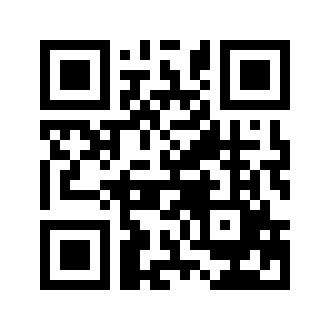 ایمیل:book@aqeedeh.combook@aqeedeh.combook@aqeedeh.combook@aqeedeh.comسایت‌های مجموعۀ موحدینسایت‌های مجموعۀ موحدینسایت‌های مجموعۀ موحدینسایت‌های مجموعۀ موحدینسایت‌های مجموعۀ موحدینwww.mowahedin.comwww.videofarsi.comwww.zekr.tvwww.mowahed.comwww.mowahedin.comwww.videofarsi.comwww.zekr.tvwww.mowahed.comwww.aqeedeh.comwww.islamtxt.comwww.shabnam.ccwww.sadaislam.comwww.aqeedeh.comwww.islamtxt.comwww.shabnam.ccwww.sadaislam.com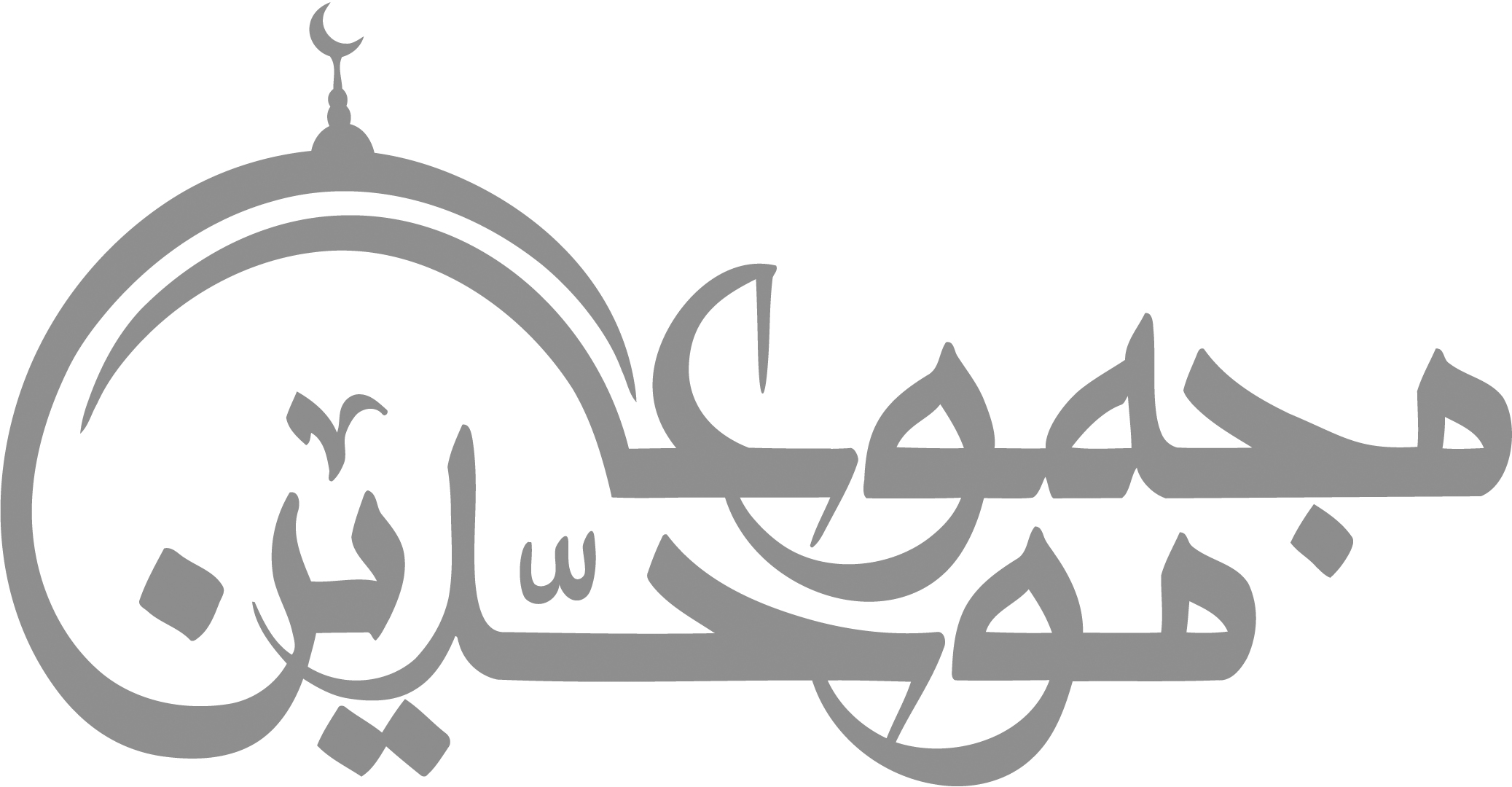 contact@mowahedin.comcontact@mowahedin.comcontact@mowahedin.comcontact@mowahedin.comcontact@mowahedin.comیا واهب الإنسان أسباب الهدی
یا من بحمد العالمین تفردا
لي عند بابك دعوة فیها رجاء
واحشـر أحبابنا تحت عرشك سجدا
ثم اسقهم بید الحبیب محمدا
ماء هنیئا سلسبیلا طیبا
«کانت هي الوسط المحمی فاکتنفت
بها الحوادث حتی اصبحت طرفا»
